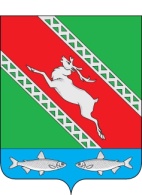 РОССИЙСКАЯ ФЕДЕРАЦИЯИРКУТСКАЯ ОБЛАСТЬАдминистрациямуниципального образования «Катангский район»П О С Т А Н О В Л Е Н И Е23.01.2019 г.                                                                                                                    № 25-пс. ЕрбогаченОб утверждении Порядка составления,утверждения и ведения бюджетных сметмуниципальных казенных учреждений, финансируемых из бюджета муниципальногообразования «Катангский район» В соответствии с Бюджетным кодексом Российской Федерации, Приказом Министерства финансов Российской Федерации от 
14 февраля 2018 года № 26н «Об общих требованиях к порядку составления, утверждения и ведения бюджетных смет казенных учреждений», администрация муниципального образования «Катангский район»:П О С Т А Н О В Л Я Е Т:1. Утвердить прилагаемый Порядок составления, утверждения и ведения бюджетных смет муниципальных казенных учреждений, финансируемых из бюджета муниципального образования «Катангский район». (Прилагается).2. Настоящее постановление применяется при составлении, утверждении и ведении сметы муниципальных казенных учреждений, находящихся в ведении администрации муниципального образования «Катангский район», начиная с составления, утверждения и ведения сметы на 2019 год (плановый период 2020 и 2021 годов).3. Действие настоящего Порядка распространяется на следующие подведомственные учреждения: Администрация муниципального образования «Катангский район», Дума муниципального образования «Катангский район», МКУ «Административно-хозяйственная часть», МКУ «Единая дежурно-диспетчерская служба муниципального образования «Катангский район».4. Опубликовать настоящее постановление на официальном сайте администрации муниципального образования «Катангский район».5. Контроль за исполнением настоящего Постановления возложить на заместителя главы администрации муниципального образования «Катангский район».И.о. главы администрации МО «Катангский район»                                                                    С. Ю. ГавринУТВЕРЖДЁНпостановлением Администрациимуниципального образования «Катангский район»от 23 января 2019 года № 25-пПорядок составления, утверждения и ведения бюджетных смет муниципальных казенных учреждений, находящихся в ведении администрации муниципального образования «Катангский район»1. Общие положения1.1. В соответствии со статьей 221 Бюджетного кодекса Российской Федерации, Приказом Министерства финансов Российской Федерации от 14 февраля 2018 года № 26н «Об Общих требованиях к порядку составления, утверждения и ведения бюджетных смет казенных учреждений», устанавливается порядок составления, утверждения и ведения бюджетных смет муниципальных казенных учреждений (далее – Порядок), находящихся в ведении администрации муниципального образования «Катангский район» (далее – учреждения).1.2. Настоящий Порядок разработан в целях упорядочения деятельности казенных учреждений, находящихся в ведении администрации муниципального образования «Катангский район» в части составления, утверждения и ведения бюджетных смет муниципальных казенных учреждений (далее - Смета).2. Порядок составления смет учреждений.2.1. Сметы составляются в целях установления объема и распределения направлений расходования средств бюджета на срок закона (решения) о бюджете на очередной финансовый год и плановый период. Показатели Сметы должны соответствовать доведенным до учреждения в установленном порядке лимитов бюджетным обязательствам по расходам бюджета на принятие и исполнение бюджетных обязательств по обеспечению функций учреждения, включая бюджетные обязательства по предоставлению бюджетных инвестиций и субсидий юридическим лицам (в том числе субсидии бюджетным и автономным учреждениям), субвенций и иных межбюджетных трансфертов.В смете справочно указываются объем и распределение направлений расходов на исполнение публичных нормативных обязательств.2.2. Смета составляется в рублях в двух экземплярах:первый экземпляр для учреждения;второй экземпляр для администрации муниципального образования «Катангский район» - главного распорядителя бюджетных средств, в ведении которого находится учреждение (далее - ГРБС).2.3. Учреждения в течение 10 дней со дня получения уведомления о лимитах бюджетных обязательств составляют Смету по установленной форме в соответствии с приложением № 1 к настоящему Порядку.2.4. Показатели Сметы формируются в разрезе кодов классификации расходов бюджетов бюджетной классификации Российской Федерации с детализацией по кодам подгрупп и элементов видов расходов и подстатей классификации операций сектора государственного управления, с указанием кода аналитического показателя.2.5. Смета составляется учреждением на основании обоснований (расчетов) плановых сметных показателей, являющихся неотъемлемой частью сметы. Обоснования (расчеты) плановых сметных показателей составляются в процессе формирования проекта (закона) о бюджете на очередной финансовый год (на очередной финансовый год и плановый период) и утверждаются в соответствии с п.3.3. настоящего Порядка. Формирование проекта сметы на очередной финансовый год (на очередной финансовый год и плановый период) осуществляется в соответствии со сроками, установленными планом мероприятий по разработке документов и материалов, обязательных для составления проекта решения Думы муниципального образования «Катангский район» о районном бюджете на очередной финансовый год и на плановый период, утверждаемый правовым актом администрации муниципального образования «Катангский район». 2.6. Смета составляется учреждением путем формирования показателей сметы на второй год планового периода и внесения изменений в утвержденные показатели сметы на очередной финансовый год и плановый период.3. Утверждения смет учреждений 3.1. Смета учреждения, являющегося органом местного самоуправления, осуществляющим бюджетные полномочия главного распорядителя бюджетных средств, утверждается руководителем главного распорядителя бюджетных средств или иным лицом, уполномоченным действовать в установленном законодательством Российской Федерации порядке от имени главного распорядителя бюджетных средств.3.2. Смета учреждения, не осуществляющего бюджетные полномочия главного распорядителя бюджетных средств, утверждается руководителем учреждения или иным лицом, уполномоченным действовать в установленном законодательством Российской Федерации порядке от имени учреждения и направляется учреждением на согласование ГРБС. Согласование оформляется после подписи руководителя учреждения (уполномоченного лица).3.3. Обоснования (расчеты) плановых сметных показателей утверждаются руководителем учреждения.3.4. Утверждение сметы учреждения осуществляется не позднее десяти рабочих дней со дня доведения учреждению в установленном законодательством Российской Федерации порядке лимитов бюджетных обязательств.3.5. Утвержденные сметы с обоснованиями (расчетами) плановых сметных показателей, использованными при формировании сметы, направляются главному распорядителю бюджетных средств не позднее одного рабочего дня после утверждения сметы.3.6. Руководитель главного распорядителя средств бюджета вправе ограничить предоставленное право утверждать смету учреждения руководителю учреждения в случае выявления нарушений бюджетного законодательства Российской Федерации, допущенных соответствующим учреждением при исполнении сметы.4. Ведение смет учреждений4.1. Ведение Сметы заключается во внесении изменений в Смету в пределах доведенных учреждению в установленном порядке объемов соответствующих лимитов бюджетных обязательств (приложение № 2).4.2. Внесение изменений в Смету осуществляется путем утверждения изменений показателей сумм в сторону увеличения (отражать со знаком «плюс») и (или) уменьшения объемов бюджетных обязательств (отражать со знаком «минус»):изменяющих объемы сметных назначений в случае изменения доведенных учреждению в установленном законодательством Российской Федерации порядке лимитов бюджетных обязательств;изменяющих распределение сметных назначений по кодам классификации расходов бюджетов бюджетной классификации Российской Федерации, требующих изменения показателей бюджетной росписи ГРБС и лимитов бюджетных обязательств;изменяющих распределение сметных назначений по кодам классификации расходов бюджетов бюджетной классификации Российской Федерации, не требующих изменения показателей бюджетной росписи ГРБС и лимитов бюджетных обязательств;изменяющих объемы сметных назначений, приводящих к перераспределению их между разделами сметы.4.3. Изменения в смету формируются на основании изменений показателей обоснований (расчетов) плановых сметных показателей, сформированных в соответствии с положениями п. 2.5. настоящего Порядка. В случае изменения показателей обоснований (расчетов) плановых сметных показателей, не влияющих на показатели сметы учреждения, осуществляется изменение только показателей обоснований (расчетов) плановых сметных показателей. В этом случае измененные показатели обоснований (расчетов) плановых сметных показателей утверждаются в соответствии с п. 4.5 настоящего Порядка.4.4. Внесение изменений в смету, требующих изменения показателей бюджетной росписи ГРБС и лимитов бюджетных обязательств, утверждается после внесения в установленном законодательством Российской Федерации порядке изменений в бюджетную роспись ГРБС и лимиты бюджетных обязательств.4.5. Утверждение изменений в показатели сметы и изменений обоснований (расчетов) плановых сметных показателей осуществляется в сроки, предусмотренные п.3.4 настоящего Порядка, в случаях внесения изменений в смету, установленных абзацами вторым-четвертым п.4.2. настоящего Порядка.4.6. Изменения в смету с обоснованиями (расчетами) плановых сметных показателей, использованными при ее изменении, или изменение показателей обоснований (расчетов) плановых сметных показателей, не приводящих к изменению сметы, направляются учреждением главному распорядителю бюджетных средств не позднее одного рабочего дня после утверждения изменений в смету (изменений в показатели обоснований (расчетов) плановых сметных показателей).к Порядку составления, утверждения и ведения бюджетных смет муниципальных казенных учреждений, находящихся в ведении Администрации муниципального образования "Катангский район", утвержденный постановлением Администрации муниципально образования "Катангский район" от 23 января 2019 г. №25-п к Порядку составления, утверждения и ведения бюджетных смет муниципальных казенных учреждений, находящихся в ведении Администрации муниципального образования "Катангский район", утвержденный постановлением Администрации муниципально образования "Катангский район" от 23 января 2019 г. №25-п к Порядку составления, утверждения и ведения бюджетных смет муниципальных казенных учреждений, находящихся в ведении Администрации муниципального образования "Катангский район", утвержденный постановлением Администрации муниципально образования "Катангский район" от 23 января 2019 г. №25-п к Порядку составления, утверждения и ведения бюджетных смет муниципальных казенных учреждений, находящихся в ведении Администрации муниципального образования "Катангский район", утвержденный постановлением Администрации муниципально образования "Катангский район" от 23 января 2019 г. №25-п к Порядку составления, утверждения и ведения бюджетных смет муниципальных казенных учреждений, находящихся в ведении Администрации муниципального образования "Катангский район", утвержденный постановлением Администрации муниципально образования "Катангский район" от 23 января 2019 г. №25-п к Порядку составления, утверждения и ведения бюджетных смет муниципальных казенных учреждений, находящихся в ведении Администрации муниципального образования "Катангский район", утвержденный постановлением Администрации муниципально образования "Катангский район" от 23 января 2019 г. №25-п СОГЛАСОВАНОСОГЛАСОВАНОСОГЛАСОВАНОСОГЛАСОВАНОСОГЛАСОВАНОСОГЛАСОВАНОСОГЛАСОВАНОСОГЛАСОВАНОСОГЛАСОВАНОСОГЛАСОВАНОСОГЛАСОВАНОСОГЛАСОВАНОСОГЛАСОВАНОСОГЛАСОВАНОСОГЛАСОВАНОСОГЛАСОВАНОСОГЛАСОВАНОСОГЛАСОВАНОСОГЛАСОВАНОСОГЛАСОВАНОСОГЛАСОВАНОСОГЛАСОВАНОСОГЛАСОВАНОСОГЛАСОВАНОСОГЛАСОВАНОСОГЛАСОВАНОСОГЛАСОВАНОСОГЛАСОВАНОСОГЛАСОВАНОСОГЛАСОВАНОСОГЛАСОВАНОСОГЛАСОВАНОСОГЛАСОВАНОСОГЛАСОВАНОСОГЛАСОВАНОСОГЛАСОВАНОСОГЛАСОВАНОСОГЛАСОВАНОСОГЛАСОВАНОСОГЛАСОВАНОСОГЛАСОВАНОСОГЛАСОВАНОСОГЛАСОВАНОСОГЛАСОВАНОСОГЛАСОВАНОСОГЛАСОВАНОСОГЛАСОВАНОСОГЛАСОВАНОСОГЛАСОВАНОСОГЛАСОВАНОСОГЛАСОВАНОСОГЛАСОВАНОСОГЛАСОВАНОСОГЛАСОВАНОСОГЛАСОВАНОСОГЛАСОВАНОСОГЛАСОВАНОСОГЛАСОВАНОСОГЛАСОВАНОСОГЛАСОВАНОСОГЛАСОВАНОСОГЛАСОВАНОСОГЛАСОВАНОСОГЛАСОВАНОСОГЛАСОВАНОСОГЛАСОВАНОСОГЛАСОВАНОСОГЛАСОВАНОСОГЛАСОВАНОСОГЛАСОВАНОСОГЛАСОВАНОСОГЛАСОВАНОСОГЛАСОВАНОСОГЛАСОВАНОСОГЛАСОВАНОСОГЛАСОВАНОСОГЛАСОВАНОСОГЛАСОВАНОСОГЛАСОВАНОСОГЛАСОВАНОСОГЛАСОВАНОСОГЛАСОВАНОСОГЛАСОВАНОСОГЛАСОВАНОСОГЛАСОВАНОСОГЛАСОВАНОСОГЛАСОВАНОСОГЛАСОВАНОСОГЛАСОВАНОСОГЛАСОВАНОСОГЛАСОВАНОСОГЛАСОВАНОСОГЛАСОВАНОСОГЛАСОВАНОСОГЛАСОВАНОСОГЛАСОВАНОСОГЛАСОВАНОСОГЛАСОВАНОСОГЛАСОВАНОСОГЛАСОВАНОСОГЛАСОВАНОСОГЛАСОВАНОСОГЛАСОВАНОСОГЛАСОВАНОСОГЛАСОВАНОСОГЛАСОВАНОСОГЛАСОВАНОСОГЛАСОВАНОСОГЛАСОВАНОСОГЛАСОВАНОСОГЛАСОВАНОСОГЛАСОВАНОСОГЛАСОВАНОСОГЛАСОВАНОСОГЛАСОВАНОСОГЛАСОВАНОСОГЛАСОВАНОСОГЛАСОВАНОСОГЛАСОВАНОСОГЛАСОВАНОСОГЛАСОВАНОСОГЛАСОВАНОСОГЛАСОВАНОСОГЛАСОВАНОСОГЛАСОВАНОСОГЛАСОВАНОСОГЛАСОВАНОСОГЛАСОВАНОСОГЛАСОВАНОСОГЛАСОВАНОСОГЛАСОВАНОСОГЛАСОВАНОСОГЛАСОВАНОСОГЛАСОВАНОСОГЛАСОВАНОСОГЛАСОВАНОСОГЛАСОВАНОСОГЛАСОВАНОСОГЛАСОВАНОСОГЛАСОВАНОСОГЛАСОВАНОСОГЛАСОВАНОСОГЛАСОВАНОСОГЛАСОВАНОСОГЛАСОВАНОСОГЛАСОВАНОСОГЛАСОВАНОСОГЛАСОВАНОСОГЛАСОВАНОСОГЛАСОВАНОСОГЛАСОВАНОСОГЛАСОВАНОСОГЛАСОВАНОСОГЛАСОВАНОСОГЛАСОВАНОСОГЛАСОВАНОСОГЛАСОВАНОСОГЛАСОВАНОСОГЛАСОВАНОСОГЛАСОВАНОСОГЛАСОВАНОСОГЛАСОВАНОСОГЛАСОВАНОСОГЛАСОВАНОСОГЛАСОВАНОСОГЛАСОВАНОСОГЛАСОВАНОСОГЛАСОВАНОСОГЛАСОВАНОСОГЛАСОВАНОСОГЛАСОВАНОСОГЛАСОВАНОСОГЛАСОВАНОСОГЛАСОВАНОСОГЛАСОВАНОСОГЛАСОВАНОСОГЛАСОВАНОСОГЛАСОВАНОСОГЛАСОВАНОУТВЕРЖДАЮ УТВЕРЖДАЮ УТВЕРЖДАЮ УТВЕРЖДАЮ УТВЕРЖДАЮ УТВЕРЖДАЮ (наименование должности лица, согласовующего смету;(наименование должности лица, согласовующего смету;(наименование должности лица, согласовующего смету;(наименование должности лица, согласовующего смету;(наименование должности лица, согласовующего смету;(наименование должности лица, согласовующего смету;(наименование должности лица, согласовующего смету;(наименование должности лица, согласовующего смету;(наименование должности лица, согласовующего смету;(наименование должности лица, согласовующего смету;(наименование должности лица, согласовующего смету;(наименование должности лица, согласовующего смету;(наименование должности лица, согласовующего смету;(наименование должности лица, согласовующего смету;(наименование должности лица, согласовующего смету;(наименование должности лица, согласовующего смету;(наименование должности лица, согласовующего смету;(наименование должности лица, согласовующего смету;(наименование должности лица, согласовующего смету;(наименование должности лица, согласовующего смету;(наименование должности лица, согласовующего смету;(наименование должности лица, согласовующего смету;(наименование должности лица, согласовующего смету;(наименование должности лица, согласовующего смету;(наименование должности лица, согласовующего смету;(наименование должности лица, согласовующего смету;(наименование должности лица, согласовующего смету;(наименование должности лица, согласовующего смету;(наименование должности лица, согласовующего смету;(наименование должности лица, согласовующего смету;(наименование должности лица, согласовующего смету;(наименование должности лица, согласовующего смету;(наименование должности лица, согласовующего смету;(наименование должности лица, согласовующего смету;(наименование должности лица, согласовующего смету;(наименование должности лица, согласовующего смету;(наименование должности лица, согласовующего смету;(наименование должности лица, согласовующего смету;(наименование должности лица, согласовующего смету;(наименование должности лица, согласовующего смету;(наименование должности лица, согласовующего смету;(наименование должности лица, согласовующего смету;(наименование должности лица, согласовующего смету;(наименование должности лица, согласовующего смету;(наименование должности лица, согласовующего смету;(наименование должности лица, согласовующего смету;(наименование должности лица, согласовующего смету;(наименование должности лица, согласовующего смету;(наименование должности лица, согласовующего смету;(наименование должности лица, согласовующего смету;(наименование должности лица, согласовующего смету;(наименование должности лица, согласовующего смету;(наименование должности лица, согласовующего смету;(наименование должности лица, согласовующего смету;(наименование должности лица, согласовующего смету;(наименование должности лица, согласовующего смету;(наименование должности лица, согласовующего смету;(наименование должности лица, согласовующего смету;(наименование должности лица, согласовующего смету;(наименование должности лица, согласовующего смету;(наименование должности лица, согласовующего смету;(наименование должности лица, согласовующего смету;(наименование должности лица, согласовующего смету;(наименование должности лица, согласовующего смету;(наименование должности лица, согласовующего смету;(наименование должности лица, согласовующего смету;(наименование должности лица, согласовующего смету;(наименование должности лица, согласовующего смету;(наименование должности лица, согласовующего смету;(наименование должности лица, согласовующего смету;(наименование должности лица, согласовующего смету;(наименование должности лица, согласовующего смету;(наименование должности лица, согласовующего смету;(наименование должности лица, согласовующего смету;(наименование должности лица, согласовующего смету;(наименование должности лица, согласовующего смету;(наименование должности лица, согласовующего смету;(наименование должности лица, согласовующего смету;(наименование должности лица, согласовующего смету;(наименование должности лица, согласовующего смету;(наименование должности лица, согласовующего смету;(наименование должности лица, согласовующего смету;(наименование должности лица, согласовующего смету;(наименование должности лица, согласовующего смету;(наименование должности лица, согласовующего смету;(наименование должности лица, согласовующего смету;(наименование должности лица, согласовующего смету;(наименование должности лица, согласовующего смету;(наименование должности лица, согласовующего смету;(наименование должности лица, согласовующего смету;(наименование должности лица, согласовующего смету;(наименование должности лица, согласовующего смету;(наименование должности лица, согласовующего смету;(наименование должности лица, согласовующего смету;(наименование должности лица, согласовующего смету;(наименование должности лица, согласовующего смету;(наименование должности лица, согласовующего смету;(наименование должности лица, согласовующего смету;(наименование должности лица, согласовующего смету;(наименование должности лица, согласовующего смету;(наименование должности лица, согласовующего смету;(наименование должности лица, согласовующего смету;(наименование должности лица, согласовующего смету;(наименование должности лица, согласовующего смету;(наименование должности лица, согласовующего смету;(наименование должности лица, согласовующего смету;(наименование должности лица, согласовующего смету;(наименование должности лица, согласовующего смету;(наименование должности лица, согласовующего смету;(наименование должности лица, согласовующего смету;(наименование должности лица, согласовующего смету;(наименование должности лица, согласовующего смету;(наименование должности лица, согласовующего смету;(наименование должности лица, согласовующего смету;(наименование должности лица, согласовующего смету;(наименование должности лица, согласовующего смету;(наименование должности лица, согласовующего смету;(наименование должности лица, согласовующего смету;(наименование должности лица, согласовующего смету;(наименование должности лица, согласовующего смету;(наименование должности лица, согласовующего смету;(наименование должности лица, согласовующего смету;(наименование должности лица, согласовующего смету;(наименование должности лица, согласовующего смету;(наименование должности лица, согласовующего смету;(наименование должности лица, согласовующего смету;(наименование должности лица, согласовующего смету;(наименование должности лица, согласовующего смету;(наименование должности лица, согласовующего смету;(наименование должности лица, согласовующего смету;(наименование должности лица, согласовующего смету;(наименование должности лица, согласовующего смету;(наименование должности лица, согласовующего смету;(наименование должности лица, согласовующего смету;(наименование должности лица, согласовующего смету;(наименование должности лица, согласовующего смету;(наименование должности лица, согласовующего смету;(наименование должности лица, согласовующего смету;(наименование должности лица, согласовующего смету;(наименование должности лица, согласовующего смету;(наименование должности лица, согласовующего смету;(наименование должности лица, согласовующего смету;(наименование должности лица, согласовующего смету;(наименование должности лица, согласовующего смету;(наименование должности лица, согласовующего смету;(наименование должности лица, согласовующего смету;(наименование должности лица, согласовующего смету;(наименование должности лица, согласовующего смету;(наименование должности лица, согласовующего смету;(наименование должности лица, согласовующего смету;(наименование должности лица, согласовующего смету;(наименование должности лица, согласовующего смету;(наименование должности лица, согласовующего смету;(наименование должности лица, согласовующего смету;(наименование должности лица, согласовующего смету;(наименование должности лица, согласовующего смету;(наименование должности лица, согласовующего смету;(наименование должности лица, согласовующего смету;(наименование должности лица, согласовующего смету;(наименование должности лица, согласовующего смету;(наименование должности лица, согласовующего смету;(наименование должности лица, согласовующего смету;(наименование должности лица, согласовующего смету;(наименование должности лица, согласовующего смету;(наименование должности лица, согласовующего смету;(наименование должности лица, согласовующего смету;(наименование должности лица, согласовующего смету;(наименование должности лица, согласовующего смету;(наименование должности лица, согласовующего смету;(наименование должности лица, согласовующего смету;(наименование должности лица, согласовующего смету;(наименование должности лица, согласовующего смету;(наименование должности лица, согласовующего смету;(наименование должности лица, согласовующего смету;(наименование должности лица, согласовующего смету;(наименование должности лица, согласовующего смету;(наименование должности лица, согласовующего смету;(наименование должности лица, согласовующего смету;(наименование должности лица, согласовующего смету;(наименование должности лица, утверждающего смету; (наименование должности лица, утверждающего смету; (наименование должности лица, утверждающего смету; (наименование должности лица, утверждающего смету; (наименование должности лица, утверждающего смету; (наименование должности лица, утверждающего смету; наименование главного распорядителя (распорядителя) бюджетных средств; учреждения)наименование главного распорядителя (распорядителя) бюджетных средств; учреждения)наименование главного распорядителя (распорядителя) бюджетных средств; учреждения)наименование главного распорядителя (распорядителя) бюджетных средств; учреждения)наименование главного распорядителя (распорядителя) бюджетных средств; учреждения)наименование главного распорядителя (распорядителя) бюджетных средств; учреждения)наименование главного распорядителя (распорядителя) бюджетных средств; учреждения)наименование главного распорядителя (распорядителя) бюджетных средств; учреждения)наименование главного распорядителя (распорядителя) бюджетных средств; учреждения)наименование главного распорядителя (распорядителя) бюджетных средств; учреждения)наименование главного распорядителя (распорядителя) бюджетных средств; учреждения)наименование главного распорядителя (распорядителя) бюджетных средств; учреждения)наименование главного распорядителя (распорядителя) бюджетных средств; учреждения)наименование главного распорядителя (распорядителя) бюджетных средств; учреждения)наименование главного распорядителя (распорядителя) бюджетных средств; учреждения)наименование главного распорядителя (распорядителя) бюджетных средств; учреждения)наименование главного распорядителя (распорядителя) бюджетных средств; учреждения)наименование главного распорядителя (распорядителя) бюджетных средств; учреждения)наименование главного распорядителя (распорядителя) бюджетных средств; учреждения)наименование главного распорядителя (распорядителя) бюджетных средств; учреждения)наименование главного распорядителя (распорядителя) бюджетных средств; учреждения)наименование главного распорядителя (распорядителя) бюджетных средств; учреждения)наименование главного распорядителя (распорядителя) бюджетных средств; учреждения)наименование главного распорядителя (распорядителя) бюджетных средств; учреждения)наименование главного распорядителя (распорядителя) бюджетных средств; учреждения)наименование главного распорядителя (распорядителя) бюджетных средств; учреждения)наименование главного распорядителя (распорядителя) бюджетных средств; учреждения)наименование главного распорядителя (распорядителя) бюджетных средств; учреждения)наименование главного распорядителя (распорядителя) бюджетных средств; учреждения)наименование главного распорядителя (распорядителя) бюджетных средств; учреждения)наименование главного распорядителя (распорядителя) бюджетных средств; учреждения)наименование главного распорядителя (распорядителя) бюджетных средств; учреждения)наименование главного распорядителя (распорядителя) бюджетных средств; учреждения)наименование главного распорядителя (распорядителя) бюджетных средств; учреждения)наименование главного распорядителя (распорядителя) бюджетных средств; учреждения)наименование главного распорядителя (распорядителя) бюджетных средств; учреждения)наименование главного распорядителя (распорядителя) бюджетных средств; учреждения)наименование главного распорядителя (распорядителя) бюджетных средств; учреждения)наименование главного распорядителя (распорядителя) бюджетных средств; учреждения)наименование главного распорядителя (распорядителя) бюджетных средств; учреждения)наименование главного распорядителя (распорядителя) бюджетных средств; учреждения)наименование главного распорядителя (распорядителя) бюджетных средств; учреждения)наименование главного распорядителя (распорядителя) бюджетных средств; учреждения)наименование главного распорядителя (распорядителя) бюджетных средств; учреждения)наименование главного распорядителя (распорядителя) бюджетных средств; учреждения)наименование главного распорядителя (распорядителя) бюджетных средств; учреждения)наименование главного распорядителя (распорядителя) бюджетных средств; учреждения)наименование главного распорядителя (распорядителя) бюджетных средств; учреждения)наименование главного распорядителя (распорядителя) бюджетных средств; учреждения)наименование главного распорядителя (распорядителя) бюджетных средств; учреждения)наименование главного распорядителя (распорядителя) бюджетных средств; учреждения)наименование главного распорядителя (распорядителя) бюджетных средств; учреждения)наименование главного распорядителя (распорядителя) бюджетных средств; учреждения)наименование главного распорядителя (распорядителя) бюджетных средств; учреждения)наименование главного распорядителя (распорядителя) бюджетных средств; учреждения)наименование главного распорядителя (распорядителя) бюджетных средств; учреждения)наименование главного распорядителя (распорядителя) бюджетных средств; учреждения)наименование главного распорядителя (распорядителя) бюджетных средств; учреждения)наименование главного распорядителя (распорядителя) бюджетных средств; учреждения)наименование главного распорядителя (распорядителя) бюджетных средств; учреждения)наименование главного распорядителя (распорядителя) бюджетных средств; учреждения)наименование главного распорядителя (распорядителя) бюджетных средств; учреждения)наименование главного распорядителя (распорядителя) бюджетных средств; учреждения)наименование главного распорядителя (распорядителя) бюджетных средств; учреждения)наименование главного распорядителя (распорядителя) бюджетных средств; учреждения)наименование главного распорядителя (распорядителя) бюджетных средств; учреждения)наименование главного распорядителя (распорядителя) бюджетных средств; учреждения)наименование главного распорядителя (распорядителя) бюджетных средств; учреждения)наименование главного распорядителя (распорядителя) бюджетных средств; учреждения)наименование главного распорядителя (распорядителя) бюджетных средств; учреждения)наименование главного распорядителя (распорядителя) бюджетных средств; учреждения)наименование главного распорядителя (распорядителя) бюджетных средств; учреждения)наименование главного распорядителя (распорядителя) бюджетных средств; учреждения)наименование главного распорядителя (распорядителя) бюджетных средств; учреждения)наименование главного распорядителя (распорядителя) бюджетных средств; учреждения)наименование главного распорядителя (распорядителя) бюджетных средств; учреждения)наименование главного распорядителя (распорядителя) бюджетных средств; учреждения)наименование главного распорядителя (распорядителя) бюджетных средств; учреждения)наименование главного распорядителя (распорядителя) бюджетных средств; учреждения)наименование главного распорядителя (распорядителя) бюджетных средств; учреждения)наименование главного распорядителя (распорядителя) бюджетных средств; учреждения)наименование главного распорядителя (распорядителя) бюджетных средств; учреждения)наименование главного распорядителя (распорядителя) бюджетных средств; учреждения)наименование главного распорядителя (распорядителя) бюджетных средств; учреждения)наименование главного распорядителя (распорядителя) бюджетных средств; учреждения)наименование главного распорядителя (распорядителя) бюджетных средств; учреждения)наименование главного распорядителя (распорядителя) бюджетных средств; учреждения)наименование главного распорядителя (распорядителя) бюджетных средств; учреждения)наименование главного распорядителя (распорядителя) бюджетных средств; учреждения)наименование главного распорядителя (распорядителя) бюджетных средств; учреждения)наименование главного распорядителя (распорядителя) бюджетных средств; учреждения)наименование главного распорядителя (распорядителя) бюджетных средств; учреждения)наименование главного распорядителя (распорядителя) бюджетных средств; учреждения)наименование главного распорядителя (распорядителя) бюджетных средств; учреждения)наименование главного распорядителя (распорядителя) бюджетных средств; учреждения)наименование главного распорядителя (распорядителя) бюджетных средств; учреждения)наименование главного распорядителя (распорядителя) бюджетных средств; учреждения)наименование главного распорядителя (распорядителя) бюджетных средств; учреждения)наименование главного распорядителя (распорядителя) бюджетных средств; учреждения)наименование главного распорядителя (распорядителя) бюджетных средств; учреждения)наименование главного распорядителя (распорядителя) бюджетных средств; учреждения)наименование главного распорядителя (распорядителя) бюджетных средств; учреждения)наименование главного распорядителя (распорядителя) бюджетных средств; учреждения)наименование главного распорядителя (распорядителя) бюджетных средств; учреждения)наименование главного распорядителя (распорядителя) бюджетных средств; учреждения)наименование главного распорядителя (распорядителя) бюджетных средств; учреждения)наименование главного распорядителя (распорядителя) бюджетных средств; учреждения)наименование главного распорядителя (распорядителя) бюджетных средств; учреждения)наименование главного распорядителя (распорядителя) бюджетных средств; учреждения)наименование главного распорядителя (распорядителя) бюджетных средств; учреждения)наименование главного распорядителя (распорядителя) бюджетных средств; учреждения)наименование главного распорядителя (распорядителя) бюджетных средств; учреждения)наименование главного распорядителя (распорядителя) бюджетных средств; учреждения)наименование главного распорядителя (распорядителя) бюджетных средств; учреждения)наименование главного распорядителя (распорядителя) бюджетных средств; учреждения)наименование главного распорядителя (распорядителя) бюджетных средств; учреждения)наименование главного распорядителя (распорядителя) бюджетных средств; учреждения)наименование главного распорядителя (распорядителя) бюджетных средств; учреждения)наименование главного распорядителя (распорядителя) бюджетных средств; учреждения)наименование главного распорядителя (распорядителя) бюджетных средств; учреждения)наименование главного распорядителя (распорядителя) бюджетных средств; учреждения)наименование главного распорядителя (распорядителя) бюджетных средств; учреждения)наименование главного распорядителя (распорядителя) бюджетных средств; учреждения)наименование главного распорядителя (распорядителя) бюджетных средств; учреждения)наименование главного распорядителя (распорядителя) бюджетных средств; учреждения)наименование главного распорядителя (распорядителя) бюджетных средств; учреждения)наименование главного распорядителя (распорядителя) бюджетных средств; учреждения)наименование главного распорядителя (распорядителя) бюджетных средств; учреждения)наименование главного распорядителя (распорядителя) бюджетных средств; учреждения)наименование главного распорядителя (распорядителя) бюджетных средств; учреждения)наименование главного распорядителя (распорядителя) бюджетных средств; учреждения)наименование главного распорядителя (распорядителя) бюджетных средств; учреждения)наименование главного распорядителя (распорядителя) бюджетных средств; учреждения)наименование главного распорядителя (распорядителя) бюджетных средств; учреждения)наименование главного распорядителя (распорядителя) бюджетных средств; учреждения)наименование главного распорядителя (распорядителя) бюджетных средств; учреждения)наименование главного распорядителя (распорядителя) бюджетных средств; учреждения)наименование главного распорядителя (распорядителя) бюджетных средств; учреждения)наименование главного распорядителя (распорядителя) бюджетных средств; учреждения)наименование главного распорядителя (распорядителя) бюджетных средств; учреждения)наименование главного распорядителя (распорядителя) бюджетных средств; учреждения)наименование главного распорядителя (распорядителя) бюджетных средств; учреждения)наименование главного распорядителя (распорядителя) бюджетных средств; учреждения)наименование главного распорядителя (распорядителя) бюджетных средств; учреждения)наименование главного распорядителя (распорядителя) бюджетных средств; учреждения)наименование главного распорядителя (распорядителя) бюджетных средств; учреждения)наименование главного распорядителя (распорядителя) бюджетных средств; учреждения)наименование главного распорядителя (распорядителя) бюджетных средств; учреждения)наименование главного распорядителя (распорядителя) бюджетных средств; учреждения)наименование главного распорядителя (распорядителя) бюджетных средств; учреждения)наименование главного распорядителя (распорядителя) бюджетных средств; учреждения)наименование главного распорядителя (распорядителя) бюджетных средств; учреждения)наименование главного распорядителя (распорядителя) бюджетных средств; учреждения)наименование главного распорядителя (распорядителя) бюджетных средств; учреждения)наименование главного распорядителя (распорядителя) бюджетных средств; учреждения)наименование главного распорядителя (распорядителя) бюджетных средств; учреждения)наименование главного распорядителя (распорядителя) бюджетных средств; учреждения)наименование главного распорядителя (распорядителя) бюджетных средств; учреждения)наименование главного распорядителя (распорядителя) бюджетных средств; учреждения)наименование главного распорядителя (распорядителя) бюджетных средств; учреждения)наименование главного распорядителя (распорядителя) бюджетных средств; учреждения)наименование главного распорядителя (распорядителя) бюджетных средств; учреждения)наименование главного распорядителя (распорядителя) бюджетных средств; учреждения)наименование главного распорядителя (распорядителя) бюджетных средств; учреждения)наименование главного распорядителя (распорядителя) бюджетных средств; учреждения)наименование главного распорядителя (распорядителя) бюджетных средств; учреждения)наименование главного распорядителя (распорядителя) бюджетных средств; учреждения)наименование главного распорядителя (распорядителя) бюджетных средств; учреждения)наименование главного распорядителя (распорядителя) бюджетных средств; учреждения)наименование главного распорядителя (распорядителя) бюджетных средств; учреждения)наименование главного распорядителя (распорядителя) бюджетных средств; учреждения)наименование главного распорядителя (распорядителя) бюджетных средств; учреждения)наименование главного распорядителя (распорядителя) бюджетных средств; учреждения)наименование главного распорядителя (распорядителя) бюджетных средств; учреждения)наименование главного распорядителя (распорядителя) бюджетных средств; учреждения)наименование главного распорядителя (распорядителя) бюджетных средств; учреждения)наименование главного распорядителя (распорядителя) бюджетных средств; учреждения)наименование главного распорядителя (распорядителя) бюджетных средств; учреждения)наименование главного распорядителя (распорядителя) бюджетных средств; учреждения)наименование главного распорядителя (распорядителя) бюджетных средств; учреждения) наименование главного распорядителя (распорядителя) бюджетных средств; учреждения) наименование главного распорядителя (распорядителя) бюджетных средств; учреждения) наименование главного распорядителя (распорядителя) бюджетных средств; учреждения) наименование главного распорядителя (распорядителя) бюджетных средств; учреждения) наименование главного распорядителя (распорядителя) бюджетных средств; учреждения) (подпись)(подпись)(подпись)(подпись)(подпись)(подпись)(подпись)(подпись)(подпись)(подпись)(подпись)(подпись)(подпись)(подпись)(подпись)(подпись)(подпись)(подпись)(подпись)(подпись)(подпись)(подпись)(подпись)(подпись)(подпись)(подпись)(подпись)(подпись)(подпись)(подпись)(подпись)(подпись)(подпись)(подпись)(подпись)(подпись)(подпись)(подпись)(подпись)(подпись)(подпись)(подпись)(подпись)(подпись)(подпись)(подпись)(подпись)(подпись)(подпись)(подпись)(подпись)(подпись)(подпись)(подпись)(подпись)(подпись)(расшифровка подписи)(расшифровка подписи)(расшифровка подписи)(расшифровка подписи)(расшифровка подписи)(расшифровка подписи)(расшифровка подписи)(расшифровка подписи)(расшифровка подписи)(расшифровка подписи)(расшифровка подписи)(расшифровка подписи)(расшифровка подписи)(расшифровка подписи)(расшифровка подписи)(расшифровка подписи)(расшифровка подписи)(расшифровка подписи)(расшифровка подписи)(расшифровка подписи)(расшифровка подписи)(расшифровка подписи)(расшифровка подписи)(расшифровка подписи)(расшифровка подписи)(расшифровка подписи)(расшифровка подписи)(расшифровка подписи)(расшифровка подписи)(расшифровка подписи)(расшифровка подписи)(расшифровка подписи)(расшифровка подписи)(расшифровка подписи)(расшифровка подписи)(расшифровка подписи)(расшифровка подписи)(расшифровка подписи)(расшифровка подписи)(расшифровка подписи)(расшифровка подписи)(расшифровка подписи)(расшифровка подписи)(расшифровка подписи)(расшифровка подписи)(расшифровка подписи)(расшифровка подписи)(расшифровка подписи)(расшифровка подписи)(расшифровка подписи)(расшифровка подписи)(расшифровка подписи)(расшифровка подписи)(расшифровка подписи)(расшифровка подписи)(расшифровка подписи)(расшифровка подписи)(расшифровка подписи)(расшифровка подписи)(расшифровка подписи)(расшифровка подписи)(расшифровка подписи)(расшифровка подписи)(расшифровка подписи)(расшифровка подписи)(расшифровка подписи)(расшифровка подписи)(расшифровка подписи)(расшифровка подписи)(расшифровка подписи)(расшифровка подписи)(расшифровка подписи)(расшифровка подписи)(расшифровка подписи)(расшифровка подписи)(расшифровка подписи)(расшифровка подписи)(расшифровка подписи)(расшифровка подписи)(расшифровка подписи)(расшифровка подписи)(расшифровка подписи)(расшифровка подписи)(расшифровка подписи)(расшифровка подписи)(расшифровка подписи)(подпись) (расшифровка подписи) (подпись) (расшифровка подписи) (подпись) (расшифровка подписи) (подпись) (расшифровка подписи) (подпись) (расшифровка подписи) (подпись) (расшифровка подписи) """""""""202020202020202020 г. г. г. г. г. г. г. г. г."   "   20    г. "   "   20    г. "   "   20    г. "   "   20    г. "   "   20    г. "   "   20    г. КОДЫ КОДЫ КОДЫ КОДЫ КОДЫ КОДЫ БЮДЖЕТНАЯ СМЕТА НА 20БЮДЖЕТНАЯ СМЕТА НА 20БЮДЖЕТНАЯ СМЕТА НА 20БЮДЖЕТНАЯ СМЕТА НА 20БЮДЖЕТНАЯ СМЕТА НА 20БЮДЖЕТНАЯ СМЕТА НА 20БЮДЖЕТНАЯ СМЕТА НА 20БЮДЖЕТНАЯ СМЕТА НА 20БЮДЖЕТНАЯ СМЕТА НА 20БЮДЖЕТНАЯ СМЕТА НА 20БЮДЖЕТНАЯ СМЕТА НА 20БЮДЖЕТНАЯ СМЕТА НА 20БЮДЖЕТНАЯ СМЕТА НА 20БЮДЖЕТНАЯ СМЕТА НА 20БЮДЖЕТНАЯ СМЕТА НА 20БЮДЖЕТНАЯ СМЕТА НА 20БЮДЖЕТНАЯ СМЕТА НА 20БЮДЖЕТНАЯ СМЕТА НА 20БЮДЖЕТНАЯ СМЕТА НА 20БЮДЖЕТНАЯ СМЕТА НА 20БЮДЖЕТНАЯ СМЕТА НА 20БЮДЖЕТНАЯ СМЕТА НА 20БЮДЖЕТНАЯ СМЕТА НА 20БЮДЖЕТНАЯ СМЕТА НА 20БЮДЖЕТНАЯ СМЕТА НА 20БЮДЖЕТНАЯ СМЕТА НА 20БЮДЖЕТНАЯ СМЕТА НА 20БЮДЖЕТНАЯ СМЕТА НА 20БЮДЖЕТНАЯ СМЕТА НА 20БЮДЖЕТНАЯ СМЕТА НА 20БЮДЖЕТНАЯ СМЕТА НА 20БЮДЖЕТНАЯ СМЕТА НА 20БЮДЖЕТНАЯ СМЕТА НА 20БЮДЖЕТНАЯ СМЕТА НА 20БЮДЖЕТНАЯ СМЕТА НА 20БЮДЖЕТНАЯ СМЕТА НА 20БЮДЖЕТНАЯ СМЕТА НА 20БЮДЖЕТНАЯ СМЕТА НА 20БЮДЖЕТНАЯ СМЕТА НА 20БЮДЖЕТНАЯ СМЕТА НА 20БЮДЖЕТНАЯ СМЕТА НА 20БЮДЖЕТНАЯ СМЕТА НА 20БЮДЖЕТНАЯ СМЕТА НА 20БЮДЖЕТНАЯ СМЕТА НА 20БЮДЖЕТНАЯ СМЕТА НА 20БЮДЖЕТНАЯ СМЕТА НА 20БЮДЖЕТНАЯ СМЕТА НА 20БЮДЖЕТНАЯ СМЕТА НА 20БЮДЖЕТНАЯ СМЕТА НА 20БЮДЖЕТНАЯ СМЕТА НА 20БЮДЖЕТНАЯ СМЕТА НА 20БЮДЖЕТНАЯ СМЕТА НА 20БЮДЖЕТНАЯ СМЕТА НА 20БЮДЖЕТНАЯ СМЕТА НА 20БЮДЖЕТНАЯ СМЕТА НА 20БЮДЖЕТНАЯ СМЕТА НА 20БЮДЖЕТНАЯ СМЕТА НА 20БЮДЖЕТНАЯ СМЕТА НА 20БЮДЖЕТНАЯ СМЕТА НА 20БЮДЖЕТНАЯ СМЕТА НА 20БЮДЖЕТНАЯ СМЕТА НА 20БЮДЖЕТНАЯ СМЕТА НА 20БЮДЖЕТНАЯ СМЕТА НА 20БЮДЖЕТНАЯ СМЕТА НА 20БЮДЖЕТНАЯ СМЕТА НА 20БЮДЖЕТНАЯ СМЕТА НА 20БЮДЖЕТНАЯ СМЕТА НА 20БЮДЖЕТНАЯ СМЕТА НА 20БЮДЖЕТНАЯ СМЕТА НА 20БЮДЖЕТНАЯ СМЕТА НА 20БЮДЖЕТНАЯ СМЕТА НА 20БЮДЖЕТНАЯ СМЕТА НА 20БЮДЖЕТНАЯ СМЕТА НА 20БЮДЖЕТНАЯ СМЕТА НА 20БЮДЖЕТНАЯ СМЕТА НА 20БЮДЖЕТНАЯ СМЕТА НА 20БЮДЖЕТНАЯ СМЕТА НА 20БЮДЖЕТНАЯ СМЕТА НА 20БЮДЖЕТНАЯ СМЕТА НА 20БЮДЖЕТНАЯ СМЕТА НА 20БЮДЖЕТНАЯ СМЕТА НА 20БЮДЖЕТНАЯ СМЕТА НА 20БЮДЖЕТНАЯ СМЕТА НА 20БЮДЖЕТНАЯ СМЕТА НА 20БЮДЖЕТНАЯ СМЕТА НА 20БЮДЖЕТНАЯ СМЕТА НА 20БЮДЖЕТНАЯ СМЕТА НА 20БЮДЖЕТНАЯ СМЕТА НА 20БЮДЖЕТНАЯ СМЕТА НА 20БЮДЖЕТНАЯ СМЕТА НА 20БЮДЖЕТНАЯ СМЕТА НА 20БЮДЖЕТНАЯ СМЕТА НА 20БЮДЖЕТНАЯ СМЕТА НА 20БЮДЖЕТНАЯ СМЕТА НА 20БЮДЖЕТНАЯ СМЕТА НА 20БЮДЖЕТНАЯ СМЕТА НА 20БЮДЖЕТНАЯ СМЕТА НА 20БЮДЖЕТНАЯ СМЕТА НА 20БЮДЖЕТНАЯ СМЕТА НА 20БЮДЖЕТНАЯ СМЕТА НА 20БЮДЖЕТНАЯ СМЕТА НА 20БЮДЖЕТНАЯ СМЕТА НА 20БЮДЖЕТНАЯ СМЕТА НА 20БЮДЖЕТНАЯ СМЕТА НА 20БЮДЖЕТНАЯ СМЕТА НА 20БЮДЖЕТНАЯ СМЕТА НА 20БЮДЖЕТНАЯ СМЕТА НА 20БЮДЖЕТНАЯ СМЕТА НА 20БЮДЖЕТНАЯ СМЕТА НА 20БЮДЖЕТНАЯ СМЕТА НА 20БЮДЖЕТНАЯ СМЕТА НА 20БЮДЖЕТНАЯ СМЕТА НА 20БЮДЖЕТНАЯ СМЕТА НА 20БЮДЖЕТНАЯ СМЕТА НА 20БЮДЖЕТНАЯ СМЕТА НА 20БЮДЖЕТНАЯ СМЕТА НА 20БЮДЖЕТНАЯ СМЕТА НА 20БЮДЖЕТНАЯ СМЕТА НА 20БЮДЖЕТНАЯ СМЕТА НА 20БЮДЖЕТНАЯ СМЕТА НА 20БЮДЖЕТНАЯ СМЕТА НА 20БЮДЖЕТНАЯ СМЕТА НА 20БЮДЖЕТНАЯ СМЕТА НА 20БЮДЖЕТНАЯ СМЕТА НА 20БЮДЖЕТНАЯ СМЕТА НА 20БЮДЖЕТНАЯ СМЕТА НА 20БЮДЖЕТНАЯ СМЕТА НА 20БЮДЖЕТНАЯ СМЕТА НА 20БЮДЖЕТНАЯ СМЕТА НА 20БЮДЖЕТНАЯ СМЕТА НА 20БЮДЖЕТНАЯ СМЕТА НА 20БЮДЖЕТНАЯ СМЕТА НА 20БЮДЖЕТНАЯ СМЕТА НА 20БЮДЖЕТНАЯ СМЕТА НА 20БЮДЖЕТНАЯ СМЕТА НА 20БЮДЖЕТНАЯ СМЕТА НА 20БЮДЖЕТНАЯ СМЕТА НА 20БЮДЖЕТНАЯ СМЕТА НА 20БЮДЖЕТНАЯ СМЕТА НА 20БЮДЖЕТНАЯ СМЕТА НА 20БЮДЖЕТНАЯ СМЕТА НА 20БЮДЖЕТНАЯ СМЕТА НА 20БЮДЖЕТНАЯ СМЕТА НА 20БЮДЖЕТНАЯ СМЕТА НА 20БЮДЖЕТНАЯ СМЕТА НА 20БЮДЖЕТНАЯ СМЕТА НА 20БЮДЖЕТНАЯ СМЕТА НА 20БЮДЖЕТНАЯ СМЕТА НА 20БЮДЖЕТНАЯ СМЕТА НА 20БЮДЖЕТНАЯ СМЕТА НА 20БЮДЖЕТНАЯ СМЕТА НА 20БЮДЖЕТНАЯ СМЕТА НА 20БЮДЖЕТНАЯ СМЕТА НА 20БЮДЖЕТНАЯ СМЕТА НА 20БЮДЖЕТНАЯ СМЕТА НА 20БЮДЖЕТНАЯ СМЕТА НА 20БЮДЖЕТНАЯ СМЕТА НА 20БЮДЖЕТНАЯ СМЕТА НА 20БЮДЖЕТНАЯ СМЕТА НА 20БЮДЖЕТНАЯ СМЕТА НА 20БЮДЖЕТНАЯ СМЕТА НА 20БЮДЖЕТНАЯ СМЕТА НА 20БЮДЖЕТНАЯ СМЕТА НА 20БЮДЖЕТНАЯ СМЕТА НА 20БЮДЖЕТНАЯ СМЕТА НА 20БЮДЖЕТНАЯ СМЕТА НА 20БЮДЖЕТНАЯ СМЕТА НА 20БЮДЖЕТНАЯ СМЕТА НА 20БЮДЖЕТНАЯ СМЕТА НА 20БЮДЖЕТНАЯ СМЕТА НА 20БЮДЖЕТНАЯ СМЕТА НА 20БЮДЖЕТНАЯ СМЕТА НА 20БЮДЖЕТНАЯ СМЕТА НА 20БЮДЖЕТНАЯ СМЕТА НА 20БЮДЖЕТНАЯ СМЕТА НА 20БЮДЖЕТНАЯ СМЕТА НА 20БЮДЖЕТНАЯ СМЕТА НА 20БЮДЖЕТНАЯ СМЕТА НА 20  ФИНАНСОВЫЙ ГОД   ФИНАНСОВЫЙ ГОД   ФИНАНСОВЫЙ ГОД   ФИНАНСОВЫЙ ГОД   ФИНАНСОВЫЙ ГОД   ФИНАНСОВЫЙ ГОД (НА 20(НА 20(НА 20ФИНАНСОВЫЙ ГОД И ПЛАНОВЫЙ ПЕРИОД  20ФИНАНСОВЫЙ ГОД И ПЛАНОВЫЙ ПЕРИОД  20ФИНАНСОВЫЙ ГОД И ПЛАНОВЫЙ ПЕРИОД  20ФИНАНСОВЫЙ ГОД И ПЛАНОВЫЙ ПЕРИОД  20ФИНАНСОВЫЙ ГОД И ПЛАНОВЫЙ ПЕРИОД  20ФИНАНСОВЫЙ ГОД И ПЛАНОВЫЙ ПЕРИОД  20ФИНАНСОВЫЙ ГОД И ПЛАНОВЫЙ ПЕРИОД  20ФИНАНСОВЫЙ ГОД И ПЛАНОВЫЙ ПЕРИОД  20ФИНАНСОВЫЙ ГОД И ПЛАНОВЫЙ ПЕРИОД  20ФИНАНСОВЫЙ ГОД И ПЛАНОВЫЙ ПЕРИОД  20ФИНАНСОВЫЙ ГОД И ПЛАНОВЫЙ ПЕРИОД  20ФИНАНСОВЫЙ ГОД И ПЛАНОВЫЙ ПЕРИОД  20ФИНАНСОВЫЙ ГОД И ПЛАНОВЫЙ ПЕРИОД  20ФИНАНСОВЫЙ ГОД И ПЛАНОВЫЙ ПЕРИОД  20ФИНАНСОВЫЙ ГОД И ПЛАНОВЫЙ ПЕРИОД  20ФИНАНСОВЫЙ ГОД И ПЛАНОВЫЙ ПЕРИОД  20ФИНАНСОВЫЙ ГОД И ПЛАНОВЫЙ ПЕРИОД  20ФИНАНСОВЫЙ ГОД И ПЛАНОВЫЙ ПЕРИОД  20ФИНАНСОВЫЙ ГОД И ПЛАНОВЫЙ ПЕРИОД  20ФИНАНСОВЫЙ ГОД И ПЛАНОВЫЙ ПЕРИОД  20ФИНАНСОВЫЙ ГОД И ПЛАНОВЫЙ ПЕРИОД  20ФИНАНСОВЫЙ ГОД И ПЛАНОВЫЙ ПЕРИОД  20ФИНАНСОВЫЙ ГОД И ПЛАНОВЫЙ ПЕРИОД  20ФИНАНСОВЫЙ ГОД И ПЛАНОВЫЙ ПЕРИОД  20ФИНАНСОВЫЙ ГОД И ПЛАНОВЫЙ ПЕРИОД  20ФИНАНСОВЫЙ ГОД И ПЛАНОВЫЙ ПЕРИОД  20ФИНАНСОВЫЙ ГОД И ПЛАНОВЫЙ ПЕРИОД  20ФИНАНСОВЫЙ ГОД И ПЛАНОВЫЙ ПЕРИОД  20ФИНАНСОВЫЙ ГОД И ПЛАНОВЫЙ ПЕРИОД  20ФИНАНСОВЫЙ ГОД И ПЛАНОВЫЙ ПЕРИОД  20ФИНАНСОВЫЙ ГОД И ПЛАНОВЫЙ ПЕРИОД  20ФИНАНСОВЫЙ ГОД И ПЛАНОВЫЙ ПЕРИОД  20ФИНАНСОВЫЙ ГОД И ПЛАНОВЫЙ ПЕРИОД  20ФИНАНСОВЫЙ ГОД И ПЛАНОВЫЙ ПЕРИОД  20ФИНАНСОВЫЙ ГОД И ПЛАНОВЫЙ ПЕРИОД  20ФИНАНСОВЫЙ ГОД И ПЛАНОВЫЙ ПЕРИОД  20ФИНАНСОВЫЙ ГОД И ПЛАНОВЫЙ ПЕРИОД  20ФИНАНСОВЫЙ ГОД И ПЛАНОВЫЙ ПЕРИОД  20ФИНАНСОВЫЙ ГОД И ПЛАНОВЫЙ ПЕРИОД  20ФИНАНСОВЫЙ ГОД И ПЛАНОВЫЙ ПЕРИОД  20ФИНАНСОВЫЙ ГОД И ПЛАНОВЫЙ ПЕРИОД  20ФИНАНСОВЫЙ ГОД И ПЛАНОВЫЙ ПЕРИОД  20ФИНАНСОВЫЙ ГОД И ПЛАНОВЫЙ ПЕРИОД  20ФИНАНСОВЫЙ ГОД И ПЛАНОВЫЙ ПЕРИОД  20ФИНАНСОВЫЙ ГОД И ПЛАНОВЫЙ ПЕРИОД  20ФИНАНСОВЫЙ ГОД И ПЛАНОВЫЙ ПЕРИОД  20ФИНАНСОВЫЙ ГОД И ПЛАНОВЫЙ ПЕРИОД  20ФИНАНСОВЫЙ ГОД И ПЛАНОВЫЙ ПЕРИОД  20ФИНАНСОВЫЙ ГОД И ПЛАНОВЫЙ ПЕРИОД  20ФИНАНСОВЫЙ ГОД И ПЛАНОВЫЙ ПЕРИОД  20ФИНАНСОВЫЙ ГОД И ПЛАНОВЫЙ ПЕРИОД  20ФИНАНСОВЫЙ ГОД И ПЛАНОВЫЙ ПЕРИОД  20ФИНАНСОВЫЙ ГОД И ПЛАНОВЫЙ ПЕРИОД  20ФИНАНСОВЫЙ ГОД И ПЛАНОВЫЙ ПЕРИОД  20ФИНАНСОВЫЙ ГОД И ПЛАНОВЫЙ ПЕРИОД  20ФИНАНСОВЫЙ ГОД И ПЛАНОВЫЙ ПЕРИОД  20ФИНАНСОВЫЙ ГОД И ПЛАНОВЫЙ ПЕРИОД  20ФИНАНСОВЫЙ ГОД И ПЛАНОВЫЙ ПЕРИОД  20ФИНАНСОВЫЙ ГОД И ПЛАНОВЫЙ ПЕРИОД  20ФИНАНСОВЫЙ ГОД И ПЛАНОВЫЙ ПЕРИОД  20ФИНАНСОВЫЙ ГОД И ПЛАНОВЫЙ ПЕРИОД  20ФИНАНСОВЫЙ ГОД И ПЛАНОВЫЙ ПЕРИОД  20ФИНАНСОВЫЙ ГОД И ПЛАНОВЫЙ ПЕРИОД  20ФИНАНСОВЫЙ ГОД И ПЛАНОВЫЙ ПЕРИОД  20ФИНАНСОВЫЙ ГОД И ПЛАНОВЫЙ ПЕРИОД  20ФИНАНСОВЫЙ ГОД И ПЛАНОВЫЙ ПЕРИОД  20ФИНАНСОВЫЙ ГОД И ПЛАНОВЫЙ ПЕРИОД  20ФИНАНСОВЫЙ ГОД И ПЛАНОВЫЙ ПЕРИОД  20ФИНАНСОВЫЙ ГОД И ПЛАНОВЫЙ ПЕРИОД  20ФИНАНСОВЫЙ ГОД И ПЛАНОВЫЙ ПЕРИОД  20 и 20    ГОДОВ*)   и 20    ГОДОВ*)   и 20    ГОДОВ*)   и 20    ГОДОВ*)   и 20    ГОДОВ*)   и 20    ГОДОВ*)  Форма по ОКУД 0501012 Форма по ОКУД 0501012 Форма по ОКУД 0501012 Форма по ОКУД 0501012 Форма по ОКУД 0501012 Форма по ОКУД 0501012 от "от "от "от "от "от "от "от "от "от "от "от "от "от "от ""  20    г.** Дата   "  20    г.** Дата   "  20    г.** Дата   "  20    г.** Дата   "  20    г.** Дата   "  20    г.** Дата   Получатель бюджетных средствПолучатель бюджетных средствПолучатель бюджетных средствПолучатель бюджетных средствПолучатель бюджетных средствПолучатель бюджетных средствПолучатель бюджетных средствПолучатель бюджетных средствПолучатель бюджетных средствПолучатель бюджетных средствПолучатель бюджетных средствПолучатель бюджетных средствПолучатель бюджетных средствПолучатель бюджетных средствПолучатель бюджетных средствПолучатель бюджетных средствПолучатель бюджетных средствПолучатель бюджетных средствПолучатель бюджетных средствПолучатель бюджетных средствПолучатель бюджетных средствПолучатель бюджетных средствПолучатель бюджетных средствПолучатель бюджетных средствПолучатель бюджетных средствПолучатель бюджетных средствПолучатель бюджетных средствПолучатель бюджетных средствПолучатель бюджетных средствПолучатель бюджетных средствПолучатель бюджетных средствПолучатель бюджетных средствПолучатель бюджетных средствПолучатель бюджетных средствПолучатель бюджетных средствПолучатель бюджетных средствПолучатель бюджетных средствПолучатель бюджетных средствПолучатель бюджетных средствПолучатель бюджетных средствПолучатель бюджетных средствПолучатель бюджетных средствПолучатель бюджетных средствПолучатель бюджетных средствПолучатель бюджетных средствПолучатель бюджетных средствПолучатель бюджетных средствПолучатель бюджетных средствПолучатель бюджетных средствПолучатель бюджетных средствПолучатель бюджетных средствПолучатель бюджетных средствПолучатель бюджетных средствПолучатель бюджетных средствПолучатель бюджетных средствПолучатель бюджетных средствПолучатель бюджетных средствПолучатель бюджетных средствПолучатель бюджетных средствПолучатель бюджетных средствПолучатель бюджетных средствПолучатель бюджетных средствПолучатель бюджетных средствПолучатель бюджетных средствПолучатель бюджетных средствПолучатель бюджетных средствПолучатель бюджетных средствПолучатель бюджетных средствПолучатель бюджетных средствПолучатель бюджетных средствПолучатель бюджетных средствПолучатель бюджетных средствПолучатель бюджетных средствПолучатель бюджетных средствПолучатель бюджетных средствПолучатель бюджетных средствПолучатель бюджетных средствпо Сводному реестру   по Сводному реестру   по Сводному реестру   по Сводному реестру   по Сводному реестру   по Сводному реестру   Распорядитель бюджетных средствРаспорядитель бюджетных средствРаспорядитель бюджетных средствРаспорядитель бюджетных средствРаспорядитель бюджетных средствРаспорядитель бюджетных средствРаспорядитель бюджетных средствРаспорядитель бюджетных средствРаспорядитель бюджетных средствРаспорядитель бюджетных средствРаспорядитель бюджетных средствРаспорядитель бюджетных средствРаспорядитель бюджетных средствРаспорядитель бюджетных средствРаспорядитель бюджетных средствРаспорядитель бюджетных средствРаспорядитель бюджетных средствРаспорядитель бюджетных средствРаспорядитель бюджетных средствРаспорядитель бюджетных средствРаспорядитель бюджетных средствРаспорядитель бюджетных средствРаспорядитель бюджетных средствРаспорядитель бюджетных средствРаспорядитель бюджетных средствРаспорядитель бюджетных средствРаспорядитель бюджетных средствРаспорядитель бюджетных средствРаспорядитель бюджетных средствРаспорядитель бюджетных средствРаспорядитель бюджетных средствРаспорядитель бюджетных средствРаспорядитель бюджетных средствРаспорядитель бюджетных средствРаспорядитель бюджетных средствРаспорядитель бюджетных средствРаспорядитель бюджетных средствРаспорядитель бюджетных средствРаспорядитель бюджетных средствРаспорядитель бюджетных средствРаспорядитель бюджетных средствРаспорядитель бюджетных средствРаспорядитель бюджетных средствРаспорядитель бюджетных средствРаспорядитель бюджетных средствРаспорядитель бюджетных средствРаспорядитель бюджетных средствРаспорядитель бюджетных средствРаспорядитель бюджетных средствРаспорядитель бюджетных средствРаспорядитель бюджетных средствРаспорядитель бюджетных средствРаспорядитель бюджетных средствРаспорядитель бюджетных средствРаспорядитель бюджетных средствРаспорядитель бюджетных средствРаспорядитель бюджетных средствРаспорядитель бюджетных средствРаспорядитель бюджетных средствРаспорядитель бюджетных средствРаспорядитель бюджетных средствРаспорядитель бюджетных средствРаспорядитель бюджетных средствРаспорядитель бюджетных средствРаспорядитель бюджетных средствРаспорядитель бюджетных средствРаспорядитель бюджетных средствРаспорядитель бюджетных средствРаспорядитель бюджетных средствРаспорядитель бюджетных средствРаспорядитель бюджетных средствРаспорядитель бюджетных средствРаспорядитель бюджетных средствРаспорядитель бюджетных средствРаспорядитель бюджетных средствРаспорядитель бюджетных средствРаспорядитель бюджетных средствРаспорядитель бюджетных средствРаспорядитель бюджетных средствРаспорядитель бюджетных средствРаспорядитель бюджетных средствРаспорядитель бюджетных средствРаспорядитель бюджетных средствпо Сводному реестру   по Сводному реестру   по Сводному реестру   по Сводному реестру   по Сводному реестру   по Сводному реестру   Главный распорядитель бюджетных средствГлавный распорядитель бюджетных средствГлавный распорядитель бюджетных средствГлавный распорядитель бюджетных средствГлавный распорядитель бюджетных средствГлавный распорядитель бюджетных средствГлавный распорядитель бюджетных средствГлавный распорядитель бюджетных средствГлавный распорядитель бюджетных средствГлавный распорядитель бюджетных средствГлавный распорядитель бюджетных средствГлавный распорядитель бюджетных средствГлавный распорядитель бюджетных средствГлавный распорядитель бюджетных средствГлавный распорядитель бюджетных средствГлавный распорядитель бюджетных средствГлавный распорядитель бюджетных средствГлавный распорядитель бюджетных средствГлавный распорядитель бюджетных средствГлавный распорядитель бюджетных средствГлавный распорядитель бюджетных средствГлавный распорядитель бюджетных средствГлавный распорядитель бюджетных средствГлавный распорядитель бюджетных средствГлавный распорядитель бюджетных средствГлавный распорядитель бюджетных средствГлавный распорядитель бюджетных средствГлавный распорядитель бюджетных средствГлавный распорядитель бюджетных средствГлавный распорядитель бюджетных средствГлавный распорядитель бюджетных средствГлавный распорядитель бюджетных средствГлавный распорядитель бюджетных средствГлавный распорядитель бюджетных средствГлавный распорядитель бюджетных средствГлавный распорядитель бюджетных средствГлавный распорядитель бюджетных средствГлавный распорядитель бюджетных средствГлавный распорядитель бюджетных средствГлавный распорядитель бюджетных средствГлавный распорядитель бюджетных средствГлавный распорядитель бюджетных средствГлавный распорядитель бюджетных средствГлавный распорядитель бюджетных средствГлавный распорядитель бюджетных средствГлавный распорядитель бюджетных средствГлавный распорядитель бюджетных средствГлавный распорядитель бюджетных средствГлавный распорядитель бюджетных средствГлавный распорядитель бюджетных средствГлавный распорядитель бюджетных средствГлавный распорядитель бюджетных средствГлавный распорядитель бюджетных средствГлавный распорядитель бюджетных средствГлавный распорядитель бюджетных средствГлавный распорядитель бюджетных средствГлавный распорядитель бюджетных средствГлавный распорядитель бюджетных средствГлавный распорядитель бюджетных средствГлавный распорядитель бюджетных средствГлавный распорядитель бюджетных средствГлавный распорядитель бюджетных средствГлавный распорядитель бюджетных средствГлавный распорядитель бюджетных средствГлавный распорядитель бюджетных средствГлавный распорядитель бюджетных средствГлавный распорядитель бюджетных средствГлавный распорядитель бюджетных средствГлавный распорядитель бюджетных средствГлавный распорядитель бюджетных средствГлавный распорядитель бюджетных средствГлавный распорядитель бюджетных средствГлавный распорядитель бюджетных средствГлавный распорядитель бюджетных средствГлавный распорядитель бюджетных средствГлавный распорядитель бюджетных средствГлавный распорядитель бюджетных средствГлавный распорядитель бюджетных средствГлавный распорядитель бюджетных средствГлавный распорядитель бюджетных средствГлавный распорядитель бюджетных средствГлавный распорядитель бюджетных средствГлавный распорядитель бюджетных средствГлавный распорядитель бюджетных средствГлавный распорядитель бюджетных средствГлавный распорядитель бюджетных средствГлавный распорядитель бюджетных средствГлавный распорядитель бюджетных средствГлавный распорядитель бюджетных средствГлавный распорядитель бюджетных средствГлавный распорядитель бюджетных средствГлавный распорядитель бюджетных средствГлавный распорядитель бюджетных средствГлавный распорядитель бюджетных средствГлавный распорядитель бюджетных средствГлавный распорядитель бюджетных средствГлавный распорядитель бюджетных средствГлавный распорядитель бюджетных средствГлавный распорядитель бюджетных средствГлавный распорядитель бюджетных средствГлавный распорядитель бюджетных средствГлавный распорядитель бюджетных средствГлавный распорядитель бюджетных средствГлава по БК   Глава по БК   Глава по БК   Глава по БК   Глава по БК   Глава по БК   Наименование бюджетаНаименование бюджетаНаименование бюджетаНаименование бюджетаНаименование бюджетаНаименование бюджетаНаименование бюджетаНаименование бюджетаНаименование бюджетаНаименование бюджетаНаименование бюджетаНаименование бюджетаНаименование бюджетаНаименование бюджетаНаименование бюджетаНаименование бюджетаНаименование бюджетаНаименование бюджетаНаименование бюджетаНаименование бюджетаНаименование бюджетаНаименование бюджетаНаименование бюджетаНаименование бюджетаНаименование бюджетаНаименование бюджетаНаименование бюджетаНаименование бюджетаНаименование бюджетаНаименование бюджетаНаименование бюджетаНаименование бюджетаНаименование бюджетаНаименование бюджетаНаименование бюджетаНаименование бюджетаНаименование бюджетаНаименование бюджетаНаименование бюджетаНаименование бюджетаНаименование бюджетаНаименование бюджетаНаименование бюджетаНаименование бюджетаНаименование бюджетаНаименование бюджетаНаименование бюджетаНаименование бюджетаНаименование бюджетаНаименование бюджетаНаименование бюджетаНаименование бюджетаНаименование бюджетаНаименование бюджетаНаименование бюджетаНаименование бюджетапо ОКТМО   по ОКТМО   по ОКТМО   по ОКТМО   по ОКТМО   по ОКТМО   Единица измерения: руб.Единица измерения: руб.Единица измерения: руб.Единица измерения: руб.Единица измерения: руб.Единица измерения: руб.Единица измерения: руб.Единица измерения: руб.Единица измерения: руб.Единица измерения: руб.Единица измерения: руб.Единица измерения: руб.Единица измерения: руб.Единица измерения: руб.Единица измерения: руб.Единица измерения: руб.Единица измерения: руб.Единица измерения: руб.Единица измерения: руб.Единица измерения: руб.Единица измерения: руб.Единица измерения: руб.Единица измерения: руб.Единица измерения: руб.Единица измерения: руб.Единица измерения: руб.Единица измерения: руб.Единица измерения: руб.Единица измерения: руб.Единица измерения: руб.Единица измерения: руб.Единица измерения: руб.Единица измерения: руб.Единица измерения: руб.Единица измерения: руб.Единица измерения: руб.Единица измерения: руб.Единица измерения: руб.Единица измерения: руб.Единица измерения: руб.Единица измерения: руб.Единица измерения: руб.Единица измерения: руб.Единица измерения: руб.Единица измерения: руб.Единица измерения: руб.Единица измерения: руб.Единица измерения: руб.Единица измерения: руб.Единица измерения: руб.Единица измерения: руб.Единица измерения: руб.Единица измерения: руб.Единица измерения: руб.Единица измерения: руб.Единица измерения: руб.Единица измерения: руб.Единица измерения: руб.Единица измерения: руб.по ОКЕИ 383 по ОКЕИ 383 по ОКЕИ 383 по ОКЕИ 383 по ОКЕИ 383 по ОКЕИ 383 Раздел 1. Итоговые показатели бюджетной сметыРаздел 1. Итоговые показатели бюджетной сметыРаздел 1. Итоговые показатели бюджетной сметыРаздел 1. Итоговые показатели бюджетной сметыРаздел 1. Итоговые показатели бюджетной сметыРаздел 1. Итоговые показатели бюджетной сметыРаздел 1. Итоговые показатели бюджетной сметыРаздел 1. Итоговые показатели бюджетной сметыРаздел 1. Итоговые показатели бюджетной сметыРаздел 1. Итоговые показатели бюджетной сметыРаздел 1. Итоговые показатели бюджетной сметыРаздел 1. Итоговые показатели бюджетной сметыРаздел 1. Итоговые показатели бюджетной сметыРаздел 1. Итоговые показатели бюджетной сметыРаздел 1. Итоговые показатели бюджетной сметыРаздел 1. Итоговые показатели бюджетной сметыРаздел 1. Итоговые показатели бюджетной сметыРаздел 1. Итоговые показатели бюджетной сметыРаздел 1. Итоговые показатели бюджетной сметыРаздел 1. Итоговые показатели бюджетной сметыРаздел 1. Итоговые показатели бюджетной сметыРаздел 1. Итоговые показатели бюджетной сметыРаздел 1. Итоговые показатели бюджетной сметыРаздел 1. Итоговые показатели бюджетной сметыРаздел 1. Итоговые показатели бюджетной сметыРаздел 1. Итоговые показатели бюджетной сметыРаздел 1. Итоговые показатели бюджетной сметыРаздел 1. Итоговые показатели бюджетной сметыРаздел 1. Итоговые показатели бюджетной сметыРаздел 1. Итоговые показатели бюджетной сметыРаздел 1. Итоговые показатели бюджетной сметыРаздел 1. Итоговые показатели бюджетной сметыРаздел 1. Итоговые показатели бюджетной сметыРаздел 1. Итоговые показатели бюджетной сметыРаздел 1. Итоговые показатели бюджетной сметыРаздел 1. Итоговые показатели бюджетной сметыРаздел 1. Итоговые показатели бюджетной сметыРаздел 1. Итоговые показатели бюджетной сметыРаздел 1. Итоговые показатели бюджетной сметыРаздел 1. Итоговые показатели бюджетной сметыРаздел 1. Итоговые показатели бюджетной сметыРаздел 1. Итоговые показатели бюджетной сметыРаздел 1. Итоговые показатели бюджетной сметыРаздел 1. Итоговые показатели бюджетной сметыРаздел 1. Итоговые показатели бюджетной сметыРаздел 1. Итоговые показатели бюджетной сметыРаздел 1. Итоговые показатели бюджетной сметыРаздел 1. Итоговые показатели бюджетной сметыРаздел 1. Итоговые показатели бюджетной сметыРаздел 1. Итоговые показатели бюджетной сметыРаздел 1. Итоговые показатели бюджетной сметыРаздел 1. Итоговые показатели бюджетной сметыРаздел 1. Итоговые показатели бюджетной сметыРаздел 1. Итоговые показатели бюджетной сметыРаздел 1. Итоговые показатели бюджетной сметыРаздел 1. Итоговые показатели бюджетной сметыРаздел 1. Итоговые показатели бюджетной сметыРаздел 1. Итоговые показатели бюджетной сметыРаздел 1. Итоговые показатели бюджетной сметыРаздел 1. Итоговые показатели бюджетной сметыРаздел 1. Итоговые показатели бюджетной сметыРаздел 1. Итоговые показатели бюджетной сметыРаздел 1. Итоговые показатели бюджетной сметыРаздел 1. Итоговые показатели бюджетной сметыРаздел 1. Итоговые показатели бюджетной сметыРаздел 1. Итоговые показатели бюджетной сметыРаздел 1. Итоговые показатели бюджетной сметыРаздел 1. Итоговые показатели бюджетной сметыРаздел 1. Итоговые показатели бюджетной сметыРаздел 1. Итоговые показатели бюджетной сметыРаздел 1. Итоговые показатели бюджетной сметыРаздел 1. Итоговые показатели бюджетной сметыРаздел 1. Итоговые показатели бюджетной сметыРаздел 1. Итоговые показатели бюджетной сметыРаздел 1. Итоговые показатели бюджетной сметыРаздел 1. Итоговые показатели бюджетной сметыРаздел 1. Итоговые показатели бюджетной сметыРаздел 1. Итоговые показатели бюджетной сметыРаздел 1. Итоговые показатели бюджетной сметыРаздел 1. Итоговые показатели бюджетной сметыРаздел 1. Итоговые показатели бюджетной сметыРаздел 1. Итоговые показатели бюджетной сметыРаздел 1. Итоговые показатели бюджетной сметыРаздел 1. Итоговые показатели бюджетной сметыРаздел 1. Итоговые показатели бюджетной сметыРаздел 1. Итоговые показатели бюджетной сметыРаздел 1. Итоговые показатели бюджетной сметыРаздел 1. Итоговые показатели бюджетной сметыРаздел 1. Итоговые показатели бюджетной сметыРаздел 1. Итоговые показатели бюджетной сметыРаздел 1. Итоговые показатели бюджетной сметыРаздел 1. Итоговые показатели бюджетной сметыРаздел 1. Итоговые показатели бюджетной сметыРаздел 1. Итоговые показатели бюджетной сметыРаздел 1. Итоговые показатели бюджетной сметыРаздел 1. Итоговые показатели бюджетной сметыРаздел 1. Итоговые показатели бюджетной сметыРаздел 1. Итоговые показатели бюджетной сметыРаздел 1. Итоговые показатели бюджетной сметыРаздел 1. Итоговые показатели бюджетной сметыРаздел 1. Итоговые показатели бюджетной сметыРаздел 1. Итоговые показатели бюджетной сметыРаздел 1. Итоговые показатели бюджетной сметыРаздел 1. Итоговые показатели бюджетной сметыРаздел 1. Итоговые показатели бюджетной сметыРаздел 1. Итоговые показатели бюджетной сметыРаздел 1. Итоговые показатели бюджетной сметыРаздел 1. Итоговые показатели бюджетной сметыРаздел 1. Итоговые показатели бюджетной сметыРаздел 1. Итоговые показатели бюджетной сметыРаздел 1. Итоговые показатели бюджетной сметыРаздел 1. Итоговые показатели бюджетной сметыРаздел 1. Итоговые показатели бюджетной сметыРаздел 1. Итоговые показатели бюджетной сметыРаздел 1. Итоговые показатели бюджетной сметыРаздел 1. Итоговые показатели бюджетной сметыРаздел 1. Итоговые показатели бюджетной сметыРаздел 1. Итоговые показатели бюджетной сметыРаздел 1. Итоговые показатели бюджетной сметыРаздел 1. Итоговые показатели бюджетной сметыРаздел 1. Итоговые показатели бюджетной сметыРаздел 1. Итоговые показатели бюджетной сметыРаздел 1. Итоговые показатели бюджетной сметыРаздел 1. Итоговые показатели бюджетной сметыРаздел 1. Итоговые показатели бюджетной сметыРаздел 1. Итоговые показатели бюджетной сметыРаздел 1. Итоговые показатели бюджетной сметыРаздел 1. Итоговые показатели бюджетной сметыРаздел 1. Итоговые показатели бюджетной сметыРаздел 1. Итоговые показатели бюджетной сметыРаздел 1. Итоговые показатели бюджетной сметыРаздел 1. Итоговые показатели бюджетной сметыРаздел 1. Итоговые показатели бюджетной сметыРаздел 1. Итоговые показатели бюджетной сметыРаздел 1. Итоговые показатели бюджетной сметыРаздел 1. Итоговые показатели бюджетной сметыРаздел 1. Итоговые показатели бюджетной сметыРаздел 1. Итоговые показатели бюджетной сметыРаздел 1. Итоговые показатели бюджетной сметыРаздел 1. Итоговые показатели бюджетной сметыРаздел 1. Итоговые показатели бюджетной сметыРаздел 1. Итоговые показатели бюджетной сметыРаздел 1. Итоговые показатели бюджетной сметыРаздел 1. Итоговые показатели бюджетной сметыРаздел 1. Итоговые показатели бюджетной сметыРаздел 1. Итоговые показатели бюджетной сметыРаздел 1. Итоговые показатели бюджетной сметыРаздел 1. Итоговые показатели бюджетной сметыРаздел 1. Итоговые показатели бюджетной сметыРаздел 1. Итоговые показатели бюджетной сметыРаздел 1. Итоговые показатели бюджетной сметыРаздел 1. Итоговые показатели бюджетной сметыРаздел 1. Итоговые показатели бюджетной сметыРаздел 1. Итоговые показатели бюджетной сметыРаздел 1. Итоговые показатели бюджетной сметыРаздел 1. Итоговые показатели бюджетной сметыРаздел 1. Итоговые показатели бюджетной сметыРаздел 1. Итоговые показатели бюджетной сметыРаздел 1. Итоговые показатели бюджетной сметыРаздел 1. Итоговые показатели бюджетной сметыРаздел 1. Итоговые показатели бюджетной сметыРаздел 1. Итоговые показатели бюджетной сметыРаздел 1. Итоговые показатели бюджетной сметыРаздел 1. Итоговые показатели бюджетной сметыРаздел 1. Итоговые показатели бюджетной сметыРаздел 1. Итоговые показатели бюджетной сметыРаздел 1. Итоговые показатели бюджетной сметыРаздел 1. Итоговые показатели бюджетной сметыРаздел 1. Итоговые показатели бюджетной сметыРаздел 1. Итоговые показатели бюджетной сметыРаздел 1. Итоговые показатели бюджетной сметыРаздел 1. Итоговые показатели бюджетной сметыРаздел 1. Итоговые показатели бюджетной сметыРаздел 1. Итоговые показатели бюджетной сметыРаздел 1. Итоговые показатели бюджетной сметыРаздел 1. Итоговые показатели бюджетной сметыРаздел 1. Итоговые показатели бюджетной сметыРаздел 1. Итоговые показатели бюджетной сметыРаздел 1. Итоговые показатели бюджетной сметыКод по бюджетной классификации 
Российской ФедерацииКод по бюджетной классификации 
Российской ФедерацииКод по бюджетной классификации 
Российской ФедерацииКод по бюджетной классификации 
Российской ФедерацииКод по бюджетной классификации 
Российской ФедерацииКод по бюджетной классификации 
Российской ФедерацииКод по бюджетной классификации 
Российской ФедерацииКод по бюджетной классификации 
Российской ФедерацииКод по бюджетной классификации 
Российской ФедерацииКод по бюджетной классификации 
Российской ФедерацииКод по бюджетной классификации 
Российской ФедерацииКод по бюджетной классификации 
Российской ФедерацииКод по бюджетной классификации 
Российской ФедерацииКод по бюджетной классификации 
Российской ФедерацииКод по бюджетной классификации 
Российской ФедерацииКод по бюджетной классификации 
Российской ФедерацииКод по бюджетной классификации 
Российской ФедерацииКод по бюджетной классификации 
Российской ФедерацииКод по бюджетной классификации 
Российской ФедерацииКод по бюджетной классификации 
Российской ФедерацииКод по бюджетной классификации 
Российской ФедерацииКод по бюджетной классификации 
Российской ФедерацииКод по бюджетной классификации 
Российской ФедерацииКод по бюджетной классификации 
Российской ФедерацииКод по бюджетной классификации 
Российской ФедерацииКод по бюджетной классификации 
Российской ФедерацииКод по бюджетной классификации 
Российской ФедерацииКод по бюджетной классификации 
Российской ФедерацииКод по бюджетной классификации 
Российской ФедерацииКод по бюджетной классификации 
Российской ФедерацииКод по бюджетной классификации 
Российской ФедерацииКод по бюджетной классификации 
Российской ФедерацииКод по бюджетной классификации 
Российской ФедерацииКод по бюджетной классификации 
Российской ФедерацииКод по бюджетной классификации 
Российской ФедерацииКод по бюджетной классификации 
Российской ФедерацииКод по бюджетной классификации 
Российской ФедерацииКод по бюджетной классификации 
Российской ФедерацииКод по бюджетной классификации 
Российской ФедерацииКод по бюджетной классификации 
Российской ФедерацииКод по бюджетной классификации 
Российской ФедерацииКод по бюджетной классификации 
Российской ФедерацииКод по бюджетной классификации 
Российской ФедерацииКод по бюджетной классификации 
Российской ФедерацииКод по бюджетной классификации 
Российской ФедерацииКод по бюджетной классификации 
Российской ФедерацииКод по бюджетной классификации 
Российской ФедерацииКод по бюджетной классификации 
Российской ФедерацииКод по бюджетной классификации 
Российской ФедерацииКод по бюджетной классификации 
Российской ФедерацииКод по бюджетной классификации 
Российской ФедерацииКод по бюджетной классификации 
Российской ФедерацииКод по бюджетной классификации 
Российской ФедерацииКод по бюджетной классификации 
Российской ФедерацииКод по бюджетной классификации 
Российской ФедерацииКод по бюджетной классификации 
Российской ФедерацииКод по бюджетной классификации 
Российской ФедерацииКод по бюджетной классификации 
Российской ФедерацииКод по бюджетной классификации 
Российской ФедерацииКод по бюджетной классификации 
Российской ФедерацииКод по бюджетной классификации 
Российской ФедерацииКод по бюджетной классификации 
Российской ФедерацииКод по бюджетной классификации 
Российской ФедерацииКод по бюджетной классификации 
Российской ФедерацииКод по бюджетной классификации 
Российской ФедерацииКод по бюджетной классификации 
Российской ФедерацииКод по бюджетной классификации 
Российской ФедерацииКод по бюджетной классификации 
Российской ФедерацииКод по бюджетной классификации 
Российской ФедерацииКод по бюджетной классификации 
Российской ФедерацииКод по бюджетной классификации 
Российской ФедерацииКод по бюджетной классификации 
Российской ФедерацииКод по бюджетной классификации 
Российской ФедерацииКод по бюджетной классификации 
Российской ФедерацииКод по бюджетной классификации 
Российской ФедерацииКод по бюджетной классификации 
Российской ФедерацииКод по бюджетной классификации 
Российской ФедерацииКод по бюджетной классификации 
Российской ФедерацииКод по бюджетной классификации 
Российской ФедерацииКод по бюджетной классификации 
Российской ФедерацииКод по бюджетной классификации 
Российской ФедерацииКод по бюджетной классификации 
Российской ФедерацииКод по бюджетной классификации 
Российской ФедерацииКод по бюджетной классификации 
Российской ФедерацииКод по бюджетной классификации 
Российской ФедерацииКод по бюджетной классификации 
Российской ФедерацииКод по бюджетной классификации 
Российской ФедерацииКод по бюджетной классификации 
Российской ФедерацииКод по бюджетной классификации 
Российской ФедерацииКод по бюджетной классификации 
Российской ФедерацииКод по бюджетной классификации 
Российской ФедерацииКод по бюджетной классификации 
Российской ФедерацииКод по бюджетной классификации 
Российской ФедерацииКод по бюджетной классификации 
Российской ФедерацииКод по бюджетной классификации 
Российской ФедерацииКод по бюджетной классификации 
Российской ФедерацииКод по бюджетной классификации 
Российской ФедерацииКод по бюджетной классификации 
Российской ФедерацииКод по бюджетной классификации 
Российской ФедерацииКод по бюджетной классификации 
Российской ФедерацииКод по бюджетной классификации 
Российской ФедерацииКод по бюджетной классификации 
Российской ФедерацииКод по бюджетной классификации 
Российской ФедерацииКод по бюджетной классификации 
Российской ФедерацииКод по бюджетной классификации 
Российской ФедерацииКод по бюджетной классификации 
Российской ФедерацииКод по бюджетной классификации 
Российской ФедерацииКод по бюджетной классификации 
Российской ФедерацииКод по бюджетной классификации 
Российской ФедерацииКод по бюджетной классификации 
Российской ФедерацииКод по бюджетной классификации 
Российской ФедерацииКод по бюджетной классификации 
Российской ФедерацииКод по бюджетной классификации 
Российской ФедерацииКод по бюджетной классификации 
Российской ФедерацииКод по бюджетной классификации 
Российской ФедерацииКод по бюджетной классификации 
Российской ФедерацииКод по бюджетной классификации 
Российской ФедерацииКод по бюджетной классификации 
Российской ФедерацииКод по бюджетной классификации 
Российской ФедерацииКод по бюджетной классификации 
Российской ФедерацииКод по бюджетной классификации 
Российской ФедерацииКод аналитического показателя ****Код аналитического показателя ****Код аналитического показателя ****Код аналитического показателя ****Код аналитического показателя ****Код аналитического показателя ****Код аналитического показателя ****Код аналитического показателя ****Код аналитического показателя ****Код аналитического показателя ****Код аналитического показателя ****Код аналитического показателя ****Код аналитического показателя ****Код аналитического показателя ****Код аналитического показателя ****Код аналитического показателя ****Код аналитического показателя ****Код аналитического показателя ****Код аналитического показателя ****Код аналитического показателя ****Код аналитического показателя ****Код аналитического показателя ****Код аналитического показателя ****Код аналитического показателя ****Код аналитического показателя ****Код аналитического показателя ****Код аналитического показателя ****Код аналитического показателя ****Код аналитического показателя ****Код аналитического показателя ****Код аналитического показателя ****Код аналитического показателя ****Код аналитического показателя ****Код аналитического показателя ****Код аналитического показателя ****Код аналитического показателя ****Код аналитического показателя ****Код аналитического показателя ****Код аналитического показателя ****Код аналитического показателя ****Код аналитического показателя ****Код аналитического показателя ****Код аналитического показателя ****Код аналитического показателя ****Код аналитического показателя ****Код аналитического показателя ****Код аналитического показателя ****Код аналитического показателя ****СуммаСуммаСуммаСуммаСуммаСуммаСуммаСуммаСуммаСуммаКод по бюджетной классификации 
Российской ФедерацииКод по бюджетной классификации 
Российской ФедерацииКод по бюджетной классификации 
Российской ФедерацииКод по бюджетной классификации 
Российской ФедерацииКод по бюджетной классификации 
Российской ФедерацииКод по бюджетной классификации 
Российской ФедерацииКод по бюджетной классификации 
Российской ФедерацииКод по бюджетной классификации 
Российской ФедерацииКод по бюджетной классификации 
Российской ФедерацииКод по бюджетной классификации 
Российской ФедерацииКод по бюджетной классификации 
Российской ФедерацииКод по бюджетной классификации 
Российской ФедерацииКод по бюджетной классификации 
Российской ФедерацииКод по бюджетной классификации 
Российской ФедерацииКод по бюджетной классификации 
Российской ФедерацииКод по бюджетной классификации 
Российской ФедерацииКод по бюджетной классификации 
Российской ФедерацииКод по бюджетной классификации 
Российской ФедерацииКод по бюджетной классификации 
Российской ФедерацииКод по бюджетной классификации 
Российской ФедерацииКод по бюджетной классификации 
Российской ФедерацииКод по бюджетной классификации 
Российской ФедерацииКод по бюджетной классификации 
Российской ФедерацииКод по бюджетной классификации 
Российской ФедерацииКод по бюджетной классификации 
Российской ФедерацииКод по бюджетной классификации 
Российской ФедерацииКод по бюджетной классификации 
Российской ФедерацииКод по бюджетной классификации 
Российской ФедерацииКод по бюджетной классификации 
Российской ФедерацииКод по бюджетной классификации 
Российской ФедерацииКод по бюджетной классификации 
Российской ФедерацииКод по бюджетной классификации 
Российской ФедерацииКод по бюджетной классификации 
Российской ФедерацииКод по бюджетной классификации 
Российской ФедерацииКод по бюджетной классификации 
Российской ФедерацииКод по бюджетной классификации 
Российской ФедерацииКод по бюджетной классификации 
Российской ФедерацииКод по бюджетной классификации 
Российской ФедерацииКод по бюджетной классификации 
Российской ФедерацииКод по бюджетной классификации 
Российской ФедерацииКод по бюджетной классификации 
Российской ФедерацииКод по бюджетной классификации 
Российской ФедерацииКод по бюджетной классификации 
Российской ФедерацииКод по бюджетной классификации 
Российской ФедерацииКод по бюджетной классификации 
Российской ФедерацииКод по бюджетной классификации 
Российской ФедерацииКод по бюджетной классификации 
Российской ФедерацииКод по бюджетной классификации 
Российской ФедерацииКод по бюджетной классификации 
Российской ФедерацииКод по бюджетной классификации 
Российской ФедерацииКод по бюджетной классификации 
Российской ФедерацииКод по бюджетной классификации 
Российской ФедерацииКод по бюджетной классификации 
Российской ФедерацииКод по бюджетной классификации 
Российской ФедерацииКод по бюджетной классификации 
Российской ФедерацииКод по бюджетной классификации 
Российской ФедерацииКод по бюджетной классификации 
Российской ФедерацииКод по бюджетной классификации 
Российской ФедерацииКод по бюджетной классификации 
Российской ФедерацииКод по бюджетной классификации 
Российской ФедерацииКод по бюджетной классификации 
Российской ФедерацииКод по бюджетной классификации 
Российской ФедерацииКод по бюджетной классификации 
Российской ФедерацииКод по бюджетной классификации 
Российской ФедерацииКод по бюджетной классификации 
Российской ФедерацииКод по бюджетной классификации 
Российской ФедерацииКод по бюджетной классификации 
Российской ФедерацииКод по бюджетной классификации 
Российской ФедерацииКод по бюджетной классификации 
Российской ФедерацииКод по бюджетной классификации 
Российской ФедерацииКод по бюджетной классификации 
Российской ФедерацииКод по бюджетной классификации 
Российской ФедерацииКод по бюджетной классификации 
Российской ФедерацииКод по бюджетной классификации 
Российской ФедерацииКод по бюджетной классификации 
Российской ФедерацииКод по бюджетной классификации 
Российской ФедерацииКод по бюджетной классификации 
Российской ФедерацииКод по бюджетной классификации 
Российской ФедерацииКод по бюджетной классификации 
Российской ФедерацииКод по бюджетной классификации 
Российской ФедерацииКод по бюджетной классификации 
Российской ФедерацииКод по бюджетной классификации 
Российской ФедерацииКод по бюджетной классификации 
Российской ФедерацииКод по бюджетной классификации 
Российской ФедерацииКод по бюджетной классификации 
Российской ФедерацииКод по бюджетной классификации 
Российской ФедерацииКод по бюджетной классификации 
Российской ФедерацииКод по бюджетной классификации 
Российской ФедерацииКод по бюджетной классификации 
Российской ФедерацииКод по бюджетной классификации 
Российской ФедерацииКод по бюджетной классификации 
Российской ФедерацииКод по бюджетной классификации 
Российской ФедерацииКод по бюджетной классификации 
Российской ФедерацииКод по бюджетной классификации 
Российской ФедерацииКод по бюджетной классификации 
Российской ФедерацииКод по бюджетной классификации 
Российской ФедерацииКод по бюджетной классификации 
Российской ФедерацииКод по бюджетной классификации 
Российской ФедерацииКод по бюджетной классификации 
Российской ФедерацииКод по бюджетной классификации 
Российской ФедерацииКод по бюджетной классификации 
Российской ФедерацииКод по бюджетной классификации 
Российской ФедерацииКод по бюджетной классификации 
Российской ФедерацииКод по бюджетной классификации 
Российской ФедерацииКод по бюджетной классификации 
Российской ФедерацииКод по бюджетной классификации 
Российской ФедерацииКод по бюджетной классификации 
Российской ФедерацииКод по бюджетной классификации 
Российской ФедерацииКод по бюджетной классификации 
Российской ФедерацииКод по бюджетной классификации 
Российской ФедерацииКод по бюджетной классификации 
Российской ФедерацииКод по бюджетной классификации 
Российской ФедерацииКод по бюджетной классификации 
Российской ФедерацииКод по бюджетной классификации 
Российской ФедерацииКод по бюджетной классификации 
Российской ФедерацииКод по бюджетной классификации 
Российской ФедерацииКод по бюджетной классификации 
Российской ФедерацииКод по бюджетной классификации 
Российской ФедерацииКод по бюджетной классификации 
Российской ФедерацииКод по бюджетной классификации 
Российской ФедерацииКод по бюджетной классификации 
Российской ФедерацииКод аналитического показателя ****Код аналитического показателя ****Код аналитического показателя ****Код аналитического показателя ****Код аналитического показателя ****Код аналитического показателя ****Код аналитического показателя ****Код аналитического показателя ****Код аналитического показателя ****Код аналитического показателя ****Код аналитического показателя ****Код аналитического показателя ****Код аналитического показателя ****Код аналитического показателя ****Код аналитического показателя ****Код аналитического показателя ****Код аналитического показателя ****Код аналитического показателя ****Код аналитического показателя ****Код аналитического показателя ****Код аналитического показателя ****Код аналитического показателя ****Код аналитического показателя ****Код аналитического показателя ****Код аналитического показателя ****Код аналитического показателя ****Код аналитического показателя ****Код аналитического показателя ****Код аналитического показателя ****Код аналитического показателя ****Код аналитического показателя ****Код аналитического показателя ****Код аналитического показателя ****Код аналитического показателя ****Код аналитического показателя ****Код аналитического показателя ****Код аналитического показателя ****Код аналитического показателя ****Код аналитического показателя ****Код аналитического показателя ****Код аналитического показателя ****Код аналитического показателя ****Код аналитического показателя ****Код аналитического показателя ****Код аналитического показателя ****Код аналитического показателя ****Код аналитического показателя ****Код аналитического показателя ****на 20на 20на 20на 20на 20на 20на 20на 20на 20на 20  год на 20    год на 20    год   год на 20    год на 20    год   год на 20    год на 20    год   год на 20    год на 20    год   год на 20    год на 20    год   год на 20    год на 20    год Код по бюджетной классификации 
Российской ФедерацииКод по бюджетной классификации 
Российской ФедерацииКод по бюджетной классификации 
Российской ФедерацииКод по бюджетной классификации 
Российской ФедерацииКод по бюджетной классификации 
Российской ФедерацииКод по бюджетной классификации 
Российской ФедерацииКод по бюджетной классификации 
Российской ФедерацииКод по бюджетной классификации 
Российской ФедерацииКод по бюджетной классификации 
Российской ФедерацииКод по бюджетной классификации 
Российской ФедерацииКод по бюджетной классификации 
Российской ФедерацииКод по бюджетной классификации 
Российской ФедерацииКод по бюджетной классификации 
Российской ФедерацииКод по бюджетной классификации 
Российской ФедерацииКод по бюджетной классификации 
Российской ФедерацииКод по бюджетной классификации 
Российской ФедерацииКод по бюджетной классификации 
Российской ФедерацииКод по бюджетной классификации 
Российской ФедерацииКод по бюджетной классификации 
Российской ФедерацииКод по бюджетной классификации 
Российской ФедерацииКод по бюджетной классификации 
Российской ФедерацииКод по бюджетной классификации 
Российской ФедерацииКод по бюджетной классификации 
Российской ФедерацииКод по бюджетной классификации 
Российской ФедерацииКод по бюджетной классификации 
Российской ФедерацииКод по бюджетной классификации 
Российской ФедерацииКод по бюджетной классификации 
Российской ФедерацииКод по бюджетной классификации 
Российской ФедерацииКод по бюджетной классификации 
Российской ФедерацииКод по бюджетной классификации 
Российской ФедерацииКод по бюджетной классификации 
Российской ФедерацииКод по бюджетной классификации 
Российской ФедерацииКод по бюджетной классификации 
Российской ФедерацииКод по бюджетной классификации 
Российской ФедерацииКод по бюджетной классификации 
Российской ФедерацииКод по бюджетной классификации 
Российской ФедерацииКод по бюджетной классификации 
Российской ФедерацииКод по бюджетной классификации 
Российской ФедерацииКод по бюджетной классификации 
Российской ФедерацииКод по бюджетной классификации 
Российской ФедерацииКод по бюджетной классификации 
Российской ФедерацииКод по бюджетной классификации 
Российской ФедерацииКод по бюджетной классификации 
Российской ФедерацииКод по бюджетной классификации 
Российской ФедерацииКод по бюджетной классификации 
Российской ФедерацииКод по бюджетной классификации 
Российской ФедерацииКод по бюджетной классификации 
Российской ФедерацииКод по бюджетной классификации 
Российской ФедерацииКод по бюджетной классификации 
Российской ФедерацииКод по бюджетной классификации 
Российской ФедерацииКод по бюджетной классификации 
Российской ФедерацииКод по бюджетной классификации 
Российской ФедерацииКод по бюджетной классификации 
Российской ФедерацииКод по бюджетной классификации 
Российской ФедерацииКод по бюджетной классификации 
Российской ФедерацииКод по бюджетной классификации 
Российской ФедерацииКод по бюджетной классификации 
Российской ФедерацииКод по бюджетной классификации 
Российской ФедерацииКод по бюджетной классификации 
Российской ФедерацииКод по бюджетной классификации 
Российской ФедерацииКод по бюджетной классификации 
Российской ФедерацииКод по бюджетной классификации 
Российской ФедерацииКод по бюджетной классификации 
Российской ФедерацииКод по бюджетной классификации 
Российской ФедерацииКод по бюджетной классификации 
Российской ФедерацииКод по бюджетной классификации 
Российской ФедерацииКод по бюджетной классификации 
Российской ФедерацииКод по бюджетной классификации 
Российской ФедерацииКод по бюджетной классификации 
Российской ФедерацииКод по бюджетной классификации 
Российской ФедерацииКод по бюджетной классификации 
Российской ФедерацииКод по бюджетной классификации 
Российской ФедерацииКод по бюджетной классификации 
Российской ФедерацииКод по бюджетной классификации 
Российской ФедерацииКод по бюджетной классификации 
Российской ФедерацииКод по бюджетной классификации 
Российской ФедерацииКод по бюджетной классификации 
Российской ФедерацииКод по бюджетной классификации 
Российской ФедерацииКод по бюджетной классификации 
Российской ФедерацииКод по бюджетной классификации 
Российской ФедерацииКод по бюджетной классификации 
Российской ФедерацииКод по бюджетной классификации 
Российской ФедерацииКод по бюджетной классификации 
Российской ФедерацииКод по бюджетной классификации 
Российской ФедерацииКод по бюджетной классификации 
Российской ФедерацииКод по бюджетной классификации 
Российской ФедерацииКод по бюджетной классификации 
Российской ФедерацииКод по бюджетной классификации 
Российской ФедерацииКод по бюджетной классификации 
Российской ФедерацииКод по бюджетной классификации 
Российской ФедерацииКод по бюджетной классификации 
Российской ФедерацииКод по бюджетной классификации 
Российской ФедерацииКод по бюджетной классификации 
Российской ФедерацииКод по бюджетной классификации 
Российской ФедерацииКод по бюджетной классификации 
Российской ФедерацииКод по бюджетной классификации 
Российской ФедерацииКод по бюджетной классификации 
Российской ФедерацииКод по бюджетной классификации 
Российской ФедерацииКод по бюджетной классификации 
Российской ФедерацииКод по бюджетной классификации 
Российской ФедерацииКод по бюджетной классификации 
Российской ФедерацииКод по бюджетной классификации 
Российской ФедерацииКод по бюджетной классификации 
Российской ФедерацииКод по бюджетной классификации 
Российской ФедерацииКод по бюджетной классификации 
Российской ФедерацииКод по бюджетной классификации 
Российской ФедерацииКод по бюджетной классификации 
Российской ФедерацииКод по бюджетной классификации 
Российской ФедерацииКод по бюджетной классификации 
Российской ФедерацииКод по бюджетной классификации 
Российской ФедерацииКод по бюджетной классификации 
Российской ФедерацииКод по бюджетной классификации 
Российской ФедерацииКод по бюджетной классификации 
Российской ФедерацииКод по бюджетной классификации 
Российской ФедерацииКод по бюджетной классификации 
Российской ФедерацииКод по бюджетной классификации 
Российской ФедерацииКод по бюджетной классификации 
Российской ФедерацииКод по бюджетной классификации 
Российской ФедерацииКод по бюджетной классификации 
Российской ФедерацииКод по бюджетной классификации 
Российской ФедерацииКод по бюджетной классификации 
Российской ФедерацииКод аналитического показателя ****Код аналитического показателя ****Код аналитического показателя ****Код аналитического показателя ****Код аналитического показателя ****Код аналитического показателя ****Код аналитического показателя ****Код аналитического показателя ****Код аналитического показателя ****Код аналитического показателя ****Код аналитического показателя ****Код аналитического показателя ****Код аналитического показателя ****Код аналитического показателя ****Код аналитического показателя ****Код аналитического показателя ****Код аналитического показателя ****Код аналитического показателя ****Код аналитического показателя ****Код аналитического показателя ****Код аналитического показателя ****Код аналитического показателя ****Код аналитического показателя ****Код аналитического показателя ****Код аналитического показателя ****Код аналитического показателя ****Код аналитического показателя ****Код аналитического показателя ****Код аналитического показателя ****Код аналитического показателя ****Код аналитического показателя ****Код аналитического показателя ****Код аналитического показателя ****Код аналитического показателя ****Код аналитического показателя ****Код аналитического показателя ****Код аналитического показателя ****Код аналитического показателя ****Код аналитического показателя ****Код аналитического показателя ****Код аналитического показателя ****Код аналитического показателя ****Код аналитического показателя ****Код аналитического показателя ****Код аналитического показателя ****Код аналитического показателя ****Код аналитического показателя ****Код аналитического показателя ****(на текущий финансовый год)(на текущий финансовый год)(на текущий финансовый год)(на текущий финансовый год)(на текущий финансовый год)(на текущий финансовый год)(на текущий финансовый год)(на текущий финансовый год)(на текущий финансовый год)(на текущий финансовый год)(на первый год планового периода)(на второй год планового периода) (на первый год планового периода)(на второй год планового периода) (на первый год планового периода)(на второй год планового периода) (на первый год планового периода)(на второй год планового периода) (на первый год планового периода)(на второй год планового периода) (на первый год планового периода)(на второй год планового периода) разделразделразделразделразделразделразделразделразделразделразделразделразделразделразделразделразделразделразделразделразделразделразделразделразделразделподразделподразделподразделподразделподразделподразделподразделподразделподразделподразделподразделподразделподразделподразделподразделподразделподразделподразделподразделподразделподразделподразделподразделподразделподразделподразделподразделподразделподразделподразделцелевая статьяцелевая статьяцелевая статьяцелевая статьяцелевая статьяцелевая статьяцелевая статьяцелевая статьяцелевая статьяцелевая статьяцелевая статьяцелевая статьяцелевая статьяцелевая статьяцелевая статьяцелевая статьяцелевая статьяцелевая статьяцелевая статьяцелевая статьяцелевая статьяцелевая статьяцелевая статьяцелевая статьяцелевая статьяцелевая статьяцелевая статьяцелевая статьяцелевая статьяцелевая статьяцелевая статьяцелевая статьяцелевая статьяцелевая статьяцелевая статьяцелевая статьяцелевая статьяцелевая статьявид 
расходоввид 
расходоввид 
расходоввид 
расходоввид 
расходоввид 
расходоввид 
расходоввид 
расходоввид 
расходоввид 
расходоввид 
расходоввид 
расходоввид 
расходоввид 
расходоввид 
расходоввид 
расходоввид 
расходоввид 
расходоввид 
расходоввид 
расходоввид 
расходоввид 
расходоввид 
расходоввид 
расходоввид 
расходоввид 
расходоввид 
расходовКод аналитического показателя ****Код аналитического показателя ****Код аналитического показателя ****Код аналитического показателя ****Код аналитического показателя ****Код аналитического показателя ****Код аналитического показателя ****Код аналитического показателя ****Код аналитического показателя ****Код аналитического показателя ****Код аналитического показателя ****Код аналитического показателя ****Код аналитического показателя ****Код аналитического показателя ****Код аналитического показателя ****Код аналитического показателя ****Код аналитического показателя ****Код аналитического показателя ****Код аналитического показателя ****Код аналитического показателя ****Код аналитического показателя ****Код аналитического показателя ****Код аналитического показателя ****Код аналитического показателя ****Код аналитического показателя ****Код аналитического показателя ****Код аналитического показателя ****Код аналитического показателя ****Код аналитического показателя ****Код аналитического показателя ****Код аналитического показателя ****Код аналитического показателя ****Код аналитического показателя ****Код аналитического показателя ****Код аналитического показателя ****Код аналитического показателя ****Код аналитического показателя ****Код аналитического показателя ****Код аналитического показателя ****Код аналитического показателя ****Код аналитического показателя ****Код аналитического показателя ****Код аналитического показателя ****Код аналитического показателя ****Код аналитического показателя ****Код аналитического показателя ****Код аналитического показателя ****Код аналитического показателя ****в рублях 
(рублевом эквиваленте)в рублях 
(рублевом эквиваленте)в рублях 
(рублевом эквиваленте)в рублях 
(рублевом эквиваленте)в рублях 
(рублевом эквиваленте)в рублях 
(рублевом эквиваленте)в рублях 
(рублевом эквиваленте)в рублях 
(рублевом эквиваленте)в рублях 
(рублевом эквиваленте)в рублях 
(рублевом эквиваленте)в валютекод валюты по ОКВ в рублях 
(рублевом эквиваленте) в валюте код валюты по ОКВ в рублях 
(рублевом эквиваленте) в валюте код валюты по ОКВ в валютекод валюты по ОКВ в рублях 
(рублевом эквиваленте) в валюте код валюты по ОКВ в рублях 
(рублевом эквиваленте) в валюте код валюты по ОКВ в валютекод валюты по ОКВ в рублях 
(рублевом эквиваленте) в валюте код валюты по ОКВ в рублях 
(рублевом эквиваленте) в валюте код валюты по ОКВ в валютекод валюты по ОКВ в рублях 
(рублевом эквиваленте) в валюте код валюты по ОКВ в рублях 
(рублевом эквиваленте) в валюте код валюты по ОКВ в валютекод валюты по ОКВ в рублях 
(рублевом эквиваленте) в валюте код валюты по ОКВ в рублях 
(рублевом эквиваленте) в валюте код валюты по ОКВ в валютекод валюты по ОКВ в рублях 
(рублевом эквиваленте) в валюте код валюты по ОКВ в рублях 
(рублевом эквиваленте) в валюте код валюты по ОКВ 1111111111111111111111111122222222222222222222222222222233333333333333333333333333333333333333444444444444444444444444444555555555555555555555555555555555555555555555555666666666678 9 10 11 12 13 14 78 9 10 11 12 13 14 78 9 10 11 12 13 14 78 9 10 11 12 13 14 78 9 10 11 12 13 14 78 9 10 11 12 13 14 Итого по коду БК Итого по коду БК Итого по коду БК Итого по коду БК Итого по коду БК Итого по коду БК Итого по коду БК Итого по коду БК Итого по коду БК Итого по коду БК Итого по коду БК Итого по коду БК Итого по коду БК Итого по коду БК Итого по коду БК Итого по коду БК Итого по коду БК Итого по коду БК Итого по коду БК Итого по коду БК Итого по коду БК Итого по коду БК Итого по коду БК Итого по коду БК Итого по коду БК Итого по коду БК Итого по коду БК Итого по коду БК Итого по коду БК Итого по коду БК Итого по коду БК Итого по коду БК Итого по коду БК Итого по коду БК Итого по коду БК Итого по коду БК Итого по коду БК Итого по коду БК Итого по коду БК Итого по коду БК Итого по коду БК Итого по коду БК Итого по коду БК Итого по коду БК Итого по коду БК Итого по коду БК Итого по коду БК Итого по коду БК Итого по коду БК Итого по коду БК Итого по коду БК Итого по коду БК Итого по коду БК Итого по коду БК Итого по коду БК Итого по коду БК Итого по коду БК Итого по коду БК Итого по коду БК Итого по коду БК Итого по коду БК Итого по коду БК Итого по коду БК Итого по коду БК Итого по коду БК Итого по коду БК Итого по коду БК Итого по коду БК Итого по коду БК Итого по коду БК Итого по коду БК Итого по коду БК Итого по коду БК Итого по коду БК Итого по коду БК Итого по коду БК Итого по коду БК Итого по коду БК Итого по коду БК Итого по коду БК Итого по коду БК Итого по коду БК Итого по коду БК Итого по коду БК Итого по коду БК Итого по коду БК Итого по коду БК Итого по коду БК Итого по коду БК Итого по коду БК Итого по коду БК Итого по коду БК Итого по коду БК Итого по коду БК Итого по коду БК Итого по коду БК Итого по коду БК Итого по коду БК Итого по коду БК Итого по коду БК Итого по коду БК Итого по коду БК Итого по коду БК Итого по коду БК Итого по коду БК Итого по коду БК Итого по коду БК Итого по коду БК Итого по коду БК Итого по коду БК Итого по коду БК Итого по коду БК Итого по коду БК Итого по коду БК Итого по коду БК Итого по коду БК Итого по коду БК Итого по коду БК Итого по коду БК Итого по коду БК Итого по коду БК хх   х х   х х хх   х х   х х хх   х х   х х хх   х х   х х хх   х х   х х хх   х х   х х Всего Всего Всего Всего Всего Всего Всего Всего Всего Всего Всего Всего Всего Всего Всего Всего Всего Всего Всего Всего Всего Всего Всего Всего Всего Всего Всего Всего Всего Всего Всего Всего Всего Всего Всего Всего Всего Всего Всего Всего Всего Всего Всего Всего Всего Всего Всего Всего хх   х х   х х хх   х х   х х хх   х х   х х хх   х х   х х хх   х х   х х хх   х х   х х * В случае утверждения закона (решения) о бюджете на очередной финансовый год и плановый период.* В случае утверждения закона (решения) о бюджете на очередной финансовый год и плановый период.* В случае утверждения закона (решения) о бюджете на очередной финансовый год и плановый период.* В случае утверждения закона (решения) о бюджете на очередной финансовый год и плановый период.* В случае утверждения закона (решения) о бюджете на очередной финансовый год и плановый период.* В случае утверждения закона (решения) о бюджете на очередной финансовый год и плановый период.* В случае утверждения закона (решения) о бюджете на очередной финансовый год и плановый период.* В случае утверждения закона (решения) о бюджете на очередной финансовый год и плановый период.* В случае утверждения закона (решения) о бюджете на очередной финансовый год и плановый период.* В случае утверждения закона (решения) о бюджете на очередной финансовый год и плановый период.* В случае утверждения закона (решения) о бюджете на очередной финансовый год и плановый период.* В случае утверждения закона (решения) о бюджете на очередной финансовый год и плановый период.* В случае утверждения закона (решения) о бюджете на очередной финансовый год и плановый период.* В случае утверждения закона (решения) о бюджете на очередной финансовый год и плановый период.* В случае утверждения закона (решения) о бюджете на очередной финансовый год и плановый период.* В случае утверждения закона (решения) о бюджете на очередной финансовый год и плановый период.* В случае утверждения закона (решения) о бюджете на очередной финансовый год и плановый период.* В случае утверждения закона (решения) о бюджете на очередной финансовый год и плановый период.* В случае утверждения закона (решения) о бюджете на очередной финансовый год и плановый период.* В случае утверждения закона (решения) о бюджете на очередной финансовый год и плановый период.* В случае утверждения закона (решения) о бюджете на очередной финансовый год и плановый период.* В случае утверждения закона (решения) о бюджете на очередной финансовый год и плановый период.* В случае утверждения закона (решения) о бюджете на очередной финансовый год и плановый период.* В случае утверждения закона (решения) о бюджете на очередной финансовый год и плановый период.* В случае утверждения закона (решения) о бюджете на очередной финансовый год и плановый период.* В случае утверждения закона (решения) о бюджете на очередной финансовый год и плановый период.* В случае утверждения закона (решения) о бюджете на очередной финансовый год и плановый период.* В случае утверждения закона (решения) о бюджете на очередной финансовый год и плановый период.* В случае утверждения закона (решения) о бюджете на очередной финансовый год и плановый период.* В случае утверждения закона (решения) о бюджете на очередной финансовый год и плановый период.* В случае утверждения закона (решения) о бюджете на очередной финансовый год и плановый период.* В случае утверждения закона (решения) о бюджете на очередной финансовый год и плановый период.* В случае утверждения закона (решения) о бюджете на очередной финансовый год и плановый период.* В случае утверждения закона (решения) о бюджете на очередной финансовый год и плановый период.* В случае утверждения закона (решения) о бюджете на очередной финансовый год и плановый период.* В случае утверждения закона (решения) о бюджете на очередной финансовый год и плановый период.* В случае утверждения закона (решения) о бюджете на очередной финансовый год и плановый период.* В случае утверждения закона (решения) о бюджете на очередной финансовый год и плановый период.* В случае утверждения закона (решения) о бюджете на очередной финансовый год и плановый период.* В случае утверждения закона (решения) о бюджете на очередной финансовый год и плановый период.* В случае утверждения закона (решения) о бюджете на очередной финансовый год и плановый период.* В случае утверждения закона (решения) о бюджете на очередной финансовый год и плановый период.* В случае утверждения закона (решения) о бюджете на очередной финансовый год и плановый период.* В случае утверждения закона (решения) о бюджете на очередной финансовый год и плановый период.* В случае утверждения закона (решения) о бюджете на очередной финансовый год и плановый период.* В случае утверждения закона (решения) о бюджете на очередной финансовый год и плановый период.* В случае утверждения закона (решения) о бюджете на очередной финансовый год и плановый период.* В случае утверждения закона (решения) о бюджете на очередной финансовый год и плановый период.* В случае утверждения закона (решения) о бюджете на очередной финансовый год и плановый период.* В случае утверждения закона (решения) о бюджете на очередной финансовый год и плановый период.* В случае утверждения закона (решения) о бюджете на очередной финансовый год и плановый период.* В случае утверждения закона (решения) о бюджете на очередной финансовый год и плановый период.* В случае утверждения закона (решения) о бюджете на очередной финансовый год и плановый период.* В случае утверждения закона (решения) о бюджете на очередной финансовый год и плановый период.* В случае утверждения закона (решения) о бюджете на очередной финансовый год и плановый период.* В случае утверждения закона (решения) о бюджете на очередной финансовый год и плановый период.* В случае утверждения закона (решения) о бюджете на очередной финансовый год и плановый период.* В случае утверждения закона (решения) о бюджете на очередной финансовый год и плановый период.* В случае утверждения закона (решения) о бюджете на очередной финансовый год и плановый период.* В случае утверждения закона (решения) о бюджете на очередной финансовый год и плановый период.* В случае утверждения закона (решения) о бюджете на очередной финансовый год и плановый период.* В случае утверждения закона (решения) о бюджете на очередной финансовый год и плановый период.* В случае утверждения закона (решения) о бюджете на очередной финансовый год и плановый период.* В случае утверждения закона (решения) о бюджете на очередной финансовый год и плановый период.* В случае утверждения закона (решения) о бюджете на очередной финансовый год и плановый период.* В случае утверждения закона (решения) о бюджете на очередной финансовый год и плановый период.* В случае утверждения закона (решения) о бюджете на очередной финансовый год и плановый период.* В случае утверждения закона (решения) о бюджете на очередной финансовый год и плановый период.* В случае утверждения закона (решения) о бюджете на очередной финансовый год и плановый период.* В случае утверждения закона (решения) о бюджете на очередной финансовый год и плановый период.* В случае утверждения закона (решения) о бюджете на очередной финансовый год и плановый период.* В случае утверждения закона (решения) о бюджете на очередной финансовый год и плановый период.* В случае утверждения закона (решения) о бюджете на очередной финансовый год и плановый период.* В случае утверждения закона (решения) о бюджете на очередной финансовый год и плановый период.* В случае утверждения закона (решения) о бюджете на очередной финансовый год и плановый период.* В случае утверждения закона (решения) о бюджете на очередной финансовый год и плановый период.* В случае утверждения закона (решения) о бюджете на очередной финансовый год и плановый период.* В случае утверждения закона (решения) о бюджете на очередной финансовый год и плановый период.* В случае утверждения закона (решения) о бюджете на очередной финансовый год и плановый период.* В случае утверждения закона (решения) о бюджете на очередной финансовый год и плановый период.* В случае утверждения закона (решения) о бюджете на очередной финансовый год и плановый период.* В случае утверждения закона (решения) о бюджете на очередной финансовый год и плановый период.* В случае утверждения закона (решения) о бюджете на очередной финансовый год и плановый период.* В случае утверждения закона (решения) о бюджете на очередной финансовый год и плановый период.* В случае утверждения закона (решения) о бюджете на очередной финансовый год и плановый период.* В случае утверждения закона (решения) о бюджете на очередной финансовый год и плановый период.* В случае утверждения закона (решения) о бюджете на очередной финансовый год и плановый период.* В случае утверждения закона (решения) о бюджете на очередной финансовый год и плановый период.* В случае утверждения закона (решения) о бюджете на очередной финансовый год и плановый период.* В случае утверждения закона (решения) о бюджете на очередной финансовый год и плановый период.* В случае утверждения закона (решения) о бюджете на очередной финансовый год и плановый период.* В случае утверждения закона (решения) о бюджете на очередной финансовый год и плановый период.* В случае утверждения закона (решения) о бюджете на очередной финансовый год и плановый период.* В случае утверждения закона (решения) о бюджете на очередной финансовый год и плановый период.* В случае утверждения закона (решения) о бюджете на очередной финансовый год и плановый период.* В случае утверждения закона (решения) о бюджете на очередной финансовый год и плановый период.* В случае утверждения закона (решения) о бюджете на очередной финансовый год и плановый период.* В случае утверждения закона (решения) о бюджете на очередной финансовый год и плановый период.* В случае утверждения закона (решения) о бюджете на очередной финансовый год и плановый период.* В случае утверждения закона (решения) о бюджете на очередной финансовый год и плановый период.* В случае утверждения закона (решения) о бюджете на очередной финансовый год и плановый период.* В случае утверждения закона (решения) о бюджете на очередной финансовый год и плановый период.* В случае утверждения закона (решения) о бюджете на очередной финансовый год и плановый период.* В случае утверждения закона (решения) о бюджете на очередной финансовый год и плановый период.* В случае утверждения закона (решения) о бюджете на очередной финансовый год и плановый период.* В случае утверждения закона (решения) о бюджете на очередной финансовый год и плановый период.* В случае утверждения закона (решения) о бюджете на очередной финансовый год и плановый период.* В случае утверждения закона (решения) о бюджете на очередной финансовый год и плановый период.* В случае утверждения закона (решения) о бюджете на очередной финансовый год и плановый период.* В случае утверждения закона (решения) о бюджете на очередной финансовый год и плановый период.* В случае утверждения закона (решения) о бюджете на очередной финансовый год и плановый период.* В случае утверждения закона (решения) о бюджете на очередной финансовый год и плановый период.* В случае утверждения закона (решения) о бюджете на очередной финансовый год и плановый период.* В случае утверждения закона (решения) о бюджете на очередной финансовый год и плановый период.* В случае утверждения закона (решения) о бюджете на очередной финансовый год и плановый период.* В случае утверждения закона (решения) о бюджете на очередной финансовый год и плановый период.* В случае утверждения закона (решения) о бюджете на очередной финансовый год и плановый период.* В случае утверждения закона (решения) о бюджете на очередной финансовый год и плановый период.* В случае утверждения закона (решения) о бюджете на очередной финансовый год и плановый период.* В случае утверждения закона (решения) о бюджете на очередной финансовый год и плановый период.* В случае утверждения закона (решения) о бюджете на очередной финансовый год и плановый период.* В случае утверждения закона (решения) о бюджете на очередной финансовый год и плановый период.* В случае утверждения закона (решения) о бюджете на очередной финансовый год и плановый период.* В случае утверждения закона (решения) о бюджете на очередной финансовый год и плановый период.* В случае утверждения закона (решения) о бюджете на очередной финансовый год и плановый период.* В случае утверждения закона (решения) о бюджете на очередной финансовый год и плановый период.* В случае утверждения закона (решения) о бюджете на очередной финансовый год и плановый период.* В случае утверждения закона (решения) о бюджете на очередной финансовый год и плановый период.* В случае утверждения закона (решения) о бюджете на очередной финансовый год и плановый период.* В случае утверждения закона (решения) о бюджете на очередной финансовый год и плановый период.* В случае утверждения закона (решения) о бюджете на очередной финансовый год и плановый период.* В случае утверждения закона (решения) о бюджете на очередной финансовый год и плановый период.* В случае утверждения закона (решения) о бюджете на очередной финансовый год и плановый период.* В случае утверждения закона (решения) о бюджете на очередной финансовый год и плановый период.* В случае утверждения закона (решения) о бюджете на очередной финансовый год и плановый период.* В случае утверждения закона (решения) о бюджете на очередной финансовый год и плановый период.* В случае утверждения закона (решения) о бюджете на очередной финансовый год и плановый период.* В случае утверждения закона (решения) о бюджете на очередной финансовый год и плановый период.* В случае утверждения закона (решения) о бюджете на очередной финансовый год и плановый период.* В случае утверждения закона (решения) о бюджете на очередной финансовый год и плановый период.* В случае утверждения закона (решения) о бюджете на очередной финансовый год и плановый период.* В случае утверждения закона (решения) о бюджете на очередной финансовый год и плановый период.* В случае утверждения закона (решения) о бюджете на очередной финансовый год и плановый период.* В случае утверждения закона (решения) о бюджете на очередной финансовый год и плановый период.* В случае утверждения закона (решения) о бюджете на очередной финансовый год и плановый период.* В случае утверждения закона (решения) о бюджете на очередной финансовый год и плановый период.* В случае утверждения закона (решения) о бюджете на очередной финансовый год и плановый период.* В случае утверждения закона (решения) о бюджете на очередной финансовый год и плановый период.* В случае утверждения закона (решения) о бюджете на очередной финансовый год и плановый период.* В случае утверждения закона (решения) о бюджете на очередной финансовый год и плановый период.* В случае утверждения закона (решения) о бюджете на очередной финансовый год и плановый период.* В случае утверждения закона (решения) о бюджете на очередной финансовый год и плановый период.* В случае утверждения закона (решения) о бюджете на очередной финансовый год и плановый период.* В случае утверждения закона (решения) о бюджете на очередной финансовый год и плановый период.* В случае утверждения закона (решения) о бюджете на очередной финансовый год и плановый период.* В случае утверждения закона (решения) о бюджете на очередной финансовый год и плановый период.* В случае утверждения закона (решения) о бюджете на очередной финансовый год и плановый период.* В случае утверждения закона (решения) о бюджете на очередной финансовый год и плановый период.* В случае утверждения закона (решения) о бюджете на очередной финансовый год и плановый период.* В случае утверждения закона (решения) о бюджете на очередной финансовый год и плановый период.* В случае утверждения закона (решения) о бюджете на очередной финансовый год и плановый период.* В случае утверждения закона (решения) о бюджете на очередной финансовый год и плановый период.* В случае утверждения закона (решения) о бюджете на очередной финансовый год и плановый период.* В случае утверждения закона (решения) о бюджете на очередной финансовый год и плановый период.* В случае утверждения закона (решения) о бюджете на очередной финансовый год и плановый период.* В случае утверждения закона (решения) о бюджете на очередной финансовый год и плановый период.* В случае утверждения закона (решения) о бюджете на очередной финансовый год и плановый период.* В случае утверждения закона (решения) о бюджете на очередной финансовый год и плановый период.* В случае утверждения закона (решения) о бюджете на очередной финансовый год и плановый период.* В случае утверждения закона (решения) о бюджете на очередной финансовый год и плановый период.* В случае утверждения закона (решения) о бюджете на очередной финансовый год и плановый период.* В случае утверждения закона (решения) о бюджете на очередной финансовый год и плановый период.* В случае утверждения закона (решения) о бюджете на очередной финансовый год и плановый период.* В случае утверждения закона (решения) о бюджете на очередной финансовый год и плановый период.* В случае утверждения закона (решения) о бюджете на очередной финансовый год и плановый период.* В случае утверждения закона (решения) о бюджете на очередной финансовый год и плановый период.* В случае утверждения закона (решения) о бюджете на очередной финансовый год и плановый период.* В случае утверждения закона (решения) о бюджете на очередной финансовый год и плановый период.* В случае утверждения закона (решения) о бюджете на очередной финансовый год и плановый период.** Указывается дата подписания сметы, в случае утверждения сметы руководителем учреждения - дата утверждения сметы.** Указывается дата подписания сметы, в случае утверждения сметы руководителем учреждения - дата утверждения сметы.** Указывается дата подписания сметы, в случае утверждения сметы руководителем учреждения - дата утверждения сметы.** Указывается дата подписания сметы, в случае утверждения сметы руководителем учреждения - дата утверждения сметы.** Указывается дата подписания сметы, в случае утверждения сметы руководителем учреждения - дата утверждения сметы.** Указывается дата подписания сметы, в случае утверждения сметы руководителем учреждения - дата утверждения сметы.** Указывается дата подписания сметы, в случае утверждения сметы руководителем учреждения - дата утверждения сметы.** Указывается дата подписания сметы, в случае утверждения сметы руководителем учреждения - дата утверждения сметы.** Указывается дата подписания сметы, в случае утверждения сметы руководителем учреждения - дата утверждения сметы.** Указывается дата подписания сметы, в случае утверждения сметы руководителем учреждения - дата утверждения сметы.** Указывается дата подписания сметы, в случае утверждения сметы руководителем учреждения - дата утверждения сметы.** Указывается дата подписания сметы, в случае утверждения сметы руководителем учреждения - дата утверждения сметы.** Указывается дата подписания сметы, в случае утверждения сметы руководителем учреждения - дата утверждения сметы.** Указывается дата подписания сметы, в случае утверждения сметы руководителем учреждения - дата утверждения сметы.** Указывается дата подписания сметы, в случае утверждения сметы руководителем учреждения - дата утверждения сметы.** Указывается дата подписания сметы, в случае утверждения сметы руководителем учреждения - дата утверждения сметы.** Указывается дата подписания сметы, в случае утверждения сметы руководителем учреждения - дата утверждения сметы.** Указывается дата подписания сметы, в случае утверждения сметы руководителем учреждения - дата утверждения сметы.** Указывается дата подписания сметы, в случае утверждения сметы руководителем учреждения - дата утверждения сметы.** Указывается дата подписания сметы, в случае утверждения сметы руководителем учреждения - дата утверждения сметы.** Указывается дата подписания сметы, в случае утверждения сметы руководителем учреждения - дата утверждения сметы.** Указывается дата подписания сметы, в случае утверждения сметы руководителем учреждения - дата утверждения сметы.** Указывается дата подписания сметы, в случае утверждения сметы руководителем учреждения - дата утверждения сметы.** Указывается дата подписания сметы, в случае утверждения сметы руководителем учреждения - дата утверждения сметы.** Указывается дата подписания сметы, в случае утверждения сметы руководителем учреждения - дата утверждения сметы.** Указывается дата подписания сметы, в случае утверждения сметы руководителем учреждения - дата утверждения сметы.** Указывается дата подписания сметы, в случае утверждения сметы руководителем учреждения - дата утверждения сметы.** Указывается дата подписания сметы, в случае утверждения сметы руководителем учреждения - дата утверждения сметы.** Указывается дата подписания сметы, в случае утверждения сметы руководителем учреждения - дата утверждения сметы.** Указывается дата подписания сметы, в случае утверждения сметы руководителем учреждения - дата утверждения сметы.** Указывается дата подписания сметы, в случае утверждения сметы руководителем учреждения - дата утверждения сметы.** Указывается дата подписания сметы, в случае утверждения сметы руководителем учреждения - дата утверждения сметы.** Указывается дата подписания сметы, в случае утверждения сметы руководителем учреждения - дата утверждения сметы.** Указывается дата подписания сметы, в случае утверждения сметы руководителем учреждения - дата утверждения сметы.** Указывается дата подписания сметы, в случае утверждения сметы руководителем учреждения - дата утверждения сметы.** Указывается дата подписания сметы, в случае утверждения сметы руководителем учреждения - дата утверждения сметы.** Указывается дата подписания сметы, в случае утверждения сметы руководителем учреждения - дата утверждения сметы.** Указывается дата подписания сметы, в случае утверждения сметы руководителем учреждения - дата утверждения сметы.** Указывается дата подписания сметы, в случае утверждения сметы руководителем учреждения - дата утверждения сметы.** Указывается дата подписания сметы, в случае утверждения сметы руководителем учреждения - дата утверждения сметы.** Указывается дата подписания сметы, в случае утверждения сметы руководителем учреждения - дата утверждения сметы.** Указывается дата подписания сметы, в случае утверждения сметы руководителем учреждения - дата утверждения сметы.** Указывается дата подписания сметы, в случае утверждения сметы руководителем учреждения - дата утверждения сметы.** Указывается дата подписания сметы, в случае утверждения сметы руководителем учреждения - дата утверждения сметы.** Указывается дата подписания сметы, в случае утверждения сметы руководителем учреждения - дата утверждения сметы.** Указывается дата подписания сметы, в случае утверждения сметы руководителем учреждения - дата утверждения сметы.** Указывается дата подписания сметы, в случае утверждения сметы руководителем учреждения - дата утверждения сметы.** Указывается дата подписания сметы, в случае утверждения сметы руководителем учреждения - дата утверждения сметы.** Указывается дата подписания сметы, в случае утверждения сметы руководителем учреждения - дата утверждения сметы.** Указывается дата подписания сметы, в случае утверждения сметы руководителем учреждения - дата утверждения сметы.** Указывается дата подписания сметы, в случае утверждения сметы руководителем учреждения - дата утверждения сметы.** Указывается дата подписания сметы, в случае утверждения сметы руководителем учреждения - дата утверждения сметы.** Указывается дата подписания сметы, в случае утверждения сметы руководителем учреждения - дата утверждения сметы.** Указывается дата подписания сметы, в случае утверждения сметы руководителем учреждения - дата утверждения сметы.** Указывается дата подписания сметы, в случае утверждения сметы руководителем учреждения - дата утверждения сметы.** Указывается дата подписания сметы, в случае утверждения сметы руководителем учреждения - дата утверждения сметы.** Указывается дата подписания сметы, в случае утверждения сметы руководителем учреждения - дата утверждения сметы.** Указывается дата подписания сметы, в случае утверждения сметы руководителем учреждения - дата утверждения сметы.** Указывается дата подписания сметы, в случае утверждения сметы руководителем учреждения - дата утверждения сметы.** Указывается дата подписания сметы, в случае утверждения сметы руководителем учреждения - дата утверждения сметы.** Указывается дата подписания сметы, в случае утверждения сметы руководителем учреждения - дата утверждения сметы.** Указывается дата подписания сметы, в случае утверждения сметы руководителем учреждения - дата утверждения сметы.** Указывается дата подписания сметы, в случае утверждения сметы руководителем учреждения - дата утверждения сметы.** Указывается дата подписания сметы, в случае утверждения сметы руководителем учреждения - дата утверждения сметы.** Указывается дата подписания сметы, в случае утверждения сметы руководителем учреждения - дата утверждения сметы.** Указывается дата подписания сметы, в случае утверждения сметы руководителем учреждения - дата утверждения сметы.** Указывается дата подписания сметы, в случае утверждения сметы руководителем учреждения - дата утверждения сметы.** Указывается дата подписания сметы, в случае утверждения сметы руководителем учреждения - дата утверждения сметы.** Указывается дата подписания сметы, в случае утверждения сметы руководителем учреждения - дата утверждения сметы.** Указывается дата подписания сметы, в случае утверждения сметы руководителем учреждения - дата утверждения сметы.** Указывается дата подписания сметы, в случае утверждения сметы руководителем учреждения - дата утверждения сметы.** Указывается дата подписания сметы, в случае утверждения сметы руководителем учреждения - дата утверждения сметы.** Указывается дата подписания сметы, в случае утверждения сметы руководителем учреждения - дата утверждения сметы.** Указывается дата подписания сметы, в случае утверждения сметы руководителем учреждения - дата утверждения сметы.** Указывается дата подписания сметы, в случае утверждения сметы руководителем учреждения - дата утверждения сметы.** Указывается дата подписания сметы, в случае утверждения сметы руководителем учреждения - дата утверждения сметы.** Указывается дата подписания сметы, в случае утверждения сметы руководителем учреждения - дата утверждения сметы.** Указывается дата подписания сметы, в случае утверждения сметы руководителем учреждения - дата утверждения сметы.** Указывается дата подписания сметы, в случае утверждения сметы руководителем учреждения - дата утверждения сметы.** Указывается дата подписания сметы, в случае утверждения сметы руководителем учреждения - дата утверждения сметы.** Указывается дата подписания сметы, в случае утверждения сметы руководителем учреждения - дата утверждения сметы.** Указывается дата подписания сметы, в случае утверждения сметы руководителем учреждения - дата утверждения сметы.** Указывается дата подписания сметы, в случае утверждения сметы руководителем учреждения - дата утверждения сметы.** Указывается дата подписания сметы, в случае утверждения сметы руководителем учреждения - дата утверждения сметы.** Указывается дата подписания сметы, в случае утверждения сметы руководителем учреждения - дата утверждения сметы.** Указывается дата подписания сметы, в случае утверждения сметы руководителем учреждения - дата утверждения сметы.** Указывается дата подписания сметы, в случае утверждения сметы руководителем учреждения - дата утверждения сметы.** Указывается дата подписания сметы, в случае утверждения сметы руководителем учреждения - дата утверждения сметы.** Указывается дата подписания сметы, в случае утверждения сметы руководителем учреждения - дата утверждения сметы.** Указывается дата подписания сметы, в случае утверждения сметы руководителем учреждения - дата утверждения сметы.** Указывается дата подписания сметы, в случае утверждения сметы руководителем учреждения - дата утверждения сметы.** Указывается дата подписания сметы, в случае утверждения сметы руководителем учреждения - дата утверждения сметы.** Указывается дата подписания сметы, в случае утверждения сметы руководителем учреждения - дата утверждения сметы.** Указывается дата подписания сметы, в случае утверждения сметы руководителем учреждения - дата утверждения сметы.** Указывается дата подписания сметы, в случае утверждения сметы руководителем учреждения - дата утверждения сметы.** Указывается дата подписания сметы, в случае утверждения сметы руководителем учреждения - дата утверждения сметы.** Указывается дата подписания сметы, в случае утверждения сметы руководителем учреждения - дата утверждения сметы.** Указывается дата подписания сметы, в случае утверждения сметы руководителем учреждения - дата утверждения сметы.** Указывается дата подписания сметы, в случае утверждения сметы руководителем учреждения - дата утверждения сметы.** Указывается дата подписания сметы, в случае утверждения сметы руководителем учреждения - дата утверждения сметы.** Указывается дата подписания сметы, в случае утверждения сметы руководителем учреждения - дата утверждения сметы.** Указывается дата подписания сметы, в случае утверждения сметы руководителем учреждения - дата утверждения сметы.** Указывается дата подписания сметы, в случае утверждения сметы руководителем учреждения - дата утверждения сметы.** Указывается дата подписания сметы, в случае утверждения сметы руководителем учреждения - дата утверждения сметы.** Указывается дата подписания сметы, в случае утверждения сметы руководителем учреждения - дата утверждения сметы.** Указывается дата подписания сметы, в случае утверждения сметы руководителем учреждения - дата утверждения сметы.** Указывается дата подписания сметы, в случае утверждения сметы руководителем учреждения - дата утверждения сметы.** Указывается дата подписания сметы, в случае утверждения сметы руководителем учреждения - дата утверждения сметы.** Указывается дата подписания сметы, в случае утверждения сметы руководителем учреждения - дата утверждения сметы.** Указывается дата подписания сметы, в случае утверждения сметы руководителем учреждения - дата утверждения сметы.** Указывается дата подписания сметы, в случае утверждения сметы руководителем учреждения - дата утверждения сметы.** Указывается дата подписания сметы, в случае утверждения сметы руководителем учреждения - дата утверждения сметы.** Указывается дата подписания сметы, в случае утверждения сметы руководителем учреждения - дата утверждения сметы.** Указывается дата подписания сметы, в случае утверждения сметы руководителем учреждения - дата утверждения сметы.** Указывается дата подписания сметы, в случае утверждения сметы руководителем учреждения - дата утверждения сметы.** Указывается дата подписания сметы, в случае утверждения сметы руководителем учреждения - дата утверждения сметы.** Указывается дата подписания сметы, в случае утверждения сметы руководителем учреждения - дата утверждения сметы.** Указывается дата подписания сметы, в случае утверждения сметы руководителем учреждения - дата утверждения сметы.** Указывается дата подписания сметы, в случае утверждения сметы руководителем учреждения - дата утверждения сметы.** Указывается дата подписания сметы, в случае утверждения сметы руководителем учреждения - дата утверждения сметы.** Указывается дата подписания сметы, в случае утверждения сметы руководителем учреждения - дата утверждения сметы.** Указывается дата подписания сметы, в случае утверждения сметы руководителем учреждения - дата утверждения сметы.** Указывается дата подписания сметы, в случае утверждения сметы руководителем учреждения - дата утверждения сметы.** Указывается дата подписания сметы, в случае утверждения сметы руководителем учреждения - дата утверждения сметы.** Указывается дата подписания сметы, в случае утверждения сметы руководителем учреждения - дата утверждения сметы.** Указывается дата подписания сметы, в случае утверждения сметы руководителем учреждения - дата утверждения сметы.** Указывается дата подписания сметы, в случае утверждения сметы руководителем учреждения - дата утверждения сметы.** Указывается дата подписания сметы, в случае утверждения сметы руководителем учреждения - дата утверждения сметы.** Указывается дата подписания сметы, в случае утверждения сметы руководителем учреждения - дата утверждения сметы.** Указывается дата подписания сметы, в случае утверждения сметы руководителем учреждения - дата утверждения сметы.** Указывается дата подписания сметы, в случае утверждения сметы руководителем учреждения - дата утверждения сметы.** Указывается дата подписания сметы, в случае утверждения сметы руководителем учреждения - дата утверждения сметы.** Указывается дата подписания сметы, в случае утверждения сметы руководителем учреждения - дата утверждения сметы.** Указывается дата подписания сметы, в случае утверждения сметы руководителем учреждения - дата утверждения сметы.** Указывается дата подписания сметы, в случае утверждения сметы руководителем учреждения - дата утверждения сметы.** Указывается дата подписания сметы, в случае утверждения сметы руководителем учреждения - дата утверждения сметы.** Указывается дата подписания сметы, в случае утверждения сметы руководителем учреждения - дата утверждения сметы.** Указывается дата подписания сметы, в случае утверждения сметы руководителем учреждения - дата утверждения сметы.** Указывается дата подписания сметы, в случае утверждения сметы руководителем учреждения - дата утверждения сметы.** Указывается дата подписания сметы, в случае утверждения сметы руководителем учреждения - дата утверждения сметы.** Указывается дата подписания сметы, в случае утверждения сметы руководителем учреждения - дата утверждения сметы.** Указывается дата подписания сметы, в случае утверждения сметы руководителем учреждения - дата утверждения сметы.** Указывается дата подписания сметы, в случае утверждения сметы руководителем учреждения - дата утверждения сметы.** Указывается дата подписания сметы, в случае утверждения сметы руководителем учреждения - дата утверждения сметы.** Указывается дата подписания сметы, в случае утверждения сметы руководителем учреждения - дата утверждения сметы.** Указывается дата подписания сметы, в случае утверждения сметы руководителем учреждения - дата утверждения сметы.** Указывается дата подписания сметы, в случае утверждения сметы руководителем учреждения - дата утверждения сметы.** Указывается дата подписания сметы, в случае утверждения сметы руководителем учреждения - дата утверждения сметы.** Указывается дата подписания сметы, в случае утверждения сметы руководителем учреждения - дата утверждения сметы.** Указывается дата подписания сметы, в случае утверждения сметы руководителем учреждения - дата утверждения сметы.** Указывается дата подписания сметы, в случае утверждения сметы руководителем учреждения - дата утверждения сметы.** Указывается дата подписания сметы, в случае утверждения сметы руководителем учреждения - дата утверждения сметы.** Указывается дата подписания сметы, в случае утверждения сметы руководителем учреждения - дата утверждения сметы.** Указывается дата подписания сметы, в случае утверждения сметы руководителем учреждения - дата утверждения сметы.** Указывается дата подписания сметы, в случае утверждения сметы руководителем учреждения - дата утверждения сметы.** Указывается дата подписания сметы, в случае утверждения сметы руководителем учреждения - дата утверждения сметы.** Указывается дата подписания сметы, в случае утверждения сметы руководителем учреждения - дата утверждения сметы.** Указывается дата подписания сметы, в случае утверждения сметы руководителем учреждения - дата утверждения сметы.** Указывается дата подписания сметы, в случае утверждения сметы руководителем учреждения - дата утверждения сметы.** Указывается дата подписания сметы, в случае утверждения сметы руководителем учреждения - дата утверждения сметы.** Указывается дата подписания сметы, в случае утверждения сметы руководителем учреждения - дата утверждения сметы.** Указывается дата подписания сметы, в случае утверждения сметы руководителем учреждения - дата утверждения сметы.** Указывается дата подписания сметы, в случае утверждения сметы руководителем учреждения - дата утверждения сметы.** Указывается дата подписания сметы, в случае утверждения сметы руководителем учреждения - дата утверждения сметы.** Указывается дата подписания сметы, в случае утверждения сметы руководителем учреждения - дата утверждения сметы.** Указывается дата подписания сметы, в случае утверждения сметы руководителем учреждения - дата утверждения сметы.** Указывается дата подписания сметы, в случае утверждения сметы руководителем учреждения - дата утверждения сметы.** Указывается дата подписания сметы, в случае утверждения сметы руководителем учреждения - дата утверждения сметы.** Указывается дата подписания сметы, в случае утверждения сметы руководителем учреждения - дата утверждения сметы.** Указывается дата подписания сметы, в случае утверждения сметы руководителем учреждения - дата утверждения сметы.** Указывается дата подписания сметы, в случае утверждения сметы руководителем учреждения - дата утверждения сметы.** Указывается дата подписания сметы, в случае утверждения сметы руководителем учреждения - дата утверждения сметы.** Указывается дата подписания сметы, в случае утверждения сметы руководителем учреждения - дата утверждения сметы.** Указывается дата подписания сметы, в случае утверждения сметы руководителем учреждения - дата утверждения сметы.** Указывается дата подписания сметы, в случае утверждения сметы руководителем учреждения - дата утверждения сметы.** Указывается дата подписания сметы, в случае утверждения сметы руководителем учреждения - дата утверждения сметы.** Указывается дата подписания сметы, в случае утверждения сметы руководителем учреждения - дата утверждения сметы.** Указывается дата подписания сметы, в случае утверждения сметы руководителем учреждения - дата утверждения сметы.** Указывается дата подписания сметы, в случае утверждения сметы руководителем учреждения - дата утверждения сметы.Раздел 2. Лимиты бюджетных обязательств по расходам получателя бюджетных средств ***Раздел 2. Лимиты бюджетных обязательств по расходам получателя бюджетных средств ***Раздел 2. Лимиты бюджетных обязательств по расходам получателя бюджетных средств ***Раздел 2. Лимиты бюджетных обязательств по расходам получателя бюджетных средств ***Раздел 2. Лимиты бюджетных обязательств по расходам получателя бюджетных средств ***Раздел 2. Лимиты бюджетных обязательств по расходам получателя бюджетных средств ***Раздел 2. Лимиты бюджетных обязательств по расходам получателя бюджетных средств ***Раздел 2. Лимиты бюджетных обязательств по расходам получателя бюджетных средств ***Раздел 2. Лимиты бюджетных обязательств по расходам получателя бюджетных средств ***Раздел 2. Лимиты бюджетных обязательств по расходам получателя бюджетных средств ***Раздел 2. Лимиты бюджетных обязательств по расходам получателя бюджетных средств ***Раздел 2. Лимиты бюджетных обязательств по расходам получателя бюджетных средств ***Раздел 2. Лимиты бюджетных обязательств по расходам получателя бюджетных средств ***Раздел 2. Лимиты бюджетных обязательств по расходам получателя бюджетных средств ***Раздел 2. Лимиты бюджетных обязательств по расходам получателя бюджетных средств ***Раздел 2. Лимиты бюджетных обязательств по расходам получателя бюджетных средств ***Раздел 2. Лимиты бюджетных обязательств по расходам получателя бюджетных средств ***Раздел 2. Лимиты бюджетных обязательств по расходам получателя бюджетных средств ***Раздел 2. Лимиты бюджетных обязательств по расходам получателя бюджетных средств ***Раздел 2. Лимиты бюджетных обязательств по расходам получателя бюджетных средств ***Раздел 2. Лимиты бюджетных обязательств по расходам получателя бюджетных средств ***Раздел 2. Лимиты бюджетных обязательств по расходам получателя бюджетных средств ***Раздел 2. Лимиты бюджетных обязательств по расходам получателя бюджетных средств ***Раздел 2. Лимиты бюджетных обязательств по расходам получателя бюджетных средств ***Раздел 2. Лимиты бюджетных обязательств по расходам получателя бюджетных средств ***Раздел 2. Лимиты бюджетных обязательств по расходам получателя бюджетных средств ***Раздел 2. Лимиты бюджетных обязательств по расходам получателя бюджетных средств ***Раздел 2. Лимиты бюджетных обязательств по расходам получателя бюджетных средств ***Раздел 2. Лимиты бюджетных обязательств по расходам получателя бюджетных средств ***Раздел 2. Лимиты бюджетных обязательств по расходам получателя бюджетных средств ***Раздел 2. Лимиты бюджетных обязательств по расходам получателя бюджетных средств ***Раздел 2. Лимиты бюджетных обязательств по расходам получателя бюджетных средств ***Раздел 2. Лимиты бюджетных обязательств по расходам получателя бюджетных средств ***Раздел 2. Лимиты бюджетных обязательств по расходам получателя бюджетных средств ***Раздел 2. Лимиты бюджетных обязательств по расходам получателя бюджетных средств ***Раздел 2. Лимиты бюджетных обязательств по расходам получателя бюджетных средств ***Раздел 2. Лимиты бюджетных обязательств по расходам получателя бюджетных средств ***Раздел 2. Лимиты бюджетных обязательств по расходам получателя бюджетных средств ***Раздел 2. Лимиты бюджетных обязательств по расходам получателя бюджетных средств ***Раздел 2. Лимиты бюджетных обязательств по расходам получателя бюджетных средств ***Раздел 2. Лимиты бюджетных обязательств по расходам получателя бюджетных средств ***Раздел 2. Лимиты бюджетных обязательств по расходам получателя бюджетных средств ***Раздел 2. Лимиты бюджетных обязательств по расходам получателя бюджетных средств ***Раздел 2. Лимиты бюджетных обязательств по расходам получателя бюджетных средств ***Раздел 2. Лимиты бюджетных обязательств по расходам получателя бюджетных средств ***Раздел 2. Лимиты бюджетных обязательств по расходам получателя бюджетных средств ***Раздел 2. Лимиты бюджетных обязательств по расходам получателя бюджетных средств ***Раздел 2. Лимиты бюджетных обязательств по расходам получателя бюджетных средств ***Раздел 2. Лимиты бюджетных обязательств по расходам получателя бюджетных средств ***Раздел 2. Лимиты бюджетных обязательств по расходам получателя бюджетных средств ***Раздел 2. Лимиты бюджетных обязательств по расходам получателя бюджетных средств ***Раздел 2. Лимиты бюджетных обязательств по расходам получателя бюджетных средств ***Раздел 2. Лимиты бюджетных обязательств по расходам получателя бюджетных средств ***Раздел 2. Лимиты бюджетных обязательств по расходам получателя бюджетных средств ***Раздел 2. Лимиты бюджетных обязательств по расходам получателя бюджетных средств ***Раздел 2. Лимиты бюджетных обязательств по расходам получателя бюджетных средств ***Раздел 2. Лимиты бюджетных обязательств по расходам получателя бюджетных средств ***Раздел 2. Лимиты бюджетных обязательств по расходам получателя бюджетных средств ***Раздел 2. Лимиты бюджетных обязательств по расходам получателя бюджетных средств ***Раздел 2. Лимиты бюджетных обязательств по расходам получателя бюджетных средств ***Раздел 2. Лимиты бюджетных обязательств по расходам получателя бюджетных средств ***Раздел 2. Лимиты бюджетных обязательств по расходам получателя бюджетных средств ***Раздел 2. Лимиты бюджетных обязательств по расходам получателя бюджетных средств ***Раздел 2. Лимиты бюджетных обязательств по расходам получателя бюджетных средств ***Раздел 2. Лимиты бюджетных обязательств по расходам получателя бюджетных средств ***Раздел 2. Лимиты бюджетных обязательств по расходам получателя бюджетных средств ***Раздел 2. Лимиты бюджетных обязательств по расходам получателя бюджетных средств ***Раздел 2. Лимиты бюджетных обязательств по расходам получателя бюджетных средств ***Раздел 2. Лимиты бюджетных обязательств по расходам получателя бюджетных средств ***Раздел 2. Лимиты бюджетных обязательств по расходам получателя бюджетных средств ***Раздел 2. Лимиты бюджетных обязательств по расходам получателя бюджетных средств ***Раздел 2. Лимиты бюджетных обязательств по расходам получателя бюджетных средств ***Раздел 2. Лимиты бюджетных обязательств по расходам получателя бюджетных средств ***Раздел 2. Лимиты бюджетных обязательств по расходам получателя бюджетных средств ***Раздел 2. Лимиты бюджетных обязательств по расходам получателя бюджетных средств ***Раздел 2. Лимиты бюджетных обязательств по расходам получателя бюджетных средств ***Раздел 2. Лимиты бюджетных обязательств по расходам получателя бюджетных средств ***Раздел 2. Лимиты бюджетных обязательств по расходам получателя бюджетных средств ***Раздел 2. Лимиты бюджетных обязательств по расходам получателя бюджетных средств ***Раздел 2. Лимиты бюджетных обязательств по расходам получателя бюджетных средств ***Раздел 2. Лимиты бюджетных обязательств по расходам получателя бюджетных средств ***Раздел 2. Лимиты бюджетных обязательств по расходам получателя бюджетных средств ***Раздел 2. Лимиты бюджетных обязательств по расходам получателя бюджетных средств ***Раздел 2. Лимиты бюджетных обязательств по расходам получателя бюджетных средств ***Раздел 2. Лимиты бюджетных обязательств по расходам получателя бюджетных средств ***Раздел 2. Лимиты бюджетных обязательств по расходам получателя бюджетных средств ***Раздел 2. Лимиты бюджетных обязательств по расходам получателя бюджетных средств ***Раздел 2. Лимиты бюджетных обязательств по расходам получателя бюджетных средств ***Раздел 2. Лимиты бюджетных обязательств по расходам получателя бюджетных средств ***Раздел 2. Лимиты бюджетных обязательств по расходам получателя бюджетных средств ***Раздел 2. Лимиты бюджетных обязательств по расходам получателя бюджетных средств ***Раздел 2. Лимиты бюджетных обязательств по расходам получателя бюджетных средств ***Раздел 2. Лимиты бюджетных обязательств по расходам получателя бюджетных средств ***Раздел 2. Лимиты бюджетных обязательств по расходам получателя бюджетных средств ***Раздел 2. Лимиты бюджетных обязательств по расходам получателя бюджетных средств ***Раздел 2. Лимиты бюджетных обязательств по расходам получателя бюджетных средств ***Раздел 2. Лимиты бюджетных обязательств по расходам получателя бюджетных средств ***Раздел 2. Лимиты бюджетных обязательств по расходам получателя бюджетных средств ***Раздел 2. Лимиты бюджетных обязательств по расходам получателя бюджетных средств ***Раздел 2. Лимиты бюджетных обязательств по расходам получателя бюджетных средств ***Раздел 2. Лимиты бюджетных обязательств по расходам получателя бюджетных средств ***Раздел 2. Лимиты бюджетных обязательств по расходам получателя бюджетных средств ***Раздел 2. Лимиты бюджетных обязательств по расходам получателя бюджетных средств ***Раздел 2. Лимиты бюджетных обязательств по расходам получателя бюджетных средств ***Раздел 2. Лимиты бюджетных обязательств по расходам получателя бюджетных средств ***Раздел 2. Лимиты бюджетных обязательств по расходам получателя бюджетных средств ***Раздел 2. Лимиты бюджетных обязательств по расходам получателя бюджетных средств ***Раздел 2. Лимиты бюджетных обязательств по расходам получателя бюджетных средств ***Раздел 2. Лимиты бюджетных обязательств по расходам получателя бюджетных средств ***Раздел 2. Лимиты бюджетных обязательств по расходам получателя бюджетных средств ***Раздел 2. Лимиты бюджетных обязательств по расходам получателя бюджетных средств ***Раздел 2. Лимиты бюджетных обязательств по расходам получателя бюджетных средств ***Раздел 2. Лимиты бюджетных обязательств по расходам получателя бюджетных средств ***Раздел 2. Лимиты бюджетных обязательств по расходам получателя бюджетных средств ***Раздел 2. Лимиты бюджетных обязательств по расходам получателя бюджетных средств ***Раздел 2. Лимиты бюджетных обязательств по расходам получателя бюджетных средств ***Раздел 2. Лимиты бюджетных обязательств по расходам получателя бюджетных средств ***Раздел 2. Лимиты бюджетных обязательств по расходам получателя бюджетных средств ***Раздел 2. Лимиты бюджетных обязательств по расходам получателя бюджетных средств ***Раздел 2. Лимиты бюджетных обязательств по расходам получателя бюджетных средств ***Раздел 2. Лимиты бюджетных обязательств по расходам получателя бюджетных средств ***Раздел 2. Лимиты бюджетных обязательств по расходам получателя бюджетных средств ***Раздел 2. Лимиты бюджетных обязательств по расходам получателя бюджетных средств ***Раздел 2. Лимиты бюджетных обязательств по расходам получателя бюджетных средств ***Раздел 2. Лимиты бюджетных обязательств по расходам получателя бюджетных средств ***Раздел 2. Лимиты бюджетных обязательств по расходам получателя бюджетных средств ***Раздел 2. Лимиты бюджетных обязательств по расходам получателя бюджетных средств ***Раздел 2. Лимиты бюджетных обязательств по расходам получателя бюджетных средств ***Раздел 2. Лимиты бюджетных обязательств по расходам получателя бюджетных средств ***Раздел 2. Лимиты бюджетных обязательств по расходам получателя бюджетных средств ***Раздел 2. Лимиты бюджетных обязательств по расходам получателя бюджетных средств ***Раздел 2. Лимиты бюджетных обязательств по расходам получателя бюджетных средств ***Раздел 2. Лимиты бюджетных обязательств по расходам получателя бюджетных средств ***Раздел 2. Лимиты бюджетных обязательств по расходам получателя бюджетных средств ***Раздел 2. Лимиты бюджетных обязательств по расходам получателя бюджетных средств ***Раздел 2. Лимиты бюджетных обязательств по расходам получателя бюджетных средств ***Раздел 2. Лимиты бюджетных обязательств по расходам получателя бюджетных средств ***Раздел 2. Лимиты бюджетных обязательств по расходам получателя бюджетных средств ***Раздел 2. Лимиты бюджетных обязательств по расходам получателя бюджетных средств ***Раздел 2. Лимиты бюджетных обязательств по расходам получателя бюджетных средств ***Раздел 2. Лимиты бюджетных обязательств по расходам получателя бюджетных средств ***Раздел 2. Лимиты бюджетных обязательств по расходам получателя бюджетных средств ***Раздел 2. Лимиты бюджетных обязательств по расходам получателя бюджетных средств ***Раздел 2. Лимиты бюджетных обязательств по расходам получателя бюджетных средств ***Раздел 2. Лимиты бюджетных обязательств по расходам получателя бюджетных средств ***Раздел 2. Лимиты бюджетных обязательств по расходам получателя бюджетных средств ***Раздел 2. Лимиты бюджетных обязательств по расходам получателя бюджетных средств ***Раздел 2. Лимиты бюджетных обязательств по расходам получателя бюджетных средств ***Раздел 2. Лимиты бюджетных обязательств по расходам получателя бюджетных средств ***Раздел 2. Лимиты бюджетных обязательств по расходам получателя бюджетных средств ***Раздел 2. Лимиты бюджетных обязательств по расходам получателя бюджетных средств ***Раздел 2. Лимиты бюджетных обязательств по расходам получателя бюджетных средств ***Раздел 2. Лимиты бюджетных обязательств по расходам получателя бюджетных средств ***Раздел 2. Лимиты бюджетных обязательств по расходам получателя бюджетных средств ***Раздел 2. Лимиты бюджетных обязательств по расходам получателя бюджетных средств ***Раздел 2. Лимиты бюджетных обязательств по расходам получателя бюджетных средств ***Раздел 2. Лимиты бюджетных обязательств по расходам получателя бюджетных средств ***Раздел 2. Лимиты бюджетных обязательств по расходам получателя бюджетных средств ***Раздел 2. Лимиты бюджетных обязательств по расходам получателя бюджетных средств ***Раздел 2. Лимиты бюджетных обязательств по расходам получателя бюджетных средств ***Раздел 2. Лимиты бюджетных обязательств по расходам получателя бюджетных средств ***Раздел 2. Лимиты бюджетных обязательств по расходам получателя бюджетных средств ***Раздел 2. Лимиты бюджетных обязательств по расходам получателя бюджетных средств ***Раздел 2. Лимиты бюджетных обязательств по расходам получателя бюджетных средств ***Раздел 2. Лимиты бюджетных обязательств по расходам получателя бюджетных средств ***Раздел 2. Лимиты бюджетных обязательств по расходам получателя бюджетных средств ***Раздел 2. Лимиты бюджетных обязательств по расходам получателя бюджетных средств ***Раздел 2. Лимиты бюджетных обязательств по расходам получателя бюджетных средств ***Раздел 2. Лимиты бюджетных обязательств по расходам получателя бюджетных средств ***Раздел 2. Лимиты бюджетных обязательств по расходам получателя бюджетных средств ***Раздел 2. Лимиты бюджетных обязательств по расходам получателя бюджетных средств ***Раздел 2. Лимиты бюджетных обязательств по расходам получателя бюджетных средств ***Раздел 2. Лимиты бюджетных обязательств по расходам получателя бюджетных средств ***Раздел 2. Лимиты бюджетных обязательств по расходам получателя бюджетных средств ***Раздел 2. Лимиты бюджетных обязательств по расходам получателя бюджетных средств ***Раздел 2. Лимиты бюджетных обязательств по расходам получателя бюджетных средств ***Раздел 2. Лимиты бюджетных обязательств по расходам получателя бюджетных средств ***Раздел 2. Лимиты бюджетных обязательств по расходам получателя бюджетных средств ***Раздел 2. Лимиты бюджетных обязательств по расходам получателя бюджетных средств ***Раздел 2. Лимиты бюджетных обязательств по расходам получателя бюджетных средств ***Раздел 2. Лимиты бюджетных обязательств по расходам получателя бюджетных средств ***Раздел 2. Лимиты бюджетных обязательств по расходам получателя бюджетных средств ***Раздел 2. Лимиты бюджетных обязательств по расходам получателя бюджетных средств ***Наименование показателяНаименование показателяНаименование показателяНаименование показателяНаименование показателяНаименование показателяНаименование показателяНаименование показателяНаименование показателяНаименование показателяНаименование показателяНаименование показателяНаименование показателяНаименование показателяНаименование показателяНаименование показателяНаименование показателяНаименование показателяНаименование показателяНаименование показателяНаименование показателяНаименование показателяНаименование показателяНаименование показателяНаименование показателяНаименование показателяНаименование показателяНаименование показателяНаименование показателяНаименование показателяНаименование показателяНаименование показателяНаименование показателяНаименование показателяНаименование показателяНаименование показателяНаименование показателяНаименование показателяНаименование показателяНаименование показателяНаименование показателяНаименование показателяНаименование показателяНаименование показателяНаименование показателяНаименование показателяНаименование показателяНаименование показателяНаименование показателяНаименование показателяНаименование показателяНаименование показателяНаименование показателяНаименование показателяНаименование показателяНаименование показателяНаименование показателяКод строкиКод строкиКод строкиКод строкиКод строкиКод строкиКод строкиКод строкиКод строкиКод строкиКод строкиКод строкиКод строкиКод строкиКод строкиКод строкиКод строкиКод строкиКод строкиКод строкиКод строкиКод строкиКод строкиКод строкиКод строкиКод строкиКод строкиКод по бюджетной классификации 
Российской ФедерацииКод по бюджетной классификации 
Российской ФедерацииКод по бюджетной классификации 
Российской ФедерацииКод по бюджетной классификации 
Российской ФедерацииКод по бюджетной классификации 
Российской ФедерацииКод по бюджетной классификации 
Российской ФедерацииКод по бюджетной классификации 
Российской ФедерацииКод по бюджетной классификации 
Российской ФедерацииКод по бюджетной классификации 
Российской ФедерацииКод по бюджетной классификации 
Российской ФедерацииКод по бюджетной классификации 
Российской ФедерацииКод по бюджетной классификации 
Российской ФедерацииКод по бюджетной классификации 
Российской ФедерацииКод по бюджетной классификации 
Российской ФедерацииКод по бюджетной классификации 
Российской ФедерацииКод по бюджетной классификации 
Российской ФедерацииКод по бюджетной классификации 
Российской ФедерацииКод по бюджетной классификации 
Российской ФедерацииКод по бюджетной классификации 
Российской ФедерацииКод по бюджетной классификации 
Российской ФедерацииКод по бюджетной классификации 
Российской ФедерацииКод по бюджетной классификации 
Российской ФедерацииКод по бюджетной классификации 
Российской ФедерацииКод по бюджетной классификации 
Российской ФедерацииКод по бюджетной классификации 
Российской ФедерацииКод по бюджетной классификации 
Российской ФедерацииКод по бюджетной классификации 
Российской ФедерацииКод по бюджетной классификации 
Российской ФедерацииКод по бюджетной классификации 
Российской ФедерацииКод по бюджетной классификации 
Российской ФедерацииКод по бюджетной классификации 
Российской ФедерацииКод по бюджетной классификации 
Российской ФедерацииКод по бюджетной классификации 
Российской ФедерацииКод по бюджетной классификации 
Российской ФедерацииКод по бюджетной классификации 
Российской ФедерацииКод по бюджетной классификации 
Российской ФедерацииКод по бюджетной классификации 
Российской ФедерацииКод по бюджетной классификации 
Российской ФедерацииКод по бюджетной классификации 
Российской ФедерацииКод по бюджетной классификации 
Российской ФедерацииКод по бюджетной классификации 
Российской ФедерацииКод по бюджетной классификации 
Российской ФедерацииКод по бюджетной классификации 
Российской ФедерацииКод по бюджетной классификации 
Российской ФедерацииКод по бюджетной классификации 
Российской ФедерацииКод по бюджетной классификации 
Российской ФедерацииКод по бюджетной классификации 
Российской ФедерацииКод по бюджетной классификации 
Российской ФедерацииКод по бюджетной классификации 
Российской ФедерацииКод по бюджетной классификации 
Российской ФедерацииКод по бюджетной классификации 
Российской ФедерацииКод по бюджетной классификации 
Российской ФедерацииКод по бюджетной классификации 
Российской ФедерацииКод по бюджетной классификации 
Российской ФедерацииКод по бюджетной классификации 
Российской ФедерацииКод по бюджетной классификации 
Российской ФедерацииКод по бюджетной классификации 
Российской ФедерацииКод по бюджетной классификации 
Российской ФедерацииКод по бюджетной классификации 
Российской ФедерацииКод по бюджетной классификации 
Российской ФедерацииКод по бюджетной классификации 
Российской ФедерацииКод по бюджетной классификации 
Российской ФедерацииКод по бюджетной классификации 
Российской ФедерацииКод по бюджетной классификации 
Российской ФедерацииКод по бюджетной классификации 
Российской ФедерацииКод по бюджетной классификации 
Российской ФедерацииКод по бюджетной классификации 
Российской ФедерацииКод по бюджетной классификации 
Российской ФедерацииКод по бюджетной классификации 
Российской ФедерацииКод по бюджетной классификации 
Российской ФедерацииКод по бюджетной классификации 
Российской ФедерацииКод по бюджетной классификации 
Российской ФедерацииКод по бюджетной классификации 
Российской ФедерацииКод по бюджетной классификации 
Российской ФедерацииКод по бюджетной классификации 
Российской ФедерацииКод по бюджетной классификации 
Российской ФедерацииКод по бюджетной классификации 
Российской ФедерацииКод по бюджетной классификации 
Российской ФедерацииКод по бюджетной классификации 
Российской ФедерацииКод по бюджетной классификации 
Российской ФедерацииКод по бюджетной классификации 
Российской ФедерацииКод по бюджетной классификации 
Российской ФедерацииКод по бюджетной классификации 
Российской ФедерацииКод по бюджетной классификации 
Российской ФедерацииКод по бюджетной классификации 
Российской ФедерацииКод по бюджетной классификации 
Российской ФедерацииКод по бюджетной классификации 
Российской ФедерацииКод по бюджетной классификации 
Российской ФедерацииКод по бюджетной классификации 
Российской ФедерацииКод по бюджетной классификации 
Российской ФедерацииКод по бюджетной классификации 
Российской ФедерацииКод по бюджетной классификации 
Российской ФедерацииКод по бюджетной классификации 
Российской ФедерацииКод по бюджетной классификации 
Российской ФедерацииКод по бюджетной классификации 
Российской ФедерацииКод по бюджетной классификации 
Российской ФедерацииКод по бюджетной классификации 
Российской ФедерацииКод по бюджетной классификации 
Российской ФедерацииКод по бюджетной классификации 
Российской ФедерацииКод по бюджетной классификации 
Российской ФедерацииКод аналитического показателя ****Сумма Наименование показателяНаименование показателяНаименование показателяНаименование показателяНаименование показателяНаименование показателяНаименование показателяНаименование показателяНаименование показателяНаименование показателяНаименование показателяНаименование показателяНаименование показателяНаименование показателяНаименование показателяНаименование показателяНаименование показателяНаименование показателяНаименование показателяНаименование показателяНаименование показателяНаименование показателяНаименование показателяНаименование показателяНаименование показателяНаименование показателяНаименование показателяНаименование показателяНаименование показателяНаименование показателяНаименование показателяНаименование показателяНаименование показателяНаименование показателяНаименование показателяНаименование показателяНаименование показателяНаименование показателяНаименование показателяНаименование показателяНаименование показателяНаименование показателяНаименование показателяНаименование показателяНаименование показателяНаименование показателяНаименование показателяНаименование показателяНаименование показателяНаименование показателяНаименование показателяНаименование показателяНаименование показателяНаименование показателяНаименование показателяНаименование показателяНаименование показателяКод строкиКод строкиКод строкиКод строкиКод строкиКод строкиКод строкиКод строкиКод строкиКод строкиКод строкиКод строкиКод строкиКод строкиКод строкиКод строкиКод строкиКод строкиКод строкиКод строкиКод строкиКод строкиКод строкиКод строкиКод строкиКод строкиКод строкина 20на 20на 20на 20на 20на 20на 20на 20на 20на 20на 20на 20на 20на 20на 20на 20на 20на 20на 20на 20на 20на 20на 20на 20на 20на 20на 20на 20на 20на 20на 20на 20на 20на 20на 20на 20на 20на 20на 20 год год год год год год год год год год год год год год год год год год год год год год год год год год год год год год год год год год год годна 20на 20на 20на 20на 20на 20на 20на 20на 20на 20на 20на 20на 20на 20на 20на 20  год на 20    год Наименование показателяНаименование показателяНаименование показателяНаименование показателяНаименование показателяНаименование показателяНаименование показателяНаименование показателяНаименование показателяНаименование показателяНаименование показателяНаименование показателяНаименование показателяНаименование показателяНаименование показателяНаименование показателяНаименование показателяНаименование показателяНаименование показателяНаименование показателяНаименование показателяНаименование показателяНаименование показателяНаименование показателяНаименование показателяНаименование показателяНаименование показателяНаименование показателяНаименование показателяНаименование показателяНаименование показателяНаименование показателяНаименование показателяНаименование показателяНаименование показателяНаименование показателяНаименование показателяНаименование показателяНаименование показателяНаименование показателяНаименование показателяНаименование показателяНаименование показателяНаименование показателяНаименование показателяНаименование показателяНаименование показателяНаименование показателяНаименование показателяНаименование показателяНаименование показателяНаименование показателяНаименование показателяНаименование показателяНаименование показателяНаименование показателяНаименование показателяКод строкиКод строкиКод строкиКод строкиКод строкиКод строкиКод строкиКод строкиКод строкиКод строкиКод строкиКод строкиКод строкиКод строкиКод строкиКод строкиКод строкиКод строкиКод строкиКод строкиКод строкиКод строкиКод строкиКод строкиКод строкиКод строкиКод строки(на текущий финансовый год)(на текущий финансовый год)(на текущий финансовый год)(на текущий финансовый год)(на текущий финансовый год)(на текущий финансовый год)(на текущий финансовый год)(на текущий финансовый год)(на текущий финансовый год)(на текущий финансовый год)(на текущий финансовый год)(на текущий финансовый год)(на текущий финансовый год)(на текущий финансовый год)(на текущий финансовый год)(на текущий финансовый год)(на текущий финансовый год)(на текущий финансовый год)(на текущий финансовый год)(на текущий финансовый год)(на текущий финансовый год)(на текущий финансовый год)(на текущий финансовый год)(на текущий финансовый год)(на текущий финансовый год)(на текущий финансовый год)(на текущий финансовый год)(на текущий финансовый год)(на текущий финансовый год)(на текущий финансовый год)(на текущий финансовый год)(на текущий финансовый год)(на текущий финансовый год)(на текущий финансовый год)(на текущий финансовый год)(на текущий финансовый год)(на текущий финансовый год)(на текущий финансовый год)(на текущий финансовый год)(на текущий финансовый год)(на текущий финансовый год)(на текущий финансовый год)(на текущий финансовый год)(на текущий финансовый год)(на текущий финансовый год)(на текущий финансовый год)(на текущий финансовый год)(на текущий финансовый год)(на текущий финансовый год)(на текущий финансовый год)(на текущий финансовый год)(на текущий финансовый год)(на текущий финансовый год)(на текущий финансовый год)(на текущий финансовый год)(на текущий финансовый год)(на текущий финансовый год)(на текущий финансовый год)(на текущий финансовый год)(на текущий финансовый год)(на текущий финансовый год)(на текущий финансовый год)(на текущий финансовый год)(на текущий финансовый год)(на текущий финансовый год)(на текущий финансовый год)(на текущий финансовый год)(на текущий финансовый год)(на текущий финансовый год)(на текущий финансовый год)(на текущий финансовый год)(на текущий финансовый год)(на текущий финансовый год)(на текущий финансовый год)(на текущий финансовый год)(на текущий финансовый год)(на текущий финансовый год)(на текущий финансовый год)(на текущий финансовый год)(на текущий финансовый год)(на текущий финансовый год)(на текущий финансовый год)(на текущий финансовый год)(на текущий финансовый год)(на первый год планового периода)(на первый год планового периода)(на первый год планового периода)(на первый год планового периода)(на первый год планового периода)(на первый год планового периода)(на первый год планового периода)(на первый год планового периода)(на первый год планового периода)(на первый год планового периода)(на первый год планового периода)(на первый год планового периода)(на первый год планового периода)(на первый год планового периода)(на первый год планового периода)(на первый год планового периода)(на второй год планового периода)Наименование показателяНаименование показателяНаименование показателяНаименование показателяНаименование показателяНаименование показателяНаименование показателяНаименование показателяНаименование показателяНаименование показателяНаименование показателяНаименование показателяНаименование показателяНаименование показателяНаименование показателяНаименование показателяНаименование показателяНаименование показателяНаименование показателяНаименование показателяНаименование показателяНаименование показателяНаименование показателяНаименование показателяНаименование показателяНаименование показателяНаименование показателяНаименование показателяНаименование показателяНаименование показателяНаименование показателяНаименование показателяНаименование показателяНаименование показателяНаименование показателяНаименование показателяНаименование показателяНаименование показателяНаименование показателяНаименование показателяНаименование показателяНаименование показателяНаименование показателяНаименование показателяНаименование показателяНаименование показателяНаименование показателяНаименование показателяНаименование показателяНаименование показателяНаименование показателяНаименование показателяНаименование показателяНаименование показателяНаименование показателяНаименование показателяНаименование показателяКод строкиКод строкиКод строкиКод строкиКод строкиКод строкиКод строкиКод строкиКод строкиКод строкиКод строкиКод строкиКод строкиКод строкиКод строкиКод строкиКод строкиКод строкиКод строкиКод строкиКод строкиКод строкиКод строкиКод строкиКод строкиКод строкиКод строкиразделразделразделразделразделразделразделразделразделразделразделразделразделразделразделразделразделразделразделразделразделразделразделразделразделразделразделподразделподразделподразделподразделподразделподразделподразделподразделподразделподразделподразделподразделподразделподразделподразделподразделподразделподразделподразделподразделподразделподразделподразделподразделподразделподразделподразделцелевая 
статьяцелевая 
статьяцелевая 
статьяцелевая 
статьяцелевая 
статьяцелевая 
статьяцелевая 
статьяцелевая 
статьяцелевая 
статьяцелевая 
статьяцелевая 
статьяцелевая 
статьяцелевая 
статьяцелевая 
статьяцелевая 
статьяцелевая 
статьяцелевая 
статьяцелевая 
статьяцелевая 
статьяцелевая 
статьяцелевая 
статьяцелевая 
статьяцелевая 
статьяцелевая 
статьяцелевая 
статьяцелевая 
статьяцелевая 
статьяцелевая 
статьяцелевая 
статьяцелевая 
статьяцелевая 
статьяцелевая 
статьяцелевая 
статьяцелевая 
статьяцелевая 
статьяцелевая 
статьяцелевая 
статьявид 
расходоввид 
расходоввид 
расходоввид 
расходоввид 
расходоввид 
расходоввид 
расходоввид 
расходоввид 
расходовв рублях 
(рублевом эквиваленте)в валюте код валюты 
по ОКВ в рублях 
(рублевом эквиваленте) в валюте код валюты 
по ОКВ в рублях 
(рублевом эквиваленте) в валюте код валюты 
по ОКВ 111111111111111111111111111111111111111111111111111111111222222222222222222222222222333333333333333333333333333444444444444444444444444444555555555555555555555555555555555555566666666678 9 10 11 12 13 14 15 16 Итого по коду БК Итого по коду БК Итого по коду БК Итого по коду БК Итого по коду БК Итого по коду БК Итого по коду БК Итого по коду БК Итого по коду БК Итого по коду БК Итого по коду БК Итого по коду БК Итого по коду БК Итого по коду БК Итого по коду БК Итого по коду БК Итого по коду БК Итого по коду БК Итого по коду БК Итого по коду БК Итого по коду БК Итого по коду БК Итого по коду БК Итого по коду БК Итого по коду БК Итого по коду БК Итого по коду БК Итого по коду БК Итого по коду БК Итого по коду БК Итого по коду БК Итого по коду БК Итого по коду БК Итого по коду БК Итого по коду БК Итого по коду БК Итого по коду БК Итого по коду БК Итого по коду БК Итого по коду БК Итого по коду БК Итого по коду БК Итого по коду БК Итого по коду БК Итого по коду БК Итого по коду БК Итого по коду БК Итого по коду БК Итого по коду БК Итого по коду БК Итого по коду БК Итого по коду БК Итого по коду БК Итого по коду БК Итого по коду БК Итого по коду БК Итого по коду БК Итого по коду БК Итого по коду БК Итого по коду БК Итого по коду БК Итого по коду БК Итого по коду БК Итого по коду БК Итого по коду БК Итого по коду БК Итого по коду БК Итого по коду БК Итого по коду БК Итого по коду БК Итого по коду БК Итого по коду БК Итого по коду БК Итого по коду БК Итого по коду БК Итого по коду БК Итого по коду БК Итого по коду БК Итого по коду БК Итого по коду БК Итого по коду БК Итого по коду БК Итого по коду БК Итого по коду БК    х х   х х   х х Всего    х х   х х   х х Раздел 3. Лимиты бюджетных обязательств по расходам на предоставление бюджетных инвестиций юридическим лицам, субсидий бюджетным и автономным учреждениям, иным некоммерческим организациям, межбюджетных трансфертов, субсидий юридическим лицам, индивидуальным предпринимателям, физическим лицам - производителям товаров, работ, услуг, субсидий государственным корпорациям, компаниям, публично-правовым компаниям; осуществление платежей, взносов, безвозмездных перечислений субъектам международного права; обслуживание государственного долга, исполнение судебных актов, государственных гарантий Российской Федерации, а также по резервным расходам Раздел 3. Лимиты бюджетных обязательств по расходам на предоставление бюджетных инвестиций юридическим лицам, субсидий бюджетным и автономным учреждениям, иным некоммерческим организациям, межбюджетных трансфертов, субсидий юридическим лицам, индивидуальным предпринимателям, физическим лицам - производителям товаров, работ, услуг, субсидий государственным корпорациям, компаниям, публично-правовым компаниям; осуществление платежей, взносов, безвозмездных перечислений субъектам международного права; обслуживание государственного долга, исполнение судебных актов, государственных гарантий Российской Федерации, а также по резервным расходам Раздел 3. Лимиты бюджетных обязательств по расходам на предоставление бюджетных инвестиций юридическим лицам, субсидий бюджетным и автономным учреждениям, иным некоммерческим организациям, межбюджетных трансфертов, субсидий юридическим лицам, индивидуальным предпринимателям, физическим лицам - производителям товаров, работ, услуг, субсидий государственным корпорациям, компаниям, публично-правовым компаниям; осуществление платежей, взносов, безвозмездных перечислений субъектам международного права; обслуживание государственного долга, исполнение судебных актов, государственных гарантий Российской Федерации, а также по резервным расходам Раздел 3. Лимиты бюджетных обязательств по расходам на предоставление бюджетных инвестиций юридическим лицам, субсидий бюджетным и автономным учреждениям, иным некоммерческим организациям, межбюджетных трансфертов, субсидий юридическим лицам, индивидуальным предпринимателям, физическим лицам - производителям товаров, работ, услуг, субсидий государственным корпорациям, компаниям, публично-правовым компаниям; осуществление платежей, взносов, безвозмездных перечислений субъектам международного права; обслуживание государственного долга, исполнение судебных актов, государственных гарантий Российской Федерации, а также по резервным расходам Раздел 3. Лимиты бюджетных обязательств по расходам на предоставление бюджетных инвестиций юридическим лицам, субсидий бюджетным и автономным учреждениям, иным некоммерческим организациям, межбюджетных трансфертов, субсидий юридическим лицам, индивидуальным предпринимателям, физическим лицам - производителям товаров, работ, услуг, субсидий государственным корпорациям, компаниям, публично-правовым компаниям; осуществление платежей, взносов, безвозмездных перечислений субъектам международного права; обслуживание государственного долга, исполнение судебных актов, государственных гарантий Российской Федерации, а также по резервным расходам Раздел 3. Лимиты бюджетных обязательств по расходам на предоставление бюджетных инвестиций юридическим лицам, субсидий бюджетным и автономным учреждениям, иным некоммерческим организациям, межбюджетных трансфертов, субсидий юридическим лицам, индивидуальным предпринимателям, физическим лицам - производителям товаров, работ, услуг, субсидий государственным корпорациям, компаниям, публично-правовым компаниям; осуществление платежей, взносов, безвозмездных перечислений субъектам международного права; обслуживание государственного долга, исполнение судебных актов, государственных гарантий Российской Федерации, а также по резервным расходам Раздел 3. Лимиты бюджетных обязательств по расходам на предоставление бюджетных инвестиций юридическим лицам, субсидий бюджетным и автономным учреждениям, иным некоммерческим организациям, межбюджетных трансфертов, субсидий юридическим лицам, индивидуальным предпринимателям, физическим лицам - производителям товаров, работ, услуг, субсидий государственным корпорациям, компаниям, публично-правовым компаниям; осуществление платежей, взносов, безвозмездных перечислений субъектам международного права; обслуживание государственного долга, исполнение судебных актов, государственных гарантий Российской Федерации, а также по резервным расходам Раздел 3. Лимиты бюджетных обязательств по расходам на предоставление бюджетных инвестиций юридическим лицам, субсидий бюджетным и автономным учреждениям, иным некоммерческим организациям, межбюджетных трансфертов, субсидий юридическим лицам, индивидуальным предпринимателям, физическим лицам - производителям товаров, работ, услуг, субсидий государственным корпорациям, компаниям, публично-правовым компаниям; осуществление платежей, взносов, безвозмездных перечислений субъектам международного права; обслуживание государственного долга, исполнение судебных актов, государственных гарантий Российской Федерации, а также по резервным расходам Раздел 3. Лимиты бюджетных обязательств по расходам на предоставление бюджетных инвестиций юридическим лицам, субсидий бюджетным и автономным учреждениям, иным некоммерческим организациям, межбюджетных трансфертов, субсидий юридическим лицам, индивидуальным предпринимателям, физическим лицам - производителям товаров, работ, услуг, субсидий государственным корпорациям, компаниям, публично-правовым компаниям; осуществление платежей, взносов, безвозмездных перечислений субъектам международного права; обслуживание государственного долга, исполнение судебных актов, государственных гарантий Российской Федерации, а также по резервным расходам Раздел 3. Лимиты бюджетных обязательств по расходам на предоставление бюджетных инвестиций юридическим лицам, субсидий бюджетным и автономным учреждениям, иным некоммерческим организациям, межбюджетных трансфертов, субсидий юридическим лицам, индивидуальным предпринимателям, физическим лицам - производителям товаров, работ, услуг, субсидий государственным корпорациям, компаниям, публично-правовым компаниям; осуществление платежей, взносов, безвозмездных перечислений субъектам международного права; обслуживание государственного долга, исполнение судебных актов, государственных гарантий Российской Федерации, а также по резервным расходам Раздел 3. Лимиты бюджетных обязательств по расходам на предоставление бюджетных инвестиций юридическим лицам, субсидий бюджетным и автономным учреждениям, иным некоммерческим организациям, межбюджетных трансфертов, субсидий юридическим лицам, индивидуальным предпринимателям, физическим лицам - производителям товаров, работ, услуг, субсидий государственным корпорациям, компаниям, публично-правовым компаниям; осуществление платежей, взносов, безвозмездных перечислений субъектам международного права; обслуживание государственного долга, исполнение судебных актов, государственных гарантий Российской Федерации, а также по резервным расходам Раздел 3. Лимиты бюджетных обязательств по расходам на предоставление бюджетных инвестиций юридическим лицам, субсидий бюджетным и автономным учреждениям, иным некоммерческим организациям, межбюджетных трансфертов, субсидий юридическим лицам, индивидуальным предпринимателям, физическим лицам - производителям товаров, работ, услуг, субсидий государственным корпорациям, компаниям, публично-правовым компаниям; осуществление платежей, взносов, безвозмездных перечислений субъектам международного права; обслуживание государственного долга, исполнение судебных актов, государственных гарантий Российской Федерации, а также по резервным расходам Раздел 3. Лимиты бюджетных обязательств по расходам на предоставление бюджетных инвестиций юридическим лицам, субсидий бюджетным и автономным учреждениям, иным некоммерческим организациям, межбюджетных трансфертов, субсидий юридическим лицам, индивидуальным предпринимателям, физическим лицам - производителям товаров, работ, услуг, субсидий государственным корпорациям, компаниям, публично-правовым компаниям; осуществление платежей, взносов, безвозмездных перечислений субъектам международного права; обслуживание государственного долга, исполнение судебных актов, государственных гарантий Российской Федерации, а также по резервным расходам Раздел 3. Лимиты бюджетных обязательств по расходам на предоставление бюджетных инвестиций юридическим лицам, субсидий бюджетным и автономным учреждениям, иным некоммерческим организациям, межбюджетных трансфертов, субсидий юридическим лицам, индивидуальным предпринимателям, физическим лицам - производителям товаров, работ, услуг, субсидий государственным корпорациям, компаниям, публично-правовым компаниям; осуществление платежей, взносов, безвозмездных перечислений субъектам международного права; обслуживание государственного долга, исполнение судебных актов, государственных гарантий Российской Федерации, а также по резервным расходам Раздел 3. Лимиты бюджетных обязательств по расходам на предоставление бюджетных инвестиций юридическим лицам, субсидий бюджетным и автономным учреждениям, иным некоммерческим организациям, межбюджетных трансфертов, субсидий юридическим лицам, индивидуальным предпринимателям, физическим лицам - производителям товаров, работ, услуг, субсидий государственным корпорациям, компаниям, публично-правовым компаниям; осуществление платежей, взносов, безвозмездных перечислений субъектам международного права; обслуживание государственного долга, исполнение судебных актов, государственных гарантий Российской Федерации, а также по резервным расходам Раздел 3. Лимиты бюджетных обязательств по расходам на предоставление бюджетных инвестиций юридическим лицам, субсидий бюджетным и автономным учреждениям, иным некоммерческим организациям, межбюджетных трансфертов, субсидий юридическим лицам, индивидуальным предпринимателям, физическим лицам - производителям товаров, работ, услуг, субсидий государственным корпорациям, компаниям, публично-правовым компаниям; осуществление платежей, взносов, безвозмездных перечислений субъектам международного права; обслуживание государственного долга, исполнение судебных актов, государственных гарантий Российской Федерации, а также по резервным расходам Раздел 3. Лимиты бюджетных обязательств по расходам на предоставление бюджетных инвестиций юридическим лицам, субсидий бюджетным и автономным учреждениям, иным некоммерческим организациям, межбюджетных трансфертов, субсидий юридическим лицам, индивидуальным предпринимателям, физическим лицам - производителям товаров, работ, услуг, субсидий государственным корпорациям, компаниям, публично-правовым компаниям; осуществление платежей, взносов, безвозмездных перечислений субъектам международного права; обслуживание государственного долга, исполнение судебных актов, государственных гарантий Российской Федерации, а также по резервным расходам Раздел 3. Лимиты бюджетных обязательств по расходам на предоставление бюджетных инвестиций юридическим лицам, субсидий бюджетным и автономным учреждениям, иным некоммерческим организациям, межбюджетных трансфертов, субсидий юридическим лицам, индивидуальным предпринимателям, физическим лицам - производителям товаров, работ, услуг, субсидий государственным корпорациям, компаниям, публично-правовым компаниям; осуществление платежей, взносов, безвозмездных перечислений субъектам международного права; обслуживание государственного долга, исполнение судебных актов, государственных гарантий Российской Федерации, а также по резервным расходам Раздел 3. Лимиты бюджетных обязательств по расходам на предоставление бюджетных инвестиций юридическим лицам, субсидий бюджетным и автономным учреждениям, иным некоммерческим организациям, межбюджетных трансфертов, субсидий юридическим лицам, индивидуальным предпринимателям, физическим лицам - производителям товаров, работ, услуг, субсидий государственным корпорациям, компаниям, публично-правовым компаниям; осуществление платежей, взносов, безвозмездных перечислений субъектам международного права; обслуживание государственного долга, исполнение судебных актов, государственных гарантий Российской Федерации, а также по резервным расходам Раздел 3. Лимиты бюджетных обязательств по расходам на предоставление бюджетных инвестиций юридическим лицам, субсидий бюджетным и автономным учреждениям, иным некоммерческим организациям, межбюджетных трансфертов, субсидий юридическим лицам, индивидуальным предпринимателям, физическим лицам - производителям товаров, работ, услуг, субсидий государственным корпорациям, компаниям, публично-правовым компаниям; осуществление платежей, взносов, безвозмездных перечислений субъектам международного права; обслуживание государственного долга, исполнение судебных актов, государственных гарантий Российской Федерации, а также по резервным расходам Раздел 3. Лимиты бюджетных обязательств по расходам на предоставление бюджетных инвестиций юридическим лицам, субсидий бюджетным и автономным учреждениям, иным некоммерческим организациям, межбюджетных трансфертов, субсидий юридическим лицам, индивидуальным предпринимателям, физическим лицам - производителям товаров, работ, услуг, субсидий государственным корпорациям, компаниям, публично-правовым компаниям; осуществление платежей, взносов, безвозмездных перечислений субъектам международного права; обслуживание государственного долга, исполнение судебных актов, государственных гарантий Российской Федерации, а также по резервным расходам Раздел 3. Лимиты бюджетных обязательств по расходам на предоставление бюджетных инвестиций юридическим лицам, субсидий бюджетным и автономным учреждениям, иным некоммерческим организациям, межбюджетных трансфертов, субсидий юридическим лицам, индивидуальным предпринимателям, физическим лицам - производителям товаров, работ, услуг, субсидий государственным корпорациям, компаниям, публично-правовым компаниям; осуществление платежей, взносов, безвозмездных перечислений субъектам международного права; обслуживание государственного долга, исполнение судебных актов, государственных гарантий Российской Федерации, а также по резервным расходам Раздел 3. Лимиты бюджетных обязательств по расходам на предоставление бюджетных инвестиций юридическим лицам, субсидий бюджетным и автономным учреждениям, иным некоммерческим организациям, межбюджетных трансфертов, субсидий юридическим лицам, индивидуальным предпринимателям, физическим лицам - производителям товаров, работ, услуг, субсидий государственным корпорациям, компаниям, публично-правовым компаниям; осуществление платежей, взносов, безвозмездных перечислений субъектам международного права; обслуживание государственного долга, исполнение судебных актов, государственных гарантий Российской Федерации, а также по резервным расходам Раздел 3. Лимиты бюджетных обязательств по расходам на предоставление бюджетных инвестиций юридическим лицам, субсидий бюджетным и автономным учреждениям, иным некоммерческим организациям, межбюджетных трансфертов, субсидий юридическим лицам, индивидуальным предпринимателям, физическим лицам - производителям товаров, работ, услуг, субсидий государственным корпорациям, компаниям, публично-правовым компаниям; осуществление платежей, взносов, безвозмездных перечислений субъектам международного права; обслуживание государственного долга, исполнение судебных актов, государственных гарантий Российской Федерации, а также по резервным расходам Раздел 3. Лимиты бюджетных обязательств по расходам на предоставление бюджетных инвестиций юридическим лицам, субсидий бюджетным и автономным учреждениям, иным некоммерческим организациям, межбюджетных трансфертов, субсидий юридическим лицам, индивидуальным предпринимателям, физическим лицам - производителям товаров, работ, услуг, субсидий государственным корпорациям, компаниям, публично-правовым компаниям; осуществление платежей, взносов, безвозмездных перечислений субъектам международного права; обслуживание государственного долга, исполнение судебных актов, государственных гарантий Российской Федерации, а также по резервным расходам Раздел 3. Лимиты бюджетных обязательств по расходам на предоставление бюджетных инвестиций юридическим лицам, субсидий бюджетным и автономным учреждениям, иным некоммерческим организациям, межбюджетных трансфертов, субсидий юридическим лицам, индивидуальным предпринимателям, физическим лицам - производителям товаров, работ, услуг, субсидий государственным корпорациям, компаниям, публично-правовым компаниям; осуществление платежей, взносов, безвозмездных перечислений субъектам международного права; обслуживание государственного долга, исполнение судебных актов, государственных гарантий Российской Федерации, а также по резервным расходам Раздел 3. Лимиты бюджетных обязательств по расходам на предоставление бюджетных инвестиций юридическим лицам, субсидий бюджетным и автономным учреждениям, иным некоммерческим организациям, межбюджетных трансфертов, субсидий юридическим лицам, индивидуальным предпринимателям, физическим лицам - производителям товаров, работ, услуг, субсидий государственным корпорациям, компаниям, публично-правовым компаниям; осуществление платежей, взносов, безвозмездных перечислений субъектам международного права; обслуживание государственного долга, исполнение судебных актов, государственных гарантий Российской Федерации, а также по резервным расходам Раздел 3. Лимиты бюджетных обязательств по расходам на предоставление бюджетных инвестиций юридическим лицам, субсидий бюджетным и автономным учреждениям, иным некоммерческим организациям, межбюджетных трансфертов, субсидий юридическим лицам, индивидуальным предпринимателям, физическим лицам - производителям товаров, работ, услуг, субсидий государственным корпорациям, компаниям, публично-правовым компаниям; осуществление платежей, взносов, безвозмездных перечислений субъектам международного права; обслуживание государственного долга, исполнение судебных актов, государственных гарантий Российской Федерации, а также по резервным расходам Раздел 3. Лимиты бюджетных обязательств по расходам на предоставление бюджетных инвестиций юридическим лицам, субсидий бюджетным и автономным учреждениям, иным некоммерческим организациям, межбюджетных трансфертов, субсидий юридическим лицам, индивидуальным предпринимателям, физическим лицам - производителям товаров, работ, услуг, субсидий государственным корпорациям, компаниям, публично-правовым компаниям; осуществление платежей, взносов, безвозмездных перечислений субъектам международного права; обслуживание государственного долга, исполнение судебных актов, государственных гарантий Российской Федерации, а также по резервным расходам Раздел 3. Лимиты бюджетных обязательств по расходам на предоставление бюджетных инвестиций юридическим лицам, субсидий бюджетным и автономным учреждениям, иным некоммерческим организациям, межбюджетных трансфертов, субсидий юридическим лицам, индивидуальным предпринимателям, физическим лицам - производителям товаров, работ, услуг, субсидий государственным корпорациям, компаниям, публично-правовым компаниям; осуществление платежей, взносов, безвозмездных перечислений субъектам международного права; обслуживание государственного долга, исполнение судебных актов, государственных гарантий Российской Федерации, а также по резервным расходам Раздел 3. Лимиты бюджетных обязательств по расходам на предоставление бюджетных инвестиций юридическим лицам, субсидий бюджетным и автономным учреждениям, иным некоммерческим организациям, межбюджетных трансфертов, субсидий юридическим лицам, индивидуальным предпринимателям, физическим лицам - производителям товаров, работ, услуг, субсидий государственным корпорациям, компаниям, публично-правовым компаниям; осуществление платежей, взносов, безвозмездных перечислений субъектам международного права; обслуживание государственного долга, исполнение судебных актов, государственных гарантий Российской Федерации, а также по резервным расходам Раздел 3. Лимиты бюджетных обязательств по расходам на предоставление бюджетных инвестиций юридическим лицам, субсидий бюджетным и автономным учреждениям, иным некоммерческим организациям, межбюджетных трансфертов, субсидий юридическим лицам, индивидуальным предпринимателям, физическим лицам - производителям товаров, работ, услуг, субсидий государственным корпорациям, компаниям, публично-правовым компаниям; осуществление платежей, взносов, безвозмездных перечислений субъектам международного права; обслуживание государственного долга, исполнение судебных актов, государственных гарантий Российской Федерации, а также по резервным расходам Раздел 3. Лимиты бюджетных обязательств по расходам на предоставление бюджетных инвестиций юридическим лицам, субсидий бюджетным и автономным учреждениям, иным некоммерческим организациям, межбюджетных трансфертов, субсидий юридическим лицам, индивидуальным предпринимателям, физическим лицам - производителям товаров, работ, услуг, субсидий государственным корпорациям, компаниям, публично-правовым компаниям; осуществление платежей, взносов, безвозмездных перечислений субъектам международного права; обслуживание государственного долга, исполнение судебных актов, государственных гарантий Российской Федерации, а также по резервным расходам Раздел 3. Лимиты бюджетных обязательств по расходам на предоставление бюджетных инвестиций юридическим лицам, субсидий бюджетным и автономным учреждениям, иным некоммерческим организациям, межбюджетных трансфертов, субсидий юридическим лицам, индивидуальным предпринимателям, физическим лицам - производителям товаров, работ, услуг, субсидий государственным корпорациям, компаниям, публично-правовым компаниям; осуществление платежей, взносов, безвозмездных перечислений субъектам международного права; обслуживание государственного долга, исполнение судебных актов, государственных гарантий Российской Федерации, а также по резервным расходам Раздел 3. Лимиты бюджетных обязательств по расходам на предоставление бюджетных инвестиций юридическим лицам, субсидий бюджетным и автономным учреждениям, иным некоммерческим организациям, межбюджетных трансфертов, субсидий юридическим лицам, индивидуальным предпринимателям, физическим лицам - производителям товаров, работ, услуг, субсидий государственным корпорациям, компаниям, публично-правовым компаниям; осуществление платежей, взносов, безвозмездных перечислений субъектам международного права; обслуживание государственного долга, исполнение судебных актов, государственных гарантий Российской Федерации, а также по резервным расходам Раздел 3. Лимиты бюджетных обязательств по расходам на предоставление бюджетных инвестиций юридическим лицам, субсидий бюджетным и автономным учреждениям, иным некоммерческим организациям, межбюджетных трансфертов, субсидий юридическим лицам, индивидуальным предпринимателям, физическим лицам - производителям товаров, работ, услуг, субсидий государственным корпорациям, компаниям, публично-правовым компаниям; осуществление платежей, взносов, безвозмездных перечислений субъектам международного права; обслуживание государственного долга, исполнение судебных актов, государственных гарантий Российской Федерации, а также по резервным расходам Раздел 3. Лимиты бюджетных обязательств по расходам на предоставление бюджетных инвестиций юридическим лицам, субсидий бюджетным и автономным учреждениям, иным некоммерческим организациям, межбюджетных трансфертов, субсидий юридическим лицам, индивидуальным предпринимателям, физическим лицам - производителям товаров, работ, услуг, субсидий государственным корпорациям, компаниям, публично-правовым компаниям; осуществление платежей, взносов, безвозмездных перечислений субъектам международного права; обслуживание государственного долга, исполнение судебных актов, государственных гарантий Российской Федерации, а также по резервным расходам Раздел 3. Лимиты бюджетных обязательств по расходам на предоставление бюджетных инвестиций юридическим лицам, субсидий бюджетным и автономным учреждениям, иным некоммерческим организациям, межбюджетных трансфертов, субсидий юридическим лицам, индивидуальным предпринимателям, физическим лицам - производителям товаров, работ, услуг, субсидий государственным корпорациям, компаниям, публично-правовым компаниям; осуществление платежей, взносов, безвозмездных перечислений субъектам международного права; обслуживание государственного долга, исполнение судебных актов, государственных гарантий Российской Федерации, а также по резервным расходам Раздел 3. Лимиты бюджетных обязательств по расходам на предоставление бюджетных инвестиций юридическим лицам, субсидий бюджетным и автономным учреждениям, иным некоммерческим организациям, межбюджетных трансфертов, субсидий юридическим лицам, индивидуальным предпринимателям, физическим лицам - производителям товаров, работ, услуг, субсидий государственным корпорациям, компаниям, публично-правовым компаниям; осуществление платежей, взносов, безвозмездных перечислений субъектам международного права; обслуживание государственного долга, исполнение судебных актов, государственных гарантий Российской Федерации, а также по резервным расходам Раздел 3. Лимиты бюджетных обязательств по расходам на предоставление бюджетных инвестиций юридическим лицам, субсидий бюджетным и автономным учреждениям, иным некоммерческим организациям, межбюджетных трансфертов, субсидий юридическим лицам, индивидуальным предпринимателям, физическим лицам - производителям товаров, работ, услуг, субсидий государственным корпорациям, компаниям, публично-правовым компаниям; осуществление платежей, взносов, безвозмездных перечислений субъектам международного права; обслуживание государственного долга, исполнение судебных актов, государственных гарантий Российской Федерации, а также по резервным расходам Раздел 3. Лимиты бюджетных обязательств по расходам на предоставление бюджетных инвестиций юридическим лицам, субсидий бюджетным и автономным учреждениям, иным некоммерческим организациям, межбюджетных трансфертов, субсидий юридическим лицам, индивидуальным предпринимателям, физическим лицам - производителям товаров, работ, услуг, субсидий государственным корпорациям, компаниям, публично-правовым компаниям; осуществление платежей, взносов, безвозмездных перечислений субъектам международного права; обслуживание государственного долга, исполнение судебных актов, государственных гарантий Российской Федерации, а также по резервным расходам Раздел 3. Лимиты бюджетных обязательств по расходам на предоставление бюджетных инвестиций юридическим лицам, субсидий бюджетным и автономным учреждениям, иным некоммерческим организациям, межбюджетных трансфертов, субсидий юридическим лицам, индивидуальным предпринимателям, физическим лицам - производителям товаров, работ, услуг, субсидий государственным корпорациям, компаниям, публично-правовым компаниям; осуществление платежей, взносов, безвозмездных перечислений субъектам международного права; обслуживание государственного долга, исполнение судебных актов, государственных гарантий Российской Федерации, а также по резервным расходам Раздел 3. Лимиты бюджетных обязательств по расходам на предоставление бюджетных инвестиций юридическим лицам, субсидий бюджетным и автономным учреждениям, иным некоммерческим организациям, межбюджетных трансфертов, субсидий юридическим лицам, индивидуальным предпринимателям, физическим лицам - производителям товаров, работ, услуг, субсидий государственным корпорациям, компаниям, публично-правовым компаниям; осуществление платежей, взносов, безвозмездных перечислений субъектам международного права; обслуживание государственного долга, исполнение судебных актов, государственных гарантий Российской Федерации, а также по резервным расходам Раздел 3. Лимиты бюджетных обязательств по расходам на предоставление бюджетных инвестиций юридическим лицам, субсидий бюджетным и автономным учреждениям, иным некоммерческим организациям, межбюджетных трансфертов, субсидий юридическим лицам, индивидуальным предпринимателям, физическим лицам - производителям товаров, работ, услуг, субсидий государственным корпорациям, компаниям, публично-правовым компаниям; осуществление платежей, взносов, безвозмездных перечислений субъектам международного права; обслуживание государственного долга, исполнение судебных актов, государственных гарантий Российской Федерации, а также по резервным расходам Раздел 3. Лимиты бюджетных обязательств по расходам на предоставление бюджетных инвестиций юридическим лицам, субсидий бюджетным и автономным учреждениям, иным некоммерческим организациям, межбюджетных трансфертов, субсидий юридическим лицам, индивидуальным предпринимателям, физическим лицам - производителям товаров, работ, услуг, субсидий государственным корпорациям, компаниям, публично-правовым компаниям; осуществление платежей, взносов, безвозмездных перечислений субъектам международного права; обслуживание государственного долга, исполнение судебных актов, государственных гарантий Российской Федерации, а также по резервным расходам Раздел 3. Лимиты бюджетных обязательств по расходам на предоставление бюджетных инвестиций юридическим лицам, субсидий бюджетным и автономным учреждениям, иным некоммерческим организациям, межбюджетных трансфертов, субсидий юридическим лицам, индивидуальным предпринимателям, физическим лицам - производителям товаров, работ, услуг, субсидий государственным корпорациям, компаниям, публично-правовым компаниям; осуществление платежей, взносов, безвозмездных перечислений субъектам международного права; обслуживание государственного долга, исполнение судебных актов, государственных гарантий Российской Федерации, а также по резервным расходам Раздел 3. Лимиты бюджетных обязательств по расходам на предоставление бюджетных инвестиций юридическим лицам, субсидий бюджетным и автономным учреждениям, иным некоммерческим организациям, межбюджетных трансфертов, субсидий юридическим лицам, индивидуальным предпринимателям, физическим лицам - производителям товаров, работ, услуг, субсидий государственным корпорациям, компаниям, публично-правовым компаниям; осуществление платежей, взносов, безвозмездных перечислений субъектам международного права; обслуживание государственного долга, исполнение судебных актов, государственных гарантий Российской Федерации, а также по резервным расходам Раздел 3. Лимиты бюджетных обязательств по расходам на предоставление бюджетных инвестиций юридическим лицам, субсидий бюджетным и автономным учреждениям, иным некоммерческим организациям, межбюджетных трансфертов, субсидий юридическим лицам, индивидуальным предпринимателям, физическим лицам - производителям товаров, работ, услуг, субсидий государственным корпорациям, компаниям, публично-правовым компаниям; осуществление платежей, взносов, безвозмездных перечислений субъектам международного права; обслуживание государственного долга, исполнение судебных актов, государственных гарантий Российской Федерации, а также по резервным расходам Раздел 3. Лимиты бюджетных обязательств по расходам на предоставление бюджетных инвестиций юридическим лицам, субсидий бюджетным и автономным учреждениям, иным некоммерческим организациям, межбюджетных трансфертов, субсидий юридическим лицам, индивидуальным предпринимателям, физическим лицам - производителям товаров, работ, услуг, субсидий государственным корпорациям, компаниям, публично-правовым компаниям; осуществление платежей, взносов, безвозмездных перечислений субъектам международного права; обслуживание государственного долга, исполнение судебных актов, государственных гарантий Российской Федерации, а также по резервным расходам Раздел 3. Лимиты бюджетных обязательств по расходам на предоставление бюджетных инвестиций юридическим лицам, субсидий бюджетным и автономным учреждениям, иным некоммерческим организациям, межбюджетных трансфертов, субсидий юридическим лицам, индивидуальным предпринимателям, физическим лицам - производителям товаров, работ, услуг, субсидий государственным корпорациям, компаниям, публично-правовым компаниям; осуществление платежей, взносов, безвозмездных перечислений субъектам международного права; обслуживание государственного долга, исполнение судебных актов, государственных гарантий Российской Федерации, а также по резервным расходам Раздел 3. Лимиты бюджетных обязательств по расходам на предоставление бюджетных инвестиций юридическим лицам, субсидий бюджетным и автономным учреждениям, иным некоммерческим организациям, межбюджетных трансфертов, субсидий юридическим лицам, индивидуальным предпринимателям, физическим лицам - производителям товаров, работ, услуг, субсидий государственным корпорациям, компаниям, публично-правовым компаниям; осуществление платежей, взносов, безвозмездных перечислений субъектам международного права; обслуживание государственного долга, исполнение судебных актов, государственных гарантий Российской Федерации, а также по резервным расходам Раздел 3. Лимиты бюджетных обязательств по расходам на предоставление бюджетных инвестиций юридическим лицам, субсидий бюджетным и автономным учреждениям, иным некоммерческим организациям, межбюджетных трансфертов, субсидий юридическим лицам, индивидуальным предпринимателям, физическим лицам - производителям товаров, работ, услуг, субсидий государственным корпорациям, компаниям, публично-правовым компаниям; осуществление платежей, взносов, безвозмездных перечислений субъектам международного права; обслуживание государственного долга, исполнение судебных актов, государственных гарантий Российской Федерации, а также по резервным расходам Раздел 3. Лимиты бюджетных обязательств по расходам на предоставление бюджетных инвестиций юридическим лицам, субсидий бюджетным и автономным учреждениям, иным некоммерческим организациям, межбюджетных трансфертов, субсидий юридическим лицам, индивидуальным предпринимателям, физическим лицам - производителям товаров, работ, услуг, субсидий государственным корпорациям, компаниям, публично-правовым компаниям; осуществление платежей, взносов, безвозмездных перечислений субъектам международного права; обслуживание государственного долга, исполнение судебных актов, государственных гарантий Российской Федерации, а также по резервным расходам Раздел 3. Лимиты бюджетных обязательств по расходам на предоставление бюджетных инвестиций юридическим лицам, субсидий бюджетным и автономным учреждениям, иным некоммерческим организациям, межбюджетных трансфертов, субсидий юридическим лицам, индивидуальным предпринимателям, физическим лицам - производителям товаров, работ, услуг, субсидий государственным корпорациям, компаниям, публично-правовым компаниям; осуществление платежей, взносов, безвозмездных перечислений субъектам международного права; обслуживание государственного долга, исполнение судебных актов, государственных гарантий Российской Федерации, а также по резервным расходам Раздел 3. Лимиты бюджетных обязательств по расходам на предоставление бюджетных инвестиций юридическим лицам, субсидий бюджетным и автономным учреждениям, иным некоммерческим организациям, межбюджетных трансфертов, субсидий юридическим лицам, индивидуальным предпринимателям, физическим лицам - производителям товаров, работ, услуг, субсидий государственным корпорациям, компаниям, публично-правовым компаниям; осуществление платежей, взносов, безвозмездных перечислений субъектам международного права; обслуживание государственного долга, исполнение судебных актов, государственных гарантий Российской Федерации, а также по резервным расходам Раздел 3. Лимиты бюджетных обязательств по расходам на предоставление бюджетных инвестиций юридическим лицам, субсидий бюджетным и автономным учреждениям, иным некоммерческим организациям, межбюджетных трансфертов, субсидий юридическим лицам, индивидуальным предпринимателям, физическим лицам - производителям товаров, работ, услуг, субсидий государственным корпорациям, компаниям, публично-правовым компаниям; осуществление платежей, взносов, безвозмездных перечислений субъектам международного права; обслуживание государственного долга, исполнение судебных актов, государственных гарантий Российской Федерации, а также по резервным расходам Раздел 3. Лимиты бюджетных обязательств по расходам на предоставление бюджетных инвестиций юридическим лицам, субсидий бюджетным и автономным учреждениям, иным некоммерческим организациям, межбюджетных трансфертов, субсидий юридическим лицам, индивидуальным предпринимателям, физическим лицам - производителям товаров, работ, услуг, субсидий государственным корпорациям, компаниям, публично-правовым компаниям; осуществление платежей, взносов, безвозмездных перечислений субъектам международного права; обслуживание государственного долга, исполнение судебных актов, государственных гарантий Российской Федерации, а также по резервным расходам Раздел 3. Лимиты бюджетных обязательств по расходам на предоставление бюджетных инвестиций юридическим лицам, субсидий бюджетным и автономным учреждениям, иным некоммерческим организациям, межбюджетных трансфертов, субсидий юридическим лицам, индивидуальным предпринимателям, физическим лицам - производителям товаров, работ, услуг, субсидий государственным корпорациям, компаниям, публично-правовым компаниям; осуществление платежей, взносов, безвозмездных перечислений субъектам международного права; обслуживание государственного долга, исполнение судебных актов, государственных гарантий Российской Федерации, а также по резервным расходам Раздел 3. Лимиты бюджетных обязательств по расходам на предоставление бюджетных инвестиций юридическим лицам, субсидий бюджетным и автономным учреждениям, иным некоммерческим организациям, межбюджетных трансфертов, субсидий юридическим лицам, индивидуальным предпринимателям, физическим лицам - производителям товаров, работ, услуг, субсидий государственным корпорациям, компаниям, публично-правовым компаниям; осуществление платежей, взносов, безвозмездных перечислений субъектам международного права; обслуживание государственного долга, исполнение судебных актов, государственных гарантий Российской Федерации, а также по резервным расходам Раздел 3. Лимиты бюджетных обязательств по расходам на предоставление бюджетных инвестиций юридическим лицам, субсидий бюджетным и автономным учреждениям, иным некоммерческим организациям, межбюджетных трансфертов, субсидий юридическим лицам, индивидуальным предпринимателям, физическим лицам - производителям товаров, работ, услуг, субсидий государственным корпорациям, компаниям, публично-правовым компаниям; осуществление платежей, взносов, безвозмездных перечислений субъектам международного права; обслуживание государственного долга, исполнение судебных актов, государственных гарантий Российской Федерации, а также по резервным расходам Раздел 3. Лимиты бюджетных обязательств по расходам на предоставление бюджетных инвестиций юридическим лицам, субсидий бюджетным и автономным учреждениям, иным некоммерческим организациям, межбюджетных трансфертов, субсидий юридическим лицам, индивидуальным предпринимателям, физическим лицам - производителям товаров, работ, услуг, субсидий государственным корпорациям, компаниям, публично-правовым компаниям; осуществление платежей, взносов, безвозмездных перечислений субъектам международного права; обслуживание государственного долга, исполнение судебных актов, государственных гарантий Российской Федерации, а также по резервным расходам Раздел 3. Лимиты бюджетных обязательств по расходам на предоставление бюджетных инвестиций юридическим лицам, субсидий бюджетным и автономным учреждениям, иным некоммерческим организациям, межбюджетных трансфертов, субсидий юридическим лицам, индивидуальным предпринимателям, физическим лицам - производителям товаров, работ, услуг, субсидий государственным корпорациям, компаниям, публично-правовым компаниям; осуществление платежей, взносов, безвозмездных перечислений субъектам международного права; обслуживание государственного долга, исполнение судебных актов, государственных гарантий Российской Федерации, а также по резервным расходам Раздел 3. Лимиты бюджетных обязательств по расходам на предоставление бюджетных инвестиций юридическим лицам, субсидий бюджетным и автономным учреждениям, иным некоммерческим организациям, межбюджетных трансфертов, субсидий юридическим лицам, индивидуальным предпринимателям, физическим лицам - производителям товаров, работ, услуг, субсидий государственным корпорациям, компаниям, публично-правовым компаниям; осуществление платежей, взносов, безвозмездных перечислений субъектам международного права; обслуживание государственного долга, исполнение судебных актов, государственных гарантий Российской Федерации, а также по резервным расходам Раздел 3. Лимиты бюджетных обязательств по расходам на предоставление бюджетных инвестиций юридическим лицам, субсидий бюджетным и автономным учреждениям, иным некоммерческим организациям, межбюджетных трансфертов, субсидий юридическим лицам, индивидуальным предпринимателям, физическим лицам - производителям товаров, работ, услуг, субсидий государственным корпорациям, компаниям, публично-правовым компаниям; осуществление платежей, взносов, безвозмездных перечислений субъектам международного права; обслуживание государственного долга, исполнение судебных актов, государственных гарантий Российской Федерации, а также по резервным расходам Раздел 3. Лимиты бюджетных обязательств по расходам на предоставление бюджетных инвестиций юридическим лицам, субсидий бюджетным и автономным учреждениям, иным некоммерческим организациям, межбюджетных трансфертов, субсидий юридическим лицам, индивидуальным предпринимателям, физическим лицам - производителям товаров, работ, услуг, субсидий государственным корпорациям, компаниям, публично-правовым компаниям; осуществление платежей, взносов, безвозмездных перечислений субъектам международного права; обслуживание государственного долга, исполнение судебных актов, государственных гарантий Российской Федерации, а также по резервным расходам Раздел 3. Лимиты бюджетных обязательств по расходам на предоставление бюджетных инвестиций юридическим лицам, субсидий бюджетным и автономным учреждениям, иным некоммерческим организациям, межбюджетных трансфертов, субсидий юридическим лицам, индивидуальным предпринимателям, физическим лицам - производителям товаров, работ, услуг, субсидий государственным корпорациям, компаниям, публично-правовым компаниям; осуществление платежей, взносов, безвозмездных перечислений субъектам международного права; обслуживание государственного долга, исполнение судебных актов, государственных гарантий Российской Федерации, а также по резервным расходам Раздел 3. Лимиты бюджетных обязательств по расходам на предоставление бюджетных инвестиций юридическим лицам, субсидий бюджетным и автономным учреждениям, иным некоммерческим организациям, межбюджетных трансфертов, субсидий юридическим лицам, индивидуальным предпринимателям, физическим лицам - производителям товаров, работ, услуг, субсидий государственным корпорациям, компаниям, публично-правовым компаниям; осуществление платежей, взносов, безвозмездных перечислений субъектам международного права; обслуживание государственного долга, исполнение судебных актов, государственных гарантий Российской Федерации, а также по резервным расходам Раздел 3. Лимиты бюджетных обязательств по расходам на предоставление бюджетных инвестиций юридическим лицам, субсидий бюджетным и автономным учреждениям, иным некоммерческим организациям, межбюджетных трансфертов, субсидий юридическим лицам, индивидуальным предпринимателям, физическим лицам - производителям товаров, работ, услуг, субсидий государственным корпорациям, компаниям, публично-правовым компаниям; осуществление платежей, взносов, безвозмездных перечислений субъектам международного права; обслуживание государственного долга, исполнение судебных актов, государственных гарантий Российской Федерации, а также по резервным расходам Раздел 3. Лимиты бюджетных обязательств по расходам на предоставление бюджетных инвестиций юридическим лицам, субсидий бюджетным и автономным учреждениям, иным некоммерческим организациям, межбюджетных трансфертов, субсидий юридическим лицам, индивидуальным предпринимателям, физическим лицам - производителям товаров, работ, услуг, субсидий государственным корпорациям, компаниям, публично-правовым компаниям; осуществление платежей, взносов, безвозмездных перечислений субъектам международного права; обслуживание государственного долга, исполнение судебных актов, государственных гарантий Российской Федерации, а также по резервным расходам Раздел 3. Лимиты бюджетных обязательств по расходам на предоставление бюджетных инвестиций юридическим лицам, субсидий бюджетным и автономным учреждениям, иным некоммерческим организациям, межбюджетных трансфертов, субсидий юридическим лицам, индивидуальным предпринимателям, физическим лицам - производителям товаров, работ, услуг, субсидий государственным корпорациям, компаниям, публично-правовым компаниям; осуществление платежей, взносов, безвозмездных перечислений субъектам международного права; обслуживание государственного долга, исполнение судебных актов, государственных гарантий Российской Федерации, а также по резервным расходам Раздел 3. Лимиты бюджетных обязательств по расходам на предоставление бюджетных инвестиций юридическим лицам, субсидий бюджетным и автономным учреждениям, иным некоммерческим организациям, межбюджетных трансфертов, субсидий юридическим лицам, индивидуальным предпринимателям, физическим лицам - производителям товаров, работ, услуг, субсидий государственным корпорациям, компаниям, публично-правовым компаниям; осуществление платежей, взносов, безвозмездных перечислений субъектам международного права; обслуживание государственного долга, исполнение судебных актов, государственных гарантий Российской Федерации, а также по резервным расходам Раздел 3. Лимиты бюджетных обязательств по расходам на предоставление бюджетных инвестиций юридическим лицам, субсидий бюджетным и автономным учреждениям, иным некоммерческим организациям, межбюджетных трансфертов, субсидий юридическим лицам, индивидуальным предпринимателям, физическим лицам - производителям товаров, работ, услуг, субсидий государственным корпорациям, компаниям, публично-правовым компаниям; осуществление платежей, взносов, безвозмездных перечислений субъектам международного права; обслуживание государственного долга, исполнение судебных актов, государственных гарантий Российской Федерации, а также по резервным расходам Раздел 3. Лимиты бюджетных обязательств по расходам на предоставление бюджетных инвестиций юридическим лицам, субсидий бюджетным и автономным учреждениям, иным некоммерческим организациям, межбюджетных трансфертов, субсидий юридическим лицам, индивидуальным предпринимателям, физическим лицам - производителям товаров, работ, услуг, субсидий государственным корпорациям, компаниям, публично-правовым компаниям; осуществление платежей, взносов, безвозмездных перечислений субъектам международного права; обслуживание государственного долга, исполнение судебных актов, государственных гарантий Российской Федерации, а также по резервным расходам Раздел 3. Лимиты бюджетных обязательств по расходам на предоставление бюджетных инвестиций юридическим лицам, субсидий бюджетным и автономным учреждениям, иным некоммерческим организациям, межбюджетных трансфертов, субсидий юридическим лицам, индивидуальным предпринимателям, физическим лицам - производителям товаров, работ, услуг, субсидий государственным корпорациям, компаниям, публично-правовым компаниям; осуществление платежей, взносов, безвозмездных перечислений субъектам международного права; обслуживание государственного долга, исполнение судебных актов, государственных гарантий Российской Федерации, а также по резервным расходам Раздел 3. Лимиты бюджетных обязательств по расходам на предоставление бюджетных инвестиций юридическим лицам, субсидий бюджетным и автономным учреждениям, иным некоммерческим организациям, межбюджетных трансфертов, субсидий юридическим лицам, индивидуальным предпринимателям, физическим лицам - производителям товаров, работ, услуг, субсидий государственным корпорациям, компаниям, публично-правовым компаниям; осуществление платежей, взносов, безвозмездных перечислений субъектам международного права; обслуживание государственного долга, исполнение судебных актов, государственных гарантий Российской Федерации, а также по резервным расходам Раздел 3. Лимиты бюджетных обязательств по расходам на предоставление бюджетных инвестиций юридическим лицам, субсидий бюджетным и автономным учреждениям, иным некоммерческим организациям, межбюджетных трансфертов, субсидий юридическим лицам, индивидуальным предпринимателям, физическим лицам - производителям товаров, работ, услуг, субсидий государственным корпорациям, компаниям, публично-правовым компаниям; осуществление платежей, взносов, безвозмездных перечислений субъектам международного права; обслуживание государственного долга, исполнение судебных актов, государственных гарантий Российской Федерации, а также по резервным расходам Раздел 3. Лимиты бюджетных обязательств по расходам на предоставление бюджетных инвестиций юридическим лицам, субсидий бюджетным и автономным учреждениям, иным некоммерческим организациям, межбюджетных трансфертов, субсидий юридическим лицам, индивидуальным предпринимателям, физическим лицам - производителям товаров, работ, услуг, субсидий государственным корпорациям, компаниям, публично-правовым компаниям; осуществление платежей, взносов, безвозмездных перечислений субъектам международного права; обслуживание государственного долга, исполнение судебных актов, государственных гарантий Российской Федерации, а также по резервным расходам Раздел 3. Лимиты бюджетных обязательств по расходам на предоставление бюджетных инвестиций юридическим лицам, субсидий бюджетным и автономным учреждениям, иным некоммерческим организациям, межбюджетных трансфертов, субсидий юридическим лицам, индивидуальным предпринимателям, физическим лицам - производителям товаров, работ, услуг, субсидий государственным корпорациям, компаниям, публично-правовым компаниям; осуществление платежей, взносов, безвозмездных перечислений субъектам международного права; обслуживание государственного долга, исполнение судебных актов, государственных гарантий Российской Федерации, а также по резервным расходам Раздел 3. Лимиты бюджетных обязательств по расходам на предоставление бюджетных инвестиций юридическим лицам, субсидий бюджетным и автономным учреждениям, иным некоммерческим организациям, межбюджетных трансфертов, субсидий юридическим лицам, индивидуальным предпринимателям, физическим лицам - производителям товаров, работ, услуг, субсидий государственным корпорациям, компаниям, публично-правовым компаниям; осуществление платежей, взносов, безвозмездных перечислений субъектам международного права; обслуживание государственного долга, исполнение судебных актов, государственных гарантий Российской Федерации, а также по резервным расходам Раздел 3. Лимиты бюджетных обязательств по расходам на предоставление бюджетных инвестиций юридическим лицам, субсидий бюджетным и автономным учреждениям, иным некоммерческим организациям, межбюджетных трансфертов, субсидий юридическим лицам, индивидуальным предпринимателям, физическим лицам - производителям товаров, работ, услуг, субсидий государственным корпорациям, компаниям, публично-правовым компаниям; осуществление платежей, взносов, безвозмездных перечислений субъектам международного права; обслуживание государственного долга, исполнение судебных актов, государственных гарантий Российской Федерации, а также по резервным расходам Раздел 3. Лимиты бюджетных обязательств по расходам на предоставление бюджетных инвестиций юридическим лицам, субсидий бюджетным и автономным учреждениям, иным некоммерческим организациям, межбюджетных трансфертов, субсидий юридическим лицам, индивидуальным предпринимателям, физическим лицам - производителям товаров, работ, услуг, субсидий государственным корпорациям, компаниям, публично-правовым компаниям; осуществление платежей, взносов, безвозмездных перечислений субъектам международного права; обслуживание государственного долга, исполнение судебных актов, государственных гарантий Российской Федерации, а также по резервным расходам Раздел 3. Лимиты бюджетных обязательств по расходам на предоставление бюджетных инвестиций юридическим лицам, субсидий бюджетным и автономным учреждениям, иным некоммерческим организациям, межбюджетных трансфертов, субсидий юридическим лицам, индивидуальным предпринимателям, физическим лицам - производителям товаров, работ, услуг, субсидий государственным корпорациям, компаниям, публично-правовым компаниям; осуществление платежей, взносов, безвозмездных перечислений субъектам международного права; обслуживание государственного долга, исполнение судебных актов, государственных гарантий Российской Федерации, а также по резервным расходам Раздел 3. Лимиты бюджетных обязательств по расходам на предоставление бюджетных инвестиций юридическим лицам, субсидий бюджетным и автономным учреждениям, иным некоммерческим организациям, межбюджетных трансфертов, субсидий юридическим лицам, индивидуальным предпринимателям, физическим лицам - производителям товаров, работ, услуг, субсидий государственным корпорациям, компаниям, публично-правовым компаниям; осуществление платежей, взносов, безвозмездных перечислений субъектам международного права; обслуживание государственного долга, исполнение судебных актов, государственных гарантий Российской Федерации, а также по резервным расходам Раздел 3. Лимиты бюджетных обязательств по расходам на предоставление бюджетных инвестиций юридическим лицам, субсидий бюджетным и автономным учреждениям, иным некоммерческим организациям, межбюджетных трансфертов, субсидий юридическим лицам, индивидуальным предпринимателям, физическим лицам - производителям товаров, работ, услуг, субсидий государственным корпорациям, компаниям, публично-правовым компаниям; осуществление платежей, взносов, безвозмездных перечислений субъектам международного права; обслуживание государственного долга, исполнение судебных актов, государственных гарантий Российской Федерации, а также по резервным расходам Раздел 3. Лимиты бюджетных обязательств по расходам на предоставление бюджетных инвестиций юридическим лицам, субсидий бюджетным и автономным учреждениям, иным некоммерческим организациям, межбюджетных трансфертов, субсидий юридическим лицам, индивидуальным предпринимателям, физическим лицам - производителям товаров, работ, услуг, субсидий государственным корпорациям, компаниям, публично-правовым компаниям; осуществление платежей, взносов, безвозмездных перечислений субъектам международного права; обслуживание государственного долга, исполнение судебных актов, государственных гарантий Российской Федерации, а также по резервным расходам Раздел 3. Лимиты бюджетных обязательств по расходам на предоставление бюджетных инвестиций юридическим лицам, субсидий бюджетным и автономным учреждениям, иным некоммерческим организациям, межбюджетных трансфертов, субсидий юридическим лицам, индивидуальным предпринимателям, физическим лицам - производителям товаров, работ, услуг, субсидий государственным корпорациям, компаниям, публично-правовым компаниям; осуществление платежей, взносов, безвозмездных перечислений субъектам международного права; обслуживание государственного долга, исполнение судебных актов, государственных гарантий Российской Федерации, а также по резервным расходам Раздел 3. Лимиты бюджетных обязательств по расходам на предоставление бюджетных инвестиций юридическим лицам, субсидий бюджетным и автономным учреждениям, иным некоммерческим организациям, межбюджетных трансфертов, субсидий юридическим лицам, индивидуальным предпринимателям, физическим лицам - производителям товаров, работ, услуг, субсидий государственным корпорациям, компаниям, публично-правовым компаниям; осуществление платежей, взносов, безвозмездных перечислений субъектам международного права; обслуживание государственного долга, исполнение судебных актов, государственных гарантий Российской Федерации, а также по резервным расходам Раздел 3. Лимиты бюджетных обязательств по расходам на предоставление бюджетных инвестиций юридическим лицам, субсидий бюджетным и автономным учреждениям, иным некоммерческим организациям, межбюджетных трансфертов, субсидий юридическим лицам, индивидуальным предпринимателям, физическим лицам - производителям товаров, работ, услуг, субсидий государственным корпорациям, компаниям, публично-правовым компаниям; осуществление платежей, взносов, безвозмездных перечислений субъектам международного права; обслуживание государственного долга, исполнение судебных актов, государственных гарантий Российской Федерации, а также по резервным расходам Раздел 3. Лимиты бюджетных обязательств по расходам на предоставление бюджетных инвестиций юридическим лицам, субсидий бюджетным и автономным учреждениям, иным некоммерческим организациям, межбюджетных трансфертов, субсидий юридическим лицам, индивидуальным предпринимателям, физическим лицам - производителям товаров, работ, услуг, субсидий государственным корпорациям, компаниям, публично-правовым компаниям; осуществление платежей, взносов, безвозмездных перечислений субъектам международного права; обслуживание государственного долга, исполнение судебных актов, государственных гарантий Российской Федерации, а также по резервным расходам Раздел 3. Лимиты бюджетных обязательств по расходам на предоставление бюджетных инвестиций юридическим лицам, субсидий бюджетным и автономным учреждениям, иным некоммерческим организациям, межбюджетных трансфертов, субсидий юридическим лицам, индивидуальным предпринимателям, физическим лицам - производителям товаров, работ, услуг, субсидий государственным корпорациям, компаниям, публично-правовым компаниям; осуществление платежей, взносов, безвозмездных перечислений субъектам международного права; обслуживание государственного долга, исполнение судебных актов, государственных гарантий Российской Федерации, а также по резервным расходам Раздел 3. Лимиты бюджетных обязательств по расходам на предоставление бюджетных инвестиций юридическим лицам, субсидий бюджетным и автономным учреждениям, иным некоммерческим организациям, межбюджетных трансфертов, субсидий юридическим лицам, индивидуальным предпринимателям, физическим лицам - производителям товаров, работ, услуг, субсидий государственным корпорациям, компаниям, публично-правовым компаниям; осуществление платежей, взносов, безвозмездных перечислений субъектам международного права; обслуживание государственного долга, исполнение судебных актов, государственных гарантий Российской Федерации, а также по резервным расходам Раздел 3. Лимиты бюджетных обязательств по расходам на предоставление бюджетных инвестиций юридическим лицам, субсидий бюджетным и автономным учреждениям, иным некоммерческим организациям, межбюджетных трансфертов, субсидий юридическим лицам, индивидуальным предпринимателям, физическим лицам - производителям товаров, работ, услуг, субсидий государственным корпорациям, компаниям, публично-правовым компаниям; осуществление платежей, взносов, безвозмездных перечислений субъектам международного права; обслуживание государственного долга, исполнение судебных актов, государственных гарантий Российской Федерации, а также по резервным расходам Раздел 3. Лимиты бюджетных обязательств по расходам на предоставление бюджетных инвестиций юридическим лицам, субсидий бюджетным и автономным учреждениям, иным некоммерческим организациям, межбюджетных трансфертов, субсидий юридическим лицам, индивидуальным предпринимателям, физическим лицам - производителям товаров, работ, услуг, субсидий государственным корпорациям, компаниям, публично-правовым компаниям; осуществление платежей, взносов, безвозмездных перечислений субъектам международного права; обслуживание государственного долга, исполнение судебных актов, государственных гарантий Российской Федерации, а также по резервным расходам Раздел 3. Лимиты бюджетных обязательств по расходам на предоставление бюджетных инвестиций юридическим лицам, субсидий бюджетным и автономным учреждениям, иным некоммерческим организациям, межбюджетных трансфертов, субсидий юридическим лицам, индивидуальным предпринимателям, физическим лицам - производителям товаров, работ, услуг, субсидий государственным корпорациям, компаниям, публично-правовым компаниям; осуществление платежей, взносов, безвозмездных перечислений субъектам международного права; обслуживание государственного долга, исполнение судебных актов, государственных гарантий Российской Федерации, а также по резервным расходам Раздел 3. Лимиты бюджетных обязательств по расходам на предоставление бюджетных инвестиций юридическим лицам, субсидий бюджетным и автономным учреждениям, иным некоммерческим организациям, межбюджетных трансфертов, субсидий юридическим лицам, индивидуальным предпринимателям, физическим лицам - производителям товаров, работ, услуг, субсидий государственным корпорациям, компаниям, публично-правовым компаниям; осуществление платежей, взносов, безвозмездных перечислений субъектам международного права; обслуживание государственного долга, исполнение судебных актов, государственных гарантий Российской Федерации, а также по резервным расходам Раздел 3. Лимиты бюджетных обязательств по расходам на предоставление бюджетных инвестиций юридическим лицам, субсидий бюджетным и автономным учреждениям, иным некоммерческим организациям, межбюджетных трансфертов, субсидий юридическим лицам, индивидуальным предпринимателям, физическим лицам - производителям товаров, работ, услуг, субсидий государственным корпорациям, компаниям, публично-правовым компаниям; осуществление платежей, взносов, безвозмездных перечислений субъектам международного права; обслуживание государственного долга, исполнение судебных актов, государственных гарантий Российской Федерации, а также по резервным расходам Раздел 3. Лимиты бюджетных обязательств по расходам на предоставление бюджетных инвестиций юридическим лицам, субсидий бюджетным и автономным учреждениям, иным некоммерческим организациям, межбюджетных трансфертов, субсидий юридическим лицам, индивидуальным предпринимателям, физическим лицам - производителям товаров, работ, услуг, субсидий государственным корпорациям, компаниям, публично-правовым компаниям; осуществление платежей, взносов, безвозмездных перечислений субъектам международного права; обслуживание государственного долга, исполнение судебных актов, государственных гарантий Российской Федерации, а также по резервным расходам Раздел 3. Лимиты бюджетных обязательств по расходам на предоставление бюджетных инвестиций юридическим лицам, субсидий бюджетным и автономным учреждениям, иным некоммерческим организациям, межбюджетных трансфертов, субсидий юридическим лицам, индивидуальным предпринимателям, физическим лицам - производителям товаров, работ, услуг, субсидий государственным корпорациям, компаниям, публично-правовым компаниям; осуществление платежей, взносов, безвозмездных перечислений субъектам международного права; обслуживание государственного долга, исполнение судебных актов, государственных гарантий Российской Федерации, а также по резервным расходам Раздел 3. Лимиты бюджетных обязательств по расходам на предоставление бюджетных инвестиций юридическим лицам, субсидий бюджетным и автономным учреждениям, иным некоммерческим организациям, межбюджетных трансфертов, субсидий юридическим лицам, индивидуальным предпринимателям, физическим лицам - производителям товаров, работ, услуг, субсидий государственным корпорациям, компаниям, публично-правовым компаниям; осуществление платежей, взносов, безвозмездных перечислений субъектам международного права; обслуживание государственного долга, исполнение судебных актов, государственных гарантий Российской Федерации, а также по резервным расходам Раздел 3. Лимиты бюджетных обязательств по расходам на предоставление бюджетных инвестиций юридическим лицам, субсидий бюджетным и автономным учреждениям, иным некоммерческим организациям, межбюджетных трансфертов, субсидий юридическим лицам, индивидуальным предпринимателям, физическим лицам - производителям товаров, работ, услуг, субсидий государственным корпорациям, компаниям, публично-правовым компаниям; осуществление платежей, взносов, безвозмездных перечислений субъектам международного права; обслуживание государственного долга, исполнение судебных актов, государственных гарантий Российской Федерации, а также по резервным расходам Раздел 3. Лимиты бюджетных обязательств по расходам на предоставление бюджетных инвестиций юридическим лицам, субсидий бюджетным и автономным учреждениям, иным некоммерческим организациям, межбюджетных трансфертов, субсидий юридическим лицам, индивидуальным предпринимателям, физическим лицам - производителям товаров, работ, услуг, субсидий государственным корпорациям, компаниям, публично-правовым компаниям; осуществление платежей, взносов, безвозмездных перечислений субъектам международного права; обслуживание государственного долга, исполнение судебных актов, государственных гарантий Российской Федерации, а также по резервным расходам Раздел 3. Лимиты бюджетных обязательств по расходам на предоставление бюджетных инвестиций юридическим лицам, субсидий бюджетным и автономным учреждениям, иным некоммерческим организациям, межбюджетных трансфертов, субсидий юридическим лицам, индивидуальным предпринимателям, физическим лицам - производителям товаров, работ, услуг, субсидий государственным корпорациям, компаниям, публично-правовым компаниям; осуществление платежей, взносов, безвозмездных перечислений субъектам международного права; обслуживание государственного долга, исполнение судебных актов, государственных гарантий Российской Федерации, а также по резервным расходам Раздел 3. Лимиты бюджетных обязательств по расходам на предоставление бюджетных инвестиций юридическим лицам, субсидий бюджетным и автономным учреждениям, иным некоммерческим организациям, межбюджетных трансфертов, субсидий юридическим лицам, индивидуальным предпринимателям, физическим лицам - производителям товаров, работ, услуг, субсидий государственным корпорациям, компаниям, публично-правовым компаниям; осуществление платежей, взносов, безвозмездных перечислений субъектам международного права; обслуживание государственного долга, исполнение судебных актов, государственных гарантий Российской Федерации, а также по резервным расходам Раздел 3. Лимиты бюджетных обязательств по расходам на предоставление бюджетных инвестиций юридическим лицам, субсидий бюджетным и автономным учреждениям, иным некоммерческим организациям, межбюджетных трансфертов, субсидий юридическим лицам, индивидуальным предпринимателям, физическим лицам - производителям товаров, работ, услуг, субсидий государственным корпорациям, компаниям, публично-правовым компаниям; осуществление платежей, взносов, безвозмездных перечислений субъектам международного права; обслуживание государственного долга, исполнение судебных актов, государственных гарантий Российской Федерации, а также по резервным расходам Раздел 3. Лимиты бюджетных обязательств по расходам на предоставление бюджетных инвестиций юридическим лицам, субсидий бюджетным и автономным учреждениям, иным некоммерческим организациям, межбюджетных трансфертов, субсидий юридическим лицам, индивидуальным предпринимателям, физическим лицам - производителям товаров, работ, услуг, субсидий государственным корпорациям, компаниям, публично-правовым компаниям; осуществление платежей, взносов, безвозмездных перечислений субъектам международного права; обслуживание государственного долга, исполнение судебных актов, государственных гарантий Российской Федерации, а также по резервным расходам Раздел 3. Лимиты бюджетных обязательств по расходам на предоставление бюджетных инвестиций юридическим лицам, субсидий бюджетным и автономным учреждениям, иным некоммерческим организациям, межбюджетных трансфертов, субсидий юридическим лицам, индивидуальным предпринимателям, физическим лицам - производителям товаров, работ, услуг, субсидий государственным корпорациям, компаниям, публично-правовым компаниям; осуществление платежей, взносов, безвозмездных перечислений субъектам международного права; обслуживание государственного долга, исполнение судебных актов, государственных гарантий Российской Федерации, а также по резервным расходам Раздел 3. Лимиты бюджетных обязательств по расходам на предоставление бюджетных инвестиций юридическим лицам, субсидий бюджетным и автономным учреждениям, иным некоммерческим организациям, межбюджетных трансфертов, субсидий юридическим лицам, индивидуальным предпринимателям, физическим лицам - производителям товаров, работ, услуг, субсидий государственным корпорациям, компаниям, публично-правовым компаниям; осуществление платежей, взносов, безвозмездных перечислений субъектам международного права; обслуживание государственного долга, исполнение судебных актов, государственных гарантий Российской Федерации, а также по резервным расходам Раздел 3. Лимиты бюджетных обязательств по расходам на предоставление бюджетных инвестиций юридическим лицам, субсидий бюджетным и автономным учреждениям, иным некоммерческим организациям, межбюджетных трансфертов, субсидий юридическим лицам, индивидуальным предпринимателям, физическим лицам - производителям товаров, работ, услуг, субсидий государственным корпорациям, компаниям, публично-правовым компаниям; осуществление платежей, взносов, безвозмездных перечислений субъектам международного права; обслуживание государственного долга, исполнение судебных актов, государственных гарантий Российской Федерации, а также по резервным расходам Раздел 3. Лимиты бюджетных обязательств по расходам на предоставление бюджетных инвестиций юридическим лицам, субсидий бюджетным и автономным учреждениям, иным некоммерческим организациям, межбюджетных трансфертов, субсидий юридическим лицам, индивидуальным предпринимателям, физическим лицам - производителям товаров, работ, услуг, субсидий государственным корпорациям, компаниям, публично-правовым компаниям; осуществление платежей, взносов, безвозмездных перечислений субъектам международного права; обслуживание государственного долга, исполнение судебных актов, государственных гарантий Российской Федерации, а также по резервным расходам Раздел 3. Лимиты бюджетных обязательств по расходам на предоставление бюджетных инвестиций юридическим лицам, субсидий бюджетным и автономным учреждениям, иным некоммерческим организациям, межбюджетных трансфертов, субсидий юридическим лицам, индивидуальным предпринимателям, физическим лицам - производителям товаров, работ, услуг, субсидий государственным корпорациям, компаниям, публично-правовым компаниям; осуществление платежей, взносов, безвозмездных перечислений субъектам международного права; обслуживание государственного долга, исполнение судебных актов, государственных гарантий Российской Федерации, а также по резервным расходам Раздел 3. Лимиты бюджетных обязательств по расходам на предоставление бюджетных инвестиций юридическим лицам, субсидий бюджетным и автономным учреждениям, иным некоммерческим организациям, межбюджетных трансфертов, субсидий юридическим лицам, индивидуальным предпринимателям, физическим лицам - производителям товаров, работ, услуг, субсидий государственным корпорациям, компаниям, публично-правовым компаниям; осуществление платежей, взносов, безвозмездных перечислений субъектам международного права; обслуживание государственного долга, исполнение судебных актов, государственных гарантий Российской Федерации, а также по резервным расходам Раздел 3. Лимиты бюджетных обязательств по расходам на предоставление бюджетных инвестиций юридическим лицам, субсидий бюджетным и автономным учреждениям, иным некоммерческим организациям, межбюджетных трансфертов, субсидий юридическим лицам, индивидуальным предпринимателям, физическим лицам - производителям товаров, работ, услуг, субсидий государственным корпорациям, компаниям, публично-правовым компаниям; осуществление платежей, взносов, безвозмездных перечислений субъектам международного права; обслуживание государственного долга, исполнение судебных актов, государственных гарантий Российской Федерации, а также по резервным расходам Раздел 3. Лимиты бюджетных обязательств по расходам на предоставление бюджетных инвестиций юридическим лицам, субсидий бюджетным и автономным учреждениям, иным некоммерческим организациям, межбюджетных трансфертов, субсидий юридическим лицам, индивидуальным предпринимателям, физическим лицам - производителям товаров, работ, услуг, субсидий государственным корпорациям, компаниям, публично-правовым компаниям; осуществление платежей, взносов, безвозмездных перечислений субъектам международного права; обслуживание государственного долга, исполнение судебных актов, государственных гарантий Российской Федерации, а также по резервным расходам Раздел 3. Лимиты бюджетных обязательств по расходам на предоставление бюджетных инвестиций юридическим лицам, субсидий бюджетным и автономным учреждениям, иным некоммерческим организациям, межбюджетных трансфертов, субсидий юридическим лицам, индивидуальным предпринимателям, физическим лицам - производителям товаров, работ, услуг, субсидий государственным корпорациям, компаниям, публично-правовым компаниям; осуществление платежей, взносов, безвозмездных перечислений субъектам международного права; обслуживание государственного долга, исполнение судебных актов, государственных гарантий Российской Федерации, а также по резервным расходам Раздел 3. Лимиты бюджетных обязательств по расходам на предоставление бюджетных инвестиций юридическим лицам, субсидий бюджетным и автономным учреждениям, иным некоммерческим организациям, межбюджетных трансфертов, субсидий юридическим лицам, индивидуальным предпринимателям, физическим лицам - производителям товаров, работ, услуг, субсидий государственным корпорациям, компаниям, публично-правовым компаниям; осуществление платежей, взносов, безвозмездных перечислений субъектам международного права; обслуживание государственного долга, исполнение судебных актов, государственных гарантий Российской Федерации, а также по резервным расходам Раздел 3. Лимиты бюджетных обязательств по расходам на предоставление бюджетных инвестиций юридическим лицам, субсидий бюджетным и автономным учреждениям, иным некоммерческим организациям, межбюджетных трансфертов, субсидий юридическим лицам, индивидуальным предпринимателям, физическим лицам - производителям товаров, работ, услуг, субсидий государственным корпорациям, компаниям, публично-правовым компаниям; осуществление платежей, взносов, безвозмездных перечислений субъектам международного права; обслуживание государственного долга, исполнение судебных актов, государственных гарантий Российской Федерации, а также по резервным расходам Раздел 3. Лимиты бюджетных обязательств по расходам на предоставление бюджетных инвестиций юридическим лицам, субсидий бюджетным и автономным учреждениям, иным некоммерческим организациям, межбюджетных трансфертов, субсидий юридическим лицам, индивидуальным предпринимателям, физическим лицам - производителям товаров, работ, услуг, субсидий государственным корпорациям, компаниям, публично-правовым компаниям; осуществление платежей, взносов, безвозмездных перечислений субъектам международного права; обслуживание государственного долга, исполнение судебных актов, государственных гарантий Российской Федерации, а также по резервным расходам Раздел 3. Лимиты бюджетных обязательств по расходам на предоставление бюджетных инвестиций юридическим лицам, субсидий бюджетным и автономным учреждениям, иным некоммерческим организациям, межбюджетных трансфертов, субсидий юридическим лицам, индивидуальным предпринимателям, физическим лицам - производителям товаров, работ, услуг, субсидий государственным корпорациям, компаниям, публично-правовым компаниям; осуществление платежей, взносов, безвозмездных перечислений субъектам международного права; обслуживание государственного долга, исполнение судебных актов, государственных гарантий Российской Федерации, а также по резервным расходам Раздел 3. Лимиты бюджетных обязательств по расходам на предоставление бюджетных инвестиций юридическим лицам, субсидий бюджетным и автономным учреждениям, иным некоммерческим организациям, межбюджетных трансфертов, субсидий юридическим лицам, индивидуальным предпринимателям, физическим лицам - производителям товаров, работ, услуг, субсидий государственным корпорациям, компаниям, публично-правовым компаниям; осуществление платежей, взносов, безвозмездных перечислений субъектам международного права; обслуживание государственного долга, исполнение судебных актов, государственных гарантий Российской Федерации, а также по резервным расходам Раздел 3. Лимиты бюджетных обязательств по расходам на предоставление бюджетных инвестиций юридическим лицам, субсидий бюджетным и автономным учреждениям, иным некоммерческим организациям, межбюджетных трансфертов, субсидий юридическим лицам, индивидуальным предпринимателям, физическим лицам - производителям товаров, работ, услуг, субсидий государственным корпорациям, компаниям, публично-правовым компаниям; осуществление платежей, взносов, безвозмездных перечислений субъектам международного права; обслуживание государственного долга, исполнение судебных актов, государственных гарантий Российской Федерации, а также по резервным расходам Раздел 3. Лимиты бюджетных обязательств по расходам на предоставление бюджетных инвестиций юридическим лицам, субсидий бюджетным и автономным учреждениям, иным некоммерческим организациям, межбюджетных трансфертов, субсидий юридическим лицам, индивидуальным предпринимателям, физическим лицам - производителям товаров, работ, услуг, субсидий государственным корпорациям, компаниям, публично-правовым компаниям; осуществление платежей, взносов, безвозмездных перечислений субъектам международного права; обслуживание государственного долга, исполнение судебных актов, государственных гарантий Российской Федерации, а также по резервным расходам Раздел 3. Лимиты бюджетных обязательств по расходам на предоставление бюджетных инвестиций юридическим лицам, субсидий бюджетным и автономным учреждениям, иным некоммерческим организациям, межбюджетных трансфертов, субсидий юридическим лицам, индивидуальным предпринимателям, физическим лицам - производителям товаров, работ, услуг, субсидий государственным корпорациям, компаниям, публично-правовым компаниям; осуществление платежей, взносов, безвозмездных перечислений субъектам международного права; обслуживание государственного долга, исполнение судебных актов, государственных гарантий Российской Федерации, а также по резервным расходам Раздел 3. Лимиты бюджетных обязательств по расходам на предоставление бюджетных инвестиций юридическим лицам, субсидий бюджетным и автономным учреждениям, иным некоммерческим организациям, межбюджетных трансфертов, субсидий юридическим лицам, индивидуальным предпринимателям, физическим лицам - производителям товаров, работ, услуг, субсидий государственным корпорациям, компаниям, публично-правовым компаниям; осуществление платежей, взносов, безвозмездных перечислений субъектам международного права; обслуживание государственного долга, исполнение судебных актов, государственных гарантий Российской Федерации, а также по резервным расходам Раздел 3. Лимиты бюджетных обязательств по расходам на предоставление бюджетных инвестиций юридическим лицам, субсидий бюджетным и автономным учреждениям, иным некоммерческим организациям, межбюджетных трансфертов, субсидий юридическим лицам, индивидуальным предпринимателям, физическим лицам - производителям товаров, работ, услуг, субсидий государственным корпорациям, компаниям, публично-правовым компаниям; осуществление платежей, взносов, безвозмездных перечислений субъектам международного права; обслуживание государственного долга, исполнение судебных актов, государственных гарантий Российской Федерации, а также по резервным расходам Раздел 3. Лимиты бюджетных обязательств по расходам на предоставление бюджетных инвестиций юридическим лицам, субсидий бюджетным и автономным учреждениям, иным некоммерческим организациям, межбюджетных трансфертов, субсидий юридическим лицам, индивидуальным предпринимателям, физическим лицам - производителям товаров, работ, услуг, субсидий государственным корпорациям, компаниям, публично-правовым компаниям; осуществление платежей, взносов, безвозмездных перечислений субъектам международного права; обслуживание государственного долга, исполнение судебных актов, государственных гарантий Российской Федерации, а также по резервным расходам Раздел 3. Лимиты бюджетных обязательств по расходам на предоставление бюджетных инвестиций юридическим лицам, субсидий бюджетным и автономным учреждениям, иным некоммерческим организациям, межбюджетных трансфертов, субсидий юридическим лицам, индивидуальным предпринимателям, физическим лицам - производителям товаров, работ, услуг, субсидий государственным корпорациям, компаниям, публично-правовым компаниям; осуществление платежей, взносов, безвозмездных перечислений субъектам международного права; обслуживание государственного долга, исполнение судебных актов, государственных гарантий Российской Федерации, а также по резервным расходам Раздел 3. Лимиты бюджетных обязательств по расходам на предоставление бюджетных инвестиций юридическим лицам, субсидий бюджетным и автономным учреждениям, иным некоммерческим организациям, межбюджетных трансфертов, субсидий юридическим лицам, индивидуальным предпринимателям, физическим лицам - производителям товаров, работ, услуг, субсидий государственным корпорациям, компаниям, публично-правовым компаниям; осуществление платежей, взносов, безвозмездных перечислений субъектам международного права; обслуживание государственного долга, исполнение судебных актов, государственных гарантий Российской Федерации, а также по резервным расходам Раздел 3. Лимиты бюджетных обязательств по расходам на предоставление бюджетных инвестиций юридическим лицам, субсидий бюджетным и автономным учреждениям, иным некоммерческим организациям, межбюджетных трансфертов, субсидий юридическим лицам, индивидуальным предпринимателям, физическим лицам - производителям товаров, работ, услуг, субсидий государственным корпорациям, компаниям, публично-правовым компаниям; осуществление платежей, взносов, безвозмездных перечислений субъектам международного права; обслуживание государственного долга, исполнение судебных актов, государственных гарантий Российской Федерации, а также по резервным расходам Раздел 3. Лимиты бюджетных обязательств по расходам на предоставление бюджетных инвестиций юридическим лицам, субсидий бюджетным и автономным учреждениям, иным некоммерческим организациям, межбюджетных трансфертов, субсидий юридическим лицам, индивидуальным предпринимателям, физическим лицам - производителям товаров, работ, услуг, субсидий государственным корпорациям, компаниям, публично-правовым компаниям; осуществление платежей, взносов, безвозмездных перечислений субъектам международного права; обслуживание государственного долга, исполнение судебных актов, государственных гарантий Российской Федерации, а также по резервным расходам Раздел 3. Лимиты бюджетных обязательств по расходам на предоставление бюджетных инвестиций юридическим лицам, субсидий бюджетным и автономным учреждениям, иным некоммерческим организациям, межбюджетных трансфертов, субсидий юридическим лицам, индивидуальным предпринимателям, физическим лицам - производителям товаров, работ, услуг, субсидий государственным корпорациям, компаниям, публично-правовым компаниям; осуществление платежей, взносов, безвозмездных перечислений субъектам международного права; обслуживание государственного долга, исполнение судебных актов, государственных гарантий Российской Федерации, а также по резервным расходам Раздел 3. Лимиты бюджетных обязательств по расходам на предоставление бюджетных инвестиций юридическим лицам, субсидий бюджетным и автономным учреждениям, иным некоммерческим организациям, межбюджетных трансфертов, субсидий юридическим лицам, индивидуальным предпринимателям, физическим лицам - производителям товаров, работ, услуг, субсидий государственным корпорациям, компаниям, публично-правовым компаниям; осуществление платежей, взносов, безвозмездных перечислений субъектам международного права; обслуживание государственного долга, исполнение судебных актов, государственных гарантий Российской Федерации, а также по резервным расходам Раздел 3. Лимиты бюджетных обязательств по расходам на предоставление бюджетных инвестиций юридическим лицам, субсидий бюджетным и автономным учреждениям, иным некоммерческим организациям, межбюджетных трансфертов, субсидий юридическим лицам, индивидуальным предпринимателям, физическим лицам - производителям товаров, работ, услуг, субсидий государственным корпорациям, компаниям, публично-правовым компаниям; осуществление платежей, взносов, безвозмездных перечислений субъектам международного права; обслуживание государственного долга, исполнение судебных актов, государственных гарантий Российской Федерации, а также по резервным расходам Раздел 3. Лимиты бюджетных обязательств по расходам на предоставление бюджетных инвестиций юридическим лицам, субсидий бюджетным и автономным учреждениям, иным некоммерческим организациям, межбюджетных трансфертов, субсидий юридическим лицам, индивидуальным предпринимателям, физическим лицам - производителям товаров, работ, услуг, субсидий государственным корпорациям, компаниям, публично-правовым компаниям; осуществление платежей, взносов, безвозмездных перечислений субъектам международного права; обслуживание государственного долга, исполнение судебных актов, государственных гарантий Российской Федерации, а также по резервным расходам Раздел 3. Лимиты бюджетных обязательств по расходам на предоставление бюджетных инвестиций юридическим лицам, субсидий бюджетным и автономным учреждениям, иным некоммерческим организациям, межбюджетных трансфертов, субсидий юридическим лицам, индивидуальным предпринимателям, физическим лицам - производителям товаров, работ, услуг, субсидий государственным корпорациям, компаниям, публично-правовым компаниям; осуществление платежей, взносов, безвозмездных перечислений субъектам международного права; обслуживание государственного долга, исполнение судебных актов, государственных гарантий Российской Федерации, а также по резервным расходам Раздел 3. Лимиты бюджетных обязательств по расходам на предоставление бюджетных инвестиций юридическим лицам, субсидий бюджетным и автономным учреждениям, иным некоммерческим организациям, межбюджетных трансфертов, субсидий юридическим лицам, индивидуальным предпринимателям, физическим лицам - производителям товаров, работ, услуг, субсидий государственным корпорациям, компаниям, публично-правовым компаниям; осуществление платежей, взносов, безвозмездных перечислений субъектам международного права; обслуживание государственного долга, исполнение судебных актов, государственных гарантий Российской Федерации, а также по резервным расходам Раздел 3. Лимиты бюджетных обязательств по расходам на предоставление бюджетных инвестиций юридическим лицам, субсидий бюджетным и автономным учреждениям, иным некоммерческим организациям, межбюджетных трансфертов, субсидий юридическим лицам, индивидуальным предпринимателям, физическим лицам - производителям товаров, работ, услуг, субсидий государственным корпорациям, компаниям, публично-правовым компаниям; осуществление платежей, взносов, безвозмездных перечислений субъектам международного права; обслуживание государственного долга, исполнение судебных актов, государственных гарантий Российской Федерации, а также по резервным расходам Раздел 3. Лимиты бюджетных обязательств по расходам на предоставление бюджетных инвестиций юридическим лицам, субсидий бюджетным и автономным учреждениям, иным некоммерческим организациям, межбюджетных трансфертов, субсидий юридическим лицам, индивидуальным предпринимателям, физическим лицам - производителям товаров, работ, услуг, субсидий государственным корпорациям, компаниям, публично-правовым компаниям; осуществление платежей, взносов, безвозмездных перечислений субъектам международного права; обслуживание государственного долга, исполнение судебных актов, государственных гарантий Российской Федерации, а также по резервным расходам Раздел 3. Лимиты бюджетных обязательств по расходам на предоставление бюджетных инвестиций юридическим лицам, субсидий бюджетным и автономным учреждениям, иным некоммерческим организациям, межбюджетных трансфертов, субсидий юридическим лицам, индивидуальным предпринимателям, физическим лицам - производителям товаров, работ, услуг, субсидий государственным корпорациям, компаниям, публично-правовым компаниям; осуществление платежей, взносов, безвозмездных перечислений субъектам международного права; обслуживание государственного долга, исполнение судебных актов, государственных гарантий Российской Федерации, а также по резервным расходам Раздел 3. Лимиты бюджетных обязательств по расходам на предоставление бюджетных инвестиций юридическим лицам, субсидий бюджетным и автономным учреждениям, иным некоммерческим организациям, межбюджетных трансфертов, субсидий юридическим лицам, индивидуальным предпринимателям, физическим лицам - производителям товаров, работ, услуг, субсидий государственным корпорациям, компаниям, публично-правовым компаниям; осуществление платежей, взносов, безвозмездных перечислений субъектам международного права; обслуживание государственного долга, исполнение судебных актов, государственных гарантий Российской Федерации, а также по резервным расходам Раздел 3. Лимиты бюджетных обязательств по расходам на предоставление бюджетных инвестиций юридическим лицам, субсидий бюджетным и автономным учреждениям, иным некоммерческим организациям, межбюджетных трансфертов, субсидий юридическим лицам, индивидуальным предпринимателям, физическим лицам - производителям товаров, работ, услуг, субсидий государственным корпорациям, компаниям, публично-правовым компаниям; осуществление платежей, взносов, безвозмездных перечислений субъектам международного права; обслуживание государственного долга, исполнение судебных актов, государственных гарантий Российской Федерации, а также по резервным расходам Раздел 3. Лимиты бюджетных обязательств по расходам на предоставление бюджетных инвестиций юридическим лицам, субсидий бюджетным и автономным учреждениям, иным некоммерческим организациям, межбюджетных трансфертов, субсидий юридическим лицам, индивидуальным предпринимателям, физическим лицам - производителям товаров, работ, услуг, субсидий государственным корпорациям, компаниям, публично-правовым компаниям; осуществление платежей, взносов, безвозмездных перечислений субъектам международного права; обслуживание государственного долга, исполнение судебных актов, государственных гарантий Российской Федерации, а также по резервным расходам Раздел 3. Лимиты бюджетных обязательств по расходам на предоставление бюджетных инвестиций юридическим лицам, субсидий бюджетным и автономным учреждениям, иным некоммерческим организациям, межбюджетных трансфертов, субсидий юридическим лицам, индивидуальным предпринимателям, физическим лицам - производителям товаров, работ, услуг, субсидий государственным корпорациям, компаниям, публично-правовым компаниям; осуществление платежей, взносов, безвозмездных перечислений субъектам международного права; обслуживание государственного долга, исполнение судебных актов, государственных гарантий Российской Федерации, а также по резервным расходам Раздел 3. Лимиты бюджетных обязательств по расходам на предоставление бюджетных инвестиций юридическим лицам, субсидий бюджетным и автономным учреждениям, иным некоммерческим организациям, межбюджетных трансфертов, субсидий юридическим лицам, индивидуальным предпринимателям, физическим лицам - производителям товаров, работ, услуг, субсидий государственным корпорациям, компаниям, публично-правовым компаниям; осуществление платежей, взносов, безвозмездных перечислений субъектам международного права; обслуживание государственного долга, исполнение судебных актов, государственных гарантий Российской Федерации, а также по резервным расходам Раздел 3. Лимиты бюджетных обязательств по расходам на предоставление бюджетных инвестиций юридическим лицам, субсидий бюджетным и автономным учреждениям, иным некоммерческим организациям, межбюджетных трансфертов, субсидий юридическим лицам, индивидуальным предпринимателям, физическим лицам - производителям товаров, работ, услуг, субсидий государственным корпорациям, компаниям, публично-правовым компаниям; осуществление платежей, взносов, безвозмездных перечислений субъектам международного права; обслуживание государственного долга, исполнение судебных актов, государственных гарантий Российской Федерации, а также по резервным расходам Раздел 3. Лимиты бюджетных обязательств по расходам на предоставление бюджетных инвестиций юридическим лицам, субсидий бюджетным и автономным учреждениям, иным некоммерческим организациям, межбюджетных трансфертов, субсидий юридическим лицам, индивидуальным предпринимателям, физическим лицам - производителям товаров, работ, услуг, субсидий государственным корпорациям, компаниям, публично-правовым компаниям; осуществление платежей, взносов, безвозмездных перечислений субъектам международного права; обслуживание государственного долга, исполнение судебных актов, государственных гарантий Российской Федерации, а также по резервным расходам Раздел 3. Лимиты бюджетных обязательств по расходам на предоставление бюджетных инвестиций юридическим лицам, субсидий бюджетным и автономным учреждениям, иным некоммерческим организациям, межбюджетных трансфертов, субсидий юридическим лицам, индивидуальным предпринимателям, физическим лицам - производителям товаров, работ, услуг, субсидий государственным корпорациям, компаниям, публично-правовым компаниям; осуществление платежей, взносов, безвозмездных перечислений субъектам международного права; обслуживание государственного долга, исполнение судебных актов, государственных гарантий Российской Федерации, а также по резервным расходам Раздел 3. Лимиты бюджетных обязательств по расходам на предоставление бюджетных инвестиций юридическим лицам, субсидий бюджетным и автономным учреждениям, иным некоммерческим организациям, межбюджетных трансфертов, субсидий юридическим лицам, индивидуальным предпринимателям, физическим лицам - производителям товаров, работ, услуг, субсидий государственным корпорациям, компаниям, публично-правовым компаниям; осуществление платежей, взносов, безвозмездных перечислений субъектам международного права; обслуживание государственного долга, исполнение судебных актов, государственных гарантий Российской Федерации, а также по резервным расходам Раздел 3. Лимиты бюджетных обязательств по расходам на предоставление бюджетных инвестиций юридическим лицам, субсидий бюджетным и автономным учреждениям, иным некоммерческим организациям, межбюджетных трансфертов, субсидий юридическим лицам, индивидуальным предпринимателям, физическим лицам - производителям товаров, работ, услуг, субсидий государственным корпорациям, компаниям, публично-правовым компаниям; осуществление платежей, взносов, безвозмездных перечислений субъектам международного права; обслуживание государственного долга, исполнение судебных актов, государственных гарантий Российской Федерации, а также по резервным расходам Раздел 3. Лимиты бюджетных обязательств по расходам на предоставление бюджетных инвестиций юридическим лицам, субсидий бюджетным и автономным учреждениям, иным некоммерческим организациям, межбюджетных трансфертов, субсидий юридическим лицам, индивидуальным предпринимателям, физическим лицам - производителям товаров, работ, услуг, субсидий государственным корпорациям, компаниям, публично-правовым компаниям; осуществление платежей, взносов, безвозмездных перечислений субъектам международного права; обслуживание государственного долга, исполнение судебных актов, государственных гарантий Российской Федерации, а также по резервным расходам Раздел 3. Лимиты бюджетных обязательств по расходам на предоставление бюджетных инвестиций юридическим лицам, субсидий бюджетным и автономным учреждениям, иным некоммерческим организациям, межбюджетных трансфертов, субсидий юридическим лицам, индивидуальным предпринимателям, физическим лицам - производителям товаров, работ, услуг, субсидий государственным корпорациям, компаниям, публично-правовым компаниям; осуществление платежей, взносов, безвозмездных перечислений субъектам международного права; обслуживание государственного долга, исполнение судебных актов, государственных гарантий Российской Федерации, а также по резервным расходам Раздел 3. Лимиты бюджетных обязательств по расходам на предоставление бюджетных инвестиций юридическим лицам, субсидий бюджетным и автономным учреждениям, иным некоммерческим организациям, межбюджетных трансфертов, субсидий юридическим лицам, индивидуальным предпринимателям, физическим лицам - производителям товаров, работ, услуг, субсидий государственным корпорациям, компаниям, публично-правовым компаниям; осуществление платежей, взносов, безвозмездных перечислений субъектам международного права; обслуживание государственного долга, исполнение судебных актов, государственных гарантий Российской Федерации, а также по резервным расходам Раздел 3. Лимиты бюджетных обязательств по расходам на предоставление бюджетных инвестиций юридическим лицам, субсидий бюджетным и автономным учреждениям, иным некоммерческим организациям, межбюджетных трансфертов, субсидий юридическим лицам, индивидуальным предпринимателям, физическим лицам - производителям товаров, работ, услуг, субсидий государственным корпорациям, компаниям, публично-правовым компаниям; осуществление платежей, взносов, безвозмездных перечислений субъектам международного права; обслуживание государственного долга, исполнение судебных актов, государственных гарантий Российской Федерации, а также по резервным расходам Раздел 3. Лимиты бюджетных обязательств по расходам на предоставление бюджетных инвестиций юридическим лицам, субсидий бюджетным и автономным учреждениям, иным некоммерческим организациям, межбюджетных трансфертов, субсидий юридическим лицам, индивидуальным предпринимателям, физическим лицам - производителям товаров, работ, услуг, субсидий государственным корпорациям, компаниям, публично-правовым компаниям; осуществление платежей, взносов, безвозмездных перечислений субъектам международного права; обслуживание государственного долга, исполнение судебных актов, государственных гарантий Российской Федерации, а также по резервным расходам Раздел 3. Лимиты бюджетных обязательств по расходам на предоставление бюджетных инвестиций юридическим лицам, субсидий бюджетным и автономным учреждениям, иным некоммерческим организациям, межбюджетных трансфертов, субсидий юридическим лицам, индивидуальным предпринимателям, физическим лицам - производителям товаров, работ, услуг, субсидий государственным корпорациям, компаниям, публично-правовым компаниям; осуществление платежей, взносов, безвозмездных перечислений субъектам международного права; обслуживание государственного долга, исполнение судебных актов, государственных гарантий Российской Федерации, а также по резервным расходам Раздел 3. Лимиты бюджетных обязательств по расходам на предоставление бюджетных инвестиций юридическим лицам, субсидий бюджетным и автономным учреждениям, иным некоммерческим организациям, межбюджетных трансфертов, субсидий юридическим лицам, индивидуальным предпринимателям, физическим лицам - производителям товаров, работ, услуг, субсидий государственным корпорациям, компаниям, публично-правовым компаниям; осуществление платежей, взносов, безвозмездных перечислений субъектам международного права; обслуживание государственного долга, исполнение судебных актов, государственных гарантий Российской Федерации, а также по резервным расходам Раздел 3. Лимиты бюджетных обязательств по расходам на предоставление бюджетных инвестиций юридическим лицам, субсидий бюджетным и автономным учреждениям, иным некоммерческим организациям, межбюджетных трансфертов, субсидий юридическим лицам, индивидуальным предпринимателям, физическим лицам - производителям товаров, работ, услуг, субсидий государственным корпорациям, компаниям, публично-правовым компаниям; осуществление платежей, взносов, безвозмездных перечислений субъектам международного права; обслуживание государственного долга, исполнение судебных актов, государственных гарантий Российской Федерации, а также по резервным расходам Раздел 3. Лимиты бюджетных обязательств по расходам на предоставление бюджетных инвестиций юридическим лицам, субсидий бюджетным и автономным учреждениям, иным некоммерческим организациям, межбюджетных трансфертов, субсидий юридическим лицам, индивидуальным предпринимателям, физическим лицам - производителям товаров, работ, услуг, субсидий государственным корпорациям, компаниям, публично-правовым компаниям; осуществление платежей, взносов, безвозмездных перечислений субъектам международного права; обслуживание государственного долга, исполнение судебных актов, государственных гарантий Российской Федерации, а также по резервным расходам Раздел 3. Лимиты бюджетных обязательств по расходам на предоставление бюджетных инвестиций юридическим лицам, субсидий бюджетным и автономным учреждениям, иным некоммерческим организациям, межбюджетных трансфертов, субсидий юридическим лицам, индивидуальным предпринимателям, физическим лицам - производителям товаров, работ, услуг, субсидий государственным корпорациям, компаниям, публично-правовым компаниям; осуществление платежей, взносов, безвозмездных перечислений субъектам международного права; обслуживание государственного долга, исполнение судебных актов, государственных гарантий Российской Федерации, а также по резервным расходам Раздел 3. Лимиты бюджетных обязательств по расходам на предоставление бюджетных инвестиций юридическим лицам, субсидий бюджетным и автономным учреждениям, иным некоммерческим организациям, межбюджетных трансфертов, субсидий юридическим лицам, индивидуальным предпринимателям, физическим лицам - производителям товаров, работ, услуг, субсидий государственным корпорациям, компаниям, публично-правовым компаниям; осуществление платежей, взносов, безвозмездных перечислений субъектам международного права; обслуживание государственного долга, исполнение судебных актов, государственных гарантий Российской Федерации, а также по резервным расходам Раздел 3. Лимиты бюджетных обязательств по расходам на предоставление бюджетных инвестиций юридическим лицам, субсидий бюджетным и автономным учреждениям, иным некоммерческим организациям, межбюджетных трансфертов, субсидий юридическим лицам, индивидуальным предпринимателям, физическим лицам - производителям товаров, работ, услуг, субсидий государственным корпорациям, компаниям, публично-правовым компаниям; осуществление платежей, взносов, безвозмездных перечислений субъектам международного права; обслуживание государственного долга, исполнение судебных актов, государственных гарантий Российской Федерации, а также по резервным расходам Раздел 3. Лимиты бюджетных обязательств по расходам на предоставление бюджетных инвестиций юридическим лицам, субсидий бюджетным и автономным учреждениям, иным некоммерческим организациям, межбюджетных трансфертов, субсидий юридическим лицам, индивидуальным предпринимателям, физическим лицам - производителям товаров, работ, услуг, субсидий государственным корпорациям, компаниям, публично-правовым компаниям; осуществление платежей, взносов, безвозмездных перечислений субъектам международного права; обслуживание государственного долга, исполнение судебных актов, государственных гарантий Российской Федерации, а также по резервным расходам Раздел 3. Лимиты бюджетных обязательств по расходам на предоставление бюджетных инвестиций юридическим лицам, субсидий бюджетным и автономным учреждениям, иным некоммерческим организациям, межбюджетных трансфертов, субсидий юридическим лицам, индивидуальным предпринимателям, физическим лицам - производителям товаров, работ, услуг, субсидий государственным корпорациям, компаниям, публично-правовым компаниям; осуществление платежей, взносов, безвозмездных перечислений субъектам международного права; обслуживание государственного долга, исполнение судебных актов, государственных гарантий Российской Федерации, а также по резервным расходам Раздел 3. Лимиты бюджетных обязательств по расходам на предоставление бюджетных инвестиций юридическим лицам, субсидий бюджетным и автономным учреждениям, иным некоммерческим организациям, межбюджетных трансфертов, субсидий юридическим лицам, индивидуальным предпринимателям, физическим лицам - производителям товаров, работ, услуг, субсидий государственным корпорациям, компаниям, публично-правовым компаниям; осуществление платежей, взносов, безвозмездных перечислений субъектам международного права; обслуживание государственного долга, исполнение судебных актов, государственных гарантий Российской Федерации, а также по резервным расходам Раздел 3. Лимиты бюджетных обязательств по расходам на предоставление бюджетных инвестиций юридическим лицам, субсидий бюджетным и автономным учреждениям, иным некоммерческим организациям, межбюджетных трансфертов, субсидий юридическим лицам, индивидуальным предпринимателям, физическим лицам - производителям товаров, работ, услуг, субсидий государственным корпорациям, компаниям, публично-правовым компаниям; осуществление платежей, взносов, безвозмездных перечислений субъектам международного права; обслуживание государственного долга, исполнение судебных актов, государственных гарантий Российской Федерации, а также по резервным расходам Раздел 3. Лимиты бюджетных обязательств по расходам на предоставление бюджетных инвестиций юридическим лицам, субсидий бюджетным и автономным учреждениям, иным некоммерческим организациям, межбюджетных трансфертов, субсидий юридическим лицам, индивидуальным предпринимателям, физическим лицам - производителям товаров, работ, услуг, субсидий государственным корпорациям, компаниям, публично-правовым компаниям; осуществление платежей, взносов, безвозмездных перечислений субъектам международного права; обслуживание государственного долга, исполнение судебных актов, государственных гарантий Российской Федерации, а также по резервным расходам Раздел 3. Лимиты бюджетных обязательств по расходам на предоставление бюджетных инвестиций юридическим лицам, субсидий бюджетным и автономным учреждениям, иным некоммерческим организациям, межбюджетных трансфертов, субсидий юридическим лицам, индивидуальным предпринимателям, физическим лицам - производителям товаров, работ, услуг, субсидий государственным корпорациям, компаниям, публично-правовым компаниям; осуществление платежей, взносов, безвозмездных перечислений субъектам международного права; обслуживание государственного долга, исполнение судебных актов, государственных гарантий Российской Федерации, а также по резервным расходам Раздел 3. Лимиты бюджетных обязательств по расходам на предоставление бюджетных инвестиций юридическим лицам, субсидий бюджетным и автономным учреждениям, иным некоммерческим организациям, межбюджетных трансфертов, субсидий юридическим лицам, индивидуальным предпринимателям, физическим лицам - производителям товаров, работ, услуг, субсидий государственным корпорациям, компаниям, публично-правовым компаниям; осуществление платежей, взносов, безвозмездных перечислений субъектам международного права; обслуживание государственного долга, исполнение судебных актов, государственных гарантий Российской Федерации, а также по резервным расходам Раздел 3. Лимиты бюджетных обязательств по расходам на предоставление бюджетных инвестиций юридическим лицам, субсидий бюджетным и автономным учреждениям, иным некоммерческим организациям, межбюджетных трансфертов, субсидий юридическим лицам, индивидуальным предпринимателям, физическим лицам - производителям товаров, работ, услуг, субсидий государственным корпорациям, компаниям, публично-правовым компаниям; осуществление платежей, взносов, безвозмездных перечислений субъектам международного права; обслуживание государственного долга, исполнение судебных актов, государственных гарантий Российской Федерации, а также по резервным расходам Раздел 3. Лимиты бюджетных обязательств по расходам на предоставление бюджетных инвестиций юридическим лицам, субсидий бюджетным и автономным учреждениям, иным некоммерческим организациям, межбюджетных трансфертов, субсидий юридическим лицам, индивидуальным предпринимателям, физическим лицам - производителям товаров, работ, услуг, субсидий государственным корпорациям, компаниям, публично-правовым компаниям; осуществление платежей, взносов, безвозмездных перечислений субъектам международного права; обслуживание государственного долга, исполнение судебных актов, государственных гарантий Российской Федерации, а также по резервным расходам Раздел 3. Лимиты бюджетных обязательств по расходам на предоставление бюджетных инвестиций юридическим лицам, субсидий бюджетным и автономным учреждениям, иным некоммерческим организациям, межбюджетных трансфертов, субсидий юридическим лицам, индивидуальным предпринимателям, физическим лицам - производителям товаров, работ, услуг, субсидий государственным корпорациям, компаниям, публично-правовым компаниям; осуществление платежей, взносов, безвозмездных перечислений субъектам международного права; обслуживание государственного долга, исполнение судебных актов, государственных гарантий Российской Федерации, а также по резервным расходам Раздел 3. Лимиты бюджетных обязательств по расходам на предоставление бюджетных инвестиций юридическим лицам, субсидий бюджетным и автономным учреждениям, иным некоммерческим организациям, межбюджетных трансфертов, субсидий юридическим лицам, индивидуальным предпринимателям, физическим лицам - производителям товаров, работ, услуг, субсидий государственным корпорациям, компаниям, публично-правовым компаниям; осуществление платежей, взносов, безвозмездных перечислений субъектам международного права; обслуживание государственного долга, исполнение судебных актов, государственных гарантий Российской Федерации, а также по резервным расходам Раздел 3. Лимиты бюджетных обязательств по расходам на предоставление бюджетных инвестиций юридическим лицам, субсидий бюджетным и автономным учреждениям, иным некоммерческим организациям, межбюджетных трансфертов, субсидий юридическим лицам, индивидуальным предпринимателям, физическим лицам - производителям товаров, работ, услуг, субсидий государственным корпорациям, компаниям, публично-правовым компаниям; осуществление платежей, взносов, безвозмездных перечислений субъектам международного права; обслуживание государственного долга, исполнение судебных актов, государственных гарантий Российской Федерации, а также по резервным расходам Раздел 3. Лимиты бюджетных обязательств по расходам на предоставление бюджетных инвестиций юридическим лицам, субсидий бюджетным и автономным учреждениям, иным некоммерческим организациям, межбюджетных трансфертов, субсидий юридическим лицам, индивидуальным предпринимателям, физическим лицам - производителям товаров, работ, услуг, субсидий государственным корпорациям, компаниям, публично-правовым компаниям; осуществление платежей, взносов, безвозмездных перечислений субъектам международного права; обслуживание государственного долга, исполнение судебных актов, государственных гарантий Российской Федерации, а также по резервным расходам Раздел 3. Лимиты бюджетных обязательств по расходам на предоставление бюджетных инвестиций юридическим лицам, субсидий бюджетным и автономным учреждениям, иным некоммерческим организациям, межбюджетных трансфертов, субсидий юридическим лицам, индивидуальным предпринимателям, физическим лицам - производителям товаров, работ, услуг, субсидий государственным корпорациям, компаниям, публично-правовым компаниям; осуществление платежей, взносов, безвозмездных перечислений субъектам международного права; обслуживание государственного долга, исполнение судебных актов, государственных гарантий Российской Федерации, а также по резервным расходам Раздел 3. Лимиты бюджетных обязательств по расходам на предоставление бюджетных инвестиций юридическим лицам, субсидий бюджетным и автономным учреждениям, иным некоммерческим организациям, межбюджетных трансфертов, субсидий юридическим лицам, индивидуальным предпринимателям, физическим лицам - производителям товаров, работ, услуг, субсидий государственным корпорациям, компаниям, публично-правовым компаниям; осуществление платежей, взносов, безвозмездных перечислений субъектам международного права; обслуживание государственного долга, исполнение судебных актов, государственных гарантий Российской Федерации, а также по резервным расходам Раздел 3. Лимиты бюджетных обязательств по расходам на предоставление бюджетных инвестиций юридическим лицам, субсидий бюджетным и автономным учреждениям, иным некоммерческим организациям, межбюджетных трансфертов, субсидий юридическим лицам, индивидуальным предпринимателям, физическим лицам - производителям товаров, работ, услуг, субсидий государственным корпорациям, компаниям, публично-правовым компаниям; осуществление платежей, взносов, безвозмездных перечислений субъектам международного права; обслуживание государственного долга, исполнение судебных актов, государственных гарантий Российской Федерации, а также по резервным расходам Раздел 3. Лимиты бюджетных обязательств по расходам на предоставление бюджетных инвестиций юридическим лицам, субсидий бюджетным и автономным учреждениям, иным некоммерческим организациям, межбюджетных трансфертов, субсидий юридическим лицам, индивидуальным предпринимателям, физическим лицам - производителям товаров, работ, услуг, субсидий государственным корпорациям, компаниям, публично-правовым компаниям; осуществление платежей, взносов, безвозмездных перечислений субъектам международного права; обслуживание государственного долга, исполнение судебных актов, государственных гарантий Российской Федерации, а также по резервным расходам Раздел 3. Лимиты бюджетных обязательств по расходам на предоставление бюджетных инвестиций юридическим лицам, субсидий бюджетным и автономным учреждениям, иным некоммерческим организациям, межбюджетных трансфертов, субсидий юридическим лицам, индивидуальным предпринимателям, физическим лицам - производителям товаров, работ, услуг, субсидий государственным корпорациям, компаниям, публично-правовым компаниям; осуществление платежей, взносов, безвозмездных перечислений субъектам международного права; обслуживание государственного долга, исполнение судебных актов, государственных гарантий Российской Федерации, а также по резервным расходам Раздел 3. Лимиты бюджетных обязательств по расходам на предоставление бюджетных инвестиций юридическим лицам, субсидий бюджетным и автономным учреждениям, иным некоммерческим организациям, межбюджетных трансфертов, субсидий юридическим лицам, индивидуальным предпринимателям, физическим лицам - производителям товаров, работ, услуг, субсидий государственным корпорациям, компаниям, публично-правовым компаниям; осуществление платежей, взносов, безвозмездных перечислений субъектам международного права; обслуживание государственного долга, исполнение судебных актов, государственных гарантий Российской Федерации, а также по резервным расходам Раздел 3. Лимиты бюджетных обязательств по расходам на предоставление бюджетных инвестиций юридическим лицам, субсидий бюджетным и автономным учреждениям, иным некоммерческим организациям, межбюджетных трансфертов, субсидий юридическим лицам, индивидуальным предпринимателям, физическим лицам - производителям товаров, работ, услуг, субсидий государственным корпорациям, компаниям, публично-правовым компаниям; осуществление платежей, взносов, безвозмездных перечислений субъектам международного права; обслуживание государственного долга, исполнение судебных актов, государственных гарантий Российской Федерации, а также по резервным расходам Раздел 3. Лимиты бюджетных обязательств по расходам на предоставление бюджетных инвестиций юридическим лицам, субсидий бюджетным и автономным учреждениям, иным некоммерческим организациям, межбюджетных трансфертов, субсидий юридическим лицам, индивидуальным предпринимателям, физическим лицам - производителям товаров, работ, услуг, субсидий государственным корпорациям, компаниям, публично-правовым компаниям; осуществление платежей, взносов, безвозмездных перечислений субъектам международного права; обслуживание государственного долга, исполнение судебных актов, государственных гарантий Российской Федерации, а также по резервным расходам Раздел 3. Лимиты бюджетных обязательств по расходам на предоставление бюджетных инвестиций юридическим лицам, субсидий бюджетным и автономным учреждениям, иным некоммерческим организациям, межбюджетных трансфертов, субсидий юридическим лицам, индивидуальным предпринимателям, физическим лицам - производителям товаров, работ, услуг, субсидий государственным корпорациям, компаниям, публично-правовым компаниям; осуществление платежей, взносов, безвозмездных перечислений субъектам международного права; обслуживание государственного долга, исполнение судебных актов, государственных гарантий Российской Федерации, а также по резервным расходам Раздел 3. Лимиты бюджетных обязательств по расходам на предоставление бюджетных инвестиций юридическим лицам, субсидий бюджетным и автономным учреждениям, иным некоммерческим организациям, межбюджетных трансфертов, субсидий юридическим лицам, индивидуальным предпринимателям, физическим лицам - производителям товаров, работ, услуг, субсидий государственным корпорациям, компаниям, публично-правовым компаниям; осуществление платежей, взносов, безвозмездных перечислений субъектам международного права; обслуживание государственного долга, исполнение судебных актов, государственных гарантий Российской Федерации, а также по резервным расходам Раздел 3. Лимиты бюджетных обязательств по расходам на предоставление бюджетных инвестиций юридическим лицам, субсидий бюджетным и автономным учреждениям, иным некоммерческим организациям, межбюджетных трансфертов, субсидий юридическим лицам, индивидуальным предпринимателям, физическим лицам - производителям товаров, работ, услуг, субсидий государственным корпорациям, компаниям, публично-правовым компаниям; осуществление платежей, взносов, безвозмездных перечислений субъектам международного права; обслуживание государственного долга, исполнение судебных актов, государственных гарантий Российской Федерации, а также по резервным расходам Наименование показателяНаименование показателяНаименование показателяНаименование показателяНаименование показателяНаименование показателяНаименование показателяНаименование показателяНаименование показателяНаименование показателяНаименование показателяНаименование показателяНаименование показателяНаименование показателяНаименование показателяНаименование показателяНаименование показателяНаименование показателяНаименование показателяНаименование показателяНаименование показателяНаименование показателяНаименование показателяНаименование показателяНаименование показателяНаименование показателяНаименование показателяНаименование показателяНаименование показателяНаименование показателяНаименование показателяНаименование показателяНаименование показателяНаименование показателяНаименование показателяНаименование показателяНаименование показателяНаименование показателяНаименование показателяНаименование показателяНаименование показателяНаименование показателяНаименование показателяНаименование показателяНаименование показателяНаименование показателяНаименование показателяНаименование показателяНаименование показателяНаименование показателяНаименование показателяНаименование показателяНаименование показателяНаименование показателяНаименование показателяНаименование показателяНаименование показателяКод строкиКод строкиКод строкиКод строкиКод строкиКод строкиКод строкиКод строкиКод строкиКод строкиКод строкиКод строкиКод строкиКод строкиКод строкиКод строкиКод строкиКод строкиКод строкиКод строкиКод строкиКод строкиКод строкиКод строкиКод строкиКод строкиКод строкиКод по бюджетной классификации 
Российской ФедерацииКод по бюджетной классификации 
Российской ФедерацииКод по бюджетной классификации 
Российской ФедерацииКод по бюджетной классификации 
Российской ФедерацииКод по бюджетной классификации 
Российской ФедерацииКод по бюджетной классификации 
Российской ФедерацииКод по бюджетной классификации 
Российской ФедерацииКод по бюджетной классификации 
Российской ФедерацииКод по бюджетной классификации 
Российской ФедерацииКод по бюджетной классификации 
Российской ФедерацииКод по бюджетной классификации 
Российской ФедерацииКод по бюджетной классификации 
Российской ФедерацииКод по бюджетной классификации 
Российской ФедерацииКод по бюджетной классификации 
Российской ФедерацииКод по бюджетной классификации 
Российской ФедерацииКод по бюджетной классификации 
Российской ФедерацииКод по бюджетной классификации 
Российской ФедерацииКод по бюджетной классификации 
Российской ФедерацииКод по бюджетной классификации 
Российской ФедерацииКод по бюджетной классификации 
Российской ФедерацииКод по бюджетной классификации 
Российской ФедерацииКод по бюджетной классификации 
Российской ФедерацииКод по бюджетной классификации 
Российской ФедерацииКод по бюджетной классификации 
Российской ФедерацииКод по бюджетной классификации 
Российской ФедерацииКод по бюджетной классификации 
Российской ФедерацииКод по бюджетной классификации 
Российской ФедерацииКод по бюджетной классификации 
Российской ФедерацииКод по бюджетной классификации 
Российской ФедерацииКод по бюджетной классификации 
Российской ФедерацииКод по бюджетной классификации 
Российской ФедерацииКод по бюджетной классификации 
Российской ФедерацииКод по бюджетной классификации 
Российской ФедерацииКод по бюджетной классификации 
Российской ФедерацииКод по бюджетной классификации 
Российской ФедерацииКод по бюджетной классификации 
Российской ФедерацииКод по бюджетной классификации 
Российской ФедерацииКод по бюджетной классификации 
Российской ФедерацииКод по бюджетной классификации 
Российской ФедерацииКод по бюджетной классификации 
Российской ФедерацииКод по бюджетной классификации 
Российской ФедерацииКод по бюджетной классификации 
Российской ФедерацииКод по бюджетной классификации 
Российской ФедерацииКод по бюджетной классификации 
Российской ФедерацииКод по бюджетной классификации 
Российской ФедерацииКод по бюджетной классификации 
Российской ФедерацииКод по бюджетной классификации 
Российской ФедерацииКод по бюджетной классификации 
Российской ФедерацииКод по бюджетной классификации 
Российской ФедерацииКод по бюджетной классификации 
Российской ФедерацииКод по бюджетной классификации 
Российской ФедерацииКод по бюджетной классификации 
Российской ФедерацииКод по бюджетной классификации 
Российской ФедерацииКод по бюджетной классификации 
Российской ФедерацииКод по бюджетной классификации 
Российской ФедерацииКод по бюджетной классификации 
Российской ФедерацииКод по бюджетной классификации 
Российской ФедерацииКод по бюджетной классификации 
Российской ФедерацииКод по бюджетной классификации 
Российской ФедерацииКод по бюджетной классификации 
Российской ФедерацииКод по бюджетной классификации 
Российской ФедерацииКод по бюджетной классификации 
Российской ФедерацииКод по бюджетной классификации 
Российской ФедерацииКод по бюджетной классификации 
Российской ФедерацииКод по бюджетной классификации 
Российской ФедерацииКод по бюджетной классификации 
Российской ФедерацииКод по бюджетной классификации 
Российской ФедерацииКод по бюджетной классификации 
Российской ФедерацииКод по бюджетной классификации 
Российской ФедерацииКод по бюджетной классификации 
Российской ФедерацииКод по бюджетной классификации 
Российской ФедерацииКод по бюджетной классификации 
Российской ФедерацииКод по бюджетной классификации 
Российской ФедерацииКод по бюджетной классификации 
Российской ФедерацииКод по бюджетной классификации 
Российской ФедерацииКод по бюджетной классификации 
Российской ФедерацииКод по бюджетной классификации 
Российской ФедерацииКод по бюджетной классификации 
Российской ФедерацииКод по бюджетной классификации 
Российской ФедерацииКод по бюджетной классификации 
Российской ФедерацииКод по бюджетной классификации 
Российской ФедерацииКод по бюджетной классификации 
Российской ФедерацииКод по бюджетной классификации 
Российской ФедерацииКод по бюджетной классификации 
Российской ФедерацииКод по бюджетной классификации 
Российской ФедерацииКод по бюджетной классификации 
Российской ФедерацииКод по бюджетной классификации 
Российской ФедерацииКод по бюджетной классификации 
Российской ФедерацииКод по бюджетной классификации 
Российской ФедерацииКод по бюджетной классификации 
Российской ФедерацииКод по бюджетной классификации 
Российской ФедерацииКод по бюджетной классификации 
Российской ФедерацииКод по бюджетной классификации 
Российской ФедерацииКод по бюджетной классификации 
Российской ФедерацииКод по бюджетной классификации 
Российской ФедерацииКод по бюджетной классификации 
Российской ФедерацииКод по бюджетной классификации 
Российской ФедерацииКод по бюджетной классификации 
Российской ФедерацииКод по бюджетной классификации 
Российской ФедерацииКод по бюджетной классификации 
Российской ФедерацииКод аналитического показателя ****Сумма Наименование показателяНаименование показателяНаименование показателяНаименование показателяНаименование показателяНаименование показателяНаименование показателяНаименование показателяНаименование показателяНаименование показателяНаименование показателяНаименование показателяНаименование показателяНаименование показателяНаименование показателяНаименование показателяНаименование показателяНаименование показателяНаименование показателяНаименование показателяНаименование показателяНаименование показателяНаименование показателяНаименование показателяНаименование показателяНаименование показателяНаименование показателяНаименование показателяНаименование показателяНаименование показателяНаименование показателяНаименование показателяНаименование показателяНаименование показателяНаименование показателяНаименование показателяНаименование показателяНаименование показателяНаименование показателяНаименование показателяНаименование показателяНаименование показателяНаименование показателяНаименование показателяНаименование показателяНаименование показателяНаименование показателяНаименование показателяНаименование показателяНаименование показателяНаименование показателяНаименование показателяНаименование показателяНаименование показателяНаименование показателяНаименование показателяНаименование показателяКод строкиКод строкиКод строкиКод строкиКод строкиКод строкиКод строкиКод строкиКод строкиКод строкиКод строкиКод строкиКод строкиКод строкиКод строкиКод строкиКод строкиКод строкиКод строкиКод строкиКод строкиКод строкиКод строкиКод строкиКод строкиКод строкиКод строкина 20на 20на 20на 20на 20на 20на 20на 20на 20на 20на 20на 20на 20на 20на 20на 20на 20на 20на 20на 20на 20на 20на 20на 20на 20на 20на 20на 20на 20на 20на 20на 20на 20на 20на 20на 20на 20на 20на 20 год год год год год год год год год год год год год год год год год год год год год год год год год год год год год год год год год год год годна 20на 20на 20на 20на 20на 20на 20на 20на 20на 20на 20на 20на 20на 20на 20на 20  год на 20    год Наименование показателяНаименование показателяНаименование показателяНаименование показателяНаименование показателяНаименование показателяНаименование показателяНаименование показателяНаименование показателяНаименование показателяНаименование показателяНаименование показателяНаименование показателяНаименование показателяНаименование показателяНаименование показателяНаименование показателяНаименование показателяНаименование показателяНаименование показателяНаименование показателяНаименование показателяНаименование показателяНаименование показателяНаименование показателяНаименование показателяНаименование показателяНаименование показателяНаименование показателяНаименование показателяНаименование показателяНаименование показателяНаименование показателяНаименование показателяНаименование показателяНаименование показателяНаименование показателяНаименование показателяНаименование показателяНаименование показателяНаименование показателяНаименование показателяНаименование показателяНаименование показателяНаименование показателяНаименование показателяНаименование показателяНаименование показателяНаименование показателяНаименование показателяНаименование показателяНаименование показателяНаименование показателяНаименование показателяНаименование показателяНаименование показателяНаименование показателяКод строкиКод строкиКод строкиКод строкиКод строкиКод строкиКод строкиКод строкиКод строкиКод строкиКод строкиКод строкиКод строкиКод строкиКод строкиКод строкиКод строкиКод строкиКод строкиКод строкиКод строкиКод строкиКод строкиКод строкиКод строкиКод строкиКод строки(на текущий финансовый год)(на текущий финансовый год)(на текущий финансовый год)(на текущий финансовый год)(на текущий финансовый год)(на текущий финансовый год)(на текущий финансовый год)(на текущий финансовый год)(на текущий финансовый год)(на текущий финансовый год)(на текущий финансовый год)(на текущий финансовый год)(на текущий финансовый год)(на текущий финансовый год)(на текущий финансовый год)(на текущий финансовый год)(на текущий финансовый год)(на текущий финансовый год)(на текущий финансовый год)(на текущий финансовый год)(на текущий финансовый год)(на текущий финансовый год)(на текущий финансовый год)(на текущий финансовый год)(на текущий финансовый год)(на текущий финансовый год)(на текущий финансовый год)(на текущий финансовый год)(на текущий финансовый год)(на текущий финансовый год)(на текущий финансовый год)(на текущий финансовый год)(на текущий финансовый год)(на текущий финансовый год)(на текущий финансовый год)(на текущий финансовый год)(на текущий финансовый год)(на текущий финансовый год)(на текущий финансовый год)(на текущий финансовый год)(на текущий финансовый год)(на текущий финансовый год)(на текущий финансовый год)(на текущий финансовый год)(на текущий финансовый год)(на текущий финансовый год)(на текущий финансовый год)(на текущий финансовый год)(на текущий финансовый год)(на текущий финансовый год)(на текущий финансовый год)(на текущий финансовый год)(на текущий финансовый год)(на текущий финансовый год)(на текущий финансовый год)(на текущий финансовый год)(на текущий финансовый год)(на текущий финансовый год)(на текущий финансовый год)(на текущий финансовый год)(на текущий финансовый год)(на текущий финансовый год)(на текущий финансовый год)(на текущий финансовый год)(на текущий финансовый год)(на текущий финансовый год)(на текущий финансовый год)(на текущий финансовый год)(на текущий финансовый год)(на текущий финансовый год)(на текущий финансовый год)(на текущий финансовый год)(на текущий финансовый год)(на текущий финансовый год)(на текущий финансовый год)(на текущий финансовый год)(на текущий финансовый год)(на текущий финансовый год)(на текущий финансовый год)(на текущий финансовый год)(на текущий финансовый год)(на текущий финансовый год)(на текущий финансовый год)(на текущий финансовый год)(на первый год планового периода)(на первый год планового периода)(на первый год планового периода)(на первый год планового периода)(на первый год планового периода)(на первый год планового периода)(на первый год планового периода)(на первый год планового периода)(на первый год планового периода)(на первый год планового периода)(на первый год планового периода)(на первый год планового периода)(на первый год планового периода)(на первый год планового периода)(на первый год планового периода)(на первый год планового периода)(на второй год планового периода)Наименование показателяНаименование показателяНаименование показателяНаименование показателяНаименование показателяНаименование показателяНаименование показателяНаименование показателяНаименование показателяНаименование показателяНаименование показателяНаименование показателяНаименование показателяНаименование показателяНаименование показателяНаименование показателяНаименование показателяНаименование показателяНаименование показателяНаименование показателяНаименование показателяНаименование показателяНаименование показателяНаименование показателяНаименование показателяНаименование показателяНаименование показателяНаименование показателяНаименование показателяНаименование показателяНаименование показателяНаименование показателяНаименование показателяНаименование показателяНаименование показателяНаименование показателяНаименование показателяНаименование показателяНаименование показателяНаименование показателяНаименование показателяНаименование показателяНаименование показателяНаименование показателяНаименование показателяНаименование показателяНаименование показателяНаименование показателяНаименование показателяНаименование показателяНаименование показателяНаименование показателяНаименование показателяНаименование показателяНаименование показателяНаименование показателяНаименование показателяКод строкиКод строкиКод строкиКод строкиКод строкиКод строкиКод строкиКод строкиКод строкиКод строкиКод строкиКод строкиКод строкиКод строкиКод строкиКод строкиКод строкиКод строкиКод строкиКод строкиКод строкиКод строкиКод строкиКод строкиКод строкиКод строкиКод строкиразделразделразделразделразделразделразделразделразделразделразделразделразделразделразделразделразделразделразделразделразделразделразделразделразделразделразделподразделподразделподразделподразделподразделподразделподразделподразделподразделподразделподразделподразделподразделподразделподразделподразделподразделподразделподразделподразделподразделподразделподразделподразделподразделподразделподразделцелевая 
статьяцелевая 
статьяцелевая 
статьяцелевая 
статьяцелевая 
статьяцелевая 
статьяцелевая 
статьяцелевая 
статьяцелевая 
статьяцелевая 
статьяцелевая 
статьяцелевая 
статьяцелевая 
статьяцелевая 
статьяцелевая 
статьяцелевая 
статьяцелевая 
статьяцелевая 
статьяцелевая 
статьяцелевая 
статьяцелевая 
статьяцелевая 
статьяцелевая 
статьяцелевая 
статьяцелевая 
статьяцелевая 
статьяцелевая 
статьяцелевая 
статьяцелевая 
статьяцелевая 
статьяцелевая 
статьяцелевая 
статьяцелевая 
статьяцелевая 
статьяцелевая 
статьяцелевая 
статьяцелевая 
статьявид 
расходоввид 
расходоввид 
расходоввид 
расходоввид 
расходоввид 
расходоввид 
расходоввид 
расходоввид 
расходовв рублях 
(рублевом эквиваленте)в валюте код валюты 
по ОКВ в рублях 
(рублевом эквиваленте) в валюте код валюты 
по ОКВ в рублях 
(рублевом эквиваленте) в валюте код валюты 
по ОКВ 111111111111111111111111111111111111111111111111111111111222222222222222222222222222333333333333333333333333333444444444444444444444444444555555555555555555555555555555555555566666666678 9 10 11 12 13 14 15 16 Итого по коду БК Итого по коду БК Итого по коду БК Итого по коду БК Итого по коду БК Итого по коду БК Итого по коду БК Итого по коду БК Итого по коду БК Итого по коду БК Итого по коду БК Итого по коду БК Итого по коду БК Итого по коду БК Итого по коду БК Итого по коду БК Итого по коду БК Итого по коду БК Итого по коду БК Итого по коду БК Итого по коду БК Итого по коду БК Итого по коду БК Итого по коду БК Итого по коду БК Итого по коду БК Итого по коду БК Итого по коду БК Итого по коду БК Итого по коду БК Итого по коду БК Итого по коду БК Итого по коду БК Итого по коду БК Итого по коду БК Итого по коду БК Итого по коду БК Итого по коду БК Итого по коду БК Итого по коду БК Итого по коду БК Итого по коду БК Итого по коду БК Итого по коду БК Итого по коду БК Итого по коду БК Итого по коду БК Итого по коду БК Итого по коду БК Итого по коду БК Итого по коду БК Итого по коду БК Итого по коду БК Итого по коду БК Итого по коду БК Итого по коду БК Итого по коду БК Итого по коду БК Итого по коду БК Итого по коду БК Итого по коду БК Итого по коду БК Итого по коду БК Итого по коду БК Итого по коду БК Итого по коду БК Итого по коду БК Итого по коду БК Итого по коду БК Итого по коду БК Итого по коду БК Итого по коду БК Итого по коду БК Итого по коду БК Итого по коду БК Итого по коду БК Итого по коду БК Итого по коду БК Итого по коду БК Итого по коду БК Итого по коду БК Итого по коду БК Итого по коду БК Итого по коду БК    х х   х х   х х Всего    х х   х х   х х ***_Расходы, осуществляемые в целях обеспечения выполнения функций учреждения, установленные статьей 70 Бюджетного кодекса Российской Федерации (Собрание законодательства Российской Федерации, 2007, № 18, ст. 2117, 2010, № 19, ст. 2291; 2013, № 52, ст. 6983).***_Расходы, осуществляемые в целях обеспечения выполнения функций учреждения, установленные статьей 70 Бюджетного кодекса Российской Федерации (Собрание законодательства Российской Федерации, 2007, № 18, ст. 2117, 2010, № 19, ст. 2291; 2013, № 52, ст. 6983).***_Расходы, осуществляемые в целях обеспечения выполнения функций учреждения, установленные статьей 70 Бюджетного кодекса Российской Федерации (Собрание законодательства Российской Федерации, 2007, № 18, ст. 2117, 2010, № 19, ст. 2291; 2013, № 52, ст. 6983).***_Расходы, осуществляемые в целях обеспечения выполнения функций учреждения, установленные статьей 70 Бюджетного кодекса Российской Федерации (Собрание законодательства Российской Федерации, 2007, № 18, ст. 2117, 2010, № 19, ст. 2291; 2013, № 52, ст. 6983).***_Расходы, осуществляемые в целях обеспечения выполнения функций учреждения, установленные статьей 70 Бюджетного кодекса Российской Федерации (Собрание законодательства Российской Федерации, 2007, № 18, ст. 2117, 2010, № 19, ст. 2291; 2013, № 52, ст. 6983).***_Расходы, осуществляемые в целях обеспечения выполнения функций учреждения, установленные статьей 70 Бюджетного кодекса Российской Федерации (Собрание законодательства Российской Федерации, 2007, № 18, ст. 2117, 2010, № 19, ст. 2291; 2013, № 52, ст. 6983).***_Расходы, осуществляемые в целях обеспечения выполнения функций учреждения, установленные статьей 70 Бюджетного кодекса Российской Федерации (Собрание законодательства Российской Федерации, 2007, № 18, ст. 2117, 2010, № 19, ст. 2291; 2013, № 52, ст. 6983).***_Расходы, осуществляемые в целях обеспечения выполнения функций учреждения, установленные статьей 70 Бюджетного кодекса Российской Федерации (Собрание законодательства Российской Федерации, 2007, № 18, ст. 2117, 2010, № 19, ст. 2291; 2013, № 52, ст. 6983).***_Расходы, осуществляемые в целях обеспечения выполнения функций учреждения, установленные статьей 70 Бюджетного кодекса Российской Федерации (Собрание законодательства Российской Федерации, 2007, № 18, ст. 2117, 2010, № 19, ст. 2291; 2013, № 52, ст. 6983).***_Расходы, осуществляемые в целях обеспечения выполнения функций учреждения, установленные статьей 70 Бюджетного кодекса Российской Федерации (Собрание законодательства Российской Федерации, 2007, № 18, ст. 2117, 2010, № 19, ст. 2291; 2013, № 52, ст. 6983).***_Расходы, осуществляемые в целях обеспечения выполнения функций учреждения, установленные статьей 70 Бюджетного кодекса Российской Федерации (Собрание законодательства Российской Федерации, 2007, № 18, ст. 2117, 2010, № 19, ст. 2291; 2013, № 52, ст. 6983).***_Расходы, осуществляемые в целях обеспечения выполнения функций учреждения, установленные статьей 70 Бюджетного кодекса Российской Федерации (Собрание законодательства Российской Федерации, 2007, № 18, ст. 2117, 2010, № 19, ст. 2291; 2013, № 52, ст. 6983).***_Расходы, осуществляемые в целях обеспечения выполнения функций учреждения, установленные статьей 70 Бюджетного кодекса Российской Федерации (Собрание законодательства Российской Федерации, 2007, № 18, ст. 2117, 2010, № 19, ст. 2291; 2013, № 52, ст. 6983).***_Расходы, осуществляемые в целях обеспечения выполнения функций учреждения, установленные статьей 70 Бюджетного кодекса Российской Федерации (Собрание законодательства Российской Федерации, 2007, № 18, ст. 2117, 2010, № 19, ст. 2291; 2013, № 52, ст. 6983).***_Расходы, осуществляемые в целях обеспечения выполнения функций учреждения, установленные статьей 70 Бюджетного кодекса Российской Федерации (Собрание законодательства Российской Федерации, 2007, № 18, ст. 2117, 2010, № 19, ст. 2291; 2013, № 52, ст. 6983).***_Расходы, осуществляемые в целях обеспечения выполнения функций учреждения, установленные статьей 70 Бюджетного кодекса Российской Федерации (Собрание законодательства Российской Федерации, 2007, № 18, ст. 2117, 2010, № 19, ст. 2291; 2013, № 52, ст. 6983).***_Расходы, осуществляемые в целях обеспечения выполнения функций учреждения, установленные статьей 70 Бюджетного кодекса Российской Федерации (Собрание законодательства Российской Федерации, 2007, № 18, ст. 2117, 2010, № 19, ст. 2291; 2013, № 52, ст. 6983).***_Расходы, осуществляемые в целях обеспечения выполнения функций учреждения, установленные статьей 70 Бюджетного кодекса Российской Федерации (Собрание законодательства Российской Федерации, 2007, № 18, ст. 2117, 2010, № 19, ст. 2291; 2013, № 52, ст. 6983).***_Расходы, осуществляемые в целях обеспечения выполнения функций учреждения, установленные статьей 70 Бюджетного кодекса Российской Федерации (Собрание законодательства Российской Федерации, 2007, № 18, ст. 2117, 2010, № 19, ст. 2291; 2013, № 52, ст. 6983).***_Расходы, осуществляемые в целях обеспечения выполнения функций учреждения, установленные статьей 70 Бюджетного кодекса Российской Федерации (Собрание законодательства Российской Федерации, 2007, № 18, ст. 2117, 2010, № 19, ст. 2291; 2013, № 52, ст. 6983).***_Расходы, осуществляемые в целях обеспечения выполнения функций учреждения, установленные статьей 70 Бюджетного кодекса Российской Федерации (Собрание законодательства Российской Федерации, 2007, № 18, ст. 2117, 2010, № 19, ст. 2291; 2013, № 52, ст. 6983).***_Расходы, осуществляемые в целях обеспечения выполнения функций учреждения, установленные статьей 70 Бюджетного кодекса Российской Федерации (Собрание законодательства Российской Федерации, 2007, № 18, ст. 2117, 2010, № 19, ст. 2291; 2013, № 52, ст. 6983).***_Расходы, осуществляемые в целях обеспечения выполнения функций учреждения, установленные статьей 70 Бюджетного кодекса Российской Федерации (Собрание законодательства Российской Федерации, 2007, № 18, ст. 2117, 2010, № 19, ст. 2291; 2013, № 52, ст. 6983).***_Расходы, осуществляемые в целях обеспечения выполнения функций учреждения, установленные статьей 70 Бюджетного кодекса Российской Федерации (Собрание законодательства Российской Федерации, 2007, № 18, ст. 2117, 2010, № 19, ст. 2291; 2013, № 52, ст. 6983).***_Расходы, осуществляемые в целях обеспечения выполнения функций учреждения, установленные статьей 70 Бюджетного кодекса Российской Федерации (Собрание законодательства Российской Федерации, 2007, № 18, ст. 2117, 2010, № 19, ст. 2291; 2013, № 52, ст. 6983).***_Расходы, осуществляемые в целях обеспечения выполнения функций учреждения, установленные статьей 70 Бюджетного кодекса Российской Федерации (Собрание законодательства Российской Федерации, 2007, № 18, ст. 2117, 2010, № 19, ст. 2291; 2013, № 52, ст. 6983).***_Расходы, осуществляемые в целях обеспечения выполнения функций учреждения, установленные статьей 70 Бюджетного кодекса Российской Федерации (Собрание законодательства Российской Федерации, 2007, № 18, ст. 2117, 2010, № 19, ст. 2291; 2013, № 52, ст. 6983).***_Расходы, осуществляемые в целях обеспечения выполнения функций учреждения, установленные статьей 70 Бюджетного кодекса Российской Федерации (Собрание законодательства Российской Федерации, 2007, № 18, ст. 2117, 2010, № 19, ст. 2291; 2013, № 52, ст. 6983).***_Расходы, осуществляемые в целях обеспечения выполнения функций учреждения, установленные статьей 70 Бюджетного кодекса Российской Федерации (Собрание законодательства Российской Федерации, 2007, № 18, ст. 2117, 2010, № 19, ст. 2291; 2013, № 52, ст. 6983).***_Расходы, осуществляемые в целях обеспечения выполнения функций учреждения, установленные статьей 70 Бюджетного кодекса Российской Федерации (Собрание законодательства Российской Федерации, 2007, № 18, ст. 2117, 2010, № 19, ст. 2291; 2013, № 52, ст. 6983).***_Расходы, осуществляемые в целях обеспечения выполнения функций учреждения, установленные статьей 70 Бюджетного кодекса Российской Федерации (Собрание законодательства Российской Федерации, 2007, № 18, ст. 2117, 2010, № 19, ст. 2291; 2013, № 52, ст. 6983).***_Расходы, осуществляемые в целях обеспечения выполнения функций учреждения, установленные статьей 70 Бюджетного кодекса Российской Федерации (Собрание законодательства Российской Федерации, 2007, № 18, ст. 2117, 2010, № 19, ст. 2291; 2013, № 52, ст. 6983).***_Расходы, осуществляемые в целях обеспечения выполнения функций учреждения, установленные статьей 70 Бюджетного кодекса Российской Федерации (Собрание законодательства Российской Федерации, 2007, № 18, ст. 2117, 2010, № 19, ст. 2291; 2013, № 52, ст. 6983).***_Расходы, осуществляемые в целях обеспечения выполнения функций учреждения, установленные статьей 70 Бюджетного кодекса Российской Федерации (Собрание законодательства Российской Федерации, 2007, № 18, ст. 2117, 2010, № 19, ст. 2291; 2013, № 52, ст. 6983).***_Расходы, осуществляемые в целях обеспечения выполнения функций учреждения, установленные статьей 70 Бюджетного кодекса Российской Федерации (Собрание законодательства Российской Федерации, 2007, № 18, ст. 2117, 2010, № 19, ст. 2291; 2013, № 52, ст. 6983).***_Расходы, осуществляемые в целях обеспечения выполнения функций учреждения, установленные статьей 70 Бюджетного кодекса Российской Федерации (Собрание законодательства Российской Федерации, 2007, № 18, ст. 2117, 2010, № 19, ст. 2291; 2013, № 52, ст. 6983).***_Расходы, осуществляемые в целях обеспечения выполнения функций учреждения, установленные статьей 70 Бюджетного кодекса Российской Федерации (Собрание законодательства Российской Федерации, 2007, № 18, ст. 2117, 2010, № 19, ст. 2291; 2013, № 52, ст. 6983).***_Расходы, осуществляемые в целях обеспечения выполнения функций учреждения, установленные статьей 70 Бюджетного кодекса Российской Федерации (Собрание законодательства Российской Федерации, 2007, № 18, ст. 2117, 2010, № 19, ст. 2291; 2013, № 52, ст. 6983).***_Расходы, осуществляемые в целях обеспечения выполнения функций учреждения, установленные статьей 70 Бюджетного кодекса Российской Федерации (Собрание законодательства Российской Федерации, 2007, № 18, ст. 2117, 2010, № 19, ст. 2291; 2013, № 52, ст. 6983).***_Расходы, осуществляемые в целях обеспечения выполнения функций учреждения, установленные статьей 70 Бюджетного кодекса Российской Федерации (Собрание законодательства Российской Федерации, 2007, № 18, ст. 2117, 2010, № 19, ст. 2291; 2013, № 52, ст. 6983).***_Расходы, осуществляемые в целях обеспечения выполнения функций учреждения, установленные статьей 70 Бюджетного кодекса Российской Федерации (Собрание законодательства Российской Федерации, 2007, № 18, ст. 2117, 2010, № 19, ст. 2291; 2013, № 52, ст. 6983).***_Расходы, осуществляемые в целях обеспечения выполнения функций учреждения, установленные статьей 70 Бюджетного кодекса Российской Федерации (Собрание законодательства Российской Федерации, 2007, № 18, ст. 2117, 2010, № 19, ст. 2291; 2013, № 52, ст. 6983).***_Расходы, осуществляемые в целях обеспечения выполнения функций учреждения, установленные статьей 70 Бюджетного кодекса Российской Федерации (Собрание законодательства Российской Федерации, 2007, № 18, ст. 2117, 2010, № 19, ст. 2291; 2013, № 52, ст. 6983).***_Расходы, осуществляемые в целях обеспечения выполнения функций учреждения, установленные статьей 70 Бюджетного кодекса Российской Федерации (Собрание законодательства Российской Федерации, 2007, № 18, ст. 2117, 2010, № 19, ст. 2291; 2013, № 52, ст. 6983).***_Расходы, осуществляемые в целях обеспечения выполнения функций учреждения, установленные статьей 70 Бюджетного кодекса Российской Федерации (Собрание законодательства Российской Федерации, 2007, № 18, ст. 2117, 2010, № 19, ст. 2291; 2013, № 52, ст. 6983).***_Расходы, осуществляемые в целях обеспечения выполнения функций учреждения, установленные статьей 70 Бюджетного кодекса Российской Федерации (Собрание законодательства Российской Федерации, 2007, № 18, ст. 2117, 2010, № 19, ст. 2291; 2013, № 52, ст. 6983).***_Расходы, осуществляемые в целях обеспечения выполнения функций учреждения, установленные статьей 70 Бюджетного кодекса Российской Федерации (Собрание законодательства Российской Федерации, 2007, № 18, ст. 2117, 2010, № 19, ст. 2291; 2013, № 52, ст. 6983).***_Расходы, осуществляемые в целях обеспечения выполнения функций учреждения, установленные статьей 70 Бюджетного кодекса Российской Федерации (Собрание законодательства Российской Федерации, 2007, № 18, ст. 2117, 2010, № 19, ст. 2291; 2013, № 52, ст. 6983).***_Расходы, осуществляемые в целях обеспечения выполнения функций учреждения, установленные статьей 70 Бюджетного кодекса Российской Федерации (Собрание законодательства Российской Федерации, 2007, № 18, ст. 2117, 2010, № 19, ст. 2291; 2013, № 52, ст. 6983).***_Расходы, осуществляемые в целях обеспечения выполнения функций учреждения, установленные статьей 70 Бюджетного кодекса Российской Федерации (Собрание законодательства Российской Федерации, 2007, № 18, ст. 2117, 2010, № 19, ст. 2291; 2013, № 52, ст. 6983).***_Расходы, осуществляемые в целях обеспечения выполнения функций учреждения, установленные статьей 70 Бюджетного кодекса Российской Федерации (Собрание законодательства Российской Федерации, 2007, № 18, ст. 2117, 2010, № 19, ст. 2291; 2013, № 52, ст. 6983).***_Расходы, осуществляемые в целях обеспечения выполнения функций учреждения, установленные статьей 70 Бюджетного кодекса Российской Федерации (Собрание законодательства Российской Федерации, 2007, № 18, ст. 2117, 2010, № 19, ст. 2291; 2013, № 52, ст. 6983).***_Расходы, осуществляемые в целях обеспечения выполнения функций учреждения, установленные статьей 70 Бюджетного кодекса Российской Федерации (Собрание законодательства Российской Федерации, 2007, № 18, ст. 2117, 2010, № 19, ст. 2291; 2013, № 52, ст. 6983).***_Расходы, осуществляемые в целях обеспечения выполнения функций учреждения, установленные статьей 70 Бюджетного кодекса Российской Федерации (Собрание законодательства Российской Федерации, 2007, № 18, ст. 2117, 2010, № 19, ст. 2291; 2013, № 52, ст. 6983).***_Расходы, осуществляемые в целях обеспечения выполнения функций учреждения, установленные статьей 70 Бюджетного кодекса Российской Федерации (Собрание законодательства Российской Федерации, 2007, № 18, ст. 2117, 2010, № 19, ст. 2291; 2013, № 52, ст. 6983).***_Расходы, осуществляемые в целях обеспечения выполнения функций учреждения, установленные статьей 70 Бюджетного кодекса Российской Федерации (Собрание законодательства Российской Федерации, 2007, № 18, ст. 2117, 2010, № 19, ст. 2291; 2013, № 52, ст. 6983).***_Расходы, осуществляемые в целях обеспечения выполнения функций учреждения, установленные статьей 70 Бюджетного кодекса Российской Федерации (Собрание законодательства Российской Федерации, 2007, № 18, ст. 2117, 2010, № 19, ст. 2291; 2013, № 52, ст. 6983).***_Расходы, осуществляемые в целях обеспечения выполнения функций учреждения, установленные статьей 70 Бюджетного кодекса Российской Федерации (Собрание законодательства Российской Федерации, 2007, № 18, ст. 2117, 2010, № 19, ст. 2291; 2013, № 52, ст. 6983).***_Расходы, осуществляемые в целях обеспечения выполнения функций учреждения, установленные статьей 70 Бюджетного кодекса Российской Федерации (Собрание законодательства Российской Федерации, 2007, № 18, ст. 2117, 2010, № 19, ст. 2291; 2013, № 52, ст. 6983).***_Расходы, осуществляемые в целях обеспечения выполнения функций учреждения, установленные статьей 70 Бюджетного кодекса Российской Федерации (Собрание законодательства Российской Федерации, 2007, № 18, ст. 2117, 2010, № 19, ст. 2291; 2013, № 52, ст. 6983).***_Расходы, осуществляемые в целях обеспечения выполнения функций учреждения, установленные статьей 70 Бюджетного кодекса Российской Федерации (Собрание законодательства Российской Федерации, 2007, № 18, ст. 2117, 2010, № 19, ст. 2291; 2013, № 52, ст. 6983).***_Расходы, осуществляемые в целях обеспечения выполнения функций учреждения, установленные статьей 70 Бюджетного кодекса Российской Федерации (Собрание законодательства Российской Федерации, 2007, № 18, ст. 2117, 2010, № 19, ст. 2291; 2013, № 52, ст. 6983).***_Расходы, осуществляемые в целях обеспечения выполнения функций учреждения, установленные статьей 70 Бюджетного кодекса Российской Федерации (Собрание законодательства Российской Федерации, 2007, № 18, ст. 2117, 2010, № 19, ст. 2291; 2013, № 52, ст. 6983).***_Расходы, осуществляемые в целях обеспечения выполнения функций учреждения, установленные статьей 70 Бюджетного кодекса Российской Федерации (Собрание законодательства Российской Федерации, 2007, № 18, ст. 2117, 2010, № 19, ст. 2291; 2013, № 52, ст. 6983).***_Расходы, осуществляемые в целях обеспечения выполнения функций учреждения, установленные статьей 70 Бюджетного кодекса Российской Федерации (Собрание законодательства Российской Федерации, 2007, № 18, ст. 2117, 2010, № 19, ст. 2291; 2013, № 52, ст. 6983).***_Расходы, осуществляемые в целях обеспечения выполнения функций учреждения, установленные статьей 70 Бюджетного кодекса Российской Федерации (Собрание законодательства Российской Федерации, 2007, № 18, ст. 2117, 2010, № 19, ст. 2291; 2013, № 52, ст. 6983).***_Расходы, осуществляемые в целях обеспечения выполнения функций учреждения, установленные статьей 70 Бюджетного кодекса Российской Федерации (Собрание законодательства Российской Федерации, 2007, № 18, ст. 2117, 2010, № 19, ст. 2291; 2013, № 52, ст. 6983).***_Расходы, осуществляемые в целях обеспечения выполнения функций учреждения, установленные статьей 70 Бюджетного кодекса Российской Федерации (Собрание законодательства Российской Федерации, 2007, № 18, ст. 2117, 2010, № 19, ст. 2291; 2013, № 52, ст. 6983).***_Расходы, осуществляемые в целях обеспечения выполнения функций учреждения, установленные статьей 70 Бюджетного кодекса Российской Федерации (Собрание законодательства Российской Федерации, 2007, № 18, ст. 2117, 2010, № 19, ст. 2291; 2013, № 52, ст. 6983).***_Расходы, осуществляемые в целях обеспечения выполнения функций учреждения, установленные статьей 70 Бюджетного кодекса Российской Федерации (Собрание законодательства Российской Федерации, 2007, № 18, ст. 2117, 2010, № 19, ст. 2291; 2013, № 52, ст. 6983).***_Расходы, осуществляемые в целях обеспечения выполнения функций учреждения, установленные статьей 70 Бюджетного кодекса Российской Федерации (Собрание законодательства Российской Федерации, 2007, № 18, ст. 2117, 2010, № 19, ст. 2291; 2013, № 52, ст. 6983).***_Расходы, осуществляемые в целях обеспечения выполнения функций учреждения, установленные статьей 70 Бюджетного кодекса Российской Федерации (Собрание законодательства Российской Федерации, 2007, № 18, ст. 2117, 2010, № 19, ст. 2291; 2013, № 52, ст. 6983).***_Расходы, осуществляемые в целях обеспечения выполнения функций учреждения, установленные статьей 70 Бюджетного кодекса Российской Федерации (Собрание законодательства Российской Федерации, 2007, № 18, ст. 2117, 2010, № 19, ст. 2291; 2013, № 52, ст. 6983).***_Расходы, осуществляемые в целях обеспечения выполнения функций учреждения, установленные статьей 70 Бюджетного кодекса Российской Федерации (Собрание законодательства Российской Федерации, 2007, № 18, ст. 2117, 2010, № 19, ст. 2291; 2013, № 52, ст. 6983).***_Расходы, осуществляемые в целях обеспечения выполнения функций учреждения, установленные статьей 70 Бюджетного кодекса Российской Федерации (Собрание законодательства Российской Федерации, 2007, № 18, ст. 2117, 2010, № 19, ст. 2291; 2013, № 52, ст. 6983).***_Расходы, осуществляемые в целях обеспечения выполнения функций учреждения, установленные статьей 70 Бюджетного кодекса Российской Федерации (Собрание законодательства Российской Федерации, 2007, № 18, ст. 2117, 2010, № 19, ст. 2291; 2013, № 52, ст. 6983).***_Расходы, осуществляемые в целях обеспечения выполнения функций учреждения, установленные статьей 70 Бюджетного кодекса Российской Федерации (Собрание законодательства Российской Федерации, 2007, № 18, ст. 2117, 2010, № 19, ст. 2291; 2013, № 52, ст. 6983).***_Расходы, осуществляемые в целях обеспечения выполнения функций учреждения, установленные статьей 70 Бюджетного кодекса Российской Федерации (Собрание законодательства Российской Федерации, 2007, № 18, ст. 2117, 2010, № 19, ст. 2291; 2013, № 52, ст. 6983).***_Расходы, осуществляемые в целях обеспечения выполнения функций учреждения, установленные статьей 70 Бюджетного кодекса Российской Федерации (Собрание законодательства Российской Федерации, 2007, № 18, ст. 2117, 2010, № 19, ст. 2291; 2013, № 52, ст. 6983).***_Расходы, осуществляемые в целях обеспечения выполнения функций учреждения, установленные статьей 70 Бюджетного кодекса Российской Федерации (Собрание законодательства Российской Федерации, 2007, № 18, ст. 2117, 2010, № 19, ст. 2291; 2013, № 52, ст. 6983).***_Расходы, осуществляемые в целях обеспечения выполнения функций учреждения, установленные статьей 70 Бюджетного кодекса Российской Федерации (Собрание законодательства Российской Федерации, 2007, № 18, ст. 2117, 2010, № 19, ст. 2291; 2013, № 52, ст. 6983).***_Расходы, осуществляемые в целях обеспечения выполнения функций учреждения, установленные статьей 70 Бюджетного кодекса Российской Федерации (Собрание законодательства Российской Федерации, 2007, № 18, ст. 2117, 2010, № 19, ст. 2291; 2013, № 52, ст. 6983).***_Расходы, осуществляемые в целях обеспечения выполнения функций учреждения, установленные статьей 70 Бюджетного кодекса Российской Федерации (Собрание законодательства Российской Федерации, 2007, № 18, ст. 2117, 2010, № 19, ст. 2291; 2013, № 52, ст. 6983).***_Расходы, осуществляемые в целях обеспечения выполнения функций учреждения, установленные статьей 70 Бюджетного кодекса Российской Федерации (Собрание законодательства Российской Федерации, 2007, № 18, ст. 2117, 2010, № 19, ст. 2291; 2013, № 52, ст. 6983).***_Расходы, осуществляемые в целях обеспечения выполнения функций учреждения, установленные статьей 70 Бюджетного кодекса Российской Федерации (Собрание законодательства Российской Федерации, 2007, № 18, ст. 2117, 2010, № 19, ст. 2291; 2013, № 52, ст. 6983).***_Расходы, осуществляемые в целях обеспечения выполнения функций учреждения, установленные статьей 70 Бюджетного кодекса Российской Федерации (Собрание законодательства Российской Федерации, 2007, № 18, ст. 2117, 2010, № 19, ст. 2291; 2013, № 52, ст. 6983).***_Расходы, осуществляемые в целях обеспечения выполнения функций учреждения, установленные статьей 70 Бюджетного кодекса Российской Федерации (Собрание законодательства Российской Федерации, 2007, № 18, ст. 2117, 2010, № 19, ст. 2291; 2013, № 52, ст. 6983).***_Расходы, осуществляемые в целях обеспечения выполнения функций учреждения, установленные статьей 70 Бюджетного кодекса Российской Федерации (Собрание законодательства Российской Федерации, 2007, № 18, ст. 2117, 2010, № 19, ст. 2291; 2013, № 52, ст. 6983).***_Расходы, осуществляемые в целях обеспечения выполнения функций учреждения, установленные статьей 70 Бюджетного кодекса Российской Федерации (Собрание законодательства Российской Федерации, 2007, № 18, ст. 2117, 2010, № 19, ст. 2291; 2013, № 52, ст. 6983).***_Расходы, осуществляемые в целях обеспечения выполнения функций учреждения, установленные статьей 70 Бюджетного кодекса Российской Федерации (Собрание законодательства Российской Федерации, 2007, № 18, ст. 2117, 2010, № 19, ст. 2291; 2013, № 52, ст. 6983).***_Расходы, осуществляемые в целях обеспечения выполнения функций учреждения, установленные статьей 70 Бюджетного кодекса Российской Федерации (Собрание законодательства Российской Федерации, 2007, № 18, ст. 2117, 2010, № 19, ст. 2291; 2013, № 52, ст. 6983).***_Расходы, осуществляемые в целях обеспечения выполнения функций учреждения, установленные статьей 70 Бюджетного кодекса Российской Федерации (Собрание законодательства Российской Федерации, 2007, № 18, ст. 2117, 2010, № 19, ст. 2291; 2013, № 52, ст. 6983).***_Расходы, осуществляемые в целях обеспечения выполнения функций учреждения, установленные статьей 70 Бюджетного кодекса Российской Федерации (Собрание законодательства Российской Федерации, 2007, № 18, ст. 2117, 2010, № 19, ст. 2291; 2013, № 52, ст. 6983).***_Расходы, осуществляемые в целях обеспечения выполнения функций учреждения, установленные статьей 70 Бюджетного кодекса Российской Федерации (Собрание законодательства Российской Федерации, 2007, № 18, ст. 2117, 2010, № 19, ст. 2291; 2013, № 52, ст. 6983).***_Расходы, осуществляемые в целях обеспечения выполнения функций учреждения, установленные статьей 70 Бюджетного кодекса Российской Федерации (Собрание законодательства Российской Федерации, 2007, № 18, ст. 2117, 2010, № 19, ст. 2291; 2013, № 52, ст. 6983).***_Расходы, осуществляемые в целях обеспечения выполнения функций учреждения, установленные статьей 70 Бюджетного кодекса Российской Федерации (Собрание законодательства Российской Федерации, 2007, № 18, ст. 2117, 2010, № 19, ст. 2291; 2013, № 52, ст. 6983).***_Расходы, осуществляемые в целях обеспечения выполнения функций учреждения, установленные статьей 70 Бюджетного кодекса Российской Федерации (Собрание законодательства Российской Федерации, 2007, № 18, ст. 2117, 2010, № 19, ст. 2291; 2013, № 52, ст. 6983).***_Расходы, осуществляемые в целях обеспечения выполнения функций учреждения, установленные статьей 70 Бюджетного кодекса Российской Федерации (Собрание законодательства Российской Федерации, 2007, № 18, ст. 2117, 2010, № 19, ст. 2291; 2013, № 52, ст. 6983).***_Расходы, осуществляемые в целях обеспечения выполнения функций учреждения, установленные статьей 70 Бюджетного кодекса Российской Федерации (Собрание законодательства Российской Федерации, 2007, № 18, ст. 2117, 2010, № 19, ст. 2291; 2013, № 52, ст. 6983).***_Расходы, осуществляемые в целях обеспечения выполнения функций учреждения, установленные статьей 70 Бюджетного кодекса Российской Федерации (Собрание законодательства Российской Федерации, 2007, № 18, ст. 2117, 2010, № 19, ст. 2291; 2013, № 52, ст. 6983).***_Расходы, осуществляемые в целях обеспечения выполнения функций учреждения, установленные статьей 70 Бюджетного кодекса Российской Федерации (Собрание законодательства Российской Федерации, 2007, № 18, ст. 2117, 2010, № 19, ст. 2291; 2013, № 52, ст. 6983).***_Расходы, осуществляемые в целях обеспечения выполнения функций учреждения, установленные статьей 70 Бюджетного кодекса Российской Федерации (Собрание законодательства Российской Федерации, 2007, № 18, ст. 2117, 2010, № 19, ст. 2291; 2013, № 52, ст. 6983).***_Расходы, осуществляемые в целях обеспечения выполнения функций учреждения, установленные статьей 70 Бюджетного кодекса Российской Федерации (Собрание законодательства Российской Федерации, 2007, № 18, ст. 2117, 2010, № 19, ст. 2291; 2013, № 52, ст. 6983).***_Расходы, осуществляемые в целях обеспечения выполнения функций учреждения, установленные статьей 70 Бюджетного кодекса Российской Федерации (Собрание законодательства Российской Федерации, 2007, № 18, ст. 2117, 2010, № 19, ст. 2291; 2013, № 52, ст. 6983).***_Расходы, осуществляемые в целях обеспечения выполнения функций учреждения, установленные статьей 70 Бюджетного кодекса Российской Федерации (Собрание законодательства Российской Федерации, 2007, № 18, ст. 2117, 2010, № 19, ст. 2291; 2013, № 52, ст. 6983).***_Расходы, осуществляемые в целях обеспечения выполнения функций учреждения, установленные статьей 70 Бюджетного кодекса Российской Федерации (Собрание законодательства Российской Федерации, 2007, № 18, ст. 2117, 2010, № 19, ст. 2291; 2013, № 52, ст. 6983).***_Расходы, осуществляемые в целях обеспечения выполнения функций учреждения, установленные статьей 70 Бюджетного кодекса Российской Федерации (Собрание законодательства Российской Федерации, 2007, № 18, ст. 2117, 2010, № 19, ст. 2291; 2013, № 52, ст. 6983).***_Расходы, осуществляемые в целях обеспечения выполнения функций учреждения, установленные статьей 70 Бюджетного кодекса Российской Федерации (Собрание законодательства Российской Федерации, 2007, № 18, ст. 2117, 2010, № 19, ст. 2291; 2013, № 52, ст. 6983).***_Расходы, осуществляемые в целях обеспечения выполнения функций учреждения, установленные статьей 70 Бюджетного кодекса Российской Федерации (Собрание законодательства Российской Федерации, 2007, № 18, ст. 2117, 2010, № 19, ст. 2291; 2013, № 52, ст. 6983).***_Расходы, осуществляемые в целях обеспечения выполнения функций учреждения, установленные статьей 70 Бюджетного кодекса Российской Федерации (Собрание законодательства Российской Федерации, 2007, № 18, ст. 2117, 2010, № 19, ст. 2291; 2013, № 52, ст. 6983).***_Расходы, осуществляемые в целях обеспечения выполнения функций учреждения, установленные статьей 70 Бюджетного кодекса Российской Федерации (Собрание законодательства Российской Федерации, 2007, № 18, ст. 2117, 2010, № 19, ст. 2291; 2013, № 52, ст. 6983).***_Расходы, осуществляемые в целях обеспечения выполнения функций учреждения, установленные статьей 70 Бюджетного кодекса Российской Федерации (Собрание законодательства Российской Федерации, 2007, № 18, ст. 2117, 2010, № 19, ст. 2291; 2013, № 52, ст. 6983).***_Расходы, осуществляемые в целях обеспечения выполнения функций учреждения, установленные статьей 70 Бюджетного кодекса Российской Федерации (Собрание законодательства Российской Федерации, 2007, № 18, ст. 2117, 2010, № 19, ст. 2291; 2013, № 52, ст. 6983).***_Расходы, осуществляемые в целях обеспечения выполнения функций учреждения, установленные статьей 70 Бюджетного кодекса Российской Федерации (Собрание законодательства Российской Федерации, 2007, № 18, ст. 2117, 2010, № 19, ст. 2291; 2013, № 52, ст. 6983).***_Расходы, осуществляемые в целях обеспечения выполнения функций учреждения, установленные статьей 70 Бюджетного кодекса Российской Федерации (Собрание законодательства Российской Федерации, 2007, № 18, ст. 2117, 2010, № 19, ст. 2291; 2013, № 52, ст. 6983).***_Расходы, осуществляемые в целях обеспечения выполнения функций учреждения, установленные статьей 70 Бюджетного кодекса Российской Федерации (Собрание законодательства Российской Федерации, 2007, № 18, ст. 2117, 2010, № 19, ст. 2291; 2013, № 52, ст. 6983).***_Расходы, осуществляемые в целях обеспечения выполнения функций учреждения, установленные статьей 70 Бюджетного кодекса Российской Федерации (Собрание законодательства Российской Федерации, 2007, № 18, ст. 2117, 2010, № 19, ст. 2291; 2013, № 52, ст. 6983).***_Расходы, осуществляемые в целях обеспечения выполнения функций учреждения, установленные статьей 70 Бюджетного кодекса Российской Федерации (Собрание законодательства Российской Федерации, 2007, № 18, ст. 2117, 2010, № 19, ст. 2291; 2013, № 52, ст. 6983).***_Расходы, осуществляемые в целях обеспечения выполнения функций учреждения, установленные статьей 70 Бюджетного кодекса Российской Федерации (Собрание законодательства Российской Федерации, 2007, № 18, ст. 2117, 2010, № 19, ст. 2291; 2013, № 52, ст. 6983).***_Расходы, осуществляемые в целях обеспечения выполнения функций учреждения, установленные статьей 70 Бюджетного кодекса Российской Федерации (Собрание законодательства Российской Федерации, 2007, № 18, ст. 2117, 2010, № 19, ст. 2291; 2013, № 52, ст. 6983).***_Расходы, осуществляемые в целях обеспечения выполнения функций учреждения, установленные статьей 70 Бюджетного кодекса Российской Федерации (Собрание законодательства Российской Федерации, 2007, № 18, ст. 2117, 2010, № 19, ст. 2291; 2013, № 52, ст. 6983).***_Расходы, осуществляемые в целях обеспечения выполнения функций учреждения, установленные статьей 70 Бюджетного кодекса Российской Федерации (Собрание законодательства Российской Федерации, 2007, № 18, ст. 2117, 2010, № 19, ст. 2291; 2013, № 52, ст. 6983).***_Расходы, осуществляемые в целях обеспечения выполнения функций учреждения, установленные статьей 70 Бюджетного кодекса Российской Федерации (Собрание законодательства Российской Федерации, 2007, № 18, ст. 2117, 2010, № 19, ст. 2291; 2013, № 52, ст. 6983).***_Расходы, осуществляемые в целях обеспечения выполнения функций учреждения, установленные статьей 70 Бюджетного кодекса Российской Федерации (Собрание законодательства Российской Федерации, 2007, № 18, ст. 2117, 2010, № 19, ст. 2291; 2013, № 52, ст. 6983).***_Расходы, осуществляемые в целях обеспечения выполнения функций учреждения, установленные статьей 70 Бюджетного кодекса Российской Федерации (Собрание законодательства Российской Федерации, 2007, № 18, ст. 2117, 2010, № 19, ст. 2291; 2013, № 52, ст. 6983).***_Расходы, осуществляемые в целях обеспечения выполнения функций учреждения, установленные статьей 70 Бюджетного кодекса Российской Федерации (Собрание законодательства Российской Федерации, 2007, № 18, ст. 2117, 2010, № 19, ст. 2291; 2013, № 52, ст. 6983).***_Расходы, осуществляемые в целях обеспечения выполнения функций учреждения, установленные статьей 70 Бюджетного кодекса Российской Федерации (Собрание законодательства Российской Федерации, 2007, № 18, ст. 2117, 2010, № 19, ст. 2291; 2013, № 52, ст. 6983).***_Расходы, осуществляемые в целях обеспечения выполнения функций учреждения, установленные статьей 70 Бюджетного кодекса Российской Федерации (Собрание законодательства Российской Федерации, 2007, № 18, ст. 2117, 2010, № 19, ст. 2291; 2013, № 52, ст. 6983).***_Расходы, осуществляемые в целях обеспечения выполнения функций учреждения, установленные статьей 70 Бюджетного кодекса Российской Федерации (Собрание законодательства Российской Федерации, 2007, № 18, ст. 2117, 2010, № 19, ст. 2291; 2013, № 52, ст. 6983).***_Расходы, осуществляемые в целях обеспечения выполнения функций учреждения, установленные статьей 70 Бюджетного кодекса Российской Федерации (Собрание законодательства Российской Федерации, 2007, № 18, ст. 2117, 2010, № 19, ст. 2291; 2013, № 52, ст. 6983).***_Расходы, осуществляемые в целях обеспечения выполнения функций учреждения, установленные статьей 70 Бюджетного кодекса Российской Федерации (Собрание законодательства Российской Федерации, 2007, № 18, ст. 2117, 2010, № 19, ст. 2291; 2013, № 52, ст. 6983).***_Расходы, осуществляемые в целях обеспечения выполнения функций учреждения, установленные статьей 70 Бюджетного кодекса Российской Федерации (Собрание законодательства Российской Федерации, 2007, № 18, ст. 2117, 2010, № 19, ст. 2291; 2013, № 52, ст. 6983).***_Расходы, осуществляемые в целях обеспечения выполнения функций учреждения, установленные статьей 70 Бюджетного кодекса Российской Федерации (Собрание законодательства Российской Федерации, 2007, № 18, ст. 2117, 2010, № 19, ст. 2291; 2013, № 52, ст. 6983).***_Расходы, осуществляемые в целях обеспечения выполнения функций учреждения, установленные статьей 70 Бюджетного кодекса Российской Федерации (Собрание законодательства Российской Федерации, 2007, № 18, ст. 2117, 2010, № 19, ст. 2291; 2013, № 52, ст. 6983).***_Расходы, осуществляемые в целях обеспечения выполнения функций учреждения, установленные статьей 70 Бюджетного кодекса Российской Федерации (Собрание законодательства Российской Федерации, 2007, № 18, ст. 2117, 2010, № 19, ст. 2291; 2013, № 52, ст. 6983).***_Расходы, осуществляемые в целях обеспечения выполнения функций учреждения, установленные статьей 70 Бюджетного кодекса Российской Федерации (Собрание законодательства Российской Федерации, 2007, № 18, ст. 2117, 2010, № 19, ст. 2291; 2013, № 52, ст. 6983).***_Расходы, осуществляемые в целях обеспечения выполнения функций учреждения, установленные статьей 70 Бюджетного кодекса Российской Федерации (Собрание законодательства Российской Федерации, 2007, № 18, ст. 2117, 2010, № 19, ст. 2291; 2013, № 52, ст. 6983).***_Расходы, осуществляемые в целях обеспечения выполнения функций учреждения, установленные статьей 70 Бюджетного кодекса Российской Федерации (Собрание законодательства Российской Федерации, 2007, № 18, ст. 2117, 2010, № 19, ст. 2291; 2013, № 52, ст. 6983).***_Расходы, осуществляемые в целях обеспечения выполнения функций учреждения, установленные статьей 70 Бюджетного кодекса Российской Федерации (Собрание законодательства Российской Федерации, 2007, № 18, ст. 2117, 2010, № 19, ст. 2291; 2013, № 52, ст. 6983).***_Расходы, осуществляемые в целях обеспечения выполнения функций учреждения, установленные статьей 70 Бюджетного кодекса Российской Федерации (Собрание законодательства Российской Федерации, 2007, № 18, ст. 2117, 2010, № 19, ст. 2291; 2013, № 52, ст. 6983).***_Расходы, осуществляемые в целях обеспечения выполнения функций учреждения, установленные статьей 70 Бюджетного кодекса Российской Федерации (Собрание законодательства Российской Федерации, 2007, № 18, ст. 2117, 2010, № 19, ст. 2291; 2013, № 52, ст. 6983).***_Расходы, осуществляемые в целях обеспечения выполнения функций учреждения, установленные статьей 70 Бюджетного кодекса Российской Федерации (Собрание законодательства Российской Федерации, 2007, № 18, ст. 2117, 2010, № 19, ст. 2291; 2013, № 52, ст. 6983).***_Расходы, осуществляемые в целях обеспечения выполнения функций учреждения, установленные статьей 70 Бюджетного кодекса Российской Федерации (Собрание законодательства Российской Федерации, 2007, № 18, ст. 2117, 2010, № 19, ст. 2291; 2013, № 52, ст. 6983).***_Расходы, осуществляемые в целях обеспечения выполнения функций учреждения, установленные статьей 70 Бюджетного кодекса Российской Федерации (Собрание законодательства Российской Федерации, 2007, № 18, ст. 2117, 2010, № 19, ст. 2291; 2013, № 52, ст. 6983).***_Расходы, осуществляемые в целях обеспечения выполнения функций учреждения, установленные статьей 70 Бюджетного кодекса Российской Федерации (Собрание законодательства Российской Федерации, 2007, № 18, ст. 2117, 2010, № 19, ст. 2291; 2013, № 52, ст. 6983).***_Расходы, осуществляемые в целях обеспечения выполнения функций учреждения, установленные статьей 70 Бюджетного кодекса Российской Федерации (Собрание законодательства Российской Федерации, 2007, № 18, ст. 2117, 2010, № 19, ст. 2291; 2013, № 52, ст. 6983).***_Расходы, осуществляемые в целях обеспечения выполнения функций учреждения, установленные статьей 70 Бюджетного кодекса Российской Федерации (Собрание законодательства Российской Федерации, 2007, № 18, ст. 2117, 2010, № 19, ст. 2291; 2013, № 52, ст. 6983).***_Расходы, осуществляемые в целях обеспечения выполнения функций учреждения, установленные статьей 70 Бюджетного кодекса Российской Федерации (Собрание законодательства Российской Федерации, 2007, № 18, ст. 2117, 2010, № 19, ст. 2291; 2013, № 52, ст. 6983).***_Расходы, осуществляемые в целях обеспечения выполнения функций учреждения, установленные статьей 70 Бюджетного кодекса Российской Федерации (Собрание законодательства Российской Федерации, 2007, № 18, ст. 2117, 2010, № 19, ст. 2291; 2013, № 52, ст. 6983).***_Расходы, осуществляемые в целях обеспечения выполнения функций учреждения, установленные статьей 70 Бюджетного кодекса Российской Федерации (Собрание законодательства Российской Федерации, 2007, № 18, ст. 2117, 2010, № 19, ст. 2291; 2013, № 52, ст. 6983).***_Расходы, осуществляемые в целях обеспечения выполнения функций учреждения, установленные статьей 70 Бюджетного кодекса Российской Федерации (Собрание законодательства Российской Федерации, 2007, № 18, ст. 2117, 2010, № 19, ст. 2291; 2013, № 52, ст. 6983).***_Расходы, осуществляемые в целях обеспечения выполнения функций учреждения, установленные статьей 70 Бюджетного кодекса Российской Федерации (Собрание законодательства Российской Федерации, 2007, № 18, ст. 2117, 2010, № 19, ст. 2291; 2013, № 52, ст. 6983).***_Расходы, осуществляемые в целях обеспечения выполнения функций учреждения, установленные статьей 70 Бюджетного кодекса Российской Федерации (Собрание законодательства Российской Федерации, 2007, № 18, ст. 2117, 2010, № 19, ст. 2291; 2013, № 52, ст. 6983).***_Расходы, осуществляемые в целях обеспечения выполнения функций учреждения, установленные статьей 70 Бюджетного кодекса Российской Федерации (Собрание законодательства Российской Федерации, 2007, № 18, ст. 2117, 2010, № 19, ст. 2291; 2013, № 52, ст. 6983).***_Расходы, осуществляемые в целях обеспечения выполнения функций учреждения, установленные статьей 70 Бюджетного кодекса Российской Федерации (Собрание законодательства Российской Федерации, 2007, № 18, ст. 2117, 2010, № 19, ст. 2291; 2013, № 52, ст. 6983).***_Расходы, осуществляемые в целях обеспечения выполнения функций учреждения, установленные статьей 70 Бюджетного кодекса Российской Федерации (Собрание законодательства Российской Федерации, 2007, № 18, ст. 2117, 2010, № 19, ст. 2291; 2013, № 52, ст. 6983).***_Расходы, осуществляемые в целях обеспечения выполнения функций учреждения, установленные статьей 70 Бюджетного кодекса Российской Федерации (Собрание законодательства Российской Федерации, 2007, № 18, ст. 2117, 2010, № 19, ст. 2291; 2013, № 52, ст. 6983).***_Расходы, осуществляемые в целях обеспечения выполнения функций учреждения, установленные статьей 70 Бюджетного кодекса Российской Федерации (Собрание законодательства Российской Федерации, 2007, № 18, ст. 2117, 2010, № 19, ст. 2291; 2013, № 52, ст. 6983).***_Расходы, осуществляемые в целях обеспечения выполнения функций учреждения, установленные статьей 70 Бюджетного кодекса Российской Федерации (Собрание законодательства Российской Федерации, 2007, № 18, ст. 2117, 2010, № 19, ст. 2291; 2013, № 52, ст. 6983).***_Расходы, осуществляемые в целях обеспечения выполнения функций учреждения, установленные статьей 70 Бюджетного кодекса Российской Федерации (Собрание законодательства Российской Федерации, 2007, № 18, ст. 2117, 2010, № 19, ст. 2291; 2013, № 52, ст. 6983).***_Расходы, осуществляемые в целях обеспечения выполнения функций учреждения, установленные статьей 70 Бюджетного кодекса Российской Федерации (Собрание законодательства Российской Федерации, 2007, № 18, ст. 2117, 2010, № 19, ст. 2291; 2013, № 52, ст. 6983).***_Расходы, осуществляемые в целях обеспечения выполнения функций учреждения, установленные статьей 70 Бюджетного кодекса Российской Федерации (Собрание законодательства Российской Федерации, 2007, № 18, ст. 2117, 2010, № 19, ст. 2291; 2013, № 52, ст. 6983).***_Расходы, осуществляемые в целях обеспечения выполнения функций учреждения, установленные статьей 70 Бюджетного кодекса Российской Федерации (Собрание законодательства Российской Федерации, 2007, № 18, ст. 2117, 2010, № 19, ст. 2291; 2013, № 52, ст. 6983).***_Расходы, осуществляемые в целях обеспечения выполнения функций учреждения, установленные статьей 70 Бюджетного кодекса Российской Федерации (Собрание законодательства Российской Федерации, 2007, № 18, ст. 2117, 2010, № 19, ст. 2291; 2013, № 52, ст. 6983).***_Расходы, осуществляемые в целях обеспечения выполнения функций учреждения, установленные статьей 70 Бюджетного кодекса Российской Федерации (Собрание законодательства Российской Федерации, 2007, № 18, ст. 2117, 2010, № 19, ст. 2291; 2013, № 52, ст. 6983).***_Расходы, осуществляемые в целях обеспечения выполнения функций учреждения, установленные статьей 70 Бюджетного кодекса Российской Федерации (Собрание законодательства Российской Федерации, 2007, № 18, ст. 2117, 2010, № 19, ст. 2291; 2013, № 52, ст. 6983).***_Расходы, осуществляемые в целях обеспечения выполнения функций учреждения, установленные статьей 70 Бюджетного кодекса Российской Федерации (Собрание законодательства Российской Федерации, 2007, № 18, ст. 2117, 2010, № 19, ст. 2291; 2013, № 52, ст. 6983).***_Расходы, осуществляемые в целях обеспечения выполнения функций учреждения, установленные статьей 70 Бюджетного кодекса Российской Федерации (Собрание законодательства Российской Федерации, 2007, № 18, ст. 2117, 2010, № 19, ст. 2291; 2013, № 52, ст. 6983).***_Расходы, осуществляемые в целях обеспечения выполнения функций учреждения, установленные статьей 70 Бюджетного кодекса Российской Федерации (Собрание законодательства Российской Федерации, 2007, № 18, ст. 2117, 2010, № 19, ст. 2291; 2013, № 52, ст. 6983).***_Расходы, осуществляемые в целях обеспечения выполнения функций учреждения, установленные статьей 70 Бюджетного кодекса Российской Федерации (Собрание законодательства Российской Федерации, 2007, № 18, ст. 2117, 2010, № 19, ст. 2291; 2013, № 52, ст. 6983).***_Расходы, осуществляемые в целях обеспечения выполнения функций учреждения, установленные статьей 70 Бюджетного кодекса Российской Федерации (Собрание законодательства Российской Федерации, 2007, № 18, ст. 2117, 2010, № 19, ст. 2291; 2013, № 52, ст. 6983).***_Расходы, осуществляемые в целях обеспечения выполнения функций учреждения, установленные статьей 70 Бюджетного кодекса Российской Федерации (Собрание законодательства Российской Федерации, 2007, № 18, ст. 2117, 2010, № 19, ст. 2291; 2013, № 52, ст. 6983).***_Расходы, осуществляемые в целях обеспечения выполнения функций учреждения, установленные статьей 70 Бюджетного кодекса Российской Федерации (Собрание законодательства Российской Федерации, 2007, № 18, ст. 2117, 2010, № 19, ст. 2291; 2013, № 52, ст. 6983).***_Расходы, осуществляемые в целях обеспечения выполнения функций учреждения, установленные статьей 70 Бюджетного кодекса Российской Федерации (Собрание законодательства Российской Федерации, 2007, № 18, ст. 2117, 2010, № 19, ст. 2291; 2013, № 52, ст. 6983).***_Расходы, осуществляемые в целях обеспечения выполнения функций учреждения, установленные статьей 70 Бюджетного кодекса Российской Федерации (Собрание законодательства Российской Федерации, 2007, № 18, ст. 2117, 2010, № 19, ст. 2291; 2013, № 52, ст. 6983).***_Расходы, осуществляемые в целях обеспечения выполнения функций учреждения, установленные статьей 70 Бюджетного кодекса Российской Федерации (Собрание законодательства Российской Федерации, 2007, № 18, ст. 2117, 2010, № 19, ст. 2291; 2013, № 52, ст. 6983).***_Расходы, осуществляемые в целях обеспечения выполнения функций учреждения, установленные статьей 70 Бюджетного кодекса Российской Федерации (Собрание законодательства Российской Федерации, 2007, № 18, ст. 2117, 2010, № 19, ст. 2291; 2013, № 52, ст. 6983).***_Расходы, осуществляемые в целях обеспечения выполнения функций учреждения, установленные статьей 70 Бюджетного кодекса Российской Федерации (Собрание законодательства Российской Федерации, 2007, № 18, ст. 2117, 2010, № 19, ст. 2291; 2013, № 52, ст. 6983).***_Расходы, осуществляемые в целях обеспечения выполнения функций учреждения, установленные статьей 70 Бюджетного кодекса Российской Федерации (Собрание законодательства Российской Федерации, 2007, № 18, ст. 2117, 2010, № 19, ст. 2291; 2013, № 52, ст. 6983).***_Расходы, осуществляемые в целях обеспечения выполнения функций учреждения, установленные статьей 70 Бюджетного кодекса Российской Федерации (Собрание законодательства Российской Федерации, 2007, № 18, ст. 2117, 2010, № 19, ст. 2291; 2013, № 52, ст. 6983).***_Расходы, осуществляемые в целях обеспечения выполнения функций учреждения, установленные статьей 70 Бюджетного кодекса Российской Федерации (Собрание законодательства Российской Федерации, 2007, № 18, ст. 2117, 2010, № 19, ст. 2291; 2013, № 52, ст. 6983).***_Расходы, осуществляемые в целях обеспечения выполнения функций учреждения, установленные статьей 70 Бюджетного кодекса Российской Федерации (Собрание законодательства Российской Федерации, 2007, № 18, ст. 2117, 2010, № 19, ст. 2291; 2013, № 52, ст. 6983).***_Расходы, осуществляемые в целях обеспечения выполнения функций учреждения, установленные статьей 70 Бюджетного кодекса Российской Федерации (Собрание законодательства Российской Федерации, 2007, № 18, ст. 2117, 2010, № 19, ст. 2291; 2013, № 52, ст. 6983).***_Расходы, осуществляемые в целях обеспечения выполнения функций учреждения, установленные статьей 70 Бюджетного кодекса Российской Федерации (Собрание законодательства Российской Федерации, 2007, № 18, ст. 2117, 2010, № 19, ст. 2291; 2013, № 52, ст. 6983).Раздел 4. Лимиты бюджетных обязательств по расходам на закупки товаров, работ, услуг, осуществляемые получателем бюджетных средств в пользу третьих лицРаздел 4. Лимиты бюджетных обязательств по расходам на закупки товаров, работ, услуг, осуществляемые получателем бюджетных средств в пользу третьих лицРаздел 4. Лимиты бюджетных обязательств по расходам на закупки товаров, работ, услуг, осуществляемые получателем бюджетных средств в пользу третьих лицРаздел 4. Лимиты бюджетных обязательств по расходам на закупки товаров, работ, услуг, осуществляемые получателем бюджетных средств в пользу третьих лицРаздел 4. Лимиты бюджетных обязательств по расходам на закупки товаров, работ, услуг, осуществляемые получателем бюджетных средств в пользу третьих лицРаздел 4. Лимиты бюджетных обязательств по расходам на закупки товаров, работ, услуг, осуществляемые получателем бюджетных средств в пользу третьих лицРаздел 4. Лимиты бюджетных обязательств по расходам на закупки товаров, работ, услуг, осуществляемые получателем бюджетных средств в пользу третьих лицРаздел 4. Лимиты бюджетных обязательств по расходам на закупки товаров, работ, услуг, осуществляемые получателем бюджетных средств в пользу третьих лицРаздел 4. Лимиты бюджетных обязательств по расходам на закупки товаров, работ, услуг, осуществляемые получателем бюджетных средств в пользу третьих лицРаздел 4. Лимиты бюджетных обязательств по расходам на закупки товаров, работ, услуг, осуществляемые получателем бюджетных средств в пользу третьих лицРаздел 4. Лимиты бюджетных обязательств по расходам на закупки товаров, работ, услуг, осуществляемые получателем бюджетных средств в пользу третьих лицРаздел 4. Лимиты бюджетных обязательств по расходам на закупки товаров, работ, услуг, осуществляемые получателем бюджетных средств в пользу третьих лицРаздел 4. Лимиты бюджетных обязательств по расходам на закупки товаров, работ, услуг, осуществляемые получателем бюджетных средств в пользу третьих лицРаздел 4. Лимиты бюджетных обязательств по расходам на закупки товаров, работ, услуг, осуществляемые получателем бюджетных средств в пользу третьих лицРаздел 4. Лимиты бюджетных обязательств по расходам на закупки товаров, работ, услуг, осуществляемые получателем бюджетных средств в пользу третьих лицРаздел 4. Лимиты бюджетных обязательств по расходам на закупки товаров, работ, услуг, осуществляемые получателем бюджетных средств в пользу третьих лицРаздел 4. Лимиты бюджетных обязательств по расходам на закупки товаров, работ, услуг, осуществляемые получателем бюджетных средств в пользу третьих лицРаздел 4. Лимиты бюджетных обязательств по расходам на закупки товаров, работ, услуг, осуществляемые получателем бюджетных средств в пользу третьих лицРаздел 4. Лимиты бюджетных обязательств по расходам на закупки товаров, работ, услуг, осуществляемые получателем бюджетных средств в пользу третьих лицРаздел 4. Лимиты бюджетных обязательств по расходам на закупки товаров, работ, услуг, осуществляемые получателем бюджетных средств в пользу третьих лицРаздел 4. Лимиты бюджетных обязательств по расходам на закупки товаров, работ, услуг, осуществляемые получателем бюджетных средств в пользу третьих лицРаздел 4. Лимиты бюджетных обязательств по расходам на закупки товаров, работ, услуг, осуществляемые получателем бюджетных средств в пользу третьих лицРаздел 4. Лимиты бюджетных обязательств по расходам на закупки товаров, работ, услуг, осуществляемые получателем бюджетных средств в пользу третьих лицРаздел 4. Лимиты бюджетных обязательств по расходам на закупки товаров, работ, услуг, осуществляемые получателем бюджетных средств в пользу третьих лицРаздел 4. Лимиты бюджетных обязательств по расходам на закупки товаров, работ, услуг, осуществляемые получателем бюджетных средств в пользу третьих лицРаздел 4. Лимиты бюджетных обязательств по расходам на закупки товаров, работ, услуг, осуществляемые получателем бюджетных средств в пользу третьих лицРаздел 4. Лимиты бюджетных обязательств по расходам на закупки товаров, работ, услуг, осуществляемые получателем бюджетных средств в пользу третьих лицРаздел 4. Лимиты бюджетных обязательств по расходам на закупки товаров, работ, услуг, осуществляемые получателем бюджетных средств в пользу третьих лицРаздел 4. Лимиты бюджетных обязательств по расходам на закупки товаров, работ, услуг, осуществляемые получателем бюджетных средств в пользу третьих лицРаздел 4. Лимиты бюджетных обязательств по расходам на закупки товаров, работ, услуг, осуществляемые получателем бюджетных средств в пользу третьих лицРаздел 4. Лимиты бюджетных обязательств по расходам на закупки товаров, работ, услуг, осуществляемые получателем бюджетных средств в пользу третьих лицРаздел 4. Лимиты бюджетных обязательств по расходам на закупки товаров, работ, услуг, осуществляемые получателем бюджетных средств в пользу третьих лицРаздел 4. Лимиты бюджетных обязательств по расходам на закупки товаров, работ, услуг, осуществляемые получателем бюджетных средств в пользу третьих лицРаздел 4. Лимиты бюджетных обязательств по расходам на закупки товаров, работ, услуг, осуществляемые получателем бюджетных средств в пользу третьих лицРаздел 4. Лимиты бюджетных обязательств по расходам на закупки товаров, работ, услуг, осуществляемые получателем бюджетных средств в пользу третьих лицРаздел 4. Лимиты бюджетных обязательств по расходам на закупки товаров, работ, услуг, осуществляемые получателем бюджетных средств в пользу третьих лицРаздел 4. Лимиты бюджетных обязательств по расходам на закупки товаров, работ, услуг, осуществляемые получателем бюджетных средств в пользу третьих лицРаздел 4. Лимиты бюджетных обязательств по расходам на закупки товаров, работ, услуг, осуществляемые получателем бюджетных средств в пользу третьих лицРаздел 4. Лимиты бюджетных обязательств по расходам на закупки товаров, работ, услуг, осуществляемые получателем бюджетных средств в пользу третьих лицРаздел 4. Лимиты бюджетных обязательств по расходам на закупки товаров, работ, услуг, осуществляемые получателем бюджетных средств в пользу третьих лицРаздел 4. Лимиты бюджетных обязательств по расходам на закупки товаров, работ, услуг, осуществляемые получателем бюджетных средств в пользу третьих лицРаздел 4. Лимиты бюджетных обязательств по расходам на закупки товаров, работ, услуг, осуществляемые получателем бюджетных средств в пользу третьих лицРаздел 4. Лимиты бюджетных обязательств по расходам на закупки товаров, работ, услуг, осуществляемые получателем бюджетных средств в пользу третьих лицРаздел 4. Лимиты бюджетных обязательств по расходам на закупки товаров, работ, услуг, осуществляемые получателем бюджетных средств в пользу третьих лицРаздел 4. Лимиты бюджетных обязательств по расходам на закупки товаров, работ, услуг, осуществляемые получателем бюджетных средств в пользу третьих лицРаздел 4. Лимиты бюджетных обязательств по расходам на закупки товаров, работ, услуг, осуществляемые получателем бюджетных средств в пользу третьих лицРаздел 4. Лимиты бюджетных обязательств по расходам на закупки товаров, работ, услуг, осуществляемые получателем бюджетных средств в пользу третьих лицРаздел 4. Лимиты бюджетных обязательств по расходам на закупки товаров, работ, услуг, осуществляемые получателем бюджетных средств в пользу третьих лицРаздел 4. Лимиты бюджетных обязательств по расходам на закупки товаров, работ, услуг, осуществляемые получателем бюджетных средств в пользу третьих лицРаздел 4. Лимиты бюджетных обязательств по расходам на закупки товаров, работ, услуг, осуществляемые получателем бюджетных средств в пользу третьих лицРаздел 4. Лимиты бюджетных обязательств по расходам на закупки товаров, работ, услуг, осуществляемые получателем бюджетных средств в пользу третьих лицРаздел 4. Лимиты бюджетных обязательств по расходам на закупки товаров, работ, услуг, осуществляемые получателем бюджетных средств в пользу третьих лицРаздел 4. Лимиты бюджетных обязательств по расходам на закупки товаров, работ, услуг, осуществляемые получателем бюджетных средств в пользу третьих лицРаздел 4. Лимиты бюджетных обязательств по расходам на закупки товаров, работ, услуг, осуществляемые получателем бюджетных средств в пользу третьих лицРаздел 4. Лимиты бюджетных обязательств по расходам на закупки товаров, работ, услуг, осуществляемые получателем бюджетных средств в пользу третьих лицРаздел 4. Лимиты бюджетных обязательств по расходам на закупки товаров, работ, услуг, осуществляемые получателем бюджетных средств в пользу третьих лицРаздел 4. Лимиты бюджетных обязательств по расходам на закупки товаров, работ, услуг, осуществляемые получателем бюджетных средств в пользу третьих лицРаздел 4. Лимиты бюджетных обязательств по расходам на закупки товаров, работ, услуг, осуществляемые получателем бюджетных средств в пользу третьих лицРаздел 4. Лимиты бюджетных обязательств по расходам на закупки товаров, работ, услуг, осуществляемые получателем бюджетных средств в пользу третьих лицРаздел 4. Лимиты бюджетных обязательств по расходам на закупки товаров, работ, услуг, осуществляемые получателем бюджетных средств в пользу третьих лицРаздел 4. Лимиты бюджетных обязательств по расходам на закупки товаров, работ, услуг, осуществляемые получателем бюджетных средств в пользу третьих лицРаздел 4. Лимиты бюджетных обязательств по расходам на закупки товаров, работ, услуг, осуществляемые получателем бюджетных средств в пользу третьих лицРаздел 4. Лимиты бюджетных обязательств по расходам на закупки товаров, работ, услуг, осуществляемые получателем бюджетных средств в пользу третьих лицРаздел 4. Лимиты бюджетных обязательств по расходам на закупки товаров, работ, услуг, осуществляемые получателем бюджетных средств в пользу третьих лицРаздел 4. Лимиты бюджетных обязательств по расходам на закупки товаров, работ, услуг, осуществляемые получателем бюджетных средств в пользу третьих лицРаздел 4. Лимиты бюджетных обязательств по расходам на закупки товаров, работ, услуг, осуществляемые получателем бюджетных средств в пользу третьих лицРаздел 4. Лимиты бюджетных обязательств по расходам на закупки товаров, работ, услуг, осуществляемые получателем бюджетных средств в пользу третьих лицРаздел 4. Лимиты бюджетных обязательств по расходам на закупки товаров, работ, услуг, осуществляемые получателем бюджетных средств в пользу третьих лицРаздел 4. Лимиты бюджетных обязательств по расходам на закупки товаров, работ, услуг, осуществляемые получателем бюджетных средств в пользу третьих лицРаздел 4. Лимиты бюджетных обязательств по расходам на закупки товаров, работ, услуг, осуществляемые получателем бюджетных средств в пользу третьих лицРаздел 4. Лимиты бюджетных обязательств по расходам на закупки товаров, работ, услуг, осуществляемые получателем бюджетных средств в пользу третьих лицРаздел 4. Лимиты бюджетных обязательств по расходам на закупки товаров, работ, услуг, осуществляемые получателем бюджетных средств в пользу третьих лицРаздел 4. Лимиты бюджетных обязательств по расходам на закупки товаров, работ, услуг, осуществляемые получателем бюджетных средств в пользу третьих лицРаздел 4. Лимиты бюджетных обязательств по расходам на закупки товаров, работ, услуг, осуществляемые получателем бюджетных средств в пользу третьих лицРаздел 4. Лимиты бюджетных обязательств по расходам на закупки товаров, работ, услуг, осуществляемые получателем бюджетных средств в пользу третьих лицРаздел 4. Лимиты бюджетных обязательств по расходам на закупки товаров, работ, услуг, осуществляемые получателем бюджетных средств в пользу третьих лицРаздел 4. Лимиты бюджетных обязательств по расходам на закупки товаров, работ, услуг, осуществляемые получателем бюджетных средств в пользу третьих лицРаздел 4. Лимиты бюджетных обязательств по расходам на закупки товаров, работ, услуг, осуществляемые получателем бюджетных средств в пользу третьих лицРаздел 4. Лимиты бюджетных обязательств по расходам на закупки товаров, работ, услуг, осуществляемые получателем бюджетных средств в пользу третьих лицРаздел 4. Лимиты бюджетных обязательств по расходам на закупки товаров, работ, услуг, осуществляемые получателем бюджетных средств в пользу третьих лицРаздел 4. Лимиты бюджетных обязательств по расходам на закупки товаров, работ, услуг, осуществляемые получателем бюджетных средств в пользу третьих лицРаздел 4. Лимиты бюджетных обязательств по расходам на закупки товаров, работ, услуг, осуществляемые получателем бюджетных средств в пользу третьих лицРаздел 4. Лимиты бюджетных обязательств по расходам на закупки товаров, работ, услуг, осуществляемые получателем бюджетных средств в пользу третьих лицРаздел 4. Лимиты бюджетных обязательств по расходам на закупки товаров, работ, услуг, осуществляемые получателем бюджетных средств в пользу третьих лицРаздел 4. Лимиты бюджетных обязательств по расходам на закупки товаров, работ, услуг, осуществляемые получателем бюджетных средств в пользу третьих лицРаздел 4. Лимиты бюджетных обязательств по расходам на закупки товаров, работ, услуг, осуществляемые получателем бюджетных средств в пользу третьих лицРаздел 4. Лимиты бюджетных обязательств по расходам на закупки товаров, работ, услуг, осуществляемые получателем бюджетных средств в пользу третьих лицРаздел 4. Лимиты бюджетных обязательств по расходам на закупки товаров, работ, услуг, осуществляемые получателем бюджетных средств в пользу третьих лицРаздел 4. Лимиты бюджетных обязательств по расходам на закупки товаров, работ, услуг, осуществляемые получателем бюджетных средств в пользу третьих лицРаздел 4. Лимиты бюджетных обязательств по расходам на закупки товаров, работ, услуг, осуществляемые получателем бюджетных средств в пользу третьих лицРаздел 4. Лимиты бюджетных обязательств по расходам на закупки товаров, работ, услуг, осуществляемые получателем бюджетных средств в пользу третьих лицРаздел 4. Лимиты бюджетных обязательств по расходам на закупки товаров, работ, услуг, осуществляемые получателем бюджетных средств в пользу третьих лицРаздел 4. Лимиты бюджетных обязательств по расходам на закупки товаров, работ, услуг, осуществляемые получателем бюджетных средств в пользу третьих лицРаздел 4. Лимиты бюджетных обязательств по расходам на закупки товаров, работ, услуг, осуществляемые получателем бюджетных средств в пользу третьих лицРаздел 4. Лимиты бюджетных обязательств по расходам на закупки товаров, работ, услуг, осуществляемые получателем бюджетных средств в пользу третьих лицРаздел 4. Лимиты бюджетных обязательств по расходам на закупки товаров, работ, услуг, осуществляемые получателем бюджетных средств в пользу третьих лицРаздел 4. Лимиты бюджетных обязательств по расходам на закупки товаров, работ, услуг, осуществляемые получателем бюджетных средств в пользу третьих лицРаздел 4. Лимиты бюджетных обязательств по расходам на закупки товаров, работ, услуг, осуществляемые получателем бюджетных средств в пользу третьих лицРаздел 4. Лимиты бюджетных обязательств по расходам на закупки товаров, работ, услуг, осуществляемые получателем бюджетных средств в пользу третьих лицРаздел 4. Лимиты бюджетных обязательств по расходам на закупки товаров, работ, услуг, осуществляемые получателем бюджетных средств в пользу третьих лицРаздел 4. Лимиты бюджетных обязательств по расходам на закупки товаров, работ, услуг, осуществляемые получателем бюджетных средств в пользу третьих лицРаздел 4. Лимиты бюджетных обязательств по расходам на закупки товаров, работ, услуг, осуществляемые получателем бюджетных средств в пользу третьих лицРаздел 4. Лимиты бюджетных обязательств по расходам на закупки товаров, работ, услуг, осуществляемые получателем бюджетных средств в пользу третьих лицРаздел 4. Лимиты бюджетных обязательств по расходам на закупки товаров, работ, услуг, осуществляемые получателем бюджетных средств в пользу третьих лицРаздел 4. Лимиты бюджетных обязательств по расходам на закупки товаров, работ, услуг, осуществляемые получателем бюджетных средств в пользу третьих лицРаздел 4. Лимиты бюджетных обязательств по расходам на закупки товаров, работ, услуг, осуществляемые получателем бюджетных средств в пользу третьих лицРаздел 4. Лимиты бюджетных обязательств по расходам на закупки товаров, работ, услуг, осуществляемые получателем бюджетных средств в пользу третьих лицРаздел 4. Лимиты бюджетных обязательств по расходам на закупки товаров, работ, услуг, осуществляемые получателем бюджетных средств в пользу третьих лицРаздел 4. Лимиты бюджетных обязательств по расходам на закупки товаров, работ, услуг, осуществляемые получателем бюджетных средств в пользу третьих лицРаздел 4. Лимиты бюджетных обязательств по расходам на закупки товаров, работ, услуг, осуществляемые получателем бюджетных средств в пользу третьих лицРаздел 4. Лимиты бюджетных обязательств по расходам на закупки товаров, работ, услуг, осуществляемые получателем бюджетных средств в пользу третьих лицРаздел 4. Лимиты бюджетных обязательств по расходам на закупки товаров, работ, услуг, осуществляемые получателем бюджетных средств в пользу третьих лицРаздел 4. Лимиты бюджетных обязательств по расходам на закупки товаров, работ, услуг, осуществляемые получателем бюджетных средств в пользу третьих лицРаздел 4. Лимиты бюджетных обязательств по расходам на закупки товаров, работ, услуг, осуществляемые получателем бюджетных средств в пользу третьих лицРаздел 4. Лимиты бюджетных обязательств по расходам на закупки товаров, работ, услуг, осуществляемые получателем бюджетных средств в пользу третьих лицРаздел 4. Лимиты бюджетных обязательств по расходам на закупки товаров, работ, услуг, осуществляемые получателем бюджетных средств в пользу третьих лицРаздел 4. Лимиты бюджетных обязательств по расходам на закупки товаров, работ, услуг, осуществляемые получателем бюджетных средств в пользу третьих лицРаздел 4. Лимиты бюджетных обязательств по расходам на закупки товаров, работ, услуг, осуществляемые получателем бюджетных средств в пользу третьих лицРаздел 4. Лимиты бюджетных обязательств по расходам на закупки товаров, работ, услуг, осуществляемые получателем бюджетных средств в пользу третьих лицРаздел 4. Лимиты бюджетных обязательств по расходам на закупки товаров, работ, услуг, осуществляемые получателем бюджетных средств в пользу третьих лицРаздел 4. Лимиты бюджетных обязательств по расходам на закупки товаров, работ, услуг, осуществляемые получателем бюджетных средств в пользу третьих лицРаздел 4. Лимиты бюджетных обязательств по расходам на закупки товаров, работ, услуг, осуществляемые получателем бюджетных средств в пользу третьих лицРаздел 4. Лимиты бюджетных обязательств по расходам на закупки товаров, работ, услуг, осуществляемые получателем бюджетных средств в пользу третьих лицРаздел 4. Лимиты бюджетных обязательств по расходам на закупки товаров, работ, услуг, осуществляемые получателем бюджетных средств в пользу третьих лицРаздел 4. Лимиты бюджетных обязательств по расходам на закупки товаров, работ, услуг, осуществляемые получателем бюджетных средств в пользу третьих лицРаздел 4. Лимиты бюджетных обязательств по расходам на закупки товаров, работ, услуг, осуществляемые получателем бюджетных средств в пользу третьих лицРаздел 4. Лимиты бюджетных обязательств по расходам на закупки товаров, работ, услуг, осуществляемые получателем бюджетных средств в пользу третьих лицРаздел 4. Лимиты бюджетных обязательств по расходам на закупки товаров, работ, услуг, осуществляемые получателем бюджетных средств в пользу третьих лицРаздел 4. Лимиты бюджетных обязательств по расходам на закупки товаров, работ, услуг, осуществляемые получателем бюджетных средств в пользу третьих лицРаздел 4. Лимиты бюджетных обязательств по расходам на закупки товаров, работ, услуг, осуществляемые получателем бюджетных средств в пользу третьих лицРаздел 4. Лимиты бюджетных обязательств по расходам на закупки товаров, работ, услуг, осуществляемые получателем бюджетных средств в пользу третьих лицРаздел 4. Лимиты бюджетных обязательств по расходам на закупки товаров, работ, услуг, осуществляемые получателем бюджетных средств в пользу третьих лицРаздел 4. Лимиты бюджетных обязательств по расходам на закупки товаров, работ, услуг, осуществляемые получателем бюджетных средств в пользу третьих лицРаздел 4. Лимиты бюджетных обязательств по расходам на закупки товаров, работ, услуг, осуществляемые получателем бюджетных средств в пользу третьих лицРаздел 4. Лимиты бюджетных обязательств по расходам на закупки товаров, работ, услуг, осуществляемые получателем бюджетных средств в пользу третьих лицРаздел 4. Лимиты бюджетных обязательств по расходам на закупки товаров, работ, услуг, осуществляемые получателем бюджетных средств в пользу третьих лицРаздел 4. Лимиты бюджетных обязательств по расходам на закупки товаров, работ, услуг, осуществляемые получателем бюджетных средств в пользу третьих лицРаздел 4. Лимиты бюджетных обязательств по расходам на закупки товаров, работ, услуг, осуществляемые получателем бюджетных средств в пользу третьих лицРаздел 4. Лимиты бюджетных обязательств по расходам на закупки товаров, работ, услуг, осуществляемые получателем бюджетных средств в пользу третьих лицРаздел 4. Лимиты бюджетных обязательств по расходам на закупки товаров, работ, услуг, осуществляемые получателем бюджетных средств в пользу третьих лицРаздел 4. Лимиты бюджетных обязательств по расходам на закупки товаров, работ, услуг, осуществляемые получателем бюджетных средств в пользу третьих лицРаздел 4. Лимиты бюджетных обязательств по расходам на закупки товаров, работ, услуг, осуществляемые получателем бюджетных средств в пользу третьих лицРаздел 4. Лимиты бюджетных обязательств по расходам на закупки товаров, работ, услуг, осуществляемые получателем бюджетных средств в пользу третьих лицРаздел 4. Лимиты бюджетных обязательств по расходам на закупки товаров, работ, услуг, осуществляемые получателем бюджетных средств в пользу третьих лицРаздел 4. Лимиты бюджетных обязательств по расходам на закупки товаров, работ, услуг, осуществляемые получателем бюджетных средств в пользу третьих лицРаздел 4. Лимиты бюджетных обязательств по расходам на закупки товаров, работ, услуг, осуществляемые получателем бюджетных средств в пользу третьих лицРаздел 4. Лимиты бюджетных обязательств по расходам на закупки товаров, работ, услуг, осуществляемые получателем бюджетных средств в пользу третьих лицРаздел 4. Лимиты бюджетных обязательств по расходам на закупки товаров, работ, услуг, осуществляемые получателем бюджетных средств в пользу третьих лицРаздел 4. Лимиты бюджетных обязательств по расходам на закупки товаров, работ, услуг, осуществляемые получателем бюджетных средств в пользу третьих лицРаздел 4. Лимиты бюджетных обязательств по расходам на закупки товаров, работ, услуг, осуществляемые получателем бюджетных средств в пользу третьих лицРаздел 4. Лимиты бюджетных обязательств по расходам на закупки товаров, работ, услуг, осуществляемые получателем бюджетных средств в пользу третьих лицРаздел 4. Лимиты бюджетных обязательств по расходам на закупки товаров, работ, услуг, осуществляемые получателем бюджетных средств в пользу третьих лицРаздел 4. Лимиты бюджетных обязательств по расходам на закупки товаров, работ, услуг, осуществляемые получателем бюджетных средств в пользу третьих лицРаздел 4. Лимиты бюджетных обязательств по расходам на закупки товаров, работ, услуг, осуществляемые получателем бюджетных средств в пользу третьих лицРаздел 4. Лимиты бюджетных обязательств по расходам на закупки товаров, работ, услуг, осуществляемые получателем бюджетных средств в пользу третьих лицРаздел 4. Лимиты бюджетных обязательств по расходам на закупки товаров, работ, услуг, осуществляемые получателем бюджетных средств в пользу третьих лицРаздел 4. Лимиты бюджетных обязательств по расходам на закупки товаров, работ, услуг, осуществляемые получателем бюджетных средств в пользу третьих лицРаздел 4. Лимиты бюджетных обязательств по расходам на закупки товаров, работ, услуг, осуществляемые получателем бюджетных средств в пользу третьих лицРаздел 4. Лимиты бюджетных обязательств по расходам на закупки товаров, работ, услуг, осуществляемые получателем бюджетных средств в пользу третьих лицРаздел 4. Лимиты бюджетных обязательств по расходам на закупки товаров, работ, услуг, осуществляемые получателем бюджетных средств в пользу третьих лицРаздел 4. Лимиты бюджетных обязательств по расходам на закупки товаров, работ, услуг, осуществляемые получателем бюджетных средств в пользу третьих лицРаздел 4. Лимиты бюджетных обязательств по расходам на закупки товаров, работ, услуг, осуществляемые получателем бюджетных средств в пользу третьих лицРаздел 4. Лимиты бюджетных обязательств по расходам на закупки товаров, работ, услуг, осуществляемые получателем бюджетных средств в пользу третьих лицРаздел 4. Лимиты бюджетных обязательств по расходам на закупки товаров, работ, услуг, осуществляемые получателем бюджетных средств в пользу третьих лицРаздел 4. Лимиты бюджетных обязательств по расходам на закупки товаров, работ, услуг, осуществляемые получателем бюджетных средств в пользу третьих лицРаздел 4. Лимиты бюджетных обязательств по расходам на закупки товаров, работ, услуг, осуществляемые получателем бюджетных средств в пользу третьих лицРаздел 4. Лимиты бюджетных обязательств по расходам на закупки товаров, работ, услуг, осуществляемые получателем бюджетных средств в пользу третьих лицРаздел 4. Лимиты бюджетных обязательств по расходам на закупки товаров, работ, услуг, осуществляемые получателем бюджетных средств в пользу третьих лицРаздел 4. Лимиты бюджетных обязательств по расходам на закупки товаров, работ, услуг, осуществляемые получателем бюджетных средств в пользу третьих лицРаздел 4. Лимиты бюджетных обязательств по расходам на закупки товаров, работ, услуг, осуществляемые получателем бюджетных средств в пользу третьих лицРаздел 4. Лимиты бюджетных обязательств по расходам на закупки товаров, работ, услуг, осуществляемые получателем бюджетных средств в пользу третьих лицРаздел 4. Лимиты бюджетных обязательств по расходам на закупки товаров, работ, услуг, осуществляемые получателем бюджетных средств в пользу третьих лицРаздел 4. Лимиты бюджетных обязательств по расходам на закупки товаров, работ, услуг, осуществляемые получателем бюджетных средств в пользу третьих лицРаздел 4. Лимиты бюджетных обязательств по расходам на закупки товаров, работ, услуг, осуществляемые получателем бюджетных средств в пользу третьих лицРаздел 4. Лимиты бюджетных обязательств по расходам на закупки товаров, работ, услуг, осуществляемые получателем бюджетных средств в пользу третьих лицРаздел 4. Лимиты бюджетных обязательств по расходам на закупки товаров, работ, услуг, осуществляемые получателем бюджетных средств в пользу третьих лицРаздел 4. Лимиты бюджетных обязательств по расходам на закупки товаров, работ, услуг, осуществляемые получателем бюджетных средств в пользу третьих лицРаздел 4. Лимиты бюджетных обязательств по расходам на закупки товаров, работ, услуг, осуществляемые получателем бюджетных средств в пользу третьих лицРаздел 4. Лимиты бюджетных обязательств по расходам на закупки товаров, работ, услуг, осуществляемые получателем бюджетных средств в пользу третьих лицРаздел 4. Лимиты бюджетных обязательств по расходам на закупки товаров, работ, услуг, осуществляемые получателем бюджетных средств в пользу третьих лицРаздел 4. Лимиты бюджетных обязательств по расходам на закупки товаров, работ, услуг, осуществляемые получателем бюджетных средств в пользу третьих лицРаздел 4. Лимиты бюджетных обязательств по расходам на закупки товаров, работ, услуг, осуществляемые получателем бюджетных средств в пользу третьих лицРаздел 4. Лимиты бюджетных обязательств по расходам на закупки товаров, работ, услуг, осуществляемые получателем бюджетных средств в пользу третьих лицРаздел 4. Лимиты бюджетных обязательств по расходам на закупки товаров, работ, услуг, осуществляемые получателем бюджетных средств в пользу третьих лицРаздел 4. Лимиты бюджетных обязательств по расходам на закупки товаров, работ, услуг, осуществляемые получателем бюджетных средств в пользу третьих лицНаименование показателяНаименование показателяНаименование показателяНаименование показателяНаименование показателяНаименование показателяНаименование показателяНаименование показателяНаименование показателяНаименование показателяНаименование показателяНаименование показателяНаименование показателяНаименование показателяНаименование показателяНаименование показателяНаименование показателяНаименование показателяНаименование показателяНаименование показателяНаименование показателяНаименование показателяНаименование показателяНаименование показателяНаименование показателяНаименование показателяНаименование показателяНаименование показателяНаименование показателяНаименование показателяНаименование показателяНаименование показателяНаименование показателяНаименование показателяНаименование показателяНаименование показателяНаименование показателяНаименование показателяНаименование показателяНаименование показателяНаименование показателяНаименование показателяНаименование показателяНаименование показателяНаименование показателяНаименование показателяНаименование показателяНаименование показателяНаименование показателяНаименование показателяНаименование показателяНаименование показателяНаименование показателяНаименование показателяНаименование показателяНаименование показателяНаименование показателяНаименование показателяКод строкиКод строкиКод строкиКод строкиКод строкиКод строкиКод строкиКод строкиКод строкиКод строкиКод строкиКод строкиКод строкиКод строкиКод строкиКод строкиКод строкиКод строкиКод строкиКод строкиКод строкиКод строкиКод строкиКод строкиКод строкиКод строкиКод строкиКод по бюджетной классификации 
Российской ФедерацииКод по бюджетной классификации 
Российской ФедерацииКод по бюджетной классификации 
Российской ФедерацииКод по бюджетной классификации 
Российской ФедерацииКод по бюджетной классификации 
Российской ФедерацииКод по бюджетной классификации 
Российской ФедерацииКод по бюджетной классификации 
Российской ФедерацииКод по бюджетной классификации 
Российской ФедерацииКод по бюджетной классификации 
Российской ФедерацииКод по бюджетной классификации 
Российской ФедерацииКод по бюджетной классификации 
Российской ФедерацииКод по бюджетной классификации 
Российской ФедерацииКод по бюджетной классификации 
Российской ФедерацииКод по бюджетной классификации 
Российской ФедерацииКод по бюджетной классификации 
Российской ФедерацииКод по бюджетной классификации 
Российской ФедерацииКод по бюджетной классификации 
Российской ФедерацииКод по бюджетной классификации 
Российской ФедерацииКод по бюджетной классификации 
Российской ФедерацииКод по бюджетной классификации 
Российской ФедерацииКод по бюджетной классификации 
Российской ФедерацииКод по бюджетной классификации 
Российской ФедерацииКод по бюджетной классификации 
Российской ФедерацииКод по бюджетной классификации 
Российской ФедерацииКод по бюджетной классификации 
Российской ФедерацииКод по бюджетной классификации 
Российской ФедерацииКод по бюджетной классификации 
Российской ФедерацииКод по бюджетной классификации 
Российской ФедерацииКод по бюджетной классификации 
Российской ФедерацииКод по бюджетной классификации 
Российской ФедерацииКод по бюджетной классификации 
Российской ФедерацииКод по бюджетной классификации 
Российской ФедерацииКод по бюджетной классификации 
Российской ФедерацииКод по бюджетной классификации 
Российской ФедерацииКод по бюджетной классификации 
Российской ФедерацииКод по бюджетной классификации 
Российской ФедерацииКод по бюджетной классификации 
Российской ФедерацииКод по бюджетной классификации 
Российской ФедерацииКод по бюджетной классификации 
Российской ФедерацииКод по бюджетной классификации 
Российской ФедерацииКод по бюджетной классификации 
Российской ФедерацииКод по бюджетной классификации 
Российской ФедерацииКод по бюджетной классификации 
Российской ФедерацииКод по бюджетной классификации 
Российской ФедерацииКод по бюджетной классификации 
Российской ФедерацииКод по бюджетной классификации 
Российской ФедерацииКод по бюджетной классификации 
Российской ФедерацииКод по бюджетной классификации 
Российской ФедерацииКод по бюджетной классификации 
Российской ФедерацииКод по бюджетной классификации 
Российской ФедерацииКод по бюджетной классификации 
Российской ФедерацииКод по бюджетной классификации 
Российской ФедерацииКод по бюджетной классификации 
Российской ФедерацииКод по бюджетной классификации 
Российской ФедерацииКод по бюджетной классификации 
Российской ФедерацииКод по бюджетной классификации 
Российской ФедерацииКод по бюджетной классификации 
Российской ФедерацииКод по бюджетной классификации 
Российской ФедерацииКод по бюджетной классификации 
Российской ФедерацииКод по бюджетной классификации 
Российской ФедерацииКод по бюджетной классификации 
Российской ФедерацииКод по бюджетной классификации 
Российской ФедерацииКод по бюджетной классификации 
Российской ФедерацииКод по бюджетной классификации 
Российской ФедерацииКод по бюджетной классификации 
Российской ФедерацииКод по бюджетной классификации 
Российской ФедерацииКод по бюджетной классификации 
Российской ФедерацииКод по бюджетной классификации 
Российской ФедерацииКод по бюджетной классификации 
Российской ФедерацииКод по бюджетной классификации 
Российской ФедерацииКод по бюджетной классификации 
Российской ФедерацииКод по бюджетной классификации 
Российской ФедерацииКод по бюджетной классификации 
Российской ФедерацииКод по бюджетной классификации 
Российской ФедерацииКод по бюджетной классификации 
Российской ФедерацииКод по бюджетной классификации 
Российской ФедерацииКод по бюджетной классификации 
Российской ФедерацииКод по бюджетной классификации 
Российской ФедерацииКод по бюджетной классификации 
Российской ФедерацииКод по бюджетной классификации 
Российской ФедерацииКод по бюджетной классификации 
Российской ФедерацииКод по бюджетной классификации 
Российской ФедерацииКод по бюджетной классификации 
Российской ФедерацииКод по бюджетной классификации 
Российской ФедерацииКод по бюджетной классификации 
Российской ФедерацииКод по бюджетной классификации 
Российской ФедерацииКод по бюджетной классификации 
Российской ФедерацииКод по бюджетной классификации 
Российской ФедерацииКод по бюджетной классификации 
Российской ФедерацииКод по бюджетной классификации 
Российской ФедерацииКод по бюджетной классификации 
Российской ФедерацииКод по бюджетной классификации 
Российской ФедерацииКод по бюджетной классификации 
Российской ФедерацииКод по бюджетной классификации 
Российской ФедерацииКод по бюджетной классификации 
Российской ФедерацииКод по бюджетной классификации 
Российской ФедерацииКод по бюджетной классификации 
Российской ФедерацииКод аналитического показателя ****Сумма Код аналитического показателя ****Сумма Код аналитического показателя ****Сумма Наименование показателяНаименование показателяНаименование показателяНаименование показателяНаименование показателяНаименование показателяНаименование показателяНаименование показателяНаименование показателяНаименование показателяНаименование показателяНаименование показателяНаименование показателяНаименование показателяНаименование показателяНаименование показателяНаименование показателяНаименование показателяНаименование показателяНаименование показателяНаименование показателяНаименование показателяНаименование показателяНаименование показателяНаименование показателяНаименование показателяНаименование показателяНаименование показателяНаименование показателяНаименование показателяНаименование показателяНаименование показателяНаименование показателяНаименование показателяНаименование показателяНаименование показателяНаименование показателяНаименование показателяНаименование показателяНаименование показателяНаименование показателяНаименование показателяНаименование показателяНаименование показателяНаименование показателяНаименование показателяНаименование показателяНаименование показателяНаименование показателяНаименование показателяНаименование показателяНаименование показателяНаименование показателяНаименование показателяНаименование показателяНаименование показателяНаименование показателяНаименование показателяКод строкиКод строкиКод строкиКод строкиКод строкиКод строкиКод строкиКод строкиКод строкиКод строкиКод строкиКод строкиКод строкиКод строкиКод строкиКод строкиКод строкиКод строкиКод строкиКод строкиКод строкиКод строкиКод строкиКод строкиКод строкиКод строкиКод строкина 20на 20на 20на 20на 20на 20на 20на 20на 20на 20на 20на 20на 20на 20на 20на 20на 20на 20на 20на 20на 20на 20на 20на 20на 20на 20на 20на 20на 20на 20на 20на 20на 20на 20на 20на 20на 20 год год год год год год год год год год год год год год год год год год год год год год год год год год год год год год год год год год год годна 20на 20на 20на 20на 20на 20на 20на 20на 20на 20на 20на 20на 20на 20на 20  год на 20    год   год на 20    год   год на 20    год Наименование показателяНаименование показателяНаименование показателяНаименование показателяНаименование показателяНаименование показателяНаименование показателяНаименование показателяНаименование показателяНаименование показателяНаименование показателяНаименование показателяНаименование показателяНаименование показателяНаименование показателяНаименование показателяНаименование показателяНаименование показателяНаименование показателяНаименование показателяНаименование показателяНаименование показателяНаименование показателяНаименование показателяНаименование показателяНаименование показателяНаименование показателяНаименование показателяНаименование показателяНаименование показателяНаименование показателяНаименование показателяНаименование показателяНаименование показателяНаименование показателяНаименование показателяНаименование показателяНаименование показателяНаименование показателяНаименование показателяНаименование показателяНаименование показателяНаименование показателяНаименование показателяНаименование показателяНаименование показателяНаименование показателяНаименование показателяНаименование показателяНаименование показателяНаименование показателяНаименование показателяНаименование показателяНаименование показателяНаименование показателяНаименование показателяНаименование показателяНаименование показателяКод строкиКод строкиКод строкиКод строкиКод строкиКод строкиКод строкиКод строкиКод строкиКод строкиКод строкиКод строкиКод строкиКод строкиКод строкиКод строкиКод строкиКод строкиКод строкиКод строкиКод строкиКод строкиКод строкиКод строкиКод строкиКод строкиКод строки(на текущий финансовый год)(на текущий финансовый год)(на текущий финансовый год)(на текущий финансовый год)(на текущий финансовый год)(на текущий финансовый год)(на текущий финансовый год)(на текущий финансовый год)(на текущий финансовый год)(на текущий финансовый год)(на текущий финансовый год)(на текущий финансовый год)(на текущий финансовый год)(на текущий финансовый год)(на текущий финансовый год)(на текущий финансовый год)(на текущий финансовый год)(на текущий финансовый год)(на текущий финансовый год)(на текущий финансовый год)(на текущий финансовый год)(на текущий финансовый год)(на текущий финансовый год)(на текущий финансовый год)(на текущий финансовый год)(на текущий финансовый год)(на текущий финансовый год)(на текущий финансовый год)(на текущий финансовый год)(на текущий финансовый год)(на текущий финансовый год)(на текущий финансовый год)(на текущий финансовый год)(на текущий финансовый год)(на текущий финансовый год)(на текущий финансовый год)(на текущий финансовый год)(на текущий финансовый год)(на текущий финансовый год)(на текущий финансовый год)(на текущий финансовый год)(на текущий финансовый год)(на текущий финансовый год)(на текущий финансовый год)(на текущий финансовый год)(на текущий финансовый год)(на текущий финансовый год)(на текущий финансовый год)(на текущий финансовый год)(на текущий финансовый год)(на текущий финансовый год)(на текущий финансовый год)(на текущий финансовый год)(на текущий финансовый год)(на текущий финансовый год)(на текущий финансовый год)(на текущий финансовый год)(на текущий финансовый год)(на текущий финансовый год)(на текущий финансовый год)(на текущий финансовый год)(на текущий финансовый год)(на текущий финансовый год)(на текущий финансовый год)(на текущий финансовый год)(на текущий финансовый год)(на текущий финансовый год)(на текущий финансовый год)(на текущий финансовый год)(на текущий финансовый год)(на текущий финансовый год)(на текущий финансовый год)(на текущий финансовый год)(на текущий финансовый год)(на текущий финансовый год)(на текущий финансовый год)(на текущий финансовый год)(на текущий финансовый год)(на текущий финансовый год)(на текущий финансовый год)(на текущий финансовый год)(на текущий финансовый год)(на первый год планового периода)(на первый год планового периода)(на первый год планового периода)(на первый год планового периода)(на первый год планового периода)(на первый год планового периода)(на первый год планового периода)(на первый год планового периода)(на первый год планового периода)(на первый год планового периода)(на первый год планового периода)(на первый год планового периода)(на первый год планового периода)(на первый год планового периода)(на первый год планового периода)(на второй год планового периода)(на второй год планового периода)(на второй год планового периода)Наименование показателяНаименование показателяНаименование показателяНаименование показателяНаименование показателяНаименование показателяНаименование показателяНаименование показателяНаименование показателяНаименование показателяНаименование показателяНаименование показателяНаименование показателяНаименование показателяНаименование показателяНаименование показателяНаименование показателяНаименование показателяНаименование показателяНаименование показателяНаименование показателяНаименование показателяНаименование показателяНаименование показателяНаименование показателяНаименование показателяНаименование показателяНаименование показателяНаименование показателяНаименование показателяНаименование показателяНаименование показателяНаименование показателяНаименование показателяНаименование показателяНаименование показателяНаименование показателяНаименование показателяНаименование показателяНаименование показателяНаименование показателяНаименование показателяНаименование показателяНаименование показателяНаименование показателяНаименование показателяНаименование показателяНаименование показателяНаименование показателяНаименование показателяНаименование показателяНаименование показателяНаименование показателяНаименование показателяНаименование показателяНаименование показателяНаименование показателяНаименование показателяКод строкиКод строкиКод строкиКод строкиКод строкиКод строкиКод строкиКод строкиКод строкиКод строкиКод строкиКод строкиКод строкиКод строкиКод строкиКод строкиКод строкиКод строкиКод строкиКод строкиКод строкиКод строкиКод строкиКод строкиКод строкиКод строкиКод строкиразделразделразделразделразделразделразделразделразделразделразделразделразделразделразделразделразделразделразделразделразделразделразделразделразделподразделподразделподразделподразделподразделподразделподразделподразделподразделподразделподразделподразделподразделподразделподразделподразделподразделподразделподразделподразделподразделподразделподразделподразделподразделподразделподразделцелевая 
статьяцелевая 
статьяцелевая 
статьяцелевая 
статьяцелевая 
статьяцелевая 
статьяцелевая 
статьяцелевая 
статьяцелевая 
статьяцелевая 
статьяцелевая 
статьяцелевая 
статьяцелевая 
статьяцелевая 
статьяцелевая 
статьяцелевая 
статьяцелевая 
статьяцелевая 
статьяцелевая 
статьяцелевая 
статьяцелевая 
статьяцелевая 
статьяцелевая 
статьяцелевая 
статьяцелевая 
статьяцелевая 
статьяцелевая 
статьяцелевая 
статьяцелевая 
статьяцелевая 
статьяцелевая 
статьяцелевая 
статьяцелевая 
статьяцелевая 
статьяцелевая 
статьяцелевая 
статьявид 
расходоввид 
расходоввид 
расходоввид 
расходоввид 
расходоввид 
расходоввид 
расходоввид 
расходоввид 
расходовв рублях 
(рублевом эквиваленте)в валюте код валюты 
по ОКВ в рублях 
(рублевом эквиваленте) в валюте код валюты 
по ОКВ в рублях 
(рублевом эквиваленте) в валюте код валюты 
по ОКВ в рублях 
(рублевом эквиваленте)в валюте код валюты 
по ОКВ в рублях 
(рублевом эквиваленте) в валюте код валюты 
по ОКВ в рублях 
(рублевом эквиваленте) в валюте код валюты 
по ОКВ в рублях 
(рублевом эквиваленте)в валюте код валюты 
по ОКВ в рублях 
(рублевом эквиваленте) в валюте код валюты 
по ОКВ в рублях 
(рублевом эквиваленте) в валюте код валюты 
по ОКВ 1111111111111111111111111111111111111111111111111111111111222222222222222222222222222333333333333333333333333344444444444444444444444444455555555555555555555555555555555555566666666678 9 10 11 12 13 14 15 16 78 9 10 11 12 13 14 15 16 78 9 10 11 12 13 14 15 16 Итого по коду БК Итого по коду БК Итого по коду БК Итого по коду БК Итого по коду БК Итого по коду БК Итого по коду БК Итого по коду БК Итого по коду БК Итого по коду БК Итого по коду БК Итого по коду БК Итого по коду БК Итого по коду БК Итого по коду БК Итого по коду БК Итого по коду БК Итого по коду БК Итого по коду БК Итого по коду БК Итого по коду БК Итого по коду БК Итого по коду БК Итого по коду БК Итого по коду БК Итого по коду БК Итого по коду БК Итого по коду БК Итого по коду БК Итого по коду БК Итого по коду БК Итого по коду БК Итого по коду БК Итого по коду БК Итого по коду БК Итого по коду БК Итого по коду БК Итого по коду БК Итого по коду БК Итого по коду БК Итого по коду БК Итого по коду БК Итого по коду БК Итого по коду БК Итого по коду БК Итого по коду БК Итого по коду БК Итого по коду БК Итого по коду БК Итого по коду БК Итого по коду БК Итого по коду БК Итого по коду БК Итого по коду БК Итого по коду БК Итого по коду БК Итого по коду БК Итого по коду БК Итого по коду БК Итого по коду БК Итого по коду БК Итого по коду БК Итого по коду БК Итого по коду БК Итого по коду БК Итого по коду БК Итого по коду БК Итого по коду БК Итого по коду БК Итого по коду БК Итого по коду БК Итого по коду БК Итого по коду БК Итого по коду БК Итого по коду БК Итого по коду БК Итого по коду БК Итого по коду БК Итого по коду БК Итого по коду БК Итого по коду БК Итого по коду БК Итого по коду БК Итого по коду БК Итого по коду БК    х х   х х   х х    х х   х х   х х    х х   х х   х х Всего    х х   х х   х х Всего    х х   х х   х х Всего    х х   х х   х х Раздел 5. СПРАВОЧНО: Бюджетные ассигнования на исполнение публичных нормативных обязательствРаздел 5. СПРАВОЧНО: Бюджетные ассигнования на исполнение публичных нормативных обязательствРаздел 5. СПРАВОЧНО: Бюджетные ассигнования на исполнение публичных нормативных обязательствРаздел 5. СПРАВОЧНО: Бюджетные ассигнования на исполнение публичных нормативных обязательствРаздел 5. СПРАВОЧНО: Бюджетные ассигнования на исполнение публичных нормативных обязательствРаздел 5. СПРАВОЧНО: Бюджетные ассигнования на исполнение публичных нормативных обязательствРаздел 5. СПРАВОЧНО: Бюджетные ассигнования на исполнение публичных нормативных обязательствРаздел 5. СПРАВОЧНО: Бюджетные ассигнования на исполнение публичных нормативных обязательствРаздел 5. СПРАВОЧНО: Бюджетные ассигнования на исполнение публичных нормативных обязательствРаздел 5. СПРАВОЧНО: Бюджетные ассигнования на исполнение публичных нормативных обязательствРаздел 5. СПРАВОЧНО: Бюджетные ассигнования на исполнение публичных нормативных обязательствРаздел 5. СПРАВОЧНО: Бюджетные ассигнования на исполнение публичных нормативных обязательствРаздел 5. СПРАВОЧНО: Бюджетные ассигнования на исполнение публичных нормативных обязательствРаздел 5. СПРАВОЧНО: Бюджетные ассигнования на исполнение публичных нормативных обязательствРаздел 5. СПРАВОЧНО: Бюджетные ассигнования на исполнение публичных нормативных обязательствРаздел 5. СПРАВОЧНО: Бюджетные ассигнования на исполнение публичных нормативных обязательствРаздел 5. СПРАВОЧНО: Бюджетные ассигнования на исполнение публичных нормативных обязательствРаздел 5. СПРАВОЧНО: Бюджетные ассигнования на исполнение публичных нормативных обязательствРаздел 5. СПРАВОЧНО: Бюджетные ассигнования на исполнение публичных нормативных обязательствРаздел 5. СПРАВОЧНО: Бюджетные ассигнования на исполнение публичных нормативных обязательствРаздел 5. СПРАВОЧНО: Бюджетные ассигнования на исполнение публичных нормативных обязательствРаздел 5. СПРАВОЧНО: Бюджетные ассигнования на исполнение публичных нормативных обязательствРаздел 5. СПРАВОЧНО: Бюджетные ассигнования на исполнение публичных нормативных обязательствРаздел 5. СПРАВОЧНО: Бюджетные ассигнования на исполнение публичных нормативных обязательствРаздел 5. СПРАВОЧНО: Бюджетные ассигнования на исполнение публичных нормативных обязательствРаздел 5. СПРАВОЧНО: Бюджетные ассигнования на исполнение публичных нормативных обязательствРаздел 5. СПРАВОЧНО: Бюджетные ассигнования на исполнение публичных нормативных обязательствРаздел 5. СПРАВОЧНО: Бюджетные ассигнования на исполнение публичных нормативных обязательствРаздел 5. СПРАВОЧНО: Бюджетные ассигнования на исполнение публичных нормативных обязательствРаздел 5. СПРАВОЧНО: Бюджетные ассигнования на исполнение публичных нормативных обязательствРаздел 5. СПРАВОЧНО: Бюджетные ассигнования на исполнение публичных нормативных обязательствРаздел 5. СПРАВОЧНО: Бюджетные ассигнования на исполнение публичных нормативных обязательствРаздел 5. СПРАВОЧНО: Бюджетные ассигнования на исполнение публичных нормативных обязательствРаздел 5. СПРАВОЧНО: Бюджетные ассигнования на исполнение публичных нормативных обязательствРаздел 5. СПРАВОЧНО: Бюджетные ассигнования на исполнение публичных нормативных обязательствРаздел 5. СПРАВОЧНО: Бюджетные ассигнования на исполнение публичных нормативных обязательствРаздел 5. СПРАВОЧНО: Бюджетные ассигнования на исполнение публичных нормативных обязательствРаздел 5. СПРАВОЧНО: Бюджетные ассигнования на исполнение публичных нормативных обязательствРаздел 5. СПРАВОЧНО: Бюджетные ассигнования на исполнение публичных нормативных обязательствРаздел 5. СПРАВОЧНО: Бюджетные ассигнования на исполнение публичных нормативных обязательствРаздел 5. СПРАВОЧНО: Бюджетные ассигнования на исполнение публичных нормативных обязательствРаздел 5. СПРАВОЧНО: Бюджетные ассигнования на исполнение публичных нормативных обязательствРаздел 5. СПРАВОЧНО: Бюджетные ассигнования на исполнение публичных нормативных обязательствРаздел 5. СПРАВОЧНО: Бюджетные ассигнования на исполнение публичных нормативных обязательствРаздел 5. СПРАВОЧНО: Бюджетные ассигнования на исполнение публичных нормативных обязательствРаздел 5. СПРАВОЧНО: Бюджетные ассигнования на исполнение публичных нормативных обязательствРаздел 5. СПРАВОЧНО: Бюджетные ассигнования на исполнение публичных нормативных обязательствРаздел 5. СПРАВОЧНО: Бюджетные ассигнования на исполнение публичных нормативных обязательствРаздел 5. СПРАВОЧНО: Бюджетные ассигнования на исполнение публичных нормативных обязательствРаздел 5. СПРАВОЧНО: Бюджетные ассигнования на исполнение публичных нормативных обязательствРаздел 5. СПРАВОЧНО: Бюджетные ассигнования на исполнение публичных нормативных обязательствРаздел 5. СПРАВОЧНО: Бюджетные ассигнования на исполнение публичных нормативных обязательствРаздел 5. СПРАВОЧНО: Бюджетные ассигнования на исполнение публичных нормативных обязательствРаздел 5. СПРАВОЧНО: Бюджетные ассигнования на исполнение публичных нормативных обязательствРаздел 5. СПРАВОЧНО: Бюджетные ассигнования на исполнение публичных нормативных обязательствРаздел 5. СПРАВОЧНО: Бюджетные ассигнования на исполнение публичных нормативных обязательствРаздел 5. СПРАВОЧНО: Бюджетные ассигнования на исполнение публичных нормативных обязательствРаздел 5. СПРАВОЧНО: Бюджетные ассигнования на исполнение публичных нормативных обязательствРаздел 5. СПРАВОЧНО: Бюджетные ассигнования на исполнение публичных нормативных обязательствРаздел 5. СПРАВОЧНО: Бюджетные ассигнования на исполнение публичных нормативных обязательствРаздел 5. СПРАВОЧНО: Бюджетные ассигнования на исполнение публичных нормативных обязательствРаздел 5. СПРАВОЧНО: Бюджетные ассигнования на исполнение публичных нормативных обязательствРаздел 5. СПРАВОЧНО: Бюджетные ассигнования на исполнение публичных нормативных обязательствРаздел 5. СПРАВОЧНО: Бюджетные ассигнования на исполнение публичных нормативных обязательствРаздел 5. СПРАВОЧНО: Бюджетные ассигнования на исполнение публичных нормативных обязательствРаздел 5. СПРАВОЧНО: Бюджетные ассигнования на исполнение публичных нормативных обязательствРаздел 5. СПРАВОЧНО: Бюджетные ассигнования на исполнение публичных нормативных обязательствРаздел 5. СПРАВОЧНО: Бюджетные ассигнования на исполнение публичных нормативных обязательствРаздел 5. СПРАВОЧНО: Бюджетные ассигнования на исполнение публичных нормативных обязательствРаздел 5. СПРАВОЧНО: Бюджетные ассигнования на исполнение публичных нормативных обязательствРаздел 5. СПРАВОЧНО: Бюджетные ассигнования на исполнение публичных нормативных обязательствРаздел 5. СПРАВОЧНО: Бюджетные ассигнования на исполнение публичных нормативных обязательствРаздел 5. СПРАВОЧНО: Бюджетные ассигнования на исполнение публичных нормативных обязательствРаздел 5. СПРАВОЧНО: Бюджетные ассигнования на исполнение публичных нормативных обязательствРаздел 5. СПРАВОЧНО: Бюджетные ассигнования на исполнение публичных нормативных обязательствРаздел 5. СПРАВОЧНО: Бюджетные ассигнования на исполнение публичных нормативных обязательствРаздел 5. СПРАВОЧНО: Бюджетные ассигнования на исполнение публичных нормативных обязательствРаздел 5. СПРАВОЧНО: Бюджетные ассигнования на исполнение публичных нормативных обязательствРаздел 5. СПРАВОЧНО: Бюджетные ассигнования на исполнение публичных нормативных обязательствРаздел 5. СПРАВОЧНО: Бюджетные ассигнования на исполнение публичных нормативных обязательствРаздел 5. СПРАВОЧНО: Бюджетные ассигнования на исполнение публичных нормативных обязательствРаздел 5. СПРАВОЧНО: Бюджетные ассигнования на исполнение публичных нормативных обязательствРаздел 5. СПРАВОЧНО: Бюджетные ассигнования на исполнение публичных нормативных обязательствРаздел 5. СПРАВОЧНО: Бюджетные ассигнования на исполнение публичных нормативных обязательствРаздел 5. СПРАВОЧНО: Бюджетные ассигнования на исполнение публичных нормативных обязательствРаздел 5. СПРАВОЧНО: Бюджетные ассигнования на исполнение публичных нормативных обязательствРаздел 5. СПРАВОЧНО: Бюджетные ассигнования на исполнение публичных нормативных обязательствРаздел 5. СПРАВОЧНО: Бюджетные ассигнования на исполнение публичных нормативных обязательствРаздел 5. СПРАВОЧНО: Бюджетные ассигнования на исполнение публичных нормативных обязательствРаздел 5. СПРАВОЧНО: Бюджетные ассигнования на исполнение публичных нормативных обязательствРаздел 5. СПРАВОЧНО: Бюджетные ассигнования на исполнение публичных нормативных обязательствРаздел 5. СПРАВОЧНО: Бюджетные ассигнования на исполнение публичных нормативных обязательствРаздел 5. СПРАВОЧНО: Бюджетные ассигнования на исполнение публичных нормативных обязательствРаздел 5. СПРАВОЧНО: Бюджетные ассигнования на исполнение публичных нормативных обязательствРаздел 5. СПРАВОЧНО: Бюджетные ассигнования на исполнение публичных нормативных обязательствРаздел 5. СПРАВОЧНО: Бюджетные ассигнования на исполнение публичных нормативных обязательствРаздел 5. СПРАВОЧНО: Бюджетные ассигнования на исполнение публичных нормативных обязательствРаздел 5. СПРАВОЧНО: Бюджетные ассигнования на исполнение публичных нормативных обязательствРаздел 5. СПРАВОЧНО: Бюджетные ассигнования на исполнение публичных нормативных обязательствРаздел 5. СПРАВОЧНО: Бюджетные ассигнования на исполнение публичных нормативных обязательствРаздел 5. СПРАВОЧНО: Бюджетные ассигнования на исполнение публичных нормативных обязательствРаздел 5. СПРАВОЧНО: Бюджетные ассигнования на исполнение публичных нормативных обязательствРаздел 5. СПРАВОЧНО: Бюджетные ассигнования на исполнение публичных нормативных обязательствРаздел 5. СПРАВОЧНО: Бюджетные ассигнования на исполнение публичных нормативных обязательствРаздел 5. СПРАВОЧНО: Бюджетные ассигнования на исполнение публичных нормативных обязательствРаздел 5. СПРАВОЧНО: Бюджетные ассигнования на исполнение публичных нормативных обязательствРаздел 5. СПРАВОЧНО: Бюджетные ассигнования на исполнение публичных нормативных обязательствРаздел 5. СПРАВОЧНО: Бюджетные ассигнования на исполнение публичных нормативных обязательствРаздел 5. СПРАВОЧНО: Бюджетные ассигнования на исполнение публичных нормативных обязательствРаздел 5. СПРАВОЧНО: Бюджетные ассигнования на исполнение публичных нормативных обязательствРаздел 5. СПРАВОЧНО: Бюджетные ассигнования на исполнение публичных нормативных обязательствРаздел 5. СПРАВОЧНО: Бюджетные ассигнования на исполнение публичных нормативных обязательствРаздел 5. СПРАВОЧНО: Бюджетные ассигнования на исполнение публичных нормативных обязательствРаздел 5. СПРАВОЧНО: Бюджетные ассигнования на исполнение публичных нормативных обязательствРаздел 5. СПРАВОЧНО: Бюджетные ассигнования на исполнение публичных нормативных обязательствРаздел 5. СПРАВОЧНО: Бюджетные ассигнования на исполнение публичных нормативных обязательствРаздел 5. СПРАВОЧНО: Бюджетные ассигнования на исполнение публичных нормативных обязательствРаздел 5. СПРАВОЧНО: Бюджетные ассигнования на исполнение публичных нормативных обязательствРаздел 5. СПРАВОЧНО: Бюджетные ассигнования на исполнение публичных нормативных обязательствРаздел 5. СПРАВОЧНО: Бюджетные ассигнования на исполнение публичных нормативных обязательствРаздел 5. СПРАВОЧНО: Бюджетные ассигнования на исполнение публичных нормативных обязательствРаздел 5. СПРАВОЧНО: Бюджетные ассигнования на исполнение публичных нормативных обязательствРаздел 5. СПРАВОЧНО: Бюджетные ассигнования на исполнение публичных нормативных обязательствРаздел 5. СПРАВОЧНО: Бюджетные ассигнования на исполнение публичных нормативных обязательствРаздел 5. СПРАВОЧНО: Бюджетные ассигнования на исполнение публичных нормативных обязательствРаздел 5. СПРАВОЧНО: Бюджетные ассигнования на исполнение публичных нормативных обязательствРаздел 5. СПРАВОЧНО: Бюджетные ассигнования на исполнение публичных нормативных обязательствРаздел 5. СПРАВОЧНО: Бюджетные ассигнования на исполнение публичных нормативных обязательствРаздел 5. СПРАВОЧНО: Бюджетные ассигнования на исполнение публичных нормативных обязательствРаздел 5. СПРАВОЧНО: Бюджетные ассигнования на исполнение публичных нормативных обязательствРаздел 5. СПРАВОЧНО: Бюджетные ассигнования на исполнение публичных нормативных обязательствРаздел 5. СПРАВОЧНО: Бюджетные ассигнования на исполнение публичных нормативных обязательствРаздел 5. СПРАВОЧНО: Бюджетные ассигнования на исполнение публичных нормативных обязательствРаздел 5. СПРАВОЧНО: Бюджетные ассигнования на исполнение публичных нормативных обязательствРаздел 5. СПРАВОЧНО: Бюджетные ассигнования на исполнение публичных нормативных обязательствРаздел 5. СПРАВОЧНО: Бюджетные ассигнования на исполнение публичных нормативных обязательствРаздел 5. СПРАВОЧНО: Бюджетные ассигнования на исполнение публичных нормативных обязательствРаздел 5. СПРАВОЧНО: Бюджетные ассигнования на исполнение публичных нормативных обязательствРаздел 5. СПРАВОЧНО: Бюджетные ассигнования на исполнение публичных нормативных обязательствРаздел 5. СПРАВОЧНО: Бюджетные ассигнования на исполнение публичных нормативных обязательствРаздел 5. СПРАВОЧНО: Бюджетные ассигнования на исполнение публичных нормативных обязательствРаздел 5. СПРАВОЧНО: Бюджетные ассигнования на исполнение публичных нормативных обязательствРаздел 5. СПРАВОЧНО: Бюджетные ассигнования на исполнение публичных нормативных обязательствРаздел 5. СПРАВОЧНО: Бюджетные ассигнования на исполнение публичных нормативных обязательствРаздел 5. СПРАВОЧНО: Бюджетные ассигнования на исполнение публичных нормативных обязательствРаздел 5. СПРАВОЧНО: Бюджетные ассигнования на исполнение публичных нормативных обязательствРаздел 5. СПРАВОЧНО: Бюджетные ассигнования на исполнение публичных нормативных обязательствРаздел 5. СПРАВОЧНО: Бюджетные ассигнования на исполнение публичных нормативных обязательствРаздел 5. СПРАВОЧНО: Бюджетные ассигнования на исполнение публичных нормативных обязательствРаздел 5. СПРАВОЧНО: Бюджетные ассигнования на исполнение публичных нормативных обязательствРаздел 5. СПРАВОЧНО: Бюджетные ассигнования на исполнение публичных нормативных обязательствРаздел 5. СПРАВОЧНО: Бюджетные ассигнования на исполнение публичных нормативных обязательствРаздел 5. СПРАВОЧНО: Бюджетные ассигнования на исполнение публичных нормативных обязательствРаздел 5. СПРАВОЧНО: Бюджетные ассигнования на исполнение публичных нормативных обязательствРаздел 5. СПРАВОЧНО: Бюджетные ассигнования на исполнение публичных нормативных обязательствРаздел 5. СПРАВОЧНО: Бюджетные ассигнования на исполнение публичных нормативных обязательствРаздел 5. СПРАВОЧНО: Бюджетные ассигнования на исполнение публичных нормативных обязательствРаздел 5. СПРАВОЧНО: Бюджетные ассигнования на исполнение публичных нормативных обязательствРаздел 5. СПРАВОЧНО: Бюджетные ассигнования на исполнение публичных нормативных обязательствРаздел 5. СПРАВОЧНО: Бюджетные ассигнования на исполнение публичных нормативных обязательствРаздел 5. СПРАВОЧНО: Бюджетные ассигнования на исполнение публичных нормативных обязательствРаздел 5. СПРАВОЧНО: Бюджетные ассигнования на исполнение публичных нормативных обязательствРаздел 5. СПРАВОЧНО: Бюджетные ассигнования на исполнение публичных нормативных обязательствРаздел 5. СПРАВОЧНО: Бюджетные ассигнования на исполнение публичных нормативных обязательствРаздел 5. СПРАВОЧНО: Бюджетные ассигнования на исполнение публичных нормативных обязательствРаздел 5. СПРАВОЧНО: Бюджетные ассигнования на исполнение публичных нормативных обязательствРаздел 5. СПРАВОЧНО: Бюджетные ассигнования на исполнение публичных нормативных обязательствРаздел 5. СПРАВОЧНО: Бюджетные ассигнования на исполнение публичных нормативных обязательствРаздел 5. СПРАВОЧНО: Бюджетные ассигнования на исполнение публичных нормативных обязательствРаздел 5. СПРАВОЧНО: Бюджетные ассигнования на исполнение публичных нормативных обязательствРаздел 5. СПРАВОЧНО: Бюджетные ассигнования на исполнение публичных нормативных обязательствРаздел 5. СПРАВОЧНО: Бюджетные ассигнования на исполнение публичных нормативных обязательствРаздел 5. СПРАВОЧНО: Бюджетные ассигнования на исполнение публичных нормативных обязательствРаздел 5. СПРАВОЧНО: Бюджетные ассигнования на исполнение публичных нормативных обязательствРаздел 5. СПРАВОЧНО: Бюджетные ассигнования на исполнение публичных нормативных обязательствРаздел 5. СПРАВОЧНО: Бюджетные ассигнования на исполнение публичных нормативных обязательствРаздел 5. СПРАВОЧНО: Бюджетные ассигнования на исполнение публичных нормативных обязательствРаздел 5. СПРАВОЧНО: Бюджетные ассигнования на исполнение публичных нормативных обязательствРаздел 5. СПРАВОЧНО: Бюджетные ассигнования на исполнение публичных нормативных обязательствРаздел 5. СПРАВОЧНО: Бюджетные ассигнования на исполнение публичных нормативных обязательствРаздел 5. СПРАВОЧНО: Бюджетные ассигнования на исполнение публичных нормативных обязательствРаздел 5. СПРАВОЧНО: Бюджетные ассигнования на исполнение публичных нормативных обязательствНаименование показателяНаименование показателяНаименование показателяНаименование показателяНаименование показателяНаименование показателяНаименование показателяНаименование показателяНаименование показателяНаименование показателяНаименование показателяНаименование показателяНаименование показателяНаименование показателяНаименование показателяНаименование показателяНаименование показателяНаименование показателяНаименование показателяНаименование показателяНаименование показателяНаименование показателяНаименование показателяНаименование показателяНаименование показателяНаименование показателяНаименование показателяНаименование показателяНаименование показателяНаименование показателяНаименование показателяНаименование показателяНаименование показателяНаименование показателяНаименование показателяНаименование показателяНаименование показателяНаименование показателяНаименование показателяНаименование показателяНаименование показателяНаименование показателяНаименование показателяНаименование показателяНаименование показателяНаименование показателяНаименование показателяНаименование показателяНаименование показателяНаименование показателяНаименование показателяНаименование показателяНаименование показателяНаименование показателяНаименование показателяНаименование показателяНаименование показателяНаименование показателяКод строкиКод строкиКод строкиКод строкиКод строкиКод строкиКод строкиКод строкиКод строкиКод строкиКод строкиКод строкиКод строкиКод строкиКод строкиКод строкиКод строкиКод строкиКод строкиКод строкиКод строкиКод строкиКод строкиКод строкиКод строкиКод строкиКод строкиКод по бюджетной классификации 
Российской ФедерацииКод по бюджетной классификации 
Российской ФедерацииКод по бюджетной классификации 
Российской ФедерацииКод по бюджетной классификации 
Российской ФедерацииКод по бюджетной классификации 
Российской ФедерацииКод по бюджетной классификации 
Российской ФедерацииКод по бюджетной классификации 
Российской ФедерацииКод по бюджетной классификации 
Российской ФедерацииКод по бюджетной классификации 
Российской ФедерацииКод по бюджетной классификации 
Российской ФедерацииКод по бюджетной классификации 
Российской ФедерацииКод по бюджетной классификации 
Российской ФедерацииКод по бюджетной классификации 
Российской ФедерацииКод по бюджетной классификации 
Российской ФедерацииКод по бюджетной классификации 
Российской ФедерацииКод по бюджетной классификации 
Российской ФедерацииКод по бюджетной классификации 
Российской ФедерацииКод по бюджетной классификации 
Российской ФедерацииКод по бюджетной классификации 
Российской ФедерацииКод по бюджетной классификации 
Российской ФедерацииКод по бюджетной классификации 
Российской ФедерацииКод по бюджетной классификации 
Российской ФедерацииКод по бюджетной классификации 
Российской ФедерацииКод по бюджетной классификации 
Российской ФедерацииКод по бюджетной классификации 
Российской ФедерацииКод по бюджетной классификации 
Российской ФедерацииКод по бюджетной классификации 
Российской ФедерацииКод по бюджетной классификации 
Российской ФедерацииКод по бюджетной классификации 
Российской ФедерацииКод по бюджетной классификации 
Российской ФедерацииКод по бюджетной классификации 
Российской ФедерацииКод по бюджетной классификации 
Российской ФедерацииКод по бюджетной классификации 
Российской ФедерацииКод по бюджетной классификации 
Российской ФедерацииКод по бюджетной классификации 
Российской ФедерацииКод по бюджетной классификации 
Российской ФедерацииКод по бюджетной классификации 
Российской ФедерацииКод по бюджетной классификации 
Российской ФедерацииКод по бюджетной классификации 
Российской ФедерацииКод по бюджетной классификации 
Российской ФедерацииКод по бюджетной классификации 
Российской ФедерацииКод по бюджетной классификации 
Российской ФедерацииКод по бюджетной классификации 
Российской ФедерацииКод по бюджетной классификации 
Российской ФедерацииКод по бюджетной классификации 
Российской ФедерацииКод по бюджетной классификации 
Российской ФедерацииКод по бюджетной классификации 
Российской ФедерацииКод по бюджетной классификации 
Российской ФедерацииКод по бюджетной классификации 
Российской ФедерацииКод по бюджетной классификации 
Российской ФедерацииКод по бюджетной классификации 
Российской ФедерацииКод по бюджетной классификации 
Российской ФедерацииКод по бюджетной классификации 
Российской ФедерацииКод по бюджетной классификации 
Российской ФедерацииКод по бюджетной классификации 
Российской ФедерацииКод по бюджетной классификации 
Российской ФедерацииКод по бюджетной классификации 
Российской ФедерацииКод по бюджетной классификации 
Российской ФедерацииКод по бюджетной классификации 
Российской ФедерацииКод по бюджетной классификации 
Российской ФедерацииКод по бюджетной классификации 
Российской ФедерацииКод по бюджетной классификации 
Российской ФедерацииКод по бюджетной классификации 
Российской ФедерацииКод по бюджетной классификации 
Российской ФедерацииКод по бюджетной классификации 
Российской ФедерацииКод по бюджетной классификации 
Российской ФедерацииКод по бюджетной классификации 
Российской ФедерацииКод по бюджетной классификации 
Российской ФедерацииКод по бюджетной классификации 
Российской ФедерацииКод по бюджетной классификации 
Российской ФедерацииКод по бюджетной классификации 
Российской ФедерацииКод по бюджетной классификации 
Российской ФедерацииКод по бюджетной классификации 
Российской ФедерацииКод по бюджетной классификации 
Российской ФедерацииКод по бюджетной классификации 
Российской ФедерацииКод по бюджетной классификации 
Российской ФедерацииКод по бюджетной классификации 
Российской ФедерацииКод по бюджетной классификации 
Российской ФедерацииКод по бюджетной классификации 
Российской ФедерацииКод по бюджетной классификации 
Российской ФедерацииКод по бюджетной классификации 
Российской ФедерацииКод по бюджетной классификации 
Российской ФедерацииКод по бюджетной классификации 
Российской ФедерацииКод по бюджетной классификации 
Российской ФедерацииКод по бюджетной классификации 
Российской ФедерацииКод по бюджетной классификации 
Российской ФедерацииКод по бюджетной классификации 
Российской ФедерацииКод по бюджетной классификации 
Российской ФедерацииКод по бюджетной классификации 
Российской ФедерацииКод по бюджетной классификации 
Российской ФедерацииКод по бюджетной классификации 
Российской ФедерацииКод по бюджетной классификации 
Российской ФедерацииКод по бюджетной классификации 
Российской ФедерацииКод по бюджетной классификации 
Российской ФедерацииКод по бюджетной классификации 
Российской ФедерацииКод по бюджетной классификации 
Российской ФедерацииКод по бюджетной классификации 
Российской ФедерацииКод аналитического показателя ****Сумма Код аналитического показателя ****Сумма Код аналитического показателя ****Сумма Наименование показателяНаименование показателяНаименование показателяНаименование показателяНаименование показателяНаименование показателяНаименование показателяНаименование показателяНаименование показателяНаименование показателяНаименование показателяНаименование показателяНаименование показателяНаименование показателяНаименование показателяНаименование показателяНаименование показателяНаименование показателяНаименование показателяНаименование показателяНаименование показателяНаименование показателяНаименование показателяНаименование показателяНаименование показателяНаименование показателяНаименование показателяНаименование показателяНаименование показателяНаименование показателяНаименование показателяНаименование показателяНаименование показателяНаименование показателяНаименование показателяНаименование показателяНаименование показателяНаименование показателяНаименование показателяНаименование показателяНаименование показателяНаименование показателяНаименование показателяНаименование показателяНаименование показателяНаименование показателяНаименование показателяНаименование показателяНаименование показателяНаименование показателяНаименование показателяНаименование показателяНаименование показателяНаименование показателяНаименование показателяНаименование показателяНаименование показателяНаименование показателяКод строкиКод строкиКод строкиКод строкиКод строкиКод строкиКод строкиКод строкиКод строкиКод строкиКод строкиКод строкиКод строкиКод строкиКод строкиКод строкиКод строкиКод строкиКод строкиКод строкиКод строкиКод строкиКод строкиКод строкиКод строкиКод строкиКод строкина 20на 20на 20на 20на 20на 20на 20на 20на 20на 20на 20на 20на 20на 20на 20на 20на 20на 20на 20на 20на 20на 20на 20на 20на 20на 20на 20на 20на 20на 20на 20на 20на 20на 20на 20на 20на 20 год год год год год год год год год год год год год год год год год год год год год год год год год год год год год год год год год год год годна 20на 20на 20на 20на 20на 20на 20на 20на 20на 20на 20на 20на 20на 20на 20  год на 20    год   год на 20    год   год на 20    год Наименование показателяНаименование показателяНаименование показателяНаименование показателяНаименование показателяНаименование показателяНаименование показателяНаименование показателяНаименование показателяНаименование показателяНаименование показателяНаименование показателяНаименование показателяНаименование показателяНаименование показателяНаименование показателяНаименование показателяНаименование показателяНаименование показателяНаименование показателяНаименование показателяНаименование показателяНаименование показателяНаименование показателяНаименование показателяНаименование показателяНаименование показателяНаименование показателяНаименование показателяНаименование показателяНаименование показателяНаименование показателяНаименование показателяНаименование показателяНаименование показателяНаименование показателяНаименование показателяНаименование показателяНаименование показателяНаименование показателяНаименование показателяНаименование показателяНаименование показателяНаименование показателяНаименование показателяНаименование показателяНаименование показателяНаименование показателяНаименование показателяНаименование показателяНаименование показателяНаименование показателяНаименование показателяНаименование показателяНаименование показателяНаименование показателяНаименование показателяНаименование показателяКод строкиКод строкиКод строкиКод строкиКод строкиКод строкиКод строкиКод строкиКод строкиКод строкиКод строкиКод строкиКод строкиКод строкиКод строкиКод строкиКод строкиКод строкиКод строкиКод строкиКод строкиКод строкиКод строкиКод строкиКод строкиКод строкиКод строки(на текущий финансовый год)(на текущий финансовый год)(на текущий финансовый год)(на текущий финансовый год)(на текущий финансовый год)(на текущий финансовый год)(на текущий финансовый год)(на текущий финансовый год)(на текущий финансовый год)(на текущий финансовый год)(на текущий финансовый год)(на текущий финансовый год)(на текущий финансовый год)(на текущий финансовый год)(на текущий финансовый год)(на текущий финансовый год)(на текущий финансовый год)(на текущий финансовый год)(на текущий финансовый год)(на текущий финансовый год)(на текущий финансовый год)(на текущий финансовый год)(на текущий финансовый год)(на текущий финансовый год)(на текущий финансовый год)(на текущий финансовый год)(на текущий финансовый год)(на текущий финансовый год)(на текущий финансовый год)(на текущий финансовый год)(на текущий финансовый год)(на текущий финансовый год)(на текущий финансовый год)(на текущий финансовый год)(на текущий финансовый год)(на текущий финансовый год)(на текущий финансовый год)(на текущий финансовый год)(на текущий финансовый год)(на текущий финансовый год)(на текущий финансовый год)(на текущий финансовый год)(на текущий финансовый год)(на текущий финансовый год)(на текущий финансовый год)(на текущий финансовый год)(на текущий финансовый год)(на текущий финансовый год)(на текущий финансовый год)(на текущий финансовый год)(на текущий финансовый год)(на текущий финансовый год)(на текущий финансовый год)(на текущий финансовый год)(на текущий финансовый год)(на текущий финансовый год)(на текущий финансовый год)(на текущий финансовый год)(на текущий финансовый год)(на текущий финансовый год)(на текущий финансовый год)(на текущий финансовый год)(на текущий финансовый год)(на текущий финансовый год)(на текущий финансовый год)(на текущий финансовый год)(на текущий финансовый год)(на текущий финансовый год)(на текущий финансовый год)(на текущий финансовый год)(на текущий финансовый год)(на текущий финансовый год)(на текущий финансовый год)(на текущий финансовый год)(на текущий финансовый год)(на текущий финансовый год)(на текущий финансовый год)(на текущий финансовый год)(на текущий финансовый год)(на текущий финансовый год)(на текущий финансовый год)(на текущий финансовый год)(на первый год планового периода)(на первый год планового периода)(на первый год планового периода)(на первый год планового периода)(на первый год планового периода)(на первый год планового периода)(на первый год планового периода)(на первый год планового периода)(на первый год планового периода)(на первый год планового периода)(на первый год планового периода)(на первый год планового периода)(на первый год планового периода)(на первый год планового периода)(на первый год планового периода)(на второй год планового периода)(на второй год планового периода)(на второй год планового периода)Наименование показателяНаименование показателяНаименование показателяНаименование показателяНаименование показателяНаименование показателяНаименование показателяНаименование показателяНаименование показателяНаименование показателяНаименование показателяНаименование показателяНаименование показателяНаименование показателяНаименование показателяНаименование показателяНаименование показателяНаименование показателяНаименование показателяНаименование показателяНаименование показателяНаименование показателяНаименование показателяНаименование показателяНаименование показателяНаименование показателяНаименование показателяНаименование показателяНаименование показателяНаименование показателяНаименование показателяНаименование показателяНаименование показателяНаименование показателяНаименование показателяНаименование показателяНаименование показателяНаименование показателяНаименование показателяНаименование показателяНаименование показателяНаименование показателяНаименование показателяНаименование показателяНаименование показателяНаименование показателяНаименование показателяНаименование показателяНаименование показателяНаименование показателяНаименование показателяНаименование показателяНаименование показателяНаименование показателяНаименование показателяНаименование показателяНаименование показателяНаименование показателяКод строкиКод строкиКод строкиКод строкиКод строкиКод строкиКод строкиКод строкиКод строкиКод строкиКод строкиКод строкиКод строкиКод строкиКод строкиКод строкиКод строкиКод строкиКод строкиКод строкиКод строкиКод строкиКод строкиКод строкиКод строкиКод строкиКод строкиразделразделразделразделразделразделразделразделразделразделразделразделразделразделразделразделразделразделразделразделразделразделразделразделразделподразделподразделподразделподразделподразделподразделподразделподразделподразделподразделподразделподразделподразделподразделподразделподразделподразделподразделподразделподразделподразделподразделподразделподразделподразделподразделподразделцелевая 
статьяцелевая 
статьяцелевая 
статьяцелевая 
статьяцелевая 
статьяцелевая 
статьяцелевая 
статьяцелевая 
статьяцелевая 
статьяцелевая 
статьяцелевая 
статьяцелевая 
статьяцелевая 
статьяцелевая 
статьяцелевая 
статьяцелевая 
статьяцелевая 
статьяцелевая 
статьяцелевая 
статьяцелевая 
статьяцелевая 
статьяцелевая 
статьяцелевая 
статьяцелевая 
статьяцелевая 
статьяцелевая 
статьяцелевая 
статьяцелевая 
статьяцелевая 
статьяцелевая 
статьяцелевая 
статьяцелевая 
статьяцелевая 
статьяцелевая 
статьяцелевая 
статьяцелевая 
статьявид 
расходоввид 
расходоввид 
расходоввид 
расходоввид 
расходоввид 
расходоввид 
расходоввид 
расходоввид 
расходовв рублях 
(рублевом эквиваленте)в валюте код валюты 
по ОКВ в рублях 
(рублевом эквиваленте) в валюте код валюты 
по ОКВ в рублях 
(рублевом эквиваленте) в валюте код валюты 
по ОКВ в рублях 
(рублевом эквиваленте)в валюте код валюты 
по ОКВ в рублях 
(рублевом эквиваленте) в валюте код валюты 
по ОКВ в рублях 
(рублевом эквиваленте) в валюте код валюты 
по ОКВ в рублях 
(рублевом эквиваленте)в валюте код валюты 
по ОКВ в рублях 
(рублевом эквиваленте) в валюте код валюты 
по ОКВ в рублях 
(рублевом эквиваленте) в валюте код валюты 
по ОКВ 1111111111111111111111111111111111111111111111111111111111222222222222222222222222222333333333333333333333333344444444444444444444444444455555555555555555555555555555555555566666666678 9 10 11 12 13 14 15 16 78 9 10 11 12 13 14 15 16 78 9 10 11 12 13 14 15 16 Итого по коду БК Итого по коду БК Итого по коду БК Итого по коду БК Итого по коду БК Итого по коду БК Итого по коду БК Итого по коду БК Итого по коду БК Итого по коду БК Итого по коду БК Итого по коду БК Итого по коду БК Итого по коду БК Итого по коду БК Итого по коду БК Итого по коду БК Итого по коду БК Итого по коду БК Итого по коду БК Итого по коду БК Итого по коду БК Итого по коду БК Итого по коду БК Итого по коду БК Итого по коду БК Итого по коду БК Итого по коду БК Итого по коду БК Итого по коду БК Итого по коду БК Итого по коду БК Итого по коду БК Итого по коду БК Итого по коду БК Итого по коду БК Итого по коду БК Итого по коду БК Итого по коду БК Итого по коду БК Итого по коду БК Итого по коду БК Итого по коду БК Итого по коду БК Итого по коду БК Итого по коду БК Итого по коду БК Итого по коду БК Итого по коду БК Итого по коду БК Итого по коду БК Итого по коду БК Итого по коду БК Итого по коду БК Итого по коду БК Итого по коду БК Итого по коду БК Итого по коду БК Итого по коду БК Итого по коду БК Итого по коду БК Итого по коду БК Итого по коду БК Итого по коду БК Итого по коду БК Итого по коду БК Итого по коду БК Итого по коду БК Итого по коду БК Итого по коду БК Итого по коду БК Итого по коду БК Итого по коду БК Итого по коду БК Итого по коду БК Итого по коду БК Итого по коду БК Итого по коду БК Итого по коду БК Итого по коду БК Итого по коду БК Итого по коду БК Итого по коду БК Итого по коду БК Итого по коду БК    х х   х х   х х    х х   х х   х х    х х   х х   х х Всего    х х   х х   х х Всего    х х   х х   х х Всего    х х   х х   х х Раздел 6. СПРАВОЧНО: Курс иностранной валюты к рублю Российской ФедерацииРаздел 6. СПРАВОЧНО: Курс иностранной валюты к рублю Российской ФедерацииРаздел 6. СПРАВОЧНО: Курс иностранной валюты к рублю Российской ФедерацииРаздел 6. СПРАВОЧНО: Курс иностранной валюты к рублю Российской ФедерацииРаздел 6. СПРАВОЧНО: Курс иностранной валюты к рублю Российской ФедерацииРаздел 6. СПРАВОЧНО: Курс иностранной валюты к рублю Российской ФедерацииРаздел 6. СПРАВОЧНО: Курс иностранной валюты к рублю Российской ФедерацииРаздел 6. СПРАВОЧНО: Курс иностранной валюты к рублю Российской ФедерацииРаздел 6. СПРАВОЧНО: Курс иностранной валюты к рублю Российской ФедерацииРаздел 6. СПРАВОЧНО: Курс иностранной валюты к рублю Российской ФедерацииРаздел 6. СПРАВОЧНО: Курс иностранной валюты к рублю Российской ФедерацииРаздел 6. СПРАВОЧНО: Курс иностранной валюты к рублю Российской ФедерацииРаздел 6. СПРАВОЧНО: Курс иностранной валюты к рублю Российской ФедерацииРаздел 6. СПРАВОЧНО: Курс иностранной валюты к рублю Российской ФедерацииРаздел 6. СПРАВОЧНО: Курс иностранной валюты к рублю Российской ФедерацииРаздел 6. СПРАВОЧНО: Курс иностранной валюты к рублю Российской ФедерацииРаздел 6. СПРАВОЧНО: Курс иностранной валюты к рублю Российской ФедерацииРаздел 6. СПРАВОЧНО: Курс иностранной валюты к рублю Российской ФедерацииРаздел 6. СПРАВОЧНО: Курс иностранной валюты к рублю Российской ФедерацииРаздел 6. СПРАВОЧНО: Курс иностранной валюты к рублю Российской ФедерацииРаздел 6. СПРАВОЧНО: Курс иностранной валюты к рублю Российской ФедерацииРаздел 6. СПРАВОЧНО: Курс иностранной валюты к рублю Российской ФедерацииРаздел 6. СПРАВОЧНО: Курс иностранной валюты к рублю Российской ФедерацииРаздел 6. СПРАВОЧНО: Курс иностранной валюты к рублю Российской ФедерацииРаздел 6. СПРАВОЧНО: Курс иностранной валюты к рублю Российской ФедерацииРаздел 6. СПРАВОЧНО: Курс иностранной валюты к рублю Российской ФедерацииРаздел 6. СПРАВОЧНО: Курс иностранной валюты к рублю Российской ФедерацииРаздел 6. СПРАВОЧНО: Курс иностранной валюты к рублю Российской ФедерацииРаздел 6. СПРАВОЧНО: Курс иностранной валюты к рублю Российской ФедерацииРаздел 6. СПРАВОЧНО: Курс иностранной валюты к рублю Российской ФедерацииРаздел 6. СПРАВОЧНО: Курс иностранной валюты к рублю Российской ФедерацииРаздел 6. СПРАВОЧНО: Курс иностранной валюты к рублю Российской ФедерацииРаздел 6. СПРАВОЧНО: Курс иностранной валюты к рублю Российской ФедерацииРаздел 6. СПРАВОЧНО: Курс иностранной валюты к рублю Российской ФедерацииРаздел 6. СПРАВОЧНО: Курс иностранной валюты к рублю Российской ФедерацииРаздел 6. СПРАВОЧНО: Курс иностранной валюты к рублю Российской ФедерацииРаздел 6. СПРАВОЧНО: Курс иностранной валюты к рублю Российской ФедерацииРаздел 6. СПРАВОЧНО: Курс иностранной валюты к рублю Российской ФедерацииРаздел 6. СПРАВОЧНО: Курс иностранной валюты к рублю Российской ФедерацииРаздел 6. СПРАВОЧНО: Курс иностранной валюты к рублю Российской ФедерацииРаздел 6. СПРАВОЧНО: Курс иностранной валюты к рублю Российской ФедерацииРаздел 6. СПРАВОЧНО: Курс иностранной валюты к рублю Российской ФедерацииРаздел 6. СПРАВОЧНО: Курс иностранной валюты к рублю Российской ФедерацииРаздел 6. СПРАВОЧНО: Курс иностранной валюты к рублю Российской ФедерацииРаздел 6. СПРАВОЧНО: Курс иностранной валюты к рублю Российской ФедерацииРаздел 6. СПРАВОЧНО: Курс иностранной валюты к рублю Российской ФедерацииРаздел 6. СПРАВОЧНО: Курс иностранной валюты к рублю Российской ФедерацииРаздел 6. СПРАВОЧНО: Курс иностранной валюты к рублю Российской ФедерацииРаздел 6. СПРАВОЧНО: Курс иностранной валюты к рублю Российской ФедерацииРаздел 6. СПРАВОЧНО: Курс иностранной валюты к рублю Российской ФедерацииРаздел 6. СПРАВОЧНО: Курс иностранной валюты к рублю Российской ФедерацииРаздел 6. СПРАВОЧНО: Курс иностранной валюты к рублю Российской ФедерацииРаздел 6. СПРАВОЧНО: Курс иностранной валюты к рублю Российской ФедерацииРаздел 6. СПРАВОЧНО: Курс иностранной валюты к рублю Российской ФедерацииРаздел 6. СПРАВОЧНО: Курс иностранной валюты к рублю Российской ФедерацииРаздел 6. СПРАВОЧНО: Курс иностранной валюты к рублю Российской ФедерацииРаздел 6. СПРАВОЧНО: Курс иностранной валюты к рублю Российской ФедерацииРаздел 6. СПРАВОЧНО: Курс иностранной валюты к рублю Российской ФедерацииРаздел 6. СПРАВОЧНО: Курс иностранной валюты к рублю Российской ФедерацииРаздел 6. СПРАВОЧНО: Курс иностранной валюты к рублю Российской ФедерацииРаздел 6. СПРАВОЧНО: Курс иностранной валюты к рублю Российской ФедерацииРаздел 6. СПРАВОЧНО: Курс иностранной валюты к рублю Российской ФедерацииРаздел 6. СПРАВОЧНО: Курс иностранной валюты к рублю Российской ФедерацииРаздел 6. СПРАВОЧНО: Курс иностранной валюты к рублю Российской ФедерацииРаздел 6. СПРАВОЧНО: Курс иностранной валюты к рублю Российской ФедерацииРаздел 6. СПРАВОЧНО: Курс иностранной валюты к рублю Российской ФедерацииРаздел 6. СПРАВОЧНО: Курс иностранной валюты к рублю Российской ФедерацииРаздел 6. СПРАВОЧНО: Курс иностранной валюты к рублю Российской ФедерацииРаздел 6. СПРАВОЧНО: Курс иностранной валюты к рублю Российской ФедерацииРаздел 6. СПРАВОЧНО: Курс иностранной валюты к рублю Российской ФедерацииРаздел 6. СПРАВОЧНО: Курс иностранной валюты к рублю Российской ФедерацииРаздел 6. СПРАВОЧНО: Курс иностранной валюты к рублю Российской ФедерацииРаздел 6. СПРАВОЧНО: Курс иностранной валюты к рублю Российской ФедерацииРаздел 6. СПРАВОЧНО: Курс иностранной валюты к рублю Российской ФедерацииРаздел 6. СПРАВОЧНО: Курс иностранной валюты к рублю Российской ФедерацииРаздел 6. СПРАВОЧНО: Курс иностранной валюты к рублю Российской ФедерацииРаздел 6. СПРАВОЧНО: Курс иностранной валюты к рублю Российской ФедерацииРаздел 6. СПРАВОЧНО: Курс иностранной валюты к рублю Российской ФедерацииРаздел 6. СПРАВОЧНО: Курс иностранной валюты к рублю Российской ФедерацииРаздел 6. СПРАВОЧНО: Курс иностранной валюты к рублю Российской ФедерацииРаздел 6. СПРАВОЧНО: Курс иностранной валюты к рублю Российской ФедерацииРаздел 6. СПРАВОЧНО: Курс иностранной валюты к рублю Российской ФедерацииРаздел 6. СПРАВОЧНО: Курс иностранной валюты к рублю Российской ФедерацииРаздел 6. СПРАВОЧНО: Курс иностранной валюты к рублю Российской ФедерацииРаздел 6. СПРАВОЧНО: Курс иностранной валюты к рублю Российской ФедерацииРаздел 6. СПРАВОЧНО: Курс иностранной валюты к рублю Российской ФедерацииРаздел 6. СПРАВОЧНО: Курс иностранной валюты к рублю Российской ФедерацииРаздел 6. СПРАВОЧНО: Курс иностранной валюты к рублю Российской ФедерацииРаздел 6. СПРАВОЧНО: Курс иностранной валюты к рублю Российской ФедерацииРаздел 6. СПРАВОЧНО: Курс иностранной валюты к рублю Российской ФедерацииРаздел 6. СПРАВОЧНО: Курс иностранной валюты к рублю Российской ФедерацииРаздел 6. СПРАВОЧНО: Курс иностранной валюты к рублю Российской ФедерацииРаздел 6. СПРАВОЧНО: Курс иностранной валюты к рублю Российской ФедерацииРаздел 6. СПРАВОЧНО: Курс иностранной валюты к рублю Российской ФедерацииРаздел 6. СПРАВОЧНО: Курс иностранной валюты к рублю Российской ФедерацииРаздел 6. СПРАВОЧНО: Курс иностранной валюты к рублю Российской ФедерацииРаздел 6. СПРАВОЧНО: Курс иностранной валюты к рублю Российской ФедерацииРаздел 6. СПРАВОЧНО: Курс иностранной валюты к рублю Российской ФедерацииРаздел 6. СПРАВОЧНО: Курс иностранной валюты к рублю Российской ФедерацииРаздел 6. СПРАВОЧНО: Курс иностранной валюты к рублю Российской ФедерацииРаздел 6. СПРАВОЧНО: Курс иностранной валюты к рублю Российской ФедерацииРаздел 6. СПРАВОЧНО: Курс иностранной валюты к рублю Российской ФедерацииРаздел 6. СПРАВОЧНО: Курс иностранной валюты к рублю Российской ФедерацииРаздел 6. СПРАВОЧНО: Курс иностранной валюты к рублю Российской ФедерацииРаздел 6. СПРАВОЧНО: Курс иностранной валюты к рублю Российской ФедерацииРаздел 6. СПРАВОЧНО: Курс иностранной валюты к рублю Российской ФедерацииРаздел 6. СПРАВОЧНО: Курс иностранной валюты к рублю Российской ФедерацииРаздел 6. СПРАВОЧНО: Курс иностранной валюты к рублю Российской ФедерацииРаздел 6. СПРАВОЧНО: Курс иностранной валюты к рублю Российской ФедерацииРаздел 6. СПРАВОЧНО: Курс иностранной валюты к рублю Российской ФедерацииРаздел 6. СПРАВОЧНО: Курс иностранной валюты к рублю Российской ФедерацииРаздел 6. СПРАВОЧНО: Курс иностранной валюты к рублю Российской ФедерацииРаздел 6. СПРАВОЧНО: Курс иностранной валюты к рублю Российской ФедерацииРаздел 6. СПРАВОЧНО: Курс иностранной валюты к рублю Российской ФедерацииРаздел 6. СПРАВОЧНО: Курс иностранной валюты к рублю Российской ФедерацииРаздел 6. СПРАВОЧНО: Курс иностранной валюты к рублю Российской ФедерацииРаздел 6. СПРАВОЧНО: Курс иностранной валюты к рублю Российской ФедерацииРаздел 6. СПРАВОЧНО: Курс иностранной валюты к рублю Российской ФедерацииРаздел 6. СПРАВОЧНО: Курс иностранной валюты к рублю Российской ФедерацииРаздел 6. СПРАВОЧНО: Курс иностранной валюты к рублю Российской ФедерацииРаздел 6. СПРАВОЧНО: Курс иностранной валюты к рублю Российской ФедерацииРаздел 6. СПРАВОЧНО: Курс иностранной валюты к рублю Российской ФедерацииРаздел 6. СПРАВОЧНО: Курс иностранной валюты к рублю Российской ФедерацииРаздел 6. СПРАВОЧНО: Курс иностранной валюты к рублю Российской ФедерацииРаздел 6. СПРАВОЧНО: Курс иностранной валюты к рублю Российской ФедерацииРаздел 6. СПРАВОЧНО: Курс иностранной валюты к рублю Российской ФедерацииРаздел 6. СПРАВОЧНО: Курс иностранной валюты к рублю Российской ФедерацииРаздел 6. СПРАВОЧНО: Курс иностранной валюты к рублю Российской ФедерацииРаздел 6. СПРАВОЧНО: Курс иностранной валюты к рублю Российской ФедерацииРаздел 6. СПРАВОЧНО: Курс иностранной валюты к рублю Российской ФедерацииРаздел 6. СПРАВОЧНО: Курс иностранной валюты к рублю Российской ФедерацииРаздел 6. СПРАВОЧНО: Курс иностранной валюты к рублю Российской ФедерацииРаздел 6. СПРАВОЧНО: Курс иностранной валюты к рублю Российской ФедерацииРаздел 6. СПРАВОЧНО: Курс иностранной валюты к рублю Российской ФедерацииРаздел 6. СПРАВОЧНО: Курс иностранной валюты к рублю Российской ФедерацииРаздел 6. СПРАВОЧНО: Курс иностранной валюты к рублю Российской ФедерацииРаздел 6. СПРАВОЧНО: Курс иностранной валюты к рублю Российской ФедерацииРаздел 6. СПРАВОЧНО: Курс иностранной валюты к рублю Российской ФедерацииРаздел 6. СПРАВОЧНО: Курс иностранной валюты к рублю Российской ФедерацииРаздел 6. СПРАВОЧНО: Курс иностранной валюты к рублю Российской ФедерацииРаздел 6. СПРАВОЧНО: Курс иностранной валюты к рублю Российской ФедерацииРаздел 6. СПРАВОЧНО: Курс иностранной валюты к рублю Российской ФедерацииРаздел 6. СПРАВОЧНО: Курс иностранной валюты к рублю Российской ФедерацииРаздел 6. СПРАВОЧНО: Курс иностранной валюты к рублю Российской ФедерацииРаздел 6. СПРАВОЧНО: Курс иностранной валюты к рублю Российской ФедерацииРаздел 6. СПРАВОЧНО: Курс иностранной валюты к рублю Российской ФедерацииРаздел 6. СПРАВОЧНО: Курс иностранной валюты к рублю Российской ФедерацииРаздел 6. СПРАВОЧНО: Курс иностранной валюты к рублю Российской ФедерацииРаздел 6. СПРАВОЧНО: Курс иностранной валюты к рублю Российской ФедерацииРаздел 6. СПРАВОЧНО: Курс иностранной валюты к рублю Российской ФедерацииРаздел 6. СПРАВОЧНО: Курс иностранной валюты к рублю Российской ФедерацииРаздел 6. СПРАВОЧНО: Курс иностранной валюты к рублю Российской ФедерацииРаздел 6. СПРАВОЧНО: Курс иностранной валюты к рублю Российской ФедерацииРаздел 6. СПРАВОЧНО: Курс иностранной валюты к рублю Российской ФедерацииРаздел 6. СПРАВОЧНО: Курс иностранной валюты к рублю Российской ФедерацииРаздел 6. СПРАВОЧНО: Курс иностранной валюты к рублю Российской ФедерацииРаздел 6. СПРАВОЧНО: Курс иностранной валюты к рублю Российской ФедерацииРаздел 6. СПРАВОЧНО: Курс иностранной валюты к рублю Российской ФедерацииРаздел 6. СПРАВОЧНО: Курс иностранной валюты к рублю Российской ФедерацииРаздел 6. СПРАВОЧНО: Курс иностранной валюты к рублю Российской ФедерацииРаздел 6. СПРАВОЧНО: Курс иностранной валюты к рублю Российской ФедерацииРаздел 6. СПРАВОЧНО: Курс иностранной валюты к рублю Российской ФедерацииРаздел 6. СПРАВОЧНО: Курс иностранной валюты к рублю Российской ФедерацииРаздел 6. СПРАВОЧНО: Курс иностранной валюты к рублю Российской ФедерацииРаздел 6. СПРАВОЧНО: Курс иностранной валюты к рублю Российской ФедерацииРаздел 6. СПРАВОЧНО: Курс иностранной валюты к рублю Российской ФедерацииРаздел 6. СПРАВОЧНО: Курс иностранной валюты к рублю Российской ФедерацииРаздел 6. СПРАВОЧНО: Курс иностранной валюты к рублю Российской ФедерацииРаздел 6. СПРАВОЧНО: Курс иностранной валюты к рублю Российской ФедерацииРаздел 6. СПРАВОЧНО: Курс иностранной валюты к рублю Российской ФедерацииРаздел 6. СПРАВОЧНО: Курс иностранной валюты к рублю Российской ФедерацииРаздел 6. СПРАВОЧНО: Курс иностранной валюты к рублю Российской ФедерацииРаздел 6. СПРАВОЧНО: Курс иностранной валюты к рублю Российской ФедерацииРаздел 6. СПРАВОЧНО: Курс иностранной валюты к рублю Российской ФедерацииРаздел 6. СПРАВОЧНО: Курс иностранной валюты к рублю Российской ФедерацииРаздел 6. СПРАВОЧНО: Курс иностранной валюты к рублю Российской ФедерацииРаздел 6. СПРАВОЧНО: Курс иностранной валюты к рублю Российской ФедерацииРаздел 6. СПРАВОЧНО: Курс иностранной валюты к рублю Российской ФедерацииРаздел 6. СПРАВОЧНО: Курс иностранной валюты к рублю Российской ФедерацииРаздел 6. СПРАВОЧНО: Курс иностранной валюты к рублю Российской ФедерацииРаздел 6. СПРАВОЧНО: Курс иностранной валюты к рублю Российской ФедерацииРаздел 6. СПРАВОЧНО: Курс иностранной валюты к рублю Российской ФедерацииВалютаВалютаВалютаВалютаВалютаВалютаВалютаВалютаВалютаВалютаВалютаВалютаВалютаВалютаВалютаВалютаВалютаВалютаВалютаВалютаВалютаВалютаВалютаВалютаВалютаВалютаВалютаВалютаВалютаВалютаВалютаВалютаВалютаВалютаВалютаВалютаВалютаВалютаВалютаВалютаВалютаВалютаВалютаВалютаВалютаВалютаВалютаВалютаВалютаВалютаВалютаВалютаВалютаВалютаВалютаВалютаВалютаВалютаВалютаВалютаВалютаВалютаВалютаВалютаВалютаВалютаВалютаВалютаВалютаВалютаВалютаВалютаВалютаВалютаВалютаВалютаВалютаВалютаВалютаВалютаВалютаВалютаВалютаВалютаВалютаВалютаВалютаВалютаВалютаВалютаВалютаВалютаВалютаВалютаВалютаВалютаВалютаВалютаВалютаВалютаВалютаВалютаВалютаВалютаВалютаВалютаВалютаВалютаВалютаВалютаВалютаВалютаВалютаВалютаВалютаВалютаВалютаВалютаВалютаВалютаВалютаВалютаВалютаВалютаВалютаВалютаВалютаВалютаВалютаВалютаВалютаВалютаВалютаВалютаВалютаВалютаВалютаВалютаВалютаВалютаВалютаВалютаВалютаВалютаВалютаВалютаВалютаВалютаВалютаВалютаВалютаВалютаВалютаВалютаВалютаВалютаВалютаВалютаВалютаВалютаВалютаВалютаВалютаВалютаВалютаВалютаВалютаВалютаВалютаВалютана 20на 20на 20на 20на 20на 20на 20на 20на 20на 20на 20на 20  год на 20    год на 20    год   год на 20    год на 20    год   год на 20    год на 20    год наименованиенаименованиенаименованиенаименованиенаименованиенаименованиенаименованиенаименованиенаименованиенаименованиенаименованиенаименованиенаименованиенаименованиенаименованиенаименованиенаименованиенаименованиенаименованиенаименованиенаименованиенаименованиенаименованиенаименованиенаименованиенаименованиенаименованиенаименованиенаименованиенаименованиенаименованиенаименованиенаименованиенаименованиенаименованиенаименованиенаименованиенаименованиенаименованиенаименованиенаименованиенаименованиенаименованиенаименованиенаименованиенаименованиенаименованиенаименованиенаименованиенаименованиенаименованиенаименованиенаименованиенаименованиенаименованиенаименованиенаименованиенаименованиенаименованиенаименованиенаименованиенаименованиенаименованиенаименованиенаименованиенаименованиенаименованиенаименованиенаименованиенаименованиенаименованиенаименованиенаименованиенаименованиенаименованиенаименованиенаименованиенаименованиенаименованиенаименованиенаименованиенаименованиенаименованиенаименованиенаименованиенаименованиенаименованиенаименованиенаименованиенаименованиенаименованиенаименованиенаименованиенаименованиенаименованиенаименованиенаименованиенаименованиенаименованиенаименованиенаименованиекод по ОКВкод по ОКВкод по ОКВкод по ОКВкод по ОКВкод по ОКВкод по ОКВкод по ОКВкод по ОКВкод по ОКВкод по ОКВкод по ОКВкод по ОКВкод по ОКВкод по ОКВкод по ОКВкод по ОКВкод по ОКВкод по ОКВкод по ОКВкод по ОКВкод по ОКВкод по ОКВкод по ОКВкод по ОКВкод по ОКВкод по ОКВкод по ОКВкод по ОКВкод по ОКВкод по ОКВкод по ОКВкод по ОКВкод по ОКВкод по ОКВкод по ОКВкод по ОКВкод по ОКВкод по ОКВкод по ОКВкод по ОКВкод по ОКВкод по ОКВкод по ОКВкод по ОКВкод по ОКВкод по ОКВкод по ОКВкод по ОКВкод по ОКВкод по ОКВкод по ОКВкод по ОКВкод по ОКВкод по ОКВкод по ОКВкод по ОКВкод по ОКВкод по ОКВкод по ОКВкод по ОКВкод по ОКВкод по ОКВкод по ОКВкод по ОКВкод по ОКВкод по ОКВкод по ОКВкод по ОКВнаименованиенаименованиенаименованиенаименованиенаименованиенаименованиенаименованиенаименованиенаименованиенаименованиенаименованиенаименованиенаименованиенаименованиенаименованиенаименованиенаименованиенаименованиенаименованиенаименованиенаименованиенаименованиенаименованиенаименованиенаименованиенаименованиенаименованиенаименованиенаименованиенаименованиенаименованиенаименованиенаименованиенаименованиенаименованиенаименованиенаименованиенаименованиенаименованиенаименованиенаименованиенаименованиенаименованиенаименованиенаименованиенаименованиенаименованиенаименованиенаименованиенаименованиенаименованиенаименованиенаименованиенаименованиенаименованиенаименованиенаименованиенаименованиенаименованиенаименованиенаименованиенаименованиенаименованиенаименованиенаименованиенаименованиенаименованиенаименованиенаименованиенаименованиенаименованиенаименованиенаименованиенаименованиенаименованиенаименованиенаименованиенаименованиенаименованиенаименованиенаименованиенаименованиенаименованиенаименованиенаименованиенаименованиенаименованиенаименованиенаименованиенаименованиенаименованиенаименованиенаименованиенаименованиенаименованиенаименованиенаименованиенаименованиенаименованиенаименованиенаименованиекод по ОКВкод по ОКВкод по ОКВкод по ОКВкод по ОКВкод по ОКВкод по ОКВкод по ОКВкод по ОКВкод по ОКВкод по ОКВкод по ОКВкод по ОКВкод по ОКВкод по ОКВкод по ОКВкод по ОКВкод по ОКВкод по ОКВкод по ОКВкод по ОКВкод по ОКВкод по ОКВкод по ОКВкод по ОКВкод по ОКВкод по ОКВкод по ОКВкод по ОКВкод по ОКВкод по ОКВкод по ОКВкод по ОКВкод по ОКВкод по ОКВкод по ОКВкод по ОКВкод по ОКВкод по ОКВкод по ОКВкод по ОКВкод по ОКВкод по ОКВкод по ОКВкод по ОКВкод по ОКВкод по ОКВкод по ОКВкод по ОКВкод по ОКВкод по ОКВкод по ОКВкод по ОКВкод по ОКВкод по ОКВкод по ОКВкод по ОКВкод по ОКВкод по ОКВкод по ОКВкод по ОКВкод по ОКВкод по ОКВкод по ОКВкод по ОКВкод по ОКВкод по ОКВкод по ОКВкод по ОКВ(на текущий финансовый год)(на текущий финансовый год)(на текущий финансовый год)(на текущий финансовый год)(на текущий финансовый год)(на текущий финансовый год)(на текущий финансовый год)(на текущий финансовый год)(на текущий финансовый год)(на текущий финансовый год)(на текущий финансовый год)(на текущий финансовый год)(на первый год планового периода)(на второй год планового периода) (на первый год планового периода)(на второй год планового периода) (на первый год планового периода)(на второй год планового периода) 1111111111111111111111111111111111111111111111111111111111111111111111111111111111111111111111111111122222222222222222222222222222222222222222222222222222222222222222222233333333333345 45 45 Руководитель учрежденияРуководитель учрежденияРуководитель учрежденияРуководитель учрежденияРуководитель учрежденияРуководитель учрежденияРуководитель учрежденияРуководитель учрежденияРуководитель учрежденияРуководитель учрежденияРуководитель учрежденияРуководитель учрежденияРуководитель учрежденияРуководитель учрежденияРуководитель учрежденияРуководитель учрежденияРуководитель учрежденияРуководитель учрежденияРуководитель учрежденияРуководитель учрежденияРуководитель учрежденияРуководитель учрежденияРуководитель учрежденияРуководитель учрежденияРуководитель учрежденияРуководитель учрежденияРуководитель учрежденияРуководитель учрежденияРуководитель учрежденияРуководитель учрежденияРуководитель учрежденияРуководитель учрежденияРуководитель учрежденияРуководитель учрежденияРуководитель учрежденияРуководитель учрежденияРуководитель учрежденияРуководитель учрежденияРуководитель учрежденияРуководитель учрежденияРуководитель учрежденияРуководитель учрежденияРуководитель учрежденияРуководитель учрежденияРуководитель учрежденияРуководитель учрежденияРуководитель учрежденияРуководитель учрежденияРуководитель учрежденияРуководитель учрежденияРуководитель учрежденияРуководитель учрежденияРуководитель учрежденияРуководитель учрежденияРуководитель учрежденияРуководитель учрежденияРуководитель учрежденияРуководитель учрежденияРуководитель учрежденияРуководитель учрежденияРуководитель учрежденияРуководитель учрежденияРуководитель учрежденияРуководитель учрежденияРуководитель учрежденияРуководитель учрежденияРуководитель учрежденияРуководитель учрежденияРуководитель учрежденияРуководитель учреждения(уполномоченное лицо)(уполномоченное лицо)(уполномоченное лицо)(уполномоченное лицо)(уполномоченное лицо)(уполномоченное лицо)(уполномоченное лицо)(уполномоченное лицо)(уполномоченное лицо)(уполномоченное лицо)(уполномоченное лицо)(уполномоченное лицо)(уполномоченное лицо)(уполномоченное лицо)(уполномоченное лицо)(уполномоченное лицо)(уполномоченное лицо)(уполномоченное лицо)(уполномоченное лицо)(уполномоченное лицо)(уполномоченное лицо)(уполномоченное лицо)(уполномоченное лицо)(уполномоченное лицо)(уполномоченное лицо)(уполномоченное лицо)(уполномоченное лицо)(уполномоченное лицо)(уполномоченное лицо)(уполномоченное лицо)(уполномоченное лицо)(уполномоченное лицо)(уполномоченное лицо)(уполномоченное лицо)(уполномоченное лицо)(уполномоченное лицо)(уполномоченное лицо)(уполномоченное лицо)(уполномоченное лицо)(уполномоченное лицо)(уполномоченное лицо)(уполномоченное лицо)(уполномоченное лицо)(уполномоченное лицо)(уполномоченное лицо)(уполномоченное лицо)(уполномоченное лицо)(уполномоченное лицо)(уполномоченное лицо)(уполномоченное лицо)(уполномоченное лицо)(уполномоченное лицо)(уполномоченное лицо)(уполномоченное лицо)(уполномоченное лицо)(уполномоченное лицо)(уполномоченное лицо)(уполномоченное лицо)(уполномоченное лицо)(уполномоченное лицо)(уполномоченное лицо)(должность)(должность)(должность)(должность)(должность)(должность)(должность)(должность)(должность)(должность)(должность)(должность)(должность)(должность)(должность)(должность)(должность)(должность)(должность)(должность)(должность)(должность)(должность)(должность)(должность)(должность)(должность)(должность)(должность)(должность)(должность)(должность)(должность)(должность)(должность)(должность)(должность)(должность)(должность)(должность)(должность)(должность)(должность)(должность)(должность)(должность)(должность)(должность)(должность)(должность)(должность)(должность)(должность)(должность)(должность)(должность)(должность)(должность)(должность)(должность)(должность)(должность)(должность)(должность)(должность)(должность)(должность)(должность)(должность)(должность)(должность)(должность)(должность)(должность)(должность)(должность)(должность)(должность)(должность)(должность)(должность)(должность)(должность)(должность)(должность)(должность)(должность)(должность)(должность)(должность)(должность)(подпись) (фамилия, инициалы) (подпись) (фамилия, инициалы) (подпись) (фамилия, инициалы) ИсполнительИсполнительИсполнительИсполнительИсполнительИсполнительИсполнительИсполнительИсполнительИсполнительИсполнительИсполнительИсполнительИсполнительИсполнительИсполнительИсполнительИсполнительИсполнительИсполнительИсполнительИсполнительИсполнительИсполнительИсполнительИсполнительИсполнительИсполнительИсполнительИсполнительИсполнительИсполнительИсполнительИсполнитель(должность)(должность)(должность)(должность)(должность)(должность)(должность)(должность)(должность)(должность)(должность)(должность)(должность)(должность)(должность)(должность)(должность)(должность)(должность)(должность)(должность)(должность)(должность)(должность)(должность)(должность)(должность)(должность)(должность)(должность)(должность)(должность)(должность)(должность)(должность)(должность)(должность)(должность)(должность)(должность)(должность)(должность)(должность)(должность)(должность)(должность)(должность)(должность)(должность)(должность)(должность)(должность)(должность)(должность)(должность)(должность)(должность)(должность)(должность)(должность)(должность)(должность)(должность)(должность)(должность)(должность)(должность)(должность)(должность)(должность)(должность)(должность)(должность)(должность)(должность)(должность)(должность)(должность)(должность)(должность)(должность)(должность)(должность)(должность)(должность)(должность)(должность)(должность)(должность)(должность)(должность)(фамилия, инициалы) (телефон) (фамилия, инициалы) (телефон) (фамилия, инициалы) (телефон) """""""""202020202020202020 г. г. г. г. г. г. г. г. г.СОГЛАСОВАНОСОГЛАСОВАНОСОГЛАСОВАНОСОГЛАСОВАНОСОГЛАСОВАНОСОГЛАСОВАНОСОГЛАСОВАНОСОГЛАСОВАНОСОГЛАСОВАНОСОГЛАСОВАНОСОГЛАСОВАНОСОГЛАСОВАНОСОГЛАСОВАНОСОГЛАСОВАНОСОГЛАСОВАНОСОГЛАСОВАНОСОГЛАСОВАНОСОГЛАСОВАНОСОГЛАСОВАНОСОГЛАСОВАНОСОГЛАСОВАНОСОГЛАСОВАНОСОГЛАСОВАНОСОГЛАСОВАНОСОГЛАСОВАНОСОГЛАСОВАНОСОГЛАСОВАНОСОГЛАСОВАНОСОГЛАСОВАНОСОГЛАСОВАНОСОГЛАСОВАНОСОГЛАСОВАНОСОГЛАСОВАНОСОГЛАСОВАНОСОГЛАСОВАНОСОГЛАСОВАНОСОГЛАСОВАНОСОГЛАСОВАНОСОГЛАСОВАНОСОГЛАСОВАНОСОГЛАСОВАНОСОГЛАСОВАНОСОГЛАСОВАНОСОГЛАСОВАНОСОГЛАСОВАНОСОГЛАСОВАНОСОГЛАСОВАНОСОГЛАСОВАНОСОГЛАСОВАНО(наименование должности лица распорядителя бюджетных средств, согласующего смету)(наименование должности лица распорядителя бюджетных средств, согласующего смету)(наименование должности лица распорядителя бюджетных средств, согласующего смету)(наименование должности лица распорядителя бюджетных средств, согласующего смету)(наименование должности лица распорядителя бюджетных средств, согласующего смету)(наименование должности лица распорядителя бюджетных средств, согласующего смету)(наименование должности лица распорядителя бюджетных средств, согласующего смету)(наименование должности лица распорядителя бюджетных средств, согласующего смету)(наименование должности лица распорядителя бюджетных средств, согласующего смету)(наименование должности лица распорядителя бюджетных средств, согласующего смету)(наименование должности лица распорядителя бюджетных средств, согласующего смету)(наименование должности лица распорядителя бюджетных средств, согласующего смету)(наименование должности лица распорядителя бюджетных средств, согласующего смету)(наименование должности лица распорядителя бюджетных средств, согласующего смету)(наименование должности лица распорядителя бюджетных средств, согласующего смету)(наименование должности лица распорядителя бюджетных средств, согласующего смету)(наименование должности лица распорядителя бюджетных средств, согласующего смету)(наименование должности лица распорядителя бюджетных средств, согласующего смету)(наименование должности лица распорядителя бюджетных средств, согласующего смету)(наименование должности лица распорядителя бюджетных средств, согласующего смету)(наименование должности лица распорядителя бюджетных средств, согласующего смету)(наименование должности лица распорядителя бюджетных средств, согласующего смету)(наименование должности лица распорядителя бюджетных средств, согласующего смету)(наименование должности лица распорядителя бюджетных средств, согласующего смету)(наименование должности лица распорядителя бюджетных средств, согласующего смету)(наименование должности лица распорядителя бюджетных средств, согласующего смету)(наименование должности лица распорядителя бюджетных средств, согласующего смету)(наименование должности лица распорядителя бюджетных средств, согласующего смету)(наименование должности лица распорядителя бюджетных средств, согласующего смету)(наименование должности лица распорядителя бюджетных средств, согласующего смету)(наименование должности лица распорядителя бюджетных средств, согласующего смету)(наименование должности лица распорядителя бюджетных средств, согласующего смету)(наименование должности лица распорядителя бюджетных средств, согласующего смету)(наименование должности лица распорядителя бюджетных средств, согласующего смету)(наименование должности лица распорядителя бюджетных средств, согласующего смету)(наименование должности лица распорядителя бюджетных средств, согласующего смету)(наименование должности лица распорядителя бюджетных средств, согласующего смету)(наименование должности лица распорядителя бюджетных средств, согласующего смету)(наименование должности лица распорядителя бюджетных средств, согласующего смету)(наименование должности лица распорядителя бюджетных средств, согласующего смету)(наименование должности лица распорядителя бюджетных средств, согласующего смету)(наименование должности лица распорядителя бюджетных средств, согласующего смету)(наименование должности лица распорядителя бюджетных средств, согласующего смету)(наименование должности лица распорядителя бюджетных средств, согласующего смету)(наименование должности лица распорядителя бюджетных средств, согласующего смету)(наименование должности лица распорядителя бюджетных средств, согласующего смету)(наименование должности лица распорядителя бюджетных средств, согласующего смету)(наименование должности лица распорядителя бюджетных средств, согласующего смету)(наименование должности лица распорядителя бюджетных средств, согласующего смету)(наименование должности лица распорядителя бюджетных средств, согласующего смету)(наименование должности лица распорядителя бюджетных средств, согласующего смету)(наименование должности лица распорядителя бюджетных средств, согласующего смету)(наименование должности лица распорядителя бюджетных средств, согласующего смету)(наименование должности лица распорядителя бюджетных средств, согласующего смету)(наименование должности лица распорядителя бюджетных средств, согласующего смету)(наименование должности лица распорядителя бюджетных средств, согласующего смету)(наименование должности лица распорядителя бюджетных средств, согласующего смету)(наименование должности лица распорядителя бюджетных средств, согласующего смету)(наименование должности лица распорядителя бюджетных средств, согласующего смету)(наименование должности лица распорядителя бюджетных средств, согласующего смету)(наименование должности лица распорядителя бюджетных средств, согласующего смету)(наименование должности лица распорядителя бюджетных средств, согласующего смету)(наименование должности лица распорядителя бюджетных средств, согласующего смету)(наименование должности лица распорядителя бюджетных средств, согласующего смету)(наименование должности лица распорядителя бюджетных средств, согласующего смету)(наименование должности лица распорядителя бюджетных средств, согласующего смету)(наименование должности лица распорядителя бюджетных средств, согласующего смету)(наименование должности лица распорядителя бюджетных средств, согласующего смету)(наименование должности лица распорядителя бюджетных средств, согласующего смету)(наименование должности лица распорядителя бюджетных средств, согласующего смету)(наименование должности лица распорядителя бюджетных средств, согласующего смету)(наименование должности лица распорядителя бюджетных средств, согласующего смету)(наименование должности лица распорядителя бюджетных средств, согласующего смету)(наименование должности лица распорядителя бюджетных средств, согласующего смету)(наименование должности лица распорядителя бюджетных средств, согласующего смету)(наименование должности лица распорядителя бюджетных средств, согласующего смету)(наименование должности лица распорядителя бюджетных средств, согласующего смету)(наименование должности лица распорядителя бюджетных средств, согласующего смету)(наименование должности лица распорядителя бюджетных средств, согласующего смету)(наименование должности лица распорядителя бюджетных средств, согласующего смету)(наименование должности лица распорядителя бюджетных средств, согласующего смету)(наименование должности лица распорядителя бюджетных средств, согласующего смету)(наименование должности лица распорядителя бюджетных средств, согласующего смету)(наименование должности лица распорядителя бюджетных средств, согласующего смету)(наименование должности лица распорядителя бюджетных средств, согласующего смету)(наименование должности лица распорядителя бюджетных средств, согласующего смету)(наименование должности лица распорядителя бюджетных средств, согласующего смету)(наименование должности лица распорядителя бюджетных средств, согласующего смету)(наименование должности лица распорядителя бюджетных средств, согласующего смету)(наименование должности лица распорядителя бюджетных средств, согласующего смету)(наименование должности лица распорядителя бюджетных средств, согласующего смету)(наименование должности лица распорядителя бюджетных средств, согласующего смету)(наименование должности лица распорядителя бюджетных средств, согласующего смету)(наименование должности лица распорядителя бюджетных средств, согласующего смету)(наименование должности лица распорядителя бюджетных средств, согласующего смету)(наименование должности лица распорядителя бюджетных средств, согласующего смету)(наименование должности лица распорядителя бюджетных средств, согласующего смету)(наименование должности лица распорядителя бюджетных средств, согласующего смету)(наименование должности лица распорядителя бюджетных средств, согласующего смету)(наименование должности лица распорядителя бюджетных средств, согласующего смету)(наименование должности лица распорядителя бюджетных средств, согласующего смету)(наименование должности лица распорядителя бюджетных средств, согласующего смету)(наименование должности лица распорядителя бюджетных средств, согласующего смету)(наименование должности лица распорядителя бюджетных средств, согласующего смету)(наименование должности лица распорядителя бюджетных средств, согласующего смету)(наименование должности лица распорядителя бюджетных средств, согласующего смету)(наименование должности лица распорядителя бюджетных средств, согласующего смету)(наименование должности лица распорядителя бюджетных средств, согласующего смету)(наименование должности лица распорядителя бюджетных средств, согласующего смету)(наименование должности лица распорядителя бюджетных средств, согласующего смету)(наименование должности лица распорядителя бюджетных средств, согласующего смету)(наименование должности лица распорядителя бюджетных средств, согласующего смету)(наименование должности лица распорядителя бюджетных средств, согласующего смету)(наименование должности лица распорядителя бюджетных средств, согласующего смету)(наименование должности лица распорядителя бюджетных средств, согласующего смету)(наименование должности лица распорядителя бюджетных средств, согласующего смету)(наименование должности лица распорядителя бюджетных средств, согласующего смету)(наименование должности лица распорядителя бюджетных средств, согласующего смету)(наименование должности лица распорядителя бюджетных средств, согласующего смету)(наименование должности лица распорядителя бюджетных средств, согласующего смету)(наименование должности лица распорядителя бюджетных средств, согласующего смету)(наименование должности лица распорядителя бюджетных средств, согласующего смету)(наименование должности лица распорядителя бюджетных средств, согласующего смету)(наименование должности лица распорядителя бюджетных средств, согласующего смету)(наименование должности лица распорядителя бюджетных средств, согласующего смету)(наименование должности лица распорядителя бюджетных средств, согласующего смету)(наименование должности лица распорядителя бюджетных средств, согласующего смету)(наименование должности лица распорядителя бюджетных средств, согласующего смету)(наименование должности лица распорядителя бюджетных средств, согласующего смету)(наименование должности лица распорядителя бюджетных средств, согласующего смету)(наименование должности лица распорядителя бюджетных средств, согласующего смету)(наименование должности лица распорядителя бюджетных средств, согласующего смету)(наименование должности лица распорядителя бюджетных средств, согласующего смету)(наименование должности лица распорядителя бюджетных средств, согласующего смету)(наименование должности лица распорядителя бюджетных средств, согласующего смету)(наименование должности лица распорядителя бюджетных средств, согласующего смету)(наименование должности лица распорядителя бюджетных средств, согласующего смету)(наименование должности лица распорядителя бюджетных средств, согласующего смету)(наименование должности лица распорядителя бюджетных средств, согласующего смету)(наименование должности лица распорядителя бюджетных средств, согласующего смету)(наименование должности лица распорядителя бюджетных средств, согласующего смету)(наименование должности лица распорядителя бюджетных средств, согласующего смету)(наименование должности лица распорядителя бюджетных средств, согласующего смету)(наименование должности лица распорядителя бюджетных средств, согласующего смету)(наименование должности лица распорядителя бюджетных средств, согласующего смету)(наименование должности лица распорядителя бюджетных средств, согласующего смету)(наименование должности лица распорядителя бюджетных средств, согласующего смету)(наименование должности лица распорядителя бюджетных средств, согласующего смету)(наименование должности лица распорядителя бюджетных средств, согласующего смету)(наименование должности лица распорядителя бюджетных средств, согласующего смету)(наименование должности лица распорядителя бюджетных средств, согласующего смету)(наименование должности лица распорядителя бюджетных средств, согласующего смету)(наименование должности лица распорядителя бюджетных средств, согласующего смету)(наименование должности лица распорядителя бюджетных средств, согласующего смету)(наименование должности лица распорядителя бюджетных средств, согласующего смету)(наименование должности лица распорядителя бюджетных средств, согласующего смету)(наименование должности лица распорядителя бюджетных средств, согласующего смету)(наименование должности лица распорядителя бюджетных средств, согласующего смету)(наименование должности лица распорядителя бюджетных средств, согласующего смету)(наименование должности лица распорядителя бюджетных средств, согласующего смету)(наименование должности лица распорядителя бюджетных средств, согласующего смету)(наименование должности лица распорядителя бюджетных средств, согласующего смету)(наименование должности лица распорядителя бюджетных средств, согласующего смету)(наименование должности лица распорядителя бюджетных средств, согласующего смету)(наименование должности лица распорядителя бюджетных средств, согласующего смету)(наименование должности лица распорядителя бюджетных средств, согласующего смету)(наименование должности лица распорядителя бюджетных средств, согласующего смету)(наименование должности лица распорядителя бюджетных средств, согласующего смету)(наименование должности лица распорядителя бюджетных средств, согласующего смету)(наименование должности лица распорядителя бюджетных средств, согласующего смету)(наименование должности лица распорядителя бюджетных средств, согласующего смету)(наименование должности лица распорядителя бюджетных средств, согласующего смету)(наименование должности лица распорядителя бюджетных средств, согласующего смету)(наименование должности лица распорядителя бюджетных средств, согласующего смету)(наименование должности лица распорядителя бюджетных средств, согласующего смету)(наименование должности лица распорядителя бюджетных средств, согласующего смету)(наименование должности лица распорядителя бюджетных средств, согласующего смету)(наименование должности лица распорядителя бюджетных средств, согласующего смету)(наименование должности лица распорядителя бюджетных средств, согласующего смету)(наименование должности лица распорядителя бюджетных средств, согласующего смету)(наименование должности лица распорядителя бюджетных средств, согласующего смету)(наименование должности лица распорядителя бюджетных средств, согласующего смету)(наименование распорядителя бюджетных средств, согласующего смету)(наименование распорядителя бюджетных средств, согласующего смету)(наименование распорядителя бюджетных средств, согласующего смету)(наименование распорядителя бюджетных средств, согласующего смету)(наименование распорядителя бюджетных средств, согласующего смету)(наименование распорядителя бюджетных средств, согласующего смету)(наименование распорядителя бюджетных средств, согласующего смету)(наименование распорядителя бюджетных средств, согласующего смету)(наименование распорядителя бюджетных средств, согласующего смету)(наименование распорядителя бюджетных средств, согласующего смету)(наименование распорядителя бюджетных средств, согласующего смету)(наименование распорядителя бюджетных средств, согласующего смету)(наименование распорядителя бюджетных средств, согласующего смету)(наименование распорядителя бюджетных средств, согласующего смету)(наименование распорядителя бюджетных средств, согласующего смету)(наименование распорядителя бюджетных средств, согласующего смету)(наименование распорядителя бюджетных средств, согласующего смету)(наименование распорядителя бюджетных средств, согласующего смету)(наименование распорядителя бюджетных средств, согласующего смету)(наименование распорядителя бюджетных средств, согласующего смету)(наименование распорядителя бюджетных средств, согласующего смету)(наименование распорядителя бюджетных средств, согласующего смету)(наименование распорядителя бюджетных средств, согласующего смету)(наименование распорядителя бюджетных средств, согласующего смету)(наименование распорядителя бюджетных средств, согласующего смету)(наименование распорядителя бюджетных средств, согласующего смету)(наименование распорядителя бюджетных средств, согласующего смету)(наименование распорядителя бюджетных средств, согласующего смету)(наименование распорядителя бюджетных средств, согласующего смету)(наименование распорядителя бюджетных средств, согласующего смету)(наименование распорядителя бюджетных средств, согласующего смету)(наименование распорядителя бюджетных средств, согласующего смету)(наименование распорядителя бюджетных средств, согласующего смету)(наименование распорядителя бюджетных средств, согласующего смету)(наименование распорядителя бюджетных средств, согласующего смету)(наименование распорядителя бюджетных средств, согласующего смету)(наименование распорядителя бюджетных средств, согласующего смету)(наименование распорядителя бюджетных средств, согласующего смету)(наименование распорядителя бюджетных средств, согласующего смету)(наименование распорядителя бюджетных средств, согласующего смету)(наименование распорядителя бюджетных средств, согласующего смету)(наименование распорядителя бюджетных средств, согласующего смету)(наименование распорядителя бюджетных средств, согласующего смету)(наименование распорядителя бюджетных средств, согласующего смету)(наименование распорядителя бюджетных средств, согласующего смету)(наименование распорядителя бюджетных средств, согласующего смету)(наименование распорядителя бюджетных средств, согласующего смету)(наименование распорядителя бюджетных средств, согласующего смету)(наименование распорядителя бюджетных средств, согласующего смету)(наименование распорядителя бюджетных средств, согласующего смету)(наименование распорядителя бюджетных средств, согласующего смету)(наименование распорядителя бюджетных средств, согласующего смету)(наименование распорядителя бюджетных средств, согласующего смету)(наименование распорядителя бюджетных средств, согласующего смету)(наименование распорядителя бюджетных средств, согласующего смету)(наименование распорядителя бюджетных средств, согласующего смету)(наименование распорядителя бюджетных средств, согласующего смету)(наименование распорядителя бюджетных средств, согласующего смету)(наименование распорядителя бюджетных средств, согласующего смету)(наименование распорядителя бюджетных средств, согласующего смету)(наименование распорядителя бюджетных средств, согласующего смету)(наименование распорядителя бюджетных средств, согласующего смету)(наименование распорядителя бюджетных средств, согласующего смету)(наименование распорядителя бюджетных средств, согласующего смету)(наименование распорядителя бюджетных средств, согласующего смету)(наименование распорядителя бюджетных средств, согласующего смету)(наименование распорядителя бюджетных средств, согласующего смету)(наименование распорядителя бюджетных средств, согласующего смету)(наименование распорядителя бюджетных средств, согласующего смету)(наименование распорядителя бюджетных средств, согласующего смету)(наименование распорядителя бюджетных средств, согласующего смету)(наименование распорядителя бюджетных средств, согласующего смету)(наименование распорядителя бюджетных средств, согласующего смету)(наименование распорядителя бюджетных средств, согласующего смету)(наименование распорядителя бюджетных средств, согласующего смету)(наименование распорядителя бюджетных средств, согласующего смету)(наименование распорядителя бюджетных средств, согласующего смету)(наименование распорядителя бюджетных средств, согласующего смету)(наименование распорядителя бюджетных средств, согласующего смету)(наименование распорядителя бюджетных средств, согласующего смету)(наименование распорядителя бюджетных средств, согласующего смету)(наименование распорядителя бюджетных средств, согласующего смету)(наименование распорядителя бюджетных средств, согласующего смету)(наименование распорядителя бюджетных средств, согласующего смету)(наименование распорядителя бюджетных средств, согласующего смету)(наименование распорядителя бюджетных средств, согласующего смету)(наименование распорядителя бюджетных средств, согласующего смету)(наименование распорядителя бюджетных средств, согласующего смету)(наименование распорядителя бюджетных средств, согласующего смету)(наименование распорядителя бюджетных средств, согласующего смету)(наименование распорядителя бюджетных средств, согласующего смету)(наименование распорядителя бюджетных средств, согласующего смету)(наименование распорядителя бюджетных средств, согласующего смету)(наименование распорядителя бюджетных средств, согласующего смету)(наименование распорядителя бюджетных средств, согласующего смету)(наименование распорядителя бюджетных средств, согласующего смету)(наименование распорядителя бюджетных средств, согласующего смету)(наименование распорядителя бюджетных средств, согласующего смету)(наименование распорядителя бюджетных средств, согласующего смету)(наименование распорядителя бюджетных средств, согласующего смету)(наименование распорядителя бюджетных средств, согласующего смету)(наименование распорядителя бюджетных средств, согласующего смету)(наименование распорядителя бюджетных средств, согласующего смету)(наименование распорядителя бюджетных средств, согласующего смету)(наименование распорядителя бюджетных средств, согласующего смету)(наименование распорядителя бюджетных средств, согласующего смету)(наименование распорядителя бюджетных средств, согласующего смету)(наименование распорядителя бюджетных средств, согласующего смету)(наименование распорядителя бюджетных средств, согласующего смету)(наименование распорядителя бюджетных средств, согласующего смету)(наименование распорядителя бюджетных средств, согласующего смету)(наименование распорядителя бюджетных средств, согласующего смету)(наименование распорядителя бюджетных средств, согласующего смету)(наименование распорядителя бюджетных средств, согласующего смету)(наименование распорядителя бюджетных средств, согласующего смету)(наименование распорядителя бюджетных средств, согласующего смету)(наименование распорядителя бюджетных средств, согласующего смету)(наименование распорядителя бюджетных средств, согласующего смету)(наименование распорядителя бюджетных средств, согласующего смету)(наименование распорядителя бюджетных средств, согласующего смету)(наименование распорядителя бюджетных средств, согласующего смету)(наименование распорядителя бюджетных средств, согласующего смету)(наименование распорядителя бюджетных средств, согласующего смету)(наименование распорядителя бюджетных средств, согласующего смету)(наименование распорядителя бюджетных средств, согласующего смету)(наименование распорядителя бюджетных средств, согласующего смету)(наименование распорядителя бюджетных средств, согласующего смету)(наименование распорядителя бюджетных средств, согласующего смету)(наименование распорядителя бюджетных средств, согласующего смету)(наименование распорядителя бюджетных средств, согласующего смету)(наименование распорядителя бюджетных средств, согласующего смету)(наименование распорядителя бюджетных средств, согласующего смету)(наименование распорядителя бюджетных средств, согласующего смету)(наименование распорядителя бюджетных средств, согласующего смету)(наименование распорядителя бюджетных средств, согласующего смету)(наименование распорядителя бюджетных средств, согласующего смету)(наименование распорядителя бюджетных средств, согласующего смету)(наименование распорядителя бюджетных средств, согласующего смету)(наименование распорядителя бюджетных средств, согласующего смету)(наименование распорядителя бюджетных средств, согласующего смету)(наименование распорядителя бюджетных средств, согласующего смету)(наименование распорядителя бюджетных средств, согласующего смету)(наименование распорядителя бюджетных средств, согласующего смету)(наименование распорядителя бюджетных средств, согласующего смету)(наименование распорядителя бюджетных средств, согласующего смету)(наименование распорядителя бюджетных средств, согласующего смету)(наименование распорядителя бюджетных средств, согласующего смету)(наименование распорядителя бюджетных средств, согласующего смету)(наименование распорядителя бюджетных средств, согласующего смету)(наименование распорядителя бюджетных средств, согласующего смету)(наименование распорядителя бюджетных средств, согласующего смету)(наименование распорядителя бюджетных средств, согласующего смету)(наименование распорядителя бюджетных средств, согласующего смету)(наименование распорядителя бюджетных средств, согласующего смету)(наименование распорядителя бюджетных средств, согласующего смету)(наименование распорядителя бюджетных средств, согласующего смету)(наименование распорядителя бюджетных средств, согласующего смету)(наименование распорядителя бюджетных средств, согласующего смету)(наименование распорядителя бюджетных средств, согласующего смету)(наименование распорядителя бюджетных средств, согласующего смету)(наименование распорядителя бюджетных средств, согласующего смету)(наименование распорядителя бюджетных средств, согласующего смету)(наименование распорядителя бюджетных средств, согласующего смету)(наименование распорядителя бюджетных средств, согласующего смету)(наименование распорядителя бюджетных средств, согласующего смету)(наименование распорядителя бюджетных средств, согласующего смету)(наименование распорядителя бюджетных средств, согласующего смету)(наименование распорядителя бюджетных средств, согласующего смету)(наименование распорядителя бюджетных средств, согласующего смету)(наименование распорядителя бюджетных средств, согласующего смету)(наименование распорядителя бюджетных средств, согласующего смету)(наименование распорядителя бюджетных средств, согласующего смету)(наименование распорядителя бюджетных средств, согласующего смету)(наименование распорядителя бюджетных средств, согласующего смету)(наименование распорядителя бюджетных средств, согласующего смету)(наименование распорядителя бюджетных средств, согласующего смету)(наименование распорядителя бюджетных средств, согласующего смету)(наименование распорядителя бюджетных средств, согласующего смету)(наименование распорядителя бюджетных средств, согласующего смету)(наименование распорядителя бюджетных средств, согласующего смету)(наименование распорядителя бюджетных средств, согласующего смету)(наименование распорядителя бюджетных средств, согласующего смету)(подпись)(подпись)(подпись)(подпись)(подпись)(подпись)(подпись)(подпись)(подпись)(подпись)(подпись)(подпись)(подпись)(подпись)(подпись)(подпись)(подпись)(подпись)(подпись)(подпись)(подпись)(подпись)(подпись)(подпись)(подпись)(подпись)(подпись)(подпись)(подпись)(подпись)(подпись)(подпись)(подпись)(подпись)(подпись)(подпись)(подпись)(подпись)(подпись)(подпись)(подпись)(подпись)(подпись)(подпись)(подпись)(подпись)(подпись)(подпись)(подпись)(подпись)(подпись)(подпись)(подпись)(подпись)(подпись)(подпись)(подпись)(подпись)(расшифровка подписи)(расшифровка подписи)(расшифровка подписи)(расшифровка подписи)(расшифровка подписи)(расшифровка подписи)(расшифровка подписи)(расшифровка подписи)(расшифровка подписи)(расшифровка подписи)(расшифровка подписи)(расшифровка подписи)(расшифровка подписи)(расшифровка подписи)(расшифровка подписи)(расшифровка подписи)(расшифровка подписи)(расшифровка подписи)(расшифровка подписи)(расшифровка подписи)(расшифровка подписи)(расшифровка подписи)(расшифровка подписи)(расшифровка подписи)(расшифровка подписи)(расшифровка подписи)(расшифровка подписи)(расшифровка подписи)(расшифровка подписи)(расшифровка подписи)(расшифровка подписи)(расшифровка подписи)(расшифровка подписи)(расшифровка подписи)(расшифровка подписи)(расшифровка подписи)(расшифровка подписи)(расшифровка подписи)(расшифровка подписи)(расшифровка подписи)(расшифровка подписи)(расшифровка подписи)(расшифровка подписи)(расшифровка подписи)(расшифровка подписи)(расшифровка подписи)(расшифровка подписи)(расшифровка подписи)(расшифровка подписи)(расшифровка подписи)(расшифровка подписи)(расшифровка подписи)(расшифровка подписи)(расшифровка подписи)(расшифровка подписи)(расшифровка подписи)(расшифровка подписи)(расшифровка подписи)(расшифровка подписи)(расшифровка подписи)(расшифровка подписи)(расшифровка подписи)(расшифровка подписи)(расшифровка подписи)(расшифровка подписи)(расшифровка подписи)(расшифровка подписи)(расшифровка подписи)(расшифровка подписи)(расшифровка подписи)(расшифровка подписи)(расшифровка подписи)(расшифровка подписи)(расшифровка подписи)(расшифровка подписи)(расшифровка подписи)(расшифровка подписи)(расшифровка подписи)(расшифровка подписи)(расшифровка подписи)(расшифровка подписи)(расшифровка подписи)(расшифровка подписи)(расшифровка подписи)(расшифровка подписи)"""""""""202020202020202020 г. г. г. г. г. г. г. г. г.****_Указывается код классификации операций сектора государственного управления или код аналитического показателя в случае, если Порядком ведения сметы предусмотрена дополнительная детализация показателей сметы по кодам статей (подстатей) соответствующих групп (статей) классификации операций сектора государственного управления (кодам аналитических показателей).****_Указывается код классификации операций сектора государственного управления или код аналитического показателя в случае, если Порядком ведения сметы предусмотрена дополнительная детализация показателей сметы по кодам статей (подстатей) соответствующих групп (статей) классификации операций сектора государственного управления (кодам аналитических показателей).****_Указывается код классификации операций сектора государственного управления или код аналитического показателя в случае, если Порядком ведения сметы предусмотрена дополнительная детализация показателей сметы по кодам статей (подстатей) соответствующих групп (статей) классификации операций сектора государственного управления (кодам аналитических показателей).****_Указывается код классификации операций сектора государственного управления или код аналитического показателя в случае, если Порядком ведения сметы предусмотрена дополнительная детализация показателей сметы по кодам статей (подстатей) соответствующих групп (статей) классификации операций сектора государственного управления (кодам аналитических показателей).****_Указывается код классификации операций сектора государственного управления или код аналитического показателя в случае, если Порядком ведения сметы предусмотрена дополнительная детализация показателей сметы по кодам статей (подстатей) соответствующих групп (статей) классификации операций сектора государственного управления (кодам аналитических показателей).****_Указывается код классификации операций сектора государственного управления или код аналитического показателя в случае, если Порядком ведения сметы предусмотрена дополнительная детализация показателей сметы по кодам статей (подстатей) соответствующих групп (статей) классификации операций сектора государственного управления (кодам аналитических показателей).****_Указывается код классификации операций сектора государственного управления или код аналитического показателя в случае, если Порядком ведения сметы предусмотрена дополнительная детализация показателей сметы по кодам статей (подстатей) соответствующих групп (статей) классификации операций сектора государственного управления (кодам аналитических показателей).****_Указывается код классификации операций сектора государственного управления или код аналитического показателя в случае, если Порядком ведения сметы предусмотрена дополнительная детализация показателей сметы по кодам статей (подстатей) соответствующих групп (статей) классификации операций сектора государственного управления (кодам аналитических показателей).****_Указывается код классификации операций сектора государственного управления или код аналитического показателя в случае, если Порядком ведения сметы предусмотрена дополнительная детализация показателей сметы по кодам статей (подстатей) соответствующих групп (статей) классификации операций сектора государственного управления (кодам аналитических показателей).****_Указывается код классификации операций сектора государственного управления или код аналитического показателя в случае, если Порядком ведения сметы предусмотрена дополнительная детализация показателей сметы по кодам статей (подстатей) соответствующих групп (статей) классификации операций сектора государственного управления (кодам аналитических показателей).****_Указывается код классификации операций сектора государственного управления или код аналитического показателя в случае, если Порядком ведения сметы предусмотрена дополнительная детализация показателей сметы по кодам статей (подстатей) соответствующих групп (статей) классификации операций сектора государственного управления (кодам аналитических показателей).****_Указывается код классификации операций сектора государственного управления или код аналитического показателя в случае, если Порядком ведения сметы предусмотрена дополнительная детализация показателей сметы по кодам статей (подстатей) соответствующих групп (статей) классификации операций сектора государственного управления (кодам аналитических показателей).****_Указывается код классификации операций сектора государственного управления или код аналитического показателя в случае, если Порядком ведения сметы предусмотрена дополнительная детализация показателей сметы по кодам статей (подстатей) соответствующих групп (статей) классификации операций сектора государственного управления (кодам аналитических показателей).****_Указывается код классификации операций сектора государственного управления или код аналитического показателя в случае, если Порядком ведения сметы предусмотрена дополнительная детализация показателей сметы по кодам статей (подстатей) соответствующих групп (статей) классификации операций сектора государственного управления (кодам аналитических показателей).****_Указывается код классификации операций сектора государственного управления или код аналитического показателя в случае, если Порядком ведения сметы предусмотрена дополнительная детализация показателей сметы по кодам статей (подстатей) соответствующих групп (статей) классификации операций сектора государственного управления (кодам аналитических показателей).****_Указывается код классификации операций сектора государственного управления или код аналитического показателя в случае, если Порядком ведения сметы предусмотрена дополнительная детализация показателей сметы по кодам статей (подстатей) соответствующих групп (статей) классификации операций сектора государственного управления (кодам аналитических показателей).****_Указывается код классификации операций сектора государственного управления или код аналитического показателя в случае, если Порядком ведения сметы предусмотрена дополнительная детализация показателей сметы по кодам статей (подстатей) соответствующих групп (статей) классификации операций сектора государственного управления (кодам аналитических показателей).****_Указывается код классификации операций сектора государственного управления или код аналитического показателя в случае, если Порядком ведения сметы предусмотрена дополнительная детализация показателей сметы по кодам статей (подстатей) соответствующих групп (статей) классификации операций сектора государственного управления (кодам аналитических показателей).****_Указывается код классификации операций сектора государственного управления или код аналитического показателя в случае, если Порядком ведения сметы предусмотрена дополнительная детализация показателей сметы по кодам статей (подстатей) соответствующих групп (статей) классификации операций сектора государственного управления (кодам аналитических показателей).****_Указывается код классификации операций сектора государственного управления или код аналитического показателя в случае, если Порядком ведения сметы предусмотрена дополнительная детализация показателей сметы по кодам статей (подстатей) соответствующих групп (статей) классификации операций сектора государственного управления (кодам аналитических показателей).****_Указывается код классификации операций сектора государственного управления или код аналитического показателя в случае, если Порядком ведения сметы предусмотрена дополнительная детализация показателей сметы по кодам статей (подстатей) соответствующих групп (статей) классификации операций сектора государственного управления (кодам аналитических показателей).****_Указывается код классификации операций сектора государственного управления или код аналитического показателя в случае, если Порядком ведения сметы предусмотрена дополнительная детализация показателей сметы по кодам статей (подстатей) соответствующих групп (статей) классификации операций сектора государственного управления (кодам аналитических показателей).****_Указывается код классификации операций сектора государственного управления или код аналитического показателя в случае, если Порядком ведения сметы предусмотрена дополнительная детализация показателей сметы по кодам статей (подстатей) соответствующих групп (статей) классификации операций сектора государственного управления (кодам аналитических показателей).****_Указывается код классификации операций сектора государственного управления или код аналитического показателя в случае, если Порядком ведения сметы предусмотрена дополнительная детализация показателей сметы по кодам статей (подстатей) соответствующих групп (статей) классификации операций сектора государственного управления (кодам аналитических показателей).****_Указывается код классификации операций сектора государственного управления или код аналитического показателя в случае, если Порядком ведения сметы предусмотрена дополнительная детализация показателей сметы по кодам статей (подстатей) соответствующих групп (статей) классификации операций сектора государственного управления (кодам аналитических показателей).****_Указывается код классификации операций сектора государственного управления или код аналитического показателя в случае, если Порядком ведения сметы предусмотрена дополнительная детализация показателей сметы по кодам статей (подстатей) соответствующих групп (статей) классификации операций сектора государственного управления (кодам аналитических показателей).****_Указывается код классификации операций сектора государственного управления или код аналитического показателя в случае, если Порядком ведения сметы предусмотрена дополнительная детализация показателей сметы по кодам статей (подстатей) соответствующих групп (статей) классификации операций сектора государственного управления (кодам аналитических показателей).****_Указывается код классификации операций сектора государственного управления или код аналитического показателя в случае, если Порядком ведения сметы предусмотрена дополнительная детализация показателей сметы по кодам статей (подстатей) соответствующих групп (статей) классификации операций сектора государственного управления (кодам аналитических показателей).****_Указывается код классификации операций сектора государственного управления или код аналитического показателя в случае, если Порядком ведения сметы предусмотрена дополнительная детализация показателей сметы по кодам статей (подстатей) соответствующих групп (статей) классификации операций сектора государственного управления (кодам аналитических показателей).****_Указывается код классификации операций сектора государственного управления или код аналитического показателя в случае, если Порядком ведения сметы предусмотрена дополнительная детализация показателей сметы по кодам статей (подстатей) соответствующих групп (статей) классификации операций сектора государственного управления (кодам аналитических показателей).****_Указывается код классификации операций сектора государственного управления или код аналитического показателя в случае, если Порядком ведения сметы предусмотрена дополнительная детализация показателей сметы по кодам статей (подстатей) соответствующих групп (статей) классификации операций сектора государственного управления (кодам аналитических показателей).****_Указывается код классификации операций сектора государственного управления или код аналитического показателя в случае, если Порядком ведения сметы предусмотрена дополнительная детализация показателей сметы по кодам статей (подстатей) соответствующих групп (статей) классификации операций сектора государственного управления (кодам аналитических показателей).****_Указывается код классификации операций сектора государственного управления или код аналитического показателя в случае, если Порядком ведения сметы предусмотрена дополнительная детализация показателей сметы по кодам статей (подстатей) соответствующих групп (статей) классификации операций сектора государственного управления (кодам аналитических показателей).****_Указывается код классификации операций сектора государственного управления или код аналитического показателя в случае, если Порядком ведения сметы предусмотрена дополнительная детализация показателей сметы по кодам статей (подстатей) соответствующих групп (статей) классификации операций сектора государственного управления (кодам аналитических показателей).****_Указывается код классификации операций сектора государственного управления или код аналитического показателя в случае, если Порядком ведения сметы предусмотрена дополнительная детализация показателей сметы по кодам статей (подстатей) соответствующих групп (статей) классификации операций сектора государственного управления (кодам аналитических показателей).****_Указывается код классификации операций сектора государственного управления или код аналитического показателя в случае, если Порядком ведения сметы предусмотрена дополнительная детализация показателей сметы по кодам статей (подстатей) соответствующих групп (статей) классификации операций сектора государственного управления (кодам аналитических показателей).****_Указывается код классификации операций сектора государственного управления или код аналитического показателя в случае, если Порядком ведения сметы предусмотрена дополнительная детализация показателей сметы по кодам статей (подстатей) соответствующих групп (статей) классификации операций сектора государственного управления (кодам аналитических показателей).****_Указывается код классификации операций сектора государственного управления или код аналитического показателя в случае, если Порядком ведения сметы предусмотрена дополнительная детализация показателей сметы по кодам статей (подстатей) соответствующих групп (статей) классификации операций сектора государственного управления (кодам аналитических показателей).****_Указывается код классификации операций сектора государственного управления или код аналитического показателя в случае, если Порядком ведения сметы предусмотрена дополнительная детализация показателей сметы по кодам статей (подстатей) соответствующих групп (статей) классификации операций сектора государственного управления (кодам аналитических показателей).****_Указывается код классификации операций сектора государственного управления или код аналитического показателя в случае, если Порядком ведения сметы предусмотрена дополнительная детализация показателей сметы по кодам статей (подстатей) соответствующих групп (статей) классификации операций сектора государственного управления (кодам аналитических показателей).****_Указывается код классификации операций сектора государственного управления или код аналитического показателя в случае, если Порядком ведения сметы предусмотрена дополнительная детализация показателей сметы по кодам статей (подстатей) соответствующих групп (статей) классификации операций сектора государственного управления (кодам аналитических показателей).****_Указывается код классификации операций сектора государственного управления или код аналитического показателя в случае, если Порядком ведения сметы предусмотрена дополнительная детализация показателей сметы по кодам статей (подстатей) соответствующих групп (статей) классификации операций сектора государственного управления (кодам аналитических показателей).****_Указывается код классификации операций сектора государственного управления или код аналитического показателя в случае, если Порядком ведения сметы предусмотрена дополнительная детализация показателей сметы по кодам статей (подстатей) соответствующих групп (статей) классификации операций сектора государственного управления (кодам аналитических показателей).****_Указывается код классификации операций сектора государственного управления или код аналитического показателя в случае, если Порядком ведения сметы предусмотрена дополнительная детализация показателей сметы по кодам статей (подстатей) соответствующих групп (статей) классификации операций сектора государственного управления (кодам аналитических показателей).****_Указывается код классификации операций сектора государственного управления или код аналитического показателя в случае, если Порядком ведения сметы предусмотрена дополнительная детализация показателей сметы по кодам статей (подстатей) соответствующих групп (статей) классификации операций сектора государственного управления (кодам аналитических показателей).****_Указывается код классификации операций сектора государственного управления или код аналитического показателя в случае, если Порядком ведения сметы предусмотрена дополнительная детализация показателей сметы по кодам статей (подстатей) соответствующих групп (статей) классификации операций сектора государственного управления (кодам аналитических показателей).****_Указывается код классификации операций сектора государственного управления или код аналитического показателя в случае, если Порядком ведения сметы предусмотрена дополнительная детализация показателей сметы по кодам статей (подстатей) соответствующих групп (статей) классификации операций сектора государственного управления (кодам аналитических показателей).****_Указывается код классификации операций сектора государственного управления или код аналитического показателя в случае, если Порядком ведения сметы предусмотрена дополнительная детализация показателей сметы по кодам статей (подстатей) соответствующих групп (статей) классификации операций сектора государственного управления (кодам аналитических показателей).****_Указывается код классификации операций сектора государственного управления или код аналитического показателя в случае, если Порядком ведения сметы предусмотрена дополнительная детализация показателей сметы по кодам статей (подстатей) соответствующих групп (статей) классификации операций сектора государственного управления (кодам аналитических показателей).****_Указывается код классификации операций сектора государственного управления или код аналитического показателя в случае, если Порядком ведения сметы предусмотрена дополнительная детализация показателей сметы по кодам статей (подстатей) соответствующих групп (статей) классификации операций сектора государственного управления (кодам аналитических показателей).****_Указывается код классификации операций сектора государственного управления или код аналитического показателя в случае, если Порядком ведения сметы предусмотрена дополнительная детализация показателей сметы по кодам статей (подстатей) соответствующих групп (статей) классификации операций сектора государственного управления (кодам аналитических показателей).****_Указывается код классификации операций сектора государственного управления или код аналитического показателя в случае, если Порядком ведения сметы предусмотрена дополнительная детализация показателей сметы по кодам статей (подстатей) соответствующих групп (статей) классификации операций сектора государственного управления (кодам аналитических показателей).****_Указывается код классификации операций сектора государственного управления или код аналитического показателя в случае, если Порядком ведения сметы предусмотрена дополнительная детализация показателей сметы по кодам статей (подстатей) соответствующих групп (статей) классификации операций сектора государственного управления (кодам аналитических показателей).****_Указывается код классификации операций сектора государственного управления или код аналитического показателя в случае, если Порядком ведения сметы предусмотрена дополнительная детализация показателей сметы по кодам статей (подстатей) соответствующих групп (статей) классификации операций сектора государственного управления (кодам аналитических показателей).****_Указывается код классификации операций сектора государственного управления или код аналитического показателя в случае, если Порядком ведения сметы предусмотрена дополнительная детализация показателей сметы по кодам статей (подстатей) соответствующих групп (статей) классификации операций сектора государственного управления (кодам аналитических показателей).****_Указывается код классификации операций сектора государственного управления или код аналитического показателя в случае, если Порядком ведения сметы предусмотрена дополнительная детализация показателей сметы по кодам статей (подстатей) соответствующих групп (статей) классификации операций сектора государственного управления (кодам аналитических показателей).****_Указывается код классификации операций сектора государственного управления или код аналитического показателя в случае, если Порядком ведения сметы предусмотрена дополнительная детализация показателей сметы по кодам статей (подстатей) соответствующих групп (статей) классификации операций сектора государственного управления (кодам аналитических показателей).****_Указывается код классификации операций сектора государственного управления или код аналитического показателя в случае, если Порядком ведения сметы предусмотрена дополнительная детализация показателей сметы по кодам статей (подстатей) соответствующих групп (статей) классификации операций сектора государственного управления (кодам аналитических показателей).****_Указывается код классификации операций сектора государственного управления или код аналитического показателя в случае, если Порядком ведения сметы предусмотрена дополнительная детализация показателей сметы по кодам статей (подстатей) соответствующих групп (статей) классификации операций сектора государственного управления (кодам аналитических показателей).****_Указывается код классификации операций сектора государственного управления или код аналитического показателя в случае, если Порядком ведения сметы предусмотрена дополнительная детализация показателей сметы по кодам статей (подстатей) соответствующих групп (статей) классификации операций сектора государственного управления (кодам аналитических показателей).****_Указывается код классификации операций сектора государственного управления или код аналитического показателя в случае, если Порядком ведения сметы предусмотрена дополнительная детализация показателей сметы по кодам статей (подстатей) соответствующих групп (статей) классификации операций сектора государственного управления (кодам аналитических показателей).****_Указывается код классификации операций сектора государственного управления или код аналитического показателя в случае, если Порядком ведения сметы предусмотрена дополнительная детализация показателей сметы по кодам статей (подстатей) соответствующих групп (статей) классификации операций сектора государственного управления (кодам аналитических показателей).****_Указывается код классификации операций сектора государственного управления или код аналитического показателя в случае, если Порядком ведения сметы предусмотрена дополнительная детализация показателей сметы по кодам статей (подстатей) соответствующих групп (статей) классификации операций сектора государственного управления (кодам аналитических показателей).****_Указывается код классификации операций сектора государственного управления или код аналитического показателя в случае, если Порядком ведения сметы предусмотрена дополнительная детализация показателей сметы по кодам статей (подстатей) соответствующих групп (статей) классификации операций сектора государственного управления (кодам аналитических показателей).****_Указывается код классификации операций сектора государственного управления или код аналитического показателя в случае, если Порядком ведения сметы предусмотрена дополнительная детализация показателей сметы по кодам статей (подстатей) соответствующих групп (статей) классификации операций сектора государственного управления (кодам аналитических показателей).****_Указывается код классификации операций сектора государственного управления или код аналитического показателя в случае, если Порядком ведения сметы предусмотрена дополнительная детализация показателей сметы по кодам статей (подстатей) соответствующих групп (статей) классификации операций сектора государственного управления (кодам аналитических показателей).****_Указывается код классификации операций сектора государственного управления или код аналитического показателя в случае, если Порядком ведения сметы предусмотрена дополнительная детализация показателей сметы по кодам статей (подстатей) соответствующих групп (статей) классификации операций сектора государственного управления (кодам аналитических показателей).****_Указывается код классификации операций сектора государственного управления или код аналитического показателя в случае, если Порядком ведения сметы предусмотрена дополнительная детализация показателей сметы по кодам статей (подстатей) соответствующих групп (статей) классификации операций сектора государственного управления (кодам аналитических показателей).****_Указывается код классификации операций сектора государственного управления или код аналитического показателя в случае, если Порядком ведения сметы предусмотрена дополнительная детализация показателей сметы по кодам статей (подстатей) соответствующих групп (статей) классификации операций сектора государственного управления (кодам аналитических показателей).****_Указывается код классификации операций сектора государственного управления или код аналитического показателя в случае, если Порядком ведения сметы предусмотрена дополнительная детализация показателей сметы по кодам статей (подстатей) соответствующих групп (статей) классификации операций сектора государственного управления (кодам аналитических показателей).****_Указывается код классификации операций сектора государственного управления или код аналитического показателя в случае, если Порядком ведения сметы предусмотрена дополнительная детализация показателей сметы по кодам статей (подстатей) соответствующих групп (статей) классификации операций сектора государственного управления (кодам аналитических показателей).****_Указывается код классификации операций сектора государственного управления или код аналитического показателя в случае, если Порядком ведения сметы предусмотрена дополнительная детализация показателей сметы по кодам статей (подстатей) соответствующих групп (статей) классификации операций сектора государственного управления (кодам аналитических показателей).****_Указывается код классификации операций сектора государственного управления или код аналитического показателя в случае, если Порядком ведения сметы предусмотрена дополнительная детализация показателей сметы по кодам статей (подстатей) соответствующих групп (статей) классификации операций сектора государственного управления (кодам аналитических показателей).****_Указывается код классификации операций сектора государственного управления или код аналитического показателя в случае, если Порядком ведения сметы предусмотрена дополнительная детализация показателей сметы по кодам статей (подстатей) соответствующих групп (статей) классификации операций сектора государственного управления (кодам аналитических показателей).****_Указывается код классификации операций сектора государственного управления или код аналитического показателя в случае, если Порядком ведения сметы предусмотрена дополнительная детализация показателей сметы по кодам статей (подстатей) соответствующих групп (статей) классификации операций сектора государственного управления (кодам аналитических показателей).****_Указывается код классификации операций сектора государственного управления или код аналитического показателя в случае, если Порядком ведения сметы предусмотрена дополнительная детализация показателей сметы по кодам статей (подстатей) соответствующих групп (статей) классификации операций сектора государственного управления (кодам аналитических показателей).****_Указывается код классификации операций сектора государственного управления или код аналитического показателя в случае, если Порядком ведения сметы предусмотрена дополнительная детализация показателей сметы по кодам статей (подстатей) соответствующих групп (статей) классификации операций сектора государственного управления (кодам аналитических показателей).****_Указывается код классификации операций сектора государственного управления или код аналитического показателя в случае, если Порядком ведения сметы предусмотрена дополнительная детализация показателей сметы по кодам статей (подстатей) соответствующих групп (статей) классификации операций сектора государственного управления (кодам аналитических показателей).****_Указывается код классификации операций сектора государственного управления или код аналитического показателя в случае, если Порядком ведения сметы предусмотрена дополнительная детализация показателей сметы по кодам статей (подстатей) соответствующих групп (статей) классификации операций сектора государственного управления (кодам аналитических показателей).****_Указывается код классификации операций сектора государственного управления или код аналитического показателя в случае, если Порядком ведения сметы предусмотрена дополнительная детализация показателей сметы по кодам статей (подстатей) соответствующих групп (статей) классификации операций сектора государственного управления (кодам аналитических показателей).****_Указывается код классификации операций сектора государственного управления или код аналитического показателя в случае, если Порядком ведения сметы предусмотрена дополнительная детализация показателей сметы по кодам статей (подстатей) соответствующих групп (статей) классификации операций сектора государственного управления (кодам аналитических показателей).****_Указывается код классификации операций сектора государственного управления или код аналитического показателя в случае, если Порядком ведения сметы предусмотрена дополнительная детализация показателей сметы по кодам статей (подстатей) соответствующих групп (статей) классификации операций сектора государственного управления (кодам аналитических показателей).****_Указывается код классификации операций сектора государственного управления или код аналитического показателя в случае, если Порядком ведения сметы предусмотрена дополнительная детализация показателей сметы по кодам статей (подстатей) соответствующих групп (статей) классификации операций сектора государственного управления (кодам аналитических показателей).****_Указывается код классификации операций сектора государственного управления или код аналитического показателя в случае, если Порядком ведения сметы предусмотрена дополнительная детализация показателей сметы по кодам статей (подстатей) соответствующих групп (статей) классификации операций сектора государственного управления (кодам аналитических показателей).****_Указывается код классификации операций сектора государственного управления или код аналитического показателя в случае, если Порядком ведения сметы предусмотрена дополнительная детализация показателей сметы по кодам статей (подстатей) соответствующих групп (статей) классификации операций сектора государственного управления (кодам аналитических показателей).****_Указывается код классификации операций сектора государственного управления или код аналитического показателя в случае, если Порядком ведения сметы предусмотрена дополнительная детализация показателей сметы по кодам статей (подстатей) соответствующих групп (статей) классификации операций сектора государственного управления (кодам аналитических показателей).****_Указывается код классификации операций сектора государственного управления или код аналитического показателя в случае, если Порядком ведения сметы предусмотрена дополнительная детализация показателей сметы по кодам статей (подстатей) соответствующих групп (статей) классификации операций сектора государственного управления (кодам аналитических показателей).****_Указывается код классификации операций сектора государственного управления или код аналитического показателя в случае, если Порядком ведения сметы предусмотрена дополнительная детализация показателей сметы по кодам статей (подстатей) соответствующих групп (статей) классификации операций сектора государственного управления (кодам аналитических показателей).****_Указывается код классификации операций сектора государственного управления или код аналитического показателя в случае, если Порядком ведения сметы предусмотрена дополнительная детализация показателей сметы по кодам статей (подстатей) соответствующих групп (статей) классификации операций сектора государственного управления (кодам аналитических показателей).****_Указывается код классификации операций сектора государственного управления или код аналитического показателя в случае, если Порядком ведения сметы предусмотрена дополнительная детализация показателей сметы по кодам статей (подстатей) соответствующих групп (статей) классификации операций сектора государственного управления (кодам аналитических показателей).****_Указывается код классификации операций сектора государственного управления или код аналитического показателя в случае, если Порядком ведения сметы предусмотрена дополнительная детализация показателей сметы по кодам статей (подстатей) соответствующих групп (статей) классификации операций сектора государственного управления (кодам аналитических показателей).****_Указывается код классификации операций сектора государственного управления или код аналитического показателя в случае, если Порядком ведения сметы предусмотрена дополнительная детализация показателей сметы по кодам статей (подстатей) соответствующих групп (статей) классификации операций сектора государственного управления (кодам аналитических показателей).****_Указывается код классификации операций сектора государственного управления или код аналитического показателя в случае, если Порядком ведения сметы предусмотрена дополнительная детализация показателей сметы по кодам статей (подстатей) соответствующих групп (статей) классификации операций сектора государственного управления (кодам аналитических показателей).****_Указывается код классификации операций сектора государственного управления или код аналитического показателя в случае, если Порядком ведения сметы предусмотрена дополнительная детализация показателей сметы по кодам статей (подстатей) соответствующих групп (статей) классификации операций сектора государственного управления (кодам аналитических показателей).****_Указывается код классификации операций сектора государственного управления или код аналитического показателя в случае, если Порядком ведения сметы предусмотрена дополнительная детализация показателей сметы по кодам статей (подстатей) соответствующих групп (статей) классификации операций сектора государственного управления (кодам аналитических показателей).****_Указывается код классификации операций сектора государственного управления или код аналитического показателя в случае, если Порядком ведения сметы предусмотрена дополнительная детализация показателей сметы по кодам статей (подстатей) соответствующих групп (статей) классификации операций сектора государственного управления (кодам аналитических показателей).****_Указывается код классификации операций сектора государственного управления или код аналитического показателя в случае, если Порядком ведения сметы предусмотрена дополнительная детализация показателей сметы по кодам статей (подстатей) соответствующих групп (статей) классификации операций сектора государственного управления (кодам аналитических показателей).****_Указывается код классификации операций сектора государственного управления или код аналитического показателя в случае, если Порядком ведения сметы предусмотрена дополнительная детализация показателей сметы по кодам статей (подстатей) соответствующих групп (статей) классификации операций сектора государственного управления (кодам аналитических показателей).****_Указывается код классификации операций сектора государственного управления или код аналитического показателя в случае, если Порядком ведения сметы предусмотрена дополнительная детализация показателей сметы по кодам статей (подстатей) соответствующих групп (статей) классификации операций сектора государственного управления (кодам аналитических показателей).****_Указывается код классификации операций сектора государственного управления или код аналитического показателя в случае, если Порядком ведения сметы предусмотрена дополнительная детализация показателей сметы по кодам статей (подстатей) соответствующих групп (статей) классификации операций сектора государственного управления (кодам аналитических показателей).****_Указывается код классификации операций сектора государственного управления или код аналитического показателя в случае, если Порядком ведения сметы предусмотрена дополнительная детализация показателей сметы по кодам статей (подстатей) соответствующих групп (статей) классификации операций сектора государственного управления (кодам аналитических показателей).****_Указывается код классификации операций сектора государственного управления или код аналитического показателя в случае, если Порядком ведения сметы предусмотрена дополнительная детализация показателей сметы по кодам статей (подстатей) соответствующих групп (статей) классификации операций сектора государственного управления (кодам аналитических показателей).****_Указывается код классификации операций сектора государственного управления или код аналитического показателя в случае, если Порядком ведения сметы предусмотрена дополнительная детализация показателей сметы по кодам статей (подстатей) соответствующих групп (статей) классификации операций сектора государственного управления (кодам аналитических показателей).****_Указывается код классификации операций сектора государственного управления или код аналитического показателя в случае, если Порядком ведения сметы предусмотрена дополнительная детализация показателей сметы по кодам статей (подстатей) соответствующих групп (статей) классификации операций сектора государственного управления (кодам аналитических показателей).****_Указывается код классификации операций сектора государственного управления или код аналитического показателя в случае, если Порядком ведения сметы предусмотрена дополнительная детализация показателей сметы по кодам статей (подстатей) соответствующих групп (статей) классификации операций сектора государственного управления (кодам аналитических показателей).****_Указывается код классификации операций сектора государственного управления или код аналитического показателя в случае, если Порядком ведения сметы предусмотрена дополнительная детализация показателей сметы по кодам статей (подстатей) соответствующих групп (статей) классификации операций сектора государственного управления (кодам аналитических показателей).****_Указывается код классификации операций сектора государственного управления или код аналитического показателя в случае, если Порядком ведения сметы предусмотрена дополнительная детализация показателей сметы по кодам статей (подстатей) соответствующих групп (статей) классификации операций сектора государственного управления (кодам аналитических показателей).****_Указывается код классификации операций сектора государственного управления или код аналитического показателя в случае, если Порядком ведения сметы предусмотрена дополнительная детализация показателей сметы по кодам статей (подстатей) соответствующих групп (статей) классификации операций сектора государственного управления (кодам аналитических показателей).****_Указывается код классификации операций сектора государственного управления или код аналитического показателя в случае, если Порядком ведения сметы предусмотрена дополнительная детализация показателей сметы по кодам статей (подстатей) соответствующих групп (статей) классификации операций сектора государственного управления (кодам аналитических показателей).****_Указывается код классификации операций сектора государственного управления или код аналитического показателя в случае, если Порядком ведения сметы предусмотрена дополнительная детализация показателей сметы по кодам статей (подстатей) соответствующих групп (статей) классификации операций сектора государственного управления (кодам аналитических показателей).****_Указывается код классификации операций сектора государственного управления или код аналитического показателя в случае, если Порядком ведения сметы предусмотрена дополнительная детализация показателей сметы по кодам статей (подстатей) соответствующих групп (статей) классификации операций сектора государственного управления (кодам аналитических показателей).****_Указывается код классификации операций сектора государственного управления или код аналитического показателя в случае, если Порядком ведения сметы предусмотрена дополнительная детализация показателей сметы по кодам статей (подстатей) соответствующих групп (статей) классификации операций сектора государственного управления (кодам аналитических показателей).****_Указывается код классификации операций сектора государственного управления или код аналитического показателя в случае, если Порядком ведения сметы предусмотрена дополнительная детализация показателей сметы по кодам статей (подстатей) соответствующих групп (статей) классификации операций сектора государственного управления (кодам аналитических показателей).****_Указывается код классификации операций сектора государственного управления или код аналитического показателя в случае, если Порядком ведения сметы предусмотрена дополнительная детализация показателей сметы по кодам статей (подстатей) соответствующих групп (статей) классификации операций сектора государственного управления (кодам аналитических показателей).****_Указывается код классификации операций сектора государственного управления или код аналитического показателя в случае, если Порядком ведения сметы предусмотрена дополнительная детализация показателей сметы по кодам статей (подстатей) соответствующих групп (статей) классификации операций сектора государственного управления (кодам аналитических показателей).****_Указывается код классификации операций сектора государственного управления или код аналитического показателя в случае, если Порядком ведения сметы предусмотрена дополнительная детализация показателей сметы по кодам статей (подстатей) соответствующих групп (статей) классификации операций сектора государственного управления (кодам аналитических показателей).****_Указывается код классификации операций сектора государственного управления или код аналитического показателя в случае, если Порядком ведения сметы предусмотрена дополнительная детализация показателей сметы по кодам статей (подстатей) соответствующих групп (статей) классификации операций сектора государственного управления (кодам аналитических показателей).****_Указывается код классификации операций сектора государственного управления или код аналитического показателя в случае, если Порядком ведения сметы предусмотрена дополнительная детализация показателей сметы по кодам статей (подстатей) соответствующих групп (статей) классификации операций сектора государственного управления (кодам аналитических показателей).****_Указывается код классификации операций сектора государственного управления или код аналитического показателя в случае, если Порядком ведения сметы предусмотрена дополнительная детализация показателей сметы по кодам статей (подстатей) соответствующих групп (статей) классификации операций сектора государственного управления (кодам аналитических показателей).****_Указывается код классификации операций сектора государственного управления или код аналитического показателя в случае, если Порядком ведения сметы предусмотрена дополнительная детализация показателей сметы по кодам статей (подстатей) соответствующих групп (статей) классификации операций сектора государственного управления (кодам аналитических показателей).****_Указывается код классификации операций сектора государственного управления или код аналитического показателя в случае, если Порядком ведения сметы предусмотрена дополнительная детализация показателей сметы по кодам статей (подстатей) соответствующих групп (статей) классификации операций сектора государственного управления (кодам аналитических показателей).****_Указывается код классификации операций сектора государственного управления или код аналитического показателя в случае, если Порядком ведения сметы предусмотрена дополнительная детализация показателей сметы по кодам статей (подстатей) соответствующих групп (статей) классификации операций сектора государственного управления (кодам аналитических показателей).****_Указывается код классификации операций сектора государственного управления или код аналитического показателя в случае, если Порядком ведения сметы предусмотрена дополнительная детализация показателей сметы по кодам статей (подстатей) соответствующих групп (статей) классификации операций сектора государственного управления (кодам аналитических показателей).****_Указывается код классификации операций сектора государственного управления или код аналитического показателя в случае, если Порядком ведения сметы предусмотрена дополнительная детализация показателей сметы по кодам статей (подстатей) соответствующих групп (статей) классификации операций сектора государственного управления (кодам аналитических показателей).****_Указывается код классификации операций сектора государственного управления или код аналитического показателя в случае, если Порядком ведения сметы предусмотрена дополнительная детализация показателей сметы по кодам статей (подстатей) соответствующих групп (статей) классификации операций сектора государственного управления (кодам аналитических показателей).****_Указывается код классификации операций сектора государственного управления или код аналитического показателя в случае, если Порядком ведения сметы предусмотрена дополнительная детализация показателей сметы по кодам статей (подстатей) соответствующих групп (статей) классификации операций сектора государственного управления (кодам аналитических показателей).****_Указывается код классификации операций сектора государственного управления или код аналитического показателя в случае, если Порядком ведения сметы предусмотрена дополнительная детализация показателей сметы по кодам статей (подстатей) соответствующих групп (статей) классификации операций сектора государственного управления (кодам аналитических показателей).****_Указывается код классификации операций сектора государственного управления или код аналитического показателя в случае, если Порядком ведения сметы предусмотрена дополнительная детализация показателей сметы по кодам статей (подстатей) соответствующих групп (статей) классификации операций сектора государственного управления (кодам аналитических показателей).****_Указывается код классификации операций сектора государственного управления или код аналитического показателя в случае, если Порядком ведения сметы предусмотрена дополнительная детализация показателей сметы по кодам статей (подстатей) соответствующих групп (статей) классификации операций сектора государственного управления (кодам аналитических показателей).****_Указывается код классификации операций сектора государственного управления или код аналитического показателя в случае, если Порядком ведения сметы предусмотрена дополнительная детализация показателей сметы по кодам статей (подстатей) соответствующих групп (статей) классификации операций сектора государственного управления (кодам аналитических показателей).****_Указывается код классификации операций сектора государственного управления или код аналитического показателя в случае, если Порядком ведения сметы предусмотрена дополнительная детализация показателей сметы по кодам статей (подстатей) соответствующих групп (статей) классификации операций сектора государственного управления (кодам аналитических показателей).****_Указывается код классификации операций сектора государственного управления или код аналитического показателя в случае, если Порядком ведения сметы предусмотрена дополнительная детализация показателей сметы по кодам статей (подстатей) соответствующих групп (статей) классификации операций сектора государственного управления (кодам аналитических показателей).****_Указывается код классификации операций сектора государственного управления или код аналитического показателя в случае, если Порядком ведения сметы предусмотрена дополнительная детализация показателей сметы по кодам статей (подстатей) соответствующих групп (статей) классификации операций сектора государственного управления (кодам аналитических показателей).****_Указывается код классификации операций сектора государственного управления или код аналитического показателя в случае, если Порядком ведения сметы предусмотрена дополнительная детализация показателей сметы по кодам статей (подстатей) соответствующих групп (статей) классификации операций сектора государственного управления (кодам аналитических показателей).****_Указывается код классификации операций сектора государственного управления или код аналитического показателя в случае, если Порядком ведения сметы предусмотрена дополнительная детализация показателей сметы по кодам статей (подстатей) соответствующих групп (статей) классификации операций сектора государственного управления (кодам аналитических показателей).****_Указывается код классификации операций сектора государственного управления или код аналитического показателя в случае, если Порядком ведения сметы предусмотрена дополнительная детализация показателей сметы по кодам статей (подстатей) соответствующих групп (статей) классификации операций сектора государственного управления (кодам аналитических показателей).****_Указывается код классификации операций сектора государственного управления или код аналитического показателя в случае, если Порядком ведения сметы предусмотрена дополнительная детализация показателей сметы по кодам статей (подстатей) соответствующих групп (статей) классификации операций сектора государственного управления (кодам аналитических показателей).****_Указывается код классификации операций сектора государственного управления или код аналитического показателя в случае, если Порядком ведения сметы предусмотрена дополнительная детализация показателей сметы по кодам статей (подстатей) соответствующих групп (статей) классификации операций сектора государственного управления (кодам аналитических показателей).****_Указывается код классификации операций сектора государственного управления или код аналитического показателя в случае, если Порядком ведения сметы предусмотрена дополнительная детализация показателей сметы по кодам статей (подстатей) соответствующих групп (статей) классификации операций сектора государственного управления (кодам аналитических показателей).****_Указывается код классификации операций сектора государственного управления или код аналитического показателя в случае, если Порядком ведения сметы предусмотрена дополнительная детализация показателей сметы по кодам статей (подстатей) соответствующих групп (статей) классификации операций сектора государственного управления (кодам аналитических показателей).****_Указывается код классификации операций сектора государственного управления или код аналитического показателя в случае, если Порядком ведения сметы предусмотрена дополнительная детализация показателей сметы по кодам статей (подстатей) соответствующих групп (статей) классификации операций сектора государственного управления (кодам аналитических показателей).****_Указывается код классификации операций сектора государственного управления или код аналитического показателя в случае, если Порядком ведения сметы предусмотрена дополнительная детализация показателей сметы по кодам статей (подстатей) соответствующих групп (статей) классификации операций сектора государственного управления (кодам аналитических показателей).****_Указывается код классификации операций сектора государственного управления или код аналитического показателя в случае, если Порядком ведения сметы предусмотрена дополнительная детализация показателей сметы по кодам статей (подстатей) соответствующих групп (статей) классификации операций сектора государственного управления (кодам аналитических показателей).****_Указывается код классификации операций сектора государственного управления или код аналитического показателя в случае, если Порядком ведения сметы предусмотрена дополнительная детализация показателей сметы по кодам статей (подстатей) соответствующих групп (статей) классификации операций сектора государственного управления (кодам аналитических показателей).****_Указывается код классификации операций сектора государственного управления или код аналитического показателя в случае, если Порядком ведения сметы предусмотрена дополнительная детализация показателей сметы по кодам статей (подстатей) соответствующих групп (статей) классификации операций сектора государственного управления (кодам аналитических показателей).****_Указывается код классификации операций сектора государственного управления или код аналитического показателя в случае, если Порядком ведения сметы предусмотрена дополнительная детализация показателей сметы по кодам статей (подстатей) соответствующих групп (статей) классификации операций сектора государственного управления (кодам аналитических показателей).****_Указывается код классификации операций сектора государственного управления или код аналитического показателя в случае, если Порядком ведения сметы предусмотрена дополнительная детализация показателей сметы по кодам статей (подстатей) соответствующих групп (статей) классификации операций сектора государственного управления (кодам аналитических показателей).****_Указывается код классификации операций сектора государственного управления или код аналитического показателя в случае, если Порядком ведения сметы предусмотрена дополнительная детализация показателей сметы по кодам статей (подстатей) соответствующих групп (статей) классификации операций сектора государственного управления (кодам аналитических показателей).****_Указывается код классификации операций сектора государственного управления или код аналитического показателя в случае, если Порядком ведения сметы предусмотрена дополнительная детализация показателей сметы по кодам статей (подстатей) соответствующих групп (статей) классификации операций сектора государственного управления (кодам аналитических показателей).****_Указывается код классификации операций сектора государственного управления или код аналитического показателя в случае, если Порядком ведения сметы предусмотрена дополнительная детализация показателей сметы по кодам статей (подстатей) соответствующих групп (статей) классификации операций сектора государственного управления (кодам аналитических показателей).****_Указывается код классификации операций сектора государственного управления или код аналитического показателя в случае, если Порядком ведения сметы предусмотрена дополнительная детализация показателей сметы по кодам статей (подстатей) соответствующих групп (статей) классификации операций сектора государственного управления (кодам аналитических показателей).****_Указывается код классификации операций сектора государственного управления или код аналитического показателя в случае, если Порядком ведения сметы предусмотрена дополнительная детализация показателей сметы по кодам статей (подстатей) соответствующих групп (статей) классификации операций сектора государственного управления (кодам аналитических показателей).****_Указывается код классификации операций сектора государственного управления или код аналитического показателя в случае, если Порядком ведения сметы предусмотрена дополнительная детализация показателей сметы по кодам статей (подстатей) соответствующих групп (статей) классификации операций сектора государственного управления (кодам аналитических показателей).****_Указывается код классификации операций сектора государственного управления или код аналитического показателя в случае, если Порядком ведения сметы предусмотрена дополнительная детализация показателей сметы по кодам статей (подстатей) соответствующих групп (статей) классификации операций сектора государственного управления (кодам аналитических показателей).****_Указывается код классификации операций сектора государственного управления или код аналитического показателя в случае, если Порядком ведения сметы предусмотрена дополнительная детализация показателей сметы по кодам статей (подстатей) соответствующих групп (статей) классификации операций сектора государственного управления (кодам аналитических показателей).****_Указывается код классификации операций сектора государственного управления или код аналитического показателя в случае, если Порядком ведения сметы предусмотрена дополнительная детализация показателей сметы по кодам статей (подстатей) соответствующих групп (статей) классификации операций сектора государственного управления (кодам аналитических показателей).****_Указывается код классификации операций сектора государственного управления или код аналитического показателя в случае, если Порядком ведения сметы предусмотрена дополнительная детализация показателей сметы по кодам статей (подстатей) соответствующих групп (статей) классификации операций сектора государственного управления (кодам аналитических показателей).****_Указывается код классификации операций сектора государственного управления или код аналитического показателя в случае, если Порядком ведения сметы предусмотрена дополнительная детализация показателей сметы по кодам статей (подстатей) соответствующих групп (статей) классификации операций сектора государственного управления (кодам аналитических показателей).****_Указывается код классификации операций сектора государственного управления или код аналитического показателя в случае, если Порядком ведения сметы предусмотрена дополнительная детализация показателей сметы по кодам статей (подстатей) соответствующих групп (статей) классификации операций сектора государственного управления (кодам аналитических показателей).****_Указывается код классификации операций сектора государственного управления или код аналитического показателя в случае, если Порядком ведения сметы предусмотрена дополнительная детализация показателей сметы по кодам статей (подстатей) соответствующих групп (статей) классификации операций сектора государственного управления (кодам аналитических показателей).****_Указывается код классификации операций сектора государственного управления или код аналитического показателя в случае, если Порядком ведения сметы предусмотрена дополнительная детализация показателей сметы по кодам статей (подстатей) соответствующих групп (статей) классификации операций сектора государственного управления (кодам аналитических показателей).****_Указывается код классификации операций сектора государственного управления или код аналитического показателя в случае, если Порядком ведения сметы предусмотрена дополнительная детализация показателей сметы по кодам статей (подстатей) соответствующих групп (статей) классификации операций сектора государственного управления (кодам аналитических показателей).****_Указывается код классификации операций сектора государственного управления или код аналитического показателя в случае, если Порядком ведения сметы предусмотрена дополнительная детализация показателей сметы по кодам статей (подстатей) соответствующих групп (статей) классификации операций сектора государственного управления (кодам аналитических показателей).****_Указывается код классификации операций сектора государственного управления или код аналитического показателя в случае, если Порядком ведения сметы предусмотрена дополнительная детализация показателей сметы по кодам статей (подстатей) соответствующих групп (статей) классификации операций сектора государственного управления (кодам аналитических показателей).****_Указывается код классификации операций сектора государственного управления или код аналитического показателя в случае, если Порядком ведения сметы предусмотрена дополнительная детализация показателей сметы по кодам статей (подстатей) соответствующих групп (статей) классификации операций сектора государственного управления (кодам аналитических показателей).****_Указывается код классификации операций сектора государственного управления или код аналитического показателя в случае, если Порядком ведения сметы предусмотрена дополнительная детализация показателей сметы по кодам статей (подстатей) соответствующих групп (статей) классификации операций сектора государственного управления (кодам аналитических показателей).****_Указывается код классификации операций сектора государственного управления или код аналитического показателя в случае, если Порядком ведения сметы предусмотрена дополнительная детализация показателей сметы по кодам статей (подстатей) соответствующих групп (статей) классификации операций сектора государственного управления (кодам аналитических показателей).****_Указывается код классификации операций сектора государственного управления или код аналитического показателя в случае, если Порядком ведения сметы предусмотрена дополнительная детализация показателей сметы по кодам статей (подстатей) соответствующих групп (статей) классификации операций сектора государственного управления (кодам аналитических показателей).****_Указывается код классификации операций сектора государственного управления или код аналитического показателя в случае, если Порядком ведения сметы предусмотрена дополнительная детализация показателей сметы по кодам статей (подстатей) соответствующих групп (статей) классификации операций сектора государственного управления (кодам аналитических показателей).****_Указывается код классификации операций сектора государственного управления или код аналитического показателя в случае, если Порядком ведения сметы предусмотрена дополнительная детализация показателей сметы по кодам статей (подстатей) соответствующих групп (статей) классификации операций сектора государственного управления (кодам аналитических показателей).****_Указывается код классификации операций сектора государственного управления или код аналитического показателя в случае, если Порядком ведения сметы предусмотрена дополнительная детализация показателей сметы по кодам статей (подстатей) соответствующих групп (статей) классификации операций сектора государственного управления (кодам аналитических показателей).****_Указывается код классификации операций сектора государственного управления или код аналитического показателя в случае, если Порядком ведения сметы предусмотрена дополнительная детализация показателей сметы по кодам статей (подстатей) соответствующих групп (статей) классификации операций сектора государственного управления (кодам аналитических показателей).****_Указывается код классификации операций сектора государственного управления или код аналитического показателя в случае, если Порядком ведения сметы предусмотрена дополнительная детализация показателей сметы по кодам статей (подстатей) соответствующих групп (статей) классификации операций сектора государственного управления (кодам аналитических показателей).****_Указывается код классификации операций сектора государственного управления или код аналитического показателя в случае, если Порядком ведения сметы предусмотрена дополнительная детализация показателей сметы по кодам статей (подстатей) соответствующих групп (статей) классификации операций сектора государственного управления (кодам аналитических показателей).****_Указывается код классификации операций сектора государственного управления или код аналитического показателя в случае, если Порядком ведения сметы предусмотрена дополнительная детализация показателей сметы по кодам статей (подстатей) соответствующих групп (статей) классификации операций сектора государственного управления (кодам аналитических показателей).****_Указывается код классификации операций сектора государственного управления или код аналитического показателя в случае, если Порядком ведения сметы предусмотрена дополнительная детализация показателей сметы по кодам статей (подстатей) соответствующих групп (статей) классификации операций сектора государственного управления (кодам аналитических показателей).****_Указывается код классификации операций сектора государственного управления или код аналитического показателя в случае, если Порядком ведения сметы предусмотрена дополнительная детализация показателей сметы по кодам статей (подстатей) соответствующих групп (статей) классификации операций сектора государственного управления (кодам аналитических показателей).****_Указывается код классификации операций сектора государственного управления или код аналитического показателя в случае, если Порядком ведения сметы предусмотрена дополнительная детализация показателей сметы по кодам статей (подстатей) соответствующих групп (статей) классификации операций сектора государственного управления (кодам аналитических показателей).****_Указывается код классификации операций сектора государственного управления или код аналитического показателя в случае, если Порядком ведения сметы предусмотрена дополнительная детализация показателей сметы по кодам статей (подстатей) соответствующих групп (статей) классификации операций сектора государственного управления (кодам аналитических показателей).****_Указывается код классификации операций сектора государственного управления или код аналитического показателя в случае, если Порядком ведения сметы предусмотрена дополнительная детализация показателей сметы по кодам статей (подстатей) соответствующих групп (статей) классификации операций сектора государственного управления (кодам аналитических показателей).****_Указывается код классификации операций сектора государственного управления или код аналитического показателя в случае, если Порядком ведения сметы предусмотрена дополнительная детализация показателей сметы по кодам статей (подстатей) соответствующих групп (статей) классификации операций сектора государственного управления (кодам аналитических показателей).****_Указывается код классификации операций сектора государственного управления или код аналитического показателя в случае, если Порядком ведения сметы предусмотрена дополнительная детализация показателей сметы по кодам статей (подстатей) соответствующих групп (статей) классификации операций сектора государственного управления (кодам аналитических показателей).Приложение № 2 Приложение № 2 Приложение № 2 Приложение № 2 Приложение № 2 Приложение № 2 Приложение № 2 Приложение № 2 Приложение № 2 Приложение № 2 к Порядку составления, утверждения и ведения бюджетных смет муниципальных казенных учреждений, находящихся в ведении Администрации муниципального образования "Катангский район" утвержденный постановлением Администрации  муниципального образования "Катангский район" от 23 января 2019 г.№25-п  к Порядку составления, утверждения и ведения бюджетных смет муниципальных казенных учреждений, находящихся в ведении Администрации муниципального образования "Катангский район" утвержденный постановлением Администрации  муниципального образования "Катангский район" от 23 января 2019 г.№25-п  к Порядку составления, утверждения и ведения бюджетных смет муниципальных казенных учреждений, находящихся в ведении Администрации муниципального образования "Катангский район" утвержденный постановлением Администрации  муниципального образования "Катангский район" от 23 января 2019 г.№25-п  к Порядку составления, утверждения и ведения бюджетных смет муниципальных казенных учреждений, находящихся в ведении Администрации муниципального образования "Катангский район" утвержденный постановлением Администрации  муниципального образования "Катангский район" от 23 января 2019 г.№25-п  к Порядку составления, утверждения и ведения бюджетных смет муниципальных казенных учреждений, находящихся в ведении Администрации муниципального образования "Катангский район" утвержденный постановлением Администрации  муниципального образования "Катангский район" от 23 января 2019 г.№25-п  к Порядку составления, утверждения и ведения бюджетных смет муниципальных казенных учреждений, находящихся в ведении Администрации муниципального образования "Катангский район" утвержденный постановлением Администрации  муниципального образования "Катангский район" от 23 января 2019 г.№25-п  к Порядку составления, утверждения и ведения бюджетных смет муниципальных казенных учреждений, находящихся в ведении Администрации муниципального образования "Катангский район" утвержденный постановлением Администрации  муниципального образования "Катангский район" от 23 января 2019 г.№25-п  к Порядку составления, утверждения и ведения бюджетных смет муниципальных казенных учреждений, находящихся в ведении Администрации муниципального образования "Катангский район" утвержденный постановлением Администрации  муниципального образования "Катангский район" от 23 января 2019 г.№25-п  к Порядку составления, утверждения и ведения бюджетных смет муниципальных казенных учреждений, находящихся в ведении Администрации муниципального образования "Катангский район" утвержденный постановлением Администрации  муниципального образования "Катангский район" от 23 января 2019 г.№25-п  к Порядку составления, утверждения и ведения бюджетных смет муниципальных казенных учреждений, находящихся в ведении Администрации муниципального образования "Катангский район" утвержденный постановлением Администрации  муниципального образования "Катангский район" от 23 января 2019 г.№25-п  СОГЛАСОВАНОСОГЛАСОВАНОСОГЛАСОВАНОСОГЛАСОВАНОСОГЛАСОВАНОСОГЛАСОВАНОСОГЛАСОВАНОСОГЛАСОВАНОСОГЛАСОВАНОСОГЛАСОВАНОСОГЛАСОВАНОСОГЛАСОВАНОСОГЛАСОВАНОСОГЛАСОВАНОСОГЛАСОВАНОСОГЛАСОВАНОСОГЛАСОВАНОСОГЛАСОВАНОСОГЛАСОВАНОСОГЛАСОВАНОСОГЛАСОВАНОСОГЛАСОВАНОСОГЛАСОВАНОСОГЛАСОВАНОСОГЛАСОВАНОСОГЛАСОВАНОСОГЛАСОВАНОСОГЛАСОВАНОСОГЛАСОВАНОСОГЛАСОВАНОСОГЛАСОВАНОСОГЛАСОВАНОСОГЛАСОВАНОСОГЛАСОВАНОСОГЛАСОВАНОСОГЛАСОВАНОСОГЛАСОВАНОСОГЛАСОВАНОСОГЛАСОВАНОСОГЛАСОВАНОСОГЛАСОВАНОСОГЛАСОВАНОСОГЛАСОВАНОСОГЛАСОВАНОСОГЛАСОВАНОСОГЛАСОВАНОСОГЛАСОВАНОСОГЛАСОВАНОСОГЛАСОВАНОСОГЛАСОВАНОСОГЛАСОВАНОСОГЛАСОВАНОСОГЛАСОВАНОСОГЛАСОВАНОСОГЛАСОВАНОСОГЛАСОВАНОСОГЛАСОВАНОСОГЛАСОВАНОСОГЛАСОВАНОСОГЛАСОВАНОСОГЛАСОВАНОСОГЛАСОВАНОСОГЛАСОВАНОСОГЛАСОВАНОСОГЛАСОВАНОСОГЛАСОВАНОСОГЛАСОВАНОСОГЛАСОВАНОСОГЛАСОВАНОСОГЛАСОВАНОСОГЛАСОВАНОСОГЛАСОВАНОСОГЛАСОВАНОСОГЛАСОВАНОСОГЛАСОВАНОСОГЛАСОВАНОСОГЛАСОВАНОСОГЛАСОВАНОСОГЛАСОВАНОСОГЛАСОВАНОСОГЛАСОВАНОСОГЛАСОВАНОСОГЛАСОВАНОСОГЛАСОВАНОСОГЛАСОВАНОСОГЛАСОВАНОСОГЛАСОВАНОСОГЛАСОВАНОСОГЛАСОВАНОСОГЛАСОВАНОСОГЛАСОВАНОСОГЛАСОВАНОСОГЛАСОВАНОСОГЛАСОВАНОСОГЛАСОВАНОСОГЛАСОВАНОСОГЛАСОВАНОСОГЛАСОВАНОСОГЛАСОВАНОСОГЛАСОВАНОСОГЛАСОВАНОСОГЛАСОВАНОСОГЛАСОВАНОСОГЛАСОВАНОСОГЛАСОВАНОСОГЛАСОВАНОСОГЛАСОВАНОСОГЛАСОВАНОСОГЛАСОВАНОСОГЛАСОВАНОСОГЛАСОВАНОСОГЛАСОВАНОСОГЛАСОВАНОСОГЛАСОВАНОСОГЛАСОВАНОСОГЛАСОВАНОСОГЛАСОВАНОСОГЛАСОВАНОСОГЛАСОВАНОСОГЛАСОВАНОСОГЛАСОВАНОСОГЛАСОВАНОСОГЛАСОВАНОСОГЛАСОВАНОСОГЛАСОВАНОСОГЛАСОВАНОСОГЛАСОВАНОСОГЛАСОВАНОСОГЛАСОВАНОСОГЛАСОВАНОСОГЛАСОВАНОСОГЛАСОВАНОСОГЛАСОВАНОСОГЛАСОВАНОСОГЛАСОВАНОСОГЛАСОВАНОСОГЛАСОВАНОСОГЛАСОВАНОСОГЛАСОВАНОСОГЛАСОВАНОСОГЛАСОВАНОСОГЛАСОВАНОСОГЛАСОВАНОСОГЛАСОВАНОСОГЛАСОВАНОСОГЛАСОВАНОСОГЛАСОВАНОСОГЛАСОВАНОСОГЛАСОВАНОСОГЛАСОВАНОСОГЛАСОВАНОСОГЛАСОВАНОСОГЛАСОВАНОСОГЛАСОВАНОСОГЛАСОВАНОСОГЛАСОВАНОСОГЛАСОВАНОСОГЛАСОВАНОСОГЛАСОВАНОСОГЛАСОВАНОСОГЛАСОВАНОСОГЛАСОВАНОСОГЛАСОВАНОСОГЛАСОВАНОСОГЛАСОВАНОСОГЛАСОВАНОСОГЛАСОВАНОСОГЛАСОВАНОСОГЛАСОВАНОСОГЛАСОВАНОСОГЛАСОВАНОСОГЛАСОВАНОСОГЛАСОВАНОСОГЛАСОВАНОСОГЛАСОВАНОСОГЛАСОВАНОСОГЛАСОВАНОСОГЛАСОВАНОСОГЛАСОВАНОСОГЛАСОВАНОСОГЛАСОВАНОСОГЛАСОВАНОСОГЛАСОВАНОСОГЛАСОВАНОСОГЛАСОВАНОСОГЛАСОВАНОСОГЛАСОВАНОСОГЛАСОВАНОСОГЛАСОВАНОСОГЛАСОВАНОСОГЛАСОВАНОСОГЛАСОВАНОСОГЛАСОВАНОСОГЛАСОВАНОСОГЛАСОВАНОСОГЛАСОВАНОСОГЛАСОВАНОСОГЛАСОВАНОСОГЛАСОВАНОСОГЛАСОВАНОСОГЛАСОВАНОСОГЛАСОВАНОСОГЛАСОВАНОСОГЛАСОВАНОСОГЛАСОВАНОСОГЛАСОВАНОСОГЛАСОВАНОСОГЛАСОВАНОСОГЛАСОВАНОСОГЛАСОВАНОСОГЛАСОВАНОСОГЛАСОВАНОСОГЛАСОВАНОСОГЛАСОВАНОСОГЛАСОВАНОСОГЛАСОВАНОСОГЛАСОВАНОСОГЛАСОВАНОСОГЛАСОВАНОСОГЛАСОВАНОСОГЛАСОВАНОСОГЛАСОВАНОСОГЛАСОВАНОСОГЛАСОВАНОСОГЛАСОВАНОСОГЛАСОВАНОСОГЛАСОВАНОСОГЛАСОВАНОСОГЛАСОВАНОСОГЛАСОВАНОСОГЛАСОВАНОСОГЛАСОВАНОСОГЛАСОВАНОСОГЛАСОВАНОСОГЛАСОВАНОУТВЕРЖДАЮ УТВЕРЖДАЮ УТВЕРЖДАЮ УТВЕРЖДАЮ УТВЕРЖДАЮ УТВЕРЖДАЮ УТВЕРЖДАЮ УТВЕРЖДАЮ УТВЕРЖДАЮ УТВЕРЖДАЮ УТВЕРЖДАЮ УТВЕРЖДАЮ УТВЕРЖДАЮ (наименование должности лица, согласовывающего изменения показателей сметы;(наименование должности лица, согласовывающего изменения показателей сметы;(наименование должности лица, согласовывающего изменения показателей сметы;(наименование должности лица, согласовывающего изменения показателей сметы;(наименование должности лица, согласовывающего изменения показателей сметы;(наименование должности лица, согласовывающего изменения показателей сметы;(наименование должности лица, согласовывающего изменения показателей сметы;(наименование должности лица, согласовывающего изменения показателей сметы;(наименование должности лица, согласовывающего изменения показателей сметы;(наименование должности лица, согласовывающего изменения показателей сметы;(наименование должности лица, согласовывающего изменения показателей сметы;(наименование должности лица, согласовывающего изменения показателей сметы;(наименование должности лица, согласовывающего изменения показателей сметы;(наименование должности лица, согласовывающего изменения показателей сметы;(наименование должности лица, согласовывающего изменения показателей сметы;(наименование должности лица, согласовывающего изменения показателей сметы;(наименование должности лица, согласовывающего изменения показателей сметы;(наименование должности лица, согласовывающего изменения показателей сметы;(наименование должности лица, согласовывающего изменения показателей сметы;(наименование должности лица, согласовывающего изменения показателей сметы;(наименование должности лица, согласовывающего изменения показателей сметы;(наименование должности лица, согласовывающего изменения показателей сметы;(наименование должности лица, согласовывающего изменения показателей сметы;(наименование должности лица, согласовывающего изменения показателей сметы;(наименование должности лица, согласовывающего изменения показателей сметы;(наименование должности лица, согласовывающего изменения показателей сметы;(наименование должности лица, согласовывающего изменения показателей сметы;(наименование должности лица, согласовывающего изменения показателей сметы;(наименование должности лица, согласовывающего изменения показателей сметы;(наименование должности лица, согласовывающего изменения показателей сметы;(наименование должности лица, согласовывающего изменения показателей сметы;(наименование должности лица, согласовывающего изменения показателей сметы;(наименование должности лица, согласовывающего изменения показателей сметы;(наименование должности лица, согласовывающего изменения показателей сметы;(наименование должности лица, согласовывающего изменения показателей сметы;(наименование должности лица, согласовывающего изменения показателей сметы;(наименование должности лица, согласовывающего изменения показателей сметы;(наименование должности лица, согласовывающего изменения показателей сметы;(наименование должности лица, согласовывающего изменения показателей сметы;(наименование должности лица, согласовывающего изменения показателей сметы;(наименование должности лица, согласовывающего изменения показателей сметы;(наименование должности лица, согласовывающего изменения показателей сметы;(наименование должности лица, согласовывающего изменения показателей сметы;(наименование должности лица, согласовывающего изменения показателей сметы;(наименование должности лица, согласовывающего изменения показателей сметы;(наименование должности лица, согласовывающего изменения показателей сметы;(наименование должности лица, согласовывающего изменения показателей сметы;(наименование должности лица, согласовывающего изменения показателей сметы;(наименование должности лица, согласовывающего изменения показателей сметы;(наименование должности лица, согласовывающего изменения показателей сметы;(наименование должности лица, согласовывающего изменения показателей сметы;(наименование должности лица, согласовывающего изменения показателей сметы;(наименование должности лица, согласовывающего изменения показателей сметы;(наименование должности лица, согласовывающего изменения показателей сметы;(наименование должности лица, согласовывающего изменения показателей сметы;(наименование должности лица, согласовывающего изменения показателей сметы;(наименование должности лица, согласовывающего изменения показателей сметы;(наименование должности лица, согласовывающего изменения показателей сметы;(наименование должности лица, согласовывающего изменения показателей сметы;(наименование должности лица, согласовывающего изменения показателей сметы;(наименование должности лица, согласовывающего изменения показателей сметы;(наименование должности лица, согласовывающего изменения показателей сметы;(наименование должности лица, согласовывающего изменения показателей сметы;(наименование должности лица, согласовывающего изменения показателей сметы;(наименование должности лица, согласовывающего изменения показателей сметы;(наименование должности лица, согласовывающего изменения показателей сметы;(наименование должности лица, согласовывающего изменения показателей сметы;(наименование должности лица, согласовывающего изменения показателей сметы;(наименование должности лица, согласовывающего изменения показателей сметы;(наименование должности лица, согласовывающего изменения показателей сметы;(наименование должности лица, согласовывающего изменения показателей сметы;(наименование должности лица, согласовывающего изменения показателей сметы;(наименование должности лица, согласовывающего изменения показателей сметы;(наименование должности лица, согласовывающего изменения показателей сметы;(наименование должности лица, согласовывающего изменения показателей сметы;(наименование должности лица, согласовывающего изменения показателей сметы;(наименование должности лица, согласовывающего изменения показателей сметы;(наименование должности лица, согласовывающего изменения показателей сметы;(наименование должности лица, согласовывающего изменения показателей сметы;(наименование должности лица, согласовывающего изменения показателей сметы;(наименование должности лица, согласовывающего изменения показателей сметы;(наименование должности лица, согласовывающего изменения показателей сметы;(наименование должности лица, согласовывающего изменения показателей сметы;(наименование должности лица, согласовывающего изменения показателей сметы;(наименование должности лица, согласовывающего изменения показателей сметы;(наименование должности лица, согласовывающего изменения показателей сметы;(наименование должности лица, согласовывающего изменения показателей сметы;(наименование должности лица, согласовывающего изменения показателей сметы;(наименование должности лица, согласовывающего изменения показателей сметы;(наименование должности лица, согласовывающего изменения показателей сметы;(наименование должности лица, согласовывающего изменения показателей сметы;(наименование должности лица, согласовывающего изменения показателей сметы;(наименование должности лица, согласовывающего изменения показателей сметы;(наименование должности лица, согласовывающего изменения показателей сметы;(наименование должности лица, согласовывающего изменения показателей сметы;(наименование должности лица, согласовывающего изменения показателей сметы;(наименование должности лица, согласовывающего изменения показателей сметы;(наименование должности лица, согласовывающего изменения показателей сметы;(наименование должности лица, согласовывающего изменения показателей сметы;(наименование должности лица, согласовывающего изменения показателей сметы;(наименование должности лица, согласовывающего изменения показателей сметы;(наименование должности лица, согласовывающего изменения показателей сметы;(наименование должности лица, согласовывающего изменения показателей сметы;(наименование должности лица, согласовывающего изменения показателей сметы;(наименование должности лица, согласовывающего изменения показателей сметы;(наименование должности лица, согласовывающего изменения показателей сметы;(наименование должности лица, согласовывающего изменения показателей сметы;(наименование должности лица, согласовывающего изменения показателей сметы;(наименование должности лица, согласовывающего изменения показателей сметы;(наименование должности лица, согласовывающего изменения показателей сметы;(наименование должности лица, согласовывающего изменения показателей сметы;(наименование должности лица, согласовывающего изменения показателей сметы;(наименование должности лица, согласовывающего изменения показателей сметы;(наименование должности лица, согласовывающего изменения показателей сметы;(наименование должности лица, согласовывающего изменения показателей сметы;(наименование должности лица, согласовывающего изменения показателей сметы;(наименование должности лица, согласовывающего изменения показателей сметы;(наименование должности лица, согласовывающего изменения показателей сметы;(наименование должности лица, согласовывающего изменения показателей сметы;(наименование должности лица, согласовывающего изменения показателей сметы;(наименование должности лица, согласовывающего изменения показателей сметы;(наименование должности лица, согласовывающего изменения показателей сметы;(наименование должности лица, согласовывающего изменения показателей сметы;(наименование должности лица, согласовывающего изменения показателей сметы;(наименование должности лица, согласовывающего изменения показателей сметы;(наименование должности лица, согласовывающего изменения показателей сметы;(наименование должности лица, согласовывающего изменения показателей сметы;(наименование должности лица, согласовывающего изменения показателей сметы;(наименование должности лица, согласовывающего изменения показателей сметы;(наименование должности лица, согласовывающего изменения показателей сметы;(наименование должности лица, согласовывающего изменения показателей сметы;(наименование должности лица, согласовывающего изменения показателей сметы;(наименование должности лица, согласовывающего изменения показателей сметы;(наименование должности лица, согласовывающего изменения показателей сметы;(наименование должности лица, согласовывающего изменения показателей сметы;(наименование должности лица, согласовывающего изменения показателей сметы;(наименование должности лица, согласовывающего изменения показателей сметы;(наименование должности лица, согласовывающего изменения показателей сметы;(наименование должности лица, согласовывающего изменения показателей сметы;(наименование должности лица, согласовывающего изменения показателей сметы;(наименование должности лица, согласовывающего изменения показателей сметы;(наименование должности лица, согласовывающего изменения показателей сметы;(наименование должности лица, согласовывающего изменения показателей сметы;(наименование должности лица, согласовывающего изменения показателей сметы;(наименование должности лица, согласовывающего изменения показателей сметы;(наименование должности лица, согласовывающего изменения показателей сметы;(наименование должности лица, согласовывающего изменения показателей сметы;(наименование должности лица, согласовывающего изменения показателей сметы;(наименование должности лица, согласовывающего изменения показателей сметы;(наименование должности лица, согласовывающего изменения показателей сметы;(наименование должности лица, согласовывающего изменения показателей сметы;(наименование должности лица, согласовывающего изменения показателей сметы;(наименование должности лица, согласовывающего изменения показателей сметы;(наименование должности лица, согласовывающего изменения показателей сметы;(наименование должности лица, согласовывающего изменения показателей сметы;(наименование должности лица, согласовывающего изменения показателей сметы;(наименование должности лица, согласовывающего изменения показателей сметы;(наименование должности лица, согласовывающего изменения показателей сметы;(наименование должности лица, согласовывающего изменения показателей сметы;(наименование должности лица, согласовывающего изменения показателей сметы;(наименование должности лица, согласовывающего изменения показателей сметы;(наименование должности лица, согласовывающего изменения показателей сметы;(наименование должности лица, согласовывающего изменения показателей сметы;(наименование должности лица, согласовывающего изменения показателей сметы;(наименование должности лица, согласовывающего изменения показателей сметы;(наименование должности лица, согласовывающего изменения показателей сметы;(наименование должности лица, согласовывающего изменения показателей сметы;(наименование должности лица, согласовывающего изменения показателей сметы;(наименование должности лица, согласовывающего изменения показателей сметы;(наименование должности лица, согласовывающего изменения показателей сметы;(наименование должности лица, согласовывающего изменения показателей сметы;(наименование должности лица, согласовывающего изменения показателей сметы;(наименование должности лица, согласовывающего изменения показателей сметы;(наименование должности лица, согласовывающего изменения показателей сметы;(наименование должности лица, согласовывающего изменения показателей сметы;(наименование должности лица, согласовывающего изменения показателей сметы;(наименование должности лица, согласовывающего изменения показателей сметы;(наименование должности лица, согласовывающего изменения показателей сметы;(наименование должности лица, согласовывающего изменения показателей сметы;(наименование должности лица, согласовывающего изменения показателей сметы;(наименование должности лица, согласовывающего изменения показателей сметы;(наименование должности лица, согласовывающего изменения показателей сметы;(наименование должности лица, согласовывающего изменения показателей сметы;(наименование должности лица, согласовывающего изменения показателей сметы;(наименование должности лица, согласовывающего изменения показателей сметы;(наименование должности лица, согласовывающего изменения показателей сметы;(наименование должности лица, согласовывающего изменения показателей сметы;(наименование должности лица, согласовывающего изменения показателей сметы;(наименование должности лица, согласовывающего изменения показателей сметы;(наименование должности лица, согласовывающего изменения показателей сметы;(наименование должности лица, согласовывающего изменения показателей сметы;(наименование должности лица, согласовывающего изменения показателей сметы;(наименование должности лица, согласовывающего изменения показателей сметы;(наименование должности лица, согласовывающего изменения показателей сметы;(наименование должности лица, согласовывающего изменения показателей сметы;(наименование должности лица, согласовывающего изменения показателей сметы;(наименование должности лица, согласовывающего изменения показателей сметы;(наименование должности лица, согласовывающего изменения показателей сметы;(наименование должности лица, согласовывающего изменения показателей сметы;(наименование должности лица, согласовывающего изменения показателей сметы;(наименование должности лица, согласовывающего изменения показателей сметы;(наименование должности лица, согласовывающего изменения показателей сметы;(наименование должности лица, согласовывающего изменения показателей сметы;(наименование должности лица, согласовывающего изменения показателей сметы;(наименование должности лица, согласовывающего изменения показателей сметы;(наименование должности лица, согласовывающего изменения показателей сметы;(наименование должности лица, согласовывающего изменения показателей сметы;(наименование должности лица, согласовывающего изменения показателей сметы;(наименование должности лица, согласовывающего изменения показателей сметы;(наименование должности лица, согласовывающего изменения показателей сметы;(наименование должности лица, согласовывающего изменения показателей сметы;(наименование должности лица, согласовывающего изменения показателей сметы;(наименование должности лица, согласовывающего изменения показателей сметы;(наименование должности лица, согласовывающего изменения показателей сметы;(наименование должности лица, согласовывающего изменения показателей сметы;(наименование должности лица, согласовывающего изменения показателей сметы;(наименование должности лица, согласовывающего изменения показателей сметы;(наименование должности лица, согласовывающего изменения показателей сметы;(наименование должности лица, согласовывающего изменения показателей сметы;(наименование должности лица, согласовывающего изменения показателей сметы;(наименование должности лица, согласовывающего изменения показателей сметы;(наименование должности лица, согласовывающего изменения показателей сметы;(наименование должности лица, согласовывающего изменения показателей сметы;(наименование должности лица, согласовывающего изменения показателей сметы;(наименование должности лица, согласовывающего изменения показателей сметы;(наименование должности лица, согласовывающего изменения показателей сметы;(наименование должности лица, согласовывающего изменения показателей сметы;(наименование должности лица, согласовывающего изменения показателей сметы;(наименование должности лица, согласовывающего изменения показателей сметы;(наименование должности лица, согласовывающего изменения показателей сметы;(наименование должности лица, согласовывающего изменения показателей сметы;(наименование должности лица, согласовывающего изменения показателей сметы;(наименование должности лица, согласовывающего изменения показателей сметы;(наименование должности лица, согласовывающего изменения показателей сметы;(наименование должности лица, согласовывающего изменения показателей сметы;(наименование должности лица, утверждающего изменения показателей сметы; (наименование должности лица, утверждающего изменения показателей сметы; (наименование должности лица, утверждающего изменения показателей сметы; (наименование должности лица, утверждающего изменения показателей сметы; (наименование должности лица, утверждающего изменения показателей сметы; (наименование должности лица, утверждающего изменения показателей сметы; (наименование должности лица, утверждающего изменения показателей сметы; (наименование должности лица, утверждающего изменения показателей сметы; (наименование должности лица, утверждающего изменения показателей сметы; (наименование должности лица, утверждающего изменения показателей сметы; (наименование должности лица, утверждающего изменения показателей сметы; (наименование должности лица, утверждающего изменения показателей сметы; (наименование должности лица, утверждающего изменения показателей сметы; наименование главного распорядителя (распорядителя) бюджетных средств; учреждения)наименование главного распорядителя (распорядителя) бюджетных средств; учреждения)наименование главного распорядителя (распорядителя) бюджетных средств; учреждения)наименование главного распорядителя (распорядителя) бюджетных средств; учреждения)наименование главного распорядителя (распорядителя) бюджетных средств; учреждения)наименование главного распорядителя (распорядителя) бюджетных средств; учреждения)наименование главного распорядителя (распорядителя) бюджетных средств; учреждения)наименование главного распорядителя (распорядителя) бюджетных средств; учреждения)наименование главного распорядителя (распорядителя) бюджетных средств; учреждения)наименование главного распорядителя (распорядителя) бюджетных средств; учреждения)наименование главного распорядителя (распорядителя) бюджетных средств; учреждения)наименование главного распорядителя (распорядителя) бюджетных средств; учреждения)наименование главного распорядителя (распорядителя) бюджетных средств; учреждения)наименование главного распорядителя (распорядителя) бюджетных средств; учреждения)наименование главного распорядителя (распорядителя) бюджетных средств; учреждения)наименование главного распорядителя (распорядителя) бюджетных средств; учреждения)наименование главного распорядителя (распорядителя) бюджетных средств; учреждения)наименование главного распорядителя (распорядителя) бюджетных средств; учреждения)наименование главного распорядителя (распорядителя) бюджетных средств; учреждения)наименование главного распорядителя (распорядителя) бюджетных средств; учреждения)наименование главного распорядителя (распорядителя) бюджетных средств; учреждения)наименование главного распорядителя (распорядителя) бюджетных средств; учреждения)наименование главного распорядителя (распорядителя) бюджетных средств; учреждения)наименование главного распорядителя (распорядителя) бюджетных средств; учреждения)наименование главного распорядителя (распорядителя) бюджетных средств; учреждения)наименование главного распорядителя (распорядителя) бюджетных средств; учреждения)наименование главного распорядителя (распорядителя) бюджетных средств; учреждения)наименование главного распорядителя (распорядителя) бюджетных средств; учреждения)наименование главного распорядителя (распорядителя) бюджетных средств; учреждения)наименование главного распорядителя (распорядителя) бюджетных средств; учреждения)наименование главного распорядителя (распорядителя) бюджетных средств; учреждения)наименование главного распорядителя (распорядителя) бюджетных средств; учреждения)наименование главного распорядителя (распорядителя) бюджетных средств; учреждения)наименование главного распорядителя (распорядителя) бюджетных средств; учреждения)наименование главного распорядителя (распорядителя) бюджетных средств; учреждения)наименование главного распорядителя (распорядителя) бюджетных средств; учреждения)наименование главного распорядителя (распорядителя) бюджетных средств; учреждения)наименование главного распорядителя (распорядителя) бюджетных средств; учреждения)наименование главного распорядителя (распорядителя) бюджетных средств; учреждения)наименование главного распорядителя (распорядителя) бюджетных средств; учреждения)наименование главного распорядителя (распорядителя) бюджетных средств; учреждения)наименование главного распорядителя (распорядителя) бюджетных средств; учреждения)наименование главного распорядителя (распорядителя) бюджетных средств; учреждения)наименование главного распорядителя (распорядителя) бюджетных средств; учреждения)наименование главного распорядителя (распорядителя) бюджетных средств; учреждения)наименование главного распорядителя (распорядителя) бюджетных средств; учреждения)наименование главного распорядителя (распорядителя) бюджетных средств; учреждения)наименование главного распорядителя (распорядителя) бюджетных средств; учреждения)наименование главного распорядителя (распорядителя) бюджетных средств; учреждения)наименование главного распорядителя (распорядителя) бюджетных средств; учреждения)наименование главного распорядителя (распорядителя) бюджетных средств; учреждения)наименование главного распорядителя (распорядителя) бюджетных средств; учреждения)наименование главного распорядителя (распорядителя) бюджетных средств; учреждения)наименование главного распорядителя (распорядителя) бюджетных средств; учреждения)наименование главного распорядителя (распорядителя) бюджетных средств; учреждения)наименование главного распорядителя (распорядителя) бюджетных средств; учреждения)наименование главного распорядителя (распорядителя) бюджетных средств; учреждения)наименование главного распорядителя (распорядителя) бюджетных средств; учреждения)наименование главного распорядителя (распорядителя) бюджетных средств; учреждения)наименование главного распорядителя (распорядителя) бюджетных средств; учреждения)наименование главного распорядителя (распорядителя) бюджетных средств; учреждения)наименование главного распорядителя (распорядителя) бюджетных средств; учреждения)наименование главного распорядителя (распорядителя) бюджетных средств; учреждения)наименование главного распорядителя (распорядителя) бюджетных средств; учреждения)наименование главного распорядителя (распорядителя) бюджетных средств; учреждения)наименование главного распорядителя (распорядителя) бюджетных средств; учреждения)наименование главного распорядителя (распорядителя) бюджетных средств; учреждения)наименование главного распорядителя (распорядителя) бюджетных средств; учреждения)наименование главного распорядителя (распорядителя) бюджетных средств; учреждения)наименование главного распорядителя (распорядителя) бюджетных средств; учреждения)наименование главного распорядителя (распорядителя) бюджетных средств; учреждения)наименование главного распорядителя (распорядителя) бюджетных средств; учреждения)наименование главного распорядителя (распорядителя) бюджетных средств; учреждения)наименование главного распорядителя (распорядителя) бюджетных средств; учреждения)наименование главного распорядителя (распорядителя) бюджетных средств; учреждения)наименование главного распорядителя (распорядителя) бюджетных средств; учреждения)наименование главного распорядителя (распорядителя) бюджетных средств; учреждения)наименование главного распорядителя (распорядителя) бюджетных средств; учреждения)наименование главного распорядителя (распорядителя) бюджетных средств; учреждения)наименование главного распорядителя (распорядителя) бюджетных средств; учреждения)наименование главного распорядителя (распорядителя) бюджетных средств; учреждения)наименование главного распорядителя (распорядителя) бюджетных средств; учреждения)наименование главного распорядителя (распорядителя) бюджетных средств; учреждения)наименование главного распорядителя (распорядителя) бюджетных средств; учреждения)наименование главного распорядителя (распорядителя) бюджетных средств; учреждения)наименование главного распорядителя (распорядителя) бюджетных средств; учреждения)наименование главного распорядителя (распорядителя) бюджетных средств; учреждения)наименование главного распорядителя (распорядителя) бюджетных средств; учреждения)наименование главного распорядителя (распорядителя) бюджетных средств; учреждения)наименование главного распорядителя (распорядителя) бюджетных средств; учреждения)наименование главного распорядителя (распорядителя) бюджетных средств; учреждения)наименование главного распорядителя (распорядителя) бюджетных средств; учреждения)наименование главного распорядителя (распорядителя) бюджетных средств; учреждения)наименование главного распорядителя (распорядителя) бюджетных средств; учреждения)наименование главного распорядителя (распорядителя) бюджетных средств; учреждения)наименование главного распорядителя (распорядителя) бюджетных средств; учреждения)наименование главного распорядителя (распорядителя) бюджетных средств; учреждения)наименование главного распорядителя (распорядителя) бюджетных средств; учреждения)наименование главного распорядителя (распорядителя) бюджетных средств; учреждения)наименование главного распорядителя (распорядителя) бюджетных средств; учреждения)наименование главного распорядителя (распорядителя) бюджетных средств; учреждения)наименование главного распорядителя (распорядителя) бюджетных средств; учреждения)наименование главного распорядителя (распорядителя) бюджетных средств; учреждения)наименование главного распорядителя (распорядителя) бюджетных средств; учреждения)наименование главного распорядителя (распорядителя) бюджетных средств; учреждения)наименование главного распорядителя (распорядителя) бюджетных средств; учреждения)наименование главного распорядителя (распорядителя) бюджетных средств; учреждения)наименование главного распорядителя (распорядителя) бюджетных средств; учреждения)наименование главного распорядителя (распорядителя) бюджетных средств; учреждения)наименование главного распорядителя (распорядителя) бюджетных средств; учреждения)наименование главного распорядителя (распорядителя) бюджетных средств; учреждения)наименование главного распорядителя (распорядителя) бюджетных средств; учреждения)наименование главного распорядителя (распорядителя) бюджетных средств; учреждения)наименование главного распорядителя (распорядителя) бюджетных средств; учреждения)наименование главного распорядителя (распорядителя) бюджетных средств; учреждения)наименование главного распорядителя (распорядителя) бюджетных средств; учреждения)наименование главного распорядителя (распорядителя) бюджетных средств; учреждения)наименование главного распорядителя (распорядителя) бюджетных средств; учреждения)наименование главного распорядителя (распорядителя) бюджетных средств; учреждения)наименование главного распорядителя (распорядителя) бюджетных средств; учреждения)наименование главного распорядителя (распорядителя) бюджетных средств; учреждения)наименование главного распорядителя (распорядителя) бюджетных средств; учреждения)наименование главного распорядителя (распорядителя) бюджетных средств; учреждения)наименование главного распорядителя (распорядителя) бюджетных средств; учреждения)наименование главного распорядителя (распорядителя) бюджетных средств; учреждения)наименование главного распорядителя (распорядителя) бюджетных средств; учреждения)наименование главного распорядителя (распорядителя) бюджетных средств; учреждения)наименование главного распорядителя (распорядителя) бюджетных средств; учреждения)наименование главного распорядителя (распорядителя) бюджетных средств; учреждения)наименование главного распорядителя (распорядителя) бюджетных средств; учреждения)наименование главного распорядителя (распорядителя) бюджетных средств; учреждения)наименование главного распорядителя (распорядителя) бюджетных средств; учреждения)наименование главного распорядителя (распорядителя) бюджетных средств; учреждения)наименование главного распорядителя (распорядителя) бюджетных средств; учреждения)наименование главного распорядителя (распорядителя) бюджетных средств; учреждения)наименование главного распорядителя (распорядителя) бюджетных средств; учреждения)наименование главного распорядителя (распорядителя) бюджетных средств; учреждения)наименование главного распорядителя (распорядителя) бюджетных средств; учреждения)наименование главного распорядителя (распорядителя) бюджетных средств; учреждения)наименование главного распорядителя (распорядителя) бюджетных средств; учреждения)наименование главного распорядителя (распорядителя) бюджетных средств; учреждения)наименование главного распорядителя (распорядителя) бюджетных средств; учреждения)наименование главного распорядителя (распорядителя) бюджетных средств; учреждения)наименование главного распорядителя (распорядителя) бюджетных средств; учреждения)наименование главного распорядителя (распорядителя) бюджетных средств; учреждения)наименование главного распорядителя (распорядителя) бюджетных средств; учреждения)наименование главного распорядителя (распорядителя) бюджетных средств; учреждения)наименование главного распорядителя (распорядителя) бюджетных средств; учреждения)наименование главного распорядителя (распорядителя) бюджетных средств; учреждения)наименование главного распорядителя (распорядителя) бюджетных средств; учреждения)наименование главного распорядителя (распорядителя) бюджетных средств; учреждения)наименование главного распорядителя (распорядителя) бюджетных средств; учреждения)наименование главного распорядителя (распорядителя) бюджетных средств; учреждения)наименование главного распорядителя (распорядителя) бюджетных средств; учреждения)наименование главного распорядителя (распорядителя) бюджетных средств; учреждения)наименование главного распорядителя (распорядителя) бюджетных средств; учреждения)наименование главного распорядителя (распорядителя) бюджетных средств; учреждения)наименование главного распорядителя (распорядителя) бюджетных средств; учреждения)наименование главного распорядителя (распорядителя) бюджетных средств; учреждения)наименование главного распорядителя (распорядителя) бюджетных средств; учреждения)наименование главного распорядителя (распорядителя) бюджетных средств; учреждения)наименование главного распорядителя (распорядителя) бюджетных средств; учреждения)наименование главного распорядителя (распорядителя) бюджетных средств; учреждения)наименование главного распорядителя (распорядителя) бюджетных средств; учреждения)наименование главного распорядителя (распорядителя) бюджетных средств; учреждения)наименование главного распорядителя (распорядителя) бюджетных средств; учреждения)наименование главного распорядителя (распорядителя) бюджетных средств; учреждения)наименование главного распорядителя (распорядителя) бюджетных средств; учреждения)наименование главного распорядителя (распорядителя) бюджетных средств; учреждения)наименование главного распорядителя (распорядителя) бюджетных средств; учреждения)наименование главного распорядителя (распорядителя) бюджетных средств; учреждения)наименование главного распорядителя (распорядителя) бюджетных средств; учреждения)наименование главного распорядителя (распорядителя) бюджетных средств; учреждения)наименование главного распорядителя (распорядителя) бюджетных средств; учреждения)наименование главного распорядителя (распорядителя) бюджетных средств; учреждения)наименование главного распорядителя (распорядителя) бюджетных средств; учреждения)наименование главного распорядителя (распорядителя) бюджетных средств; учреждения)наименование главного распорядителя (распорядителя) бюджетных средств; учреждения)наименование главного распорядителя (распорядителя) бюджетных средств; учреждения)наименование главного распорядителя (распорядителя) бюджетных средств; учреждения)наименование главного распорядителя (распорядителя) бюджетных средств; учреждения)наименование главного распорядителя (распорядителя) бюджетных средств; учреждения)наименование главного распорядителя (распорядителя) бюджетных средств; учреждения)наименование главного распорядителя (распорядителя) бюджетных средств; учреждения)наименование главного распорядителя (распорядителя) бюджетных средств; учреждения)наименование главного распорядителя (распорядителя) бюджетных средств; учреждения)наименование главного распорядителя (распорядителя) бюджетных средств; учреждения)наименование главного распорядителя (распорядителя) бюджетных средств; учреждения)наименование главного распорядителя (распорядителя) бюджетных средств; учреждения)наименование главного распорядителя (распорядителя) бюджетных средств; учреждения)наименование главного распорядителя (распорядителя) бюджетных средств; учреждения)наименование главного распорядителя (распорядителя) бюджетных средств; учреждения)наименование главного распорядителя (распорядителя) бюджетных средств; учреждения)наименование главного распорядителя (распорядителя) бюджетных средств; учреждения)наименование главного распорядителя (распорядителя) бюджетных средств; учреждения)наименование главного распорядителя (распорядителя) бюджетных средств; учреждения)наименование главного распорядителя (распорядителя) бюджетных средств; учреждения)наименование главного распорядителя (распорядителя) бюджетных средств; учреждения)наименование главного распорядителя (распорядителя) бюджетных средств; учреждения)наименование главного распорядителя (распорядителя) бюджетных средств; учреждения)наименование главного распорядителя (распорядителя) бюджетных средств; учреждения)наименование главного распорядителя (распорядителя) бюджетных средств; учреждения)наименование главного распорядителя (распорядителя) бюджетных средств; учреждения)наименование главного распорядителя (распорядителя) бюджетных средств; учреждения)наименование главного распорядителя (распорядителя) бюджетных средств; учреждения)наименование главного распорядителя (распорядителя) бюджетных средств; учреждения)наименование главного распорядителя (распорядителя) бюджетных средств; учреждения)наименование главного распорядителя (распорядителя) бюджетных средств; учреждения)наименование главного распорядителя (распорядителя) бюджетных средств; учреждения)наименование главного распорядителя (распорядителя) бюджетных средств; учреждения)наименование главного распорядителя (распорядителя) бюджетных средств; учреждения)наименование главного распорядителя (распорядителя) бюджетных средств; учреждения)наименование главного распорядителя (распорядителя) бюджетных средств; учреждения)наименование главного распорядителя (распорядителя) бюджетных средств; учреждения)наименование главного распорядителя (распорядителя) бюджетных средств; учреждения)наименование главного распорядителя (распорядителя) бюджетных средств; учреждения)наименование главного распорядителя (распорядителя) бюджетных средств; учреждения)наименование главного распорядителя (распорядителя) бюджетных средств; учреждения)наименование главного распорядителя (распорядителя) бюджетных средств; учреждения)наименование главного распорядителя (распорядителя) бюджетных средств; учреждения)наименование главного распорядителя (распорядителя) бюджетных средств; учреждения)наименование главного распорядителя (распорядителя) бюджетных средств; учреждения)наименование главного распорядителя (распорядителя) бюджетных средств; учреждения)наименование главного распорядителя (распорядителя) бюджетных средств; учреждения)наименование главного распорядителя (распорядителя) бюджетных средств; учреждения)наименование главного распорядителя (распорядителя) бюджетных средств; учреждения)наименование главного распорядителя (распорядителя) бюджетных средств; учреждения)наименование главного распорядителя (распорядителя) бюджетных средств; учреждения)наименование главного распорядителя (распорядителя) бюджетных средств; учреждения)наименование главного распорядителя (распорядителя) бюджетных средств; учреждения)наименование главного распорядителя (распорядителя) бюджетных средств; учреждения)наименование главного распорядителя (распорядителя) бюджетных средств; учреждения)наименование главного распорядителя (распорядителя) бюджетных средств; учреждения)наименование главного распорядителя (распорядителя) бюджетных средств; учреждения)наименование главного распорядителя (распорядителя) бюджетных средств; учреждения)наименование главного распорядителя (распорядителя) бюджетных средств; учреждения) наименование главного распорядителя (распорядителя) бюджетных средств; учреждения) наименование главного распорядителя (распорядителя) бюджетных средств; учреждения) наименование главного распорядителя (распорядителя) бюджетных средств; учреждения) наименование главного распорядителя (распорядителя) бюджетных средств; учреждения) наименование главного распорядителя (распорядителя) бюджетных средств; учреждения) наименование главного распорядителя (распорядителя) бюджетных средств; учреждения) наименование главного распорядителя (распорядителя) бюджетных средств; учреждения) наименование главного распорядителя (распорядителя) бюджетных средств; учреждения) наименование главного распорядителя (распорядителя) бюджетных средств; учреждения) наименование главного распорядителя (распорядителя) бюджетных средств; учреждения) наименование главного распорядителя (распорядителя) бюджетных средств; учреждения) наименование главного распорядителя (распорядителя) бюджетных средств; учреждения) (подпись)(подпись)(подпись)(подпись)(подпись)(подпись)(подпись)(подпись)(подпись)(подпись)(подпись)(подпись)(подпись)(подпись)(подпись)(подпись)(подпись)(подпись)(подпись)(подпись)(подпись)(подпись)(подпись)(подпись)(подпись)(подпись)(подпись)(подпись)(подпись)(подпись)(подпись)(подпись)(подпись)(подпись)(подпись)(подпись)(подпись)(подпись)(подпись)(подпись)(подпись)(подпись)(подпись)(подпись)(подпись)(подпись)(подпись)(подпись)(подпись)(подпись)(подпись)(подпись)(подпись)(подпись)(подпись)(подпись)(подпись)(подпись)(подпись)(подпись)(подпись)(подпись)(подпись)(подпись)(подпись)(подпись)(подпись)(подпись)(подпись)(подпись)(подпись)(подпись)(подпись)(подпись)(подпись)(подпись)(подпись)(подпись)(подпись)(подпись)(подпись)(расшифровка подписи)(расшифровка подписи)(расшифровка подписи)(расшифровка подписи)(расшифровка подписи)(расшифровка подписи)(расшифровка подписи)(расшифровка подписи)(расшифровка подписи)(расшифровка подписи)(расшифровка подписи)(расшифровка подписи)(расшифровка подписи)(расшифровка подписи)(расшифровка подписи)(расшифровка подписи)(расшифровка подписи)(расшифровка подписи)(расшифровка подписи)(расшифровка подписи)(расшифровка подписи)(расшифровка подписи)(расшифровка подписи)(расшифровка подписи)(расшифровка подписи)(расшифровка подписи)(расшифровка подписи)(расшифровка подписи)(расшифровка подписи)(расшифровка подписи)(расшифровка подписи)(расшифровка подписи)(расшифровка подписи)(расшифровка подписи)(расшифровка подписи)(расшифровка подписи)(расшифровка подписи)(расшифровка подписи)(расшифровка подписи)(расшифровка подписи)(расшифровка подписи)(расшифровка подписи)(расшифровка подписи)(расшифровка подписи)(расшифровка подписи)(расшифровка подписи)(расшифровка подписи)(расшифровка подписи)(расшифровка подписи)(расшифровка подписи)(расшифровка подписи)(расшифровка подписи)(расшифровка подписи)(расшифровка подписи)(расшифровка подписи)(расшифровка подписи)(расшифровка подписи)(расшифровка подписи)(расшифровка подписи)(расшифровка подписи)(расшифровка подписи)(расшифровка подписи)(расшифровка подписи)(расшифровка подписи)(расшифровка подписи)(расшифровка подписи)(расшифровка подписи)(расшифровка подписи)(расшифровка подписи)(расшифровка подписи)(расшифровка подписи)(расшифровка подписи)(расшифровка подписи)(расшифровка подписи)(расшифровка подписи)(расшифровка подписи)(расшифровка подписи)(расшифровка подписи)(расшифровка подписи)(расшифровка подписи)(расшифровка подписи)(расшифровка подписи)(расшифровка подписи)(расшифровка подписи)(расшифровка подписи)(расшифровка подписи)(расшифровка подписи)(расшифровка подписи)(расшифровка подписи)(расшифровка подписи)(расшифровка подписи)(расшифровка подписи)(расшифровка подписи)(расшифровка подписи)(расшифровка подписи)(расшифровка подписи)(расшифровка подписи)(расшифровка подписи)(расшифровка подписи)(расшифровка подписи)(расшифровка подписи)(расшифровка подписи)(расшифровка подписи)(расшифровка подписи)(расшифровка подписи)(расшифровка подписи)(расшифровка подписи)(расшифровка подписи)(расшифровка подписи)(расшифровка подписи)(расшифровка подписи)(расшифровка подписи)(расшифровка подписи)(расшифровка подписи)(расшифровка подписи)(расшифровка подписи)(расшифровка подписи)(расшифровка подписи)(расшифровка подписи)(расшифровка подписи)(подпись) (расшифровка подписи) (подпись) (расшифровка подписи) (подпись) (расшифровка подписи) """"""""""""2020202020202020202020 г. г. г. г. г. г. г. г. г. г. г. г. г. г. г. г. г."   "   20    г. "   "   20    г. "   "   20    г.                    ИЗМЕНЕНИЕ ПОКАЗАТЕЛЕЙ БЮДЖЕТНОЙ СМЕТЫ                   ИЗМЕНЕНИЕ ПОКАЗАТЕЛЕЙ БЮДЖЕТНОЙ СМЕТЫ                   ИЗМЕНЕНИЕ ПОКАЗАТЕЛЕЙ БЮДЖЕТНОЙ СМЕТЫ                   ИЗМЕНЕНИЕ ПОКАЗАТЕЛЕЙ БЮДЖЕТНОЙ СМЕТЫ                   ИЗМЕНЕНИЕ ПОКАЗАТЕЛЕЙ БЮДЖЕТНОЙ СМЕТЫ                   ИЗМЕНЕНИЕ ПОКАЗАТЕЛЕЙ БЮДЖЕТНОЙ СМЕТЫ                   ИЗМЕНЕНИЕ ПОКАЗАТЕЛЕЙ БЮДЖЕТНОЙ СМЕТЫ                   ИЗМЕНЕНИЕ ПОКАЗАТЕЛЕЙ БЮДЖЕТНОЙ СМЕТЫ                   ИЗМЕНЕНИЕ ПОКАЗАТЕЛЕЙ БЮДЖЕТНОЙ СМЕТЫ                   ИЗМЕНЕНИЕ ПОКАЗАТЕЛЕЙ БЮДЖЕТНОЙ СМЕТЫ                   ИЗМЕНЕНИЕ ПОКАЗАТЕЛЕЙ БЮДЖЕТНОЙ СМЕТЫ                   ИЗМЕНЕНИЕ ПОКАЗАТЕЛЕЙ БЮДЖЕТНОЙ СМЕТЫ                   ИЗМЕНЕНИЕ ПОКАЗАТЕЛЕЙ БЮДЖЕТНОЙ СМЕТЫ                   ИЗМЕНЕНИЕ ПОКАЗАТЕЛЕЙ БЮДЖЕТНОЙ СМЕТЫ                   ИЗМЕНЕНИЕ ПОКАЗАТЕЛЕЙ БЮДЖЕТНОЙ СМЕТЫ                   ИЗМЕНЕНИЕ ПОКАЗАТЕЛЕЙ БЮДЖЕТНОЙ СМЕТЫ                   ИЗМЕНЕНИЕ ПОКАЗАТЕЛЕЙ БЮДЖЕТНОЙ СМЕТЫ                   ИЗМЕНЕНИЕ ПОКАЗАТЕЛЕЙ БЮДЖЕТНОЙ СМЕТЫ                   ИЗМЕНЕНИЕ ПОКАЗАТЕЛЕЙ БЮДЖЕТНОЙ СМЕТЫ                   ИЗМЕНЕНИЕ ПОКАЗАТЕЛЕЙ БЮДЖЕТНОЙ СМЕТЫ                   ИЗМЕНЕНИЕ ПОКАЗАТЕЛЕЙ БЮДЖЕТНОЙ СМЕТЫ                   ИЗМЕНЕНИЕ ПОКАЗАТЕЛЕЙ БЮДЖЕТНОЙ СМЕТЫ                   ИЗМЕНЕНИЕ ПОКАЗАТЕЛЕЙ БЮДЖЕТНОЙ СМЕТЫ                   ИЗМЕНЕНИЕ ПОКАЗАТЕЛЕЙ БЮДЖЕТНОЙ СМЕТЫ                   ИЗМЕНЕНИЕ ПОКАЗАТЕЛЕЙ БЮДЖЕТНОЙ СМЕТЫ                   ИЗМЕНЕНИЕ ПОКАЗАТЕЛЕЙ БЮДЖЕТНОЙ СМЕТЫ                   ИЗМЕНЕНИЕ ПОКАЗАТЕЛЕЙ БЮДЖЕТНОЙ СМЕТЫ                   ИЗМЕНЕНИЕ ПОКАЗАТЕЛЕЙ БЮДЖЕТНОЙ СМЕТЫ                   ИЗМЕНЕНИЕ ПОКАЗАТЕЛЕЙ БЮДЖЕТНОЙ СМЕТЫ                   ИЗМЕНЕНИЕ ПОКАЗАТЕЛЕЙ БЮДЖЕТНОЙ СМЕТЫ                   ИЗМЕНЕНИЕ ПОКАЗАТЕЛЕЙ БЮДЖЕТНОЙ СМЕТЫ                   ИЗМЕНЕНИЕ ПОКАЗАТЕЛЕЙ БЮДЖЕТНОЙ СМЕТЫ                   ИЗМЕНЕНИЕ ПОКАЗАТЕЛЕЙ БЮДЖЕТНОЙ СМЕТЫ                   ИЗМЕНЕНИЕ ПОКАЗАТЕЛЕЙ БЮДЖЕТНОЙ СМЕТЫ                   ИЗМЕНЕНИЕ ПОКАЗАТЕЛЕЙ БЮДЖЕТНОЙ СМЕТЫ                   ИЗМЕНЕНИЕ ПОКАЗАТЕЛЕЙ БЮДЖЕТНОЙ СМЕТЫ                   ИЗМЕНЕНИЕ ПОКАЗАТЕЛЕЙ БЮДЖЕТНОЙ СМЕТЫ                   ИЗМЕНЕНИЕ ПОКАЗАТЕЛЕЙ БЮДЖЕТНОЙ СМЕТЫ                   ИЗМЕНЕНИЕ ПОКАЗАТЕЛЕЙ БЮДЖЕТНОЙ СМЕТЫ                   ИЗМЕНЕНИЕ ПОКАЗАТЕЛЕЙ БЮДЖЕТНОЙ СМЕТЫ                   ИЗМЕНЕНИЕ ПОКАЗАТЕЛЕЙ БЮДЖЕТНОЙ СМЕТЫ                   ИЗМЕНЕНИЕ ПОКАЗАТЕЛЕЙ БЮДЖЕТНОЙ СМЕТЫ                   ИЗМЕНЕНИЕ ПОКАЗАТЕЛЕЙ БЮДЖЕТНОЙ СМЕТЫ                   ИЗМЕНЕНИЕ ПОКАЗАТЕЛЕЙ БЮДЖЕТНОЙ СМЕТЫ                   ИЗМЕНЕНИЕ ПОКАЗАТЕЛЕЙ БЮДЖЕТНОЙ СМЕТЫ                   ИЗМЕНЕНИЕ ПОКАЗАТЕЛЕЙ БЮДЖЕТНОЙ СМЕТЫ                   ИЗМЕНЕНИЕ ПОКАЗАТЕЛЕЙ БЮДЖЕТНОЙ СМЕТЫ                   ИЗМЕНЕНИЕ ПОКАЗАТЕЛЕЙ БЮДЖЕТНОЙ СМЕТЫ                   ИЗМЕНЕНИЕ ПОКАЗАТЕЛЕЙ БЮДЖЕТНОЙ СМЕТЫ                   ИЗМЕНЕНИЕ ПОКАЗАТЕЛЕЙ БЮДЖЕТНОЙ СМЕТЫ                   ИЗМЕНЕНИЕ ПОКАЗАТЕЛЕЙ БЮДЖЕТНОЙ СМЕТЫ                   ИЗМЕНЕНИЕ ПОКАЗАТЕЛЕЙ БЮДЖЕТНОЙ СМЕТЫ                   ИЗМЕНЕНИЕ ПОКАЗАТЕЛЕЙ БЮДЖЕТНОЙ СМЕТЫ                   ИЗМЕНЕНИЕ ПОКАЗАТЕЛЕЙ БЮДЖЕТНОЙ СМЕТЫ                   ИЗМЕНЕНИЕ ПОКАЗАТЕЛЕЙ БЮДЖЕТНОЙ СМЕТЫ                   ИЗМЕНЕНИЕ ПОКАЗАТЕЛЕЙ БЮДЖЕТНОЙ СМЕТЫ                   ИЗМЕНЕНИЕ ПОКАЗАТЕЛЕЙ БЮДЖЕТНОЙ СМЕТЫ                   ИЗМЕНЕНИЕ ПОКАЗАТЕЛЕЙ БЮДЖЕТНОЙ СМЕТЫ                   ИЗМЕНЕНИЕ ПОКАЗАТЕЛЕЙ БЮДЖЕТНОЙ СМЕТЫ                   ИЗМЕНЕНИЕ ПОКАЗАТЕЛЕЙ БЮДЖЕТНОЙ СМЕТЫ                   ИЗМЕНЕНИЕ ПОКАЗАТЕЛЕЙ БЮДЖЕТНОЙ СМЕТЫ                   ИЗМЕНЕНИЕ ПОКАЗАТЕЛЕЙ БЮДЖЕТНОЙ СМЕТЫ                   ИЗМЕНЕНИЕ ПОКАЗАТЕЛЕЙ БЮДЖЕТНОЙ СМЕТЫ                   ИЗМЕНЕНИЕ ПОКАЗАТЕЛЕЙ БЮДЖЕТНОЙ СМЕТЫ                   ИЗМЕНЕНИЕ ПОКАЗАТЕЛЕЙ БЮДЖЕТНОЙ СМЕТЫ                   ИЗМЕНЕНИЕ ПОКАЗАТЕЛЕЙ БЮДЖЕТНОЙ СМЕТЫ                   ИЗМЕНЕНИЕ ПОКАЗАТЕЛЕЙ БЮДЖЕТНОЙ СМЕТЫ                   ИЗМЕНЕНИЕ ПОКАЗАТЕЛЕЙ БЮДЖЕТНОЙ СМЕТЫ                   ИЗМЕНЕНИЕ ПОКАЗАТЕЛЕЙ БЮДЖЕТНОЙ СМЕТЫ                   ИЗМЕНЕНИЕ ПОКАЗАТЕЛЕЙ БЮДЖЕТНОЙ СМЕТЫ                   ИЗМЕНЕНИЕ ПОКАЗАТЕЛЕЙ БЮДЖЕТНОЙ СМЕТЫ                   ИЗМЕНЕНИЕ ПОКАЗАТЕЛЕЙ БЮДЖЕТНОЙ СМЕТЫ                   ИЗМЕНЕНИЕ ПОКАЗАТЕЛЕЙ БЮДЖЕТНОЙ СМЕТЫ                   ИЗМЕНЕНИЕ ПОКАЗАТЕЛЕЙ БЮДЖЕТНОЙ СМЕТЫ                   ИЗМЕНЕНИЕ ПОКАЗАТЕЛЕЙ БЮДЖЕТНОЙ СМЕТЫ                   ИЗМЕНЕНИЕ ПОКАЗАТЕЛЕЙ БЮДЖЕТНОЙ СМЕТЫ                   ИЗМЕНЕНИЕ ПОКАЗАТЕЛЕЙ БЮДЖЕТНОЙ СМЕТЫ                   ИЗМЕНЕНИЕ ПОКАЗАТЕЛЕЙ БЮДЖЕТНОЙ СМЕТЫ                   ИЗМЕНЕНИЕ ПОКАЗАТЕЛЕЙ БЮДЖЕТНОЙ СМЕТЫ                   ИЗМЕНЕНИЕ ПОКАЗАТЕЛЕЙ БЮДЖЕТНОЙ СМЕТЫ                   ИЗМЕНЕНИЕ ПОКАЗАТЕЛЕЙ БЮДЖЕТНОЙ СМЕТЫ                   ИЗМЕНЕНИЕ ПОКАЗАТЕЛЕЙ БЮДЖЕТНОЙ СМЕТЫ                   ИЗМЕНЕНИЕ ПОКАЗАТЕЛЕЙ БЮДЖЕТНОЙ СМЕТЫ                   ИЗМЕНЕНИЕ ПОКАЗАТЕЛЕЙ БЮДЖЕТНОЙ СМЕТЫ                   ИЗМЕНЕНИЕ ПОКАЗАТЕЛЕЙ БЮДЖЕТНОЙ СМЕТЫ                   ИЗМЕНЕНИЕ ПОКАЗАТЕЛЕЙ БЮДЖЕТНОЙ СМЕТЫ                   ИЗМЕНЕНИЕ ПОКАЗАТЕЛЕЙ БЮДЖЕТНОЙ СМЕТЫ                   ИЗМЕНЕНИЕ ПОКАЗАТЕЛЕЙ БЮДЖЕТНОЙ СМЕТЫ                   ИЗМЕНЕНИЕ ПОКАЗАТЕЛЕЙ БЮДЖЕТНОЙ СМЕТЫ                   ИЗМЕНЕНИЕ ПОКАЗАТЕЛЕЙ БЮДЖЕТНОЙ СМЕТЫ                   ИЗМЕНЕНИЕ ПОКАЗАТЕЛЕЙ БЮДЖЕТНОЙ СМЕТЫ                   ИЗМЕНЕНИЕ ПОКАЗАТЕЛЕЙ БЮДЖЕТНОЙ СМЕТЫ                   ИЗМЕНЕНИЕ ПОКАЗАТЕЛЕЙ БЮДЖЕТНОЙ СМЕТЫ                   ИЗМЕНЕНИЕ ПОКАЗАТЕЛЕЙ БЮДЖЕТНОЙ СМЕТЫ                   ИЗМЕНЕНИЕ ПОКАЗАТЕЛЕЙ БЮДЖЕТНОЙ СМЕТЫ                   ИЗМЕНЕНИЕ ПОКАЗАТЕЛЕЙ БЮДЖЕТНОЙ СМЕТЫ                   ИЗМЕНЕНИЕ ПОКАЗАТЕЛЕЙ БЮДЖЕТНОЙ СМЕТЫ                   ИЗМЕНЕНИЕ ПОКАЗАТЕЛЕЙ БЮДЖЕТНОЙ СМЕТЫ                   ИЗМЕНЕНИЕ ПОКАЗАТЕЛЕЙ БЮДЖЕТНОЙ СМЕТЫ                   ИЗМЕНЕНИЕ ПОКАЗАТЕЛЕЙ БЮДЖЕТНОЙ СМЕТЫ                   ИЗМЕНЕНИЕ ПОКАЗАТЕЛЕЙ БЮДЖЕТНОЙ СМЕТЫ                   ИЗМЕНЕНИЕ ПОКАЗАТЕЛЕЙ БЮДЖЕТНОЙ СМЕТЫ                   ИЗМЕНЕНИЕ ПОКАЗАТЕЛЕЙ БЮДЖЕТНОЙ СМЕТЫ                   ИЗМЕНЕНИЕ ПОКАЗАТЕЛЕЙ БЮДЖЕТНОЙ СМЕТЫ                   ИЗМЕНЕНИЕ ПОКАЗАТЕЛЕЙ БЮДЖЕТНОЙ СМЕТЫ                   ИЗМЕНЕНИЕ ПОКАЗАТЕЛЕЙ БЮДЖЕТНОЙ СМЕТЫ                   ИЗМЕНЕНИЕ ПОКАЗАТЕЛЕЙ БЮДЖЕТНОЙ СМЕТЫ                   ИЗМЕНЕНИЕ ПОКАЗАТЕЛЕЙ БЮДЖЕТНОЙ СМЕТЫ                   ИЗМЕНЕНИЕ ПОКАЗАТЕЛЕЙ БЮДЖЕТНОЙ СМЕТЫ                   ИЗМЕНЕНИЕ ПОКАЗАТЕЛЕЙ БЮДЖЕТНОЙ СМЕТЫ                   ИЗМЕНЕНИЕ ПОКАЗАТЕЛЕЙ БЮДЖЕТНОЙ СМЕТЫ                   ИЗМЕНЕНИЕ ПОКАЗАТЕЛЕЙ БЮДЖЕТНОЙ СМЕТЫ                   ИЗМЕНЕНИЕ ПОКАЗАТЕЛЕЙ БЮДЖЕТНОЙ СМЕТЫ                   ИЗМЕНЕНИЕ ПОКАЗАТЕЛЕЙ БЮДЖЕТНОЙ СМЕТЫ                   ИЗМЕНЕНИЕ ПОКАЗАТЕЛЕЙ БЮДЖЕТНОЙ СМЕТЫ                   ИЗМЕНЕНИЕ ПОКАЗАТЕЛЕЙ БЮДЖЕТНОЙ СМЕТЫ                   ИЗМЕНЕНИЕ ПОКАЗАТЕЛЕЙ БЮДЖЕТНОЙ СМЕТЫ                   ИЗМЕНЕНИЕ ПОКАЗАТЕЛЕЙ БЮДЖЕТНОЙ СМЕТЫ                   ИЗМЕНЕНИЕ ПОКАЗАТЕЛЕЙ БЮДЖЕТНОЙ СМЕТЫ                   ИЗМЕНЕНИЕ ПОКАЗАТЕЛЕЙ БЮДЖЕТНОЙ СМЕТЫ                   ИЗМЕНЕНИЕ ПОКАЗАТЕЛЕЙ БЮДЖЕТНОЙ СМЕТЫ                   ИЗМЕНЕНИЕ ПОКАЗАТЕЛЕЙ БЮДЖЕТНОЙ СМЕТЫ                   ИЗМЕНЕНИЕ ПОКАЗАТЕЛЕЙ БЮДЖЕТНОЙ СМЕТЫ                   ИЗМЕНЕНИЕ ПОКАЗАТЕЛЕЙ БЮДЖЕТНОЙ СМЕТЫ                   ИЗМЕНЕНИЕ ПОКАЗАТЕЛЕЙ БЮДЖЕТНОЙ СМЕТЫ                   ИЗМЕНЕНИЕ ПОКАЗАТЕЛЕЙ БЮДЖЕТНОЙ СМЕТЫ                   ИЗМЕНЕНИЕ ПОКАЗАТЕЛЕЙ БЮДЖЕТНОЙ СМЕТЫ                   ИЗМЕНЕНИЕ ПОКАЗАТЕЛЕЙ БЮДЖЕТНОЙ СМЕТЫ                   ИЗМЕНЕНИЕ ПОКАЗАТЕЛЕЙ БЮДЖЕТНОЙ СМЕТЫ                   ИЗМЕНЕНИЕ ПОКАЗАТЕЛЕЙ БЮДЖЕТНОЙ СМЕТЫ                   ИЗМЕНЕНИЕ ПОКАЗАТЕЛЕЙ БЮДЖЕТНОЙ СМЕТЫ                   ИЗМЕНЕНИЕ ПОКАЗАТЕЛЕЙ БЮДЖЕТНОЙ СМЕТЫ                   ИЗМЕНЕНИЕ ПОКАЗАТЕЛЕЙ БЮДЖЕТНОЙ СМЕТЫ                   ИЗМЕНЕНИЕ ПОКАЗАТЕЛЕЙ БЮДЖЕТНОЙ СМЕТЫ                   ИЗМЕНЕНИЕ ПОКАЗАТЕЛЕЙ БЮДЖЕТНОЙ СМЕТЫ                   ИЗМЕНЕНИЕ ПОКАЗАТЕЛЕЙ БЮДЖЕТНОЙ СМЕТЫ                   ИЗМЕНЕНИЕ ПОКАЗАТЕЛЕЙ БЮДЖЕТНОЙ СМЕТЫ                   ИЗМЕНЕНИЕ ПОКАЗАТЕЛЕЙ БЮДЖЕТНОЙ СМЕТЫ                   ИЗМЕНЕНИЕ ПОКАЗАТЕЛЕЙ БЮДЖЕТНОЙ СМЕТЫ                   ИЗМЕНЕНИЕ ПОКАЗАТЕЛЕЙ БЮДЖЕТНОЙ СМЕТЫ                   ИЗМЕНЕНИЕ ПОКАЗАТЕЛЕЙ БЮДЖЕТНОЙ СМЕТЫ                   ИЗМЕНЕНИЕ ПОКАЗАТЕЛЕЙ БЮДЖЕТНОЙ СМЕТЫ                   ИЗМЕНЕНИЕ ПОКАЗАТЕЛЕЙ БЮДЖЕТНОЙ СМЕТЫ                   ИЗМЕНЕНИЕ ПОКАЗАТЕЛЕЙ БЮДЖЕТНОЙ СМЕТЫ                   ИЗМЕНЕНИЕ ПОКАЗАТЕЛЕЙ БЮДЖЕТНОЙ СМЕТЫ                   ИЗМЕНЕНИЕ ПОКАЗАТЕЛЕЙ БЮДЖЕТНОЙ СМЕТЫ                   ИЗМЕНЕНИЕ ПОКАЗАТЕЛЕЙ БЮДЖЕТНОЙ СМЕТЫ                   ИЗМЕНЕНИЕ ПОКАЗАТЕЛЕЙ БЮДЖЕТНОЙ СМЕТЫ                   ИЗМЕНЕНИЕ ПОКАЗАТЕЛЕЙ БЮДЖЕТНОЙ СМЕТЫ                   ИЗМЕНЕНИЕ ПОКАЗАТЕЛЕЙ БЮДЖЕТНОЙ СМЕТЫ                   ИЗМЕНЕНИЕ ПОКАЗАТЕЛЕЙ БЮДЖЕТНОЙ СМЕТЫ                   ИЗМЕНЕНИЕ ПОКАЗАТЕЛЕЙ БЮДЖЕТНОЙ СМЕТЫ                   ИЗМЕНЕНИЕ ПОКАЗАТЕЛЕЙ БЮДЖЕТНОЙ СМЕТЫ                   ИЗМЕНЕНИЕ ПОКАЗАТЕЛЕЙ БЮДЖЕТНОЙ СМЕТЫ                   ИЗМЕНЕНИЕ ПОКАЗАТЕЛЕЙ БЮДЖЕТНОЙ СМЕТЫ                   ИЗМЕНЕНИЕ ПОКАЗАТЕЛЕЙ БЮДЖЕТНОЙ СМЕТЫ                   ИЗМЕНЕНИЕ ПОКАЗАТЕЛЕЙ БЮДЖЕТНОЙ СМЕТЫ                   ИЗМЕНЕНИЕ ПОКАЗАТЕЛЕЙ БЮДЖЕТНОЙ СМЕТЫ                   ИЗМЕНЕНИЕ ПОКАЗАТЕЛЕЙ БЮДЖЕТНОЙ СМЕТЫ                   ИЗМЕНЕНИЕ ПОКАЗАТЕЛЕЙ БЮДЖЕТНОЙ СМЕТЫ                   ИЗМЕНЕНИЕ ПОКАЗАТЕЛЕЙ БЮДЖЕТНОЙ СМЕТЫ                   ИЗМЕНЕНИЕ ПОКАЗАТЕЛЕЙ БЮДЖЕТНОЙ СМЕТЫ                   ИЗМЕНЕНИЕ ПОКАЗАТЕЛЕЙ БЮДЖЕТНОЙ СМЕТЫ                   ИЗМЕНЕНИЕ ПОКАЗАТЕЛЕЙ БЮДЖЕТНОЙ СМЕТЫ                   ИЗМЕНЕНИЕ ПОКАЗАТЕЛЕЙ БЮДЖЕТНОЙ СМЕТЫ                   ИЗМЕНЕНИЕ ПОКАЗАТЕЛЕЙ БЮДЖЕТНОЙ СМЕТЫ                   ИЗМЕНЕНИЕ ПОКАЗАТЕЛЕЙ БЮДЖЕТНОЙ СМЕТЫ                   ИЗМЕНЕНИЕ ПОКАЗАТЕЛЕЙ БЮДЖЕТНОЙ СМЕТЫ                   ИЗМЕНЕНИЕ ПОКАЗАТЕЛЕЙ БЮДЖЕТНОЙ СМЕТЫ                   ИЗМЕНЕНИЕ ПОКАЗАТЕЛЕЙ БЮДЖЕТНОЙ СМЕТЫ                   ИЗМЕНЕНИЕ ПОКАЗАТЕЛЕЙ БЮДЖЕТНОЙ СМЕТЫ                   ИЗМЕНЕНИЕ ПОКАЗАТЕЛЕЙ БЮДЖЕТНОЙ СМЕТЫ                   ИЗМЕНЕНИЕ ПОКАЗАТЕЛЕЙ БЮДЖЕТНОЙ СМЕТЫ                   ИЗМЕНЕНИЕ ПОКАЗАТЕЛЕЙ БЮДЖЕТНОЙ СМЕТЫ                   ИЗМЕНЕНИЕ ПОКАЗАТЕЛЕЙ БЮДЖЕТНОЙ СМЕТЫ                   ИЗМЕНЕНИЕ ПОКАЗАТЕЛЕЙ БЮДЖЕТНОЙ СМЕТЫ                   ИЗМЕНЕНИЕ ПОКАЗАТЕЛЕЙ БЮДЖЕТНОЙ СМЕТЫ                   ИЗМЕНЕНИЕ ПОКАЗАТЕЛЕЙ БЮДЖЕТНОЙ СМЕТЫ                   ИЗМЕНЕНИЕ ПОКАЗАТЕЛЕЙ БЮДЖЕТНОЙ СМЕТЫ                   ИЗМЕНЕНИЕ ПОКАЗАТЕЛЕЙ БЮДЖЕТНОЙ СМЕТЫ                   ИЗМЕНЕНИЕ ПОКАЗАТЕЛЕЙ БЮДЖЕТНОЙ СМЕТЫ                   ИЗМЕНЕНИЕ ПОКАЗАТЕЛЕЙ БЮДЖЕТНОЙ СМЕТЫ                   ИЗМЕНЕНИЕ ПОКАЗАТЕЛЕЙ БЮДЖЕТНОЙ СМЕТЫ                   ИЗМЕНЕНИЕ ПОКАЗАТЕЛЕЙ БЮДЖЕТНОЙ СМЕТЫ                   ИЗМЕНЕНИЕ ПОКАЗАТЕЛЕЙ БЮДЖЕТНОЙ СМЕТЫ                   ИЗМЕНЕНИЕ ПОКАЗАТЕЛЕЙ БЮДЖЕТНОЙ СМЕТЫ                   ИЗМЕНЕНИЕ ПОКАЗАТЕЛЕЙ БЮДЖЕТНОЙ СМЕТЫ                   ИЗМЕНЕНИЕ ПОКАЗАТЕЛЕЙ БЮДЖЕТНОЙ СМЕТЫ                   ИЗМЕНЕНИЕ ПОКАЗАТЕЛЕЙ БЮДЖЕТНОЙ СМЕТЫ                   ИЗМЕНЕНИЕ ПОКАЗАТЕЛЕЙ БЮДЖЕТНОЙ СМЕТЫ                   ИЗМЕНЕНИЕ ПОКАЗАТЕЛЕЙ БЮДЖЕТНОЙ СМЕТЫ                   ИЗМЕНЕНИЕ ПОКАЗАТЕЛЕЙ БЮДЖЕТНОЙ СМЕТЫ                   ИЗМЕНЕНИЕ ПОКАЗАТЕЛЕЙ БЮДЖЕТНОЙ СМЕТЫ                   ИЗМЕНЕНИЕ ПОКАЗАТЕЛЕЙ БЮДЖЕТНОЙ СМЕТЫ                   ИЗМЕНЕНИЕ ПОКАЗАТЕЛЕЙ БЮДЖЕТНОЙ СМЕТЫ                   ИЗМЕНЕНИЕ ПОКАЗАТЕЛЕЙ БЮДЖЕТНОЙ СМЕТЫ                   ИЗМЕНЕНИЕ ПОКАЗАТЕЛЕЙ БЮДЖЕТНОЙ СМЕТЫ                   ИЗМЕНЕНИЕ ПОКАЗАТЕЛЕЙ БЮДЖЕТНОЙ СМЕТЫ                   ИЗМЕНЕНИЕ ПОКАЗАТЕЛЕЙ БЮДЖЕТНОЙ СМЕТЫ                   ИЗМЕНЕНИЕ ПОКАЗАТЕЛЕЙ БЮДЖЕТНОЙ СМЕТЫ                   ИЗМЕНЕНИЕ ПОКАЗАТЕЛЕЙ БЮДЖЕТНОЙ СМЕТЫ                   ИЗМЕНЕНИЕ ПОКАЗАТЕЛЕЙ БЮДЖЕТНОЙ СМЕТЫ                   ИЗМЕНЕНИЕ ПОКАЗАТЕЛЕЙ БЮДЖЕТНОЙ СМЕТЫ                   ИЗМЕНЕНИЕ ПОКАЗАТЕЛЕЙ БЮДЖЕТНОЙ СМЕТЫ                   ИЗМЕНЕНИЕ ПОКАЗАТЕЛЕЙ БЮДЖЕТНОЙ СМЕТЫ                   ИЗМЕНЕНИЕ ПОКАЗАТЕЛЕЙ БЮДЖЕТНОЙ СМЕТЫ                   ИЗМЕНЕНИЕ ПОКАЗАТЕЛЕЙ БЮДЖЕТНОЙ СМЕТЫ                   ИЗМЕНЕНИЕ ПОКАЗАТЕЛЕЙ БЮДЖЕТНОЙ СМЕТЫ                   ИЗМЕНЕНИЕ ПОКАЗАТЕЛЕЙ БЮДЖЕТНОЙ СМЕТЫ                   ИЗМЕНЕНИЕ ПОКАЗАТЕЛЕЙ БЮДЖЕТНОЙ СМЕТЫ                   ИЗМЕНЕНИЕ ПОКАЗАТЕЛЕЙ БЮДЖЕТНОЙ СМЕТЫ                   ИЗМЕНЕНИЕ ПОКАЗАТЕЛЕЙ БЮДЖЕТНОЙ СМЕТЫ                   ИЗМЕНЕНИЕ ПОКАЗАТЕЛЕЙ БЮДЖЕТНОЙ СМЕТЫ                   ИЗМЕНЕНИЕ ПОКАЗАТЕЛЕЙ БЮДЖЕТНОЙ СМЕТЫ                   ИЗМЕНЕНИЕ ПОКАЗАТЕЛЕЙ БЮДЖЕТНОЙ СМЕТЫ                   ИЗМЕНЕНИЕ ПОКАЗАТЕЛЕЙ БЮДЖЕТНОЙ СМЕТЫ                   ИЗМЕНЕНИЕ ПОКАЗАТЕЛЕЙ БЮДЖЕТНОЙ СМЕТЫ                   ИЗМЕНЕНИЕ ПОКАЗАТЕЛЕЙ БЮДЖЕТНОЙ СМЕТЫ                   ИЗМЕНЕНИЕ ПОКАЗАТЕЛЕЙ БЮДЖЕТНОЙ СМЕТЫ                   ИЗМЕНЕНИЕ ПОКАЗАТЕЛЕЙ БЮДЖЕТНОЙ СМЕТЫ                   ИЗМЕНЕНИЕ ПОКАЗАТЕЛЕЙ БЮДЖЕТНОЙ СМЕТЫ                   ИЗМЕНЕНИЕ ПОКАЗАТЕЛЕЙ БЮДЖЕТНОЙ СМЕТЫ                   ИЗМЕНЕНИЕ ПОКАЗАТЕЛЕЙ БЮДЖЕТНОЙ СМЕТЫ                   ИЗМЕНЕНИЕ ПОКАЗАТЕЛЕЙ БЮДЖЕТНОЙ СМЕТЫ                   ИЗМЕНЕНИЕ ПОКАЗАТЕЛЕЙ БЮДЖЕТНОЙ СМЕТЫ                   ИЗМЕНЕНИЕ ПОКАЗАТЕЛЕЙ БЮДЖЕТНОЙ СМЕТЫ                   ИЗМЕНЕНИЕ ПОКАЗАТЕЛЕЙ БЮДЖЕТНОЙ СМЕТЫ                   ИЗМЕНЕНИЕ ПОКАЗАТЕЛЕЙ БЮДЖЕТНОЙ СМЕТЫ                   ИЗМЕНЕНИЕ ПОКАЗАТЕЛЕЙ БЮДЖЕТНОЙ СМЕТЫ                   ИЗМЕНЕНИЕ ПОКАЗАТЕЛЕЙ БЮДЖЕТНОЙ СМЕТЫ                   ИЗМЕНЕНИЕ ПОКАЗАТЕЛЕЙ БЮДЖЕТНОЙ СМЕТЫ                   ИЗМЕНЕНИЕ ПОКАЗАТЕЛЕЙ БЮДЖЕТНОЙ СМЕТЫ                   ИЗМЕНЕНИЕ ПОКАЗАТЕЛЕЙ БЮДЖЕТНОЙ СМЕТЫ                   ИЗМЕНЕНИЕ ПОКАЗАТЕЛЕЙ БЮДЖЕТНОЙ СМЕТЫ                   ИЗМЕНЕНИЕ ПОКАЗАТЕЛЕЙ БЮДЖЕТНОЙ СМЕТЫ                   ИЗМЕНЕНИЕ ПОКАЗАТЕЛЕЙ БЮДЖЕТНОЙ СМЕТЫ                   ИЗМЕНЕНИЕ ПОКАЗАТЕЛЕЙ БЮДЖЕТНОЙ СМЕТЫ                   ИЗМЕНЕНИЕ ПОКАЗАТЕЛЕЙ БЮДЖЕТНОЙ СМЕТЫ                   ИЗМЕНЕНИЕ ПОКАЗАТЕЛЕЙ БЮДЖЕТНОЙ СМЕТЫ                   ИЗМЕНЕНИЕ ПОКАЗАТЕЛЕЙ БЮДЖЕТНОЙ СМЕТЫ                   ИЗМЕНЕНИЕ ПОКАЗАТЕЛЕЙ БЮДЖЕТНОЙ СМЕТЫ                   ИЗМЕНЕНИЕ ПОКАЗАТЕЛЕЙ БЮДЖЕТНОЙ СМЕТЫ                   ИЗМЕНЕНИЕ ПОКАЗАТЕЛЕЙ БЮДЖЕТНОЙ СМЕТЫ                   ИЗМЕНЕНИЕ ПОКАЗАТЕЛЕЙ БЮДЖЕТНОЙ СМЕТЫКОДЫ КОДЫ КОДЫ НА 20    ФИНАНСОВЫЙ ГОД НА 20    ФИНАНСОВЫЙ ГОД НА 20    ФИНАНСОВЫЙ ГОД (НА 20(НА 20(НА 20(НА 20(НА 20(НА 20(НА 20(НА 20(НА 20(НА 20ФИНАНСОВЫЙ ГОД И ПЛАНОВЫЙ ПЕРИОД  20ФИНАНСОВЫЙ ГОД И ПЛАНОВЫЙ ПЕРИОД  20ФИНАНСОВЫЙ ГОД И ПЛАНОВЫЙ ПЕРИОД  20ФИНАНСОВЫЙ ГОД И ПЛАНОВЫЙ ПЕРИОД  20ФИНАНСОВЫЙ ГОД И ПЛАНОВЫЙ ПЕРИОД  20ФИНАНСОВЫЙ ГОД И ПЛАНОВЫЙ ПЕРИОД  20ФИНАНСОВЫЙ ГОД И ПЛАНОВЫЙ ПЕРИОД  20ФИНАНСОВЫЙ ГОД И ПЛАНОВЫЙ ПЕРИОД  20ФИНАНСОВЫЙ ГОД И ПЛАНОВЫЙ ПЕРИОД  20ФИНАНСОВЫЙ ГОД И ПЛАНОВЫЙ ПЕРИОД  20ФИНАНСОВЫЙ ГОД И ПЛАНОВЫЙ ПЕРИОД  20ФИНАНСОВЫЙ ГОД И ПЛАНОВЫЙ ПЕРИОД  20ФИНАНСОВЫЙ ГОД И ПЛАНОВЫЙ ПЕРИОД  20ФИНАНСОВЫЙ ГОД И ПЛАНОВЫЙ ПЕРИОД  20ФИНАНСОВЫЙ ГОД И ПЛАНОВЫЙ ПЕРИОД  20ФИНАНСОВЫЙ ГОД И ПЛАНОВЫЙ ПЕРИОД  20ФИНАНСОВЫЙ ГОД И ПЛАНОВЫЙ ПЕРИОД  20ФИНАНСОВЫЙ ГОД И ПЛАНОВЫЙ ПЕРИОД  20ФИНАНСОВЫЙ ГОД И ПЛАНОВЫЙ ПЕРИОД  20ФИНАНСОВЫЙ ГОД И ПЛАНОВЫЙ ПЕРИОД  20ФИНАНСОВЫЙ ГОД И ПЛАНОВЫЙ ПЕРИОД  20ФИНАНСОВЫЙ ГОД И ПЛАНОВЫЙ ПЕРИОД  20ФИНАНСОВЫЙ ГОД И ПЛАНОВЫЙ ПЕРИОД  20ФИНАНСОВЫЙ ГОД И ПЛАНОВЫЙ ПЕРИОД  20ФИНАНСОВЫЙ ГОД И ПЛАНОВЫЙ ПЕРИОД  20ФИНАНСОВЫЙ ГОД И ПЛАНОВЫЙ ПЕРИОД  20ФИНАНСОВЫЙ ГОД И ПЛАНОВЫЙ ПЕРИОД  20ФИНАНСОВЫЙ ГОД И ПЛАНОВЫЙ ПЕРИОД  20ФИНАНСОВЫЙ ГОД И ПЛАНОВЫЙ ПЕРИОД  20ФИНАНСОВЫЙ ГОД И ПЛАНОВЫЙ ПЕРИОД  20ФИНАНСОВЫЙ ГОД И ПЛАНОВЫЙ ПЕРИОД  20ФИНАНСОВЫЙ ГОД И ПЛАНОВЫЙ ПЕРИОД  20ФИНАНСОВЫЙ ГОД И ПЛАНОВЫЙ ПЕРИОД  20ФИНАНСОВЫЙ ГОД И ПЛАНОВЫЙ ПЕРИОД  20ФИНАНСОВЫЙ ГОД И ПЛАНОВЫЙ ПЕРИОД  20ФИНАНСОВЫЙ ГОД И ПЛАНОВЫЙ ПЕРИОД  20ФИНАНСОВЫЙ ГОД И ПЛАНОВЫЙ ПЕРИОД  20ФИНАНСОВЫЙ ГОД И ПЛАНОВЫЙ ПЕРИОД  20ФИНАНСОВЫЙ ГОД И ПЛАНОВЫЙ ПЕРИОД  20ФИНАНСОВЫЙ ГОД И ПЛАНОВЫЙ ПЕРИОД  20ФИНАНСОВЫЙ ГОД И ПЛАНОВЫЙ ПЕРИОД  20ФИНАНСОВЫЙ ГОД И ПЛАНОВЫЙ ПЕРИОД  20ФИНАНСОВЫЙ ГОД И ПЛАНОВЫЙ ПЕРИОД  20ФИНАНСОВЫЙ ГОД И ПЛАНОВЫЙ ПЕРИОД  20ФИНАНСОВЫЙ ГОД И ПЛАНОВЫЙ ПЕРИОД  20ФИНАНСОВЫЙ ГОД И ПЛАНОВЫЙ ПЕРИОД  20ФИНАНСОВЫЙ ГОД И ПЛАНОВЫЙ ПЕРИОД  20ФИНАНСОВЫЙ ГОД И ПЛАНОВЫЙ ПЕРИОД  20ФИНАНСОВЫЙ ГОД И ПЛАНОВЫЙ ПЕРИОД  20ФИНАНСОВЫЙ ГОД И ПЛАНОВЫЙ ПЕРИОД  20ФИНАНСОВЫЙ ГОД И ПЛАНОВЫЙ ПЕРИОД  20ФИНАНСОВЫЙ ГОД И ПЛАНОВЫЙ ПЕРИОД  20ФИНАНСОВЫЙ ГОД И ПЛАНОВЫЙ ПЕРИОД  20ФИНАНСОВЫЙ ГОД И ПЛАНОВЫЙ ПЕРИОД  20ФИНАНСОВЫЙ ГОД И ПЛАНОВЫЙ ПЕРИОД  20ФИНАНСОВЫЙ ГОД И ПЛАНОВЫЙ ПЕРИОД  20ФИНАНСОВЫЙ ГОД И ПЛАНОВЫЙ ПЕРИОД  20ФИНАНСОВЫЙ ГОД И ПЛАНОВЫЙ ПЕРИОД  20ФИНАНСОВЫЙ ГОД И ПЛАНОВЫЙ ПЕРИОД  20ФИНАНСОВЫЙ ГОД И ПЛАНОВЫЙ ПЕРИОД  20ФИНАНСОВЫЙ ГОД И ПЛАНОВЫЙ ПЕРИОД  20ФИНАНСОВЫЙ ГОД И ПЛАНОВЫЙ ПЕРИОД  20ФИНАНСОВЫЙ ГОД И ПЛАНОВЫЙ ПЕРИОД  20ФИНАНСОВЫЙ ГОД И ПЛАНОВЫЙ ПЕРИОД  20ФИНАНСОВЫЙ ГОД И ПЛАНОВЫЙ ПЕРИОД  20ФИНАНСОВЫЙ ГОД И ПЛАНОВЫЙ ПЕРИОД  20ФИНАНСОВЫЙ ГОД И ПЛАНОВЫЙ ПЕРИОД  20ФИНАНСОВЫЙ ГОД И ПЛАНОВЫЙ ПЕРИОД  20ФИНАНСОВЫЙ ГОД И ПЛАНОВЫЙ ПЕРИОД  20ФИНАНСОВЫЙ ГОД И ПЛАНОВЫЙ ПЕРИОД  20ФИНАНСОВЫЙ ГОД И ПЛАНОВЫЙ ПЕРИОД  20ФИНАНСОВЫЙ ГОД И ПЛАНОВЫЙ ПЕРИОД  20ФИНАНСОВЫЙ ГОД И ПЛАНОВЫЙ ПЕРИОД  20ФИНАНСОВЫЙ ГОД И ПЛАНОВЫЙ ПЕРИОД  20ФИНАНСОВЫЙ ГОД И ПЛАНОВЫЙ ПЕРИОД  20ФИНАНСОВЫЙ ГОД И ПЛАНОВЫЙ ПЕРИОД  20ФИНАНСОВЫЙ ГОД И ПЛАНОВЫЙ ПЕРИОД  20ФИНАНСОВЫЙ ГОД И ПЛАНОВЫЙ ПЕРИОД  20ФИНАНСОВЫЙ ГОД И ПЛАНОВЫЙ ПЕРИОД  20ФИНАНСОВЫЙ ГОД И ПЛАНОВЫЙ ПЕРИОД  20ФИНАНСОВЫЙ ГОД И ПЛАНОВЫЙ ПЕРИОД  20ФИНАНСОВЫЙ ГОД И ПЛАНОВЫЙ ПЕРИОД  20ФИНАНСОВЫЙ ГОД И ПЛАНОВЫЙ ПЕРИОД  20ФИНАНСОВЫЙ ГОД И ПЛАНОВЫЙ ПЕРИОД  20ФИНАНСОВЫЙ ГОД И ПЛАНОВЫЙ ПЕРИОД  20ФИНАНСОВЫЙ ГОД И ПЛАНОВЫЙ ПЕРИОД  20ФИНАНСОВЫЙ ГОД И ПЛАНОВЫЙ ПЕРИОД  20ФИНАНСОВЫЙ ГОД И ПЛАНОВЫЙ ПЕРИОД  20ФИНАНСОВЫЙ ГОД И ПЛАНОВЫЙ ПЕРИОД  20ФИНАНСОВЫЙ ГОД И ПЛАНОВЫЙ ПЕРИОД  20ФИНАНСОВЫЙ ГОД И ПЛАНОВЫЙ ПЕРИОД  20ФИНАНСОВЫЙ ГОД И ПЛАНОВЫЙ ПЕРИОД  20 и 20    ГОДОВ)*  Форма по ОКУД 0501013  и 20    ГОДОВ)*  Форма по ОКУД 0501013  и 20    ГОДОВ)*  Форма по ОКУД 0501013 от "от "от "от "от "от "от "от "от "от "от "от "от "от "от "от "от "от ""  20    г.** Дата   "  20    г.** Дата   "  20    г.** Дата   Получатель бюджетных средствПолучатель бюджетных средствПолучатель бюджетных средствПолучатель бюджетных средствПолучатель бюджетных средствПолучатель бюджетных средствПолучатель бюджетных средствПолучатель бюджетных средствПолучатель бюджетных средствПолучатель бюджетных средствПолучатель бюджетных средствПолучатель бюджетных средствПолучатель бюджетных средствПолучатель бюджетных средствПолучатель бюджетных средствПолучатель бюджетных средствПолучатель бюджетных средствПолучатель бюджетных средствПолучатель бюджетных средствПолучатель бюджетных средствПолучатель бюджетных средствПолучатель бюджетных средствПолучатель бюджетных средствПолучатель бюджетных средствПолучатель бюджетных средствПолучатель бюджетных средствПолучатель бюджетных средствПолучатель бюджетных средствПолучатель бюджетных средствПолучатель бюджетных средствПолучатель бюджетных средствПолучатель бюджетных средствПолучатель бюджетных средствПолучатель бюджетных средствПолучатель бюджетных средствПолучатель бюджетных средствПолучатель бюджетных средствПолучатель бюджетных средствПолучатель бюджетных средствПолучатель бюджетных средствПолучатель бюджетных средствПолучатель бюджетных средствПолучатель бюджетных средствПолучатель бюджетных средствПолучатель бюджетных средствПолучатель бюджетных средствПолучатель бюджетных средствПолучатель бюджетных средствПолучатель бюджетных средствПолучатель бюджетных средствПолучатель бюджетных средствПолучатель бюджетных средствПолучатель бюджетных средствПолучатель бюджетных средствПолучатель бюджетных средствПолучатель бюджетных средствПолучатель бюджетных средствПолучатель бюджетных средствПолучатель бюджетных средствПолучатель бюджетных средствПолучатель бюджетных средствПолучатель бюджетных средствПолучатель бюджетных средствПолучатель бюджетных средствПолучатель бюджетных средствПолучатель бюджетных средствПолучатель бюджетных средствПолучатель бюджетных средствПолучатель бюджетных средствПолучатель бюджетных средствПолучатель бюджетных средствПолучатель бюджетных средствПолучатель бюджетных средствПолучатель бюджетных средствПолучатель бюджетных средствПолучатель бюджетных средствПолучатель бюджетных средствПолучатель бюджетных средствПолучатель бюджетных средствПолучатель бюджетных средствПолучатель бюджетных средствПолучатель бюджетных средствПолучатель бюджетных средствПолучатель бюджетных средствПолучатель бюджетных средствПолучатель бюджетных средствПолучатель бюджетных средствПолучатель бюджетных средствПолучатель бюджетных средствПолучатель бюджетных средствПолучатель бюджетных средствПолучатель бюджетных средствПолучатель бюджетных средствПолучатель бюджетных средствПолучатель бюджетных средствПолучатель бюджетных средствПолучатель бюджетных средствПолучатель бюджетных средствПолучатель бюджетных средствПолучатель бюджетных средствПолучатель бюджетных средствПолучатель бюджетных средствПолучатель бюджетных средствПолучатель бюджетных средствПолучатель бюджетных средствПолучатель бюджетных средствПолучатель бюджетных средствПолучатель бюджетных средствпо Сводному реестру   по Сводному реестру   по Сводному реестру   Распорядитель бюджетных средствРаспорядитель бюджетных средствРаспорядитель бюджетных средствРаспорядитель бюджетных средствРаспорядитель бюджетных средствРаспорядитель бюджетных средствРаспорядитель бюджетных средствРаспорядитель бюджетных средствРаспорядитель бюджетных средствРаспорядитель бюджетных средствРаспорядитель бюджетных средствРаспорядитель бюджетных средствРаспорядитель бюджетных средствРаспорядитель бюджетных средствРаспорядитель бюджетных средствРаспорядитель бюджетных средствРаспорядитель бюджетных средствРаспорядитель бюджетных средствРаспорядитель бюджетных средствРаспорядитель бюджетных средствРаспорядитель бюджетных средствРаспорядитель бюджетных средствРаспорядитель бюджетных средствРаспорядитель бюджетных средствРаспорядитель бюджетных средствРаспорядитель бюджетных средствРаспорядитель бюджетных средствРаспорядитель бюджетных средствРаспорядитель бюджетных средствРаспорядитель бюджетных средствРаспорядитель бюджетных средствРаспорядитель бюджетных средствРаспорядитель бюджетных средствРаспорядитель бюджетных средствРаспорядитель бюджетных средствРаспорядитель бюджетных средствРаспорядитель бюджетных средствРаспорядитель бюджетных средствРаспорядитель бюджетных средствРаспорядитель бюджетных средствРаспорядитель бюджетных средствРаспорядитель бюджетных средствРаспорядитель бюджетных средствРаспорядитель бюджетных средствРаспорядитель бюджетных средствРаспорядитель бюджетных средствРаспорядитель бюджетных средствРаспорядитель бюджетных средствРаспорядитель бюджетных средствРаспорядитель бюджетных средствРаспорядитель бюджетных средствРаспорядитель бюджетных средствРаспорядитель бюджетных средствРаспорядитель бюджетных средствРаспорядитель бюджетных средствРаспорядитель бюджетных средствРаспорядитель бюджетных средствРаспорядитель бюджетных средствРаспорядитель бюджетных средствРаспорядитель бюджетных средствРаспорядитель бюджетных средствРаспорядитель бюджетных средствРаспорядитель бюджетных средствРаспорядитель бюджетных средствРаспорядитель бюджетных средствРаспорядитель бюджетных средствРаспорядитель бюджетных средствРаспорядитель бюджетных средствРаспорядитель бюджетных средствРаспорядитель бюджетных средствРаспорядитель бюджетных средствРаспорядитель бюджетных средствРаспорядитель бюджетных средствРаспорядитель бюджетных средствРаспорядитель бюджетных средствРаспорядитель бюджетных средствРаспорядитель бюджетных средствРаспорядитель бюджетных средствРаспорядитель бюджетных средствРаспорядитель бюджетных средствРаспорядитель бюджетных средствРаспорядитель бюджетных средствРаспорядитель бюджетных средствРаспорядитель бюджетных средствРаспорядитель бюджетных средствРаспорядитель бюджетных средствРаспорядитель бюджетных средствРаспорядитель бюджетных средствРаспорядитель бюджетных средствРаспорядитель бюджетных средствРаспорядитель бюджетных средствРаспорядитель бюджетных средствРаспорядитель бюджетных средствРаспорядитель бюджетных средствРаспорядитель бюджетных средствРаспорядитель бюджетных средствРаспорядитель бюджетных средствРаспорядитель бюджетных средствРаспорядитель бюджетных средствРаспорядитель бюджетных средствРаспорядитель бюджетных средствРаспорядитель бюджетных средствРаспорядитель бюджетных средствРаспорядитель бюджетных средствРаспорядитель бюджетных средствРаспорядитель бюджетных средствРаспорядитель бюджетных средствРаспорядитель бюджетных средствРаспорядитель бюджетных средствРаспорядитель бюджетных средствРаспорядитель бюджетных средствРаспорядитель бюджетных средствРаспорядитель бюджетных средствРаспорядитель бюджетных средствРаспорядитель бюджетных средствпо Сводному реестру   по Сводному реестру   по Сводному реестру   Главный распорядитель бюджетных средствГлавный распорядитель бюджетных средствГлавный распорядитель бюджетных средствГлавный распорядитель бюджетных средствГлавный распорядитель бюджетных средствГлавный распорядитель бюджетных средствГлавный распорядитель бюджетных средствГлавный распорядитель бюджетных средствГлавный распорядитель бюджетных средствГлавный распорядитель бюджетных средствГлавный распорядитель бюджетных средствГлавный распорядитель бюджетных средствГлавный распорядитель бюджетных средствГлавный распорядитель бюджетных средствГлавный распорядитель бюджетных средствГлавный распорядитель бюджетных средствГлавный распорядитель бюджетных средствГлавный распорядитель бюджетных средствГлавный распорядитель бюджетных средствГлавный распорядитель бюджетных средствГлавный распорядитель бюджетных средствГлавный распорядитель бюджетных средствГлавный распорядитель бюджетных средствГлавный распорядитель бюджетных средствГлавный распорядитель бюджетных средствГлавный распорядитель бюджетных средствГлавный распорядитель бюджетных средствГлавный распорядитель бюджетных средствГлавный распорядитель бюджетных средствГлавный распорядитель бюджетных средствГлавный распорядитель бюджетных средствГлавный распорядитель бюджетных средствГлавный распорядитель бюджетных средствГлавный распорядитель бюджетных средствГлавный распорядитель бюджетных средствГлавный распорядитель бюджетных средствГлавный распорядитель бюджетных средствГлавный распорядитель бюджетных средствГлавный распорядитель бюджетных средствГлавный распорядитель бюджетных средствГлавный распорядитель бюджетных средствГлавный распорядитель бюджетных средствГлавный распорядитель бюджетных средствГлавный распорядитель бюджетных средствГлавный распорядитель бюджетных средствГлавный распорядитель бюджетных средствГлавный распорядитель бюджетных средствГлавный распорядитель бюджетных средствГлавный распорядитель бюджетных средствГлавный распорядитель бюджетных средствГлавный распорядитель бюджетных средствГлавный распорядитель бюджетных средствГлавный распорядитель бюджетных средствГлавный распорядитель бюджетных средствГлавный распорядитель бюджетных средствГлавный распорядитель бюджетных средствГлавный распорядитель бюджетных средствГлавный распорядитель бюджетных средствГлавный распорядитель бюджетных средствГлавный распорядитель бюджетных средствГлавный распорядитель бюджетных средствГлавный распорядитель бюджетных средствГлавный распорядитель бюджетных средствГлавный распорядитель бюджетных средствГлавный распорядитель бюджетных средствГлавный распорядитель бюджетных средствГлавный распорядитель бюджетных средствГлавный распорядитель бюджетных средствГлавный распорядитель бюджетных средствГлавный распорядитель бюджетных средствГлавный распорядитель бюджетных средствГлавный распорядитель бюджетных средствГлавный распорядитель бюджетных средствГлавный распорядитель бюджетных средствГлавный распорядитель бюджетных средствГлавный распорядитель бюджетных средствГлавный распорядитель бюджетных средствГлавный распорядитель бюджетных средствГлавный распорядитель бюджетных средствГлавный распорядитель бюджетных средствГлавный распорядитель бюджетных средствГлавный распорядитель бюджетных средствГлавный распорядитель бюджетных средствГлавный распорядитель бюджетных средствГлавный распорядитель бюджетных средствГлавный распорядитель бюджетных средствГлавный распорядитель бюджетных средствГлавный распорядитель бюджетных средствГлавный распорядитель бюджетных средствГлавный распорядитель бюджетных средствГлавный распорядитель бюджетных средствГлавный распорядитель бюджетных средствГлавный распорядитель бюджетных средствГлавный распорядитель бюджетных средствГлавный распорядитель бюджетных средствГлавный распорядитель бюджетных средствГлавный распорядитель бюджетных средствГлавный распорядитель бюджетных средствГлавный распорядитель бюджетных средствГлавный распорядитель бюджетных средствГлавный распорядитель бюджетных средствГлавный распорядитель бюджетных средствГлавный распорядитель бюджетных средствГлавный распорядитель бюджетных средствГлавный распорядитель бюджетных средствГлавный распорядитель бюджетных средствГлавный распорядитель бюджетных средствГлавный распорядитель бюджетных средствГлавный распорядитель бюджетных средствГлавный распорядитель бюджетных средствГлавный распорядитель бюджетных средствГлавный распорядитель бюджетных средствГлавный распорядитель бюджетных средствГлавный распорядитель бюджетных средствГлавный распорядитель бюджетных средствГлавный распорядитель бюджетных средствГлавный распорядитель бюджетных средствГлавный распорядитель бюджетных средствГлавный распорядитель бюджетных средствГлавный распорядитель бюджетных средствГлавный распорядитель бюджетных средствГлавный распорядитель бюджетных средствГлавный распорядитель бюджетных средствГлавный распорядитель бюджетных средствГлавный распорядитель бюджетных средствГлавный распорядитель бюджетных средствГлавный распорядитель бюджетных средствГлавный распорядитель бюджетных средствГлавный распорядитель бюджетных средствГлавный распорядитель бюджетных средствГлавный распорядитель бюджетных средствГлавный распорядитель бюджетных средствГлавный распорядитель бюджетных средствГлавный распорядитель бюджетных средствГлавный распорядитель бюджетных средствГлавный распорядитель бюджетных средствГлавный распорядитель бюджетных средствГлавный распорядитель бюджетных средствГлавный распорядитель бюджетных средствГлавный распорядитель бюджетных средствГлавный распорядитель бюджетных средствГлавный распорядитель бюджетных средствГлавный распорядитель бюджетных средствГлавный распорядитель бюджетных средствГлавный распорядитель бюджетных средствГлавный распорядитель бюджетных средствГлавный распорядитель бюджетных средствГлавный распорядитель бюджетных средствГлавный распорядитель бюджетных средствГлава по БК   Глава по БК   Глава по БК   Наименование бюджетаНаименование бюджетаНаименование бюджетаНаименование бюджетаНаименование бюджетаНаименование бюджетаНаименование бюджетаНаименование бюджетаНаименование бюджетаНаименование бюджетаНаименование бюджетаНаименование бюджетаНаименование бюджетаНаименование бюджетаНаименование бюджетаНаименование бюджетаНаименование бюджетаНаименование бюджетаНаименование бюджетаНаименование бюджетаНаименование бюджетаНаименование бюджетаНаименование бюджетаНаименование бюджетаНаименование бюджетаНаименование бюджетаНаименование бюджетаНаименование бюджетаНаименование бюджетаНаименование бюджетаНаименование бюджетаНаименование бюджетаНаименование бюджетаНаименование бюджетаНаименование бюджетаНаименование бюджетаНаименование бюджетаНаименование бюджетаНаименование бюджетаНаименование бюджетаНаименование бюджетаНаименование бюджетаНаименование бюджетаНаименование бюджетаНаименование бюджетаНаименование бюджетаНаименование бюджетаНаименование бюджетаНаименование бюджетаНаименование бюджетаНаименование бюджетаНаименование бюджетаНаименование бюджетаНаименование бюджетаНаименование бюджетаНаименование бюджетаНаименование бюджетаНаименование бюджетаНаименование бюджетаНаименование бюджетаНаименование бюджетаНаименование бюджетаНаименование бюджетаНаименование бюджетаНаименование бюджетаНаименование бюджетаНаименование бюджетаНаименование бюджетаНаименование бюджетаНаименование бюджетаНаименование бюджетаНаименование бюджетаНаименование бюджетаНаименование бюджетаНаименование бюджетаНаименование бюджетаНаименование бюджетаНаименование бюджетаНаименование бюджетаНаименование бюджетаНаименование бюджетапо ОКТМО   по ОКТМО   по ОКТМО   Единица измерения: руб.Единица измерения: руб.Единица измерения: руб.Единица измерения: руб.Единица измерения: руб.Единица измерения: руб.Единица измерения: руб.Единица измерения: руб.Единица измерения: руб.Единица измерения: руб.Единица измерения: руб.Единица измерения: руб.Единица измерения: руб.Единица измерения: руб.Единица измерения: руб.Единица измерения: руб.Единица измерения: руб.Единица измерения: руб.Единица измерения: руб.Единица измерения: руб.Единица измерения: руб.Единица измерения: руб.Единица измерения: руб.Единица измерения: руб.Единица измерения: руб.Единица измерения: руб.Единица измерения: руб.Единица измерения: руб.Единица измерения: руб.Единица измерения: руб.Единица измерения: руб.Единица измерения: руб.Единица измерения: руб.Единица измерения: руб.Единица измерения: руб.Единица измерения: руб.Единица измерения: руб.Единица измерения: руб.Единица измерения: руб.Единица измерения: руб.Единица измерения: руб.Единица измерения: руб.Единица измерения: руб.Единица измерения: руб.Единица измерения: руб.Единица измерения: руб.Единица измерения: руб.Единица измерения: руб.Единица измерения: руб.Единица измерения: руб.Единица измерения: руб.Единица измерения: руб.Единица измерения: руб.Единица измерения: руб.Единица измерения: руб.Единица измерения: руб.Единица измерения: руб.Единица измерения: руб.Единица измерения: руб.Единица измерения: руб.Единица измерения: руб.Единица измерения: руб.Единица измерения: руб.Единица измерения: руб.Единица измерения: руб.Единица измерения: руб.Единица измерения: руб.Единица измерения: руб.Единица измерения: руб.Единица измерения: руб.Единица измерения: руб.Единица измерения: руб.Единица измерения: руб.Единица измерения: руб.Единица измерения: руб.Единица измерения: руб.Единица измерения: руб.Единица измерения: руб.Единица измерения: руб.Единица измерения: руб.Единица измерения: руб.Единица измерения: руб.Единица измерения: руб.Единица измерения: руб.Единица измерения: руб.по ОКЕИ 383 по ОКЕИ 383 по ОКЕИ 383 Раздел 1. Итоговые изменения показателей бюджетной сметыРаздел 1. Итоговые изменения показателей бюджетной сметыРаздел 1. Итоговые изменения показателей бюджетной сметыРаздел 1. Итоговые изменения показателей бюджетной сметыРаздел 1. Итоговые изменения показателей бюджетной сметыРаздел 1. Итоговые изменения показателей бюджетной сметыРаздел 1. Итоговые изменения показателей бюджетной сметыРаздел 1. Итоговые изменения показателей бюджетной сметыРаздел 1. Итоговые изменения показателей бюджетной сметыРаздел 1. Итоговые изменения показателей бюджетной сметыРаздел 1. Итоговые изменения показателей бюджетной сметыРаздел 1. Итоговые изменения показателей бюджетной сметыРаздел 1. Итоговые изменения показателей бюджетной сметыРаздел 1. Итоговые изменения показателей бюджетной сметыРаздел 1. Итоговые изменения показателей бюджетной сметыРаздел 1. Итоговые изменения показателей бюджетной сметыРаздел 1. Итоговые изменения показателей бюджетной сметыРаздел 1. Итоговые изменения показателей бюджетной сметыРаздел 1. Итоговые изменения показателей бюджетной сметыРаздел 1. Итоговые изменения показателей бюджетной сметыРаздел 1. Итоговые изменения показателей бюджетной сметыРаздел 1. Итоговые изменения показателей бюджетной сметыРаздел 1. Итоговые изменения показателей бюджетной сметыРаздел 1. Итоговые изменения показателей бюджетной сметыРаздел 1. Итоговые изменения показателей бюджетной сметыРаздел 1. Итоговые изменения показателей бюджетной сметыРаздел 1. Итоговые изменения показателей бюджетной сметыРаздел 1. Итоговые изменения показателей бюджетной сметыРаздел 1. Итоговые изменения показателей бюджетной сметыРаздел 1. Итоговые изменения показателей бюджетной сметыРаздел 1. Итоговые изменения показателей бюджетной сметыРаздел 1. Итоговые изменения показателей бюджетной сметыРаздел 1. Итоговые изменения показателей бюджетной сметыРаздел 1. Итоговые изменения показателей бюджетной сметыРаздел 1. Итоговые изменения показателей бюджетной сметыРаздел 1. Итоговые изменения показателей бюджетной сметыРаздел 1. Итоговые изменения показателей бюджетной сметыРаздел 1. Итоговые изменения показателей бюджетной сметыРаздел 1. Итоговые изменения показателей бюджетной сметыРаздел 1. Итоговые изменения показателей бюджетной сметыРаздел 1. Итоговые изменения показателей бюджетной сметыРаздел 1. Итоговые изменения показателей бюджетной сметыРаздел 1. Итоговые изменения показателей бюджетной сметыРаздел 1. Итоговые изменения показателей бюджетной сметыРаздел 1. Итоговые изменения показателей бюджетной сметыРаздел 1. Итоговые изменения показателей бюджетной сметыРаздел 1. Итоговые изменения показателей бюджетной сметыРаздел 1. Итоговые изменения показателей бюджетной сметыРаздел 1. Итоговые изменения показателей бюджетной сметыРаздел 1. Итоговые изменения показателей бюджетной сметыРаздел 1. Итоговые изменения показателей бюджетной сметыРаздел 1. Итоговые изменения показателей бюджетной сметыРаздел 1. Итоговые изменения показателей бюджетной сметыРаздел 1. Итоговые изменения показателей бюджетной сметыРаздел 1. Итоговые изменения показателей бюджетной сметыРаздел 1. Итоговые изменения показателей бюджетной сметыРаздел 1. Итоговые изменения показателей бюджетной сметыРаздел 1. Итоговые изменения показателей бюджетной сметыРаздел 1. Итоговые изменения показателей бюджетной сметыРаздел 1. Итоговые изменения показателей бюджетной сметыРаздел 1. Итоговые изменения показателей бюджетной сметыРаздел 1. Итоговые изменения показателей бюджетной сметыРаздел 1. Итоговые изменения показателей бюджетной сметыРаздел 1. Итоговые изменения показателей бюджетной сметыРаздел 1. Итоговые изменения показателей бюджетной сметыРаздел 1. Итоговые изменения показателей бюджетной сметыРаздел 1. Итоговые изменения показателей бюджетной сметыРаздел 1. Итоговые изменения показателей бюджетной сметыРаздел 1. Итоговые изменения показателей бюджетной сметыРаздел 1. Итоговые изменения показателей бюджетной сметыРаздел 1. Итоговые изменения показателей бюджетной сметыРаздел 1. Итоговые изменения показателей бюджетной сметыРаздел 1. Итоговые изменения показателей бюджетной сметыРаздел 1. Итоговые изменения показателей бюджетной сметыРаздел 1. Итоговые изменения показателей бюджетной сметыРаздел 1. Итоговые изменения показателей бюджетной сметыРаздел 1. Итоговые изменения показателей бюджетной сметыРаздел 1. Итоговые изменения показателей бюджетной сметыРаздел 1. Итоговые изменения показателей бюджетной сметыРаздел 1. Итоговые изменения показателей бюджетной сметыРаздел 1. Итоговые изменения показателей бюджетной сметыРаздел 1. Итоговые изменения показателей бюджетной сметыРаздел 1. Итоговые изменения показателей бюджетной сметыРаздел 1. Итоговые изменения показателей бюджетной сметыРаздел 1. Итоговые изменения показателей бюджетной сметыРаздел 1. Итоговые изменения показателей бюджетной сметыРаздел 1. Итоговые изменения показателей бюджетной сметыРаздел 1. Итоговые изменения показателей бюджетной сметыРаздел 1. Итоговые изменения показателей бюджетной сметыРаздел 1. Итоговые изменения показателей бюджетной сметыРаздел 1. Итоговые изменения показателей бюджетной сметыРаздел 1. Итоговые изменения показателей бюджетной сметыРаздел 1. Итоговые изменения показателей бюджетной сметыРаздел 1. Итоговые изменения показателей бюджетной сметыРаздел 1. Итоговые изменения показателей бюджетной сметыРаздел 1. Итоговые изменения показателей бюджетной сметыРаздел 1. Итоговые изменения показателей бюджетной сметыРаздел 1. Итоговые изменения показателей бюджетной сметыРаздел 1. Итоговые изменения показателей бюджетной сметыРаздел 1. Итоговые изменения показателей бюджетной сметыРаздел 1. Итоговые изменения показателей бюджетной сметыРаздел 1. Итоговые изменения показателей бюджетной сметыРаздел 1. Итоговые изменения показателей бюджетной сметыРаздел 1. Итоговые изменения показателей бюджетной сметыРаздел 1. Итоговые изменения показателей бюджетной сметыРаздел 1. Итоговые изменения показателей бюджетной сметыРаздел 1. Итоговые изменения показателей бюджетной сметыРаздел 1. Итоговые изменения показателей бюджетной сметыРаздел 1. Итоговые изменения показателей бюджетной сметыРаздел 1. Итоговые изменения показателей бюджетной сметыРаздел 1. Итоговые изменения показателей бюджетной сметыРаздел 1. Итоговые изменения показателей бюджетной сметыРаздел 1. Итоговые изменения показателей бюджетной сметыРаздел 1. Итоговые изменения показателей бюджетной сметыРаздел 1. Итоговые изменения показателей бюджетной сметыРаздел 1. Итоговые изменения показателей бюджетной сметыРаздел 1. Итоговые изменения показателей бюджетной сметыРаздел 1. Итоговые изменения показателей бюджетной сметыРаздел 1. Итоговые изменения показателей бюджетной сметыРаздел 1. Итоговые изменения показателей бюджетной сметыРаздел 1. Итоговые изменения показателей бюджетной сметыРаздел 1. Итоговые изменения показателей бюджетной сметыРаздел 1. Итоговые изменения показателей бюджетной сметыРаздел 1. Итоговые изменения показателей бюджетной сметыРаздел 1. Итоговые изменения показателей бюджетной сметыРаздел 1. Итоговые изменения показателей бюджетной сметыРаздел 1. Итоговые изменения показателей бюджетной сметыРаздел 1. Итоговые изменения показателей бюджетной сметыРаздел 1. Итоговые изменения показателей бюджетной сметыРаздел 1. Итоговые изменения показателей бюджетной сметыРаздел 1. Итоговые изменения показателей бюджетной сметыРаздел 1. Итоговые изменения показателей бюджетной сметыРаздел 1. Итоговые изменения показателей бюджетной сметыРаздел 1. Итоговые изменения показателей бюджетной сметыРаздел 1. Итоговые изменения показателей бюджетной сметыРаздел 1. Итоговые изменения показателей бюджетной сметыРаздел 1. Итоговые изменения показателей бюджетной сметыРаздел 1. Итоговые изменения показателей бюджетной сметыРаздел 1. Итоговые изменения показателей бюджетной сметыРаздел 1. Итоговые изменения показателей бюджетной сметыРаздел 1. Итоговые изменения показателей бюджетной сметыРаздел 1. Итоговые изменения показателей бюджетной сметыРаздел 1. Итоговые изменения показателей бюджетной сметыРаздел 1. Итоговые изменения показателей бюджетной сметыРаздел 1. Итоговые изменения показателей бюджетной сметыРаздел 1. Итоговые изменения показателей бюджетной сметыРаздел 1. Итоговые изменения показателей бюджетной сметыРаздел 1. Итоговые изменения показателей бюджетной сметыРаздел 1. Итоговые изменения показателей бюджетной сметыРаздел 1. Итоговые изменения показателей бюджетной сметыРаздел 1. Итоговые изменения показателей бюджетной сметыРаздел 1. Итоговые изменения показателей бюджетной сметыРаздел 1. Итоговые изменения показателей бюджетной сметыРаздел 1. Итоговые изменения показателей бюджетной сметыРаздел 1. Итоговые изменения показателей бюджетной сметыРаздел 1. Итоговые изменения показателей бюджетной сметыРаздел 1. Итоговые изменения показателей бюджетной сметыРаздел 1. Итоговые изменения показателей бюджетной сметыРаздел 1. Итоговые изменения показателей бюджетной сметыРаздел 1. Итоговые изменения показателей бюджетной сметыРаздел 1. Итоговые изменения показателей бюджетной сметыРаздел 1. Итоговые изменения показателей бюджетной сметыРаздел 1. Итоговые изменения показателей бюджетной сметыРаздел 1. Итоговые изменения показателей бюджетной сметыРаздел 1. Итоговые изменения показателей бюджетной сметыРаздел 1. Итоговые изменения показателей бюджетной сметыРаздел 1. Итоговые изменения показателей бюджетной сметыРаздел 1. Итоговые изменения показателей бюджетной сметыРаздел 1. Итоговые изменения показателей бюджетной сметыРаздел 1. Итоговые изменения показателей бюджетной сметыРаздел 1. Итоговые изменения показателей бюджетной сметыРаздел 1. Итоговые изменения показателей бюджетной сметыРаздел 1. Итоговые изменения показателей бюджетной сметыРаздел 1. Итоговые изменения показателей бюджетной сметыРаздел 1. Итоговые изменения показателей бюджетной сметыРаздел 1. Итоговые изменения показателей бюджетной сметыРаздел 1. Итоговые изменения показателей бюджетной сметыРаздел 1. Итоговые изменения показателей бюджетной сметыРаздел 1. Итоговые изменения показателей бюджетной сметыРаздел 1. Итоговые изменения показателей бюджетной сметыРаздел 1. Итоговые изменения показателей бюджетной сметыРаздел 1. Итоговые изменения показателей бюджетной сметыРаздел 1. Итоговые изменения показателей бюджетной сметыРаздел 1. Итоговые изменения показателей бюджетной сметыРаздел 1. Итоговые изменения показателей бюджетной сметыРаздел 1. Итоговые изменения показателей бюджетной сметыРаздел 1. Итоговые изменения показателей бюджетной сметыРаздел 1. Итоговые изменения показателей бюджетной сметыРаздел 1. Итоговые изменения показателей бюджетной сметыРаздел 1. Итоговые изменения показателей бюджетной сметыРаздел 1. Итоговые изменения показателей бюджетной сметыРаздел 1. Итоговые изменения показателей бюджетной сметыРаздел 1. Итоговые изменения показателей бюджетной сметыРаздел 1. Итоговые изменения показателей бюджетной сметыРаздел 1. Итоговые изменения показателей бюджетной сметыРаздел 1. Итоговые изменения показателей бюджетной сметыРаздел 1. Итоговые изменения показателей бюджетной сметыРаздел 1. Итоговые изменения показателей бюджетной сметыРаздел 1. Итоговые изменения показателей бюджетной сметыРаздел 1. Итоговые изменения показателей бюджетной сметыРаздел 1. Итоговые изменения показателей бюджетной сметыРаздел 1. Итоговые изменения показателей бюджетной сметыРаздел 1. Итоговые изменения показателей бюджетной сметыРаздел 1. Итоговые изменения показателей бюджетной сметыРаздел 1. Итоговые изменения показателей бюджетной сметыРаздел 1. Итоговые изменения показателей бюджетной сметыРаздел 1. Итоговые изменения показателей бюджетной сметыРаздел 1. Итоговые изменения показателей бюджетной сметыРаздел 1. Итоговые изменения показателей бюджетной сметыРаздел 1. Итоговые изменения показателей бюджетной сметыРаздел 1. Итоговые изменения показателей бюджетной сметыРаздел 1. Итоговые изменения показателей бюджетной сметыРаздел 1. Итоговые изменения показателей бюджетной сметыРаздел 1. Итоговые изменения показателей бюджетной сметыРаздел 1. Итоговые изменения показателей бюджетной сметыРаздел 1. Итоговые изменения показателей бюджетной сметыРаздел 1. Итоговые изменения показателей бюджетной сметыРаздел 1. Итоговые изменения показателей бюджетной сметыРаздел 1. Итоговые изменения показателей бюджетной сметыРаздел 1. Итоговые изменения показателей бюджетной сметыРаздел 1. Итоговые изменения показателей бюджетной сметыРаздел 1. Итоговые изменения показателей бюджетной сметыРаздел 1. Итоговые изменения показателей бюджетной сметыРаздел 1. Итоговые изменения показателей бюджетной сметыРаздел 1. Итоговые изменения показателей бюджетной сметыРаздел 1. Итоговые изменения показателей бюджетной сметыРаздел 1. Итоговые изменения показателей бюджетной сметыРаздел 1. Итоговые изменения показателей бюджетной сметыРаздел 1. Итоговые изменения показателей бюджетной сметыРаздел 1. Итоговые изменения показателей бюджетной сметыРаздел 1. Итоговые изменения показателей бюджетной сметыРаздел 1. Итоговые изменения показателей бюджетной сметыРаздел 1. Итоговые изменения показателей бюджетной сметыРаздел 1. Итоговые изменения показателей бюджетной сметыРаздел 1. Итоговые изменения показателей бюджетной сметыРаздел 1. Итоговые изменения показателей бюджетной сметыРаздел 1. Итоговые изменения показателей бюджетной сметыРаздел 1. Итоговые изменения показателей бюджетной сметыРаздел 1. Итоговые изменения показателей бюджетной сметыРаздел 1. Итоговые изменения показателей бюджетной сметыРаздел 1. Итоговые изменения показателей бюджетной сметыРаздел 1. Итоговые изменения показателей бюджетной сметыРаздел 1. Итоговые изменения показателей бюджетной сметыРаздел 1. Итоговые изменения показателей бюджетной сметыРаздел 1. Итоговые изменения показателей бюджетной сметыРаздел 1. Итоговые изменения показателей бюджетной сметыРаздел 1. Итоговые изменения показателей бюджетной сметыРаздел 1. Итоговые изменения показателей бюджетной сметыКод по бюджетной классификации 
Российской ФедерацииКод по бюджетной классификации 
Российской ФедерацииКод по бюджетной классификации 
Российской ФедерацииКод по бюджетной классификации 
Российской ФедерацииКод по бюджетной классификации 
Российской ФедерацииКод по бюджетной классификации 
Российской ФедерацииКод по бюджетной классификации 
Российской ФедерацииКод по бюджетной классификации 
Российской ФедерацииКод по бюджетной классификации 
Российской ФедерацииКод по бюджетной классификации 
Российской ФедерацииКод по бюджетной классификации 
Российской ФедерацииКод по бюджетной классификации 
Российской ФедерацииКод по бюджетной классификации 
Российской ФедерацииКод по бюджетной классификации 
Российской ФедерацииКод по бюджетной классификации 
Российской ФедерацииКод по бюджетной классификации 
Российской ФедерацииКод по бюджетной классификации 
Российской ФедерацииКод по бюджетной классификации 
Российской ФедерацииКод по бюджетной классификации 
Российской ФедерацииКод по бюджетной классификации 
Российской ФедерацииКод по бюджетной классификации 
Российской ФедерацииКод по бюджетной классификации 
Российской ФедерацииКод по бюджетной классификации 
Российской ФедерацииКод по бюджетной классификации 
Российской ФедерацииКод по бюджетной классификации 
Российской ФедерацииКод по бюджетной классификации 
Российской ФедерацииКод по бюджетной классификации 
Российской ФедерацииКод по бюджетной классификации 
Российской ФедерацииКод по бюджетной классификации 
Российской ФедерацииКод по бюджетной классификации 
Российской ФедерацииКод по бюджетной классификации 
Российской ФедерацииКод по бюджетной классификации 
Российской ФедерацииКод по бюджетной классификации 
Российской ФедерацииКод по бюджетной классификации 
Российской ФедерацииКод по бюджетной классификации 
Российской ФедерацииКод по бюджетной классификации 
Российской ФедерацииКод по бюджетной классификации 
Российской ФедерацииКод по бюджетной классификации 
Российской ФедерацииКод по бюджетной классификации 
Российской ФедерацииКод по бюджетной классификации 
Российской ФедерацииКод по бюджетной классификации 
Российской ФедерацииКод по бюджетной классификации 
Российской ФедерацииКод по бюджетной классификации 
Российской ФедерацииКод по бюджетной классификации 
Российской ФедерацииКод по бюджетной классификации 
Российской ФедерацииКод по бюджетной классификации 
Российской ФедерацииКод по бюджетной классификации 
Российской ФедерацииКод по бюджетной классификации 
Российской ФедерацииКод по бюджетной классификации 
Российской ФедерацииКод по бюджетной классификации 
Российской ФедерацииКод по бюджетной классификации 
Российской ФедерацииКод по бюджетной классификации 
Российской ФедерацииКод по бюджетной классификации 
Российской ФедерацииКод по бюджетной классификации 
Российской ФедерацииКод по бюджетной классификации 
Российской ФедерацииКод по бюджетной классификации 
Российской ФедерацииКод по бюджетной классификации 
Российской ФедерацииКод по бюджетной классификации 
Российской ФедерацииКод по бюджетной классификации 
Российской ФедерацииКод по бюджетной классификации 
Российской ФедерацииКод по бюджетной классификации 
Российской ФедерацииКод по бюджетной классификации 
Российской ФедерацииКод по бюджетной классификации 
Российской ФедерацииКод по бюджетной классификации 
Российской ФедерацииКод по бюджетной классификации 
Российской ФедерацииКод по бюджетной классификации 
Российской ФедерацииКод по бюджетной классификации 
Российской ФедерацииКод по бюджетной классификации 
Российской ФедерацииКод по бюджетной классификации 
Российской ФедерацииКод по бюджетной классификации 
Российской ФедерацииКод по бюджетной классификации 
Российской ФедерацииКод по бюджетной классификации 
Российской ФедерацииКод по бюджетной классификации 
Российской ФедерацииКод по бюджетной классификации 
Российской ФедерацииКод по бюджетной классификации 
Российской ФедерацииКод по бюджетной классификации 
Российской ФедерацииКод по бюджетной классификации 
Российской ФедерацииКод по бюджетной классификации 
Российской ФедерацииКод по бюджетной классификации 
Российской ФедерацииКод по бюджетной классификации 
Российской ФедерацииКод по бюджетной классификации 
Российской ФедерацииКод по бюджетной классификации 
Российской ФедерацииКод по бюджетной классификации 
Российской ФедерацииКод по бюджетной классификации 
Российской ФедерацииКод по бюджетной классификации 
Российской ФедерацииКод по бюджетной классификации 
Российской ФедерацииКод по бюджетной классификации 
Российской ФедерацииКод по бюджетной классификации 
Российской ФедерацииКод по бюджетной классификации 
Российской ФедерацииКод по бюджетной классификации 
Российской ФедерацииКод по бюджетной классификации 
Российской ФедерацииКод по бюджетной классификации 
Российской ФедерацииКод по бюджетной классификации 
Российской ФедерацииКод по бюджетной классификации 
Российской ФедерацииКод по бюджетной классификации 
Российской ФедерацииКод по бюджетной классификации 
Российской ФедерацииКод по бюджетной классификации 
Российской ФедерацииКод по бюджетной классификации 
Российской ФедерацииКод по бюджетной классификации 
Российской ФедерацииКод по бюджетной классификации 
Российской ФедерацииКод по бюджетной классификации 
Российской ФедерацииКод по бюджетной классификации 
Российской ФедерацииКод по бюджетной классификации 
Российской ФедерацииКод по бюджетной классификации 
Российской ФедерацииКод по бюджетной классификации 
Российской ФедерацииКод по бюджетной классификации 
Российской ФедерацииКод по бюджетной классификации 
Российской ФедерацииКод по бюджетной классификации 
Российской ФедерацииКод по бюджетной классификации 
Российской ФедерацииКод по бюджетной классификации 
Российской ФедерацииКод по бюджетной классификации 
Российской ФедерацииКод по бюджетной классификации 
Российской ФедерацииКод по бюджетной классификации 
Российской ФедерацииКод по бюджетной классификации 
Российской ФедерацииКод по бюджетной классификации 
Российской ФедерацииКод по бюджетной классификации 
Российской ФедерацииКод по бюджетной классификации 
Российской ФедерацииКод по бюджетной классификации 
Российской ФедерацииКод по бюджетной классификации 
Российской ФедерацииКод по бюджетной классификации 
Российской ФедерацииКод по бюджетной классификации 
Российской ФедерацииКод по бюджетной классификации 
Российской ФедерацииКод по бюджетной классификации 
Российской ФедерацииКод по бюджетной классификации 
Российской ФедерацииКод по бюджетной классификации 
Российской ФедерацииКод по бюджетной классификации 
Российской ФедерацииКод по бюджетной классификации 
Российской ФедерацииКод по бюджетной классификации 
Российской ФедерацииКод по бюджетной классификации 
Российской ФедерацииКод по бюджетной классификации 
Российской ФедерацииКод по бюджетной классификации 
Российской ФедерацииКод по бюджетной классификации 
Российской ФедерацииКод по бюджетной классификации 
Российской ФедерацииКод по бюджетной классификации 
Российской ФедерацииКод по бюджетной классификации 
Российской ФедерацииКод по бюджетной классификации 
Российской ФедерацииКод по бюджетной классификации 
Российской ФедерацииКод по бюджетной классификации 
Российской ФедерацииКод по бюджетной классификации 
Российской ФедерацииКод по бюджетной классификации 
Российской ФедерацииКод по бюджетной классификации 
Российской ФедерацииКод по бюджетной классификации 
Российской ФедерацииКод по бюджетной классификации 
Российской ФедерацииКод по бюджетной классификации 
Российской ФедерацииКод по бюджетной классификации 
Российской ФедерацииКод по бюджетной классификации 
Российской ФедерацииКод по бюджетной классификации 
Российской ФедерацииКод по бюджетной классификации 
Российской ФедерацииКод по бюджетной классификации 
Российской ФедерацииКод по бюджетной классификации 
Российской ФедерацииКод по бюджетной классификации 
Российской ФедерацииКод по бюджетной классификации 
Российской ФедерацииКод по бюджетной классификации 
Российской ФедерацииКод по бюджетной классификации 
Российской ФедерацииКод по бюджетной классификации 
Российской ФедерацииКод по бюджетной классификации 
Российской ФедерацииКод по бюджетной классификации 
Российской ФедерацииКод по бюджетной классификации 
Российской ФедерацииКод по бюджетной классификации 
Российской ФедерацииКод по бюджетной классификации 
Российской ФедерацииКод по бюджетной классификации 
Российской ФедерацииКод по бюджетной классификации 
Российской ФедерацииКод по бюджетной классификации 
Российской ФедерацииКод по бюджетной классификации 
Российской ФедерацииКод по бюджетной классификации 
Российской ФедерацииКод по бюджетной классификации 
Российской ФедерацииКод по бюджетной классификации 
Российской ФедерацииКод по бюджетной классификации 
Российской ФедерацииКод по бюджетной классификации 
Российской ФедерацииКод по бюджетной классификации 
Российской ФедерацииКод по бюджетной классификации 
Российской ФедерацииКод по бюджетной классификации 
Российской ФедерацииКод аналитического показателя ****Код аналитического показателя ****Код аналитического показателя ****Код аналитического показателя ****Код аналитического показателя ****Код аналитического показателя ****Код аналитического показателя ****Код аналитического показателя ****Код аналитического показателя ****Код аналитического показателя ****Код аналитического показателя ****Код аналитического показателя ****Код аналитического показателя ****Код аналитического показателя ****Код аналитического показателя ****Код аналитического показателя ****Код аналитического показателя ****Код аналитического показателя ****Код аналитического показателя ****Код аналитического показателя ****Код аналитического показателя ****Код аналитического показателя ****Код аналитического показателя ****Код аналитического показателя ****Код аналитического показателя ****Код аналитического показателя ****Код аналитического показателя ****Код аналитического показателя ****Код аналитического показателя ****Код аналитического показателя ****Код аналитического показателя ****Код аналитического показателя ****Код аналитического показателя ****Код аналитического показателя ****Код аналитического показателя ****Код аналитического показателя ****Код аналитического показателя ****Код аналитического показателя ****Код аналитического показателя ****Код аналитического показателя ****Код аналитического показателя ****Код аналитического показателя ****Код аналитического показателя ****Код аналитического показателя ****Код аналитического показателя ****Код аналитического показателя ****Код аналитического показателя ****Код аналитического показателя ****Код аналитического показателя ****Код аналитического показателя ****Код аналитического показателя ****Код аналитического показателя ****Код аналитического показателя ****Код аналитического показателя ****Код аналитического показателя ****Код аналитического показателя ****Код аналитического показателя ****Код аналитического показателя ****Код аналитического показателя ****Код аналитического показателя ****Код аналитического показателя ****Код аналитического показателя ****Код аналитического показателя ****Сумма (+, -)Сумма (+, -)Сумма (+, -)Сумма (+, -)Сумма (+, -)Сумма (+, -)Сумма (+, -)Сумма (+, -)Сумма (+, -)Сумма (+, -)Сумма (+, -)Сумма (+, -)Сумма (+, -)Код по бюджетной классификации 
Российской ФедерацииКод по бюджетной классификации 
Российской ФедерацииКод по бюджетной классификации 
Российской ФедерацииКод по бюджетной классификации 
Российской ФедерацииКод по бюджетной классификации 
Российской ФедерацииКод по бюджетной классификации 
Российской ФедерацииКод по бюджетной классификации 
Российской ФедерацииКод по бюджетной классификации 
Российской ФедерацииКод по бюджетной классификации 
Российской ФедерацииКод по бюджетной классификации 
Российской ФедерацииКод по бюджетной классификации 
Российской ФедерацииКод по бюджетной классификации 
Российской ФедерацииКод по бюджетной классификации 
Российской ФедерацииКод по бюджетной классификации 
Российской ФедерацииКод по бюджетной классификации 
Российской ФедерацииКод по бюджетной классификации 
Российской ФедерацииКод по бюджетной классификации 
Российской ФедерацииКод по бюджетной классификации 
Российской ФедерацииКод по бюджетной классификации 
Российской ФедерацииКод по бюджетной классификации 
Российской ФедерацииКод по бюджетной классификации 
Российской ФедерацииКод по бюджетной классификации 
Российской ФедерацииКод по бюджетной классификации 
Российской ФедерацииКод по бюджетной классификации 
Российской ФедерацииКод по бюджетной классификации 
Российской ФедерацииКод по бюджетной классификации 
Российской ФедерацииКод по бюджетной классификации 
Российской ФедерацииКод по бюджетной классификации 
Российской ФедерацииКод по бюджетной классификации 
Российской ФедерацииКод по бюджетной классификации 
Российской ФедерацииКод по бюджетной классификации 
Российской ФедерацииКод по бюджетной классификации 
Российской ФедерацииКод по бюджетной классификации 
Российской ФедерацииКод по бюджетной классификации 
Российской ФедерацииКод по бюджетной классификации 
Российской ФедерацииКод по бюджетной классификации 
Российской ФедерацииКод по бюджетной классификации 
Российской ФедерацииКод по бюджетной классификации 
Российской ФедерацииКод по бюджетной классификации 
Российской ФедерацииКод по бюджетной классификации 
Российской ФедерацииКод по бюджетной классификации 
Российской ФедерацииКод по бюджетной классификации 
Российской ФедерацииКод по бюджетной классификации 
Российской ФедерацииКод по бюджетной классификации 
Российской ФедерацииКод по бюджетной классификации 
Российской ФедерацииКод по бюджетной классификации 
Российской ФедерацииКод по бюджетной классификации 
Российской ФедерацииКод по бюджетной классификации 
Российской ФедерацииКод по бюджетной классификации 
Российской ФедерацииКод по бюджетной классификации 
Российской ФедерацииКод по бюджетной классификации 
Российской ФедерацииКод по бюджетной классификации 
Российской ФедерацииКод по бюджетной классификации 
Российской ФедерацииКод по бюджетной классификации 
Российской ФедерацииКод по бюджетной классификации 
Российской ФедерацииКод по бюджетной классификации 
Российской ФедерацииКод по бюджетной классификации 
Российской ФедерацииКод по бюджетной классификации 
Российской ФедерацииКод по бюджетной классификации 
Российской ФедерацииКод по бюджетной классификации 
Российской ФедерацииКод по бюджетной классификации 
Российской ФедерацииКод по бюджетной классификации 
Российской ФедерацииКод по бюджетной классификации 
Российской ФедерацииКод по бюджетной классификации 
Российской ФедерацииКод по бюджетной классификации 
Российской ФедерацииКод по бюджетной классификации 
Российской ФедерацииКод по бюджетной классификации 
Российской ФедерацииКод по бюджетной классификации 
Российской ФедерацииКод по бюджетной классификации 
Российской ФедерацииКод по бюджетной классификации 
Российской ФедерацииКод по бюджетной классификации 
Российской ФедерацииКод по бюджетной классификации 
Российской ФедерацииКод по бюджетной классификации 
Российской ФедерацииКод по бюджетной классификации 
Российской ФедерацииКод по бюджетной классификации 
Российской ФедерацииКод по бюджетной классификации 
Российской ФедерацииКод по бюджетной классификации 
Российской ФедерацииКод по бюджетной классификации 
Российской ФедерацииКод по бюджетной классификации 
Российской ФедерацииКод по бюджетной классификации 
Российской ФедерацииКод по бюджетной классификации 
Российской ФедерацииКод по бюджетной классификации 
Российской ФедерацииКод по бюджетной классификации 
Российской ФедерацииКод по бюджетной классификации 
Российской ФедерацииКод по бюджетной классификации 
Российской ФедерацииКод по бюджетной классификации 
Российской ФедерацииКод по бюджетной классификации 
Российской ФедерацииКод по бюджетной классификации 
Российской ФедерацииКод по бюджетной классификации 
Российской ФедерацииКод по бюджетной классификации 
Российской ФедерацииКод по бюджетной классификации 
Российской ФедерацииКод по бюджетной классификации 
Российской ФедерацииКод по бюджетной классификации 
Российской ФедерацииКод по бюджетной классификации 
Российской ФедерацииКод по бюджетной классификации 
Российской ФедерацииКод по бюджетной классификации 
Российской ФедерацииКод по бюджетной классификации 
Российской ФедерацииКод по бюджетной классификации 
Российской ФедерацииКод по бюджетной классификации 
Российской ФедерацииКод по бюджетной классификации 
Российской ФедерацииКод по бюджетной классификации 
Российской ФедерацииКод по бюджетной классификации 
Российской ФедерацииКод по бюджетной классификации 
Российской ФедерацииКод по бюджетной классификации 
Российской ФедерацииКод по бюджетной классификации 
Российской ФедерацииКод по бюджетной классификации 
Российской ФедерацииКод по бюджетной классификации 
Российской ФедерацииКод по бюджетной классификации 
Российской ФедерацииКод по бюджетной классификации 
Российской ФедерацииКод по бюджетной классификации 
Российской ФедерацииКод по бюджетной классификации 
Российской ФедерацииКод по бюджетной классификации 
Российской ФедерацииКод по бюджетной классификации 
Российской ФедерацииКод по бюджетной классификации 
Российской ФедерацииКод по бюджетной классификации 
Российской ФедерацииКод по бюджетной классификации 
Российской ФедерацииКод по бюджетной классификации 
Российской ФедерацииКод по бюджетной классификации 
Российской ФедерацииКод по бюджетной классификации 
Российской ФедерацииКод по бюджетной классификации 
Российской ФедерацииКод по бюджетной классификации 
Российской ФедерацииКод по бюджетной классификации 
Российской ФедерацииКод по бюджетной классификации 
Российской ФедерацииКод по бюджетной классификации 
Российской ФедерацииКод по бюджетной классификации 
Российской ФедерацииКод по бюджетной классификации 
Российской ФедерацииКод по бюджетной классификации 
Российской ФедерацииКод по бюджетной классификации 
Российской ФедерацииКод по бюджетной классификации 
Российской ФедерацииКод по бюджетной классификации 
Российской ФедерацииКод по бюджетной классификации 
Российской ФедерацииКод по бюджетной классификации 
Российской ФедерацииКод по бюджетной классификации 
Российской ФедерацииКод по бюджетной классификации 
Российской ФедерацииКод по бюджетной классификации 
Российской ФедерацииКод по бюджетной классификации 
Российской ФедерацииКод по бюджетной классификации 
Российской ФедерацииКод по бюджетной классификации 
Российской ФедерацииКод по бюджетной классификации 
Российской ФедерацииКод по бюджетной классификации 
Российской ФедерацииКод по бюджетной классификации 
Российской ФедерацииКод по бюджетной классификации 
Российской ФедерацииКод по бюджетной классификации 
Российской ФедерацииКод по бюджетной классификации 
Российской ФедерацииКод по бюджетной классификации 
Российской ФедерацииКод по бюджетной классификации 
Российской ФедерацииКод по бюджетной классификации 
Российской ФедерацииКод по бюджетной классификации 
Российской ФедерацииКод по бюджетной классификации 
Российской ФедерацииКод по бюджетной классификации 
Российской ФедерацииКод по бюджетной классификации 
Российской ФедерацииКод по бюджетной классификации 
Российской ФедерацииКод по бюджетной классификации 
Российской ФедерацииКод по бюджетной классификации 
Российской ФедерацииКод по бюджетной классификации 
Российской ФедерацииКод по бюджетной классификации 
Российской ФедерацииКод по бюджетной классификации 
Российской ФедерацииКод по бюджетной классификации 
Российской ФедерацииКод по бюджетной классификации 
Российской ФедерацииКод по бюджетной классификации 
Российской ФедерацииКод по бюджетной классификации 
Российской ФедерацииКод по бюджетной классификации 
Российской ФедерацииКод по бюджетной классификации 
Российской ФедерацииКод по бюджетной классификации 
Российской ФедерацииКод по бюджетной классификации 
Российской ФедерацииКод по бюджетной классификации 
Российской ФедерацииКод по бюджетной классификации 
Российской ФедерацииКод по бюджетной классификации 
Российской ФедерацииКод по бюджетной классификации 
Российской ФедерацииКод по бюджетной классификации 
Российской ФедерацииКод по бюджетной классификации 
Российской ФедерацииКод по бюджетной классификации 
Российской ФедерацииКод аналитического показателя ****Код аналитического показателя ****Код аналитического показателя ****Код аналитического показателя ****Код аналитического показателя ****Код аналитического показателя ****Код аналитического показателя ****Код аналитического показателя ****Код аналитического показателя ****Код аналитического показателя ****Код аналитического показателя ****Код аналитического показателя ****Код аналитического показателя ****Код аналитического показателя ****Код аналитического показателя ****Код аналитического показателя ****Код аналитического показателя ****Код аналитического показателя ****Код аналитического показателя ****Код аналитического показателя ****Код аналитического показателя ****Код аналитического показателя ****Код аналитического показателя ****Код аналитического показателя ****Код аналитического показателя ****Код аналитического показателя ****Код аналитического показателя ****Код аналитического показателя ****Код аналитического показателя ****Код аналитического показателя ****Код аналитического показателя ****Код аналитического показателя ****Код аналитического показателя ****Код аналитического показателя ****Код аналитического показателя ****Код аналитического показателя ****Код аналитического показателя ****Код аналитического показателя ****Код аналитического показателя ****Код аналитического показателя ****Код аналитического показателя ****Код аналитического показателя ****Код аналитического показателя ****Код аналитического показателя ****Код аналитического показателя ****Код аналитического показателя ****Код аналитического показателя ****Код аналитического показателя ****Код аналитического показателя ****Код аналитического показателя ****Код аналитического показателя ****Код аналитического показателя ****Код аналитического показателя ****Код аналитического показателя ****Код аналитического показателя ****Код аналитического показателя ****Код аналитического показателя ****Код аналитического показателя ****Код аналитического показателя ****Код аналитического показателя ****Код аналитического показателя ****Код аналитического показателя ****Код аналитического показателя ****на 20на 20на 20на 20на 20на 20на 20на 20на 20на 20на 20на 20на 20  год на 20    год на 20    год   год на 20    год на 20    год   год на 20    год на 20    год Код по бюджетной классификации 
Российской ФедерацииКод по бюджетной классификации 
Российской ФедерацииКод по бюджетной классификации 
Российской ФедерацииКод по бюджетной классификации 
Российской ФедерацииКод по бюджетной классификации 
Российской ФедерацииКод по бюджетной классификации 
Российской ФедерацииКод по бюджетной классификации 
Российской ФедерацииКод по бюджетной классификации 
Российской ФедерацииКод по бюджетной классификации 
Российской ФедерацииКод по бюджетной классификации 
Российской ФедерацииКод по бюджетной классификации 
Российской ФедерацииКод по бюджетной классификации 
Российской ФедерацииКод по бюджетной классификации 
Российской ФедерацииКод по бюджетной классификации 
Российской ФедерацииКод по бюджетной классификации 
Российской ФедерацииКод по бюджетной классификации 
Российской ФедерацииКод по бюджетной классификации 
Российской ФедерацииКод по бюджетной классификации 
Российской ФедерацииКод по бюджетной классификации 
Российской ФедерацииКод по бюджетной классификации 
Российской ФедерацииКод по бюджетной классификации 
Российской ФедерацииКод по бюджетной классификации 
Российской ФедерацииКод по бюджетной классификации 
Российской ФедерацииКод по бюджетной классификации 
Российской ФедерацииКод по бюджетной классификации 
Российской ФедерацииКод по бюджетной классификации 
Российской ФедерацииКод по бюджетной классификации 
Российской ФедерацииКод по бюджетной классификации 
Российской ФедерацииКод по бюджетной классификации 
Российской ФедерацииКод по бюджетной классификации 
Российской ФедерацииКод по бюджетной классификации 
Российской ФедерацииКод по бюджетной классификации 
Российской ФедерацииКод по бюджетной классификации 
Российской ФедерацииКод по бюджетной классификации 
Российской ФедерацииКод по бюджетной классификации 
Российской ФедерацииКод по бюджетной классификации 
Российской ФедерацииКод по бюджетной классификации 
Российской ФедерацииКод по бюджетной классификации 
Российской ФедерацииКод по бюджетной классификации 
Российской ФедерацииКод по бюджетной классификации 
Российской ФедерацииКод по бюджетной классификации 
Российской ФедерацииКод по бюджетной классификации 
Российской ФедерацииКод по бюджетной классификации 
Российской ФедерацииКод по бюджетной классификации 
Российской ФедерацииКод по бюджетной классификации 
Российской ФедерацииКод по бюджетной классификации 
Российской ФедерацииКод по бюджетной классификации 
Российской ФедерацииКод по бюджетной классификации 
Российской ФедерацииКод по бюджетной классификации 
Российской ФедерацииКод по бюджетной классификации 
Российской ФедерацииКод по бюджетной классификации 
Российской ФедерацииКод по бюджетной классификации 
Российской ФедерацииКод по бюджетной классификации 
Российской ФедерацииКод по бюджетной классификации 
Российской ФедерацииКод по бюджетной классификации 
Российской ФедерацииКод по бюджетной классификации 
Российской ФедерацииКод по бюджетной классификации 
Российской ФедерацииКод по бюджетной классификации 
Российской ФедерацииКод по бюджетной классификации 
Российской ФедерацииКод по бюджетной классификации 
Российской ФедерацииКод по бюджетной классификации 
Российской ФедерацииКод по бюджетной классификации 
Российской ФедерацииКод по бюджетной классификации 
Российской ФедерацииКод по бюджетной классификации 
Российской ФедерацииКод по бюджетной классификации 
Российской ФедерацииКод по бюджетной классификации 
Российской ФедерацииКод по бюджетной классификации 
Российской ФедерацииКод по бюджетной классификации 
Российской ФедерацииКод по бюджетной классификации 
Российской ФедерацииКод по бюджетной классификации 
Российской ФедерацииКод по бюджетной классификации 
Российской ФедерацииКод по бюджетной классификации 
Российской ФедерацииКод по бюджетной классификации 
Российской ФедерацииКод по бюджетной классификации 
Российской ФедерацииКод по бюджетной классификации 
Российской ФедерацииКод по бюджетной классификации 
Российской ФедерацииКод по бюджетной классификации 
Российской ФедерацииКод по бюджетной классификации 
Российской ФедерацииКод по бюджетной классификации 
Российской ФедерацииКод по бюджетной классификации 
Российской ФедерацииКод по бюджетной классификации 
Российской ФедерацииКод по бюджетной классификации 
Российской ФедерацииКод по бюджетной классификации 
Российской ФедерацииКод по бюджетной классификации 
Российской ФедерацииКод по бюджетной классификации 
Российской ФедерацииКод по бюджетной классификации 
Российской ФедерацииКод по бюджетной классификации 
Российской ФедерацииКод по бюджетной классификации 
Российской ФедерацииКод по бюджетной классификации 
Российской ФедерацииКод по бюджетной классификации 
Российской ФедерацииКод по бюджетной классификации 
Российской ФедерацииКод по бюджетной классификации 
Российской ФедерацииКод по бюджетной классификации 
Российской ФедерацииКод по бюджетной классификации 
Российской ФедерацииКод по бюджетной классификации 
Российской ФедерацииКод по бюджетной классификации 
Российской ФедерацииКод по бюджетной классификации 
Российской ФедерацииКод по бюджетной классификации 
Российской ФедерацииКод по бюджетной классификации 
Российской ФедерацииКод по бюджетной классификации 
Российской ФедерацииКод по бюджетной классификации 
Российской ФедерацииКод по бюджетной классификации 
Российской ФедерацииКод по бюджетной классификации 
Российской ФедерацииКод по бюджетной классификации 
Российской ФедерацииКод по бюджетной классификации 
Российской ФедерацииКод по бюджетной классификации 
Российской ФедерацииКод по бюджетной классификации 
Российской ФедерацииКод по бюджетной классификации 
Российской ФедерацииКод по бюджетной классификации 
Российской ФедерацииКод по бюджетной классификации 
Российской ФедерацииКод по бюджетной классификации 
Российской ФедерацииКод по бюджетной классификации 
Российской ФедерацииКод по бюджетной классификации 
Российской ФедерацииКод по бюджетной классификации 
Российской ФедерацииКод по бюджетной классификации 
Российской ФедерацииКод по бюджетной классификации 
Российской ФедерацииКод по бюджетной классификации 
Российской ФедерацииКод по бюджетной классификации 
Российской ФедерацииКод по бюджетной классификации 
Российской ФедерацииКод по бюджетной классификации 
Российской ФедерацииКод по бюджетной классификации 
Российской ФедерацииКод по бюджетной классификации 
Российской ФедерацииКод по бюджетной классификации 
Российской ФедерацииКод по бюджетной классификации 
Российской ФедерацииКод по бюджетной классификации 
Российской ФедерацииКод по бюджетной классификации 
Российской ФедерацииКод по бюджетной классификации 
Российской ФедерацииКод по бюджетной классификации 
Российской ФедерацииКод по бюджетной классификации 
Российской ФедерацииКод по бюджетной классификации 
Российской ФедерацииКод по бюджетной классификации 
Российской ФедерацииКод по бюджетной классификации 
Российской ФедерацииКод по бюджетной классификации 
Российской ФедерацииКод по бюджетной классификации 
Российской ФедерацииКод по бюджетной классификации 
Российской ФедерацииКод по бюджетной классификации 
Российской ФедерацииКод по бюджетной классификации 
Российской ФедерацииКод по бюджетной классификации 
Российской ФедерацииКод по бюджетной классификации 
Российской ФедерацииКод по бюджетной классификации 
Российской ФедерацииКод по бюджетной классификации 
Российской ФедерацииКод по бюджетной классификации 
Российской ФедерацииКод по бюджетной классификации 
Российской ФедерацииКод по бюджетной классификации 
Российской ФедерацииКод по бюджетной классификации 
Российской ФедерацииКод по бюджетной классификации 
Российской ФедерацииКод по бюджетной классификации 
Российской ФедерацииКод по бюджетной классификации 
Российской ФедерацииКод по бюджетной классификации 
Российской ФедерацииКод по бюджетной классификации 
Российской ФедерацииКод по бюджетной классификации 
Российской ФедерацииКод по бюджетной классификации 
Российской ФедерацииКод по бюджетной классификации 
Российской ФедерацииКод по бюджетной классификации 
Российской ФедерацииКод по бюджетной классификации 
Российской ФедерацииКод по бюджетной классификации 
Российской ФедерацииКод по бюджетной классификации 
Российской ФедерацииКод по бюджетной классификации 
Российской ФедерацииКод по бюджетной классификации 
Российской ФедерацииКод по бюджетной классификации 
Российской ФедерацииКод по бюджетной классификации 
Российской ФедерацииКод по бюджетной классификации 
Российской ФедерацииКод по бюджетной классификации 
Российской ФедерацииКод по бюджетной классификации 
Российской ФедерацииКод по бюджетной классификации 
Российской ФедерацииКод по бюджетной классификации 
Российской ФедерацииКод по бюджетной классификации 
Российской ФедерацииКод по бюджетной классификации 
Российской ФедерацииКод по бюджетной классификации 
Российской ФедерацииКод по бюджетной классификации 
Российской ФедерацииКод по бюджетной классификации 
Российской ФедерацииКод по бюджетной классификации 
Российской ФедерацииКод аналитического показателя ****Код аналитического показателя ****Код аналитического показателя ****Код аналитического показателя ****Код аналитического показателя ****Код аналитического показателя ****Код аналитического показателя ****Код аналитического показателя ****Код аналитического показателя ****Код аналитического показателя ****Код аналитического показателя ****Код аналитического показателя ****Код аналитического показателя ****Код аналитического показателя ****Код аналитического показателя ****Код аналитического показателя ****Код аналитического показателя ****Код аналитического показателя ****Код аналитического показателя ****Код аналитического показателя ****Код аналитического показателя ****Код аналитического показателя ****Код аналитического показателя ****Код аналитического показателя ****Код аналитического показателя ****Код аналитического показателя ****Код аналитического показателя ****Код аналитического показателя ****Код аналитического показателя ****Код аналитического показателя ****Код аналитического показателя ****Код аналитического показателя ****Код аналитического показателя ****Код аналитического показателя ****Код аналитического показателя ****Код аналитического показателя ****Код аналитического показателя ****Код аналитического показателя ****Код аналитического показателя ****Код аналитического показателя ****Код аналитического показателя ****Код аналитического показателя ****Код аналитического показателя ****Код аналитического показателя ****Код аналитического показателя ****Код аналитического показателя ****Код аналитического показателя ****Код аналитического показателя ****Код аналитического показателя ****Код аналитического показателя ****Код аналитического показателя ****Код аналитического показателя ****Код аналитического показателя ****Код аналитического показателя ****Код аналитического показателя ****Код аналитического показателя ****Код аналитического показателя ****Код аналитического показателя ****Код аналитического показателя ****Код аналитического показателя ****Код аналитического показателя ****Код аналитического показателя ****Код аналитического показателя ****(на текущий финансовый год)(на текущий финансовый год)(на текущий финансовый год)(на текущий финансовый год)(на текущий финансовый год)(на текущий финансовый год)(на текущий финансовый год)(на текущий финансовый год)(на текущий финансовый год)(на текущий финансовый год)(на текущий финансовый год)(на текущий финансовый год)(на текущий финансовый год)(на первый год планового периода)(на второй год планового периода) (на первый год планового периода)(на второй год планового периода) (на первый год планового периода)(на второй год планового периода) разделразделразделразделразделразделразделразделразделразделразделразделразделразделразделразделразделразделразделразделразделразделразделразделразделразделразделразделразделразделразделразделразделразделразделразделразделразделразделразделподразделподразделподразделподразделподразделподразделподразделподразделподразделподразделподразделподразделподразделподразделподразделподразделподразделподразделподразделподразделподразделподразделподразделподразделподразделподразделподразделподразделподразделподразделподразделподразделподразделподразделподразделподразделподразделподразделподразделподразделподразделцелевая статьяцелевая статьяцелевая статьяцелевая статьяцелевая статьяцелевая статьяцелевая статьяцелевая статьяцелевая статьяцелевая статьяцелевая статьяцелевая статьяцелевая статьяцелевая статьяцелевая статьяцелевая статьяцелевая статьяцелевая статьяцелевая статьяцелевая статьяцелевая статьяцелевая статьяцелевая статьяцелевая статьяцелевая статьяцелевая статьяцелевая статьяцелевая статьяцелевая статьяцелевая статьяцелевая статьяцелевая статьяцелевая статьяцелевая статьяцелевая статьяцелевая статьяцелевая статьяцелевая статьяцелевая статьяцелевая статьяцелевая статьяцелевая статьяцелевая статьяцелевая статьяцелевая статьяцелевая статьяцелевая статьяцелевая статьяцелевая статьяцелевая статьявид 
расходоввид 
расходоввид 
расходоввид 
расходоввид 
расходоввид 
расходоввид 
расходоввид 
расходоввид 
расходоввид 
расходоввид 
расходоввид 
расходоввид 
расходоввид 
расходоввид 
расходоввид 
расходоввид 
расходоввид 
расходоввид 
расходоввид 
расходоввид 
расходоввид 
расходоввид 
расходоввид 
расходоввид 
расходоввид 
расходоввид 
расходоввид 
расходоввид 
расходоввид 
расходоввид 
расходоввид 
расходоввид 
расходоввид 
расходоввид 
расходоввид 
расходоввид 
расходоввид 
расходоввид 
расходоввид 
расходоввид 
расходовКод аналитического показателя ****Код аналитического показателя ****Код аналитического показателя ****Код аналитического показателя ****Код аналитического показателя ****Код аналитического показателя ****Код аналитического показателя ****Код аналитического показателя ****Код аналитического показателя ****Код аналитического показателя ****Код аналитического показателя ****Код аналитического показателя ****Код аналитического показателя ****Код аналитического показателя ****Код аналитического показателя ****Код аналитического показателя ****Код аналитического показателя ****Код аналитического показателя ****Код аналитического показателя ****Код аналитического показателя ****Код аналитического показателя ****Код аналитического показателя ****Код аналитического показателя ****Код аналитического показателя ****Код аналитического показателя ****Код аналитического показателя ****Код аналитического показателя ****Код аналитического показателя ****Код аналитического показателя ****Код аналитического показателя ****Код аналитического показателя ****Код аналитического показателя ****Код аналитического показателя ****Код аналитического показателя ****Код аналитического показателя ****Код аналитического показателя ****Код аналитического показателя ****Код аналитического показателя ****Код аналитического показателя ****Код аналитического показателя ****Код аналитического показателя ****Код аналитического показателя ****Код аналитического показателя ****Код аналитического показателя ****Код аналитического показателя ****Код аналитического показателя ****Код аналитического показателя ****Код аналитического показателя ****Код аналитического показателя ****Код аналитического показателя ****Код аналитического показателя ****Код аналитического показателя ****Код аналитического показателя ****Код аналитического показателя ****Код аналитического показателя ****Код аналитического показателя ****Код аналитического показателя ****Код аналитического показателя ****Код аналитического показателя ****Код аналитического показателя ****Код аналитического показателя ****Код аналитического показателя ****Код аналитического показателя ****в рублях 
(рублевом эквиваленте)в рублях 
(рублевом эквиваленте)в рублях 
(рублевом эквиваленте)в рублях 
(рублевом эквиваленте)в рублях 
(рублевом эквиваленте)в рублях 
(рублевом эквиваленте)в рублях 
(рублевом эквиваленте)в рублях 
(рублевом эквиваленте)в рублях 
(рублевом эквиваленте)в рублях 
(рублевом эквиваленте)в рублях 
(рублевом эквиваленте)в рублях 
(рублевом эквиваленте)в рублях 
(рублевом эквиваленте)в валютекод валюты по ОКВ в рублях 
(рублевом эквиваленте) в валюте код валюты по ОКВ в рублях 
(рублевом эквиваленте) в валюте код валюты по ОКВ в валютекод валюты по ОКВ в рублях 
(рублевом эквиваленте) в валюте код валюты по ОКВ в рублях 
(рублевом эквиваленте) в валюте код валюты по ОКВ в валютекод валюты по ОКВ в рублях 
(рублевом эквиваленте) в валюте код валюты по ОКВ в рублях 
(рублевом эквиваленте) в валюте код валюты по ОКВ 1111111111111111111111111111111111111111222222222222222222222222222222222222222223333333333333333333333333333333333333333333333333344444444444444444444444444444444444444444555555555555555555555555555555555555555555555555555555555555555666666666666678 9 10 11 12 13 14 78 9 10 11 12 13 14 78 9 10 11 12 13 14 Итого по коду БК Итого по коду БК Итого по коду БК Итого по коду БК Итого по коду БК Итого по коду БК Итого по коду БК Итого по коду БК Итого по коду БК Итого по коду БК Итого по коду БК Итого по коду БК Итого по коду БК Итого по коду БК Итого по коду БК Итого по коду БК Итого по коду БК Итого по коду БК Итого по коду БК Итого по коду БК Итого по коду БК Итого по коду БК Итого по коду БК Итого по коду БК Итого по коду БК Итого по коду БК Итого по коду БК Итого по коду БК Итого по коду БК Итого по коду БК Итого по коду БК Итого по коду БК Итого по коду БК Итого по коду БК Итого по коду БК Итого по коду БК Итого по коду БК Итого по коду БК Итого по коду БК Итого по коду БК Итого по коду БК Итого по коду БК Итого по коду БК Итого по коду БК Итого по коду БК Итого по коду БК Итого по коду БК Итого по коду БК Итого по коду БК Итого по коду БК Итого по коду БК Итого по коду БК Итого по коду БК Итого по коду БК Итого по коду БК Итого по коду БК Итого по коду БК Итого по коду БК Итого по коду БК Итого по коду БК Итого по коду БК Итого по коду БК Итого по коду БК Итого по коду БК Итого по коду БК Итого по коду БК Итого по коду БК Итого по коду БК Итого по коду БК Итого по коду БК Итого по коду БК Итого по коду БК Итого по коду БК Итого по коду БК Итого по коду БК Итого по коду БК Итого по коду БК Итого по коду БК Итого по коду БК Итого по коду БК Итого по коду БК Итого по коду БК Итого по коду БК Итого по коду БК Итого по коду БК Итого по коду БК Итого по коду БК Итого по коду БК Итого по коду БК Итого по коду БК Итого по коду БК Итого по коду БК Итого по коду БК Итого по коду БК Итого по коду БК Итого по коду БК Итого по коду БК Итого по коду БК Итого по коду БК Итого по коду БК Итого по коду БК Итого по коду БК Итого по коду БК Итого по коду БК Итого по коду БК Итого по коду БК Итого по коду БК Итого по коду БК Итого по коду БК Итого по коду БК Итого по коду БК Итого по коду БК Итого по коду БК Итого по коду БК Итого по коду БК Итого по коду БК Итого по коду БК Итого по коду БК Итого по коду БК Итого по коду БК Итого по коду БК Итого по коду БК Итого по коду БК Итого по коду БК Итого по коду БК Итого по коду БК Итого по коду БК Итого по коду БК Итого по коду БК Итого по коду БК Итого по коду БК Итого по коду БК Итого по коду БК Итого по коду БК Итого по коду БК Итого по коду БК Итого по коду БК Итого по коду БК Итого по коду БК Итого по коду БК Итого по коду БК Итого по коду БК Итого по коду БК Итого по коду БК Итого по коду БК Итого по коду БК Итого по коду БК Итого по коду БК Итого по коду БК Итого по коду БК Итого по коду БК Итого по коду БК Итого по коду БК Итого по коду БК Итого по коду БК Итого по коду БК Итого по коду БК Итого по коду БК Итого по коду БК Итого по коду БК Итого по коду БК Итого по коду БК Итого по коду БК Итого по коду БК Итого по коду БК Итого по коду БК Итого по коду БК Итого по коду БК Итого по коду БК Итого по коду БК Итого по коду БК Итого по коду БК хх   х х   х х хх   х х   х х хх   х х   х х Всего Всего Всего Всего Всего Всего Всего Всего Всего Всего Всего Всего Всего Всего Всего Всего Всего Всего Всего Всего Всего Всего Всего Всего Всего Всего Всего Всего Всего Всего Всего Всего Всего Всего Всего Всего Всего Всего Всего Всего Всего Всего Всего Всего Всего Всего Всего Всего Всего Всего Всего Всего Всего Всего Всего Всего Всего Всего Всего Всего Всего Всего Всего хх   х х   х х хх   х х   х х хх   х х   х х * В случае утверждения закона (решения) о бюджете на очередной финансовый год и плановый период.* В случае утверждения закона (решения) о бюджете на очередной финансовый год и плановый период.* В случае утверждения закона (решения) о бюджете на очередной финансовый год и плановый период.* В случае утверждения закона (решения) о бюджете на очередной финансовый год и плановый период.* В случае утверждения закона (решения) о бюджете на очередной финансовый год и плановый период.* В случае утверждения закона (решения) о бюджете на очередной финансовый год и плановый период.* В случае утверждения закона (решения) о бюджете на очередной финансовый год и плановый период.* В случае утверждения закона (решения) о бюджете на очередной финансовый год и плановый период.* В случае утверждения закона (решения) о бюджете на очередной финансовый год и плановый период.* В случае утверждения закона (решения) о бюджете на очередной финансовый год и плановый период.* В случае утверждения закона (решения) о бюджете на очередной финансовый год и плановый период.* В случае утверждения закона (решения) о бюджете на очередной финансовый год и плановый период.* В случае утверждения закона (решения) о бюджете на очередной финансовый год и плановый период.* В случае утверждения закона (решения) о бюджете на очередной финансовый год и плановый период.* В случае утверждения закона (решения) о бюджете на очередной финансовый год и плановый период.* В случае утверждения закона (решения) о бюджете на очередной финансовый год и плановый период.* В случае утверждения закона (решения) о бюджете на очередной финансовый год и плановый период.* В случае утверждения закона (решения) о бюджете на очередной финансовый год и плановый период.* В случае утверждения закона (решения) о бюджете на очередной финансовый год и плановый период.* В случае утверждения закона (решения) о бюджете на очередной финансовый год и плановый период.* В случае утверждения закона (решения) о бюджете на очередной финансовый год и плановый период.* В случае утверждения закона (решения) о бюджете на очередной финансовый год и плановый период.* В случае утверждения закона (решения) о бюджете на очередной финансовый год и плановый период.* В случае утверждения закона (решения) о бюджете на очередной финансовый год и плановый период.* В случае утверждения закона (решения) о бюджете на очередной финансовый год и плановый период.* В случае утверждения закона (решения) о бюджете на очередной финансовый год и плановый период.* В случае утверждения закона (решения) о бюджете на очередной финансовый год и плановый период.* В случае утверждения закона (решения) о бюджете на очередной финансовый год и плановый период.* В случае утверждения закона (решения) о бюджете на очередной финансовый год и плановый период.* В случае утверждения закона (решения) о бюджете на очередной финансовый год и плановый период.* В случае утверждения закона (решения) о бюджете на очередной финансовый год и плановый период.* В случае утверждения закона (решения) о бюджете на очередной финансовый год и плановый период.* В случае утверждения закона (решения) о бюджете на очередной финансовый год и плановый период.* В случае утверждения закона (решения) о бюджете на очередной финансовый год и плановый период.* В случае утверждения закона (решения) о бюджете на очередной финансовый год и плановый период.* В случае утверждения закона (решения) о бюджете на очередной финансовый год и плановый период.* В случае утверждения закона (решения) о бюджете на очередной финансовый год и плановый период.* В случае утверждения закона (решения) о бюджете на очередной финансовый год и плановый период.* В случае утверждения закона (решения) о бюджете на очередной финансовый год и плановый период.* В случае утверждения закона (решения) о бюджете на очередной финансовый год и плановый период.* В случае утверждения закона (решения) о бюджете на очередной финансовый год и плановый период.* В случае утверждения закона (решения) о бюджете на очередной финансовый год и плановый период.* В случае утверждения закона (решения) о бюджете на очередной финансовый год и плановый период.* В случае утверждения закона (решения) о бюджете на очередной финансовый год и плановый период.* В случае утверждения закона (решения) о бюджете на очередной финансовый год и плановый период.* В случае утверждения закона (решения) о бюджете на очередной финансовый год и плановый период.* В случае утверждения закона (решения) о бюджете на очередной финансовый год и плановый период.* В случае утверждения закона (решения) о бюджете на очередной финансовый год и плановый период.* В случае утверждения закона (решения) о бюджете на очередной финансовый год и плановый период.* В случае утверждения закона (решения) о бюджете на очередной финансовый год и плановый период.* В случае утверждения закона (решения) о бюджете на очередной финансовый год и плановый период.* В случае утверждения закона (решения) о бюджете на очередной финансовый год и плановый период.* В случае утверждения закона (решения) о бюджете на очередной финансовый год и плановый период.* В случае утверждения закона (решения) о бюджете на очередной финансовый год и плановый период.* В случае утверждения закона (решения) о бюджете на очередной финансовый год и плановый период.* В случае утверждения закона (решения) о бюджете на очередной финансовый год и плановый период.* В случае утверждения закона (решения) о бюджете на очередной финансовый год и плановый период.* В случае утверждения закона (решения) о бюджете на очередной финансовый год и плановый период.* В случае утверждения закона (решения) о бюджете на очередной финансовый год и плановый период.* В случае утверждения закона (решения) о бюджете на очередной финансовый год и плановый период.* В случае утверждения закона (решения) о бюджете на очередной финансовый год и плановый период.* В случае утверждения закона (решения) о бюджете на очередной финансовый год и плановый период.* В случае утверждения закона (решения) о бюджете на очередной финансовый год и плановый период.* В случае утверждения закона (решения) о бюджете на очередной финансовый год и плановый период.* В случае утверждения закона (решения) о бюджете на очередной финансовый год и плановый период.* В случае утверждения закона (решения) о бюджете на очередной финансовый год и плановый период.* В случае утверждения закона (решения) о бюджете на очередной финансовый год и плановый период.* В случае утверждения закона (решения) о бюджете на очередной финансовый год и плановый период.* В случае утверждения закона (решения) о бюджете на очередной финансовый год и плановый период.* В случае утверждения закона (решения) о бюджете на очередной финансовый год и плановый период.* В случае утверждения закона (решения) о бюджете на очередной финансовый год и плановый период.* В случае утверждения закона (решения) о бюджете на очередной финансовый год и плановый период.* В случае утверждения закона (решения) о бюджете на очередной финансовый год и плановый период.* В случае утверждения закона (решения) о бюджете на очередной финансовый год и плановый период.* В случае утверждения закона (решения) о бюджете на очередной финансовый год и плановый период.* В случае утверждения закона (решения) о бюджете на очередной финансовый год и плановый период.* В случае утверждения закона (решения) о бюджете на очередной финансовый год и плановый период.* В случае утверждения закона (решения) о бюджете на очередной финансовый год и плановый период.* В случае утверждения закона (решения) о бюджете на очередной финансовый год и плановый период.* В случае утверждения закона (решения) о бюджете на очередной финансовый год и плановый период.* В случае утверждения закона (решения) о бюджете на очередной финансовый год и плановый период.* В случае утверждения закона (решения) о бюджете на очередной финансовый год и плановый период.* В случае утверждения закона (решения) о бюджете на очередной финансовый год и плановый период.* В случае утверждения закона (решения) о бюджете на очередной финансовый год и плановый период.* В случае утверждения закона (решения) о бюджете на очередной финансовый год и плановый период.* В случае утверждения закона (решения) о бюджете на очередной финансовый год и плановый период.* В случае утверждения закона (решения) о бюджете на очередной финансовый год и плановый период.* В случае утверждения закона (решения) о бюджете на очередной финансовый год и плановый период.* В случае утверждения закона (решения) о бюджете на очередной финансовый год и плановый период.* В случае утверждения закона (решения) о бюджете на очередной финансовый год и плановый период.* В случае утверждения закона (решения) о бюджете на очередной финансовый год и плановый период.* В случае утверждения закона (решения) о бюджете на очередной финансовый год и плановый период.* В случае утверждения закона (решения) о бюджете на очередной финансовый год и плановый период.* В случае утверждения закона (решения) о бюджете на очередной финансовый год и плановый период.* В случае утверждения закона (решения) о бюджете на очередной финансовый год и плановый период.* В случае утверждения закона (решения) о бюджете на очередной финансовый год и плановый период.* В случае утверждения закона (решения) о бюджете на очередной финансовый год и плановый период.* В случае утверждения закона (решения) о бюджете на очередной финансовый год и плановый период.* В случае утверждения закона (решения) о бюджете на очередной финансовый год и плановый период.* В случае утверждения закона (решения) о бюджете на очередной финансовый год и плановый период.* В случае утверждения закона (решения) о бюджете на очередной финансовый год и плановый период.* В случае утверждения закона (решения) о бюджете на очередной финансовый год и плановый период.* В случае утверждения закона (решения) о бюджете на очередной финансовый год и плановый период.* В случае утверждения закона (решения) о бюджете на очередной финансовый год и плановый период.* В случае утверждения закона (решения) о бюджете на очередной финансовый год и плановый период.* В случае утверждения закона (решения) о бюджете на очередной финансовый год и плановый период.* В случае утверждения закона (решения) о бюджете на очередной финансовый год и плановый период.* В случае утверждения закона (решения) о бюджете на очередной финансовый год и плановый период.* В случае утверждения закона (решения) о бюджете на очередной финансовый год и плановый период.* В случае утверждения закона (решения) о бюджете на очередной финансовый год и плановый период.* В случае утверждения закона (решения) о бюджете на очередной финансовый год и плановый период.* В случае утверждения закона (решения) о бюджете на очередной финансовый год и плановый период.* В случае утверждения закона (решения) о бюджете на очередной финансовый год и плановый период.* В случае утверждения закона (решения) о бюджете на очередной финансовый год и плановый период.* В случае утверждения закона (решения) о бюджете на очередной финансовый год и плановый период.* В случае утверждения закона (решения) о бюджете на очередной финансовый год и плановый период.* В случае утверждения закона (решения) о бюджете на очередной финансовый год и плановый период.* В случае утверждения закона (решения) о бюджете на очередной финансовый год и плановый период.* В случае утверждения закона (решения) о бюджете на очередной финансовый год и плановый период.* В случае утверждения закона (решения) о бюджете на очередной финансовый год и плановый период.* В случае утверждения закона (решения) о бюджете на очередной финансовый год и плановый период.* В случае утверждения закона (решения) о бюджете на очередной финансовый год и плановый период.* В случае утверждения закона (решения) о бюджете на очередной финансовый год и плановый период.* В случае утверждения закона (решения) о бюджете на очередной финансовый год и плановый период.* В случае утверждения закона (решения) о бюджете на очередной финансовый год и плановый период.* В случае утверждения закона (решения) о бюджете на очередной финансовый год и плановый период.* В случае утверждения закона (решения) о бюджете на очередной финансовый год и плановый период.* В случае утверждения закона (решения) о бюджете на очередной финансовый год и плановый период.* В случае утверждения закона (решения) о бюджете на очередной финансовый год и плановый период.* В случае утверждения закона (решения) о бюджете на очередной финансовый год и плановый период.* В случае утверждения закона (решения) о бюджете на очередной финансовый год и плановый период.* В случае утверждения закона (решения) о бюджете на очередной финансовый год и плановый период.* В случае утверждения закона (решения) о бюджете на очередной финансовый год и плановый период.* В случае утверждения закона (решения) о бюджете на очередной финансовый год и плановый период.* В случае утверждения закона (решения) о бюджете на очередной финансовый год и плановый период.* В случае утверждения закона (решения) о бюджете на очередной финансовый год и плановый период.* В случае утверждения закона (решения) о бюджете на очередной финансовый год и плановый период.* В случае утверждения закона (решения) о бюджете на очередной финансовый год и плановый период.* В случае утверждения закона (решения) о бюджете на очередной финансовый год и плановый период.* В случае утверждения закона (решения) о бюджете на очередной финансовый год и плановый период.* В случае утверждения закона (решения) о бюджете на очередной финансовый год и плановый период.* В случае утверждения закона (решения) о бюджете на очередной финансовый год и плановый период.* В случае утверждения закона (решения) о бюджете на очередной финансовый год и плановый период.* В случае утверждения закона (решения) о бюджете на очередной финансовый год и плановый период.* В случае утверждения закона (решения) о бюджете на очередной финансовый год и плановый период.* В случае утверждения закона (решения) о бюджете на очередной финансовый год и плановый период.* В случае утверждения закона (решения) о бюджете на очередной финансовый год и плановый период.* В случае утверждения закона (решения) о бюджете на очередной финансовый год и плановый период.* В случае утверждения закона (решения) о бюджете на очередной финансовый год и плановый период.* В случае утверждения закона (решения) о бюджете на очередной финансовый год и плановый период.* В случае утверждения закона (решения) о бюджете на очередной финансовый год и плановый период.* В случае утверждения закона (решения) о бюджете на очередной финансовый год и плановый период.* В случае утверждения закона (решения) о бюджете на очередной финансовый год и плановый период.* В случае утверждения закона (решения) о бюджете на очередной финансовый год и плановый период.* В случае утверждения закона (решения) о бюджете на очередной финансовый год и плановый период.* В случае утверждения закона (решения) о бюджете на очередной финансовый год и плановый период.* В случае утверждения закона (решения) о бюджете на очередной финансовый год и плановый период.* В случае утверждения закона (решения) о бюджете на очередной финансовый год и плановый период.* В случае утверждения закона (решения) о бюджете на очередной финансовый год и плановый период.* В случае утверждения закона (решения) о бюджете на очередной финансовый год и плановый период.* В случае утверждения закона (решения) о бюджете на очередной финансовый год и плановый период.* В случае утверждения закона (решения) о бюджете на очередной финансовый год и плановый период.* В случае утверждения закона (решения) о бюджете на очередной финансовый год и плановый период.* В случае утверждения закона (решения) о бюджете на очередной финансовый год и плановый период.* В случае утверждения закона (решения) о бюджете на очередной финансовый год и плановый период.* В случае утверждения закона (решения) о бюджете на очередной финансовый год и плановый период.* В случае утверждения закона (решения) о бюджете на очередной финансовый год и плановый период.* В случае утверждения закона (решения) о бюджете на очередной финансовый год и плановый период.* В случае утверждения закона (решения) о бюджете на очередной финансовый год и плановый период.* В случае утверждения закона (решения) о бюджете на очередной финансовый год и плановый период.* В случае утверждения закона (решения) о бюджете на очередной финансовый год и плановый период.* В случае утверждения закона (решения) о бюджете на очередной финансовый год и плановый период.* В случае утверждения закона (решения) о бюджете на очередной финансовый год и плановый период.* В случае утверждения закона (решения) о бюджете на очередной финансовый год и плановый период.* В случае утверждения закона (решения) о бюджете на очередной финансовый год и плановый период.* В случае утверждения закона (решения) о бюджете на очередной финансовый год и плановый период.* В случае утверждения закона (решения) о бюджете на очередной финансовый год и плановый период.* В случае утверждения закона (решения) о бюджете на очередной финансовый год и плановый период.* В случае утверждения закона (решения) о бюджете на очередной финансовый год и плановый период.* В случае утверждения закона (решения) о бюджете на очередной финансовый год и плановый период.* В случае утверждения закона (решения) о бюджете на очередной финансовый год и плановый период.* В случае утверждения закона (решения) о бюджете на очередной финансовый год и плановый период.* В случае утверждения закона (решения) о бюджете на очередной финансовый год и плановый период.* В случае утверждения закона (решения) о бюджете на очередной финансовый год и плановый период.* В случае утверждения закона (решения) о бюджете на очередной финансовый год и плановый период.* В случае утверждения закона (решения) о бюджете на очередной финансовый год и плановый период.* В случае утверждения закона (решения) о бюджете на очередной финансовый год и плановый период.* В случае утверждения закона (решения) о бюджете на очередной финансовый год и плановый период.* В случае утверждения закона (решения) о бюджете на очередной финансовый год и плановый период.* В случае утверждения закона (решения) о бюджете на очередной финансовый год и плановый период.* В случае утверждения закона (решения) о бюджете на очередной финансовый год и плановый период.* В случае утверждения закона (решения) о бюджете на очередной финансовый год и плановый период.* В случае утверждения закона (решения) о бюджете на очередной финансовый год и плановый период.* В случае утверждения закона (решения) о бюджете на очередной финансовый год и плановый период.* В случае утверждения закона (решения) о бюджете на очередной финансовый год и плановый период.* В случае утверждения закона (решения) о бюджете на очередной финансовый год и плановый период.* В случае утверждения закона (решения) о бюджете на очередной финансовый год и плановый период.* В случае утверждения закона (решения) о бюджете на очередной финансовый год и плановый период.* В случае утверждения закона (решения) о бюджете на очередной финансовый год и плановый период.* В случае утверждения закона (решения) о бюджете на очередной финансовый год и плановый период.* В случае утверждения закона (решения) о бюджете на очередной финансовый год и плановый период.* В случае утверждения закона (решения) о бюджете на очередной финансовый год и плановый период.* В случае утверждения закона (решения) о бюджете на очередной финансовый год и плановый период.* В случае утверждения закона (решения) о бюджете на очередной финансовый год и плановый период.* В случае утверждения закона (решения) о бюджете на очередной финансовый год и плановый период.* В случае утверждения закона (решения) о бюджете на очередной финансовый год и плановый период.* В случае утверждения закона (решения) о бюджете на очередной финансовый год и плановый период.* В случае утверждения закона (решения) о бюджете на очередной финансовый год и плановый период.* В случае утверждения закона (решения) о бюджете на очередной финансовый год и плановый период.* В случае утверждения закона (решения) о бюджете на очередной финансовый год и плановый период.* В случае утверждения закона (решения) о бюджете на очередной финансовый год и плановый период.* В случае утверждения закона (решения) о бюджете на очередной финансовый год и плановый период.* В случае утверждения закона (решения) о бюджете на очередной финансовый год и плановый период.* В случае утверждения закона (решения) о бюджете на очередной финансовый год и плановый период.* В случае утверждения закона (решения) о бюджете на очередной финансовый год и плановый период.* В случае утверждения закона (решения) о бюджете на очередной финансовый год и плановый период.* В случае утверждения закона (решения) о бюджете на очередной финансовый год и плановый период.* В случае утверждения закона (решения) о бюджете на очередной финансовый год и плановый период.* В случае утверждения закона (решения) о бюджете на очередной финансовый год и плановый период.* В случае утверждения закона (решения) о бюджете на очередной финансовый год и плановый период.* В случае утверждения закона (решения) о бюджете на очередной финансовый год и плановый период.* В случае утверждения закона (решения) о бюджете на очередной финансовый год и плановый период.* В случае утверждения закона (решения) о бюджете на очередной финансовый год и плановый период.* В случае утверждения закона (решения) о бюджете на очередной финансовый год и плановый период.* В случае утверждения закона (решения) о бюджете на очередной финансовый год и плановый период.* В случае утверждения закона (решения) о бюджете на очередной финансовый год и плановый период.* В случае утверждения закона (решения) о бюджете на очередной финансовый год и плановый период.* В случае утверждения закона (решения) о бюджете на очередной финансовый год и плановый период.* В случае утверждения закона (решения) о бюджете на очередной финансовый год и плановый период.* В случае утверждения закона (решения) о бюджете на очередной финансовый год и плановый период.* В случае утверждения закона (решения) о бюджете на очередной финансовый год и плановый период.* В случае утверждения закона (решения) о бюджете на очередной финансовый год и плановый период.* В случае утверждения закона (решения) о бюджете на очередной финансовый год и плановый период.* В случае утверждения закона (решения) о бюджете на очередной финансовый год и плановый период.* В случае утверждения закона (решения) о бюджете на очередной финансовый год и плановый период.* В случае утверждения закона (решения) о бюджете на очередной финансовый год и плановый период.* В случае утверждения закона (решения) о бюджете на очередной финансовый год и плановый период.* В случае утверждения закона (решения) о бюджете на очередной финансовый год и плановый период.* В случае утверждения закона (решения) о бюджете на очередной финансовый год и плановый период.* В случае утверждения закона (решения) о бюджете на очередной финансовый год и плановый период.* В случае утверждения закона (решения) о бюджете на очередной финансовый год и плановый период.* В случае утверждения закона (решения) о бюджете на очередной финансовый год и плановый период.* В случае утверждения закона (решения) о бюджете на очередной финансовый год и плановый период.* В случае утверждения закона (решения) о бюджете на очередной финансовый год и плановый период.* В случае утверждения закона (решения) о бюджете на очередной финансовый год и плановый период.* В случае утверждения закона (решения) о бюджете на очередной финансовый год и плановый период.* В случае утверждения закона (решения) о бюджете на очередной финансовый год и плановый период.* В случае утверждения закона (решения) о бюджете на очередной финансовый год и плановый период.** Указывается дата подписания изменений показателей сметы, в случае утверждения изменений показателей сметы руководителем учреждения - дата утверждения изменений показателей сметы.** Указывается дата подписания изменений показателей сметы, в случае утверждения изменений показателей сметы руководителем учреждения - дата утверждения изменений показателей сметы.** Указывается дата подписания изменений показателей сметы, в случае утверждения изменений показателей сметы руководителем учреждения - дата утверждения изменений показателей сметы.** Указывается дата подписания изменений показателей сметы, в случае утверждения изменений показателей сметы руководителем учреждения - дата утверждения изменений показателей сметы.** Указывается дата подписания изменений показателей сметы, в случае утверждения изменений показателей сметы руководителем учреждения - дата утверждения изменений показателей сметы.** Указывается дата подписания изменений показателей сметы, в случае утверждения изменений показателей сметы руководителем учреждения - дата утверждения изменений показателей сметы.** Указывается дата подписания изменений показателей сметы, в случае утверждения изменений показателей сметы руководителем учреждения - дата утверждения изменений показателей сметы.** Указывается дата подписания изменений показателей сметы, в случае утверждения изменений показателей сметы руководителем учреждения - дата утверждения изменений показателей сметы.** Указывается дата подписания изменений показателей сметы, в случае утверждения изменений показателей сметы руководителем учреждения - дата утверждения изменений показателей сметы.** Указывается дата подписания изменений показателей сметы, в случае утверждения изменений показателей сметы руководителем учреждения - дата утверждения изменений показателей сметы.** Указывается дата подписания изменений показателей сметы, в случае утверждения изменений показателей сметы руководителем учреждения - дата утверждения изменений показателей сметы.** Указывается дата подписания изменений показателей сметы, в случае утверждения изменений показателей сметы руководителем учреждения - дата утверждения изменений показателей сметы.** Указывается дата подписания изменений показателей сметы, в случае утверждения изменений показателей сметы руководителем учреждения - дата утверждения изменений показателей сметы.** Указывается дата подписания изменений показателей сметы, в случае утверждения изменений показателей сметы руководителем учреждения - дата утверждения изменений показателей сметы.** Указывается дата подписания изменений показателей сметы, в случае утверждения изменений показателей сметы руководителем учреждения - дата утверждения изменений показателей сметы.** Указывается дата подписания изменений показателей сметы, в случае утверждения изменений показателей сметы руководителем учреждения - дата утверждения изменений показателей сметы.** Указывается дата подписания изменений показателей сметы, в случае утверждения изменений показателей сметы руководителем учреждения - дата утверждения изменений показателей сметы.** Указывается дата подписания изменений показателей сметы, в случае утверждения изменений показателей сметы руководителем учреждения - дата утверждения изменений показателей сметы.** Указывается дата подписания изменений показателей сметы, в случае утверждения изменений показателей сметы руководителем учреждения - дата утверждения изменений показателей сметы.** Указывается дата подписания изменений показателей сметы, в случае утверждения изменений показателей сметы руководителем учреждения - дата утверждения изменений показателей сметы.** Указывается дата подписания изменений показателей сметы, в случае утверждения изменений показателей сметы руководителем учреждения - дата утверждения изменений показателей сметы.** Указывается дата подписания изменений показателей сметы, в случае утверждения изменений показателей сметы руководителем учреждения - дата утверждения изменений показателей сметы.** Указывается дата подписания изменений показателей сметы, в случае утверждения изменений показателей сметы руководителем учреждения - дата утверждения изменений показателей сметы.** Указывается дата подписания изменений показателей сметы, в случае утверждения изменений показателей сметы руководителем учреждения - дата утверждения изменений показателей сметы.** Указывается дата подписания изменений показателей сметы, в случае утверждения изменений показателей сметы руководителем учреждения - дата утверждения изменений показателей сметы.** Указывается дата подписания изменений показателей сметы, в случае утверждения изменений показателей сметы руководителем учреждения - дата утверждения изменений показателей сметы.** Указывается дата подписания изменений показателей сметы, в случае утверждения изменений показателей сметы руководителем учреждения - дата утверждения изменений показателей сметы.** Указывается дата подписания изменений показателей сметы, в случае утверждения изменений показателей сметы руководителем учреждения - дата утверждения изменений показателей сметы.** Указывается дата подписания изменений показателей сметы, в случае утверждения изменений показателей сметы руководителем учреждения - дата утверждения изменений показателей сметы.** Указывается дата подписания изменений показателей сметы, в случае утверждения изменений показателей сметы руководителем учреждения - дата утверждения изменений показателей сметы.** Указывается дата подписания изменений показателей сметы, в случае утверждения изменений показателей сметы руководителем учреждения - дата утверждения изменений показателей сметы.** Указывается дата подписания изменений показателей сметы, в случае утверждения изменений показателей сметы руководителем учреждения - дата утверждения изменений показателей сметы.** Указывается дата подписания изменений показателей сметы, в случае утверждения изменений показателей сметы руководителем учреждения - дата утверждения изменений показателей сметы.** Указывается дата подписания изменений показателей сметы, в случае утверждения изменений показателей сметы руководителем учреждения - дата утверждения изменений показателей сметы.** Указывается дата подписания изменений показателей сметы, в случае утверждения изменений показателей сметы руководителем учреждения - дата утверждения изменений показателей сметы.** Указывается дата подписания изменений показателей сметы, в случае утверждения изменений показателей сметы руководителем учреждения - дата утверждения изменений показателей сметы.** Указывается дата подписания изменений показателей сметы, в случае утверждения изменений показателей сметы руководителем учреждения - дата утверждения изменений показателей сметы.** Указывается дата подписания изменений показателей сметы, в случае утверждения изменений показателей сметы руководителем учреждения - дата утверждения изменений показателей сметы.** Указывается дата подписания изменений показателей сметы, в случае утверждения изменений показателей сметы руководителем учреждения - дата утверждения изменений показателей сметы.** Указывается дата подписания изменений показателей сметы, в случае утверждения изменений показателей сметы руководителем учреждения - дата утверждения изменений показателей сметы.** Указывается дата подписания изменений показателей сметы, в случае утверждения изменений показателей сметы руководителем учреждения - дата утверждения изменений показателей сметы.** Указывается дата подписания изменений показателей сметы, в случае утверждения изменений показателей сметы руководителем учреждения - дата утверждения изменений показателей сметы.** Указывается дата подписания изменений показателей сметы, в случае утверждения изменений показателей сметы руководителем учреждения - дата утверждения изменений показателей сметы.** Указывается дата подписания изменений показателей сметы, в случае утверждения изменений показателей сметы руководителем учреждения - дата утверждения изменений показателей сметы.** Указывается дата подписания изменений показателей сметы, в случае утверждения изменений показателей сметы руководителем учреждения - дата утверждения изменений показателей сметы.** Указывается дата подписания изменений показателей сметы, в случае утверждения изменений показателей сметы руководителем учреждения - дата утверждения изменений показателей сметы.** Указывается дата подписания изменений показателей сметы, в случае утверждения изменений показателей сметы руководителем учреждения - дата утверждения изменений показателей сметы.** Указывается дата подписания изменений показателей сметы, в случае утверждения изменений показателей сметы руководителем учреждения - дата утверждения изменений показателей сметы.** Указывается дата подписания изменений показателей сметы, в случае утверждения изменений показателей сметы руководителем учреждения - дата утверждения изменений показателей сметы.** Указывается дата подписания изменений показателей сметы, в случае утверждения изменений показателей сметы руководителем учреждения - дата утверждения изменений показателей сметы.** Указывается дата подписания изменений показателей сметы, в случае утверждения изменений показателей сметы руководителем учреждения - дата утверждения изменений показателей сметы.** Указывается дата подписания изменений показателей сметы, в случае утверждения изменений показателей сметы руководителем учреждения - дата утверждения изменений показателей сметы.** Указывается дата подписания изменений показателей сметы, в случае утверждения изменений показателей сметы руководителем учреждения - дата утверждения изменений показателей сметы.** Указывается дата подписания изменений показателей сметы, в случае утверждения изменений показателей сметы руководителем учреждения - дата утверждения изменений показателей сметы.** Указывается дата подписания изменений показателей сметы, в случае утверждения изменений показателей сметы руководителем учреждения - дата утверждения изменений показателей сметы.** Указывается дата подписания изменений показателей сметы, в случае утверждения изменений показателей сметы руководителем учреждения - дата утверждения изменений показателей сметы.** Указывается дата подписания изменений показателей сметы, в случае утверждения изменений показателей сметы руководителем учреждения - дата утверждения изменений показателей сметы.** Указывается дата подписания изменений показателей сметы, в случае утверждения изменений показателей сметы руководителем учреждения - дата утверждения изменений показателей сметы.** Указывается дата подписания изменений показателей сметы, в случае утверждения изменений показателей сметы руководителем учреждения - дата утверждения изменений показателей сметы.** Указывается дата подписания изменений показателей сметы, в случае утверждения изменений показателей сметы руководителем учреждения - дата утверждения изменений показателей сметы.** Указывается дата подписания изменений показателей сметы, в случае утверждения изменений показателей сметы руководителем учреждения - дата утверждения изменений показателей сметы.** Указывается дата подписания изменений показателей сметы, в случае утверждения изменений показателей сметы руководителем учреждения - дата утверждения изменений показателей сметы.** Указывается дата подписания изменений показателей сметы, в случае утверждения изменений показателей сметы руководителем учреждения - дата утверждения изменений показателей сметы.** Указывается дата подписания изменений показателей сметы, в случае утверждения изменений показателей сметы руководителем учреждения - дата утверждения изменений показателей сметы.** Указывается дата подписания изменений показателей сметы, в случае утверждения изменений показателей сметы руководителем учреждения - дата утверждения изменений показателей сметы.** Указывается дата подписания изменений показателей сметы, в случае утверждения изменений показателей сметы руководителем учреждения - дата утверждения изменений показателей сметы.** Указывается дата подписания изменений показателей сметы, в случае утверждения изменений показателей сметы руководителем учреждения - дата утверждения изменений показателей сметы.** Указывается дата подписания изменений показателей сметы, в случае утверждения изменений показателей сметы руководителем учреждения - дата утверждения изменений показателей сметы.** Указывается дата подписания изменений показателей сметы, в случае утверждения изменений показателей сметы руководителем учреждения - дата утверждения изменений показателей сметы.** Указывается дата подписания изменений показателей сметы, в случае утверждения изменений показателей сметы руководителем учреждения - дата утверждения изменений показателей сметы.** Указывается дата подписания изменений показателей сметы, в случае утверждения изменений показателей сметы руководителем учреждения - дата утверждения изменений показателей сметы.** Указывается дата подписания изменений показателей сметы, в случае утверждения изменений показателей сметы руководителем учреждения - дата утверждения изменений показателей сметы.** Указывается дата подписания изменений показателей сметы, в случае утверждения изменений показателей сметы руководителем учреждения - дата утверждения изменений показателей сметы.** Указывается дата подписания изменений показателей сметы, в случае утверждения изменений показателей сметы руководителем учреждения - дата утверждения изменений показателей сметы.** Указывается дата подписания изменений показателей сметы, в случае утверждения изменений показателей сметы руководителем учреждения - дата утверждения изменений показателей сметы.** Указывается дата подписания изменений показателей сметы, в случае утверждения изменений показателей сметы руководителем учреждения - дата утверждения изменений показателей сметы.** Указывается дата подписания изменений показателей сметы, в случае утверждения изменений показателей сметы руководителем учреждения - дата утверждения изменений показателей сметы.** Указывается дата подписания изменений показателей сметы, в случае утверждения изменений показателей сметы руководителем учреждения - дата утверждения изменений показателей сметы.** Указывается дата подписания изменений показателей сметы, в случае утверждения изменений показателей сметы руководителем учреждения - дата утверждения изменений показателей сметы.** Указывается дата подписания изменений показателей сметы, в случае утверждения изменений показателей сметы руководителем учреждения - дата утверждения изменений показателей сметы.** Указывается дата подписания изменений показателей сметы, в случае утверждения изменений показателей сметы руководителем учреждения - дата утверждения изменений показателей сметы.** Указывается дата подписания изменений показателей сметы, в случае утверждения изменений показателей сметы руководителем учреждения - дата утверждения изменений показателей сметы.** Указывается дата подписания изменений показателей сметы, в случае утверждения изменений показателей сметы руководителем учреждения - дата утверждения изменений показателей сметы.** Указывается дата подписания изменений показателей сметы, в случае утверждения изменений показателей сметы руководителем учреждения - дата утверждения изменений показателей сметы.** Указывается дата подписания изменений показателей сметы, в случае утверждения изменений показателей сметы руководителем учреждения - дата утверждения изменений показателей сметы.** Указывается дата подписания изменений показателей сметы, в случае утверждения изменений показателей сметы руководителем учреждения - дата утверждения изменений показателей сметы.** Указывается дата подписания изменений показателей сметы, в случае утверждения изменений показателей сметы руководителем учреждения - дата утверждения изменений показателей сметы.** Указывается дата подписания изменений показателей сметы, в случае утверждения изменений показателей сметы руководителем учреждения - дата утверждения изменений показателей сметы.** Указывается дата подписания изменений показателей сметы, в случае утверждения изменений показателей сметы руководителем учреждения - дата утверждения изменений показателей сметы.** Указывается дата подписания изменений показателей сметы, в случае утверждения изменений показателей сметы руководителем учреждения - дата утверждения изменений показателей сметы.** Указывается дата подписания изменений показателей сметы, в случае утверждения изменений показателей сметы руководителем учреждения - дата утверждения изменений показателей сметы.** Указывается дата подписания изменений показателей сметы, в случае утверждения изменений показателей сметы руководителем учреждения - дата утверждения изменений показателей сметы.** Указывается дата подписания изменений показателей сметы, в случае утверждения изменений показателей сметы руководителем учреждения - дата утверждения изменений показателей сметы.** Указывается дата подписания изменений показателей сметы, в случае утверждения изменений показателей сметы руководителем учреждения - дата утверждения изменений показателей сметы.** Указывается дата подписания изменений показателей сметы, в случае утверждения изменений показателей сметы руководителем учреждения - дата утверждения изменений показателей сметы.** Указывается дата подписания изменений показателей сметы, в случае утверждения изменений показателей сметы руководителем учреждения - дата утверждения изменений показателей сметы.** Указывается дата подписания изменений показателей сметы, в случае утверждения изменений показателей сметы руководителем учреждения - дата утверждения изменений показателей сметы.** Указывается дата подписания изменений показателей сметы, в случае утверждения изменений показателей сметы руководителем учреждения - дата утверждения изменений показателей сметы.** Указывается дата подписания изменений показателей сметы, в случае утверждения изменений показателей сметы руководителем учреждения - дата утверждения изменений показателей сметы.** Указывается дата подписания изменений показателей сметы, в случае утверждения изменений показателей сметы руководителем учреждения - дата утверждения изменений показателей сметы.** Указывается дата подписания изменений показателей сметы, в случае утверждения изменений показателей сметы руководителем учреждения - дата утверждения изменений показателей сметы.** Указывается дата подписания изменений показателей сметы, в случае утверждения изменений показателей сметы руководителем учреждения - дата утверждения изменений показателей сметы.** Указывается дата подписания изменений показателей сметы, в случае утверждения изменений показателей сметы руководителем учреждения - дата утверждения изменений показателей сметы.** Указывается дата подписания изменений показателей сметы, в случае утверждения изменений показателей сметы руководителем учреждения - дата утверждения изменений показателей сметы.** Указывается дата подписания изменений показателей сметы, в случае утверждения изменений показателей сметы руководителем учреждения - дата утверждения изменений показателей сметы.** Указывается дата подписания изменений показателей сметы, в случае утверждения изменений показателей сметы руководителем учреждения - дата утверждения изменений показателей сметы.** Указывается дата подписания изменений показателей сметы, в случае утверждения изменений показателей сметы руководителем учреждения - дата утверждения изменений показателей сметы.** Указывается дата подписания изменений показателей сметы, в случае утверждения изменений показателей сметы руководителем учреждения - дата утверждения изменений показателей сметы.** Указывается дата подписания изменений показателей сметы, в случае утверждения изменений показателей сметы руководителем учреждения - дата утверждения изменений показателей сметы.** Указывается дата подписания изменений показателей сметы, в случае утверждения изменений показателей сметы руководителем учреждения - дата утверждения изменений показателей сметы.** Указывается дата подписания изменений показателей сметы, в случае утверждения изменений показателей сметы руководителем учреждения - дата утверждения изменений показателей сметы.** Указывается дата подписания изменений показателей сметы, в случае утверждения изменений показателей сметы руководителем учреждения - дата утверждения изменений показателей сметы.** Указывается дата подписания изменений показателей сметы, в случае утверждения изменений показателей сметы руководителем учреждения - дата утверждения изменений показателей сметы.** Указывается дата подписания изменений показателей сметы, в случае утверждения изменений показателей сметы руководителем учреждения - дата утверждения изменений показателей сметы.** Указывается дата подписания изменений показателей сметы, в случае утверждения изменений показателей сметы руководителем учреждения - дата утверждения изменений показателей сметы.** Указывается дата подписания изменений показателей сметы, в случае утверждения изменений показателей сметы руководителем учреждения - дата утверждения изменений показателей сметы.** Указывается дата подписания изменений показателей сметы, в случае утверждения изменений показателей сметы руководителем учреждения - дата утверждения изменений показателей сметы.** Указывается дата подписания изменений показателей сметы, в случае утверждения изменений показателей сметы руководителем учреждения - дата утверждения изменений показателей сметы.** Указывается дата подписания изменений показателей сметы, в случае утверждения изменений показателей сметы руководителем учреждения - дата утверждения изменений показателей сметы.** Указывается дата подписания изменений показателей сметы, в случае утверждения изменений показателей сметы руководителем учреждения - дата утверждения изменений показателей сметы.** Указывается дата подписания изменений показателей сметы, в случае утверждения изменений показателей сметы руководителем учреждения - дата утверждения изменений показателей сметы.** Указывается дата подписания изменений показателей сметы, в случае утверждения изменений показателей сметы руководителем учреждения - дата утверждения изменений показателей сметы.** Указывается дата подписания изменений показателей сметы, в случае утверждения изменений показателей сметы руководителем учреждения - дата утверждения изменений показателей сметы.** Указывается дата подписания изменений показателей сметы, в случае утверждения изменений показателей сметы руководителем учреждения - дата утверждения изменений показателей сметы.** Указывается дата подписания изменений показателей сметы, в случае утверждения изменений показателей сметы руководителем учреждения - дата утверждения изменений показателей сметы.** Указывается дата подписания изменений показателей сметы, в случае утверждения изменений показателей сметы руководителем учреждения - дата утверждения изменений показателей сметы.** Указывается дата подписания изменений показателей сметы, в случае утверждения изменений показателей сметы руководителем учреждения - дата утверждения изменений показателей сметы.** Указывается дата подписания изменений показателей сметы, в случае утверждения изменений показателей сметы руководителем учреждения - дата утверждения изменений показателей сметы.** Указывается дата подписания изменений показателей сметы, в случае утверждения изменений показателей сметы руководителем учреждения - дата утверждения изменений показателей сметы.** Указывается дата подписания изменений показателей сметы, в случае утверждения изменений показателей сметы руководителем учреждения - дата утверждения изменений показателей сметы.** Указывается дата подписания изменений показателей сметы, в случае утверждения изменений показателей сметы руководителем учреждения - дата утверждения изменений показателей сметы.** Указывается дата подписания изменений показателей сметы, в случае утверждения изменений показателей сметы руководителем учреждения - дата утверждения изменений показателей сметы.** Указывается дата подписания изменений показателей сметы, в случае утверждения изменений показателей сметы руководителем учреждения - дата утверждения изменений показателей сметы.** Указывается дата подписания изменений показателей сметы, в случае утверждения изменений показателей сметы руководителем учреждения - дата утверждения изменений показателей сметы.** Указывается дата подписания изменений показателей сметы, в случае утверждения изменений показателей сметы руководителем учреждения - дата утверждения изменений показателей сметы.** Указывается дата подписания изменений показателей сметы, в случае утверждения изменений показателей сметы руководителем учреждения - дата утверждения изменений показателей сметы.** Указывается дата подписания изменений показателей сметы, в случае утверждения изменений показателей сметы руководителем учреждения - дата утверждения изменений показателей сметы.** Указывается дата подписания изменений показателей сметы, в случае утверждения изменений показателей сметы руководителем учреждения - дата утверждения изменений показателей сметы.** Указывается дата подписания изменений показателей сметы, в случае утверждения изменений показателей сметы руководителем учреждения - дата утверждения изменений показателей сметы.** Указывается дата подписания изменений показателей сметы, в случае утверждения изменений показателей сметы руководителем учреждения - дата утверждения изменений показателей сметы.** Указывается дата подписания изменений показателей сметы, в случае утверждения изменений показателей сметы руководителем учреждения - дата утверждения изменений показателей сметы.** Указывается дата подписания изменений показателей сметы, в случае утверждения изменений показателей сметы руководителем учреждения - дата утверждения изменений показателей сметы.** Указывается дата подписания изменений показателей сметы, в случае утверждения изменений показателей сметы руководителем учреждения - дата утверждения изменений показателей сметы.** Указывается дата подписания изменений показателей сметы, в случае утверждения изменений показателей сметы руководителем учреждения - дата утверждения изменений показателей сметы.** Указывается дата подписания изменений показателей сметы, в случае утверждения изменений показателей сметы руководителем учреждения - дата утверждения изменений показателей сметы.** Указывается дата подписания изменений показателей сметы, в случае утверждения изменений показателей сметы руководителем учреждения - дата утверждения изменений показателей сметы.** Указывается дата подписания изменений показателей сметы, в случае утверждения изменений показателей сметы руководителем учреждения - дата утверждения изменений показателей сметы.** Указывается дата подписания изменений показателей сметы, в случае утверждения изменений показателей сметы руководителем учреждения - дата утверждения изменений показателей сметы.** Указывается дата подписания изменений показателей сметы, в случае утверждения изменений показателей сметы руководителем учреждения - дата утверждения изменений показателей сметы.** Указывается дата подписания изменений показателей сметы, в случае утверждения изменений показателей сметы руководителем учреждения - дата утверждения изменений показателей сметы.** Указывается дата подписания изменений показателей сметы, в случае утверждения изменений показателей сметы руководителем учреждения - дата утверждения изменений показателей сметы.** Указывается дата подписания изменений показателей сметы, в случае утверждения изменений показателей сметы руководителем учреждения - дата утверждения изменений показателей сметы.** Указывается дата подписания изменений показателей сметы, в случае утверждения изменений показателей сметы руководителем учреждения - дата утверждения изменений показателей сметы.** Указывается дата подписания изменений показателей сметы, в случае утверждения изменений показателей сметы руководителем учреждения - дата утверждения изменений показателей сметы.** Указывается дата подписания изменений показателей сметы, в случае утверждения изменений показателей сметы руководителем учреждения - дата утверждения изменений показателей сметы.** Указывается дата подписания изменений показателей сметы, в случае утверждения изменений показателей сметы руководителем учреждения - дата утверждения изменений показателей сметы.** Указывается дата подписания изменений показателей сметы, в случае утверждения изменений показателей сметы руководителем учреждения - дата утверждения изменений показателей сметы.** Указывается дата подписания изменений показателей сметы, в случае утверждения изменений показателей сметы руководителем учреждения - дата утверждения изменений показателей сметы.** Указывается дата подписания изменений показателей сметы, в случае утверждения изменений показателей сметы руководителем учреждения - дата утверждения изменений показателей сметы.** Указывается дата подписания изменений показателей сметы, в случае утверждения изменений показателей сметы руководителем учреждения - дата утверждения изменений показателей сметы.** Указывается дата подписания изменений показателей сметы, в случае утверждения изменений показателей сметы руководителем учреждения - дата утверждения изменений показателей сметы.** Указывается дата подписания изменений показателей сметы, в случае утверждения изменений показателей сметы руководителем учреждения - дата утверждения изменений показателей сметы.** Указывается дата подписания изменений показателей сметы, в случае утверждения изменений показателей сметы руководителем учреждения - дата утверждения изменений показателей сметы.** Указывается дата подписания изменений показателей сметы, в случае утверждения изменений показателей сметы руководителем учреждения - дата утверждения изменений показателей сметы.** Указывается дата подписания изменений показателей сметы, в случае утверждения изменений показателей сметы руководителем учреждения - дата утверждения изменений показателей сметы.** Указывается дата подписания изменений показателей сметы, в случае утверждения изменений показателей сметы руководителем учреждения - дата утверждения изменений показателей сметы.** Указывается дата подписания изменений показателей сметы, в случае утверждения изменений показателей сметы руководителем учреждения - дата утверждения изменений показателей сметы.** Указывается дата подписания изменений показателей сметы, в случае утверждения изменений показателей сметы руководителем учреждения - дата утверждения изменений показателей сметы.** Указывается дата подписания изменений показателей сметы, в случае утверждения изменений показателей сметы руководителем учреждения - дата утверждения изменений показателей сметы.** Указывается дата подписания изменений показателей сметы, в случае утверждения изменений показателей сметы руководителем учреждения - дата утверждения изменений показателей сметы.** Указывается дата подписания изменений показателей сметы, в случае утверждения изменений показателей сметы руководителем учреждения - дата утверждения изменений показателей сметы.** Указывается дата подписания изменений показателей сметы, в случае утверждения изменений показателей сметы руководителем учреждения - дата утверждения изменений показателей сметы.** Указывается дата подписания изменений показателей сметы, в случае утверждения изменений показателей сметы руководителем учреждения - дата утверждения изменений показателей сметы.** Указывается дата подписания изменений показателей сметы, в случае утверждения изменений показателей сметы руководителем учреждения - дата утверждения изменений показателей сметы.** Указывается дата подписания изменений показателей сметы, в случае утверждения изменений показателей сметы руководителем учреждения - дата утверждения изменений показателей сметы.** Указывается дата подписания изменений показателей сметы, в случае утверждения изменений показателей сметы руководителем учреждения - дата утверждения изменений показателей сметы.** Указывается дата подписания изменений показателей сметы, в случае утверждения изменений показателей сметы руководителем учреждения - дата утверждения изменений показателей сметы.** Указывается дата подписания изменений показателей сметы, в случае утверждения изменений показателей сметы руководителем учреждения - дата утверждения изменений показателей сметы.** Указывается дата подписания изменений показателей сметы, в случае утверждения изменений показателей сметы руководителем учреждения - дата утверждения изменений показателей сметы.** Указывается дата подписания изменений показателей сметы, в случае утверждения изменений показателей сметы руководителем учреждения - дата утверждения изменений показателей сметы.** Указывается дата подписания изменений показателей сметы, в случае утверждения изменений показателей сметы руководителем учреждения - дата утверждения изменений показателей сметы.** Указывается дата подписания изменений показателей сметы, в случае утверждения изменений показателей сметы руководителем учреждения - дата утверждения изменений показателей сметы.** Указывается дата подписания изменений показателей сметы, в случае утверждения изменений показателей сметы руководителем учреждения - дата утверждения изменений показателей сметы.** Указывается дата подписания изменений показателей сметы, в случае утверждения изменений показателей сметы руководителем учреждения - дата утверждения изменений показателей сметы.** Указывается дата подписания изменений показателей сметы, в случае утверждения изменений показателей сметы руководителем учреждения - дата утверждения изменений показателей сметы.** Указывается дата подписания изменений показателей сметы, в случае утверждения изменений показателей сметы руководителем учреждения - дата утверждения изменений показателей сметы.** Указывается дата подписания изменений показателей сметы, в случае утверждения изменений показателей сметы руководителем учреждения - дата утверждения изменений показателей сметы.** Указывается дата подписания изменений показателей сметы, в случае утверждения изменений показателей сметы руководителем учреждения - дата утверждения изменений показателей сметы.** Указывается дата подписания изменений показателей сметы, в случае утверждения изменений показателей сметы руководителем учреждения - дата утверждения изменений показателей сметы.** Указывается дата подписания изменений показателей сметы, в случае утверждения изменений показателей сметы руководителем учреждения - дата утверждения изменений показателей сметы.** Указывается дата подписания изменений показателей сметы, в случае утверждения изменений показателей сметы руководителем учреждения - дата утверждения изменений показателей сметы.** Указывается дата подписания изменений показателей сметы, в случае утверждения изменений показателей сметы руководителем учреждения - дата утверждения изменений показателей сметы.** Указывается дата подписания изменений показателей сметы, в случае утверждения изменений показателей сметы руководителем учреждения - дата утверждения изменений показателей сметы.** Указывается дата подписания изменений показателей сметы, в случае утверждения изменений показателей сметы руководителем учреждения - дата утверждения изменений показателей сметы.** Указывается дата подписания изменений показателей сметы, в случае утверждения изменений показателей сметы руководителем учреждения - дата утверждения изменений показателей сметы.** Указывается дата подписания изменений показателей сметы, в случае утверждения изменений показателей сметы руководителем учреждения - дата утверждения изменений показателей сметы.** Указывается дата подписания изменений показателей сметы, в случае утверждения изменений показателей сметы руководителем учреждения - дата утверждения изменений показателей сметы.** Указывается дата подписания изменений показателей сметы, в случае утверждения изменений показателей сметы руководителем учреждения - дата утверждения изменений показателей сметы.** Указывается дата подписания изменений показателей сметы, в случае утверждения изменений показателей сметы руководителем учреждения - дата утверждения изменений показателей сметы.** Указывается дата подписания изменений показателей сметы, в случае утверждения изменений показателей сметы руководителем учреждения - дата утверждения изменений показателей сметы.** Указывается дата подписания изменений показателей сметы, в случае утверждения изменений показателей сметы руководителем учреждения - дата утверждения изменений показателей сметы.** Указывается дата подписания изменений показателей сметы, в случае утверждения изменений показателей сметы руководителем учреждения - дата утверждения изменений показателей сметы.** Указывается дата подписания изменений показателей сметы, в случае утверждения изменений показателей сметы руководителем учреждения - дата утверждения изменений показателей сметы.** Указывается дата подписания изменений показателей сметы, в случае утверждения изменений показателей сметы руководителем учреждения - дата утверждения изменений показателей сметы.** Указывается дата подписания изменений показателей сметы, в случае утверждения изменений показателей сметы руководителем учреждения - дата утверждения изменений показателей сметы.** Указывается дата подписания изменений показателей сметы, в случае утверждения изменений показателей сметы руководителем учреждения - дата утверждения изменений показателей сметы.** Указывается дата подписания изменений показателей сметы, в случае утверждения изменений показателей сметы руководителем учреждения - дата утверждения изменений показателей сметы.** Указывается дата подписания изменений показателей сметы, в случае утверждения изменений показателей сметы руководителем учреждения - дата утверждения изменений показателей сметы.** Указывается дата подписания изменений показателей сметы, в случае утверждения изменений показателей сметы руководителем учреждения - дата утверждения изменений показателей сметы.** Указывается дата подписания изменений показателей сметы, в случае утверждения изменений показателей сметы руководителем учреждения - дата утверждения изменений показателей сметы.** Указывается дата подписания изменений показателей сметы, в случае утверждения изменений показателей сметы руководителем учреждения - дата утверждения изменений показателей сметы.** Указывается дата подписания изменений показателей сметы, в случае утверждения изменений показателей сметы руководителем учреждения - дата утверждения изменений показателей сметы.** Указывается дата подписания изменений показателей сметы, в случае утверждения изменений показателей сметы руководителем учреждения - дата утверждения изменений показателей сметы.** Указывается дата подписания изменений показателей сметы, в случае утверждения изменений показателей сметы руководителем учреждения - дата утверждения изменений показателей сметы.** Указывается дата подписания изменений показателей сметы, в случае утверждения изменений показателей сметы руководителем учреждения - дата утверждения изменений показателей сметы.** Указывается дата подписания изменений показателей сметы, в случае утверждения изменений показателей сметы руководителем учреждения - дата утверждения изменений показателей сметы.** Указывается дата подписания изменений показателей сметы, в случае утверждения изменений показателей сметы руководителем учреждения - дата утверждения изменений показателей сметы.** Указывается дата подписания изменений показателей сметы, в случае утверждения изменений показателей сметы руководителем учреждения - дата утверждения изменений показателей сметы.** Указывается дата подписания изменений показателей сметы, в случае утверждения изменений показателей сметы руководителем учреждения - дата утверждения изменений показателей сметы.** Указывается дата подписания изменений показателей сметы, в случае утверждения изменений показателей сметы руководителем учреждения - дата утверждения изменений показателей сметы.** Указывается дата подписания изменений показателей сметы, в случае утверждения изменений показателей сметы руководителем учреждения - дата утверждения изменений показателей сметы.** Указывается дата подписания изменений показателей сметы, в случае утверждения изменений показателей сметы руководителем учреждения - дата утверждения изменений показателей сметы.** Указывается дата подписания изменений показателей сметы, в случае утверждения изменений показателей сметы руководителем учреждения - дата утверждения изменений показателей сметы.** Указывается дата подписания изменений показателей сметы, в случае утверждения изменений показателей сметы руководителем учреждения - дата утверждения изменений показателей сметы.** Указывается дата подписания изменений показателей сметы, в случае утверждения изменений показателей сметы руководителем учреждения - дата утверждения изменений показателей сметы.** Указывается дата подписания изменений показателей сметы, в случае утверждения изменений показателей сметы руководителем учреждения - дата утверждения изменений показателей сметы.** Указывается дата подписания изменений показателей сметы, в случае утверждения изменений показателей сметы руководителем учреждения - дата утверждения изменений показателей сметы.** Указывается дата подписания изменений показателей сметы, в случае утверждения изменений показателей сметы руководителем учреждения - дата утверждения изменений показателей сметы.** Указывается дата подписания изменений показателей сметы, в случае утверждения изменений показателей сметы руководителем учреждения - дата утверждения изменений показателей сметы.** Указывается дата подписания изменений показателей сметы, в случае утверждения изменений показателей сметы руководителем учреждения - дата утверждения изменений показателей сметы.** Указывается дата подписания изменений показателей сметы, в случае утверждения изменений показателей сметы руководителем учреждения - дата утверждения изменений показателей сметы.** Указывается дата подписания изменений показателей сметы, в случае утверждения изменений показателей сметы руководителем учреждения - дата утверждения изменений показателей сметы.** Указывается дата подписания изменений показателей сметы, в случае утверждения изменений показателей сметы руководителем учреждения - дата утверждения изменений показателей сметы.** Указывается дата подписания изменений показателей сметы, в случае утверждения изменений показателей сметы руководителем учреждения - дата утверждения изменений показателей сметы.** Указывается дата подписания изменений показателей сметы, в случае утверждения изменений показателей сметы руководителем учреждения - дата утверждения изменений показателей сметы.** Указывается дата подписания изменений показателей сметы, в случае утверждения изменений показателей сметы руководителем учреждения - дата утверждения изменений показателей сметы.** Указывается дата подписания изменений показателей сметы, в случае утверждения изменений показателей сметы руководителем учреждения - дата утверждения изменений показателей сметы.** Указывается дата подписания изменений показателей сметы, в случае утверждения изменений показателей сметы руководителем учреждения - дата утверждения изменений показателей сметы.** Указывается дата подписания изменений показателей сметы, в случае утверждения изменений показателей сметы руководителем учреждения - дата утверждения изменений показателей сметы.** Указывается дата подписания изменений показателей сметы, в случае утверждения изменений показателей сметы руководителем учреждения - дата утверждения изменений показателей сметы.** Указывается дата подписания изменений показателей сметы, в случае утверждения изменений показателей сметы руководителем учреждения - дата утверждения изменений показателей сметы.** Указывается дата подписания изменений показателей сметы, в случае утверждения изменений показателей сметы руководителем учреждения - дата утверждения изменений показателей сметы.** Указывается дата подписания изменений показателей сметы, в случае утверждения изменений показателей сметы руководителем учреждения - дата утверждения изменений показателей сметы.** Указывается дата подписания изменений показателей сметы, в случае утверждения изменений показателей сметы руководителем учреждения - дата утверждения изменений показателей сметы.** Указывается дата подписания изменений показателей сметы, в случае утверждения изменений показателей сметы руководителем учреждения - дата утверждения изменений показателей сметы.** Указывается дата подписания изменений показателей сметы, в случае утверждения изменений показателей сметы руководителем учреждения - дата утверждения изменений показателей сметы.** Указывается дата подписания изменений показателей сметы, в случае утверждения изменений показателей сметы руководителем учреждения - дата утверждения изменений показателей сметы.** Указывается дата подписания изменений показателей сметы, в случае утверждения изменений показателей сметы руководителем учреждения - дата утверждения изменений показателей сметы.Раздел 2. Лимиты бюджетных обязательств по расходам получателя бюджетных средств ***Раздел 2. Лимиты бюджетных обязательств по расходам получателя бюджетных средств ***Раздел 2. Лимиты бюджетных обязательств по расходам получателя бюджетных средств ***Раздел 2. Лимиты бюджетных обязательств по расходам получателя бюджетных средств ***Раздел 2. Лимиты бюджетных обязательств по расходам получателя бюджетных средств ***Раздел 2. Лимиты бюджетных обязательств по расходам получателя бюджетных средств ***Раздел 2. Лимиты бюджетных обязательств по расходам получателя бюджетных средств ***Раздел 2. Лимиты бюджетных обязательств по расходам получателя бюджетных средств ***Раздел 2. Лимиты бюджетных обязательств по расходам получателя бюджетных средств ***Раздел 2. Лимиты бюджетных обязательств по расходам получателя бюджетных средств ***Раздел 2. Лимиты бюджетных обязательств по расходам получателя бюджетных средств ***Раздел 2. Лимиты бюджетных обязательств по расходам получателя бюджетных средств ***Раздел 2. Лимиты бюджетных обязательств по расходам получателя бюджетных средств ***Раздел 2. Лимиты бюджетных обязательств по расходам получателя бюджетных средств ***Раздел 2. Лимиты бюджетных обязательств по расходам получателя бюджетных средств ***Раздел 2. Лимиты бюджетных обязательств по расходам получателя бюджетных средств ***Раздел 2. Лимиты бюджетных обязательств по расходам получателя бюджетных средств ***Раздел 2. Лимиты бюджетных обязательств по расходам получателя бюджетных средств ***Раздел 2. Лимиты бюджетных обязательств по расходам получателя бюджетных средств ***Раздел 2. Лимиты бюджетных обязательств по расходам получателя бюджетных средств ***Раздел 2. Лимиты бюджетных обязательств по расходам получателя бюджетных средств ***Раздел 2. Лимиты бюджетных обязательств по расходам получателя бюджетных средств ***Раздел 2. Лимиты бюджетных обязательств по расходам получателя бюджетных средств ***Раздел 2. Лимиты бюджетных обязательств по расходам получателя бюджетных средств ***Раздел 2. Лимиты бюджетных обязательств по расходам получателя бюджетных средств ***Раздел 2. Лимиты бюджетных обязательств по расходам получателя бюджетных средств ***Раздел 2. Лимиты бюджетных обязательств по расходам получателя бюджетных средств ***Раздел 2. Лимиты бюджетных обязательств по расходам получателя бюджетных средств ***Раздел 2. Лимиты бюджетных обязательств по расходам получателя бюджетных средств ***Раздел 2. Лимиты бюджетных обязательств по расходам получателя бюджетных средств ***Раздел 2. Лимиты бюджетных обязательств по расходам получателя бюджетных средств ***Раздел 2. Лимиты бюджетных обязательств по расходам получателя бюджетных средств ***Раздел 2. Лимиты бюджетных обязательств по расходам получателя бюджетных средств ***Раздел 2. Лимиты бюджетных обязательств по расходам получателя бюджетных средств ***Раздел 2. Лимиты бюджетных обязательств по расходам получателя бюджетных средств ***Раздел 2. Лимиты бюджетных обязательств по расходам получателя бюджетных средств ***Раздел 2. Лимиты бюджетных обязательств по расходам получателя бюджетных средств ***Раздел 2. Лимиты бюджетных обязательств по расходам получателя бюджетных средств ***Раздел 2. Лимиты бюджетных обязательств по расходам получателя бюджетных средств ***Раздел 2. Лимиты бюджетных обязательств по расходам получателя бюджетных средств ***Раздел 2. Лимиты бюджетных обязательств по расходам получателя бюджетных средств ***Раздел 2. Лимиты бюджетных обязательств по расходам получателя бюджетных средств ***Раздел 2. Лимиты бюджетных обязательств по расходам получателя бюджетных средств ***Раздел 2. Лимиты бюджетных обязательств по расходам получателя бюджетных средств ***Раздел 2. Лимиты бюджетных обязательств по расходам получателя бюджетных средств ***Раздел 2. Лимиты бюджетных обязательств по расходам получателя бюджетных средств ***Раздел 2. Лимиты бюджетных обязательств по расходам получателя бюджетных средств ***Раздел 2. Лимиты бюджетных обязательств по расходам получателя бюджетных средств ***Раздел 2. Лимиты бюджетных обязательств по расходам получателя бюджетных средств ***Раздел 2. Лимиты бюджетных обязательств по расходам получателя бюджетных средств ***Раздел 2. Лимиты бюджетных обязательств по расходам получателя бюджетных средств ***Раздел 2. Лимиты бюджетных обязательств по расходам получателя бюджетных средств ***Раздел 2. Лимиты бюджетных обязательств по расходам получателя бюджетных средств ***Раздел 2. Лимиты бюджетных обязательств по расходам получателя бюджетных средств ***Раздел 2. Лимиты бюджетных обязательств по расходам получателя бюджетных средств ***Раздел 2. Лимиты бюджетных обязательств по расходам получателя бюджетных средств ***Раздел 2. Лимиты бюджетных обязательств по расходам получателя бюджетных средств ***Раздел 2. Лимиты бюджетных обязательств по расходам получателя бюджетных средств ***Раздел 2. Лимиты бюджетных обязательств по расходам получателя бюджетных средств ***Раздел 2. Лимиты бюджетных обязательств по расходам получателя бюджетных средств ***Раздел 2. Лимиты бюджетных обязательств по расходам получателя бюджетных средств ***Раздел 2. Лимиты бюджетных обязательств по расходам получателя бюджетных средств ***Раздел 2. Лимиты бюджетных обязательств по расходам получателя бюджетных средств ***Раздел 2. Лимиты бюджетных обязательств по расходам получателя бюджетных средств ***Раздел 2. Лимиты бюджетных обязательств по расходам получателя бюджетных средств ***Раздел 2. Лимиты бюджетных обязательств по расходам получателя бюджетных средств ***Раздел 2. Лимиты бюджетных обязательств по расходам получателя бюджетных средств ***Раздел 2. Лимиты бюджетных обязательств по расходам получателя бюджетных средств ***Раздел 2. Лимиты бюджетных обязательств по расходам получателя бюджетных средств ***Раздел 2. Лимиты бюджетных обязательств по расходам получателя бюджетных средств ***Раздел 2. Лимиты бюджетных обязательств по расходам получателя бюджетных средств ***Раздел 2. Лимиты бюджетных обязательств по расходам получателя бюджетных средств ***Раздел 2. Лимиты бюджетных обязательств по расходам получателя бюджетных средств ***Раздел 2. Лимиты бюджетных обязательств по расходам получателя бюджетных средств ***Раздел 2. Лимиты бюджетных обязательств по расходам получателя бюджетных средств ***Раздел 2. Лимиты бюджетных обязательств по расходам получателя бюджетных средств ***Раздел 2. Лимиты бюджетных обязательств по расходам получателя бюджетных средств ***Раздел 2. Лимиты бюджетных обязательств по расходам получателя бюджетных средств ***Раздел 2. Лимиты бюджетных обязательств по расходам получателя бюджетных средств ***Раздел 2. Лимиты бюджетных обязательств по расходам получателя бюджетных средств ***Раздел 2. Лимиты бюджетных обязательств по расходам получателя бюджетных средств ***Раздел 2. Лимиты бюджетных обязательств по расходам получателя бюджетных средств ***Раздел 2. Лимиты бюджетных обязательств по расходам получателя бюджетных средств ***Раздел 2. Лимиты бюджетных обязательств по расходам получателя бюджетных средств ***Раздел 2. Лимиты бюджетных обязательств по расходам получателя бюджетных средств ***Раздел 2. Лимиты бюджетных обязательств по расходам получателя бюджетных средств ***Раздел 2. Лимиты бюджетных обязательств по расходам получателя бюджетных средств ***Раздел 2. Лимиты бюджетных обязательств по расходам получателя бюджетных средств ***Раздел 2. Лимиты бюджетных обязательств по расходам получателя бюджетных средств ***Раздел 2. Лимиты бюджетных обязательств по расходам получателя бюджетных средств ***Раздел 2. Лимиты бюджетных обязательств по расходам получателя бюджетных средств ***Раздел 2. Лимиты бюджетных обязательств по расходам получателя бюджетных средств ***Раздел 2. Лимиты бюджетных обязательств по расходам получателя бюджетных средств ***Раздел 2. Лимиты бюджетных обязательств по расходам получателя бюджетных средств ***Раздел 2. Лимиты бюджетных обязательств по расходам получателя бюджетных средств ***Раздел 2. Лимиты бюджетных обязательств по расходам получателя бюджетных средств ***Раздел 2. Лимиты бюджетных обязательств по расходам получателя бюджетных средств ***Раздел 2. Лимиты бюджетных обязательств по расходам получателя бюджетных средств ***Раздел 2. Лимиты бюджетных обязательств по расходам получателя бюджетных средств ***Раздел 2. Лимиты бюджетных обязательств по расходам получателя бюджетных средств ***Раздел 2. Лимиты бюджетных обязательств по расходам получателя бюджетных средств ***Раздел 2. Лимиты бюджетных обязательств по расходам получателя бюджетных средств ***Раздел 2. Лимиты бюджетных обязательств по расходам получателя бюджетных средств ***Раздел 2. Лимиты бюджетных обязательств по расходам получателя бюджетных средств ***Раздел 2. Лимиты бюджетных обязательств по расходам получателя бюджетных средств ***Раздел 2. Лимиты бюджетных обязательств по расходам получателя бюджетных средств ***Раздел 2. Лимиты бюджетных обязательств по расходам получателя бюджетных средств ***Раздел 2. Лимиты бюджетных обязательств по расходам получателя бюджетных средств ***Раздел 2. Лимиты бюджетных обязательств по расходам получателя бюджетных средств ***Раздел 2. Лимиты бюджетных обязательств по расходам получателя бюджетных средств ***Раздел 2. Лимиты бюджетных обязательств по расходам получателя бюджетных средств ***Раздел 2. Лимиты бюджетных обязательств по расходам получателя бюджетных средств ***Раздел 2. Лимиты бюджетных обязательств по расходам получателя бюджетных средств ***Раздел 2. Лимиты бюджетных обязательств по расходам получателя бюджетных средств ***Раздел 2. Лимиты бюджетных обязательств по расходам получателя бюджетных средств ***Раздел 2. Лимиты бюджетных обязательств по расходам получателя бюджетных средств ***Раздел 2. Лимиты бюджетных обязательств по расходам получателя бюджетных средств ***Раздел 2. Лимиты бюджетных обязательств по расходам получателя бюджетных средств ***Раздел 2. Лимиты бюджетных обязательств по расходам получателя бюджетных средств ***Раздел 2. Лимиты бюджетных обязательств по расходам получателя бюджетных средств ***Раздел 2. Лимиты бюджетных обязательств по расходам получателя бюджетных средств ***Раздел 2. Лимиты бюджетных обязательств по расходам получателя бюджетных средств ***Раздел 2. Лимиты бюджетных обязательств по расходам получателя бюджетных средств ***Раздел 2. Лимиты бюджетных обязательств по расходам получателя бюджетных средств ***Раздел 2. Лимиты бюджетных обязательств по расходам получателя бюджетных средств ***Раздел 2. Лимиты бюджетных обязательств по расходам получателя бюджетных средств ***Раздел 2. Лимиты бюджетных обязательств по расходам получателя бюджетных средств ***Раздел 2. Лимиты бюджетных обязательств по расходам получателя бюджетных средств ***Раздел 2. Лимиты бюджетных обязательств по расходам получателя бюджетных средств ***Раздел 2. Лимиты бюджетных обязательств по расходам получателя бюджетных средств ***Раздел 2. Лимиты бюджетных обязательств по расходам получателя бюджетных средств ***Раздел 2. Лимиты бюджетных обязательств по расходам получателя бюджетных средств ***Раздел 2. Лимиты бюджетных обязательств по расходам получателя бюджетных средств ***Раздел 2. Лимиты бюджетных обязательств по расходам получателя бюджетных средств ***Раздел 2. Лимиты бюджетных обязательств по расходам получателя бюджетных средств ***Раздел 2. Лимиты бюджетных обязательств по расходам получателя бюджетных средств ***Раздел 2. Лимиты бюджетных обязательств по расходам получателя бюджетных средств ***Раздел 2. Лимиты бюджетных обязательств по расходам получателя бюджетных средств ***Раздел 2. Лимиты бюджетных обязательств по расходам получателя бюджетных средств ***Раздел 2. Лимиты бюджетных обязательств по расходам получателя бюджетных средств ***Раздел 2. Лимиты бюджетных обязательств по расходам получателя бюджетных средств ***Раздел 2. Лимиты бюджетных обязательств по расходам получателя бюджетных средств ***Раздел 2. Лимиты бюджетных обязательств по расходам получателя бюджетных средств ***Раздел 2. Лимиты бюджетных обязательств по расходам получателя бюджетных средств ***Раздел 2. Лимиты бюджетных обязательств по расходам получателя бюджетных средств ***Раздел 2. Лимиты бюджетных обязательств по расходам получателя бюджетных средств ***Раздел 2. Лимиты бюджетных обязательств по расходам получателя бюджетных средств ***Раздел 2. Лимиты бюджетных обязательств по расходам получателя бюджетных средств ***Раздел 2. Лимиты бюджетных обязательств по расходам получателя бюджетных средств ***Раздел 2. Лимиты бюджетных обязательств по расходам получателя бюджетных средств ***Раздел 2. Лимиты бюджетных обязательств по расходам получателя бюджетных средств ***Раздел 2. Лимиты бюджетных обязательств по расходам получателя бюджетных средств ***Раздел 2. Лимиты бюджетных обязательств по расходам получателя бюджетных средств ***Раздел 2. Лимиты бюджетных обязательств по расходам получателя бюджетных средств ***Раздел 2. Лимиты бюджетных обязательств по расходам получателя бюджетных средств ***Раздел 2. Лимиты бюджетных обязательств по расходам получателя бюджетных средств ***Раздел 2. Лимиты бюджетных обязательств по расходам получателя бюджетных средств ***Раздел 2. Лимиты бюджетных обязательств по расходам получателя бюджетных средств ***Раздел 2. Лимиты бюджетных обязательств по расходам получателя бюджетных средств ***Раздел 2. Лимиты бюджетных обязательств по расходам получателя бюджетных средств ***Раздел 2. Лимиты бюджетных обязательств по расходам получателя бюджетных средств ***Раздел 2. Лимиты бюджетных обязательств по расходам получателя бюджетных средств ***Раздел 2. Лимиты бюджетных обязательств по расходам получателя бюджетных средств ***Раздел 2. Лимиты бюджетных обязательств по расходам получателя бюджетных средств ***Раздел 2. Лимиты бюджетных обязательств по расходам получателя бюджетных средств ***Раздел 2. Лимиты бюджетных обязательств по расходам получателя бюджетных средств ***Раздел 2. Лимиты бюджетных обязательств по расходам получателя бюджетных средств ***Раздел 2. Лимиты бюджетных обязательств по расходам получателя бюджетных средств ***Раздел 2. Лимиты бюджетных обязательств по расходам получателя бюджетных средств ***Раздел 2. Лимиты бюджетных обязательств по расходам получателя бюджетных средств ***Раздел 2. Лимиты бюджетных обязательств по расходам получателя бюджетных средств ***Раздел 2. Лимиты бюджетных обязательств по расходам получателя бюджетных средств ***Раздел 2. Лимиты бюджетных обязательств по расходам получателя бюджетных средств ***Раздел 2. Лимиты бюджетных обязательств по расходам получателя бюджетных средств ***Раздел 2. Лимиты бюджетных обязательств по расходам получателя бюджетных средств ***Раздел 2. Лимиты бюджетных обязательств по расходам получателя бюджетных средств ***Раздел 2. Лимиты бюджетных обязательств по расходам получателя бюджетных средств ***Раздел 2. Лимиты бюджетных обязательств по расходам получателя бюджетных средств ***Раздел 2. Лимиты бюджетных обязательств по расходам получателя бюджетных средств ***Раздел 2. Лимиты бюджетных обязательств по расходам получателя бюджетных средств ***Раздел 2. Лимиты бюджетных обязательств по расходам получателя бюджетных средств ***Раздел 2. Лимиты бюджетных обязательств по расходам получателя бюджетных средств ***Раздел 2. Лимиты бюджетных обязательств по расходам получателя бюджетных средств ***Раздел 2. Лимиты бюджетных обязательств по расходам получателя бюджетных средств ***Раздел 2. Лимиты бюджетных обязательств по расходам получателя бюджетных средств ***Раздел 2. Лимиты бюджетных обязательств по расходам получателя бюджетных средств ***Раздел 2. Лимиты бюджетных обязательств по расходам получателя бюджетных средств ***Раздел 2. Лимиты бюджетных обязательств по расходам получателя бюджетных средств ***Раздел 2. Лимиты бюджетных обязательств по расходам получателя бюджетных средств ***Раздел 2. Лимиты бюджетных обязательств по расходам получателя бюджетных средств ***Раздел 2. Лимиты бюджетных обязательств по расходам получателя бюджетных средств ***Раздел 2. Лимиты бюджетных обязательств по расходам получателя бюджетных средств ***Раздел 2. Лимиты бюджетных обязательств по расходам получателя бюджетных средств ***Раздел 2. Лимиты бюджетных обязательств по расходам получателя бюджетных средств ***Раздел 2. Лимиты бюджетных обязательств по расходам получателя бюджетных средств ***Раздел 2. Лимиты бюджетных обязательств по расходам получателя бюджетных средств ***Раздел 2. Лимиты бюджетных обязательств по расходам получателя бюджетных средств ***Раздел 2. Лимиты бюджетных обязательств по расходам получателя бюджетных средств ***Раздел 2. Лимиты бюджетных обязательств по расходам получателя бюджетных средств ***Раздел 2. Лимиты бюджетных обязательств по расходам получателя бюджетных средств ***Раздел 2. Лимиты бюджетных обязательств по расходам получателя бюджетных средств ***Раздел 2. Лимиты бюджетных обязательств по расходам получателя бюджетных средств ***Раздел 2. Лимиты бюджетных обязательств по расходам получателя бюджетных средств ***Раздел 2. Лимиты бюджетных обязательств по расходам получателя бюджетных средств ***Раздел 2. Лимиты бюджетных обязательств по расходам получателя бюджетных средств ***Раздел 2. Лимиты бюджетных обязательств по расходам получателя бюджетных средств ***Раздел 2. Лимиты бюджетных обязательств по расходам получателя бюджетных средств ***Раздел 2. Лимиты бюджетных обязательств по расходам получателя бюджетных средств ***Раздел 2. Лимиты бюджетных обязательств по расходам получателя бюджетных средств ***Раздел 2. Лимиты бюджетных обязательств по расходам получателя бюджетных средств ***Раздел 2. Лимиты бюджетных обязательств по расходам получателя бюджетных средств ***Раздел 2. Лимиты бюджетных обязательств по расходам получателя бюджетных средств ***Раздел 2. Лимиты бюджетных обязательств по расходам получателя бюджетных средств ***Раздел 2. Лимиты бюджетных обязательств по расходам получателя бюджетных средств ***Раздел 2. Лимиты бюджетных обязательств по расходам получателя бюджетных средств ***Раздел 2. Лимиты бюджетных обязательств по расходам получателя бюджетных средств ***Раздел 2. Лимиты бюджетных обязательств по расходам получателя бюджетных средств ***Раздел 2. Лимиты бюджетных обязательств по расходам получателя бюджетных средств ***Раздел 2. Лимиты бюджетных обязательств по расходам получателя бюджетных средств ***Раздел 2. Лимиты бюджетных обязательств по расходам получателя бюджетных средств ***Раздел 2. Лимиты бюджетных обязательств по расходам получателя бюджетных средств ***Раздел 2. Лимиты бюджетных обязательств по расходам получателя бюджетных средств ***Раздел 2. Лимиты бюджетных обязательств по расходам получателя бюджетных средств ***Раздел 2. Лимиты бюджетных обязательств по расходам получателя бюджетных средств ***Раздел 2. Лимиты бюджетных обязательств по расходам получателя бюджетных средств ***Раздел 2. Лимиты бюджетных обязательств по расходам получателя бюджетных средств ***Раздел 2. Лимиты бюджетных обязательств по расходам получателя бюджетных средств ***Раздел 2. Лимиты бюджетных обязательств по расходам получателя бюджетных средств ***Раздел 2. Лимиты бюджетных обязательств по расходам получателя бюджетных средств ***Раздел 2. Лимиты бюджетных обязательств по расходам получателя бюджетных средств ***Раздел 2. Лимиты бюджетных обязательств по расходам получателя бюджетных средств ***Раздел 2. Лимиты бюджетных обязательств по расходам получателя бюджетных средств ***Раздел 2. Лимиты бюджетных обязательств по расходам получателя бюджетных средств ***Раздел 2. Лимиты бюджетных обязательств по расходам получателя бюджетных средств ***Раздел 2. Лимиты бюджетных обязательств по расходам получателя бюджетных средств ***Раздел 2. Лимиты бюджетных обязательств по расходам получателя бюджетных средств ***Раздел 2. Лимиты бюджетных обязательств по расходам получателя бюджетных средств ***Раздел 2. Лимиты бюджетных обязательств по расходам получателя бюджетных средств ***Раздел 2. Лимиты бюджетных обязательств по расходам получателя бюджетных средств ***Раздел 2. Лимиты бюджетных обязательств по расходам получателя бюджетных средств ***Раздел 2. Лимиты бюджетных обязательств по расходам получателя бюджетных средств ***Раздел 2. Лимиты бюджетных обязательств по расходам получателя бюджетных средств ***Раздел 2. Лимиты бюджетных обязательств по расходам получателя бюджетных средств ***Раздел 2. Лимиты бюджетных обязательств по расходам получателя бюджетных средств ***Раздел 2. Лимиты бюджетных обязательств по расходам получателя бюджетных средств ***Раздел 2. Лимиты бюджетных обязательств по расходам получателя бюджетных средств ***Раздел 2. Лимиты бюджетных обязательств по расходам получателя бюджетных средств ***Раздел 2. Лимиты бюджетных обязательств по расходам получателя бюджетных средств ***Раздел 2. Лимиты бюджетных обязательств по расходам получателя бюджетных средств ***Раздел 2. Лимиты бюджетных обязательств по расходам получателя бюджетных средств ***Наименование показателяНаименование показателяНаименование показателяНаименование показателяНаименование показателяНаименование показателяНаименование показателяНаименование показателяНаименование показателяНаименование показателяНаименование показателяНаименование показателяНаименование показателяНаименование показателяНаименование показателяНаименование показателяНаименование показателяНаименование показателяНаименование показателяНаименование показателяНаименование показателяНаименование показателяНаименование показателяНаименование показателяНаименование показателяНаименование показателяНаименование показателяНаименование показателяНаименование показателяНаименование показателяНаименование показателяНаименование показателяНаименование показателяНаименование показателяНаименование показателяНаименование показателяНаименование показателяНаименование показателяНаименование показателяНаименование показателяНаименование показателяНаименование показателяНаименование показателяНаименование показателяНаименование показателяНаименование показателяНаименование показателяНаименование показателяНаименование показателяНаименование показателяНаименование показателяНаименование показателяНаименование показателяНаименование показателяНаименование показателяНаименование показателяНаименование показателяНаименование показателяНаименование показателяНаименование показателяНаименование показателяНаименование показателяНаименование показателяНаименование показателяНаименование показателяНаименование показателяНаименование показателяНаименование показателяНаименование показателяНаименование показателяНаименование показателяНаименование показателяНаименование показателяНаименование показателяНаименование показателяНаименование показателяНаименование показателяНаименование показателяНаименование показателяНаименование показателяНаименование показателяНаименование показателяНаименование показателяКод строкиКод строкиКод строкиКод строкиКод строкиКод строкиКод строкиКод строкиКод строкиКод строкиКод строкиКод строкиКод строкиКод строкиКод строкиКод строкиКод строкиКод строкиКод строкиКод строкиКод строкиКод строкиКод строкиКод строкиКод строкиКод строкиКод строкиКод строкиКод строкиКод строкиКод строкиКод строкиКод строкиКод строкиКод строкиКод строкиКод строкиКод строкиКод по бюджетной классификации 
Российской ФедерацииКод по бюджетной классификации 
Российской ФедерацииКод по бюджетной классификации 
Российской ФедерацииКод по бюджетной классификации 
Российской ФедерацииКод по бюджетной классификации 
Российской ФедерацииКод по бюджетной классификации 
Российской ФедерацииКод по бюджетной классификации 
Российской ФедерацииКод по бюджетной классификации 
Российской ФедерацииКод по бюджетной классификации 
Российской ФедерацииКод по бюджетной классификации 
Российской ФедерацииКод по бюджетной классификации 
Российской ФедерацииКод по бюджетной классификации 
Российской ФедерацииКод по бюджетной классификации 
Российской ФедерацииКод по бюджетной классификации 
Российской ФедерацииКод по бюджетной классификации 
Российской ФедерацииКод по бюджетной классификации 
Российской ФедерацииКод по бюджетной классификации 
Российской ФедерацииКод по бюджетной классификации 
Российской ФедерацииКод по бюджетной классификации 
Российской ФедерацииКод по бюджетной классификации 
Российской ФедерацииКод по бюджетной классификации 
Российской ФедерацииКод по бюджетной классификации 
Российской ФедерацииКод по бюджетной классификации 
Российской ФедерацииКод по бюджетной классификации 
Российской ФедерацииКод по бюджетной классификации 
Российской ФедерацииКод по бюджетной классификации 
Российской ФедерацииКод по бюджетной классификации 
Российской ФедерацииКод по бюджетной классификации 
Российской ФедерацииКод по бюджетной классификации 
Российской ФедерацииКод по бюджетной классификации 
Российской ФедерацииКод по бюджетной классификации 
Российской ФедерацииКод по бюджетной классификации 
Российской ФедерацииКод по бюджетной классификации 
Российской ФедерацииКод по бюджетной классификации 
Российской ФедерацииКод по бюджетной классификации 
Российской ФедерацииКод по бюджетной классификации 
Российской ФедерацииКод по бюджетной классификации 
Российской ФедерацииКод по бюджетной классификации 
Российской ФедерацииКод по бюджетной классификации 
Российской ФедерацииКод по бюджетной классификации 
Российской ФедерацииКод по бюджетной классификации 
Российской ФедерацииКод по бюджетной классификации 
Российской ФедерацииКод по бюджетной классификации 
Российской ФедерацииКод по бюджетной классификации 
Российской ФедерацииКод по бюджетной классификации 
Российской ФедерацииКод по бюджетной классификации 
Российской ФедерацииКод по бюджетной классификации 
Российской ФедерацииКод по бюджетной классификации 
Российской ФедерацииКод по бюджетной классификации 
Российской ФедерацииКод по бюджетной классификации 
Российской ФедерацииКод по бюджетной классификации 
Российской ФедерацииКод по бюджетной классификации 
Российской ФедерацииКод по бюджетной классификации 
Российской ФедерацииКод по бюджетной классификации 
Российской ФедерацииКод по бюджетной классификации 
Российской ФедерацииКод по бюджетной классификации 
Российской ФедерацииКод по бюджетной классификации 
Российской ФедерацииКод по бюджетной классификации 
Российской ФедерацииКод по бюджетной классификации 
Российской ФедерацииКод по бюджетной классификации 
Российской ФедерацииКод по бюджетной классификации 
Российской ФедерацииКод по бюджетной классификации 
Российской ФедерацииКод по бюджетной классификации 
Российской ФедерацииКод по бюджетной классификации 
Российской ФедерацииКод по бюджетной классификации 
Российской ФедерацииКод по бюджетной классификации 
Российской ФедерацииКод по бюджетной классификации 
Российской ФедерацииКод по бюджетной классификации 
Российской ФедерацииКод по бюджетной классификации 
Российской ФедерацииКод по бюджетной классификации 
Российской ФедерацииКод по бюджетной классификации 
Российской ФедерацииКод по бюджетной классификации 
Российской ФедерацииКод по бюджетной классификации 
Российской ФедерацииКод по бюджетной классификации 
Российской ФедерацииКод по бюджетной классификации 
Российской ФедерацииКод по бюджетной классификации 
Российской ФедерацииКод по бюджетной классификации 
Российской ФедерацииКод по бюджетной классификации 
Российской ФедерацииКод по бюджетной классификации 
Российской ФедерацииКод по бюджетной классификации 
Российской ФедерацииКод по бюджетной классификации 
Российской ФедерацииКод по бюджетной классификации 
Российской ФедерацииКод по бюджетной классификации 
Российской ФедерацииКод по бюджетной классификации 
Российской ФедерацииКод по бюджетной классификации 
Российской ФедерацииКод по бюджетной классификации 
Российской ФедерацииКод по бюджетной классификации 
Российской ФедерацииКод по бюджетной классификации 
Российской ФедерацииКод по бюджетной классификации 
Российской ФедерацииКод по бюджетной классификации 
Российской ФедерацииКод по бюджетной классификации 
Российской ФедерацииКод по бюджетной классификации 
Российской ФедерацииКод по бюджетной классификации 
Российской ФедерацииКод по бюджетной классификации 
Российской ФедерацииКод по бюджетной классификации 
Российской ФедерацииКод по бюджетной классификации 
Российской ФедерацииКод по бюджетной классификации 
Российской ФедерацииКод по бюджетной классификации 
Российской ФедерацииКод по бюджетной классификации 
Российской ФедерацииКод по бюджетной классификации 
Российской ФедерацииКод по бюджетной классификации 
Российской ФедерацииКод по бюджетной классификации 
Российской ФедерацииКод по бюджетной классификации 
Российской ФедерацииКод по бюджетной классификации 
Российской ФедерацииКод по бюджетной классификации 
Российской ФедерацииКод по бюджетной классификации 
Российской ФедерацииКод по бюджетной классификации 
Российской ФедерацииКод по бюджетной классификации 
Российской ФедерацииКод по бюджетной классификации 
Российской ФедерацииКод по бюджетной классификации 
Российской ФедерацииКод по бюджетной классификации 
Российской ФедерацииКод по бюджетной классификации 
Российской ФедерацииКод по бюджетной классификации 
Российской ФедерацииКод по бюджетной классификации 
Российской ФедерацииКод по бюджетной классификации 
Российской ФедерацииКод по бюджетной классификации 
Российской ФедерацииКод по бюджетной классификации 
Российской ФедерацииКод по бюджетной классификации 
Российской ФедерацииКод по бюджетной классификации 
Российской ФедерацииКод по бюджетной классификации 
Российской ФедерацииКод по бюджетной классификации 
Российской ФедерацииКод по бюджетной классификации 
Российской ФедерацииКод по бюджетной классификации 
Российской ФедерацииКод по бюджетной классификации 
Российской ФедерацииКод по бюджетной классификации 
Российской ФедерацииКод по бюджетной классификации 
Российской ФедерацииКод по бюджетной классификации 
Российской ФедерацииКод аналитического показателя ****Сумма (+, -) Код аналитического показателя ****Сумма (+, -) Наименование показателяНаименование показателяНаименование показателяНаименование показателяНаименование показателяНаименование показателяНаименование показателяНаименование показателяНаименование показателяНаименование показателяНаименование показателяНаименование показателяНаименование показателяНаименование показателяНаименование показателяНаименование показателяНаименование показателяНаименование показателяНаименование показателяНаименование показателяНаименование показателяНаименование показателяНаименование показателяНаименование показателяНаименование показателяНаименование показателяНаименование показателяНаименование показателяНаименование показателяНаименование показателяНаименование показателяНаименование показателяНаименование показателяНаименование показателяНаименование показателяНаименование показателяНаименование показателяНаименование показателяНаименование показателяНаименование показателяНаименование показателяНаименование показателяНаименование показателяНаименование показателяНаименование показателяНаименование показателяНаименование показателяНаименование показателяНаименование показателяНаименование показателяНаименование показателяНаименование показателяНаименование показателяНаименование показателяНаименование показателяНаименование показателяНаименование показателяНаименование показателяНаименование показателяНаименование показателяНаименование показателяНаименование показателяНаименование показателяНаименование показателяНаименование показателяНаименование показателяНаименование показателяНаименование показателяНаименование показателяНаименование показателяНаименование показателяНаименование показателяНаименование показателяНаименование показателяНаименование показателяНаименование показателяНаименование показателяНаименование показателяНаименование показателяНаименование показателяНаименование показателяНаименование показателяНаименование показателяКод строкиКод строкиКод строкиКод строкиКод строкиКод строкиКод строкиКод строкиКод строкиКод строкиКод строкиКод строкиКод строкиКод строкиКод строкиКод строкиКод строкиКод строкиКод строкиКод строкиКод строкиКод строкиКод строкиКод строкиКод строкиКод строкиКод строкиКод строкиКод строкиКод строкиКод строкиКод строкиКод строкиКод строкиКод строкиКод строкиКод строкиКод строкина 20на 20на 20на 20на 20на 20на 20на 20на 20на 20на 20на 20на 20на 20на 20на 20на 20на 20на 20на 20на 20на 20на 20на 20на 20на 20на 20на 20на 20на 20на 20на 20на 20на 20на 20на 20на 20на 20на 20на 20на 20на 20на 20на 20на 20на 20на 20на 20на 20на 20на 20на 20на 20 год год год год год год год год год год год год год год год год год год год год год год год год год год год год год год год год год год год год год год год год год год год год год годна 20на 20на 20на 20на 20на 20на 20на 20на 20на 20на 20на 20на 20на 20  год на 20    год   год на 20    год Наименование показателяНаименование показателяНаименование показателяНаименование показателяНаименование показателяНаименование показателяНаименование показателяНаименование показателяНаименование показателяНаименование показателяНаименование показателяНаименование показателяНаименование показателяНаименование показателяНаименование показателяНаименование показателяНаименование показателяНаименование показателяНаименование показателяНаименование показателяНаименование показателяНаименование показателяНаименование показателяНаименование показателяНаименование показателяНаименование показателяНаименование показателяНаименование показателяНаименование показателяНаименование показателяНаименование показателяНаименование показателяНаименование показателяНаименование показателяНаименование показателяНаименование показателяНаименование показателяНаименование показателяНаименование показателяНаименование показателяНаименование показателяНаименование показателяНаименование показателяНаименование показателяНаименование показателяНаименование показателяНаименование показателяНаименование показателяНаименование показателяНаименование показателяНаименование показателяНаименование показателяНаименование показателяНаименование показателяНаименование показателяНаименование показателяНаименование показателяНаименование показателяНаименование показателяНаименование показателяНаименование показателяНаименование показателяНаименование показателяНаименование показателяНаименование показателяНаименование показателяНаименование показателяНаименование показателяНаименование показателяНаименование показателяНаименование показателяНаименование показателяНаименование показателяНаименование показателяНаименование показателяНаименование показателяНаименование показателяНаименование показателяНаименование показателяНаименование показателяНаименование показателяНаименование показателяНаименование показателяКод строкиКод строкиКод строкиКод строкиКод строкиКод строкиКод строкиКод строкиКод строкиКод строкиКод строкиКод строкиКод строкиКод строкиКод строкиКод строкиКод строкиКод строкиКод строкиКод строкиКод строкиКод строкиКод строкиКод строкиКод строкиКод строкиКод строкиКод строкиКод строкиКод строкиКод строкиКод строкиКод строкиКод строкиКод строкиКод строкиКод строкиКод строки(на текущий финансовый год)(на текущий финансовый год)(на текущий финансовый год)(на текущий финансовый год)(на текущий финансовый год)(на текущий финансовый год)(на текущий финансовый год)(на текущий финансовый год)(на текущий финансовый год)(на текущий финансовый год)(на текущий финансовый год)(на текущий финансовый год)(на текущий финансовый год)(на текущий финансовый год)(на текущий финансовый год)(на текущий финансовый год)(на текущий финансовый год)(на текущий финансовый год)(на текущий финансовый год)(на текущий финансовый год)(на текущий финансовый год)(на текущий финансовый год)(на текущий финансовый год)(на текущий финансовый год)(на текущий финансовый год)(на текущий финансовый год)(на текущий финансовый год)(на текущий финансовый год)(на текущий финансовый год)(на текущий финансовый год)(на текущий финансовый год)(на текущий финансовый год)(на текущий финансовый год)(на текущий финансовый год)(на текущий финансовый год)(на текущий финансовый год)(на текущий финансовый год)(на текущий финансовый год)(на текущий финансовый год)(на текущий финансовый год)(на текущий финансовый год)(на текущий финансовый год)(на текущий финансовый год)(на текущий финансовый год)(на текущий финансовый год)(на текущий финансовый год)(на текущий финансовый год)(на текущий финансовый год)(на текущий финансовый год)(на текущий финансовый год)(на текущий финансовый год)(на текущий финансовый год)(на текущий финансовый год)(на текущий финансовый год)(на текущий финансовый год)(на текущий финансовый год)(на текущий финансовый год)(на текущий финансовый год)(на текущий финансовый год)(на текущий финансовый год)(на текущий финансовый год)(на текущий финансовый год)(на текущий финансовый год)(на текущий финансовый год)(на текущий финансовый год)(на текущий финансовый год)(на текущий финансовый год)(на текущий финансовый год)(на текущий финансовый год)(на текущий финансовый год)(на текущий финансовый год)(на текущий финансовый год)(на текущий финансовый год)(на текущий финансовый год)(на текущий финансовый год)(на текущий финансовый год)(на текущий финансовый год)(на текущий финансовый год)(на текущий финансовый год)(на текущий финансовый год)(на текущий финансовый год)(на текущий финансовый год)(на текущий финансовый год)(на текущий финансовый год)(на текущий финансовый год)(на текущий финансовый год)(на текущий финансовый год)(на текущий финансовый год)(на текущий финансовый год)(на текущий финансовый год)(на текущий финансовый год)(на текущий финансовый год)(на текущий финансовый год)(на текущий финансовый год)(на текущий финансовый год)(на текущий финансовый год)(на текущий финансовый год)(на текущий финансовый год)(на текущий финансовый год)(на текущий финансовый год)(на текущий финансовый год)(на текущий финансовый год)(на текущий финансовый год)(на текущий финансовый год)(на текущий финансовый год)(на текущий финансовый год)(на текущий финансовый год)(на текущий финансовый год)(на текущий финансовый год)(на текущий финансовый год)(на текущий финансовый год)(на текущий финансовый год)(на текущий финансовый год)(на первый год планового периода)(на первый год планового периода)(на первый год планового периода)(на первый год планового периода)(на первый год планового периода)(на первый год планового периода)(на первый год планового периода)(на первый год планового периода)(на первый год планового периода)(на первый год планового периода)(на первый год планового периода)(на первый год планового периода)(на первый год планового периода)(на первый год планового периода)(на второй год планового периода)(на второй год планового периода)Наименование показателяНаименование показателяНаименование показателяНаименование показателяНаименование показателяНаименование показателяНаименование показателяНаименование показателяНаименование показателяНаименование показателяНаименование показателяНаименование показателяНаименование показателяНаименование показателяНаименование показателяНаименование показателяНаименование показателяНаименование показателяНаименование показателяНаименование показателяНаименование показателяНаименование показателяНаименование показателяНаименование показателяНаименование показателяНаименование показателяНаименование показателяНаименование показателяНаименование показателяНаименование показателяНаименование показателяНаименование показателяНаименование показателяНаименование показателяНаименование показателяНаименование показателяНаименование показателяНаименование показателяНаименование показателяНаименование показателяНаименование показателяНаименование показателяНаименование показателяНаименование показателяНаименование показателяНаименование показателяНаименование показателяНаименование показателяНаименование показателяНаименование показателяНаименование показателяНаименование показателяНаименование показателяНаименование показателяНаименование показателяНаименование показателяНаименование показателяНаименование показателяНаименование показателяНаименование показателяНаименование показателяНаименование показателяНаименование показателяНаименование показателяНаименование показателяНаименование показателяНаименование показателяНаименование показателяНаименование показателяНаименование показателяНаименование показателяНаименование показателяНаименование показателяНаименование показателяНаименование показателяНаименование показателяНаименование показателяНаименование показателяНаименование показателяНаименование показателяНаименование показателяНаименование показателяНаименование показателяКод строкиКод строкиКод строкиКод строкиКод строкиКод строкиКод строкиКод строкиКод строкиКод строкиКод строкиКод строкиКод строкиКод строкиКод строкиКод строкиКод строкиКод строкиКод строкиКод строкиКод строкиКод строкиКод строкиКод строкиКод строкиКод строкиКод строкиКод строкиКод строкиКод строкиКод строкиКод строкиКод строкиКод строкиКод строкиКод строкиКод строкиКод строкиразделразделразделразделразделразделразделразделразделразделразделразделразделразделразделразделразделразделразделразделразделразделразделразделразделразделразделразделразделразделразделразделразделразделразделразделразделподразделподразделподразделподразделподразделподразделподразделподразделподразделподразделподразделподразделподразделподразделподразделподразделподразделподразделподразделподразделподразделподразделподразделподразделподразделподразделподразделподразделподразделподразделподразделподразделподразделподразделподразделподразделподразделподразделцелевая статьяцелевая статьяцелевая статьяцелевая статьяцелевая статьяцелевая статьяцелевая статьяцелевая статьяцелевая статьяцелевая статьяцелевая статьяцелевая статьяцелевая статьяцелевая статьяцелевая статьяцелевая статьяцелевая статьяцелевая статьяцелевая статьяцелевая статьяцелевая статьяцелевая статьяцелевая статьяцелевая статьяцелевая статьяцелевая статьяцелевая статьяцелевая статьяцелевая статьяцелевая статьяцелевая статьяцелевая статьяцелевая статьяцелевая статьяцелевая статьяцелевая статьяцелевая статьяцелевая статьяцелевая статьяцелевая статьяцелевая статьяцелевая статьяцелевая статьяцелевая статьяцелевая статьяцелевая статьявид 
расходоввид 
расходоввид 
расходоввид 
расходоввид 
расходоввид 
расходовв рублях 
(рублевом эквиваленте)в валюте код валюты 
по ОКВ в рублях 
(рублевом эквиваленте) в валюте код валюты 
по ОКВ в рублях 
(рублевом эквиваленте) в валюте код валюты 
по ОКВ в рублях 
(рублевом эквиваленте)в валюте код валюты 
по ОКВ в рублях 
(рублевом эквиваленте) в валюте код валюты 
по ОКВ в рублях 
(рублевом эквиваленте) в валюте код валюты 
по ОКВ 1111111111111111111111111111111111111111111111111111111111111111111111111111111111122222222222222222222222222222222222222333333333333333333333333333333333333344444444444444444444444444444444444444555555555555555555555555555555555555555555555566666678 9 10 11 12 13 14 15 16 78 9 10 11 12 13 14 15 16 Итого по коду БК Итого по коду БК Итого по коду БК Итого по коду БК Итого по коду БК Итого по коду БК Итого по коду БК Итого по коду БК Итого по коду БК Итого по коду БК Итого по коду БК Итого по коду БК Итого по коду БК Итого по коду БК Итого по коду БК Итого по коду БК Итого по коду БК Итого по коду БК Итого по коду БК Итого по коду БК Итого по коду БК Итого по коду БК Итого по коду БК Итого по коду БК Итого по коду БК Итого по коду БК Итого по коду БК Итого по коду БК Итого по коду БК Итого по коду БК Итого по коду БК Итого по коду БК Итого по коду БК Итого по коду БК Итого по коду БК Итого по коду БК Итого по коду БК Итого по коду БК Итого по коду БК Итого по коду БК Итого по коду БК Итого по коду БК Итого по коду БК Итого по коду БК Итого по коду БК Итого по коду БК Итого по коду БК Итого по коду БК Итого по коду БК Итого по коду БК Итого по коду БК Итого по коду БК Итого по коду БК Итого по коду БК Итого по коду БК Итого по коду БК Итого по коду БК Итого по коду БК Итого по коду БК Итого по коду БК Итого по коду БК Итого по коду БК Итого по коду БК Итого по коду БК Итого по коду БК Итого по коду БК Итого по коду БК Итого по коду БК Итого по коду БК Итого по коду БК Итого по коду БК Итого по коду БК Итого по коду БК Итого по коду БК Итого по коду БК Итого по коду БК Итого по коду БК Итого по коду БК Итого по коду БК Итого по коду БК Итого по коду БК Итого по коду БК Итого по коду БК Итого по коду БК Итого по коду БК Итого по коду БК Итого по коду БК Итого по коду БК Итого по коду БК Итого по коду БК Итого по коду БК Итого по коду БК Итого по коду БК Итого по коду БК Итого по коду БК Итого по коду БК Итого по коду БК Итого по коду БК Итого по коду БК Итого по коду БК Итого по коду БК Итого по коду БК Итого по коду БК Итого по коду БК Итого по коду БК Итого по коду БК Итого по коду БК Итого по коду БК Итого по коду БК Итого по коду БК Итого по коду БК Итого по коду БК Итого по коду БК Итого по коду БК Итого по коду БК Итого по коду БК Итого по коду БК Итого по коду БК Итого по коду БК Итого по коду БК Итого по коду БК    х х   х х   х х    х х   х х   х х Всего    х х   х х   х х Всего    х х   х х   х х Раздел 3. Лимиты бюджетных обязательств по расходам на предоставление бюджетных инвестиций юридическим лицам, субсидий бюджетным и автономным учреждениям, иным некоммерческим организациям, межбюджетных трансфертов, субсидий юридическим лицам, индивидуальным предпринимателям, физическим лицам - производителям товаров, работ, услуг, субсидий государственным корпорациям, компаниям, публично-правовым компаниям; осуществление платежей, взносов, безвозмездных перечислений субъектам международного права; обслуживание государственного долга, исполнение судебных актов, государственных гарантий Российской Федерации, а также по резервным расходам Раздел 3. Лимиты бюджетных обязательств по расходам на предоставление бюджетных инвестиций юридическим лицам, субсидий бюджетным и автономным учреждениям, иным некоммерческим организациям, межбюджетных трансфертов, субсидий юридическим лицам, индивидуальным предпринимателям, физическим лицам - производителям товаров, работ, услуг, субсидий государственным корпорациям, компаниям, публично-правовым компаниям; осуществление платежей, взносов, безвозмездных перечислений субъектам международного права; обслуживание государственного долга, исполнение судебных актов, государственных гарантий Российской Федерации, а также по резервным расходам Раздел 3. Лимиты бюджетных обязательств по расходам на предоставление бюджетных инвестиций юридическим лицам, субсидий бюджетным и автономным учреждениям, иным некоммерческим организациям, межбюджетных трансфертов, субсидий юридическим лицам, индивидуальным предпринимателям, физическим лицам - производителям товаров, работ, услуг, субсидий государственным корпорациям, компаниям, публично-правовым компаниям; осуществление платежей, взносов, безвозмездных перечислений субъектам международного права; обслуживание государственного долга, исполнение судебных актов, государственных гарантий Российской Федерации, а также по резервным расходам Раздел 3. Лимиты бюджетных обязательств по расходам на предоставление бюджетных инвестиций юридическим лицам, субсидий бюджетным и автономным учреждениям, иным некоммерческим организациям, межбюджетных трансфертов, субсидий юридическим лицам, индивидуальным предпринимателям, физическим лицам - производителям товаров, работ, услуг, субсидий государственным корпорациям, компаниям, публично-правовым компаниям; осуществление платежей, взносов, безвозмездных перечислений субъектам международного права; обслуживание государственного долга, исполнение судебных актов, государственных гарантий Российской Федерации, а также по резервным расходам Раздел 3. Лимиты бюджетных обязательств по расходам на предоставление бюджетных инвестиций юридическим лицам, субсидий бюджетным и автономным учреждениям, иным некоммерческим организациям, межбюджетных трансфертов, субсидий юридическим лицам, индивидуальным предпринимателям, физическим лицам - производителям товаров, работ, услуг, субсидий государственным корпорациям, компаниям, публично-правовым компаниям; осуществление платежей, взносов, безвозмездных перечислений субъектам международного права; обслуживание государственного долга, исполнение судебных актов, государственных гарантий Российской Федерации, а также по резервным расходам Раздел 3. Лимиты бюджетных обязательств по расходам на предоставление бюджетных инвестиций юридическим лицам, субсидий бюджетным и автономным учреждениям, иным некоммерческим организациям, межбюджетных трансфертов, субсидий юридическим лицам, индивидуальным предпринимателям, физическим лицам - производителям товаров, работ, услуг, субсидий государственным корпорациям, компаниям, публично-правовым компаниям; осуществление платежей, взносов, безвозмездных перечислений субъектам международного права; обслуживание государственного долга, исполнение судебных актов, государственных гарантий Российской Федерации, а также по резервным расходам Раздел 3. Лимиты бюджетных обязательств по расходам на предоставление бюджетных инвестиций юридическим лицам, субсидий бюджетным и автономным учреждениям, иным некоммерческим организациям, межбюджетных трансфертов, субсидий юридическим лицам, индивидуальным предпринимателям, физическим лицам - производителям товаров, работ, услуг, субсидий государственным корпорациям, компаниям, публично-правовым компаниям; осуществление платежей, взносов, безвозмездных перечислений субъектам международного права; обслуживание государственного долга, исполнение судебных актов, государственных гарантий Российской Федерации, а также по резервным расходам Раздел 3. Лимиты бюджетных обязательств по расходам на предоставление бюджетных инвестиций юридическим лицам, субсидий бюджетным и автономным учреждениям, иным некоммерческим организациям, межбюджетных трансфертов, субсидий юридическим лицам, индивидуальным предпринимателям, физическим лицам - производителям товаров, работ, услуг, субсидий государственным корпорациям, компаниям, публично-правовым компаниям; осуществление платежей, взносов, безвозмездных перечислений субъектам международного права; обслуживание государственного долга, исполнение судебных актов, государственных гарантий Российской Федерации, а также по резервным расходам Раздел 3. Лимиты бюджетных обязательств по расходам на предоставление бюджетных инвестиций юридическим лицам, субсидий бюджетным и автономным учреждениям, иным некоммерческим организациям, межбюджетных трансфертов, субсидий юридическим лицам, индивидуальным предпринимателям, физическим лицам - производителям товаров, работ, услуг, субсидий государственным корпорациям, компаниям, публично-правовым компаниям; осуществление платежей, взносов, безвозмездных перечислений субъектам международного права; обслуживание государственного долга, исполнение судебных актов, государственных гарантий Российской Федерации, а также по резервным расходам Раздел 3. Лимиты бюджетных обязательств по расходам на предоставление бюджетных инвестиций юридическим лицам, субсидий бюджетным и автономным учреждениям, иным некоммерческим организациям, межбюджетных трансфертов, субсидий юридическим лицам, индивидуальным предпринимателям, физическим лицам - производителям товаров, работ, услуг, субсидий государственным корпорациям, компаниям, публично-правовым компаниям; осуществление платежей, взносов, безвозмездных перечислений субъектам международного права; обслуживание государственного долга, исполнение судебных актов, государственных гарантий Российской Федерации, а также по резервным расходам Раздел 3. Лимиты бюджетных обязательств по расходам на предоставление бюджетных инвестиций юридическим лицам, субсидий бюджетным и автономным учреждениям, иным некоммерческим организациям, межбюджетных трансфертов, субсидий юридическим лицам, индивидуальным предпринимателям, физическим лицам - производителям товаров, работ, услуг, субсидий государственным корпорациям, компаниям, публично-правовым компаниям; осуществление платежей, взносов, безвозмездных перечислений субъектам международного права; обслуживание государственного долга, исполнение судебных актов, государственных гарантий Российской Федерации, а также по резервным расходам Раздел 3. Лимиты бюджетных обязательств по расходам на предоставление бюджетных инвестиций юридическим лицам, субсидий бюджетным и автономным учреждениям, иным некоммерческим организациям, межбюджетных трансфертов, субсидий юридическим лицам, индивидуальным предпринимателям, физическим лицам - производителям товаров, работ, услуг, субсидий государственным корпорациям, компаниям, публично-правовым компаниям; осуществление платежей, взносов, безвозмездных перечислений субъектам международного права; обслуживание государственного долга, исполнение судебных актов, государственных гарантий Российской Федерации, а также по резервным расходам Раздел 3. Лимиты бюджетных обязательств по расходам на предоставление бюджетных инвестиций юридическим лицам, субсидий бюджетным и автономным учреждениям, иным некоммерческим организациям, межбюджетных трансфертов, субсидий юридическим лицам, индивидуальным предпринимателям, физическим лицам - производителям товаров, работ, услуг, субсидий государственным корпорациям, компаниям, публично-правовым компаниям; осуществление платежей, взносов, безвозмездных перечислений субъектам международного права; обслуживание государственного долга, исполнение судебных актов, государственных гарантий Российской Федерации, а также по резервным расходам Раздел 3. Лимиты бюджетных обязательств по расходам на предоставление бюджетных инвестиций юридическим лицам, субсидий бюджетным и автономным учреждениям, иным некоммерческим организациям, межбюджетных трансфертов, субсидий юридическим лицам, индивидуальным предпринимателям, физическим лицам - производителям товаров, работ, услуг, субсидий государственным корпорациям, компаниям, публично-правовым компаниям; осуществление платежей, взносов, безвозмездных перечислений субъектам международного права; обслуживание государственного долга, исполнение судебных актов, государственных гарантий Российской Федерации, а также по резервным расходам Раздел 3. Лимиты бюджетных обязательств по расходам на предоставление бюджетных инвестиций юридическим лицам, субсидий бюджетным и автономным учреждениям, иным некоммерческим организациям, межбюджетных трансфертов, субсидий юридическим лицам, индивидуальным предпринимателям, физическим лицам - производителям товаров, работ, услуг, субсидий государственным корпорациям, компаниям, публично-правовым компаниям; осуществление платежей, взносов, безвозмездных перечислений субъектам международного права; обслуживание государственного долга, исполнение судебных актов, государственных гарантий Российской Федерации, а также по резервным расходам Раздел 3. Лимиты бюджетных обязательств по расходам на предоставление бюджетных инвестиций юридическим лицам, субсидий бюджетным и автономным учреждениям, иным некоммерческим организациям, межбюджетных трансфертов, субсидий юридическим лицам, индивидуальным предпринимателям, физическим лицам - производителям товаров, работ, услуг, субсидий государственным корпорациям, компаниям, публично-правовым компаниям; осуществление платежей, взносов, безвозмездных перечислений субъектам международного права; обслуживание государственного долга, исполнение судебных актов, государственных гарантий Российской Федерации, а также по резервным расходам Раздел 3. Лимиты бюджетных обязательств по расходам на предоставление бюджетных инвестиций юридическим лицам, субсидий бюджетным и автономным учреждениям, иным некоммерческим организациям, межбюджетных трансфертов, субсидий юридическим лицам, индивидуальным предпринимателям, физическим лицам - производителям товаров, работ, услуг, субсидий государственным корпорациям, компаниям, публично-правовым компаниям; осуществление платежей, взносов, безвозмездных перечислений субъектам международного права; обслуживание государственного долга, исполнение судебных актов, государственных гарантий Российской Федерации, а также по резервным расходам Раздел 3. Лимиты бюджетных обязательств по расходам на предоставление бюджетных инвестиций юридическим лицам, субсидий бюджетным и автономным учреждениям, иным некоммерческим организациям, межбюджетных трансфертов, субсидий юридическим лицам, индивидуальным предпринимателям, физическим лицам - производителям товаров, работ, услуг, субсидий государственным корпорациям, компаниям, публично-правовым компаниям; осуществление платежей, взносов, безвозмездных перечислений субъектам международного права; обслуживание государственного долга, исполнение судебных актов, государственных гарантий Российской Федерации, а также по резервным расходам Раздел 3. Лимиты бюджетных обязательств по расходам на предоставление бюджетных инвестиций юридическим лицам, субсидий бюджетным и автономным учреждениям, иным некоммерческим организациям, межбюджетных трансфертов, субсидий юридическим лицам, индивидуальным предпринимателям, физическим лицам - производителям товаров, работ, услуг, субсидий государственным корпорациям, компаниям, публично-правовым компаниям; осуществление платежей, взносов, безвозмездных перечислений субъектам международного права; обслуживание государственного долга, исполнение судебных актов, государственных гарантий Российской Федерации, а также по резервным расходам Раздел 3. Лимиты бюджетных обязательств по расходам на предоставление бюджетных инвестиций юридическим лицам, субсидий бюджетным и автономным учреждениям, иным некоммерческим организациям, межбюджетных трансфертов, субсидий юридическим лицам, индивидуальным предпринимателям, физическим лицам - производителям товаров, работ, услуг, субсидий государственным корпорациям, компаниям, публично-правовым компаниям; осуществление платежей, взносов, безвозмездных перечислений субъектам международного права; обслуживание государственного долга, исполнение судебных актов, государственных гарантий Российской Федерации, а также по резервным расходам Раздел 3. Лимиты бюджетных обязательств по расходам на предоставление бюджетных инвестиций юридическим лицам, субсидий бюджетным и автономным учреждениям, иным некоммерческим организациям, межбюджетных трансфертов, субсидий юридическим лицам, индивидуальным предпринимателям, физическим лицам - производителям товаров, работ, услуг, субсидий государственным корпорациям, компаниям, публично-правовым компаниям; осуществление платежей, взносов, безвозмездных перечислений субъектам международного права; обслуживание государственного долга, исполнение судебных актов, государственных гарантий Российской Федерации, а также по резервным расходам Раздел 3. Лимиты бюджетных обязательств по расходам на предоставление бюджетных инвестиций юридическим лицам, субсидий бюджетным и автономным учреждениям, иным некоммерческим организациям, межбюджетных трансфертов, субсидий юридическим лицам, индивидуальным предпринимателям, физическим лицам - производителям товаров, работ, услуг, субсидий государственным корпорациям, компаниям, публично-правовым компаниям; осуществление платежей, взносов, безвозмездных перечислений субъектам международного права; обслуживание государственного долга, исполнение судебных актов, государственных гарантий Российской Федерации, а также по резервным расходам Раздел 3. Лимиты бюджетных обязательств по расходам на предоставление бюджетных инвестиций юридическим лицам, субсидий бюджетным и автономным учреждениям, иным некоммерческим организациям, межбюджетных трансфертов, субсидий юридическим лицам, индивидуальным предпринимателям, физическим лицам - производителям товаров, работ, услуг, субсидий государственным корпорациям, компаниям, публично-правовым компаниям; осуществление платежей, взносов, безвозмездных перечислений субъектам международного права; обслуживание государственного долга, исполнение судебных актов, государственных гарантий Российской Федерации, а также по резервным расходам Раздел 3. Лимиты бюджетных обязательств по расходам на предоставление бюджетных инвестиций юридическим лицам, субсидий бюджетным и автономным учреждениям, иным некоммерческим организациям, межбюджетных трансфертов, субсидий юридическим лицам, индивидуальным предпринимателям, физическим лицам - производителям товаров, работ, услуг, субсидий государственным корпорациям, компаниям, публично-правовым компаниям; осуществление платежей, взносов, безвозмездных перечислений субъектам международного права; обслуживание государственного долга, исполнение судебных актов, государственных гарантий Российской Федерации, а также по резервным расходам Раздел 3. Лимиты бюджетных обязательств по расходам на предоставление бюджетных инвестиций юридическим лицам, субсидий бюджетным и автономным учреждениям, иным некоммерческим организациям, межбюджетных трансфертов, субсидий юридическим лицам, индивидуальным предпринимателям, физическим лицам - производителям товаров, работ, услуг, субсидий государственным корпорациям, компаниям, публично-правовым компаниям; осуществление платежей, взносов, безвозмездных перечислений субъектам международного права; обслуживание государственного долга, исполнение судебных актов, государственных гарантий Российской Федерации, а также по резервным расходам Раздел 3. Лимиты бюджетных обязательств по расходам на предоставление бюджетных инвестиций юридическим лицам, субсидий бюджетным и автономным учреждениям, иным некоммерческим организациям, межбюджетных трансфертов, субсидий юридическим лицам, индивидуальным предпринимателям, физическим лицам - производителям товаров, работ, услуг, субсидий государственным корпорациям, компаниям, публично-правовым компаниям; осуществление платежей, взносов, безвозмездных перечислений субъектам международного права; обслуживание государственного долга, исполнение судебных актов, государственных гарантий Российской Федерации, а также по резервным расходам Раздел 3. Лимиты бюджетных обязательств по расходам на предоставление бюджетных инвестиций юридическим лицам, субсидий бюджетным и автономным учреждениям, иным некоммерческим организациям, межбюджетных трансфертов, субсидий юридическим лицам, индивидуальным предпринимателям, физическим лицам - производителям товаров, работ, услуг, субсидий государственным корпорациям, компаниям, публично-правовым компаниям; осуществление платежей, взносов, безвозмездных перечислений субъектам международного права; обслуживание государственного долга, исполнение судебных актов, государственных гарантий Российской Федерации, а также по резервным расходам Раздел 3. Лимиты бюджетных обязательств по расходам на предоставление бюджетных инвестиций юридическим лицам, субсидий бюджетным и автономным учреждениям, иным некоммерческим организациям, межбюджетных трансфертов, субсидий юридическим лицам, индивидуальным предпринимателям, физическим лицам - производителям товаров, работ, услуг, субсидий государственным корпорациям, компаниям, публично-правовым компаниям; осуществление платежей, взносов, безвозмездных перечислений субъектам международного права; обслуживание государственного долга, исполнение судебных актов, государственных гарантий Российской Федерации, а также по резервным расходам Раздел 3. Лимиты бюджетных обязательств по расходам на предоставление бюджетных инвестиций юридическим лицам, субсидий бюджетным и автономным учреждениям, иным некоммерческим организациям, межбюджетных трансфертов, субсидий юридическим лицам, индивидуальным предпринимателям, физическим лицам - производителям товаров, работ, услуг, субсидий государственным корпорациям, компаниям, публично-правовым компаниям; осуществление платежей, взносов, безвозмездных перечислений субъектам международного права; обслуживание государственного долга, исполнение судебных актов, государственных гарантий Российской Федерации, а также по резервным расходам Раздел 3. Лимиты бюджетных обязательств по расходам на предоставление бюджетных инвестиций юридическим лицам, субсидий бюджетным и автономным учреждениям, иным некоммерческим организациям, межбюджетных трансфертов, субсидий юридическим лицам, индивидуальным предпринимателям, физическим лицам - производителям товаров, работ, услуг, субсидий государственным корпорациям, компаниям, публично-правовым компаниям; осуществление платежей, взносов, безвозмездных перечислений субъектам международного права; обслуживание государственного долга, исполнение судебных актов, государственных гарантий Российской Федерации, а также по резервным расходам Раздел 3. Лимиты бюджетных обязательств по расходам на предоставление бюджетных инвестиций юридическим лицам, субсидий бюджетным и автономным учреждениям, иным некоммерческим организациям, межбюджетных трансфертов, субсидий юридическим лицам, индивидуальным предпринимателям, физическим лицам - производителям товаров, работ, услуг, субсидий государственным корпорациям, компаниям, публично-правовым компаниям; осуществление платежей, взносов, безвозмездных перечислений субъектам международного права; обслуживание государственного долга, исполнение судебных актов, государственных гарантий Российской Федерации, а также по резервным расходам Раздел 3. Лимиты бюджетных обязательств по расходам на предоставление бюджетных инвестиций юридическим лицам, субсидий бюджетным и автономным учреждениям, иным некоммерческим организациям, межбюджетных трансфертов, субсидий юридическим лицам, индивидуальным предпринимателям, физическим лицам - производителям товаров, работ, услуг, субсидий государственным корпорациям, компаниям, публично-правовым компаниям; осуществление платежей, взносов, безвозмездных перечислений субъектам международного права; обслуживание государственного долга, исполнение судебных актов, государственных гарантий Российской Федерации, а также по резервным расходам Раздел 3. Лимиты бюджетных обязательств по расходам на предоставление бюджетных инвестиций юридическим лицам, субсидий бюджетным и автономным учреждениям, иным некоммерческим организациям, межбюджетных трансфертов, субсидий юридическим лицам, индивидуальным предпринимателям, физическим лицам - производителям товаров, работ, услуг, субсидий государственным корпорациям, компаниям, публично-правовым компаниям; осуществление платежей, взносов, безвозмездных перечислений субъектам международного права; обслуживание государственного долга, исполнение судебных актов, государственных гарантий Российской Федерации, а также по резервным расходам Раздел 3. Лимиты бюджетных обязательств по расходам на предоставление бюджетных инвестиций юридическим лицам, субсидий бюджетным и автономным учреждениям, иным некоммерческим организациям, межбюджетных трансфертов, субсидий юридическим лицам, индивидуальным предпринимателям, физическим лицам - производителям товаров, работ, услуг, субсидий государственным корпорациям, компаниям, публично-правовым компаниям; осуществление платежей, взносов, безвозмездных перечислений субъектам международного права; обслуживание государственного долга, исполнение судебных актов, государственных гарантий Российской Федерации, а также по резервным расходам Раздел 3. Лимиты бюджетных обязательств по расходам на предоставление бюджетных инвестиций юридическим лицам, субсидий бюджетным и автономным учреждениям, иным некоммерческим организациям, межбюджетных трансфертов, субсидий юридическим лицам, индивидуальным предпринимателям, физическим лицам - производителям товаров, работ, услуг, субсидий государственным корпорациям, компаниям, публично-правовым компаниям; осуществление платежей, взносов, безвозмездных перечислений субъектам международного права; обслуживание государственного долга, исполнение судебных актов, государственных гарантий Российской Федерации, а также по резервным расходам Раздел 3. Лимиты бюджетных обязательств по расходам на предоставление бюджетных инвестиций юридическим лицам, субсидий бюджетным и автономным учреждениям, иным некоммерческим организациям, межбюджетных трансфертов, субсидий юридическим лицам, индивидуальным предпринимателям, физическим лицам - производителям товаров, работ, услуг, субсидий государственным корпорациям, компаниям, публично-правовым компаниям; осуществление платежей, взносов, безвозмездных перечислений субъектам международного права; обслуживание государственного долга, исполнение судебных актов, государственных гарантий Российской Федерации, а также по резервным расходам Раздел 3. Лимиты бюджетных обязательств по расходам на предоставление бюджетных инвестиций юридическим лицам, субсидий бюджетным и автономным учреждениям, иным некоммерческим организациям, межбюджетных трансфертов, субсидий юридическим лицам, индивидуальным предпринимателям, физическим лицам - производителям товаров, работ, услуг, субсидий государственным корпорациям, компаниям, публично-правовым компаниям; осуществление платежей, взносов, безвозмездных перечислений субъектам международного права; обслуживание государственного долга, исполнение судебных актов, государственных гарантий Российской Федерации, а также по резервным расходам Раздел 3. Лимиты бюджетных обязательств по расходам на предоставление бюджетных инвестиций юридическим лицам, субсидий бюджетным и автономным учреждениям, иным некоммерческим организациям, межбюджетных трансфертов, субсидий юридическим лицам, индивидуальным предпринимателям, физическим лицам - производителям товаров, работ, услуг, субсидий государственным корпорациям, компаниям, публично-правовым компаниям; осуществление платежей, взносов, безвозмездных перечислений субъектам международного права; обслуживание государственного долга, исполнение судебных актов, государственных гарантий Российской Федерации, а также по резервным расходам Раздел 3. Лимиты бюджетных обязательств по расходам на предоставление бюджетных инвестиций юридическим лицам, субсидий бюджетным и автономным учреждениям, иным некоммерческим организациям, межбюджетных трансфертов, субсидий юридическим лицам, индивидуальным предпринимателям, физическим лицам - производителям товаров, работ, услуг, субсидий государственным корпорациям, компаниям, публично-правовым компаниям; осуществление платежей, взносов, безвозмездных перечислений субъектам международного права; обслуживание государственного долга, исполнение судебных актов, государственных гарантий Российской Федерации, а также по резервным расходам Раздел 3. Лимиты бюджетных обязательств по расходам на предоставление бюджетных инвестиций юридическим лицам, субсидий бюджетным и автономным учреждениям, иным некоммерческим организациям, межбюджетных трансфертов, субсидий юридическим лицам, индивидуальным предпринимателям, физическим лицам - производителям товаров, работ, услуг, субсидий государственным корпорациям, компаниям, публично-правовым компаниям; осуществление платежей, взносов, безвозмездных перечислений субъектам международного права; обслуживание государственного долга, исполнение судебных актов, государственных гарантий Российской Федерации, а также по резервным расходам Раздел 3. Лимиты бюджетных обязательств по расходам на предоставление бюджетных инвестиций юридическим лицам, субсидий бюджетным и автономным учреждениям, иным некоммерческим организациям, межбюджетных трансфертов, субсидий юридическим лицам, индивидуальным предпринимателям, физическим лицам - производителям товаров, работ, услуг, субсидий государственным корпорациям, компаниям, публично-правовым компаниям; осуществление платежей, взносов, безвозмездных перечислений субъектам международного права; обслуживание государственного долга, исполнение судебных актов, государственных гарантий Российской Федерации, а также по резервным расходам Раздел 3. Лимиты бюджетных обязательств по расходам на предоставление бюджетных инвестиций юридическим лицам, субсидий бюджетным и автономным учреждениям, иным некоммерческим организациям, межбюджетных трансфертов, субсидий юридическим лицам, индивидуальным предпринимателям, физическим лицам - производителям товаров, работ, услуг, субсидий государственным корпорациям, компаниям, публично-правовым компаниям; осуществление платежей, взносов, безвозмездных перечислений субъектам международного права; обслуживание государственного долга, исполнение судебных актов, государственных гарантий Российской Федерации, а также по резервным расходам Раздел 3. Лимиты бюджетных обязательств по расходам на предоставление бюджетных инвестиций юридическим лицам, субсидий бюджетным и автономным учреждениям, иным некоммерческим организациям, межбюджетных трансфертов, субсидий юридическим лицам, индивидуальным предпринимателям, физическим лицам - производителям товаров, работ, услуг, субсидий государственным корпорациям, компаниям, публично-правовым компаниям; осуществление платежей, взносов, безвозмездных перечислений субъектам международного права; обслуживание государственного долга, исполнение судебных актов, государственных гарантий Российской Федерации, а также по резервным расходам Раздел 3. Лимиты бюджетных обязательств по расходам на предоставление бюджетных инвестиций юридическим лицам, субсидий бюджетным и автономным учреждениям, иным некоммерческим организациям, межбюджетных трансфертов, субсидий юридическим лицам, индивидуальным предпринимателям, физическим лицам - производителям товаров, работ, услуг, субсидий государственным корпорациям, компаниям, публично-правовым компаниям; осуществление платежей, взносов, безвозмездных перечислений субъектам международного права; обслуживание государственного долга, исполнение судебных актов, государственных гарантий Российской Федерации, а также по резервным расходам Раздел 3. Лимиты бюджетных обязательств по расходам на предоставление бюджетных инвестиций юридическим лицам, субсидий бюджетным и автономным учреждениям, иным некоммерческим организациям, межбюджетных трансфертов, субсидий юридическим лицам, индивидуальным предпринимателям, физическим лицам - производителям товаров, работ, услуг, субсидий государственным корпорациям, компаниям, публично-правовым компаниям; осуществление платежей, взносов, безвозмездных перечислений субъектам международного права; обслуживание государственного долга, исполнение судебных актов, государственных гарантий Российской Федерации, а также по резервным расходам Раздел 3. Лимиты бюджетных обязательств по расходам на предоставление бюджетных инвестиций юридическим лицам, субсидий бюджетным и автономным учреждениям, иным некоммерческим организациям, межбюджетных трансфертов, субсидий юридическим лицам, индивидуальным предпринимателям, физическим лицам - производителям товаров, работ, услуг, субсидий государственным корпорациям, компаниям, публично-правовым компаниям; осуществление платежей, взносов, безвозмездных перечислений субъектам международного права; обслуживание государственного долга, исполнение судебных актов, государственных гарантий Российской Федерации, а также по резервным расходам Раздел 3. Лимиты бюджетных обязательств по расходам на предоставление бюджетных инвестиций юридическим лицам, субсидий бюджетным и автономным учреждениям, иным некоммерческим организациям, межбюджетных трансфертов, субсидий юридическим лицам, индивидуальным предпринимателям, физическим лицам - производителям товаров, работ, услуг, субсидий государственным корпорациям, компаниям, публично-правовым компаниям; осуществление платежей, взносов, безвозмездных перечислений субъектам международного права; обслуживание государственного долга, исполнение судебных актов, государственных гарантий Российской Федерации, а также по резервным расходам Раздел 3. Лимиты бюджетных обязательств по расходам на предоставление бюджетных инвестиций юридическим лицам, субсидий бюджетным и автономным учреждениям, иным некоммерческим организациям, межбюджетных трансфертов, субсидий юридическим лицам, индивидуальным предпринимателям, физическим лицам - производителям товаров, работ, услуг, субсидий государственным корпорациям, компаниям, публично-правовым компаниям; осуществление платежей, взносов, безвозмездных перечислений субъектам международного права; обслуживание государственного долга, исполнение судебных актов, государственных гарантий Российской Федерации, а также по резервным расходам Раздел 3. Лимиты бюджетных обязательств по расходам на предоставление бюджетных инвестиций юридическим лицам, субсидий бюджетным и автономным учреждениям, иным некоммерческим организациям, межбюджетных трансфертов, субсидий юридическим лицам, индивидуальным предпринимателям, физическим лицам - производителям товаров, работ, услуг, субсидий государственным корпорациям, компаниям, публично-правовым компаниям; осуществление платежей, взносов, безвозмездных перечислений субъектам международного права; обслуживание государственного долга, исполнение судебных актов, государственных гарантий Российской Федерации, а также по резервным расходам Раздел 3. Лимиты бюджетных обязательств по расходам на предоставление бюджетных инвестиций юридическим лицам, субсидий бюджетным и автономным учреждениям, иным некоммерческим организациям, межбюджетных трансфертов, субсидий юридическим лицам, индивидуальным предпринимателям, физическим лицам - производителям товаров, работ, услуг, субсидий государственным корпорациям, компаниям, публично-правовым компаниям; осуществление платежей, взносов, безвозмездных перечислений субъектам международного права; обслуживание государственного долга, исполнение судебных актов, государственных гарантий Российской Федерации, а также по резервным расходам Раздел 3. Лимиты бюджетных обязательств по расходам на предоставление бюджетных инвестиций юридическим лицам, субсидий бюджетным и автономным учреждениям, иным некоммерческим организациям, межбюджетных трансфертов, субсидий юридическим лицам, индивидуальным предпринимателям, физическим лицам - производителям товаров, работ, услуг, субсидий государственным корпорациям, компаниям, публично-правовым компаниям; осуществление платежей, взносов, безвозмездных перечислений субъектам международного права; обслуживание государственного долга, исполнение судебных актов, государственных гарантий Российской Федерации, а также по резервным расходам Раздел 3. Лимиты бюджетных обязательств по расходам на предоставление бюджетных инвестиций юридическим лицам, субсидий бюджетным и автономным учреждениям, иным некоммерческим организациям, межбюджетных трансфертов, субсидий юридическим лицам, индивидуальным предпринимателям, физическим лицам - производителям товаров, работ, услуг, субсидий государственным корпорациям, компаниям, публично-правовым компаниям; осуществление платежей, взносов, безвозмездных перечислений субъектам международного права; обслуживание государственного долга, исполнение судебных актов, государственных гарантий Российской Федерации, а также по резервным расходам Раздел 3. Лимиты бюджетных обязательств по расходам на предоставление бюджетных инвестиций юридическим лицам, субсидий бюджетным и автономным учреждениям, иным некоммерческим организациям, межбюджетных трансфертов, субсидий юридическим лицам, индивидуальным предпринимателям, физическим лицам - производителям товаров, работ, услуг, субсидий государственным корпорациям, компаниям, публично-правовым компаниям; осуществление платежей, взносов, безвозмездных перечислений субъектам международного права; обслуживание государственного долга, исполнение судебных актов, государственных гарантий Российской Федерации, а также по резервным расходам Раздел 3. Лимиты бюджетных обязательств по расходам на предоставление бюджетных инвестиций юридическим лицам, субсидий бюджетным и автономным учреждениям, иным некоммерческим организациям, межбюджетных трансфертов, субсидий юридическим лицам, индивидуальным предпринимателям, физическим лицам - производителям товаров, работ, услуг, субсидий государственным корпорациям, компаниям, публично-правовым компаниям; осуществление платежей, взносов, безвозмездных перечислений субъектам международного права; обслуживание государственного долга, исполнение судебных актов, государственных гарантий Российской Федерации, а также по резервным расходам Раздел 3. Лимиты бюджетных обязательств по расходам на предоставление бюджетных инвестиций юридическим лицам, субсидий бюджетным и автономным учреждениям, иным некоммерческим организациям, межбюджетных трансфертов, субсидий юридическим лицам, индивидуальным предпринимателям, физическим лицам - производителям товаров, работ, услуг, субсидий государственным корпорациям, компаниям, публично-правовым компаниям; осуществление платежей, взносов, безвозмездных перечислений субъектам международного права; обслуживание государственного долга, исполнение судебных актов, государственных гарантий Российской Федерации, а также по резервным расходам Раздел 3. Лимиты бюджетных обязательств по расходам на предоставление бюджетных инвестиций юридическим лицам, субсидий бюджетным и автономным учреждениям, иным некоммерческим организациям, межбюджетных трансфертов, субсидий юридическим лицам, индивидуальным предпринимателям, физическим лицам - производителям товаров, работ, услуг, субсидий государственным корпорациям, компаниям, публично-правовым компаниям; осуществление платежей, взносов, безвозмездных перечислений субъектам международного права; обслуживание государственного долга, исполнение судебных актов, государственных гарантий Российской Федерации, а также по резервным расходам Раздел 3. Лимиты бюджетных обязательств по расходам на предоставление бюджетных инвестиций юридическим лицам, субсидий бюджетным и автономным учреждениям, иным некоммерческим организациям, межбюджетных трансфертов, субсидий юридическим лицам, индивидуальным предпринимателям, физическим лицам - производителям товаров, работ, услуг, субсидий государственным корпорациям, компаниям, публично-правовым компаниям; осуществление платежей, взносов, безвозмездных перечислений субъектам международного права; обслуживание государственного долга, исполнение судебных актов, государственных гарантий Российской Федерации, а также по резервным расходам Раздел 3. Лимиты бюджетных обязательств по расходам на предоставление бюджетных инвестиций юридическим лицам, субсидий бюджетным и автономным учреждениям, иным некоммерческим организациям, межбюджетных трансфертов, субсидий юридическим лицам, индивидуальным предпринимателям, физическим лицам - производителям товаров, работ, услуг, субсидий государственным корпорациям, компаниям, публично-правовым компаниям; осуществление платежей, взносов, безвозмездных перечислений субъектам международного права; обслуживание государственного долга, исполнение судебных актов, государственных гарантий Российской Федерации, а также по резервным расходам Раздел 3. Лимиты бюджетных обязательств по расходам на предоставление бюджетных инвестиций юридическим лицам, субсидий бюджетным и автономным учреждениям, иным некоммерческим организациям, межбюджетных трансфертов, субсидий юридическим лицам, индивидуальным предпринимателям, физическим лицам - производителям товаров, работ, услуг, субсидий государственным корпорациям, компаниям, публично-правовым компаниям; осуществление платежей, взносов, безвозмездных перечислений субъектам международного права; обслуживание государственного долга, исполнение судебных актов, государственных гарантий Российской Федерации, а также по резервным расходам Раздел 3. Лимиты бюджетных обязательств по расходам на предоставление бюджетных инвестиций юридическим лицам, субсидий бюджетным и автономным учреждениям, иным некоммерческим организациям, межбюджетных трансфертов, субсидий юридическим лицам, индивидуальным предпринимателям, физическим лицам - производителям товаров, работ, услуг, субсидий государственным корпорациям, компаниям, публично-правовым компаниям; осуществление платежей, взносов, безвозмездных перечислений субъектам международного права; обслуживание государственного долга, исполнение судебных актов, государственных гарантий Российской Федерации, а также по резервным расходам Раздел 3. Лимиты бюджетных обязательств по расходам на предоставление бюджетных инвестиций юридическим лицам, субсидий бюджетным и автономным учреждениям, иным некоммерческим организациям, межбюджетных трансфертов, субсидий юридическим лицам, индивидуальным предпринимателям, физическим лицам - производителям товаров, работ, услуг, субсидий государственным корпорациям, компаниям, публично-правовым компаниям; осуществление платежей, взносов, безвозмездных перечислений субъектам международного права; обслуживание государственного долга, исполнение судебных актов, государственных гарантий Российской Федерации, а также по резервным расходам Раздел 3. Лимиты бюджетных обязательств по расходам на предоставление бюджетных инвестиций юридическим лицам, субсидий бюджетным и автономным учреждениям, иным некоммерческим организациям, межбюджетных трансфертов, субсидий юридическим лицам, индивидуальным предпринимателям, физическим лицам - производителям товаров, работ, услуг, субсидий государственным корпорациям, компаниям, публично-правовым компаниям; осуществление платежей, взносов, безвозмездных перечислений субъектам международного права; обслуживание государственного долга, исполнение судебных актов, государственных гарантий Российской Федерации, а также по резервным расходам Раздел 3. Лимиты бюджетных обязательств по расходам на предоставление бюджетных инвестиций юридическим лицам, субсидий бюджетным и автономным учреждениям, иным некоммерческим организациям, межбюджетных трансфертов, субсидий юридическим лицам, индивидуальным предпринимателям, физическим лицам - производителям товаров, работ, услуг, субсидий государственным корпорациям, компаниям, публично-правовым компаниям; осуществление платежей, взносов, безвозмездных перечислений субъектам международного права; обслуживание государственного долга, исполнение судебных актов, государственных гарантий Российской Федерации, а также по резервным расходам Раздел 3. Лимиты бюджетных обязательств по расходам на предоставление бюджетных инвестиций юридическим лицам, субсидий бюджетным и автономным учреждениям, иным некоммерческим организациям, межбюджетных трансфертов, субсидий юридическим лицам, индивидуальным предпринимателям, физическим лицам - производителям товаров, работ, услуг, субсидий государственным корпорациям, компаниям, публично-правовым компаниям; осуществление платежей, взносов, безвозмездных перечислений субъектам международного права; обслуживание государственного долга, исполнение судебных актов, государственных гарантий Российской Федерации, а также по резервным расходам Раздел 3. Лимиты бюджетных обязательств по расходам на предоставление бюджетных инвестиций юридическим лицам, субсидий бюджетным и автономным учреждениям, иным некоммерческим организациям, межбюджетных трансфертов, субсидий юридическим лицам, индивидуальным предпринимателям, физическим лицам - производителям товаров, работ, услуг, субсидий государственным корпорациям, компаниям, публично-правовым компаниям; осуществление платежей, взносов, безвозмездных перечислений субъектам международного права; обслуживание государственного долга, исполнение судебных актов, государственных гарантий Российской Федерации, а также по резервным расходам Раздел 3. Лимиты бюджетных обязательств по расходам на предоставление бюджетных инвестиций юридическим лицам, субсидий бюджетным и автономным учреждениям, иным некоммерческим организациям, межбюджетных трансфертов, субсидий юридическим лицам, индивидуальным предпринимателям, физическим лицам - производителям товаров, работ, услуг, субсидий государственным корпорациям, компаниям, публично-правовым компаниям; осуществление платежей, взносов, безвозмездных перечислений субъектам международного права; обслуживание государственного долга, исполнение судебных актов, государственных гарантий Российской Федерации, а также по резервным расходам Раздел 3. Лимиты бюджетных обязательств по расходам на предоставление бюджетных инвестиций юридическим лицам, субсидий бюджетным и автономным учреждениям, иным некоммерческим организациям, межбюджетных трансфертов, субсидий юридическим лицам, индивидуальным предпринимателям, физическим лицам - производителям товаров, работ, услуг, субсидий государственным корпорациям, компаниям, публично-правовым компаниям; осуществление платежей, взносов, безвозмездных перечислений субъектам международного права; обслуживание государственного долга, исполнение судебных актов, государственных гарантий Российской Федерации, а также по резервным расходам Раздел 3. Лимиты бюджетных обязательств по расходам на предоставление бюджетных инвестиций юридическим лицам, субсидий бюджетным и автономным учреждениям, иным некоммерческим организациям, межбюджетных трансфертов, субсидий юридическим лицам, индивидуальным предпринимателям, физическим лицам - производителям товаров, работ, услуг, субсидий государственным корпорациям, компаниям, публично-правовым компаниям; осуществление платежей, взносов, безвозмездных перечислений субъектам международного права; обслуживание государственного долга, исполнение судебных актов, государственных гарантий Российской Федерации, а также по резервным расходам Раздел 3. Лимиты бюджетных обязательств по расходам на предоставление бюджетных инвестиций юридическим лицам, субсидий бюджетным и автономным учреждениям, иным некоммерческим организациям, межбюджетных трансфертов, субсидий юридическим лицам, индивидуальным предпринимателям, физическим лицам - производителям товаров, работ, услуг, субсидий государственным корпорациям, компаниям, публично-правовым компаниям; осуществление платежей, взносов, безвозмездных перечислений субъектам международного права; обслуживание государственного долга, исполнение судебных актов, государственных гарантий Российской Федерации, а также по резервным расходам Раздел 3. Лимиты бюджетных обязательств по расходам на предоставление бюджетных инвестиций юридическим лицам, субсидий бюджетным и автономным учреждениям, иным некоммерческим организациям, межбюджетных трансфертов, субсидий юридическим лицам, индивидуальным предпринимателям, физическим лицам - производителям товаров, работ, услуг, субсидий государственным корпорациям, компаниям, публично-правовым компаниям; осуществление платежей, взносов, безвозмездных перечислений субъектам международного права; обслуживание государственного долга, исполнение судебных актов, государственных гарантий Российской Федерации, а также по резервным расходам Раздел 3. Лимиты бюджетных обязательств по расходам на предоставление бюджетных инвестиций юридическим лицам, субсидий бюджетным и автономным учреждениям, иным некоммерческим организациям, межбюджетных трансфертов, субсидий юридическим лицам, индивидуальным предпринимателям, физическим лицам - производителям товаров, работ, услуг, субсидий государственным корпорациям, компаниям, публично-правовым компаниям; осуществление платежей, взносов, безвозмездных перечислений субъектам международного права; обслуживание государственного долга, исполнение судебных актов, государственных гарантий Российской Федерации, а также по резервным расходам Раздел 3. Лимиты бюджетных обязательств по расходам на предоставление бюджетных инвестиций юридическим лицам, субсидий бюджетным и автономным учреждениям, иным некоммерческим организациям, межбюджетных трансфертов, субсидий юридическим лицам, индивидуальным предпринимателям, физическим лицам - производителям товаров, работ, услуг, субсидий государственным корпорациям, компаниям, публично-правовым компаниям; осуществление платежей, взносов, безвозмездных перечислений субъектам международного права; обслуживание государственного долга, исполнение судебных актов, государственных гарантий Российской Федерации, а также по резервным расходам Раздел 3. Лимиты бюджетных обязательств по расходам на предоставление бюджетных инвестиций юридическим лицам, субсидий бюджетным и автономным учреждениям, иным некоммерческим организациям, межбюджетных трансфертов, субсидий юридическим лицам, индивидуальным предпринимателям, физическим лицам - производителям товаров, работ, услуг, субсидий государственным корпорациям, компаниям, публично-правовым компаниям; осуществление платежей, взносов, безвозмездных перечислений субъектам международного права; обслуживание государственного долга, исполнение судебных актов, государственных гарантий Российской Федерации, а также по резервным расходам Раздел 3. Лимиты бюджетных обязательств по расходам на предоставление бюджетных инвестиций юридическим лицам, субсидий бюджетным и автономным учреждениям, иным некоммерческим организациям, межбюджетных трансфертов, субсидий юридическим лицам, индивидуальным предпринимателям, физическим лицам - производителям товаров, работ, услуг, субсидий государственным корпорациям, компаниям, публично-правовым компаниям; осуществление платежей, взносов, безвозмездных перечислений субъектам международного права; обслуживание государственного долга, исполнение судебных актов, государственных гарантий Российской Федерации, а также по резервным расходам Раздел 3. Лимиты бюджетных обязательств по расходам на предоставление бюджетных инвестиций юридическим лицам, субсидий бюджетным и автономным учреждениям, иным некоммерческим организациям, межбюджетных трансфертов, субсидий юридическим лицам, индивидуальным предпринимателям, физическим лицам - производителям товаров, работ, услуг, субсидий государственным корпорациям, компаниям, публично-правовым компаниям; осуществление платежей, взносов, безвозмездных перечислений субъектам международного права; обслуживание государственного долга, исполнение судебных актов, государственных гарантий Российской Федерации, а также по резервным расходам Раздел 3. Лимиты бюджетных обязательств по расходам на предоставление бюджетных инвестиций юридическим лицам, субсидий бюджетным и автономным учреждениям, иным некоммерческим организациям, межбюджетных трансфертов, субсидий юридическим лицам, индивидуальным предпринимателям, физическим лицам - производителям товаров, работ, услуг, субсидий государственным корпорациям, компаниям, публично-правовым компаниям; осуществление платежей, взносов, безвозмездных перечислений субъектам международного права; обслуживание государственного долга, исполнение судебных актов, государственных гарантий Российской Федерации, а также по резервным расходам Раздел 3. Лимиты бюджетных обязательств по расходам на предоставление бюджетных инвестиций юридическим лицам, субсидий бюджетным и автономным учреждениям, иным некоммерческим организациям, межбюджетных трансфертов, субсидий юридическим лицам, индивидуальным предпринимателям, физическим лицам - производителям товаров, работ, услуг, субсидий государственным корпорациям, компаниям, публично-правовым компаниям; осуществление платежей, взносов, безвозмездных перечислений субъектам международного права; обслуживание государственного долга, исполнение судебных актов, государственных гарантий Российской Федерации, а также по резервным расходам Раздел 3. Лимиты бюджетных обязательств по расходам на предоставление бюджетных инвестиций юридическим лицам, субсидий бюджетным и автономным учреждениям, иным некоммерческим организациям, межбюджетных трансфертов, субсидий юридическим лицам, индивидуальным предпринимателям, физическим лицам - производителям товаров, работ, услуг, субсидий государственным корпорациям, компаниям, публично-правовым компаниям; осуществление платежей, взносов, безвозмездных перечислений субъектам международного права; обслуживание государственного долга, исполнение судебных актов, государственных гарантий Российской Федерации, а также по резервным расходам Раздел 3. Лимиты бюджетных обязательств по расходам на предоставление бюджетных инвестиций юридическим лицам, субсидий бюджетным и автономным учреждениям, иным некоммерческим организациям, межбюджетных трансфертов, субсидий юридическим лицам, индивидуальным предпринимателям, физическим лицам - производителям товаров, работ, услуг, субсидий государственным корпорациям, компаниям, публично-правовым компаниям; осуществление платежей, взносов, безвозмездных перечислений субъектам международного права; обслуживание государственного долга, исполнение судебных актов, государственных гарантий Российской Федерации, а также по резервным расходам Раздел 3. Лимиты бюджетных обязательств по расходам на предоставление бюджетных инвестиций юридическим лицам, субсидий бюджетным и автономным учреждениям, иным некоммерческим организациям, межбюджетных трансфертов, субсидий юридическим лицам, индивидуальным предпринимателям, физическим лицам - производителям товаров, работ, услуг, субсидий государственным корпорациям, компаниям, публично-правовым компаниям; осуществление платежей, взносов, безвозмездных перечислений субъектам международного права; обслуживание государственного долга, исполнение судебных актов, государственных гарантий Российской Федерации, а также по резервным расходам Раздел 3. Лимиты бюджетных обязательств по расходам на предоставление бюджетных инвестиций юридическим лицам, субсидий бюджетным и автономным учреждениям, иным некоммерческим организациям, межбюджетных трансфертов, субсидий юридическим лицам, индивидуальным предпринимателям, физическим лицам - производителям товаров, работ, услуг, субсидий государственным корпорациям, компаниям, публично-правовым компаниям; осуществление платежей, взносов, безвозмездных перечислений субъектам международного права; обслуживание государственного долга, исполнение судебных актов, государственных гарантий Российской Федерации, а также по резервным расходам Раздел 3. Лимиты бюджетных обязательств по расходам на предоставление бюджетных инвестиций юридическим лицам, субсидий бюджетным и автономным учреждениям, иным некоммерческим организациям, межбюджетных трансфертов, субсидий юридическим лицам, индивидуальным предпринимателям, физическим лицам - производителям товаров, работ, услуг, субсидий государственным корпорациям, компаниям, публично-правовым компаниям; осуществление платежей, взносов, безвозмездных перечислений субъектам международного права; обслуживание государственного долга, исполнение судебных актов, государственных гарантий Российской Федерации, а также по резервным расходам Раздел 3. Лимиты бюджетных обязательств по расходам на предоставление бюджетных инвестиций юридическим лицам, субсидий бюджетным и автономным учреждениям, иным некоммерческим организациям, межбюджетных трансфертов, субсидий юридическим лицам, индивидуальным предпринимателям, физическим лицам - производителям товаров, работ, услуг, субсидий государственным корпорациям, компаниям, публично-правовым компаниям; осуществление платежей, взносов, безвозмездных перечислений субъектам международного права; обслуживание государственного долга, исполнение судебных актов, государственных гарантий Российской Федерации, а также по резервным расходам Раздел 3. Лимиты бюджетных обязательств по расходам на предоставление бюджетных инвестиций юридическим лицам, субсидий бюджетным и автономным учреждениям, иным некоммерческим организациям, межбюджетных трансфертов, субсидий юридическим лицам, индивидуальным предпринимателям, физическим лицам - производителям товаров, работ, услуг, субсидий государственным корпорациям, компаниям, публично-правовым компаниям; осуществление платежей, взносов, безвозмездных перечислений субъектам международного права; обслуживание государственного долга, исполнение судебных актов, государственных гарантий Российской Федерации, а также по резервным расходам Раздел 3. Лимиты бюджетных обязательств по расходам на предоставление бюджетных инвестиций юридическим лицам, субсидий бюджетным и автономным учреждениям, иным некоммерческим организациям, межбюджетных трансфертов, субсидий юридическим лицам, индивидуальным предпринимателям, физическим лицам - производителям товаров, работ, услуг, субсидий государственным корпорациям, компаниям, публично-правовым компаниям; осуществление платежей, взносов, безвозмездных перечислений субъектам международного права; обслуживание государственного долга, исполнение судебных актов, государственных гарантий Российской Федерации, а также по резервным расходам Раздел 3. Лимиты бюджетных обязательств по расходам на предоставление бюджетных инвестиций юридическим лицам, субсидий бюджетным и автономным учреждениям, иным некоммерческим организациям, межбюджетных трансфертов, субсидий юридическим лицам, индивидуальным предпринимателям, физическим лицам - производителям товаров, работ, услуг, субсидий государственным корпорациям, компаниям, публично-правовым компаниям; осуществление платежей, взносов, безвозмездных перечислений субъектам международного права; обслуживание государственного долга, исполнение судебных актов, государственных гарантий Российской Федерации, а также по резервным расходам Раздел 3. Лимиты бюджетных обязательств по расходам на предоставление бюджетных инвестиций юридическим лицам, субсидий бюджетным и автономным учреждениям, иным некоммерческим организациям, межбюджетных трансфертов, субсидий юридическим лицам, индивидуальным предпринимателям, физическим лицам - производителям товаров, работ, услуг, субсидий государственным корпорациям, компаниям, публично-правовым компаниям; осуществление платежей, взносов, безвозмездных перечислений субъектам международного права; обслуживание государственного долга, исполнение судебных актов, государственных гарантий Российской Федерации, а также по резервным расходам Раздел 3. Лимиты бюджетных обязательств по расходам на предоставление бюджетных инвестиций юридическим лицам, субсидий бюджетным и автономным учреждениям, иным некоммерческим организациям, межбюджетных трансфертов, субсидий юридическим лицам, индивидуальным предпринимателям, физическим лицам - производителям товаров, работ, услуг, субсидий государственным корпорациям, компаниям, публично-правовым компаниям; осуществление платежей, взносов, безвозмездных перечислений субъектам международного права; обслуживание государственного долга, исполнение судебных актов, государственных гарантий Российской Федерации, а также по резервным расходам Раздел 3. Лимиты бюджетных обязательств по расходам на предоставление бюджетных инвестиций юридическим лицам, субсидий бюджетным и автономным учреждениям, иным некоммерческим организациям, межбюджетных трансфертов, субсидий юридическим лицам, индивидуальным предпринимателям, физическим лицам - производителям товаров, работ, услуг, субсидий государственным корпорациям, компаниям, публично-правовым компаниям; осуществление платежей, взносов, безвозмездных перечислений субъектам международного права; обслуживание государственного долга, исполнение судебных актов, государственных гарантий Российской Федерации, а также по резервным расходам Раздел 3. Лимиты бюджетных обязательств по расходам на предоставление бюджетных инвестиций юридическим лицам, субсидий бюджетным и автономным учреждениям, иным некоммерческим организациям, межбюджетных трансфертов, субсидий юридическим лицам, индивидуальным предпринимателям, физическим лицам - производителям товаров, работ, услуг, субсидий государственным корпорациям, компаниям, публично-правовым компаниям; осуществление платежей, взносов, безвозмездных перечислений субъектам международного права; обслуживание государственного долга, исполнение судебных актов, государственных гарантий Российской Федерации, а также по резервным расходам Раздел 3. Лимиты бюджетных обязательств по расходам на предоставление бюджетных инвестиций юридическим лицам, субсидий бюджетным и автономным учреждениям, иным некоммерческим организациям, межбюджетных трансфертов, субсидий юридическим лицам, индивидуальным предпринимателям, физическим лицам - производителям товаров, работ, услуг, субсидий государственным корпорациям, компаниям, публично-правовым компаниям; осуществление платежей, взносов, безвозмездных перечислений субъектам международного права; обслуживание государственного долга, исполнение судебных актов, государственных гарантий Российской Федерации, а также по резервным расходам Раздел 3. Лимиты бюджетных обязательств по расходам на предоставление бюджетных инвестиций юридическим лицам, субсидий бюджетным и автономным учреждениям, иным некоммерческим организациям, межбюджетных трансфертов, субсидий юридическим лицам, индивидуальным предпринимателям, физическим лицам - производителям товаров, работ, услуг, субсидий государственным корпорациям, компаниям, публично-правовым компаниям; осуществление платежей, взносов, безвозмездных перечислений субъектам международного права; обслуживание государственного долга, исполнение судебных актов, государственных гарантий Российской Федерации, а также по резервным расходам Раздел 3. Лимиты бюджетных обязательств по расходам на предоставление бюджетных инвестиций юридическим лицам, субсидий бюджетным и автономным учреждениям, иным некоммерческим организациям, межбюджетных трансфертов, субсидий юридическим лицам, индивидуальным предпринимателям, физическим лицам - производителям товаров, работ, услуг, субсидий государственным корпорациям, компаниям, публично-правовым компаниям; осуществление платежей, взносов, безвозмездных перечислений субъектам международного права; обслуживание государственного долга, исполнение судебных актов, государственных гарантий Российской Федерации, а также по резервным расходам Раздел 3. Лимиты бюджетных обязательств по расходам на предоставление бюджетных инвестиций юридическим лицам, субсидий бюджетным и автономным учреждениям, иным некоммерческим организациям, межбюджетных трансфертов, субсидий юридическим лицам, индивидуальным предпринимателям, физическим лицам - производителям товаров, работ, услуг, субсидий государственным корпорациям, компаниям, публично-правовым компаниям; осуществление платежей, взносов, безвозмездных перечислений субъектам международного права; обслуживание государственного долга, исполнение судебных актов, государственных гарантий Российской Федерации, а также по резервным расходам Раздел 3. Лимиты бюджетных обязательств по расходам на предоставление бюджетных инвестиций юридическим лицам, субсидий бюджетным и автономным учреждениям, иным некоммерческим организациям, межбюджетных трансфертов, субсидий юридическим лицам, индивидуальным предпринимателям, физическим лицам - производителям товаров, работ, услуг, субсидий государственным корпорациям, компаниям, публично-правовым компаниям; осуществление платежей, взносов, безвозмездных перечислений субъектам международного права; обслуживание государственного долга, исполнение судебных актов, государственных гарантий Российской Федерации, а также по резервным расходам Раздел 3. Лимиты бюджетных обязательств по расходам на предоставление бюджетных инвестиций юридическим лицам, субсидий бюджетным и автономным учреждениям, иным некоммерческим организациям, межбюджетных трансфертов, субсидий юридическим лицам, индивидуальным предпринимателям, физическим лицам - производителям товаров, работ, услуг, субсидий государственным корпорациям, компаниям, публично-правовым компаниям; осуществление платежей, взносов, безвозмездных перечислений субъектам международного права; обслуживание государственного долга, исполнение судебных актов, государственных гарантий Российской Федерации, а также по резервным расходам Раздел 3. Лимиты бюджетных обязательств по расходам на предоставление бюджетных инвестиций юридическим лицам, субсидий бюджетным и автономным учреждениям, иным некоммерческим организациям, межбюджетных трансфертов, субсидий юридическим лицам, индивидуальным предпринимателям, физическим лицам - производителям товаров, работ, услуг, субсидий государственным корпорациям, компаниям, публично-правовым компаниям; осуществление платежей, взносов, безвозмездных перечислений субъектам международного права; обслуживание государственного долга, исполнение судебных актов, государственных гарантий Российской Федерации, а также по резервным расходам Раздел 3. Лимиты бюджетных обязательств по расходам на предоставление бюджетных инвестиций юридическим лицам, субсидий бюджетным и автономным учреждениям, иным некоммерческим организациям, межбюджетных трансфертов, субсидий юридическим лицам, индивидуальным предпринимателям, физическим лицам - производителям товаров, работ, услуг, субсидий государственным корпорациям, компаниям, публично-правовым компаниям; осуществление платежей, взносов, безвозмездных перечислений субъектам международного права; обслуживание государственного долга, исполнение судебных актов, государственных гарантий Российской Федерации, а также по резервным расходам Раздел 3. Лимиты бюджетных обязательств по расходам на предоставление бюджетных инвестиций юридическим лицам, субсидий бюджетным и автономным учреждениям, иным некоммерческим организациям, межбюджетных трансфертов, субсидий юридическим лицам, индивидуальным предпринимателям, физическим лицам - производителям товаров, работ, услуг, субсидий государственным корпорациям, компаниям, публично-правовым компаниям; осуществление платежей, взносов, безвозмездных перечислений субъектам международного права; обслуживание государственного долга, исполнение судебных актов, государственных гарантий Российской Федерации, а также по резервным расходам Раздел 3. Лимиты бюджетных обязательств по расходам на предоставление бюджетных инвестиций юридическим лицам, субсидий бюджетным и автономным учреждениям, иным некоммерческим организациям, межбюджетных трансфертов, субсидий юридическим лицам, индивидуальным предпринимателям, физическим лицам - производителям товаров, работ, услуг, субсидий государственным корпорациям, компаниям, публично-правовым компаниям; осуществление платежей, взносов, безвозмездных перечислений субъектам международного права; обслуживание государственного долга, исполнение судебных актов, государственных гарантий Российской Федерации, а также по резервным расходам Раздел 3. Лимиты бюджетных обязательств по расходам на предоставление бюджетных инвестиций юридическим лицам, субсидий бюджетным и автономным учреждениям, иным некоммерческим организациям, межбюджетных трансфертов, субсидий юридическим лицам, индивидуальным предпринимателям, физическим лицам - производителям товаров, работ, услуг, субсидий государственным корпорациям, компаниям, публично-правовым компаниям; осуществление платежей, взносов, безвозмездных перечислений субъектам международного права; обслуживание государственного долга, исполнение судебных актов, государственных гарантий Российской Федерации, а также по резервным расходам Раздел 3. Лимиты бюджетных обязательств по расходам на предоставление бюджетных инвестиций юридическим лицам, субсидий бюджетным и автономным учреждениям, иным некоммерческим организациям, межбюджетных трансфертов, субсидий юридическим лицам, индивидуальным предпринимателям, физическим лицам - производителям товаров, работ, услуг, субсидий государственным корпорациям, компаниям, публично-правовым компаниям; осуществление платежей, взносов, безвозмездных перечислений субъектам международного права; обслуживание государственного долга, исполнение судебных актов, государственных гарантий Российской Федерации, а также по резервным расходам Раздел 3. Лимиты бюджетных обязательств по расходам на предоставление бюджетных инвестиций юридическим лицам, субсидий бюджетным и автономным учреждениям, иным некоммерческим организациям, межбюджетных трансфертов, субсидий юридическим лицам, индивидуальным предпринимателям, физическим лицам - производителям товаров, работ, услуг, субсидий государственным корпорациям, компаниям, публично-правовым компаниям; осуществление платежей, взносов, безвозмездных перечислений субъектам международного права; обслуживание государственного долга, исполнение судебных актов, государственных гарантий Российской Федерации, а также по резервным расходам Раздел 3. Лимиты бюджетных обязательств по расходам на предоставление бюджетных инвестиций юридическим лицам, субсидий бюджетным и автономным учреждениям, иным некоммерческим организациям, межбюджетных трансфертов, субсидий юридическим лицам, индивидуальным предпринимателям, физическим лицам - производителям товаров, работ, услуг, субсидий государственным корпорациям, компаниям, публично-правовым компаниям; осуществление платежей, взносов, безвозмездных перечислений субъектам международного права; обслуживание государственного долга, исполнение судебных актов, государственных гарантий Российской Федерации, а также по резервным расходам Раздел 3. Лимиты бюджетных обязательств по расходам на предоставление бюджетных инвестиций юридическим лицам, субсидий бюджетным и автономным учреждениям, иным некоммерческим организациям, межбюджетных трансфертов, субсидий юридическим лицам, индивидуальным предпринимателям, физическим лицам - производителям товаров, работ, услуг, субсидий государственным корпорациям, компаниям, публично-правовым компаниям; осуществление платежей, взносов, безвозмездных перечислений субъектам международного права; обслуживание государственного долга, исполнение судебных актов, государственных гарантий Российской Федерации, а также по резервным расходам Раздел 3. Лимиты бюджетных обязательств по расходам на предоставление бюджетных инвестиций юридическим лицам, субсидий бюджетным и автономным учреждениям, иным некоммерческим организациям, межбюджетных трансфертов, субсидий юридическим лицам, индивидуальным предпринимателям, физическим лицам - производителям товаров, работ, услуг, субсидий государственным корпорациям, компаниям, публично-правовым компаниям; осуществление платежей, взносов, безвозмездных перечислений субъектам международного права; обслуживание государственного долга, исполнение судебных актов, государственных гарантий Российской Федерации, а также по резервным расходам Раздел 3. Лимиты бюджетных обязательств по расходам на предоставление бюджетных инвестиций юридическим лицам, субсидий бюджетным и автономным учреждениям, иным некоммерческим организациям, межбюджетных трансфертов, субсидий юридическим лицам, индивидуальным предпринимателям, физическим лицам - производителям товаров, работ, услуг, субсидий государственным корпорациям, компаниям, публично-правовым компаниям; осуществление платежей, взносов, безвозмездных перечислений субъектам международного права; обслуживание государственного долга, исполнение судебных актов, государственных гарантий Российской Федерации, а также по резервным расходам Раздел 3. Лимиты бюджетных обязательств по расходам на предоставление бюджетных инвестиций юридическим лицам, субсидий бюджетным и автономным учреждениям, иным некоммерческим организациям, межбюджетных трансфертов, субсидий юридическим лицам, индивидуальным предпринимателям, физическим лицам - производителям товаров, работ, услуг, субсидий государственным корпорациям, компаниям, публично-правовым компаниям; осуществление платежей, взносов, безвозмездных перечислений субъектам международного права; обслуживание государственного долга, исполнение судебных актов, государственных гарантий Российской Федерации, а также по резервным расходам Раздел 3. Лимиты бюджетных обязательств по расходам на предоставление бюджетных инвестиций юридическим лицам, субсидий бюджетным и автономным учреждениям, иным некоммерческим организациям, межбюджетных трансфертов, субсидий юридическим лицам, индивидуальным предпринимателям, физическим лицам - производителям товаров, работ, услуг, субсидий государственным корпорациям, компаниям, публично-правовым компаниям; осуществление платежей, взносов, безвозмездных перечислений субъектам международного права; обслуживание государственного долга, исполнение судебных актов, государственных гарантий Российской Федерации, а также по резервным расходам Раздел 3. Лимиты бюджетных обязательств по расходам на предоставление бюджетных инвестиций юридическим лицам, субсидий бюджетным и автономным учреждениям, иным некоммерческим организациям, межбюджетных трансфертов, субсидий юридическим лицам, индивидуальным предпринимателям, физическим лицам - производителям товаров, работ, услуг, субсидий государственным корпорациям, компаниям, публично-правовым компаниям; осуществление платежей, взносов, безвозмездных перечислений субъектам международного права; обслуживание государственного долга, исполнение судебных актов, государственных гарантий Российской Федерации, а также по резервным расходам Раздел 3. Лимиты бюджетных обязательств по расходам на предоставление бюджетных инвестиций юридическим лицам, субсидий бюджетным и автономным учреждениям, иным некоммерческим организациям, межбюджетных трансфертов, субсидий юридическим лицам, индивидуальным предпринимателям, физическим лицам - производителям товаров, работ, услуг, субсидий государственным корпорациям, компаниям, публично-правовым компаниям; осуществление платежей, взносов, безвозмездных перечислений субъектам международного права; обслуживание государственного долга, исполнение судебных актов, государственных гарантий Российской Федерации, а также по резервным расходам Раздел 3. Лимиты бюджетных обязательств по расходам на предоставление бюджетных инвестиций юридическим лицам, субсидий бюджетным и автономным учреждениям, иным некоммерческим организациям, межбюджетных трансфертов, субсидий юридическим лицам, индивидуальным предпринимателям, физическим лицам - производителям товаров, работ, услуг, субсидий государственным корпорациям, компаниям, публично-правовым компаниям; осуществление платежей, взносов, безвозмездных перечислений субъектам международного права; обслуживание государственного долга, исполнение судебных актов, государственных гарантий Российской Федерации, а также по резервным расходам Раздел 3. Лимиты бюджетных обязательств по расходам на предоставление бюджетных инвестиций юридическим лицам, субсидий бюджетным и автономным учреждениям, иным некоммерческим организациям, межбюджетных трансфертов, субсидий юридическим лицам, индивидуальным предпринимателям, физическим лицам - производителям товаров, работ, услуг, субсидий государственным корпорациям, компаниям, публично-правовым компаниям; осуществление платежей, взносов, безвозмездных перечислений субъектам международного права; обслуживание государственного долга, исполнение судебных актов, государственных гарантий Российской Федерации, а также по резервным расходам Раздел 3. Лимиты бюджетных обязательств по расходам на предоставление бюджетных инвестиций юридическим лицам, субсидий бюджетным и автономным учреждениям, иным некоммерческим организациям, межбюджетных трансфертов, субсидий юридическим лицам, индивидуальным предпринимателям, физическим лицам - производителям товаров, работ, услуг, субсидий государственным корпорациям, компаниям, публично-правовым компаниям; осуществление платежей, взносов, безвозмездных перечислений субъектам международного права; обслуживание государственного долга, исполнение судебных актов, государственных гарантий Российской Федерации, а также по резервным расходам Раздел 3. Лимиты бюджетных обязательств по расходам на предоставление бюджетных инвестиций юридическим лицам, субсидий бюджетным и автономным учреждениям, иным некоммерческим организациям, межбюджетных трансфертов, субсидий юридическим лицам, индивидуальным предпринимателям, физическим лицам - производителям товаров, работ, услуг, субсидий государственным корпорациям, компаниям, публично-правовым компаниям; осуществление платежей, взносов, безвозмездных перечислений субъектам международного права; обслуживание государственного долга, исполнение судебных актов, государственных гарантий Российской Федерации, а также по резервным расходам Раздел 3. Лимиты бюджетных обязательств по расходам на предоставление бюджетных инвестиций юридическим лицам, субсидий бюджетным и автономным учреждениям, иным некоммерческим организациям, межбюджетных трансфертов, субсидий юридическим лицам, индивидуальным предпринимателям, физическим лицам - производителям товаров, работ, услуг, субсидий государственным корпорациям, компаниям, публично-правовым компаниям; осуществление платежей, взносов, безвозмездных перечислений субъектам международного права; обслуживание государственного долга, исполнение судебных актов, государственных гарантий Российской Федерации, а также по резервным расходам Раздел 3. Лимиты бюджетных обязательств по расходам на предоставление бюджетных инвестиций юридическим лицам, субсидий бюджетным и автономным учреждениям, иным некоммерческим организациям, межбюджетных трансфертов, субсидий юридическим лицам, индивидуальным предпринимателям, физическим лицам - производителям товаров, работ, услуг, субсидий государственным корпорациям, компаниям, публично-правовым компаниям; осуществление платежей, взносов, безвозмездных перечислений субъектам международного права; обслуживание государственного долга, исполнение судебных актов, государственных гарантий Российской Федерации, а также по резервным расходам Раздел 3. Лимиты бюджетных обязательств по расходам на предоставление бюджетных инвестиций юридическим лицам, субсидий бюджетным и автономным учреждениям, иным некоммерческим организациям, межбюджетных трансфертов, субсидий юридическим лицам, индивидуальным предпринимателям, физическим лицам - производителям товаров, работ, услуг, субсидий государственным корпорациям, компаниям, публично-правовым компаниям; осуществление платежей, взносов, безвозмездных перечислений субъектам международного права; обслуживание государственного долга, исполнение судебных актов, государственных гарантий Российской Федерации, а также по резервным расходам Раздел 3. Лимиты бюджетных обязательств по расходам на предоставление бюджетных инвестиций юридическим лицам, субсидий бюджетным и автономным учреждениям, иным некоммерческим организациям, межбюджетных трансфертов, субсидий юридическим лицам, индивидуальным предпринимателям, физическим лицам - производителям товаров, работ, услуг, субсидий государственным корпорациям, компаниям, публично-правовым компаниям; осуществление платежей, взносов, безвозмездных перечислений субъектам международного права; обслуживание государственного долга, исполнение судебных актов, государственных гарантий Российской Федерации, а также по резервным расходам Раздел 3. Лимиты бюджетных обязательств по расходам на предоставление бюджетных инвестиций юридическим лицам, субсидий бюджетным и автономным учреждениям, иным некоммерческим организациям, межбюджетных трансфертов, субсидий юридическим лицам, индивидуальным предпринимателям, физическим лицам - производителям товаров, работ, услуг, субсидий государственным корпорациям, компаниям, публично-правовым компаниям; осуществление платежей, взносов, безвозмездных перечислений субъектам международного права; обслуживание государственного долга, исполнение судебных актов, государственных гарантий Российской Федерации, а также по резервным расходам Раздел 3. Лимиты бюджетных обязательств по расходам на предоставление бюджетных инвестиций юридическим лицам, субсидий бюджетным и автономным учреждениям, иным некоммерческим организациям, межбюджетных трансфертов, субсидий юридическим лицам, индивидуальным предпринимателям, физическим лицам - производителям товаров, работ, услуг, субсидий государственным корпорациям, компаниям, публично-правовым компаниям; осуществление платежей, взносов, безвозмездных перечислений субъектам международного права; обслуживание государственного долга, исполнение судебных актов, государственных гарантий Российской Федерации, а также по резервным расходам Раздел 3. Лимиты бюджетных обязательств по расходам на предоставление бюджетных инвестиций юридическим лицам, субсидий бюджетным и автономным учреждениям, иным некоммерческим организациям, межбюджетных трансфертов, субсидий юридическим лицам, индивидуальным предпринимателям, физическим лицам - производителям товаров, работ, услуг, субсидий государственным корпорациям, компаниям, публично-правовым компаниям; осуществление платежей, взносов, безвозмездных перечислений субъектам международного права; обслуживание государственного долга, исполнение судебных актов, государственных гарантий Российской Федерации, а также по резервным расходам Раздел 3. Лимиты бюджетных обязательств по расходам на предоставление бюджетных инвестиций юридическим лицам, субсидий бюджетным и автономным учреждениям, иным некоммерческим организациям, межбюджетных трансфертов, субсидий юридическим лицам, индивидуальным предпринимателям, физическим лицам - производителям товаров, работ, услуг, субсидий государственным корпорациям, компаниям, публично-правовым компаниям; осуществление платежей, взносов, безвозмездных перечислений субъектам международного права; обслуживание государственного долга, исполнение судебных актов, государственных гарантий Российской Федерации, а также по резервным расходам Раздел 3. Лимиты бюджетных обязательств по расходам на предоставление бюджетных инвестиций юридическим лицам, субсидий бюджетным и автономным учреждениям, иным некоммерческим организациям, межбюджетных трансфертов, субсидий юридическим лицам, индивидуальным предпринимателям, физическим лицам - производителям товаров, работ, услуг, субсидий государственным корпорациям, компаниям, публично-правовым компаниям; осуществление платежей, взносов, безвозмездных перечислений субъектам международного права; обслуживание государственного долга, исполнение судебных актов, государственных гарантий Российской Федерации, а также по резервным расходам Раздел 3. Лимиты бюджетных обязательств по расходам на предоставление бюджетных инвестиций юридическим лицам, субсидий бюджетным и автономным учреждениям, иным некоммерческим организациям, межбюджетных трансфертов, субсидий юридическим лицам, индивидуальным предпринимателям, физическим лицам - производителям товаров, работ, услуг, субсидий государственным корпорациям, компаниям, публично-правовым компаниям; осуществление платежей, взносов, безвозмездных перечислений субъектам международного права; обслуживание государственного долга, исполнение судебных актов, государственных гарантий Российской Федерации, а также по резервным расходам Раздел 3. Лимиты бюджетных обязательств по расходам на предоставление бюджетных инвестиций юридическим лицам, субсидий бюджетным и автономным учреждениям, иным некоммерческим организациям, межбюджетных трансфертов, субсидий юридическим лицам, индивидуальным предпринимателям, физическим лицам - производителям товаров, работ, услуг, субсидий государственным корпорациям, компаниям, публично-правовым компаниям; осуществление платежей, взносов, безвозмездных перечислений субъектам международного права; обслуживание государственного долга, исполнение судебных актов, государственных гарантий Российской Федерации, а также по резервным расходам Раздел 3. Лимиты бюджетных обязательств по расходам на предоставление бюджетных инвестиций юридическим лицам, субсидий бюджетным и автономным учреждениям, иным некоммерческим организациям, межбюджетных трансфертов, субсидий юридическим лицам, индивидуальным предпринимателям, физическим лицам - производителям товаров, работ, услуг, субсидий государственным корпорациям, компаниям, публично-правовым компаниям; осуществление платежей, взносов, безвозмездных перечислений субъектам международного права; обслуживание государственного долга, исполнение судебных актов, государственных гарантий Российской Федерации, а также по резервным расходам Раздел 3. Лимиты бюджетных обязательств по расходам на предоставление бюджетных инвестиций юридическим лицам, субсидий бюджетным и автономным учреждениям, иным некоммерческим организациям, межбюджетных трансфертов, субсидий юридическим лицам, индивидуальным предпринимателям, физическим лицам - производителям товаров, работ, услуг, субсидий государственным корпорациям, компаниям, публично-правовым компаниям; осуществление платежей, взносов, безвозмездных перечислений субъектам международного права; обслуживание государственного долга, исполнение судебных актов, государственных гарантий Российской Федерации, а также по резервным расходам Раздел 3. Лимиты бюджетных обязательств по расходам на предоставление бюджетных инвестиций юридическим лицам, субсидий бюджетным и автономным учреждениям, иным некоммерческим организациям, межбюджетных трансфертов, субсидий юридическим лицам, индивидуальным предпринимателям, физическим лицам - производителям товаров, работ, услуг, субсидий государственным корпорациям, компаниям, публично-правовым компаниям; осуществление платежей, взносов, безвозмездных перечислений субъектам международного права; обслуживание государственного долга, исполнение судебных актов, государственных гарантий Российской Федерации, а также по резервным расходам Раздел 3. Лимиты бюджетных обязательств по расходам на предоставление бюджетных инвестиций юридическим лицам, субсидий бюджетным и автономным учреждениям, иным некоммерческим организациям, межбюджетных трансфертов, субсидий юридическим лицам, индивидуальным предпринимателям, физическим лицам - производителям товаров, работ, услуг, субсидий государственным корпорациям, компаниям, публично-правовым компаниям; осуществление платежей, взносов, безвозмездных перечислений субъектам международного права; обслуживание государственного долга, исполнение судебных актов, государственных гарантий Российской Федерации, а также по резервным расходам Раздел 3. Лимиты бюджетных обязательств по расходам на предоставление бюджетных инвестиций юридическим лицам, субсидий бюджетным и автономным учреждениям, иным некоммерческим организациям, межбюджетных трансфертов, субсидий юридическим лицам, индивидуальным предпринимателям, физическим лицам - производителям товаров, работ, услуг, субсидий государственным корпорациям, компаниям, публично-правовым компаниям; осуществление платежей, взносов, безвозмездных перечислений субъектам международного права; обслуживание государственного долга, исполнение судебных актов, государственных гарантий Российской Федерации, а также по резервным расходам Раздел 3. Лимиты бюджетных обязательств по расходам на предоставление бюджетных инвестиций юридическим лицам, субсидий бюджетным и автономным учреждениям, иным некоммерческим организациям, межбюджетных трансфертов, субсидий юридическим лицам, индивидуальным предпринимателям, физическим лицам - производителям товаров, работ, услуг, субсидий государственным корпорациям, компаниям, публично-правовым компаниям; осуществление платежей, взносов, безвозмездных перечислений субъектам международного права; обслуживание государственного долга, исполнение судебных актов, государственных гарантий Российской Федерации, а также по резервным расходам Раздел 3. Лимиты бюджетных обязательств по расходам на предоставление бюджетных инвестиций юридическим лицам, субсидий бюджетным и автономным учреждениям, иным некоммерческим организациям, межбюджетных трансфертов, субсидий юридическим лицам, индивидуальным предпринимателям, физическим лицам - производителям товаров, работ, услуг, субсидий государственным корпорациям, компаниям, публично-правовым компаниям; осуществление платежей, взносов, безвозмездных перечислений субъектам международного права; обслуживание государственного долга, исполнение судебных актов, государственных гарантий Российской Федерации, а также по резервным расходам Раздел 3. Лимиты бюджетных обязательств по расходам на предоставление бюджетных инвестиций юридическим лицам, субсидий бюджетным и автономным учреждениям, иным некоммерческим организациям, межбюджетных трансфертов, субсидий юридическим лицам, индивидуальным предпринимателям, физическим лицам - производителям товаров, работ, услуг, субсидий государственным корпорациям, компаниям, публично-правовым компаниям; осуществление платежей, взносов, безвозмездных перечислений субъектам международного права; обслуживание государственного долга, исполнение судебных актов, государственных гарантий Российской Федерации, а также по резервным расходам Раздел 3. Лимиты бюджетных обязательств по расходам на предоставление бюджетных инвестиций юридическим лицам, субсидий бюджетным и автономным учреждениям, иным некоммерческим организациям, межбюджетных трансфертов, субсидий юридическим лицам, индивидуальным предпринимателям, физическим лицам - производителям товаров, работ, услуг, субсидий государственным корпорациям, компаниям, публично-правовым компаниям; осуществление платежей, взносов, безвозмездных перечислений субъектам международного права; обслуживание государственного долга, исполнение судебных актов, государственных гарантий Российской Федерации, а также по резервным расходам Раздел 3. Лимиты бюджетных обязательств по расходам на предоставление бюджетных инвестиций юридическим лицам, субсидий бюджетным и автономным учреждениям, иным некоммерческим организациям, межбюджетных трансфертов, субсидий юридическим лицам, индивидуальным предпринимателям, физическим лицам - производителям товаров, работ, услуг, субсидий государственным корпорациям, компаниям, публично-правовым компаниям; осуществление платежей, взносов, безвозмездных перечислений субъектам международного права; обслуживание государственного долга, исполнение судебных актов, государственных гарантий Российской Федерации, а также по резервным расходам Раздел 3. Лимиты бюджетных обязательств по расходам на предоставление бюджетных инвестиций юридическим лицам, субсидий бюджетным и автономным учреждениям, иным некоммерческим организациям, межбюджетных трансфертов, субсидий юридическим лицам, индивидуальным предпринимателям, физическим лицам - производителям товаров, работ, услуг, субсидий государственным корпорациям, компаниям, публично-правовым компаниям; осуществление платежей, взносов, безвозмездных перечислений субъектам международного права; обслуживание государственного долга, исполнение судебных актов, государственных гарантий Российской Федерации, а также по резервным расходам Раздел 3. Лимиты бюджетных обязательств по расходам на предоставление бюджетных инвестиций юридическим лицам, субсидий бюджетным и автономным учреждениям, иным некоммерческим организациям, межбюджетных трансфертов, субсидий юридическим лицам, индивидуальным предпринимателям, физическим лицам - производителям товаров, работ, услуг, субсидий государственным корпорациям, компаниям, публично-правовым компаниям; осуществление платежей, взносов, безвозмездных перечислений субъектам международного права; обслуживание государственного долга, исполнение судебных актов, государственных гарантий Российской Федерации, а также по резервным расходам Раздел 3. Лимиты бюджетных обязательств по расходам на предоставление бюджетных инвестиций юридическим лицам, субсидий бюджетным и автономным учреждениям, иным некоммерческим организациям, межбюджетных трансфертов, субсидий юридическим лицам, индивидуальным предпринимателям, физическим лицам - производителям товаров, работ, услуг, субсидий государственным корпорациям, компаниям, публично-правовым компаниям; осуществление платежей, взносов, безвозмездных перечислений субъектам международного права; обслуживание государственного долга, исполнение судебных актов, государственных гарантий Российской Федерации, а также по резервным расходам Раздел 3. Лимиты бюджетных обязательств по расходам на предоставление бюджетных инвестиций юридическим лицам, субсидий бюджетным и автономным учреждениям, иным некоммерческим организациям, межбюджетных трансфертов, субсидий юридическим лицам, индивидуальным предпринимателям, физическим лицам - производителям товаров, работ, услуг, субсидий государственным корпорациям, компаниям, публично-правовым компаниям; осуществление платежей, взносов, безвозмездных перечислений субъектам международного права; обслуживание государственного долга, исполнение судебных актов, государственных гарантий Российской Федерации, а также по резервным расходам Раздел 3. Лимиты бюджетных обязательств по расходам на предоставление бюджетных инвестиций юридическим лицам, субсидий бюджетным и автономным учреждениям, иным некоммерческим организациям, межбюджетных трансфертов, субсидий юридическим лицам, индивидуальным предпринимателям, физическим лицам - производителям товаров, работ, услуг, субсидий государственным корпорациям, компаниям, публично-правовым компаниям; осуществление платежей, взносов, безвозмездных перечислений субъектам международного права; обслуживание государственного долга, исполнение судебных актов, государственных гарантий Российской Федерации, а также по резервным расходам Раздел 3. Лимиты бюджетных обязательств по расходам на предоставление бюджетных инвестиций юридическим лицам, субсидий бюджетным и автономным учреждениям, иным некоммерческим организациям, межбюджетных трансфертов, субсидий юридическим лицам, индивидуальным предпринимателям, физическим лицам - производителям товаров, работ, услуг, субсидий государственным корпорациям, компаниям, публично-правовым компаниям; осуществление платежей, взносов, безвозмездных перечислений субъектам международного права; обслуживание государственного долга, исполнение судебных актов, государственных гарантий Российской Федерации, а также по резервным расходам Раздел 3. Лимиты бюджетных обязательств по расходам на предоставление бюджетных инвестиций юридическим лицам, субсидий бюджетным и автономным учреждениям, иным некоммерческим организациям, межбюджетных трансфертов, субсидий юридическим лицам, индивидуальным предпринимателям, физическим лицам - производителям товаров, работ, услуг, субсидий государственным корпорациям, компаниям, публично-правовым компаниям; осуществление платежей, взносов, безвозмездных перечислений субъектам международного права; обслуживание государственного долга, исполнение судебных актов, государственных гарантий Российской Федерации, а также по резервным расходам Раздел 3. Лимиты бюджетных обязательств по расходам на предоставление бюджетных инвестиций юридическим лицам, субсидий бюджетным и автономным учреждениям, иным некоммерческим организациям, межбюджетных трансфертов, субсидий юридическим лицам, индивидуальным предпринимателям, физическим лицам - производителям товаров, работ, услуг, субсидий государственным корпорациям, компаниям, публично-правовым компаниям; осуществление платежей, взносов, безвозмездных перечислений субъектам международного права; обслуживание государственного долга, исполнение судебных актов, государственных гарантий Российской Федерации, а также по резервным расходам Раздел 3. Лимиты бюджетных обязательств по расходам на предоставление бюджетных инвестиций юридическим лицам, субсидий бюджетным и автономным учреждениям, иным некоммерческим организациям, межбюджетных трансфертов, субсидий юридическим лицам, индивидуальным предпринимателям, физическим лицам - производителям товаров, работ, услуг, субсидий государственным корпорациям, компаниям, публично-правовым компаниям; осуществление платежей, взносов, безвозмездных перечислений субъектам международного права; обслуживание государственного долга, исполнение судебных актов, государственных гарантий Российской Федерации, а также по резервным расходам Раздел 3. Лимиты бюджетных обязательств по расходам на предоставление бюджетных инвестиций юридическим лицам, субсидий бюджетным и автономным учреждениям, иным некоммерческим организациям, межбюджетных трансфертов, субсидий юридическим лицам, индивидуальным предпринимателям, физическим лицам - производителям товаров, работ, услуг, субсидий государственным корпорациям, компаниям, публично-правовым компаниям; осуществление платежей, взносов, безвозмездных перечислений субъектам международного права; обслуживание государственного долга, исполнение судебных актов, государственных гарантий Российской Федерации, а также по резервным расходам Раздел 3. Лимиты бюджетных обязательств по расходам на предоставление бюджетных инвестиций юридическим лицам, субсидий бюджетным и автономным учреждениям, иным некоммерческим организациям, межбюджетных трансфертов, субсидий юридическим лицам, индивидуальным предпринимателям, физическим лицам - производителям товаров, работ, услуг, субсидий государственным корпорациям, компаниям, публично-правовым компаниям; осуществление платежей, взносов, безвозмездных перечислений субъектам международного права; обслуживание государственного долга, исполнение судебных актов, государственных гарантий Российской Федерации, а также по резервным расходам Раздел 3. Лимиты бюджетных обязательств по расходам на предоставление бюджетных инвестиций юридическим лицам, субсидий бюджетным и автономным учреждениям, иным некоммерческим организациям, межбюджетных трансфертов, субсидий юридическим лицам, индивидуальным предпринимателям, физическим лицам - производителям товаров, работ, услуг, субсидий государственным корпорациям, компаниям, публично-правовым компаниям; осуществление платежей, взносов, безвозмездных перечислений субъектам международного права; обслуживание государственного долга, исполнение судебных актов, государственных гарантий Российской Федерации, а также по резервным расходам Раздел 3. Лимиты бюджетных обязательств по расходам на предоставление бюджетных инвестиций юридическим лицам, субсидий бюджетным и автономным учреждениям, иным некоммерческим организациям, межбюджетных трансфертов, субсидий юридическим лицам, индивидуальным предпринимателям, физическим лицам - производителям товаров, работ, услуг, субсидий государственным корпорациям, компаниям, публично-правовым компаниям; осуществление платежей, взносов, безвозмездных перечислений субъектам международного права; обслуживание государственного долга, исполнение судебных актов, государственных гарантий Российской Федерации, а также по резервным расходам Раздел 3. Лимиты бюджетных обязательств по расходам на предоставление бюджетных инвестиций юридическим лицам, субсидий бюджетным и автономным учреждениям, иным некоммерческим организациям, межбюджетных трансфертов, субсидий юридическим лицам, индивидуальным предпринимателям, физическим лицам - производителям товаров, работ, услуг, субсидий государственным корпорациям, компаниям, публично-правовым компаниям; осуществление платежей, взносов, безвозмездных перечислений субъектам международного права; обслуживание государственного долга, исполнение судебных актов, государственных гарантий Российской Федерации, а также по резервным расходам Раздел 3. Лимиты бюджетных обязательств по расходам на предоставление бюджетных инвестиций юридическим лицам, субсидий бюджетным и автономным учреждениям, иным некоммерческим организациям, межбюджетных трансфертов, субсидий юридическим лицам, индивидуальным предпринимателям, физическим лицам - производителям товаров, работ, услуг, субсидий государственным корпорациям, компаниям, публично-правовым компаниям; осуществление платежей, взносов, безвозмездных перечислений субъектам международного права; обслуживание государственного долга, исполнение судебных актов, государственных гарантий Российской Федерации, а также по резервным расходам Раздел 3. Лимиты бюджетных обязательств по расходам на предоставление бюджетных инвестиций юридическим лицам, субсидий бюджетным и автономным учреждениям, иным некоммерческим организациям, межбюджетных трансфертов, субсидий юридическим лицам, индивидуальным предпринимателям, физическим лицам - производителям товаров, работ, услуг, субсидий государственным корпорациям, компаниям, публично-правовым компаниям; осуществление платежей, взносов, безвозмездных перечислений субъектам международного права; обслуживание государственного долга, исполнение судебных актов, государственных гарантий Российской Федерации, а также по резервным расходам Раздел 3. Лимиты бюджетных обязательств по расходам на предоставление бюджетных инвестиций юридическим лицам, субсидий бюджетным и автономным учреждениям, иным некоммерческим организациям, межбюджетных трансфертов, субсидий юридическим лицам, индивидуальным предпринимателям, физическим лицам - производителям товаров, работ, услуг, субсидий государственным корпорациям, компаниям, публично-правовым компаниям; осуществление платежей, взносов, безвозмездных перечислений субъектам международного права; обслуживание государственного долга, исполнение судебных актов, государственных гарантий Российской Федерации, а также по резервным расходам Раздел 3. Лимиты бюджетных обязательств по расходам на предоставление бюджетных инвестиций юридическим лицам, субсидий бюджетным и автономным учреждениям, иным некоммерческим организациям, межбюджетных трансфертов, субсидий юридическим лицам, индивидуальным предпринимателям, физическим лицам - производителям товаров, работ, услуг, субсидий государственным корпорациям, компаниям, публично-правовым компаниям; осуществление платежей, взносов, безвозмездных перечислений субъектам международного права; обслуживание государственного долга, исполнение судебных актов, государственных гарантий Российской Федерации, а также по резервным расходам Раздел 3. Лимиты бюджетных обязательств по расходам на предоставление бюджетных инвестиций юридическим лицам, субсидий бюджетным и автономным учреждениям, иным некоммерческим организациям, межбюджетных трансфертов, субсидий юридическим лицам, индивидуальным предпринимателям, физическим лицам - производителям товаров, работ, услуг, субсидий государственным корпорациям, компаниям, публично-правовым компаниям; осуществление платежей, взносов, безвозмездных перечислений субъектам международного права; обслуживание государственного долга, исполнение судебных актов, государственных гарантий Российской Федерации, а также по резервным расходам Раздел 3. Лимиты бюджетных обязательств по расходам на предоставление бюджетных инвестиций юридическим лицам, субсидий бюджетным и автономным учреждениям, иным некоммерческим организациям, межбюджетных трансфертов, субсидий юридическим лицам, индивидуальным предпринимателям, физическим лицам - производителям товаров, работ, услуг, субсидий государственным корпорациям, компаниям, публично-правовым компаниям; осуществление платежей, взносов, безвозмездных перечислений субъектам международного права; обслуживание государственного долга, исполнение судебных актов, государственных гарантий Российской Федерации, а также по резервным расходам Раздел 3. Лимиты бюджетных обязательств по расходам на предоставление бюджетных инвестиций юридическим лицам, субсидий бюджетным и автономным учреждениям, иным некоммерческим организациям, межбюджетных трансфертов, субсидий юридическим лицам, индивидуальным предпринимателям, физическим лицам - производителям товаров, работ, услуг, субсидий государственным корпорациям, компаниям, публично-правовым компаниям; осуществление платежей, взносов, безвозмездных перечислений субъектам международного права; обслуживание государственного долга, исполнение судебных актов, государственных гарантий Российской Федерации, а также по резервным расходам Раздел 3. Лимиты бюджетных обязательств по расходам на предоставление бюджетных инвестиций юридическим лицам, субсидий бюджетным и автономным учреждениям, иным некоммерческим организациям, межбюджетных трансфертов, субсидий юридическим лицам, индивидуальным предпринимателям, физическим лицам - производителям товаров, работ, услуг, субсидий государственным корпорациям, компаниям, публично-правовым компаниям; осуществление платежей, взносов, безвозмездных перечислений субъектам международного права; обслуживание государственного долга, исполнение судебных актов, государственных гарантий Российской Федерации, а также по резервным расходам Раздел 3. Лимиты бюджетных обязательств по расходам на предоставление бюджетных инвестиций юридическим лицам, субсидий бюджетным и автономным учреждениям, иным некоммерческим организациям, межбюджетных трансфертов, субсидий юридическим лицам, индивидуальным предпринимателям, физическим лицам - производителям товаров, работ, услуг, субсидий государственным корпорациям, компаниям, публично-правовым компаниям; осуществление платежей, взносов, безвозмездных перечислений субъектам международного права; обслуживание государственного долга, исполнение судебных актов, государственных гарантий Российской Федерации, а также по резервным расходам Раздел 3. Лимиты бюджетных обязательств по расходам на предоставление бюджетных инвестиций юридическим лицам, субсидий бюджетным и автономным учреждениям, иным некоммерческим организациям, межбюджетных трансфертов, субсидий юридическим лицам, индивидуальным предпринимателям, физическим лицам - производителям товаров, работ, услуг, субсидий государственным корпорациям, компаниям, публично-правовым компаниям; осуществление платежей, взносов, безвозмездных перечислений субъектам международного права; обслуживание государственного долга, исполнение судебных актов, государственных гарантий Российской Федерации, а также по резервным расходам Раздел 3. Лимиты бюджетных обязательств по расходам на предоставление бюджетных инвестиций юридическим лицам, субсидий бюджетным и автономным учреждениям, иным некоммерческим организациям, межбюджетных трансфертов, субсидий юридическим лицам, индивидуальным предпринимателям, физическим лицам - производителям товаров, работ, услуг, субсидий государственным корпорациям, компаниям, публично-правовым компаниям; осуществление платежей, взносов, безвозмездных перечислений субъектам международного права; обслуживание государственного долга, исполнение судебных актов, государственных гарантий Российской Федерации, а также по резервным расходам Раздел 3. Лимиты бюджетных обязательств по расходам на предоставление бюджетных инвестиций юридическим лицам, субсидий бюджетным и автономным учреждениям, иным некоммерческим организациям, межбюджетных трансфертов, субсидий юридическим лицам, индивидуальным предпринимателям, физическим лицам - производителям товаров, работ, услуг, субсидий государственным корпорациям, компаниям, публично-правовым компаниям; осуществление платежей, взносов, безвозмездных перечислений субъектам международного права; обслуживание государственного долга, исполнение судебных актов, государственных гарантий Российской Федерации, а также по резервным расходам Раздел 3. Лимиты бюджетных обязательств по расходам на предоставление бюджетных инвестиций юридическим лицам, субсидий бюджетным и автономным учреждениям, иным некоммерческим организациям, межбюджетных трансфертов, субсидий юридическим лицам, индивидуальным предпринимателям, физическим лицам - производителям товаров, работ, услуг, субсидий государственным корпорациям, компаниям, публично-правовым компаниям; осуществление платежей, взносов, безвозмездных перечислений субъектам международного права; обслуживание государственного долга, исполнение судебных актов, государственных гарантий Российской Федерации, а также по резервным расходам Раздел 3. Лимиты бюджетных обязательств по расходам на предоставление бюджетных инвестиций юридическим лицам, субсидий бюджетным и автономным учреждениям, иным некоммерческим организациям, межбюджетных трансфертов, субсидий юридическим лицам, индивидуальным предпринимателям, физическим лицам - производителям товаров, работ, услуг, субсидий государственным корпорациям, компаниям, публично-правовым компаниям; осуществление платежей, взносов, безвозмездных перечислений субъектам международного права; обслуживание государственного долга, исполнение судебных актов, государственных гарантий Российской Федерации, а также по резервным расходам Раздел 3. Лимиты бюджетных обязательств по расходам на предоставление бюджетных инвестиций юридическим лицам, субсидий бюджетным и автономным учреждениям, иным некоммерческим организациям, межбюджетных трансфертов, субсидий юридическим лицам, индивидуальным предпринимателям, физическим лицам - производителям товаров, работ, услуг, субсидий государственным корпорациям, компаниям, публично-правовым компаниям; осуществление платежей, взносов, безвозмездных перечислений субъектам международного права; обслуживание государственного долга, исполнение судебных актов, государственных гарантий Российской Федерации, а также по резервным расходам Раздел 3. Лимиты бюджетных обязательств по расходам на предоставление бюджетных инвестиций юридическим лицам, субсидий бюджетным и автономным учреждениям, иным некоммерческим организациям, межбюджетных трансфертов, субсидий юридическим лицам, индивидуальным предпринимателям, физическим лицам - производителям товаров, работ, услуг, субсидий государственным корпорациям, компаниям, публично-правовым компаниям; осуществление платежей, взносов, безвозмездных перечислений субъектам международного права; обслуживание государственного долга, исполнение судебных актов, государственных гарантий Российской Федерации, а также по резервным расходам Раздел 3. Лимиты бюджетных обязательств по расходам на предоставление бюджетных инвестиций юридическим лицам, субсидий бюджетным и автономным учреждениям, иным некоммерческим организациям, межбюджетных трансфертов, субсидий юридическим лицам, индивидуальным предпринимателям, физическим лицам - производителям товаров, работ, услуг, субсидий государственным корпорациям, компаниям, публично-правовым компаниям; осуществление платежей, взносов, безвозмездных перечислений субъектам международного права; обслуживание государственного долга, исполнение судебных актов, государственных гарантий Российской Федерации, а также по резервным расходам Раздел 3. Лимиты бюджетных обязательств по расходам на предоставление бюджетных инвестиций юридическим лицам, субсидий бюджетным и автономным учреждениям, иным некоммерческим организациям, межбюджетных трансфертов, субсидий юридическим лицам, индивидуальным предпринимателям, физическим лицам - производителям товаров, работ, услуг, субсидий государственным корпорациям, компаниям, публично-правовым компаниям; осуществление платежей, взносов, безвозмездных перечислений субъектам международного права; обслуживание государственного долга, исполнение судебных актов, государственных гарантий Российской Федерации, а также по резервным расходам Раздел 3. Лимиты бюджетных обязательств по расходам на предоставление бюджетных инвестиций юридическим лицам, субсидий бюджетным и автономным учреждениям, иным некоммерческим организациям, межбюджетных трансфертов, субсидий юридическим лицам, индивидуальным предпринимателям, физическим лицам - производителям товаров, работ, услуг, субсидий государственным корпорациям, компаниям, публично-правовым компаниям; осуществление платежей, взносов, безвозмездных перечислений субъектам международного права; обслуживание государственного долга, исполнение судебных актов, государственных гарантий Российской Федерации, а также по резервным расходам Раздел 3. Лимиты бюджетных обязательств по расходам на предоставление бюджетных инвестиций юридическим лицам, субсидий бюджетным и автономным учреждениям, иным некоммерческим организациям, межбюджетных трансфертов, субсидий юридическим лицам, индивидуальным предпринимателям, физическим лицам - производителям товаров, работ, услуг, субсидий государственным корпорациям, компаниям, публично-правовым компаниям; осуществление платежей, взносов, безвозмездных перечислений субъектам международного права; обслуживание государственного долга, исполнение судебных актов, государственных гарантий Российской Федерации, а также по резервным расходам Раздел 3. Лимиты бюджетных обязательств по расходам на предоставление бюджетных инвестиций юридическим лицам, субсидий бюджетным и автономным учреждениям, иным некоммерческим организациям, межбюджетных трансфертов, субсидий юридическим лицам, индивидуальным предпринимателям, физическим лицам - производителям товаров, работ, услуг, субсидий государственным корпорациям, компаниям, публично-правовым компаниям; осуществление платежей, взносов, безвозмездных перечислений субъектам международного права; обслуживание государственного долга, исполнение судебных актов, государственных гарантий Российской Федерации, а также по резервным расходам Раздел 3. Лимиты бюджетных обязательств по расходам на предоставление бюджетных инвестиций юридическим лицам, субсидий бюджетным и автономным учреждениям, иным некоммерческим организациям, межбюджетных трансфертов, субсидий юридическим лицам, индивидуальным предпринимателям, физическим лицам - производителям товаров, работ, услуг, субсидий государственным корпорациям, компаниям, публично-правовым компаниям; осуществление платежей, взносов, безвозмездных перечислений субъектам международного права; обслуживание государственного долга, исполнение судебных актов, государственных гарантий Российской Федерации, а также по резервным расходам Раздел 3. Лимиты бюджетных обязательств по расходам на предоставление бюджетных инвестиций юридическим лицам, субсидий бюджетным и автономным учреждениям, иным некоммерческим организациям, межбюджетных трансфертов, субсидий юридическим лицам, индивидуальным предпринимателям, физическим лицам - производителям товаров, работ, услуг, субсидий государственным корпорациям, компаниям, публично-правовым компаниям; осуществление платежей, взносов, безвозмездных перечислений субъектам международного права; обслуживание государственного долга, исполнение судебных актов, государственных гарантий Российской Федерации, а также по резервным расходам Раздел 3. Лимиты бюджетных обязательств по расходам на предоставление бюджетных инвестиций юридическим лицам, субсидий бюджетным и автономным учреждениям, иным некоммерческим организациям, межбюджетных трансфертов, субсидий юридическим лицам, индивидуальным предпринимателям, физическим лицам - производителям товаров, работ, услуг, субсидий государственным корпорациям, компаниям, публично-правовым компаниям; осуществление платежей, взносов, безвозмездных перечислений субъектам международного права; обслуживание государственного долга, исполнение судебных актов, государственных гарантий Российской Федерации, а также по резервным расходам Раздел 3. Лимиты бюджетных обязательств по расходам на предоставление бюджетных инвестиций юридическим лицам, субсидий бюджетным и автономным учреждениям, иным некоммерческим организациям, межбюджетных трансфертов, субсидий юридическим лицам, индивидуальным предпринимателям, физическим лицам - производителям товаров, работ, услуг, субсидий государственным корпорациям, компаниям, публично-правовым компаниям; осуществление платежей, взносов, безвозмездных перечислений субъектам международного права; обслуживание государственного долга, исполнение судебных актов, государственных гарантий Российской Федерации, а также по резервным расходам Раздел 3. Лимиты бюджетных обязательств по расходам на предоставление бюджетных инвестиций юридическим лицам, субсидий бюджетным и автономным учреждениям, иным некоммерческим организациям, межбюджетных трансфертов, субсидий юридическим лицам, индивидуальным предпринимателям, физическим лицам - производителям товаров, работ, услуг, субсидий государственным корпорациям, компаниям, публично-правовым компаниям; осуществление платежей, взносов, безвозмездных перечислений субъектам международного права; обслуживание государственного долга, исполнение судебных актов, государственных гарантий Российской Федерации, а также по резервным расходам Раздел 3. Лимиты бюджетных обязательств по расходам на предоставление бюджетных инвестиций юридическим лицам, субсидий бюджетным и автономным учреждениям, иным некоммерческим организациям, межбюджетных трансфертов, субсидий юридическим лицам, индивидуальным предпринимателям, физическим лицам - производителям товаров, работ, услуг, субсидий государственным корпорациям, компаниям, публично-правовым компаниям; осуществление платежей, взносов, безвозмездных перечислений субъектам международного права; обслуживание государственного долга, исполнение судебных актов, государственных гарантий Российской Федерации, а также по резервным расходам Раздел 3. Лимиты бюджетных обязательств по расходам на предоставление бюджетных инвестиций юридическим лицам, субсидий бюджетным и автономным учреждениям, иным некоммерческим организациям, межбюджетных трансфертов, субсидий юридическим лицам, индивидуальным предпринимателям, физическим лицам - производителям товаров, работ, услуг, субсидий государственным корпорациям, компаниям, публично-правовым компаниям; осуществление платежей, взносов, безвозмездных перечислений субъектам международного права; обслуживание государственного долга, исполнение судебных актов, государственных гарантий Российской Федерации, а также по резервным расходам Раздел 3. Лимиты бюджетных обязательств по расходам на предоставление бюджетных инвестиций юридическим лицам, субсидий бюджетным и автономным учреждениям, иным некоммерческим организациям, межбюджетных трансфертов, субсидий юридическим лицам, индивидуальным предпринимателям, физическим лицам - производителям товаров, работ, услуг, субсидий государственным корпорациям, компаниям, публично-правовым компаниям; осуществление платежей, взносов, безвозмездных перечислений субъектам международного права; обслуживание государственного долга, исполнение судебных актов, государственных гарантий Российской Федерации, а также по резервным расходам Раздел 3. Лимиты бюджетных обязательств по расходам на предоставление бюджетных инвестиций юридическим лицам, субсидий бюджетным и автономным учреждениям, иным некоммерческим организациям, межбюджетных трансфертов, субсидий юридическим лицам, индивидуальным предпринимателям, физическим лицам - производителям товаров, работ, услуг, субсидий государственным корпорациям, компаниям, публично-правовым компаниям; осуществление платежей, взносов, безвозмездных перечислений субъектам международного права; обслуживание государственного долга, исполнение судебных актов, государственных гарантий Российской Федерации, а также по резервным расходам Раздел 3. Лимиты бюджетных обязательств по расходам на предоставление бюджетных инвестиций юридическим лицам, субсидий бюджетным и автономным учреждениям, иным некоммерческим организациям, межбюджетных трансфертов, субсидий юридическим лицам, индивидуальным предпринимателям, физическим лицам - производителям товаров, работ, услуг, субсидий государственным корпорациям, компаниям, публично-правовым компаниям; осуществление платежей, взносов, безвозмездных перечислений субъектам международного права; обслуживание государственного долга, исполнение судебных актов, государственных гарантий Российской Федерации, а также по резервным расходам Раздел 3. Лимиты бюджетных обязательств по расходам на предоставление бюджетных инвестиций юридическим лицам, субсидий бюджетным и автономным учреждениям, иным некоммерческим организациям, межбюджетных трансфертов, субсидий юридическим лицам, индивидуальным предпринимателям, физическим лицам - производителям товаров, работ, услуг, субсидий государственным корпорациям, компаниям, публично-правовым компаниям; осуществление платежей, взносов, безвозмездных перечислений субъектам международного права; обслуживание государственного долга, исполнение судебных актов, государственных гарантий Российской Федерации, а также по резервным расходам Раздел 3. Лимиты бюджетных обязательств по расходам на предоставление бюджетных инвестиций юридическим лицам, субсидий бюджетным и автономным учреждениям, иным некоммерческим организациям, межбюджетных трансфертов, субсидий юридическим лицам, индивидуальным предпринимателям, физическим лицам - производителям товаров, работ, услуг, субсидий государственным корпорациям, компаниям, публично-правовым компаниям; осуществление платежей, взносов, безвозмездных перечислений субъектам международного права; обслуживание государственного долга, исполнение судебных актов, государственных гарантий Российской Федерации, а также по резервным расходам Раздел 3. Лимиты бюджетных обязательств по расходам на предоставление бюджетных инвестиций юридическим лицам, субсидий бюджетным и автономным учреждениям, иным некоммерческим организациям, межбюджетных трансфертов, субсидий юридическим лицам, индивидуальным предпринимателям, физическим лицам - производителям товаров, работ, услуг, субсидий государственным корпорациям, компаниям, публично-правовым компаниям; осуществление платежей, взносов, безвозмездных перечислений субъектам международного права; обслуживание государственного долга, исполнение судебных актов, государственных гарантий Российской Федерации, а также по резервным расходам Раздел 3. Лимиты бюджетных обязательств по расходам на предоставление бюджетных инвестиций юридическим лицам, субсидий бюджетным и автономным учреждениям, иным некоммерческим организациям, межбюджетных трансфертов, субсидий юридическим лицам, индивидуальным предпринимателям, физическим лицам - производителям товаров, работ, услуг, субсидий государственным корпорациям, компаниям, публично-правовым компаниям; осуществление платежей, взносов, безвозмездных перечислений субъектам международного права; обслуживание государственного долга, исполнение судебных актов, государственных гарантий Российской Федерации, а также по резервным расходам Раздел 3. Лимиты бюджетных обязательств по расходам на предоставление бюджетных инвестиций юридическим лицам, субсидий бюджетным и автономным учреждениям, иным некоммерческим организациям, межбюджетных трансфертов, субсидий юридическим лицам, индивидуальным предпринимателям, физическим лицам - производителям товаров, работ, услуг, субсидий государственным корпорациям, компаниям, публично-правовым компаниям; осуществление платежей, взносов, безвозмездных перечислений субъектам международного права; обслуживание государственного долга, исполнение судебных актов, государственных гарантий Российской Федерации, а также по резервным расходам Раздел 3. Лимиты бюджетных обязательств по расходам на предоставление бюджетных инвестиций юридическим лицам, субсидий бюджетным и автономным учреждениям, иным некоммерческим организациям, межбюджетных трансфертов, субсидий юридическим лицам, индивидуальным предпринимателям, физическим лицам - производителям товаров, работ, услуг, субсидий государственным корпорациям, компаниям, публично-правовым компаниям; осуществление платежей, взносов, безвозмездных перечислений субъектам международного права; обслуживание государственного долга, исполнение судебных актов, государственных гарантий Российской Федерации, а также по резервным расходам Раздел 3. Лимиты бюджетных обязательств по расходам на предоставление бюджетных инвестиций юридическим лицам, субсидий бюджетным и автономным учреждениям, иным некоммерческим организациям, межбюджетных трансфертов, субсидий юридическим лицам, индивидуальным предпринимателям, физическим лицам - производителям товаров, работ, услуг, субсидий государственным корпорациям, компаниям, публично-правовым компаниям; осуществление платежей, взносов, безвозмездных перечислений субъектам международного права; обслуживание государственного долга, исполнение судебных актов, государственных гарантий Российской Федерации, а также по резервным расходам Раздел 3. Лимиты бюджетных обязательств по расходам на предоставление бюджетных инвестиций юридическим лицам, субсидий бюджетным и автономным учреждениям, иным некоммерческим организациям, межбюджетных трансфертов, субсидий юридическим лицам, индивидуальным предпринимателям, физическим лицам - производителям товаров, работ, услуг, субсидий государственным корпорациям, компаниям, публично-правовым компаниям; осуществление платежей, взносов, безвозмездных перечислений субъектам международного права; обслуживание государственного долга, исполнение судебных актов, государственных гарантий Российской Федерации, а также по резервным расходам Раздел 3. Лимиты бюджетных обязательств по расходам на предоставление бюджетных инвестиций юридическим лицам, субсидий бюджетным и автономным учреждениям, иным некоммерческим организациям, межбюджетных трансфертов, субсидий юридическим лицам, индивидуальным предпринимателям, физическим лицам - производителям товаров, работ, услуг, субсидий государственным корпорациям, компаниям, публично-правовым компаниям; осуществление платежей, взносов, безвозмездных перечислений субъектам международного права; обслуживание государственного долга, исполнение судебных актов, государственных гарантий Российской Федерации, а также по резервным расходам Раздел 3. Лимиты бюджетных обязательств по расходам на предоставление бюджетных инвестиций юридическим лицам, субсидий бюджетным и автономным учреждениям, иным некоммерческим организациям, межбюджетных трансфертов, субсидий юридическим лицам, индивидуальным предпринимателям, физическим лицам - производителям товаров, работ, услуг, субсидий государственным корпорациям, компаниям, публично-правовым компаниям; осуществление платежей, взносов, безвозмездных перечислений субъектам международного права; обслуживание государственного долга, исполнение судебных актов, государственных гарантий Российской Федерации, а также по резервным расходам Раздел 3. Лимиты бюджетных обязательств по расходам на предоставление бюджетных инвестиций юридическим лицам, субсидий бюджетным и автономным учреждениям, иным некоммерческим организациям, межбюджетных трансфертов, субсидий юридическим лицам, индивидуальным предпринимателям, физическим лицам - производителям товаров, работ, услуг, субсидий государственным корпорациям, компаниям, публично-правовым компаниям; осуществление платежей, взносов, безвозмездных перечислений субъектам международного права; обслуживание государственного долга, исполнение судебных актов, государственных гарантий Российской Федерации, а также по резервным расходам Раздел 3. Лимиты бюджетных обязательств по расходам на предоставление бюджетных инвестиций юридическим лицам, субсидий бюджетным и автономным учреждениям, иным некоммерческим организациям, межбюджетных трансфертов, субсидий юридическим лицам, индивидуальным предпринимателям, физическим лицам - производителям товаров, работ, услуг, субсидий государственным корпорациям, компаниям, публично-правовым компаниям; осуществление платежей, взносов, безвозмездных перечислений субъектам международного права; обслуживание государственного долга, исполнение судебных актов, государственных гарантий Российской Федерации, а также по резервным расходам Раздел 3. Лимиты бюджетных обязательств по расходам на предоставление бюджетных инвестиций юридическим лицам, субсидий бюджетным и автономным учреждениям, иным некоммерческим организациям, межбюджетных трансфертов, субсидий юридическим лицам, индивидуальным предпринимателям, физическим лицам - производителям товаров, работ, услуг, субсидий государственным корпорациям, компаниям, публично-правовым компаниям; осуществление платежей, взносов, безвозмездных перечислений субъектам международного права; обслуживание государственного долга, исполнение судебных актов, государственных гарантий Российской Федерации, а также по резервным расходам Раздел 3. Лимиты бюджетных обязательств по расходам на предоставление бюджетных инвестиций юридическим лицам, субсидий бюджетным и автономным учреждениям, иным некоммерческим организациям, межбюджетных трансфертов, субсидий юридическим лицам, индивидуальным предпринимателям, физическим лицам - производителям товаров, работ, услуг, субсидий государственным корпорациям, компаниям, публично-правовым компаниям; осуществление платежей, взносов, безвозмездных перечислений субъектам международного права; обслуживание государственного долга, исполнение судебных актов, государственных гарантий Российской Федерации, а также по резервным расходам Раздел 3. Лимиты бюджетных обязательств по расходам на предоставление бюджетных инвестиций юридическим лицам, субсидий бюджетным и автономным учреждениям, иным некоммерческим организациям, межбюджетных трансфертов, субсидий юридическим лицам, индивидуальным предпринимателям, физическим лицам - производителям товаров, работ, услуг, субсидий государственным корпорациям, компаниям, публично-правовым компаниям; осуществление платежей, взносов, безвозмездных перечислений субъектам международного права; обслуживание государственного долга, исполнение судебных актов, государственных гарантий Российской Федерации, а также по резервным расходам Раздел 3. Лимиты бюджетных обязательств по расходам на предоставление бюджетных инвестиций юридическим лицам, субсидий бюджетным и автономным учреждениям, иным некоммерческим организациям, межбюджетных трансфертов, субсидий юридическим лицам, индивидуальным предпринимателям, физическим лицам - производителям товаров, работ, услуг, субсидий государственным корпорациям, компаниям, публично-правовым компаниям; осуществление платежей, взносов, безвозмездных перечислений субъектам международного права; обслуживание государственного долга, исполнение судебных актов, государственных гарантий Российской Федерации, а также по резервным расходам Раздел 3. Лимиты бюджетных обязательств по расходам на предоставление бюджетных инвестиций юридическим лицам, субсидий бюджетным и автономным учреждениям, иным некоммерческим организациям, межбюджетных трансфертов, субсидий юридическим лицам, индивидуальным предпринимателям, физическим лицам - производителям товаров, работ, услуг, субсидий государственным корпорациям, компаниям, публично-правовым компаниям; осуществление платежей, взносов, безвозмездных перечислений субъектам международного права; обслуживание государственного долга, исполнение судебных актов, государственных гарантий Российской Федерации, а также по резервным расходам Раздел 3. Лимиты бюджетных обязательств по расходам на предоставление бюджетных инвестиций юридическим лицам, субсидий бюджетным и автономным учреждениям, иным некоммерческим организациям, межбюджетных трансфертов, субсидий юридическим лицам, индивидуальным предпринимателям, физическим лицам - производителям товаров, работ, услуг, субсидий государственным корпорациям, компаниям, публично-правовым компаниям; осуществление платежей, взносов, безвозмездных перечислений субъектам международного права; обслуживание государственного долга, исполнение судебных актов, государственных гарантий Российской Федерации, а также по резервным расходам Раздел 3. Лимиты бюджетных обязательств по расходам на предоставление бюджетных инвестиций юридическим лицам, субсидий бюджетным и автономным учреждениям, иным некоммерческим организациям, межбюджетных трансфертов, субсидий юридическим лицам, индивидуальным предпринимателям, физическим лицам - производителям товаров, работ, услуг, субсидий государственным корпорациям, компаниям, публично-правовым компаниям; осуществление платежей, взносов, безвозмездных перечислений субъектам международного права; обслуживание государственного долга, исполнение судебных актов, государственных гарантий Российской Федерации, а также по резервным расходам Раздел 3. Лимиты бюджетных обязательств по расходам на предоставление бюджетных инвестиций юридическим лицам, субсидий бюджетным и автономным учреждениям, иным некоммерческим организациям, межбюджетных трансфертов, субсидий юридическим лицам, индивидуальным предпринимателям, физическим лицам - производителям товаров, работ, услуг, субсидий государственным корпорациям, компаниям, публично-правовым компаниям; осуществление платежей, взносов, безвозмездных перечислений субъектам международного права; обслуживание государственного долга, исполнение судебных актов, государственных гарантий Российской Федерации, а также по резервным расходам Раздел 3. Лимиты бюджетных обязательств по расходам на предоставление бюджетных инвестиций юридическим лицам, субсидий бюджетным и автономным учреждениям, иным некоммерческим организациям, межбюджетных трансфертов, субсидий юридическим лицам, индивидуальным предпринимателям, физическим лицам - производителям товаров, работ, услуг, субсидий государственным корпорациям, компаниям, публично-правовым компаниям; осуществление платежей, взносов, безвозмездных перечислений субъектам международного права; обслуживание государственного долга, исполнение судебных актов, государственных гарантий Российской Федерации, а также по резервным расходам Раздел 3. Лимиты бюджетных обязательств по расходам на предоставление бюджетных инвестиций юридическим лицам, субсидий бюджетным и автономным учреждениям, иным некоммерческим организациям, межбюджетных трансфертов, субсидий юридическим лицам, индивидуальным предпринимателям, физическим лицам - производителям товаров, работ, услуг, субсидий государственным корпорациям, компаниям, публично-правовым компаниям; осуществление платежей, взносов, безвозмездных перечислений субъектам международного права; обслуживание государственного долга, исполнение судебных актов, государственных гарантий Российской Федерации, а также по резервным расходам Раздел 3. Лимиты бюджетных обязательств по расходам на предоставление бюджетных инвестиций юридическим лицам, субсидий бюджетным и автономным учреждениям, иным некоммерческим организациям, межбюджетных трансфертов, субсидий юридическим лицам, индивидуальным предпринимателям, физическим лицам - производителям товаров, работ, услуг, субсидий государственным корпорациям, компаниям, публично-правовым компаниям; осуществление платежей, взносов, безвозмездных перечислений субъектам международного права; обслуживание государственного долга, исполнение судебных актов, государственных гарантий Российской Федерации, а также по резервным расходам Раздел 3. Лимиты бюджетных обязательств по расходам на предоставление бюджетных инвестиций юридическим лицам, субсидий бюджетным и автономным учреждениям, иным некоммерческим организациям, межбюджетных трансфертов, субсидий юридическим лицам, индивидуальным предпринимателям, физическим лицам - производителям товаров, работ, услуг, субсидий государственным корпорациям, компаниям, публично-правовым компаниям; осуществление платежей, взносов, безвозмездных перечислений субъектам международного права; обслуживание государственного долга, исполнение судебных актов, государственных гарантий Российской Федерации, а также по резервным расходам Раздел 3. Лимиты бюджетных обязательств по расходам на предоставление бюджетных инвестиций юридическим лицам, субсидий бюджетным и автономным учреждениям, иным некоммерческим организациям, межбюджетных трансфертов, субсидий юридическим лицам, индивидуальным предпринимателям, физическим лицам - производителям товаров, работ, услуг, субсидий государственным корпорациям, компаниям, публично-правовым компаниям; осуществление платежей, взносов, безвозмездных перечислений субъектам международного права; обслуживание государственного долга, исполнение судебных актов, государственных гарантий Российской Федерации, а также по резервным расходам Раздел 3. Лимиты бюджетных обязательств по расходам на предоставление бюджетных инвестиций юридическим лицам, субсидий бюджетным и автономным учреждениям, иным некоммерческим организациям, межбюджетных трансфертов, субсидий юридическим лицам, индивидуальным предпринимателям, физическим лицам - производителям товаров, работ, услуг, субсидий государственным корпорациям, компаниям, публично-правовым компаниям; осуществление платежей, взносов, безвозмездных перечислений субъектам международного права; обслуживание государственного долга, исполнение судебных актов, государственных гарантий Российской Федерации, а также по резервным расходам Раздел 3. Лимиты бюджетных обязательств по расходам на предоставление бюджетных инвестиций юридическим лицам, субсидий бюджетным и автономным учреждениям, иным некоммерческим организациям, межбюджетных трансфертов, субсидий юридическим лицам, индивидуальным предпринимателям, физическим лицам - производителям товаров, работ, услуг, субсидий государственным корпорациям, компаниям, публично-правовым компаниям; осуществление платежей, взносов, безвозмездных перечислений субъектам международного права; обслуживание государственного долга, исполнение судебных актов, государственных гарантий Российской Федерации, а также по резервным расходам Раздел 3. Лимиты бюджетных обязательств по расходам на предоставление бюджетных инвестиций юридическим лицам, субсидий бюджетным и автономным учреждениям, иным некоммерческим организациям, межбюджетных трансфертов, субсидий юридическим лицам, индивидуальным предпринимателям, физическим лицам - производителям товаров, работ, услуг, субсидий государственным корпорациям, компаниям, публично-правовым компаниям; осуществление платежей, взносов, безвозмездных перечислений субъектам международного права; обслуживание государственного долга, исполнение судебных актов, государственных гарантий Российской Федерации, а также по резервным расходам Раздел 3. Лимиты бюджетных обязательств по расходам на предоставление бюджетных инвестиций юридическим лицам, субсидий бюджетным и автономным учреждениям, иным некоммерческим организациям, межбюджетных трансфертов, субсидий юридическим лицам, индивидуальным предпринимателям, физическим лицам - производителям товаров, работ, услуг, субсидий государственным корпорациям, компаниям, публично-правовым компаниям; осуществление платежей, взносов, безвозмездных перечислений субъектам международного права; обслуживание государственного долга, исполнение судебных актов, государственных гарантий Российской Федерации, а также по резервным расходам Раздел 3. Лимиты бюджетных обязательств по расходам на предоставление бюджетных инвестиций юридическим лицам, субсидий бюджетным и автономным учреждениям, иным некоммерческим организациям, межбюджетных трансфертов, субсидий юридическим лицам, индивидуальным предпринимателям, физическим лицам - производителям товаров, работ, услуг, субсидий государственным корпорациям, компаниям, публично-правовым компаниям; осуществление платежей, взносов, безвозмездных перечислений субъектам международного права; обслуживание государственного долга, исполнение судебных актов, государственных гарантий Российской Федерации, а также по резервным расходам Раздел 3. Лимиты бюджетных обязательств по расходам на предоставление бюджетных инвестиций юридическим лицам, субсидий бюджетным и автономным учреждениям, иным некоммерческим организациям, межбюджетных трансфертов, субсидий юридическим лицам, индивидуальным предпринимателям, физическим лицам - производителям товаров, работ, услуг, субсидий государственным корпорациям, компаниям, публично-правовым компаниям; осуществление платежей, взносов, безвозмездных перечислений субъектам международного права; обслуживание государственного долга, исполнение судебных актов, государственных гарантий Российской Федерации, а также по резервным расходам Раздел 3. Лимиты бюджетных обязательств по расходам на предоставление бюджетных инвестиций юридическим лицам, субсидий бюджетным и автономным учреждениям, иным некоммерческим организациям, межбюджетных трансфертов, субсидий юридическим лицам, индивидуальным предпринимателям, физическим лицам - производителям товаров, работ, услуг, субсидий государственным корпорациям, компаниям, публично-правовым компаниям; осуществление платежей, взносов, безвозмездных перечислений субъектам международного права; обслуживание государственного долга, исполнение судебных актов, государственных гарантий Российской Федерации, а также по резервным расходам Раздел 3. Лимиты бюджетных обязательств по расходам на предоставление бюджетных инвестиций юридическим лицам, субсидий бюджетным и автономным учреждениям, иным некоммерческим организациям, межбюджетных трансфертов, субсидий юридическим лицам, индивидуальным предпринимателям, физическим лицам - производителям товаров, работ, услуг, субсидий государственным корпорациям, компаниям, публично-правовым компаниям; осуществление платежей, взносов, безвозмездных перечислений субъектам международного права; обслуживание государственного долга, исполнение судебных актов, государственных гарантий Российской Федерации, а также по резервным расходам Раздел 3. Лимиты бюджетных обязательств по расходам на предоставление бюджетных инвестиций юридическим лицам, субсидий бюджетным и автономным учреждениям, иным некоммерческим организациям, межбюджетных трансфертов, субсидий юридическим лицам, индивидуальным предпринимателям, физическим лицам - производителям товаров, работ, услуг, субсидий государственным корпорациям, компаниям, публично-правовым компаниям; осуществление платежей, взносов, безвозмездных перечислений субъектам международного права; обслуживание государственного долга, исполнение судебных актов, государственных гарантий Российской Федерации, а также по резервным расходам Раздел 3. Лимиты бюджетных обязательств по расходам на предоставление бюджетных инвестиций юридическим лицам, субсидий бюджетным и автономным учреждениям, иным некоммерческим организациям, межбюджетных трансфертов, субсидий юридическим лицам, индивидуальным предпринимателям, физическим лицам - производителям товаров, работ, услуг, субсидий государственным корпорациям, компаниям, публично-правовым компаниям; осуществление платежей, взносов, безвозмездных перечислений субъектам международного права; обслуживание государственного долга, исполнение судебных актов, государственных гарантий Российской Федерации, а также по резервным расходам Раздел 3. Лимиты бюджетных обязательств по расходам на предоставление бюджетных инвестиций юридическим лицам, субсидий бюджетным и автономным учреждениям, иным некоммерческим организациям, межбюджетных трансфертов, субсидий юридическим лицам, индивидуальным предпринимателям, физическим лицам - производителям товаров, работ, услуг, субсидий государственным корпорациям, компаниям, публично-правовым компаниям; осуществление платежей, взносов, безвозмездных перечислений субъектам международного права; обслуживание государственного долга, исполнение судебных актов, государственных гарантий Российской Федерации, а также по резервным расходам Раздел 3. Лимиты бюджетных обязательств по расходам на предоставление бюджетных инвестиций юридическим лицам, субсидий бюджетным и автономным учреждениям, иным некоммерческим организациям, межбюджетных трансфертов, субсидий юридическим лицам, индивидуальным предпринимателям, физическим лицам - производителям товаров, работ, услуг, субсидий государственным корпорациям, компаниям, публично-правовым компаниям; осуществление платежей, взносов, безвозмездных перечислений субъектам международного права; обслуживание государственного долга, исполнение судебных актов, государственных гарантий Российской Федерации, а также по резервным расходам Раздел 3. Лимиты бюджетных обязательств по расходам на предоставление бюджетных инвестиций юридическим лицам, субсидий бюджетным и автономным учреждениям, иным некоммерческим организациям, межбюджетных трансфертов, субсидий юридическим лицам, индивидуальным предпринимателям, физическим лицам - производителям товаров, работ, услуг, субсидий государственным корпорациям, компаниям, публично-правовым компаниям; осуществление платежей, взносов, безвозмездных перечислений субъектам международного права; обслуживание государственного долга, исполнение судебных актов, государственных гарантий Российской Федерации, а также по резервным расходам Раздел 3. Лимиты бюджетных обязательств по расходам на предоставление бюджетных инвестиций юридическим лицам, субсидий бюджетным и автономным учреждениям, иным некоммерческим организациям, межбюджетных трансфертов, субсидий юридическим лицам, индивидуальным предпринимателям, физическим лицам - производителям товаров, работ, услуг, субсидий государственным корпорациям, компаниям, публично-правовым компаниям; осуществление платежей, взносов, безвозмездных перечислений субъектам международного права; обслуживание государственного долга, исполнение судебных актов, государственных гарантий Российской Федерации, а также по резервным расходам Раздел 3. Лимиты бюджетных обязательств по расходам на предоставление бюджетных инвестиций юридическим лицам, субсидий бюджетным и автономным учреждениям, иным некоммерческим организациям, межбюджетных трансфертов, субсидий юридическим лицам, индивидуальным предпринимателям, физическим лицам - производителям товаров, работ, услуг, субсидий государственным корпорациям, компаниям, публично-правовым компаниям; осуществление платежей, взносов, безвозмездных перечислений субъектам международного права; обслуживание государственного долга, исполнение судебных актов, государственных гарантий Российской Федерации, а также по резервным расходам Раздел 3. Лимиты бюджетных обязательств по расходам на предоставление бюджетных инвестиций юридическим лицам, субсидий бюджетным и автономным учреждениям, иным некоммерческим организациям, межбюджетных трансфертов, субсидий юридическим лицам, индивидуальным предпринимателям, физическим лицам - производителям товаров, работ, услуг, субсидий государственным корпорациям, компаниям, публично-правовым компаниям; осуществление платежей, взносов, безвозмездных перечислений субъектам международного права; обслуживание государственного долга, исполнение судебных актов, государственных гарантий Российской Федерации, а также по резервным расходам Раздел 3. Лимиты бюджетных обязательств по расходам на предоставление бюджетных инвестиций юридическим лицам, субсидий бюджетным и автономным учреждениям, иным некоммерческим организациям, межбюджетных трансфертов, субсидий юридическим лицам, индивидуальным предпринимателям, физическим лицам - производителям товаров, работ, услуг, субсидий государственным корпорациям, компаниям, публично-правовым компаниям; осуществление платежей, взносов, безвозмездных перечислений субъектам международного права; обслуживание государственного долга, исполнение судебных актов, государственных гарантий Российской Федерации, а также по резервным расходам Раздел 3. Лимиты бюджетных обязательств по расходам на предоставление бюджетных инвестиций юридическим лицам, субсидий бюджетным и автономным учреждениям, иным некоммерческим организациям, межбюджетных трансфертов, субсидий юридическим лицам, индивидуальным предпринимателям, физическим лицам - производителям товаров, работ, услуг, субсидий государственным корпорациям, компаниям, публично-правовым компаниям; осуществление платежей, взносов, безвозмездных перечислений субъектам международного права; обслуживание государственного долга, исполнение судебных актов, государственных гарантий Российской Федерации, а также по резервным расходам Раздел 3. Лимиты бюджетных обязательств по расходам на предоставление бюджетных инвестиций юридическим лицам, субсидий бюджетным и автономным учреждениям, иным некоммерческим организациям, межбюджетных трансфертов, субсидий юридическим лицам, индивидуальным предпринимателям, физическим лицам - производителям товаров, работ, услуг, субсидий государственным корпорациям, компаниям, публично-правовым компаниям; осуществление платежей, взносов, безвозмездных перечислений субъектам международного права; обслуживание государственного долга, исполнение судебных актов, государственных гарантий Российской Федерации, а также по резервным расходам Раздел 3. Лимиты бюджетных обязательств по расходам на предоставление бюджетных инвестиций юридическим лицам, субсидий бюджетным и автономным учреждениям, иным некоммерческим организациям, межбюджетных трансфертов, субсидий юридическим лицам, индивидуальным предпринимателям, физическим лицам - производителям товаров, работ, услуг, субсидий государственным корпорациям, компаниям, публично-правовым компаниям; осуществление платежей, взносов, безвозмездных перечислений субъектам международного права; обслуживание государственного долга, исполнение судебных актов, государственных гарантий Российской Федерации, а также по резервным расходам Раздел 3. Лимиты бюджетных обязательств по расходам на предоставление бюджетных инвестиций юридическим лицам, субсидий бюджетным и автономным учреждениям, иным некоммерческим организациям, межбюджетных трансфертов, субсидий юридическим лицам, индивидуальным предпринимателям, физическим лицам - производителям товаров, работ, услуг, субсидий государственным корпорациям, компаниям, публично-правовым компаниям; осуществление платежей, взносов, безвозмездных перечислений субъектам международного права; обслуживание государственного долга, исполнение судебных актов, государственных гарантий Российской Федерации, а также по резервным расходам Раздел 3. Лимиты бюджетных обязательств по расходам на предоставление бюджетных инвестиций юридическим лицам, субсидий бюджетным и автономным учреждениям, иным некоммерческим организациям, межбюджетных трансфертов, субсидий юридическим лицам, индивидуальным предпринимателям, физическим лицам - производителям товаров, работ, услуг, субсидий государственным корпорациям, компаниям, публично-правовым компаниям; осуществление платежей, взносов, безвозмездных перечислений субъектам международного права; обслуживание государственного долга, исполнение судебных актов, государственных гарантий Российской Федерации, а также по резервным расходам Раздел 3. Лимиты бюджетных обязательств по расходам на предоставление бюджетных инвестиций юридическим лицам, субсидий бюджетным и автономным учреждениям, иным некоммерческим организациям, межбюджетных трансфертов, субсидий юридическим лицам, индивидуальным предпринимателям, физическим лицам - производителям товаров, работ, услуг, субсидий государственным корпорациям, компаниям, публично-правовым компаниям; осуществление платежей, взносов, безвозмездных перечислений субъектам международного права; обслуживание государственного долга, исполнение судебных актов, государственных гарантий Российской Федерации, а также по резервным расходам Раздел 3. Лимиты бюджетных обязательств по расходам на предоставление бюджетных инвестиций юридическим лицам, субсидий бюджетным и автономным учреждениям, иным некоммерческим организациям, межбюджетных трансфертов, субсидий юридическим лицам, индивидуальным предпринимателям, физическим лицам - производителям товаров, работ, услуг, субсидий государственным корпорациям, компаниям, публично-правовым компаниям; осуществление платежей, взносов, безвозмездных перечислений субъектам международного права; обслуживание государственного долга, исполнение судебных актов, государственных гарантий Российской Федерации, а также по резервным расходам Раздел 3. Лимиты бюджетных обязательств по расходам на предоставление бюджетных инвестиций юридическим лицам, субсидий бюджетным и автономным учреждениям, иным некоммерческим организациям, межбюджетных трансфертов, субсидий юридическим лицам, индивидуальным предпринимателям, физическим лицам - производителям товаров, работ, услуг, субсидий государственным корпорациям, компаниям, публично-правовым компаниям; осуществление платежей, взносов, безвозмездных перечислений субъектам международного права; обслуживание государственного долга, исполнение судебных актов, государственных гарантий Российской Федерации, а также по резервным расходам Раздел 3. Лимиты бюджетных обязательств по расходам на предоставление бюджетных инвестиций юридическим лицам, субсидий бюджетным и автономным учреждениям, иным некоммерческим организациям, межбюджетных трансфертов, субсидий юридическим лицам, индивидуальным предпринимателям, физическим лицам - производителям товаров, работ, услуг, субсидий государственным корпорациям, компаниям, публично-правовым компаниям; осуществление платежей, взносов, безвозмездных перечислений субъектам международного права; обслуживание государственного долга, исполнение судебных актов, государственных гарантий Российской Федерации, а также по резервным расходам Раздел 3. Лимиты бюджетных обязательств по расходам на предоставление бюджетных инвестиций юридическим лицам, субсидий бюджетным и автономным учреждениям, иным некоммерческим организациям, межбюджетных трансфертов, субсидий юридическим лицам, индивидуальным предпринимателям, физическим лицам - производителям товаров, работ, услуг, субсидий государственным корпорациям, компаниям, публично-правовым компаниям; осуществление платежей, взносов, безвозмездных перечислений субъектам международного права; обслуживание государственного долга, исполнение судебных актов, государственных гарантий Российской Федерации, а также по резервным расходам Раздел 3. Лимиты бюджетных обязательств по расходам на предоставление бюджетных инвестиций юридическим лицам, субсидий бюджетным и автономным учреждениям, иным некоммерческим организациям, межбюджетных трансфертов, субсидий юридическим лицам, индивидуальным предпринимателям, физическим лицам - производителям товаров, работ, услуг, субсидий государственным корпорациям, компаниям, публично-правовым компаниям; осуществление платежей, взносов, безвозмездных перечислений субъектам международного права; обслуживание государственного долга, исполнение судебных актов, государственных гарантий Российской Федерации, а также по резервным расходам Раздел 3. Лимиты бюджетных обязательств по расходам на предоставление бюджетных инвестиций юридическим лицам, субсидий бюджетным и автономным учреждениям, иным некоммерческим организациям, межбюджетных трансфертов, субсидий юридическим лицам, индивидуальным предпринимателям, физическим лицам - производителям товаров, работ, услуг, субсидий государственным корпорациям, компаниям, публично-правовым компаниям; осуществление платежей, взносов, безвозмездных перечислений субъектам международного права; обслуживание государственного долга, исполнение судебных актов, государственных гарантий Российской Федерации, а также по резервным расходам Раздел 3. Лимиты бюджетных обязательств по расходам на предоставление бюджетных инвестиций юридическим лицам, субсидий бюджетным и автономным учреждениям, иным некоммерческим организациям, межбюджетных трансфертов, субсидий юридическим лицам, индивидуальным предпринимателям, физическим лицам - производителям товаров, работ, услуг, субсидий государственным корпорациям, компаниям, публично-правовым компаниям; осуществление платежей, взносов, безвозмездных перечислений субъектам международного права; обслуживание государственного долга, исполнение судебных актов, государственных гарантий Российской Федерации, а также по резервным расходам Раздел 3. Лимиты бюджетных обязательств по расходам на предоставление бюджетных инвестиций юридическим лицам, субсидий бюджетным и автономным учреждениям, иным некоммерческим организациям, межбюджетных трансфертов, субсидий юридическим лицам, индивидуальным предпринимателям, физическим лицам - производителям товаров, работ, услуг, субсидий государственным корпорациям, компаниям, публично-правовым компаниям; осуществление платежей, взносов, безвозмездных перечислений субъектам международного права; обслуживание государственного долга, исполнение судебных актов, государственных гарантий Российской Федерации, а также по резервным расходам Раздел 3. Лимиты бюджетных обязательств по расходам на предоставление бюджетных инвестиций юридическим лицам, субсидий бюджетным и автономным учреждениям, иным некоммерческим организациям, межбюджетных трансфертов, субсидий юридическим лицам, индивидуальным предпринимателям, физическим лицам - производителям товаров, работ, услуг, субсидий государственным корпорациям, компаниям, публично-правовым компаниям; осуществление платежей, взносов, безвозмездных перечислений субъектам международного права; обслуживание государственного долга, исполнение судебных актов, государственных гарантий Российской Федерации, а также по резервным расходам Раздел 3. Лимиты бюджетных обязательств по расходам на предоставление бюджетных инвестиций юридическим лицам, субсидий бюджетным и автономным учреждениям, иным некоммерческим организациям, межбюджетных трансфертов, субсидий юридическим лицам, индивидуальным предпринимателям, физическим лицам - производителям товаров, работ, услуг, субсидий государственным корпорациям, компаниям, публично-правовым компаниям; осуществление платежей, взносов, безвозмездных перечислений субъектам международного права; обслуживание государственного долга, исполнение судебных актов, государственных гарантий Российской Федерации, а также по резервным расходам Раздел 3. Лимиты бюджетных обязательств по расходам на предоставление бюджетных инвестиций юридическим лицам, субсидий бюджетным и автономным учреждениям, иным некоммерческим организациям, межбюджетных трансфертов, субсидий юридическим лицам, индивидуальным предпринимателям, физическим лицам - производителям товаров, работ, услуг, субсидий государственным корпорациям, компаниям, публично-правовым компаниям; осуществление платежей, взносов, безвозмездных перечислений субъектам международного права; обслуживание государственного долга, исполнение судебных актов, государственных гарантий Российской Федерации, а также по резервным расходам Раздел 3. Лимиты бюджетных обязательств по расходам на предоставление бюджетных инвестиций юридическим лицам, субсидий бюджетным и автономным учреждениям, иным некоммерческим организациям, межбюджетных трансфертов, субсидий юридическим лицам, индивидуальным предпринимателям, физическим лицам - производителям товаров, работ, услуг, субсидий государственным корпорациям, компаниям, публично-правовым компаниям; осуществление платежей, взносов, безвозмездных перечислений субъектам международного права; обслуживание государственного долга, исполнение судебных актов, государственных гарантий Российской Федерации, а также по резервным расходам Раздел 3. Лимиты бюджетных обязательств по расходам на предоставление бюджетных инвестиций юридическим лицам, субсидий бюджетным и автономным учреждениям, иным некоммерческим организациям, межбюджетных трансфертов, субсидий юридическим лицам, индивидуальным предпринимателям, физическим лицам - производителям товаров, работ, услуг, субсидий государственным корпорациям, компаниям, публично-правовым компаниям; осуществление платежей, взносов, безвозмездных перечислений субъектам международного права; обслуживание государственного долга, исполнение судебных актов, государственных гарантий Российской Федерации, а также по резервным расходам Раздел 3. Лимиты бюджетных обязательств по расходам на предоставление бюджетных инвестиций юридическим лицам, субсидий бюджетным и автономным учреждениям, иным некоммерческим организациям, межбюджетных трансфертов, субсидий юридическим лицам, индивидуальным предпринимателям, физическим лицам - производителям товаров, работ, услуг, субсидий государственным корпорациям, компаниям, публично-правовым компаниям; осуществление платежей, взносов, безвозмездных перечислений субъектам международного права; обслуживание государственного долга, исполнение судебных актов, государственных гарантий Российской Федерации, а также по резервным расходам Раздел 3. Лимиты бюджетных обязательств по расходам на предоставление бюджетных инвестиций юридическим лицам, субсидий бюджетным и автономным учреждениям, иным некоммерческим организациям, межбюджетных трансфертов, субсидий юридическим лицам, индивидуальным предпринимателям, физическим лицам - производителям товаров, работ, услуг, субсидий государственным корпорациям, компаниям, публично-правовым компаниям; осуществление платежей, взносов, безвозмездных перечислений субъектам международного права; обслуживание государственного долга, исполнение судебных актов, государственных гарантий Российской Федерации, а также по резервным расходам Раздел 3. Лимиты бюджетных обязательств по расходам на предоставление бюджетных инвестиций юридическим лицам, субсидий бюджетным и автономным учреждениям, иным некоммерческим организациям, межбюджетных трансфертов, субсидий юридическим лицам, индивидуальным предпринимателям, физическим лицам - производителям товаров, работ, услуг, субсидий государственным корпорациям, компаниям, публично-правовым компаниям; осуществление платежей, взносов, безвозмездных перечислений субъектам международного права; обслуживание государственного долга, исполнение судебных актов, государственных гарантий Российской Федерации, а также по резервным расходам Раздел 3. Лимиты бюджетных обязательств по расходам на предоставление бюджетных инвестиций юридическим лицам, субсидий бюджетным и автономным учреждениям, иным некоммерческим организациям, межбюджетных трансфертов, субсидий юридическим лицам, индивидуальным предпринимателям, физическим лицам - производителям товаров, работ, услуг, субсидий государственным корпорациям, компаниям, публично-правовым компаниям; осуществление платежей, взносов, безвозмездных перечислений субъектам международного права; обслуживание государственного долга, исполнение судебных актов, государственных гарантий Российской Федерации, а также по резервным расходам Раздел 3. Лимиты бюджетных обязательств по расходам на предоставление бюджетных инвестиций юридическим лицам, субсидий бюджетным и автономным учреждениям, иным некоммерческим организациям, межбюджетных трансфертов, субсидий юридическим лицам, индивидуальным предпринимателям, физическим лицам - производителям товаров, работ, услуг, субсидий государственным корпорациям, компаниям, публично-правовым компаниям; осуществление платежей, взносов, безвозмездных перечислений субъектам международного права; обслуживание государственного долга, исполнение судебных актов, государственных гарантий Российской Федерации, а также по резервным расходам Раздел 3. Лимиты бюджетных обязательств по расходам на предоставление бюджетных инвестиций юридическим лицам, субсидий бюджетным и автономным учреждениям, иным некоммерческим организациям, межбюджетных трансфертов, субсидий юридическим лицам, индивидуальным предпринимателям, физическим лицам - производителям товаров, работ, услуг, субсидий государственным корпорациям, компаниям, публично-правовым компаниям; осуществление платежей, взносов, безвозмездных перечислений субъектам международного права; обслуживание государственного долга, исполнение судебных актов, государственных гарантий Российской Федерации, а также по резервным расходам Наименование показателяНаименование показателяНаименование показателяНаименование показателяНаименование показателяНаименование показателяНаименование показателяНаименование показателяНаименование показателяНаименование показателяНаименование показателяНаименование показателяНаименование показателяНаименование показателяНаименование показателяНаименование показателяНаименование показателяНаименование показателяНаименование показателяНаименование показателяНаименование показателяНаименование показателяНаименование показателяНаименование показателяНаименование показателяНаименование показателяНаименование показателяНаименование показателяНаименование показателяНаименование показателяНаименование показателяНаименование показателяНаименование показателяНаименование показателяНаименование показателяНаименование показателяНаименование показателяНаименование показателяНаименование показателяНаименование показателяНаименование показателяНаименование показателяНаименование показателяНаименование показателяНаименование показателяНаименование показателяНаименование показателяНаименование показателяНаименование показателяНаименование показателяНаименование показателяНаименование показателяНаименование показателяНаименование показателяНаименование показателяНаименование показателяНаименование показателяНаименование показателяНаименование показателяНаименование показателяНаименование показателяНаименование показателяНаименование показателяНаименование показателяНаименование показателяНаименование показателяНаименование показателяНаименование показателяНаименование показателяНаименование показателяНаименование показателяНаименование показателяНаименование показателяНаименование показателяНаименование показателяНаименование показателяНаименование показателяНаименование показателяНаименование показателяНаименование показателяНаименование показателяНаименование показателяНаименование показателяКод строкиКод строкиКод строкиКод строкиКод строкиКод строкиКод строкиКод строкиКод строкиКод строкиКод строкиКод строкиКод строкиКод строкиКод строкиКод строкиКод строкиКод строкиКод строкиКод строкиКод строкиКод строкиКод строкиКод строкиКод строкиКод строкиКод строкиКод строкиКод строкиКод строкиКод строкиКод строкиКод строкиКод строкиКод строкиКод строкиКод строкиКод строкиКод по бюджетной классификации 
Российской ФедерацииКод по бюджетной классификации 
Российской ФедерацииКод по бюджетной классификации 
Российской ФедерацииКод по бюджетной классификации 
Российской ФедерацииКод по бюджетной классификации 
Российской ФедерацииКод по бюджетной классификации 
Российской ФедерацииКод по бюджетной классификации 
Российской ФедерацииКод по бюджетной классификации 
Российской ФедерацииКод по бюджетной классификации 
Российской ФедерацииКод по бюджетной классификации 
Российской ФедерацииКод по бюджетной классификации 
Российской ФедерацииКод по бюджетной классификации 
Российской ФедерацииКод по бюджетной классификации 
Российской ФедерацииКод по бюджетной классификации 
Российской ФедерацииКод по бюджетной классификации 
Российской ФедерацииКод по бюджетной классификации 
Российской ФедерацииКод по бюджетной классификации 
Российской ФедерацииКод по бюджетной классификации 
Российской ФедерацииКод по бюджетной классификации 
Российской ФедерацииКод по бюджетной классификации 
Российской ФедерацииКод по бюджетной классификации 
Российской ФедерацииКод по бюджетной классификации 
Российской ФедерацииКод по бюджетной классификации 
Российской ФедерацииКод по бюджетной классификации 
Российской ФедерацииКод по бюджетной классификации 
Российской ФедерацииКод по бюджетной классификации 
Российской ФедерацииКод по бюджетной классификации 
Российской ФедерацииКод по бюджетной классификации 
Российской ФедерацииКод по бюджетной классификации 
Российской ФедерацииКод по бюджетной классификации 
Российской ФедерацииКод по бюджетной классификации 
Российской ФедерацииКод по бюджетной классификации 
Российской ФедерацииКод по бюджетной классификации 
Российской ФедерацииКод по бюджетной классификации 
Российской ФедерацииКод по бюджетной классификации 
Российской ФедерацииКод по бюджетной классификации 
Российской ФедерацииКод по бюджетной классификации 
Российской ФедерацииКод по бюджетной классификации 
Российской ФедерацииКод по бюджетной классификации 
Российской ФедерацииКод по бюджетной классификации 
Российской ФедерацииКод по бюджетной классификации 
Российской ФедерацииКод по бюджетной классификации 
Российской ФедерацииКод по бюджетной классификации 
Российской ФедерацииКод по бюджетной классификации 
Российской ФедерацииКод по бюджетной классификации 
Российской ФедерацииКод по бюджетной классификации 
Российской ФедерацииКод по бюджетной классификации 
Российской ФедерацииКод по бюджетной классификации 
Российской ФедерацииКод по бюджетной классификации 
Российской ФедерацииКод по бюджетной классификации 
Российской ФедерацииКод по бюджетной классификации 
Российской ФедерацииКод по бюджетной классификации 
Российской ФедерацииКод по бюджетной классификации 
Российской ФедерацииКод по бюджетной классификации 
Российской ФедерацииКод по бюджетной классификации 
Российской ФедерацииКод по бюджетной классификации 
Российской ФедерацииКод по бюджетной классификации 
Российской ФедерацииКод по бюджетной классификации 
Российской ФедерацииКод по бюджетной классификации 
Российской ФедерацииКод по бюджетной классификации 
Российской ФедерацииКод по бюджетной классификации 
Российской ФедерацииКод по бюджетной классификации 
Российской ФедерацииКод по бюджетной классификации 
Российской ФедерацииКод по бюджетной классификации 
Российской ФедерацииКод по бюджетной классификации 
Российской ФедерацииКод по бюджетной классификации 
Российской ФедерацииКод по бюджетной классификации 
Российской ФедерацииКод по бюджетной классификации 
Российской ФедерацииКод по бюджетной классификации 
Российской ФедерацииКод по бюджетной классификации 
Российской ФедерацииКод по бюджетной классификации 
Российской ФедерацииКод по бюджетной классификации 
Российской ФедерацииКод по бюджетной классификации 
Российской ФедерацииКод по бюджетной классификации 
Российской ФедерацииКод по бюджетной классификации 
Российской ФедерацииКод по бюджетной классификации 
Российской ФедерацииКод по бюджетной классификации 
Российской ФедерацииКод по бюджетной классификации 
Российской ФедерацииКод по бюджетной классификации 
Российской ФедерацииКод по бюджетной классификации 
Российской ФедерацииКод по бюджетной классификации 
Российской ФедерацииКод по бюджетной классификации 
Российской ФедерацииКод по бюджетной классификации 
Российской ФедерацииКод по бюджетной классификации 
Российской ФедерацииКод по бюджетной классификации 
Российской ФедерацииКод по бюджетной классификации 
Российской ФедерацииКод по бюджетной классификации 
Российской ФедерацииКод по бюджетной классификации 
Российской ФедерацииКод по бюджетной классификации 
Российской ФедерацииКод по бюджетной классификации 
Российской ФедерацииКод по бюджетной классификации 
Российской ФедерацииКод по бюджетной классификации 
Российской ФедерацииКод по бюджетной классификации 
Российской ФедерацииКод по бюджетной классификации 
Российской ФедерацииКод по бюджетной классификации 
Российской ФедерацииКод по бюджетной классификации 
Российской ФедерацииКод по бюджетной классификации 
Российской ФедерацииКод по бюджетной классификации 
Российской ФедерацииКод по бюджетной классификации 
Российской ФедерацииКод по бюджетной классификации 
Российской ФедерацииКод по бюджетной классификации 
Российской ФедерацииКод по бюджетной классификации 
Российской ФедерацииКод по бюджетной классификации 
Российской ФедерацииКод по бюджетной классификации 
Российской ФедерацииКод по бюджетной классификации 
Российской ФедерацииКод по бюджетной классификации 
Российской ФедерацииКод по бюджетной классификации 
Российской ФедерацииКод по бюджетной классификации 
Российской ФедерацииКод по бюджетной классификации 
Российской ФедерацииКод по бюджетной классификации 
Российской ФедерацииКод по бюджетной классификации 
Российской ФедерацииКод по бюджетной классификации 
Российской ФедерацииКод по бюджетной классификации 
Российской ФедерацииКод по бюджетной классификации 
Российской ФедерацииКод по бюджетной классификации 
Российской ФедерацииКод по бюджетной классификации 
Российской ФедерацииКод по бюджетной классификации 
Российской ФедерацииКод по бюджетной классификации 
Российской ФедерацииКод по бюджетной классификации 
Российской ФедерацииКод по бюджетной классификации 
Российской ФедерацииКод по бюджетной классификации 
Российской ФедерацииКод по бюджетной классификации 
Российской ФедерацииКод по бюджетной классификации 
Российской ФедерацииКод по бюджетной классификации 
Российской ФедерацииКод по бюджетной классификации 
Российской ФедерацииКод по бюджетной классификации 
Российской ФедерацииКод по бюджетной классификации 
Российской ФедерацииКод аналитического показателя ****Сумма (+, -) Код аналитического показателя ****Сумма (+, -) Наименование показателяНаименование показателяНаименование показателяНаименование показателяНаименование показателяНаименование показателяНаименование показателяНаименование показателяНаименование показателяНаименование показателяНаименование показателяНаименование показателяНаименование показателяНаименование показателяНаименование показателяНаименование показателяНаименование показателяНаименование показателяНаименование показателяНаименование показателяНаименование показателяНаименование показателяНаименование показателяНаименование показателяНаименование показателяНаименование показателяНаименование показателяНаименование показателяНаименование показателяНаименование показателяНаименование показателяНаименование показателяНаименование показателяНаименование показателяНаименование показателяНаименование показателяНаименование показателяНаименование показателяНаименование показателяНаименование показателяНаименование показателяНаименование показателяНаименование показателяНаименование показателяНаименование показателяНаименование показателяНаименование показателяНаименование показателяНаименование показателяНаименование показателяНаименование показателяНаименование показателяНаименование показателяНаименование показателяНаименование показателяНаименование показателяНаименование показателяНаименование показателяНаименование показателяНаименование показателяНаименование показателяНаименование показателяНаименование показателяНаименование показателяНаименование показателяНаименование показателяНаименование показателяНаименование показателяНаименование показателяНаименование показателяНаименование показателяНаименование показателяНаименование показателяНаименование показателяНаименование показателяНаименование показателяНаименование показателяНаименование показателяНаименование показателяНаименование показателяНаименование показателяНаименование показателяНаименование показателяКод строкиКод строкиКод строкиКод строкиКод строкиКод строкиКод строкиКод строкиКод строкиКод строкиКод строкиКод строкиКод строкиКод строкиКод строкиКод строкиКод строкиКод строкиКод строкиКод строкиКод строкиКод строкиКод строкиКод строкиКод строкиКод строкиКод строкиКод строкиКод строкиКод строкиКод строкиКод строкиКод строкиКод строкиКод строкиКод строкиКод строкиКод строкина 20на 20на 20на 20на 20на 20на 20на 20на 20на 20на 20на 20на 20на 20на 20на 20на 20на 20на 20на 20на 20на 20на 20на 20на 20на 20на 20на 20на 20на 20на 20на 20на 20на 20на 20на 20на 20на 20на 20на 20на 20на 20на 20на 20на 20на 20на 20на 20на 20на 20на 20на 20на 20 год год год год год год год год год год год год год год год год год год год год год год год год год год год год год год год год год год год год год год год год год год год год год годна 20на 20на 20на 20на 20на 20на 20на 20на 20на 20на 20на 20на 20на 20  год на 20    год   год на 20    год Наименование показателяНаименование показателяНаименование показателяНаименование показателяНаименование показателяНаименование показателяНаименование показателяНаименование показателяНаименование показателяНаименование показателяНаименование показателяНаименование показателяНаименование показателяНаименование показателяНаименование показателяНаименование показателяНаименование показателяНаименование показателяНаименование показателяНаименование показателяНаименование показателяНаименование показателяНаименование показателяНаименование показателяНаименование показателяНаименование показателяНаименование показателяНаименование показателяНаименование показателяНаименование показателяНаименование показателяНаименование показателяНаименование показателяНаименование показателяНаименование показателяНаименование показателяНаименование показателяНаименование показателяНаименование показателяНаименование показателяНаименование показателяНаименование показателяНаименование показателяНаименование показателяНаименование показателяНаименование показателяНаименование показателяНаименование показателяНаименование показателяНаименование показателяНаименование показателяНаименование показателяНаименование показателяНаименование показателяНаименование показателяНаименование показателяНаименование показателяНаименование показателяНаименование показателяНаименование показателяНаименование показателяНаименование показателяНаименование показателяНаименование показателяНаименование показателяНаименование показателяНаименование показателяНаименование показателяНаименование показателяНаименование показателяНаименование показателяНаименование показателяНаименование показателяНаименование показателяНаименование показателяНаименование показателяНаименование показателяНаименование показателяНаименование показателяНаименование показателяНаименование показателяНаименование показателяНаименование показателяКод строкиКод строкиКод строкиКод строкиКод строкиКод строкиКод строкиКод строкиКод строкиКод строкиКод строкиКод строкиКод строкиКод строкиКод строкиКод строкиКод строкиКод строкиКод строкиКод строкиКод строкиКод строкиКод строкиКод строкиКод строкиКод строкиКод строкиКод строкиКод строкиКод строкиКод строкиКод строкиКод строкиКод строкиКод строкиКод строкиКод строкиКод строки(на текущий финансовый год)(на текущий финансовый год)(на текущий финансовый год)(на текущий финансовый год)(на текущий финансовый год)(на текущий финансовый год)(на текущий финансовый год)(на текущий финансовый год)(на текущий финансовый год)(на текущий финансовый год)(на текущий финансовый год)(на текущий финансовый год)(на текущий финансовый год)(на текущий финансовый год)(на текущий финансовый год)(на текущий финансовый год)(на текущий финансовый год)(на текущий финансовый год)(на текущий финансовый год)(на текущий финансовый год)(на текущий финансовый год)(на текущий финансовый год)(на текущий финансовый год)(на текущий финансовый год)(на текущий финансовый год)(на текущий финансовый год)(на текущий финансовый год)(на текущий финансовый год)(на текущий финансовый год)(на текущий финансовый год)(на текущий финансовый год)(на текущий финансовый год)(на текущий финансовый год)(на текущий финансовый год)(на текущий финансовый год)(на текущий финансовый год)(на текущий финансовый год)(на текущий финансовый год)(на текущий финансовый год)(на текущий финансовый год)(на текущий финансовый год)(на текущий финансовый год)(на текущий финансовый год)(на текущий финансовый год)(на текущий финансовый год)(на текущий финансовый год)(на текущий финансовый год)(на текущий финансовый год)(на текущий финансовый год)(на текущий финансовый год)(на текущий финансовый год)(на текущий финансовый год)(на текущий финансовый год)(на текущий финансовый год)(на текущий финансовый год)(на текущий финансовый год)(на текущий финансовый год)(на текущий финансовый год)(на текущий финансовый год)(на текущий финансовый год)(на текущий финансовый год)(на текущий финансовый год)(на текущий финансовый год)(на текущий финансовый год)(на текущий финансовый год)(на текущий финансовый год)(на текущий финансовый год)(на текущий финансовый год)(на текущий финансовый год)(на текущий финансовый год)(на текущий финансовый год)(на текущий финансовый год)(на текущий финансовый год)(на текущий финансовый год)(на текущий финансовый год)(на текущий финансовый год)(на текущий финансовый год)(на текущий финансовый год)(на текущий финансовый год)(на текущий финансовый год)(на текущий финансовый год)(на текущий финансовый год)(на текущий финансовый год)(на текущий финансовый год)(на текущий финансовый год)(на текущий финансовый год)(на текущий финансовый год)(на текущий финансовый год)(на текущий финансовый год)(на текущий финансовый год)(на текущий финансовый год)(на текущий финансовый год)(на текущий финансовый год)(на текущий финансовый год)(на текущий финансовый год)(на текущий финансовый год)(на текущий финансовый год)(на текущий финансовый год)(на текущий финансовый год)(на текущий финансовый год)(на текущий финансовый год)(на текущий финансовый год)(на текущий финансовый год)(на текущий финансовый год)(на текущий финансовый год)(на текущий финансовый год)(на текущий финансовый год)(на текущий финансовый год)(на текущий финансовый год)(на текущий финансовый год)(на текущий финансовый год)(на текущий финансовый год)(на текущий финансовый год)(на первый год планового периода)(на первый год планового периода)(на первый год планового периода)(на первый год планового периода)(на первый год планового периода)(на первый год планового периода)(на первый год планового периода)(на первый год планового периода)(на первый год планового периода)(на первый год планового периода)(на первый год планового периода)(на первый год планового периода)(на первый год планового периода)(на первый год планового периода)(на второй год планового периода)(на второй год планового периода)Наименование показателяНаименование показателяНаименование показателяНаименование показателяНаименование показателяНаименование показателяНаименование показателяНаименование показателяНаименование показателяНаименование показателяНаименование показателяНаименование показателяНаименование показателяНаименование показателяНаименование показателяНаименование показателяНаименование показателяНаименование показателяНаименование показателяНаименование показателяНаименование показателяНаименование показателяНаименование показателяНаименование показателяНаименование показателяНаименование показателяНаименование показателяНаименование показателяНаименование показателяНаименование показателяНаименование показателяНаименование показателяНаименование показателяНаименование показателяНаименование показателяНаименование показателяНаименование показателяНаименование показателяНаименование показателяНаименование показателяНаименование показателяНаименование показателяНаименование показателяНаименование показателяНаименование показателяНаименование показателяНаименование показателяНаименование показателяНаименование показателяНаименование показателяНаименование показателяНаименование показателяНаименование показателяНаименование показателяНаименование показателяНаименование показателяНаименование показателяНаименование показателяНаименование показателяНаименование показателяНаименование показателяНаименование показателяНаименование показателяНаименование показателяНаименование показателяНаименование показателяНаименование показателяНаименование показателяНаименование показателяНаименование показателяНаименование показателяНаименование показателяНаименование показателяНаименование показателяНаименование показателяНаименование показателяНаименование показателяНаименование показателяНаименование показателяНаименование показателяНаименование показателяНаименование показателяНаименование показателяКод строкиКод строкиКод строкиКод строкиКод строкиКод строкиКод строкиКод строкиКод строкиКод строкиКод строкиКод строкиКод строкиКод строкиКод строкиКод строкиКод строкиКод строкиКод строкиКод строкиКод строкиКод строкиКод строкиКод строкиКод строкиКод строкиКод строкиКод строкиКод строкиКод строкиКод строкиКод строкиКод строкиКод строкиКод строкиКод строкиКод строкиКод строкиразделразделразделразделразделразделразделразделразделразделразделразделразделразделразделразделразделразделразделразделразделразделразделразделразделразделразделразделразделразделразделразделразделразделразделразделразделподразделподразделподразделподразделподразделподразделподразделподразделподразделподразделподразделподразделподразделподразделподразделподразделподразделподразделподразделподразделподразделподразделподразделподразделподразделподразделподразделподразделподразделподразделподразделподразделподразделподразделподразделподразделподразделподразделцелевая статьяцелевая статьяцелевая статьяцелевая статьяцелевая статьяцелевая статьяцелевая статьяцелевая статьяцелевая статьяцелевая статьяцелевая статьяцелевая статьяцелевая статьяцелевая статьяцелевая статьяцелевая статьяцелевая статьяцелевая статьяцелевая статьяцелевая статьяцелевая статьяцелевая статьяцелевая статьяцелевая статьяцелевая статьяцелевая статьяцелевая статьяцелевая статьяцелевая статьяцелевая статьяцелевая статьяцелевая статьяцелевая статьяцелевая статьяцелевая статьяцелевая статьяцелевая статьяцелевая статьяцелевая статьяцелевая статьяцелевая статьяцелевая статьяцелевая статьяцелевая статьяцелевая статьяцелевая статьявид 
расходоввид 
расходоввид 
расходоввид 
расходоввид 
расходоввид 
расходовв рублях 
(рублевом эквиваленте)в валюте код валюты 
по ОКВ в рублях 
(рублевом эквиваленте) в валюте код валюты 
по ОКВ в рублях 
(рублевом эквиваленте) в валюте код валюты 
по ОКВ в рублях 
(рублевом эквиваленте)в валюте код валюты 
по ОКВ в рублях 
(рублевом эквиваленте) в валюте код валюты 
по ОКВ в рублях 
(рублевом эквиваленте) в валюте код валюты 
по ОКВ 1111111111111111111111111111111111111111111111111111111111111111111111111111111111122222222222222222222222222222222222222333333333333333333333333333333333333344444444444444444444444444444444444444555555555555555555555555555555555555555555555566666678 9 10 11 12 13 14 15 16 78 9 10 11 12 13 14 15 16 Итого по коду БК Итого по коду БК Итого по коду БК Итого по коду БК Итого по коду БК Итого по коду БК Итого по коду БК Итого по коду БК Итого по коду БК Итого по коду БК Итого по коду БК Итого по коду БК Итого по коду БК Итого по коду БК Итого по коду БК Итого по коду БК Итого по коду БК Итого по коду БК Итого по коду БК Итого по коду БК Итого по коду БК Итого по коду БК Итого по коду БК Итого по коду БК Итого по коду БК Итого по коду БК Итого по коду БК Итого по коду БК Итого по коду БК Итого по коду БК Итого по коду БК Итого по коду БК Итого по коду БК Итого по коду БК Итого по коду БК Итого по коду БК Итого по коду БК Итого по коду БК Итого по коду БК Итого по коду БК Итого по коду БК Итого по коду БК Итого по коду БК Итого по коду БК Итого по коду БК Итого по коду БК Итого по коду БК Итого по коду БК Итого по коду БК Итого по коду БК Итого по коду БК Итого по коду БК Итого по коду БК Итого по коду БК Итого по коду БК Итого по коду БК Итого по коду БК Итого по коду БК Итого по коду БК Итого по коду БК Итого по коду БК Итого по коду БК Итого по коду БК Итого по коду БК Итого по коду БК Итого по коду БК Итого по коду БК Итого по коду БК Итого по коду БК Итого по коду БК Итого по коду БК Итого по коду БК Итого по коду БК Итого по коду БК Итого по коду БК Итого по коду БК Итого по коду БК Итого по коду БК Итого по коду БК Итого по коду БК Итого по коду БК Итого по коду БК Итого по коду БК Итого по коду БК Итого по коду БК Итого по коду БК Итого по коду БК Итого по коду БК Итого по коду БК Итого по коду БК Итого по коду БК Итого по коду БК Итого по коду БК Итого по коду БК Итого по коду БК Итого по коду БК Итого по коду БК Итого по коду БК Итого по коду БК Итого по коду БК Итого по коду БК Итого по коду БК Итого по коду БК Итого по коду БК Итого по коду БК Итого по коду БК Итого по коду БК Итого по коду БК Итого по коду БК Итого по коду БК Итого по коду БК Итого по коду БК Итого по коду БК Итого по коду БК Итого по коду БК Итого по коду БК Итого по коду БК Итого по коду БК Итого по коду БК Итого по коду БК Итого по коду БК    х х   х х   х х    х х   х х   х х Всего    х х   х х   х х Всего    х х   х х   х х ***_Расходы, осуществляемые в целях обеспечения выполнения функций учреждения, установленные статьей 70 Бюджетного кодекса Российской Федерации (Собрание законодательства Российской Федерации, 2007, № 18, ст. 2117, 2010, № 19, ст. 2291; 2013, № 52, ст. 6983).***_Расходы, осуществляемые в целях обеспечения выполнения функций учреждения, установленные статьей 70 Бюджетного кодекса Российской Федерации (Собрание законодательства Российской Федерации, 2007, № 18, ст. 2117, 2010, № 19, ст. 2291; 2013, № 52, ст. 6983).***_Расходы, осуществляемые в целях обеспечения выполнения функций учреждения, установленные статьей 70 Бюджетного кодекса Российской Федерации (Собрание законодательства Российской Федерации, 2007, № 18, ст. 2117, 2010, № 19, ст. 2291; 2013, № 52, ст. 6983).***_Расходы, осуществляемые в целях обеспечения выполнения функций учреждения, установленные статьей 70 Бюджетного кодекса Российской Федерации (Собрание законодательства Российской Федерации, 2007, № 18, ст. 2117, 2010, № 19, ст. 2291; 2013, № 52, ст. 6983).***_Расходы, осуществляемые в целях обеспечения выполнения функций учреждения, установленные статьей 70 Бюджетного кодекса Российской Федерации (Собрание законодательства Российской Федерации, 2007, № 18, ст. 2117, 2010, № 19, ст. 2291; 2013, № 52, ст. 6983).***_Расходы, осуществляемые в целях обеспечения выполнения функций учреждения, установленные статьей 70 Бюджетного кодекса Российской Федерации (Собрание законодательства Российской Федерации, 2007, № 18, ст. 2117, 2010, № 19, ст. 2291; 2013, № 52, ст. 6983).***_Расходы, осуществляемые в целях обеспечения выполнения функций учреждения, установленные статьей 70 Бюджетного кодекса Российской Федерации (Собрание законодательства Российской Федерации, 2007, № 18, ст. 2117, 2010, № 19, ст. 2291; 2013, № 52, ст. 6983).***_Расходы, осуществляемые в целях обеспечения выполнения функций учреждения, установленные статьей 70 Бюджетного кодекса Российской Федерации (Собрание законодательства Российской Федерации, 2007, № 18, ст. 2117, 2010, № 19, ст. 2291; 2013, № 52, ст. 6983).***_Расходы, осуществляемые в целях обеспечения выполнения функций учреждения, установленные статьей 70 Бюджетного кодекса Российской Федерации (Собрание законодательства Российской Федерации, 2007, № 18, ст. 2117, 2010, № 19, ст. 2291; 2013, № 52, ст. 6983).***_Расходы, осуществляемые в целях обеспечения выполнения функций учреждения, установленные статьей 70 Бюджетного кодекса Российской Федерации (Собрание законодательства Российской Федерации, 2007, № 18, ст. 2117, 2010, № 19, ст. 2291; 2013, № 52, ст. 6983).***_Расходы, осуществляемые в целях обеспечения выполнения функций учреждения, установленные статьей 70 Бюджетного кодекса Российской Федерации (Собрание законодательства Российской Федерации, 2007, № 18, ст. 2117, 2010, № 19, ст. 2291; 2013, № 52, ст. 6983).***_Расходы, осуществляемые в целях обеспечения выполнения функций учреждения, установленные статьей 70 Бюджетного кодекса Российской Федерации (Собрание законодательства Российской Федерации, 2007, № 18, ст. 2117, 2010, № 19, ст. 2291; 2013, № 52, ст. 6983).***_Расходы, осуществляемые в целях обеспечения выполнения функций учреждения, установленные статьей 70 Бюджетного кодекса Российской Федерации (Собрание законодательства Российской Федерации, 2007, № 18, ст. 2117, 2010, № 19, ст. 2291; 2013, № 52, ст. 6983).***_Расходы, осуществляемые в целях обеспечения выполнения функций учреждения, установленные статьей 70 Бюджетного кодекса Российской Федерации (Собрание законодательства Российской Федерации, 2007, № 18, ст. 2117, 2010, № 19, ст. 2291; 2013, № 52, ст. 6983).***_Расходы, осуществляемые в целях обеспечения выполнения функций учреждения, установленные статьей 70 Бюджетного кодекса Российской Федерации (Собрание законодательства Российской Федерации, 2007, № 18, ст. 2117, 2010, № 19, ст. 2291; 2013, № 52, ст. 6983).***_Расходы, осуществляемые в целях обеспечения выполнения функций учреждения, установленные статьей 70 Бюджетного кодекса Российской Федерации (Собрание законодательства Российской Федерации, 2007, № 18, ст. 2117, 2010, № 19, ст. 2291; 2013, № 52, ст. 6983).***_Расходы, осуществляемые в целях обеспечения выполнения функций учреждения, установленные статьей 70 Бюджетного кодекса Российской Федерации (Собрание законодательства Российской Федерации, 2007, № 18, ст. 2117, 2010, № 19, ст. 2291; 2013, № 52, ст. 6983).***_Расходы, осуществляемые в целях обеспечения выполнения функций учреждения, установленные статьей 70 Бюджетного кодекса Российской Федерации (Собрание законодательства Российской Федерации, 2007, № 18, ст. 2117, 2010, № 19, ст. 2291; 2013, № 52, ст. 6983).***_Расходы, осуществляемые в целях обеспечения выполнения функций учреждения, установленные статьей 70 Бюджетного кодекса Российской Федерации (Собрание законодательства Российской Федерации, 2007, № 18, ст. 2117, 2010, № 19, ст. 2291; 2013, № 52, ст. 6983).***_Расходы, осуществляемые в целях обеспечения выполнения функций учреждения, установленные статьей 70 Бюджетного кодекса Российской Федерации (Собрание законодательства Российской Федерации, 2007, № 18, ст. 2117, 2010, № 19, ст. 2291; 2013, № 52, ст. 6983).***_Расходы, осуществляемые в целях обеспечения выполнения функций учреждения, установленные статьей 70 Бюджетного кодекса Российской Федерации (Собрание законодательства Российской Федерации, 2007, № 18, ст. 2117, 2010, № 19, ст. 2291; 2013, № 52, ст. 6983).***_Расходы, осуществляемые в целях обеспечения выполнения функций учреждения, установленные статьей 70 Бюджетного кодекса Российской Федерации (Собрание законодательства Российской Федерации, 2007, № 18, ст. 2117, 2010, № 19, ст. 2291; 2013, № 52, ст. 6983).***_Расходы, осуществляемые в целях обеспечения выполнения функций учреждения, установленные статьей 70 Бюджетного кодекса Российской Федерации (Собрание законодательства Российской Федерации, 2007, № 18, ст. 2117, 2010, № 19, ст. 2291; 2013, № 52, ст. 6983).***_Расходы, осуществляемые в целях обеспечения выполнения функций учреждения, установленные статьей 70 Бюджетного кодекса Российской Федерации (Собрание законодательства Российской Федерации, 2007, № 18, ст. 2117, 2010, № 19, ст. 2291; 2013, № 52, ст. 6983).***_Расходы, осуществляемые в целях обеспечения выполнения функций учреждения, установленные статьей 70 Бюджетного кодекса Российской Федерации (Собрание законодательства Российской Федерации, 2007, № 18, ст. 2117, 2010, № 19, ст. 2291; 2013, № 52, ст. 6983).***_Расходы, осуществляемые в целях обеспечения выполнения функций учреждения, установленные статьей 70 Бюджетного кодекса Российской Федерации (Собрание законодательства Российской Федерации, 2007, № 18, ст. 2117, 2010, № 19, ст. 2291; 2013, № 52, ст. 6983).***_Расходы, осуществляемые в целях обеспечения выполнения функций учреждения, установленные статьей 70 Бюджетного кодекса Российской Федерации (Собрание законодательства Российской Федерации, 2007, № 18, ст. 2117, 2010, № 19, ст. 2291; 2013, № 52, ст. 6983).***_Расходы, осуществляемые в целях обеспечения выполнения функций учреждения, установленные статьей 70 Бюджетного кодекса Российской Федерации (Собрание законодательства Российской Федерации, 2007, № 18, ст. 2117, 2010, № 19, ст. 2291; 2013, № 52, ст. 6983).***_Расходы, осуществляемые в целях обеспечения выполнения функций учреждения, установленные статьей 70 Бюджетного кодекса Российской Федерации (Собрание законодательства Российской Федерации, 2007, № 18, ст. 2117, 2010, № 19, ст. 2291; 2013, № 52, ст. 6983).***_Расходы, осуществляемые в целях обеспечения выполнения функций учреждения, установленные статьей 70 Бюджетного кодекса Российской Федерации (Собрание законодательства Российской Федерации, 2007, № 18, ст. 2117, 2010, № 19, ст. 2291; 2013, № 52, ст. 6983).***_Расходы, осуществляемые в целях обеспечения выполнения функций учреждения, установленные статьей 70 Бюджетного кодекса Российской Федерации (Собрание законодательства Российской Федерации, 2007, № 18, ст. 2117, 2010, № 19, ст. 2291; 2013, № 52, ст. 6983).***_Расходы, осуществляемые в целях обеспечения выполнения функций учреждения, установленные статьей 70 Бюджетного кодекса Российской Федерации (Собрание законодательства Российской Федерации, 2007, № 18, ст. 2117, 2010, № 19, ст. 2291; 2013, № 52, ст. 6983).***_Расходы, осуществляемые в целях обеспечения выполнения функций учреждения, установленные статьей 70 Бюджетного кодекса Российской Федерации (Собрание законодательства Российской Федерации, 2007, № 18, ст. 2117, 2010, № 19, ст. 2291; 2013, № 52, ст. 6983).***_Расходы, осуществляемые в целях обеспечения выполнения функций учреждения, установленные статьей 70 Бюджетного кодекса Российской Федерации (Собрание законодательства Российской Федерации, 2007, № 18, ст. 2117, 2010, № 19, ст. 2291; 2013, № 52, ст. 6983).***_Расходы, осуществляемые в целях обеспечения выполнения функций учреждения, установленные статьей 70 Бюджетного кодекса Российской Федерации (Собрание законодательства Российской Федерации, 2007, № 18, ст. 2117, 2010, № 19, ст. 2291; 2013, № 52, ст. 6983).***_Расходы, осуществляемые в целях обеспечения выполнения функций учреждения, установленные статьей 70 Бюджетного кодекса Российской Федерации (Собрание законодательства Российской Федерации, 2007, № 18, ст. 2117, 2010, № 19, ст. 2291; 2013, № 52, ст. 6983).***_Расходы, осуществляемые в целях обеспечения выполнения функций учреждения, установленные статьей 70 Бюджетного кодекса Российской Федерации (Собрание законодательства Российской Федерации, 2007, № 18, ст. 2117, 2010, № 19, ст. 2291; 2013, № 52, ст. 6983).***_Расходы, осуществляемые в целях обеспечения выполнения функций учреждения, установленные статьей 70 Бюджетного кодекса Российской Федерации (Собрание законодательства Российской Федерации, 2007, № 18, ст. 2117, 2010, № 19, ст. 2291; 2013, № 52, ст. 6983).***_Расходы, осуществляемые в целях обеспечения выполнения функций учреждения, установленные статьей 70 Бюджетного кодекса Российской Федерации (Собрание законодательства Российской Федерации, 2007, № 18, ст. 2117, 2010, № 19, ст. 2291; 2013, № 52, ст. 6983).***_Расходы, осуществляемые в целях обеспечения выполнения функций учреждения, установленные статьей 70 Бюджетного кодекса Российской Федерации (Собрание законодательства Российской Федерации, 2007, № 18, ст. 2117, 2010, № 19, ст. 2291; 2013, № 52, ст. 6983).***_Расходы, осуществляемые в целях обеспечения выполнения функций учреждения, установленные статьей 70 Бюджетного кодекса Российской Федерации (Собрание законодательства Российской Федерации, 2007, № 18, ст. 2117, 2010, № 19, ст. 2291; 2013, № 52, ст. 6983).***_Расходы, осуществляемые в целях обеспечения выполнения функций учреждения, установленные статьей 70 Бюджетного кодекса Российской Федерации (Собрание законодательства Российской Федерации, 2007, № 18, ст. 2117, 2010, № 19, ст. 2291; 2013, № 52, ст. 6983).***_Расходы, осуществляемые в целях обеспечения выполнения функций учреждения, установленные статьей 70 Бюджетного кодекса Российской Федерации (Собрание законодательства Российской Федерации, 2007, № 18, ст. 2117, 2010, № 19, ст. 2291; 2013, № 52, ст. 6983).***_Расходы, осуществляемые в целях обеспечения выполнения функций учреждения, установленные статьей 70 Бюджетного кодекса Российской Федерации (Собрание законодательства Российской Федерации, 2007, № 18, ст. 2117, 2010, № 19, ст. 2291; 2013, № 52, ст. 6983).***_Расходы, осуществляемые в целях обеспечения выполнения функций учреждения, установленные статьей 70 Бюджетного кодекса Российской Федерации (Собрание законодательства Российской Федерации, 2007, № 18, ст. 2117, 2010, № 19, ст. 2291; 2013, № 52, ст. 6983).***_Расходы, осуществляемые в целях обеспечения выполнения функций учреждения, установленные статьей 70 Бюджетного кодекса Российской Федерации (Собрание законодательства Российской Федерации, 2007, № 18, ст. 2117, 2010, № 19, ст. 2291; 2013, № 52, ст. 6983).***_Расходы, осуществляемые в целях обеспечения выполнения функций учреждения, установленные статьей 70 Бюджетного кодекса Российской Федерации (Собрание законодательства Российской Федерации, 2007, № 18, ст. 2117, 2010, № 19, ст. 2291; 2013, № 52, ст. 6983).***_Расходы, осуществляемые в целях обеспечения выполнения функций учреждения, установленные статьей 70 Бюджетного кодекса Российской Федерации (Собрание законодательства Российской Федерации, 2007, № 18, ст. 2117, 2010, № 19, ст. 2291; 2013, № 52, ст. 6983).***_Расходы, осуществляемые в целях обеспечения выполнения функций учреждения, установленные статьей 70 Бюджетного кодекса Российской Федерации (Собрание законодательства Российской Федерации, 2007, № 18, ст. 2117, 2010, № 19, ст. 2291; 2013, № 52, ст. 6983).***_Расходы, осуществляемые в целях обеспечения выполнения функций учреждения, установленные статьей 70 Бюджетного кодекса Российской Федерации (Собрание законодательства Российской Федерации, 2007, № 18, ст. 2117, 2010, № 19, ст. 2291; 2013, № 52, ст. 6983).***_Расходы, осуществляемые в целях обеспечения выполнения функций учреждения, установленные статьей 70 Бюджетного кодекса Российской Федерации (Собрание законодательства Российской Федерации, 2007, № 18, ст. 2117, 2010, № 19, ст. 2291; 2013, № 52, ст. 6983).***_Расходы, осуществляемые в целях обеспечения выполнения функций учреждения, установленные статьей 70 Бюджетного кодекса Российской Федерации (Собрание законодательства Российской Федерации, 2007, № 18, ст. 2117, 2010, № 19, ст. 2291; 2013, № 52, ст. 6983).***_Расходы, осуществляемые в целях обеспечения выполнения функций учреждения, установленные статьей 70 Бюджетного кодекса Российской Федерации (Собрание законодательства Российской Федерации, 2007, № 18, ст. 2117, 2010, № 19, ст. 2291; 2013, № 52, ст. 6983).***_Расходы, осуществляемые в целях обеспечения выполнения функций учреждения, установленные статьей 70 Бюджетного кодекса Российской Федерации (Собрание законодательства Российской Федерации, 2007, № 18, ст. 2117, 2010, № 19, ст. 2291; 2013, № 52, ст. 6983).***_Расходы, осуществляемые в целях обеспечения выполнения функций учреждения, установленные статьей 70 Бюджетного кодекса Российской Федерации (Собрание законодательства Российской Федерации, 2007, № 18, ст. 2117, 2010, № 19, ст. 2291; 2013, № 52, ст. 6983).***_Расходы, осуществляемые в целях обеспечения выполнения функций учреждения, установленные статьей 70 Бюджетного кодекса Российской Федерации (Собрание законодательства Российской Федерации, 2007, № 18, ст. 2117, 2010, № 19, ст. 2291; 2013, № 52, ст. 6983).***_Расходы, осуществляемые в целях обеспечения выполнения функций учреждения, установленные статьей 70 Бюджетного кодекса Российской Федерации (Собрание законодательства Российской Федерации, 2007, № 18, ст. 2117, 2010, № 19, ст. 2291; 2013, № 52, ст. 6983).***_Расходы, осуществляемые в целях обеспечения выполнения функций учреждения, установленные статьей 70 Бюджетного кодекса Российской Федерации (Собрание законодательства Российской Федерации, 2007, № 18, ст. 2117, 2010, № 19, ст. 2291; 2013, № 52, ст. 6983).***_Расходы, осуществляемые в целях обеспечения выполнения функций учреждения, установленные статьей 70 Бюджетного кодекса Российской Федерации (Собрание законодательства Российской Федерации, 2007, № 18, ст. 2117, 2010, № 19, ст. 2291; 2013, № 52, ст. 6983).***_Расходы, осуществляемые в целях обеспечения выполнения функций учреждения, установленные статьей 70 Бюджетного кодекса Российской Федерации (Собрание законодательства Российской Федерации, 2007, № 18, ст. 2117, 2010, № 19, ст. 2291; 2013, № 52, ст. 6983).***_Расходы, осуществляемые в целях обеспечения выполнения функций учреждения, установленные статьей 70 Бюджетного кодекса Российской Федерации (Собрание законодательства Российской Федерации, 2007, № 18, ст. 2117, 2010, № 19, ст. 2291; 2013, № 52, ст. 6983).***_Расходы, осуществляемые в целях обеспечения выполнения функций учреждения, установленные статьей 70 Бюджетного кодекса Российской Федерации (Собрание законодательства Российской Федерации, 2007, № 18, ст. 2117, 2010, № 19, ст. 2291; 2013, № 52, ст. 6983).***_Расходы, осуществляемые в целях обеспечения выполнения функций учреждения, установленные статьей 70 Бюджетного кодекса Российской Федерации (Собрание законодательства Российской Федерации, 2007, № 18, ст. 2117, 2010, № 19, ст. 2291; 2013, № 52, ст. 6983).***_Расходы, осуществляемые в целях обеспечения выполнения функций учреждения, установленные статьей 70 Бюджетного кодекса Российской Федерации (Собрание законодательства Российской Федерации, 2007, № 18, ст. 2117, 2010, № 19, ст. 2291; 2013, № 52, ст. 6983).***_Расходы, осуществляемые в целях обеспечения выполнения функций учреждения, установленные статьей 70 Бюджетного кодекса Российской Федерации (Собрание законодательства Российской Федерации, 2007, № 18, ст. 2117, 2010, № 19, ст. 2291; 2013, № 52, ст. 6983).***_Расходы, осуществляемые в целях обеспечения выполнения функций учреждения, установленные статьей 70 Бюджетного кодекса Российской Федерации (Собрание законодательства Российской Федерации, 2007, № 18, ст. 2117, 2010, № 19, ст. 2291; 2013, № 52, ст. 6983).***_Расходы, осуществляемые в целях обеспечения выполнения функций учреждения, установленные статьей 70 Бюджетного кодекса Российской Федерации (Собрание законодательства Российской Федерации, 2007, № 18, ст. 2117, 2010, № 19, ст. 2291; 2013, № 52, ст. 6983).***_Расходы, осуществляемые в целях обеспечения выполнения функций учреждения, установленные статьей 70 Бюджетного кодекса Российской Федерации (Собрание законодательства Российской Федерации, 2007, № 18, ст. 2117, 2010, № 19, ст. 2291; 2013, № 52, ст. 6983).***_Расходы, осуществляемые в целях обеспечения выполнения функций учреждения, установленные статьей 70 Бюджетного кодекса Российской Федерации (Собрание законодательства Российской Федерации, 2007, № 18, ст. 2117, 2010, № 19, ст. 2291; 2013, № 52, ст. 6983).***_Расходы, осуществляемые в целях обеспечения выполнения функций учреждения, установленные статьей 70 Бюджетного кодекса Российской Федерации (Собрание законодательства Российской Федерации, 2007, № 18, ст. 2117, 2010, № 19, ст. 2291; 2013, № 52, ст. 6983).***_Расходы, осуществляемые в целях обеспечения выполнения функций учреждения, установленные статьей 70 Бюджетного кодекса Российской Федерации (Собрание законодательства Российской Федерации, 2007, № 18, ст. 2117, 2010, № 19, ст. 2291; 2013, № 52, ст. 6983).***_Расходы, осуществляемые в целях обеспечения выполнения функций учреждения, установленные статьей 70 Бюджетного кодекса Российской Федерации (Собрание законодательства Российской Федерации, 2007, № 18, ст. 2117, 2010, № 19, ст. 2291; 2013, № 52, ст. 6983).***_Расходы, осуществляемые в целях обеспечения выполнения функций учреждения, установленные статьей 70 Бюджетного кодекса Российской Федерации (Собрание законодательства Российской Федерации, 2007, № 18, ст. 2117, 2010, № 19, ст. 2291; 2013, № 52, ст. 6983).***_Расходы, осуществляемые в целях обеспечения выполнения функций учреждения, установленные статьей 70 Бюджетного кодекса Российской Федерации (Собрание законодательства Российской Федерации, 2007, № 18, ст. 2117, 2010, № 19, ст. 2291; 2013, № 52, ст. 6983).***_Расходы, осуществляемые в целях обеспечения выполнения функций учреждения, установленные статьей 70 Бюджетного кодекса Российской Федерации (Собрание законодательства Российской Федерации, 2007, № 18, ст. 2117, 2010, № 19, ст. 2291; 2013, № 52, ст. 6983).***_Расходы, осуществляемые в целях обеспечения выполнения функций учреждения, установленные статьей 70 Бюджетного кодекса Российской Федерации (Собрание законодательства Российской Федерации, 2007, № 18, ст. 2117, 2010, № 19, ст. 2291; 2013, № 52, ст. 6983).***_Расходы, осуществляемые в целях обеспечения выполнения функций учреждения, установленные статьей 70 Бюджетного кодекса Российской Федерации (Собрание законодательства Российской Федерации, 2007, № 18, ст. 2117, 2010, № 19, ст. 2291; 2013, № 52, ст. 6983).***_Расходы, осуществляемые в целях обеспечения выполнения функций учреждения, установленные статьей 70 Бюджетного кодекса Российской Федерации (Собрание законодательства Российской Федерации, 2007, № 18, ст. 2117, 2010, № 19, ст. 2291; 2013, № 52, ст. 6983).***_Расходы, осуществляемые в целях обеспечения выполнения функций учреждения, установленные статьей 70 Бюджетного кодекса Российской Федерации (Собрание законодательства Российской Федерации, 2007, № 18, ст. 2117, 2010, № 19, ст. 2291; 2013, № 52, ст. 6983).***_Расходы, осуществляемые в целях обеспечения выполнения функций учреждения, установленные статьей 70 Бюджетного кодекса Российской Федерации (Собрание законодательства Российской Федерации, 2007, № 18, ст. 2117, 2010, № 19, ст. 2291; 2013, № 52, ст. 6983).***_Расходы, осуществляемые в целях обеспечения выполнения функций учреждения, установленные статьей 70 Бюджетного кодекса Российской Федерации (Собрание законодательства Российской Федерации, 2007, № 18, ст. 2117, 2010, № 19, ст. 2291; 2013, № 52, ст. 6983).***_Расходы, осуществляемые в целях обеспечения выполнения функций учреждения, установленные статьей 70 Бюджетного кодекса Российской Федерации (Собрание законодательства Российской Федерации, 2007, № 18, ст. 2117, 2010, № 19, ст. 2291; 2013, № 52, ст. 6983).***_Расходы, осуществляемые в целях обеспечения выполнения функций учреждения, установленные статьей 70 Бюджетного кодекса Российской Федерации (Собрание законодательства Российской Федерации, 2007, № 18, ст. 2117, 2010, № 19, ст. 2291; 2013, № 52, ст. 6983).***_Расходы, осуществляемые в целях обеспечения выполнения функций учреждения, установленные статьей 70 Бюджетного кодекса Российской Федерации (Собрание законодательства Российской Федерации, 2007, № 18, ст. 2117, 2010, № 19, ст. 2291; 2013, № 52, ст. 6983).***_Расходы, осуществляемые в целях обеспечения выполнения функций учреждения, установленные статьей 70 Бюджетного кодекса Российской Федерации (Собрание законодательства Российской Федерации, 2007, № 18, ст. 2117, 2010, № 19, ст. 2291; 2013, № 52, ст. 6983).***_Расходы, осуществляемые в целях обеспечения выполнения функций учреждения, установленные статьей 70 Бюджетного кодекса Российской Федерации (Собрание законодательства Российской Федерации, 2007, № 18, ст. 2117, 2010, № 19, ст. 2291; 2013, № 52, ст. 6983).***_Расходы, осуществляемые в целях обеспечения выполнения функций учреждения, установленные статьей 70 Бюджетного кодекса Российской Федерации (Собрание законодательства Российской Федерации, 2007, № 18, ст. 2117, 2010, № 19, ст. 2291; 2013, № 52, ст. 6983).***_Расходы, осуществляемые в целях обеспечения выполнения функций учреждения, установленные статьей 70 Бюджетного кодекса Российской Федерации (Собрание законодательства Российской Федерации, 2007, № 18, ст. 2117, 2010, № 19, ст. 2291; 2013, № 52, ст. 6983).***_Расходы, осуществляемые в целях обеспечения выполнения функций учреждения, установленные статьей 70 Бюджетного кодекса Российской Федерации (Собрание законодательства Российской Федерации, 2007, № 18, ст. 2117, 2010, № 19, ст. 2291; 2013, № 52, ст. 6983).***_Расходы, осуществляемые в целях обеспечения выполнения функций учреждения, установленные статьей 70 Бюджетного кодекса Российской Федерации (Собрание законодательства Российской Федерации, 2007, № 18, ст. 2117, 2010, № 19, ст. 2291; 2013, № 52, ст. 6983).***_Расходы, осуществляемые в целях обеспечения выполнения функций учреждения, установленные статьей 70 Бюджетного кодекса Российской Федерации (Собрание законодательства Российской Федерации, 2007, № 18, ст. 2117, 2010, № 19, ст. 2291; 2013, № 52, ст. 6983).***_Расходы, осуществляемые в целях обеспечения выполнения функций учреждения, установленные статьей 70 Бюджетного кодекса Российской Федерации (Собрание законодательства Российской Федерации, 2007, № 18, ст. 2117, 2010, № 19, ст. 2291; 2013, № 52, ст. 6983).***_Расходы, осуществляемые в целях обеспечения выполнения функций учреждения, установленные статьей 70 Бюджетного кодекса Российской Федерации (Собрание законодательства Российской Федерации, 2007, № 18, ст. 2117, 2010, № 19, ст. 2291; 2013, № 52, ст. 6983).***_Расходы, осуществляемые в целях обеспечения выполнения функций учреждения, установленные статьей 70 Бюджетного кодекса Российской Федерации (Собрание законодательства Российской Федерации, 2007, № 18, ст. 2117, 2010, № 19, ст. 2291; 2013, № 52, ст. 6983).***_Расходы, осуществляемые в целях обеспечения выполнения функций учреждения, установленные статьей 70 Бюджетного кодекса Российской Федерации (Собрание законодательства Российской Федерации, 2007, № 18, ст. 2117, 2010, № 19, ст. 2291; 2013, № 52, ст. 6983).***_Расходы, осуществляемые в целях обеспечения выполнения функций учреждения, установленные статьей 70 Бюджетного кодекса Российской Федерации (Собрание законодательства Российской Федерации, 2007, № 18, ст. 2117, 2010, № 19, ст. 2291; 2013, № 52, ст. 6983).***_Расходы, осуществляемые в целях обеспечения выполнения функций учреждения, установленные статьей 70 Бюджетного кодекса Российской Федерации (Собрание законодательства Российской Федерации, 2007, № 18, ст. 2117, 2010, № 19, ст. 2291; 2013, № 52, ст. 6983).***_Расходы, осуществляемые в целях обеспечения выполнения функций учреждения, установленные статьей 70 Бюджетного кодекса Российской Федерации (Собрание законодательства Российской Федерации, 2007, № 18, ст. 2117, 2010, № 19, ст. 2291; 2013, № 52, ст. 6983).***_Расходы, осуществляемые в целях обеспечения выполнения функций учреждения, установленные статьей 70 Бюджетного кодекса Российской Федерации (Собрание законодательства Российской Федерации, 2007, № 18, ст. 2117, 2010, № 19, ст. 2291; 2013, № 52, ст. 6983).***_Расходы, осуществляемые в целях обеспечения выполнения функций учреждения, установленные статьей 70 Бюджетного кодекса Российской Федерации (Собрание законодательства Российской Федерации, 2007, № 18, ст. 2117, 2010, № 19, ст. 2291; 2013, № 52, ст. 6983).***_Расходы, осуществляемые в целях обеспечения выполнения функций учреждения, установленные статьей 70 Бюджетного кодекса Российской Федерации (Собрание законодательства Российской Федерации, 2007, № 18, ст. 2117, 2010, № 19, ст. 2291; 2013, № 52, ст. 6983).***_Расходы, осуществляемые в целях обеспечения выполнения функций учреждения, установленные статьей 70 Бюджетного кодекса Российской Федерации (Собрание законодательства Российской Федерации, 2007, № 18, ст. 2117, 2010, № 19, ст. 2291; 2013, № 52, ст. 6983).***_Расходы, осуществляемые в целях обеспечения выполнения функций учреждения, установленные статьей 70 Бюджетного кодекса Российской Федерации (Собрание законодательства Российской Федерации, 2007, № 18, ст. 2117, 2010, № 19, ст. 2291; 2013, № 52, ст. 6983).***_Расходы, осуществляемые в целях обеспечения выполнения функций учреждения, установленные статьей 70 Бюджетного кодекса Российской Федерации (Собрание законодательства Российской Федерации, 2007, № 18, ст. 2117, 2010, № 19, ст. 2291; 2013, № 52, ст. 6983).***_Расходы, осуществляемые в целях обеспечения выполнения функций учреждения, установленные статьей 70 Бюджетного кодекса Российской Федерации (Собрание законодательства Российской Федерации, 2007, № 18, ст. 2117, 2010, № 19, ст. 2291; 2013, № 52, ст. 6983).***_Расходы, осуществляемые в целях обеспечения выполнения функций учреждения, установленные статьей 70 Бюджетного кодекса Российской Федерации (Собрание законодательства Российской Федерации, 2007, № 18, ст. 2117, 2010, № 19, ст. 2291; 2013, № 52, ст. 6983).***_Расходы, осуществляемые в целях обеспечения выполнения функций учреждения, установленные статьей 70 Бюджетного кодекса Российской Федерации (Собрание законодательства Российской Федерации, 2007, № 18, ст. 2117, 2010, № 19, ст. 2291; 2013, № 52, ст. 6983).***_Расходы, осуществляемые в целях обеспечения выполнения функций учреждения, установленные статьей 70 Бюджетного кодекса Российской Федерации (Собрание законодательства Российской Федерации, 2007, № 18, ст. 2117, 2010, № 19, ст. 2291; 2013, № 52, ст. 6983).***_Расходы, осуществляемые в целях обеспечения выполнения функций учреждения, установленные статьей 70 Бюджетного кодекса Российской Федерации (Собрание законодательства Российской Федерации, 2007, № 18, ст. 2117, 2010, № 19, ст. 2291; 2013, № 52, ст. 6983).***_Расходы, осуществляемые в целях обеспечения выполнения функций учреждения, установленные статьей 70 Бюджетного кодекса Российской Федерации (Собрание законодательства Российской Федерации, 2007, № 18, ст. 2117, 2010, № 19, ст. 2291; 2013, № 52, ст. 6983).***_Расходы, осуществляемые в целях обеспечения выполнения функций учреждения, установленные статьей 70 Бюджетного кодекса Российской Федерации (Собрание законодательства Российской Федерации, 2007, № 18, ст. 2117, 2010, № 19, ст. 2291; 2013, № 52, ст. 6983).***_Расходы, осуществляемые в целях обеспечения выполнения функций учреждения, установленные статьей 70 Бюджетного кодекса Российской Федерации (Собрание законодательства Российской Федерации, 2007, № 18, ст. 2117, 2010, № 19, ст. 2291; 2013, № 52, ст. 6983).***_Расходы, осуществляемые в целях обеспечения выполнения функций учреждения, установленные статьей 70 Бюджетного кодекса Российской Федерации (Собрание законодательства Российской Федерации, 2007, № 18, ст. 2117, 2010, № 19, ст. 2291; 2013, № 52, ст. 6983).***_Расходы, осуществляемые в целях обеспечения выполнения функций учреждения, установленные статьей 70 Бюджетного кодекса Российской Федерации (Собрание законодательства Российской Федерации, 2007, № 18, ст. 2117, 2010, № 19, ст. 2291; 2013, № 52, ст. 6983).***_Расходы, осуществляемые в целях обеспечения выполнения функций учреждения, установленные статьей 70 Бюджетного кодекса Российской Федерации (Собрание законодательства Российской Федерации, 2007, № 18, ст. 2117, 2010, № 19, ст. 2291; 2013, № 52, ст. 6983).***_Расходы, осуществляемые в целях обеспечения выполнения функций учреждения, установленные статьей 70 Бюджетного кодекса Российской Федерации (Собрание законодательства Российской Федерации, 2007, № 18, ст. 2117, 2010, № 19, ст. 2291; 2013, № 52, ст. 6983).***_Расходы, осуществляемые в целях обеспечения выполнения функций учреждения, установленные статьей 70 Бюджетного кодекса Российской Федерации (Собрание законодательства Российской Федерации, 2007, № 18, ст. 2117, 2010, № 19, ст. 2291; 2013, № 52, ст. 6983).***_Расходы, осуществляемые в целях обеспечения выполнения функций учреждения, установленные статьей 70 Бюджетного кодекса Российской Федерации (Собрание законодательства Российской Федерации, 2007, № 18, ст. 2117, 2010, № 19, ст. 2291; 2013, № 52, ст. 6983).***_Расходы, осуществляемые в целях обеспечения выполнения функций учреждения, установленные статьей 70 Бюджетного кодекса Российской Федерации (Собрание законодательства Российской Федерации, 2007, № 18, ст. 2117, 2010, № 19, ст. 2291; 2013, № 52, ст. 6983).***_Расходы, осуществляемые в целях обеспечения выполнения функций учреждения, установленные статьей 70 Бюджетного кодекса Российской Федерации (Собрание законодательства Российской Федерации, 2007, № 18, ст. 2117, 2010, № 19, ст. 2291; 2013, № 52, ст. 6983).***_Расходы, осуществляемые в целях обеспечения выполнения функций учреждения, установленные статьей 70 Бюджетного кодекса Российской Федерации (Собрание законодательства Российской Федерации, 2007, № 18, ст. 2117, 2010, № 19, ст. 2291; 2013, № 52, ст. 6983).***_Расходы, осуществляемые в целях обеспечения выполнения функций учреждения, установленные статьей 70 Бюджетного кодекса Российской Федерации (Собрание законодательства Российской Федерации, 2007, № 18, ст. 2117, 2010, № 19, ст. 2291; 2013, № 52, ст. 6983).***_Расходы, осуществляемые в целях обеспечения выполнения функций учреждения, установленные статьей 70 Бюджетного кодекса Российской Федерации (Собрание законодательства Российской Федерации, 2007, № 18, ст. 2117, 2010, № 19, ст. 2291; 2013, № 52, ст. 6983).***_Расходы, осуществляемые в целях обеспечения выполнения функций учреждения, установленные статьей 70 Бюджетного кодекса Российской Федерации (Собрание законодательства Российской Федерации, 2007, № 18, ст. 2117, 2010, № 19, ст. 2291; 2013, № 52, ст. 6983).***_Расходы, осуществляемые в целях обеспечения выполнения функций учреждения, установленные статьей 70 Бюджетного кодекса Российской Федерации (Собрание законодательства Российской Федерации, 2007, № 18, ст. 2117, 2010, № 19, ст. 2291; 2013, № 52, ст. 6983).***_Расходы, осуществляемые в целях обеспечения выполнения функций учреждения, установленные статьей 70 Бюджетного кодекса Российской Федерации (Собрание законодательства Российской Федерации, 2007, № 18, ст. 2117, 2010, № 19, ст. 2291; 2013, № 52, ст. 6983).***_Расходы, осуществляемые в целях обеспечения выполнения функций учреждения, установленные статьей 70 Бюджетного кодекса Российской Федерации (Собрание законодательства Российской Федерации, 2007, № 18, ст. 2117, 2010, № 19, ст. 2291; 2013, № 52, ст. 6983).***_Расходы, осуществляемые в целях обеспечения выполнения функций учреждения, установленные статьей 70 Бюджетного кодекса Российской Федерации (Собрание законодательства Российской Федерации, 2007, № 18, ст. 2117, 2010, № 19, ст. 2291; 2013, № 52, ст. 6983).***_Расходы, осуществляемые в целях обеспечения выполнения функций учреждения, установленные статьей 70 Бюджетного кодекса Российской Федерации (Собрание законодательства Российской Федерации, 2007, № 18, ст. 2117, 2010, № 19, ст. 2291; 2013, № 52, ст. 6983).***_Расходы, осуществляемые в целях обеспечения выполнения функций учреждения, установленные статьей 70 Бюджетного кодекса Российской Федерации (Собрание законодательства Российской Федерации, 2007, № 18, ст. 2117, 2010, № 19, ст. 2291; 2013, № 52, ст. 6983).***_Расходы, осуществляемые в целях обеспечения выполнения функций учреждения, установленные статьей 70 Бюджетного кодекса Российской Федерации (Собрание законодательства Российской Федерации, 2007, № 18, ст. 2117, 2010, № 19, ст. 2291; 2013, № 52, ст. 6983).***_Расходы, осуществляемые в целях обеспечения выполнения функций учреждения, установленные статьей 70 Бюджетного кодекса Российской Федерации (Собрание законодательства Российской Федерации, 2007, № 18, ст. 2117, 2010, № 19, ст. 2291; 2013, № 52, ст. 6983).***_Расходы, осуществляемые в целях обеспечения выполнения функций учреждения, установленные статьей 70 Бюджетного кодекса Российской Федерации (Собрание законодательства Российской Федерации, 2007, № 18, ст. 2117, 2010, № 19, ст. 2291; 2013, № 52, ст. 6983).***_Расходы, осуществляемые в целях обеспечения выполнения функций учреждения, установленные статьей 70 Бюджетного кодекса Российской Федерации (Собрание законодательства Российской Федерации, 2007, № 18, ст. 2117, 2010, № 19, ст. 2291; 2013, № 52, ст. 6983).***_Расходы, осуществляемые в целях обеспечения выполнения функций учреждения, установленные статьей 70 Бюджетного кодекса Российской Федерации (Собрание законодательства Российской Федерации, 2007, № 18, ст. 2117, 2010, № 19, ст. 2291; 2013, № 52, ст. 6983).***_Расходы, осуществляемые в целях обеспечения выполнения функций учреждения, установленные статьей 70 Бюджетного кодекса Российской Федерации (Собрание законодательства Российской Федерации, 2007, № 18, ст. 2117, 2010, № 19, ст. 2291; 2013, № 52, ст. 6983).***_Расходы, осуществляемые в целях обеспечения выполнения функций учреждения, установленные статьей 70 Бюджетного кодекса Российской Федерации (Собрание законодательства Российской Федерации, 2007, № 18, ст. 2117, 2010, № 19, ст. 2291; 2013, № 52, ст. 6983).***_Расходы, осуществляемые в целях обеспечения выполнения функций учреждения, установленные статьей 70 Бюджетного кодекса Российской Федерации (Собрание законодательства Российской Федерации, 2007, № 18, ст. 2117, 2010, № 19, ст. 2291; 2013, № 52, ст. 6983).***_Расходы, осуществляемые в целях обеспечения выполнения функций учреждения, установленные статьей 70 Бюджетного кодекса Российской Федерации (Собрание законодательства Российской Федерации, 2007, № 18, ст. 2117, 2010, № 19, ст. 2291; 2013, № 52, ст. 6983).***_Расходы, осуществляемые в целях обеспечения выполнения функций учреждения, установленные статьей 70 Бюджетного кодекса Российской Федерации (Собрание законодательства Российской Федерации, 2007, № 18, ст. 2117, 2010, № 19, ст. 2291; 2013, № 52, ст. 6983).***_Расходы, осуществляемые в целях обеспечения выполнения функций учреждения, установленные статьей 70 Бюджетного кодекса Российской Федерации (Собрание законодательства Российской Федерации, 2007, № 18, ст. 2117, 2010, № 19, ст. 2291; 2013, № 52, ст. 6983).***_Расходы, осуществляемые в целях обеспечения выполнения функций учреждения, установленные статьей 70 Бюджетного кодекса Российской Федерации (Собрание законодательства Российской Федерации, 2007, № 18, ст. 2117, 2010, № 19, ст. 2291; 2013, № 52, ст. 6983).***_Расходы, осуществляемые в целях обеспечения выполнения функций учреждения, установленные статьей 70 Бюджетного кодекса Российской Федерации (Собрание законодательства Российской Федерации, 2007, № 18, ст. 2117, 2010, № 19, ст. 2291; 2013, № 52, ст. 6983).***_Расходы, осуществляемые в целях обеспечения выполнения функций учреждения, установленные статьей 70 Бюджетного кодекса Российской Федерации (Собрание законодательства Российской Федерации, 2007, № 18, ст. 2117, 2010, № 19, ст. 2291; 2013, № 52, ст. 6983).***_Расходы, осуществляемые в целях обеспечения выполнения функций учреждения, установленные статьей 70 Бюджетного кодекса Российской Федерации (Собрание законодательства Российской Федерации, 2007, № 18, ст. 2117, 2010, № 19, ст. 2291; 2013, № 52, ст. 6983).***_Расходы, осуществляемые в целях обеспечения выполнения функций учреждения, установленные статьей 70 Бюджетного кодекса Российской Федерации (Собрание законодательства Российской Федерации, 2007, № 18, ст. 2117, 2010, № 19, ст. 2291; 2013, № 52, ст. 6983).***_Расходы, осуществляемые в целях обеспечения выполнения функций учреждения, установленные статьей 70 Бюджетного кодекса Российской Федерации (Собрание законодательства Российской Федерации, 2007, № 18, ст. 2117, 2010, № 19, ст. 2291; 2013, № 52, ст. 6983).***_Расходы, осуществляемые в целях обеспечения выполнения функций учреждения, установленные статьей 70 Бюджетного кодекса Российской Федерации (Собрание законодательства Российской Федерации, 2007, № 18, ст. 2117, 2010, № 19, ст. 2291; 2013, № 52, ст. 6983).***_Расходы, осуществляемые в целях обеспечения выполнения функций учреждения, установленные статьей 70 Бюджетного кодекса Российской Федерации (Собрание законодательства Российской Федерации, 2007, № 18, ст. 2117, 2010, № 19, ст. 2291; 2013, № 52, ст. 6983).***_Расходы, осуществляемые в целях обеспечения выполнения функций учреждения, установленные статьей 70 Бюджетного кодекса Российской Федерации (Собрание законодательства Российской Федерации, 2007, № 18, ст. 2117, 2010, № 19, ст. 2291; 2013, № 52, ст. 6983).***_Расходы, осуществляемые в целях обеспечения выполнения функций учреждения, установленные статьей 70 Бюджетного кодекса Российской Федерации (Собрание законодательства Российской Федерации, 2007, № 18, ст. 2117, 2010, № 19, ст. 2291; 2013, № 52, ст. 6983).***_Расходы, осуществляемые в целях обеспечения выполнения функций учреждения, установленные статьей 70 Бюджетного кодекса Российской Федерации (Собрание законодательства Российской Федерации, 2007, № 18, ст. 2117, 2010, № 19, ст. 2291; 2013, № 52, ст. 6983).***_Расходы, осуществляемые в целях обеспечения выполнения функций учреждения, установленные статьей 70 Бюджетного кодекса Российской Федерации (Собрание законодательства Российской Федерации, 2007, № 18, ст. 2117, 2010, № 19, ст. 2291; 2013, № 52, ст. 6983).***_Расходы, осуществляемые в целях обеспечения выполнения функций учреждения, установленные статьей 70 Бюджетного кодекса Российской Федерации (Собрание законодательства Российской Федерации, 2007, № 18, ст. 2117, 2010, № 19, ст. 2291; 2013, № 52, ст. 6983).***_Расходы, осуществляемые в целях обеспечения выполнения функций учреждения, установленные статьей 70 Бюджетного кодекса Российской Федерации (Собрание законодательства Российской Федерации, 2007, № 18, ст. 2117, 2010, № 19, ст. 2291; 2013, № 52, ст. 6983).***_Расходы, осуществляемые в целях обеспечения выполнения функций учреждения, установленные статьей 70 Бюджетного кодекса Российской Федерации (Собрание законодательства Российской Федерации, 2007, № 18, ст. 2117, 2010, № 19, ст. 2291; 2013, № 52, ст. 6983).***_Расходы, осуществляемые в целях обеспечения выполнения функций учреждения, установленные статьей 70 Бюджетного кодекса Российской Федерации (Собрание законодательства Российской Федерации, 2007, № 18, ст. 2117, 2010, № 19, ст. 2291; 2013, № 52, ст. 6983).***_Расходы, осуществляемые в целях обеспечения выполнения функций учреждения, установленные статьей 70 Бюджетного кодекса Российской Федерации (Собрание законодательства Российской Федерации, 2007, № 18, ст. 2117, 2010, № 19, ст. 2291; 2013, № 52, ст. 6983).***_Расходы, осуществляемые в целях обеспечения выполнения функций учреждения, установленные статьей 70 Бюджетного кодекса Российской Федерации (Собрание законодательства Российской Федерации, 2007, № 18, ст. 2117, 2010, № 19, ст. 2291; 2013, № 52, ст. 6983).***_Расходы, осуществляемые в целях обеспечения выполнения функций учреждения, установленные статьей 70 Бюджетного кодекса Российской Федерации (Собрание законодательства Российской Федерации, 2007, № 18, ст. 2117, 2010, № 19, ст. 2291; 2013, № 52, ст. 6983).***_Расходы, осуществляемые в целях обеспечения выполнения функций учреждения, установленные статьей 70 Бюджетного кодекса Российской Федерации (Собрание законодательства Российской Федерации, 2007, № 18, ст. 2117, 2010, № 19, ст. 2291; 2013, № 52, ст. 6983).***_Расходы, осуществляемые в целях обеспечения выполнения функций учреждения, установленные статьей 70 Бюджетного кодекса Российской Федерации (Собрание законодательства Российской Федерации, 2007, № 18, ст. 2117, 2010, № 19, ст. 2291; 2013, № 52, ст. 6983).***_Расходы, осуществляемые в целях обеспечения выполнения функций учреждения, установленные статьей 70 Бюджетного кодекса Российской Федерации (Собрание законодательства Российской Федерации, 2007, № 18, ст. 2117, 2010, № 19, ст. 2291; 2013, № 52, ст. 6983).***_Расходы, осуществляемые в целях обеспечения выполнения функций учреждения, установленные статьей 70 Бюджетного кодекса Российской Федерации (Собрание законодательства Российской Федерации, 2007, № 18, ст. 2117, 2010, № 19, ст. 2291; 2013, № 52, ст. 6983).***_Расходы, осуществляемые в целях обеспечения выполнения функций учреждения, установленные статьей 70 Бюджетного кодекса Российской Федерации (Собрание законодательства Российской Федерации, 2007, № 18, ст. 2117, 2010, № 19, ст. 2291; 2013, № 52, ст. 6983).***_Расходы, осуществляемые в целях обеспечения выполнения функций учреждения, установленные статьей 70 Бюджетного кодекса Российской Федерации (Собрание законодательства Российской Федерации, 2007, № 18, ст. 2117, 2010, № 19, ст. 2291; 2013, № 52, ст. 6983).***_Расходы, осуществляемые в целях обеспечения выполнения функций учреждения, установленные статьей 70 Бюджетного кодекса Российской Федерации (Собрание законодательства Российской Федерации, 2007, № 18, ст. 2117, 2010, № 19, ст. 2291; 2013, № 52, ст. 6983).***_Расходы, осуществляемые в целях обеспечения выполнения функций учреждения, установленные статьей 70 Бюджетного кодекса Российской Федерации (Собрание законодательства Российской Федерации, 2007, № 18, ст. 2117, 2010, № 19, ст. 2291; 2013, № 52, ст. 6983).***_Расходы, осуществляемые в целях обеспечения выполнения функций учреждения, установленные статьей 70 Бюджетного кодекса Российской Федерации (Собрание законодательства Российской Федерации, 2007, № 18, ст. 2117, 2010, № 19, ст. 2291; 2013, № 52, ст. 6983).***_Расходы, осуществляемые в целях обеспечения выполнения функций учреждения, установленные статьей 70 Бюджетного кодекса Российской Федерации (Собрание законодательства Российской Федерации, 2007, № 18, ст. 2117, 2010, № 19, ст. 2291; 2013, № 52, ст. 6983).***_Расходы, осуществляемые в целях обеспечения выполнения функций учреждения, установленные статьей 70 Бюджетного кодекса Российской Федерации (Собрание законодательства Российской Федерации, 2007, № 18, ст. 2117, 2010, № 19, ст. 2291; 2013, № 52, ст. 6983).***_Расходы, осуществляемые в целях обеспечения выполнения функций учреждения, установленные статьей 70 Бюджетного кодекса Российской Федерации (Собрание законодательства Российской Федерации, 2007, № 18, ст. 2117, 2010, № 19, ст. 2291; 2013, № 52, ст. 6983).***_Расходы, осуществляемые в целях обеспечения выполнения функций учреждения, установленные статьей 70 Бюджетного кодекса Российской Федерации (Собрание законодательства Российской Федерации, 2007, № 18, ст. 2117, 2010, № 19, ст. 2291; 2013, № 52, ст. 6983).***_Расходы, осуществляемые в целях обеспечения выполнения функций учреждения, установленные статьей 70 Бюджетного кодекса Российской Федерации (Собрание законодательства Российской Федерации, 2007, № 18, ст. 2117, 2010, № 19, ст. 2291; 2013, № 52, ст. 6983).***_Расходы, осуществляемые в целях обеспечения выполнения функций учреждения, установленные статьей 70 Бюджетного кодекса Российской Федерации (Собрание законодательства Российской Федерации, 2007, № 18, ст. 2117, 2010, № 19, ст. 2291; 2013, № 52, ст. 6983).***_Расходы, осуществляемые в целях обеспечения выполнения функций учреждения, установленные статьей 70 Бюджетного кодекса Российской Федерации (Собрание законодательства Российской Федерации, 2007, № 18, ст. 2117, 2010, № 19, ст. 2291; 2013, № 52, ст. 6983).***_Расходы, осуществляемые в целях обеспечения выполнения функций учреждения, установленные статьей 70 Бюджетного кодекса Российской Федерации (Собрание законодательства Российской Федерации, 2007, № 18, ст. 2117, 2010, № 19, ст. 2291; 2013, № 52, ст. 6983).***_Расходы, осуществляемые в целях обеспечения выполнения функций учреждения, установленные статьей 70 Бюджетного кодекса Российской Федерации (Собрание законодательства Российской Федерации, 2007, № 18, ст. 2117, 2010, № 19, ст. 2291; 2013, № 52, ст. 6983).***_Расходы, осуществляемые в целях обеспечения выполнения функций учреждения, установленные статьей 70 Бюджетного кодекса Российской Федерации (Собрание законодательства Российской Федерации, 2007, № 18, ст. 2117, 2010, № 19, ст. 2291; 2013, № 52, ст. 6983).***_Расходы, осуществляемые в целях обеспечения выполнения функций учреждения, установленные статьей 70 Бюджетного кодекса Российской Федерации (Собрание законодательства Российской Федерации, 2007, № 18, ст. 2117, 2010, № 19, ст. 2291; 2013, № 52, ст. 6983).***_Расходы, осуществляемые в целях обеспечения выполнения функций учреждения, установленные статьей 70 Бюджетного кодекса Российской Федерации (Собрание законодательства Российской Федерации, 2007, № 18, ст. 2117, 2010, № 19, ст. 2291; 2013, № 52, ст. 6983).***_Расходы, осуществляемые в целях обеспечения выполнения функций учреждения, установленные статьей 70 Бюджетного кодекса Российской Федерации (Собрание законодательства Российской Федерации, 2007, № 18, ст. 2117, 2010, № 19, ст. 2291; 2013, № 52, ст. 6983).***_Расходы, осуществляемые в целях обеспечения выполнения функций учреждения, установленные статьей 70 Бюджетного кодекса Российской Федерации (Собрание законодательства Российской Федерации, 2007, № 18, ст. 2117, 2010, № 19, ст. 2291; 2013, № 52, ст. 6983).***_Расходы, осуществляемые в целях обеспечения выполнения функций учреждения, установленные статьей 70 Бюджетного кодекса Российской Федерации (Собрание законодательства Российской Федерации, 2007, № 18, ст. 2117, 2010, № 19, ст. 2291; 2013, № 52, ст. 6983).***_Расходы, осуществляемые в целях обеспечения выполнения функций учреждения, установленные статьей 70 Бюджетного кодекса Российской Федерации (Собрание законодательства Российской Федерации, 2007, № 18, ст. 2117, 2010, № 19, ст. 2291; 2013, № 52, ст. 6983).***_Расходы, осуществляемые в целях обеспечения выполнения функций учреждения, установленные статьей 70 Бюджетного кодекса Российской Федерации (Собрание законодательства Российской Федерации, 2007, № 18, ст. 2117, 2010, № 19, ст. 2291; 2013, № 52, ст. 6983).***_Расходы, осуществляемые в целях обеспечения выполнения функций учреждения, установленные статьей 70 Бюджетного кодекса Российской Федерации (Собрание законодательства Российской Федерации, 2007, № 18, ст. 2117, 2010, № 19, ст. 2291; 2013, № 52, ст. 6983).***_Расходы, осуществляемые в целях обеспечения выполнения функций учреждения, установленные статьей 70 Бюджетного кодекса Российской Федерации (Собрание законодательства Российской Федерации, 2007, № 18, ст. 2117, 2010, № 19, ст. 2291; 2013, № 52, ст. 6983).***_Расходы, осуществляемые в целях обеспечения выполнения функций учреждения, установленные статьей 70 Бюджетного кодекса Российской Федерации (Собрание законодательства Российской Федерации, 2007, № 18, ст. 2117, 2010, № 19, ст. 2291; 2013, № 52, ст. 6983).***_Расходы, осуществляемые в целях обеспечения выполнения функций учреждения, установленные статьей 70 Бюджетного кодекса Российской Федерации (Собрание законодательства Российской Федерации, 2007, № 18, ст. 2117, 2010, № 19, ст. 2291; 2013, № 52, ст. 6983).***_Расходы, осуществляемые в целях обеспечения выполнения функций учреждения, установленные статьей 70 Бюджетного кодекса Российской Федерации (Собрание законодательства Российской Федерации, 2007, № 18, ст. 2117, 2010, № 19, ст. 2291; 2013, № 52, ст. 6983).***_Расходы, осуществляемые в целях обеспечения выполнения функций учреждения, установленные статьей 70 Бюджетного кодекса Российской Федерации (Собрание законодательства Российской Федерации, 2007, № 18, ст. 2117, 2010, № 19, ст. 2291; 2013, № 52, ст. 6983).***_Расходы, осуществляемые в целях обеспечения выполнения функций учреждения, установленные статьей 70 Бюджетного кодекса Российской Федерации (Собрание законодательства Российской Федерации, 2007, № 18, ст. 2117, 2010, № 19, ст. 2291; 2013, № 52, ст. 6983).***_Расходы, осуществляемые в целях обеспечения выполнения функций учреждения, установленные статьей 70 Бюджетного кодекса Российской Федерации (Собрание законодательства Российской Федерации, 2007, № 18, ст. 2117, 2010, № 19, ст. 2291; 2013, № 52, ст. 6983).***_Расходы, осуществляемые в целях обеспечения выполнения функций учреждения, установленные статьей 70 Бюджетного кодекса Российской Федерации (Собрание законодательства Российской Федерации, 2007, № 18, ст. 2117, 2010, № 19, ст. 2291; 2013, № 52, ст. 6983).***_Расходы, осуществляемые в целях обеспечения выполнения функций учреждения, установленные статьей 70 Бюджетного кодекса Российской Федерации (Собрание законодательства Российской Федерации, 2007, № 18, ст. 2117, 2010, № 19, ст. 2291; 2013, № 52, ст. 6983).***_Расходы, осуществляемые в целях обеспечения выполнения функций учреждения, установленные статьей 70 Бюджетного кодекса Российской Федерации (Собрание законодательства Российской Федерации, 2007, № 18, ст. 2117, 2010, № 19, ст. 2291; 2013, № 52, ст. 6983).***_Расходы, осуществляемые в целях обеспечения выполнения функций учреждения, установленные статьей 70 Бюджетного кодекса Российской Федерации (Собрание законодательства Российской Федерации, 2007, № 18, ст. 2117, 2010, № 19, ст. 2291; 2013, № 52, ст. 6983).***_Расходы, осуществляемые в целях обеспечения выполнения функций учреждения, установленные статьей 70 Бюджетного кодекса Российской Федерации (Собрание законодательства Российской Федерации, 2007, № 18, ст. 2117, 2010, № 19, ст. 2291; 2013, № 52, ст. 6983).***_Расходы, осуществляемые в целях обеспечения выполнения функций учреждения, установленные статьей 70 Бюджетного кодекса Российской Федерации (Собрание законодательства Российской Федерации, 2007, № 18, ст. 2117, 2010, № 19, ст. 2291; 2013, № 52, ст. 6983).***_Расходы, осуществляемые в целях обеспечения выполнения функций учреждения, установленные статьей 70 Бюджетного кодекса Российской Федерации (Собрание законодательства Российской Федерации, 2007, № 18, ст. 2117, 2010, № 19, ст. 2291; 2013, № 52, ст. 6983).***_Расходы, осуществляемые в целях обеспечения выполнения функций учреждения, установленные статьей 70 Бюджетного кодекса Российской Федерации (Собрание законодательства Российской Федерации, 2007, № 18, ст. 2117, 2010, № 19, ст. 2291; 2013, № 52, ст. 6983).***_Расходы, осуществляемые в целях обеспечения выполнения функций учреждения, установленные статьей 70 Бюджетного кодекса Российской Федерации (Собрание законодательства Российской Федерации, 2007, № 18, ст. 2117, 2010, № 19, ст. 2291; 2013, № 52, ст. 6983).***_Расходы, осуществляемые в целях обеспечения выполнения функций учреждения, установленные статьей 70 Бюджетного кодекса Российской Федерации (Собрание законодательства Российской Федерации, 2007, № 18, ст. 2117, 2010, № 19, ст. 2291; 2013, № 52, ст. 6983).***_Расходы, осуществляемые в целях обеспечения выполнения функций учреждения, установленные статьей 70 Бюджетного кодекса Российской Федерации (Собрание законодательства Российской Федерации, 2007, № 18, ст. 2117, 2010, № 19, ст. 2291; 2013, № 52, ст. 6983).***_Расходы, осуществляемые в целях обеспечения выполнения функций учреждения, установленные статьей 70 Бюджетного кодекса Российской Федерации (Собрание законодательства Российской Федерации, 2007, № 18, ст. 2117, 2010, № 19, ст. 2291; 2013, № 52, ст. 6983).***_Расходы, осуществляемые в целях обеспечения выполнения функций учреждения, установленные статьей 70 Бюджетного кодекса Российской Федерации (Собрание законодательства Российской Федерации, 2007, № 18, ст. 2117, 2010, № 19, ст. 2291; 2013, № 52, ст. 6983).***_Расходы, осуществляемые в целях обеспечения выполнения функций учреждения, установленные статьей 70 Бюджетного кодекса Российской Федерации (Собрание законодательства Российской Федерации, 2007, № 18, ст. 2117, 2010, № 19, ст. 2291; 2013, № 52, ст. 6983).***_Расходы, осуществляемые в целях обеспечения выполнения функций учреждения, установленные статьей 70 Бюджетного кодекса Российской Федерации (Собрание законодательства Российской Федерации, 2007, № 18, ст. 2117, 2010, № 19, ст. 2291; 2013, № 52, ст. 6983).***_Расходы, осуществляемые в целях обеспечения выполнения функций учреждения, установленные статьей 70 Бюджетного кодекса Российской Федерации (Собрание законодательства Российской Федерации, 2007, № 18, ст. 2117, 2010, № 19, ст. 2291; 2013, № 52, ст. 6983).***_Расходы, осуществляемые в целях обеспечения выполнения функций учреждения, установленные статьей 70 Бюджетного кодекса Российской Федерации (Собрание законодательства Российской Федерации, 2007, № 18, ст. 2117, 2010, № 19, ст. 2291; 2013, № 52, ст. 6983).***_Расходы, осуществляемые в целях обеспечения выполнения функций учреждения, установленные статьей 70 Бюджетного кодекса Российской Федерации (Собрание законодательства Российской Федерации, 2007, № 18, ст. 2117, 2010, № 19, ст. 2291; 2013, № 52, ст. 6983).***_Расходы, осуществляемые в целях обеспечения выполнения функций учреждения, установленные статьей 70 Бюджетного кодекса Российской Федерации (Собрание законодательства Российской Федерации, 2007, № 18, ст. 2117, 2010, № 19, ст. 2291; 2013, № 52, ст. 6983).***_Расходы, осуществляемые в целях обеспечения выполнения функций учреждения, установленные статьей 70 Бюджетного кодекса Российской Федерации (Собрание законодательства Российской Федерации, 2007, № 18, ст. 2117, 2010, № 19, ст. 2291; 2013, № 52, ст. 6983).***_Расходы, осуществляемые в целях обеспечения выполнения функций учреждения, установленные статьей 70 Бюджетного кодекса Российской Федерации (Собрание законодательства Российской Федерации, 2007, № 18, ст. 2117, 2010, № 19, ст. 2291; 2013, № 52, ст. 6983).***_Расходы, осуществляемые в целях обеспечения выполнения функций учреждения, установленные статьей 70 Бюджетного кодекса Российской Федерации (Собрание законодательства Российской Федерации, 2007, № 18, ст. 2117, 2010, № 19, ст. 2291; 2013, № 52, ст. 6983).***_Расходы, осуществляемые в целях обеспечения выполнения функций учреждения, установленные статьей 70 Бюджетного кодекса Российской Федерации (Собрание законодательства Российской Федерации, 2007, № 18, ст. 2117, 2010, № 19, ст. 2291; 2013, № 52, ст. 6983).***_Расходы, осуществляемые в целях обеспечения выполнения функций учреждения, установленные статьей 70 Бюджетного кодекса Российской Федерации (Собрание законодательства Российской Федерации, 2007, № 18, ст. 2117, 2010, № 19, ст. 2291; 2013, № 52, ст. 6983).***_Расходы, осуществляемые в целях обеспечения выполнения функций учреждения, установленные статьей 70 Бюджетного кодекса Российской Федерации (Собрание законодательства Российской Федерации, 2007, № 18, ст. 2117, 2010, № 19, ст. 2291; 2013, № 52, ст. 6983).***_Расходы, осуществляемые в целях обеспечения выполнения функций учреждения, установленные статьей 70 Бюджетного кодекса Российской Федерации (Собрание законодательства Российской Федерации, 2007, № 18, ст. 2117, 2010, № 19, ст. 2291; 2013, № 52, ст. 6983).***_Расходы, осуществляемые в целях обеспечения выполнения функций учреждения, установленные статьей 70 Бюджетного кодекса Российской Федерации (Собрание законодательства Российской Федерации, 2007, № 18, ст. 2117, 2010, № 19, ст. 2291; 2013, № 52, ст. 6983).***_Расходы, осуществляемые в целях обеспечения выполнения функций учреждения, установленные статьей 70 Бюджетного кодекса Российской Федерации (Собрание законодательства Российской Федерации, 2007, № 18, ст. 2117, 2010, № 19, ст. 2291; 2013, № 52, ст. 6983).***_Расходы, осуществляемые в целях обеспечения выполнения функций учреждения, установленные статьей 70 Бюджетного кодекса Российской Федерации (Собрание законодательства Российской Федерации, 2007, № 18, ст. 2117, 2010, № 19, ст. 2291; 2013, № 52, ст. 6983).***_Расходы, осуществляемые в целях обеспечения выполнения функций учреждения, установленные статьей 70 Бюджетного кодекса Российской Федерации (Собрание законодательства Российской Федерации, 2007, № 18, ст. 2117, 2010, № 19, ст. 2291; 2013, № 52, ст. 6983).***_Расходы, осуществляемые в целях обеспечения выполнения функций учреждения, установленные статьей 70 Бюджетного кодекса Российской Федерации (Собрание законодательства Российской Федерации, 2007, № 18, ст. 2117, 2010, № 19, ст. 2291; 2013, № 52, ст. 6983).***_Расходы, осуществляемые в целях обеспечения выполнения функций учреждения, установленные статьей 70 Бюджетного кодекса Российской Федерации (Собрание законодательства Российской Федерации, 2007, № 18, ст. 2117, 2010, № 19, ст. 2291; 2013, № 52, ст. 6983).***_Расходы, осуществляемые в целях обеспечения выполнения функций учреждения, установленные статьей 70 Бюджетного кодекса Российской Федерации (Собрание законодательства Российской Федерации, 2007, № 18, ст. 2117, 2010, № 19, ст. 2291; 2013, № 52, ст. 6983).***_Расходы, осуществляемые в целях обеспечения выполнения функций учреждения, установленные статьей 70 Бюджетного кодекса Российской Федерации (Собрание законодательства Российской Федерации, 2007, № 18, ст. 2117, 2010, № 19, ст. 2291; 2013, № 52, ст. 6983).***_Расходы, осуществляемые в целях обеспечения выполнения функций учреждения, установленные статьей 70 Бюджетного кодекса Российской Федерации (Собрание законодательства Российской Федерации, 2007, № 18, ст. 2117, 2010, № 19, ст. 2291; 2013, № 52, ст. 6983).***_Расходы, осуществляемые в целях обеспечения выполнения функций учреждения, установленные статьей 70 Бюджетного кодекса Российской Федерации (Собрание законодательства Российской Федерации, 2007, № 18, ст. 2117, 2010, № 19, ст. 2291; 2013, № 52, ст. 6983).***_Расходы, осуществляемые в целях обеспечения выполнения функций учреждения, установленные статьей 70 Бюджетного кодекса Российской Федерации (Собрание законодательства Российской Федерации, 2007, № 18, ст. 2117, 2010, № 19, ст. 2291; 2013, № 52, ст. 6983).***_Расходы, осуществляемые в целях обеспечения выполнения функций учреждения, установленные статьей 70 Бюджетного кодекса Российской Федерации (Собрание законодательства Российской Федерации, 2007, № 18, ст. 2117, 2010, № 19, ст. 2291; 2013, № 52, ст. 6983).***_Расходы, осуществляемые в целях обеспечения выполнения функций учреждения, установленные статьей 70 Бюджетного кодекса Российской Федерации (Собрание законодательства Российской Федерации, 2007, № 18, ст. 2117, 2010, № 19, ст. 2291; 2013, № 52, ст. 6983).***_Расходы, осуществляемые в целях обеспечения выполнения функций учреждения, установленные статьей 70 Бюджетного кодекса Российской Федерации (Собрание законодательства Российской Федерации, 2007, № 18, ст. 2117, 2010, № 19, ст. 2291; 2013, № 52, ст. 6983).***_Расходы, осуществляемые в целях обеспечения выполнения функций учреждения, установленные статьей 70 Бюджетного кодекса Российской Федерации (Собрание законодательства Российской Федерации, 2007, № 18, ст. 2117, 2010, № 19, ст. 2291; 2013, № 52, ст. 6983).***_Расходы, осуществляемые в целях обеспечения выполнения функций учреждения, установленные статьей 70 Бюджетного кодекса Российской Федерации (Собрание законодательства Российской Федерации, 2007, № 18, ст. 2117, 2010, № 19, ст. 2291; 2013, № 52, ст. 6983).***_Расходы, осуществляемые в целях обеспечения выполнения функций учреждения, установленные статьей 70 Бюджетного кодекса Российской Федерации (Собрание законодательства Российской Федерации, 2007, № 18, ст. 2117, 2010, № 19, ст. 2291; 2013, № 52, ст. 6983).***_Расходы, осуществляемые в целях обеспечения выполнения функций учреждения, установленные статьей 70 Бюджетного кодекса Российской Федерации (Собрание законодательства Российской Федерации, 2007, № 18, ст. 2117, 2010, № 19, ст. 2291; 2013, № 52, ст. 6983).***_Расходы, осуществляемые в целях обеспечения выполнения функций учреждения, установленные статьей 70 Бюджетного кодекса Российской Федерации (Собрание законодательства Российской Федерации, 2007, № 18, ст. 2117, 2010, № 19, ст. 2291; 2013, № 52, ст. 6983).***_Расходы, осуществляемые в целях обеспечения выполнения функций учреждения, установленные статьей 70 Бюджетного кодекса Российской Федерации (Собрание законодательства Российской Федерации, 2007, № 18, ст. 2117, 2010, № 19, ст. 2291; 2013, № 52, ст. 6983).***_Расходы, осуществляемые в целях обеспечения выполнения функций учреждения, установленные статьей 70 Бюджетного кодекса Российской Федерации (Собрание законодательства Российской Федерации, 2007, № 18, ст. 2117, 2010, № 19, ст. 2291; 2013, № 52, ст. 6983).***_Расходы, осуществляемые в целях обеспечения выполнения функций учреждения, установленные статьей 70 Бюджетного кодекса Российской Федерации (Собрание законодательства Российской Федерации, 2007, № 18, ст. 2117, 2010, № 19, ст. 2291; 2013, № 52, ст. 6983).***_Расходы, осуществляемые в целях обеспечения выполнения функций учреждения, установленные статьей 70 Бюджетного кодекса Российской Федерации (Собрание законодательства Российской Федерации, 2007, № 18, ст. 2117, 2010, № 19, ст. 2291; 2013, № 52, ст. 6983).***_Расходы, осуществляемые в целях обеспечения выполнения функций учреждения, установленные статьей 70 Бюджетного кодекса Российской Федерации (Собрание законодательства Российской Федерации, 2007, № 18, ст. 2117, 2010, № 19, ст. 2291; 2013, № 52, ст. 6983).***_Расходы, осуществляемые в целях обеспечения выполнения функций учреждения, установленные статьей 70 Бюджетного кодекса Российской Федерации (Собрание законодательства Российской Федерации, 2007, № 18, ст. 2117, 2010, № 19, ст. 2291; 2013, № 52, ст. 6983).***_Расходы, осуществляемые в целях обеспечения выполнения функций учреждения, установленные статьей 70 Бюджетного кодекса Российской Федерации (Собрание законодательства Российской Федерации, 2007, № 18, ст. 2117, 2010, № 19, ст. 2291; 2013, № 52, ст. 6983).***_Расходы, осуществляемые в целях обеспечения выполнения функций учреждения, установленные статьей 70 Бюджетного кодекса Российской Федерации (Собрание законодательства Российской Федерации, 2007, № 18, ст. 2117, 2010, № 19, ст. 2291; 2013, № 52, ст. 6983).***_Расходы, осуществляемые в целях обеспечения выполнения функций учреждения, установленные статьей 70 Бюджетного кодекса Российской Федерации (Собрание законодательства Российской Федерации, 2007, № 18, ст. 2117, 2010, № 19, ст. 2291; 2013, № 52, ст. 6983).Раздел 4. Лимиты бюджетных обязательств по расходам на закупки товаров, работ, услуг, осуществляемые получателем бюджетных средств в пользу третьих лицРаздел 4. Лимиты бюджетных обязательств по расходам на закупки товаров, работ, услуг, осуществляемые получателем бюджетных средств в пользу третьих лицРаздел 4. Лимиты бюджетных обязательств по расходам на закупки товаров, работ, услуг, осуществляемые получателем бюджетных средств в пользу третьих лицРаздел 4. Лимиты бюджетных обязательств по расходам на закупки товаров, работ, услуг, осуществляемые получателем бюджетных средств в пользу третьих лицРаздел 4. Лимиты бюджетных обязательств по расходам на закупки товаров, работ, услуг, осуществляемые получателем бюджетных средств в пользу третьих лицРаздел 4. Лимиты бюджетных обязательств по расходам на закупки товаров, работ, услуг, осуществляемые получателем бюджетных средств в пользу третьих лицРаздел 4. Лимиты бюджетных обязательств по расходам на закупки товаров, работ, услуг, осуществляемые получателем бюджетных средств в пользу третьих лицРаздел 4. Лимиты бюджетных обязательств по расходам на закупки товаров, работ, услуг, осуществляемые получателем бюджетных средств в пользу третьих лицРаздел 4. Лимиты бюджетных обязательств по расходам на закупки товаров, работ, услуг, осуществляемые получателем бюджетных средств в пользу третьих лицРаздел 4. Лимиты бюджетных обязательств по расходам на закупки товаров, работ, услуг, осуществляемые получателем бюджетных средств в пользу третьих лицРаздел 4. Лимиты бюджетных обязательств по расходам на закупки товаров, работ, услуг, осуществляемые получателем бюджетных средств в пользу третьих лицРаздел 4. Лимиты бюджетных обязательств по расходам на закупки товаров, работ, услуг, осуществляемые получателем бюджетных средств в пользу третьих лицРаздел 4. Лимиты бюджетных обязательств по расходам на закупки товаров, работ, услуг, осуществляемые получателем бюджетных средств в пользу третьих лицРаздел 4. Лимиты бюджетных обязательств по расходам на закупки товаров, работ, услуг, осуществляемые получателем бюджетных средств в пользу третьих лицРаздел 4. Лимиты бюджетных обязательств по расходам на закупки товаров, работ, услуг, осуществляемые получателем бюджетных средств в пользу третьих лицРаздел 4. Лимиты бюджетных обязательств по расходам на закупки товаров, работ, услуг, осуществляемые получателем бюджетных средств в пользу третьих лицРаздел 4. Лимиты бюджетных обязательств по расходам на закупки товаров, работ, услуг, осуществляемые получателем бюджетных средств в пользу третьих лицРаздел 4. Лимиты бюджетных обязательств по расходам на закупки товаров, работ, услуг, осуществляемые получателем бюджетных средств в пользу третьих лицРаздел 4. Лимиты бюджетных обязательств по расходам на закупки товаров, работ, услуг, осуществляемые получателем бюджетных средств в пользу третьих лицРаздел 4. Лимиты бюджетных обязательств по расходам на закупки товаров, работ, услуг, осуществляемые получателем бюджетных средств в пользу третьих лицРаздел 4. Лимиты бюджетных обязательств по расходам на закупки товаров, работ, услуг, осуществляемые получателем бюджетных средств в пользу третьих лицРаздел 4. Лимиты бюджетных обязательств по расходам на закупки товаров, работ, услуг, осуществляемые получателем бюджетных средств в пользу третьих лицРаздел 4. Лимиты бюджетных обязательств по расходам на закупки товаров, работ, услуг, осуществляемые получателем бюджетных средств в пользу третьих лицРаздел 4. Лимиты бюджетных обязательств по расходам на закупки товаров, работ, услуг, осуществляемые получателем бюджетных средств в пользу третьих лицРаздел 4. Лимиты бюджетных обязательств по расходам на закупки товаров, работ, услуг, осуществляемые получателем бюджетных средств в пользу третьих лицРаздел 4. Лимиты бюджетных обязательств по расходам на закупки товаров, работ, услуг, осуществляемые получателем бюджетных средств в пользу третьих лицРаздел 4. Лимиты бюджетных обязательств по расходам на закупки товаров, работ, услуг, осуществляемые получателем бюджетных средств в пользу третьих лицРаздел 4. Лимиты бюджетных обязательств по расходам на закупки товаров, работ, услуг, осуществляемые получателем бюджетных средств в пользу третьих лицРаздел 4. Лимиты бюджетных обязательств по расходам на закупки товаров, работ, услуг, осуществляемые получателем бюджетных средств в пользу третьих лицРаздел 4. Лимиты бюджетных обязательств по расходам на закупки товаров, работ, услуг, осуществляемые получателем бюджетных средств в пользу третьих лицРаздел 4. Лимиты бюджетных обязательств по расходам на закупки товаров, работ, услуг, осуществляемые получателем бюджетных средств в пользу третьих лицРаздел 4. Лимиты бюджетных обязательств по расходам на закупки товаров, работ, услуг, осуществляемые получателем бюджетных средств в пользу третьих лицРаздел 4. Лимиты бюджетных обязательств по расходам на закупки товаров, работ, услуг, осуществляемые получателем бюджетных средств в пользу третьих лицРаздел 4. Лимиты бюджетных обязательств по расходам на закупки товаров, работ, услуг, осуществляемые получателем бюджетных средств в пользу третьих лицРаздел 4. Лимиты бюджетных обязательств по расходам на закупки товаров, работ, услуг, осуществляемые получателем бюджетных средств в пользу третьих лицРаздел 4. Лимиты бюджетных обязательств по расходам на закупки товаров, работ, услуг, осуществляемые получателем бюджетных средств в пользу третьих лицРаздел 4. Лимиты бюджетных обязательств по расходам на закупки товаров, работ, услуг, осуществляемые получателем бюджетных средств в пользу третьих лицРаздел 4. Лимиты бюджетных обязательств по расходам на закупки товаров, работ, услуг, осуществляемые получателем бюджетных средств в пользу третьих лицРаздел 4. Лимиты бюджетных обязательств по расходам на закупки товаров, работ, услуг, осуществляемые получателем бюджетных средств в пользу третьих лицРаздел 4. Лимиты бюджетных обязательств по расходам на закупки товаров, работ, услуг, осуществляемые получателем бюджетных средств в пользу третьих лицРаздел 4. Лимиты бюджетных обязательств по расходам на закупки товаров, работ, услуг, осуществляемые получателем бюджетных средств в пользу третьих лицРаздел 4. Лимиты бюджетных обязательств по расходам на закупки товаров, работ, услуг, осуществляемые получателем бюджетных средств в пользу третьих лицРаздел 4. Лимиты бюджетных обязательств по расходам на закупки товаров, работ, услуг, осуществляемые получателем бюджетных средств в пользу третьих лицРаздел 4. Лимиты бюджетных обязательств по расходам на закупки товаров, работ, услуг, осуществляемые получателем бюджетных средств в пользу третьих лицРаздел 4. Лимиты бюджетных обязательств по расходам на закупки товаров, работ, услуг, осуществляемые получателем бюджетных средств в пользу третьих лицРаздел 4. Лимиты бюджетных обязательств по расходам на закупки товаров, работ, услуг, осуществляемые получателем бюджетных средств в пользу третьих лицРаздел 4. Лимиты бюджетных обязательств по расходам на закупки товаров, работ, услуг, осуществляемые получателем бюджетных средств в пользу третьих лицРаздел 4. Лимиты бюджетных обязательств по расходам на закупки товаров, работ, услуг, осуществляемые получателем бюджетных средств в пользу третьих лицРаздел 4. Лимиты бюджетных обязательств по расходам на закупки товаров, работ, услуг, осуществляемые получателем бюджетных средств в пользу третьих лицРаздел 4. Лимиты бюджетных обязательств по расходам на закупки товаров, работ, услуг, осуществляемые получателем бюджетных средств в пользу третьих лицРаздел 4. Лимиты бюджетных обязательств по расходам на закупки товаров, работ, услуг, осуществляемые получателем бюджетных средств в пользу третьих лицРаздел 4. Лимиты бюджетных обязательств по расходам на закупки товаров, работ, услуг, осуществляемые получателем бюджетных средств в пользу третьих лицРаздел 4. Лимиты бюджетных обязательств по расходам на закупки товаров, работ, услуг, осуществляемые получателем бюджетных средств в пользу третьих лицРаздел 4. Лимиты бюджетных обязательств по расходам на закупки товаров, работ, услуг, осуществляемые получателем бюджетных средств в пользу третьих лицРаздел 4. Лимиты бюджетных обязательств по расходам на закупки товаров, работ, услуг, осуществляемые получателем бюджетных средств в пользу третьих лицРаздел 4. Лимиты бюджетных обязательств по расходам на закупки товаров, работ, услуг, осуществляемые получателем бюджетных средств в пользу третьих лицРаздел 4. Лимиты бюджетных обязательств по расходам на закупки товаров, работ, услуг, осуществляемые получателем бюджетных средств в пользу третьих лицРаздел 4. Лимиты бюджетных обязательств по расходам на закупки товаров, работ, услуг, осуществляемые получателем бюджетных средств в пользу третьих лицРаздел 4. Лимиты бюджетных обязательств по расходам на закупки товаров, работ, услуг, осуществляемые получателем бюджетных средств в пользу третьих лицРаздел 4. Лимиты бюджетных обязательств по расходам на закупки товаров, работ, услуг, осуществляемые получателем бюджетных средств в пользу третьих лицРаздел 4. Лимиты бюджетных обязательств по расходам на закупки товаров, работ, услуг, осуществляемые получателем бюджетных средств в пользу третьих лицРаздел 4. Лимиты бюджетных обязательств по расходам на закупки товаров, работ, услуг, осуществляемые получателем бюджетных средств в пользу третьих лицРаздел 4. Лимиты бюджетных обязательств по расходам на закупки товаров, работ, услуг, осуществляемые получателем бюджетных средств в пользу третьих лицРаздел 4. Лимиты бюджетных обязательств по расходам на закупки товаров, работ, услуг, осуществляемые получателем бюджетных средств в пользу третьих лицРаздел 4. Лимиты бюджетных обязательств по расходам на закупки товаров, работ, услуг, осуществляемые получателем бюджетных средств в пользу третьих лицРаздел 4. Лимиты бюджетных обязательств по расходам на закупки товаров, работ, услуг, осуществляемые получателем бюджетных средств в пользу третьих лицРаздел 4. Лимиты бюджетных обязательств по расходам на закупки товаров, работ, услуг, осуществляемые получателем бюджетных средств в пользу третьих лицРаздел 4. Лимиты бюджетных обязательств по расходам на закупки товаров, работ, услуг, осуществляемые получателем бюджетных средств в пользу третьих лицРаздел 4. Лимиты бюджетных обязательств по расходам на закупки товаров, работ, услуг, осуществляемые получателем бюджетных средств в пользу третьих лицРаздел 4. Лимиты бюджетных обязательств по расходам на закупки товаров, работ, услуг, осуществляемые получателем бюджетных средств в пользу третьих лицРаздел 4. Лимиты бюджетных обязательств по расходам на закупки товаров, работ, услуг, осуществляемые получателем бюджетных средств в пользу третьих лицРаздел 4. Лимиты бюджетных обязательств по расходам на закупки товаров, работ, услуг, осуществляемые получателем бюджетных средств в пользу третьих лицРаздел 4. Лимиты бюджетных обязательств по расходам на закупки товаров, работ, услуг, осуществляемые получателем бюджетных средств в пользу третьих лицРаздел 4. Лимиты бюджетных обязательств по расходам на закупки товаров, работ, услуг, осуществляемые получателем бюджетных средств в пользу третьих лицРаздел 4. Лимиты бюджетных обязательств по расходам на закупки товаров, работ, услуг, осуществляемые получателем бюджетных средств в пользу третьих лицРаздел 4. Лимиты бюджетных обязательств по расходам на закупки товаров, работ, услуг, осуществляемые получателем бюджетных средств в пользу третьих лицРаздел 4. Лимиты бюджетных обязательств по расходам на закупки товаров, работ, услуг, осуществляемые получателем бюджетных средств в пользу третьих лицРаздел 4. Лимиты бюджетных обязательств по расходам на закупки товаров, работ, услуг, осуществляемые получателем бюджетных средств в пользу третьих лицРаздел 4. Лимиты бюджетных обязательств по расходам на закупки товаров, работ, услуг, осуществляемые получателем бюджетных средств в пользу третьих лицРаздел 4. Лимиты бюджетных обязательств по расходам на закупки товаров, работ, услуг, осуществляемые получателем бюджетных средств в пользу третьих лицРаздел 4. Лимиты бюджетных обязательств по расходам на закупки товаров, работ, услуг, осуществляемые получателем бюджетных средств в пользу третьих лицРаздел 4. Лимиты бюджетных обязательств по расходам на закупки товаров, работ, услуг, осуществляемые получателем бюджетных средств в пользу третьих лицРаздел 4. Лимиты бюджетных обязательств по расходам на закупки товаров, работ, услуг, осуществляемые получателем бюджетных средств в пользу третьих лицРаздел 4. Лимиты бюджетных обязательств по расходам на закупки товаров, работ, услуг, осуществляемые получателем бюджетных средств в пользу третьих лицРаздел 4. Лимиты бюджетных обязательств по расходам на закупки товаров, работ, услуг, осуществляемые получателем бюджетных средств в пользу третьих лицРаздел 4. Лимиты бюджетных обязательств по расходам на закупки товаров, работ, услуг, осуществляемые получателем бюджетных средств в пользу третьих лицРаздел 4. Лимиты бюджетных обязательств по расходам на закупки товаров, работ, услуг, осуществляемые получателем бюджетных средств в пользу третьих лицРаздел 4. Лимиты бюджетных обязательств по расходам на закупки товаров, работ, услуг, осуществляемые получателем бюджетных средств в пользу третьих лицРаздел 4. Лимиты бюджетных обязательств по расходам на закупки товаров, работ, услуг, осуществляемые получателем бюджетных средств в пользу третьих лицРаздел 4. Лимиты бюджетных обязательств по расходам на закупки товаров, работ, услуг, осуществляемые получателем бюджетных средств в пользу третьих лицРаздел 4. Лимиты бюджетных обязательств по расходам на закупки товаров, работ, услуг, осуществляемые получателем бюджетных средств в пользу третьих лицРаздел 4. Лимиты бюджетных обязательств по расходам на закупки товаров, работ, услуг, осуществляемые получателем бюджетных средств в пользу третьих лицРаздел 4. Лимиты бюджетных обязательств по расходам на закупки товаров, работ, услуг, осуществляемые получателем бюджетных средств в пользу третьих лицРаздел 4. Лимиты бюджетных обязательств по расходам на закупки товаров, работ, услуг, осуществляемые получателем бюджетных средств в пользу третьих лицРаздел 4. Лимиты бюджетных обязательств по расходам на закупки товаров, работ, услуг, осуществляемые получателем бюджетных средств в пользу третьих лицРаздел 4. Лимиты бюджетных обязательств по расходам на закупки товаров, работ, услуг, осуществляемые получателем бюджетных средств в пользу третьих лицРаздел 4. Лимиты бюджетных обязательств по расходам на закупки товаров, работ, услуг, осуществляемые получателем бюджетных средств в пользу третьих лицРаздел 4. Лимиты бюджетных обязательств по расходам на закупки товаров, работ, услуг, осуществляемые получателем бюджетных средств в пользу третьих лицРаздел 4. Лимиты бюджетных обязательств по расходам на закупки товаров, работ, услуг, осуществляемые получателем бюджетных средств в пользу третьих лицРаздел 4. Лимиты бюджетных обязательств по расходам на закупки товаров, работ, услуг, осуществляемые получателем бюджетных средств в пользу третьих лицРаздел 4. Лимиты бюджетных обязательств по расходам на закупки товаров, работ, услуг, осуществляемые получателем бюджетных средств в пользу третьих лицРаздел 4. Лимиты бюджетных обязательств по расходам на закупки товаров, работ, услуг, осуществляемые получателем бюджетных средств в пользу третьих лицРаздел 4. Лимиты бюджетных обязательств по расходам на закупки товаров, работ, услуг, осуществляемые получателем бюджетных средств в пользу третьих лицРаздел 4. Лимиты бюджетных обязательств по расходам на закупки товаров, работ, услуг, осуществляемые получателем бюджетных средств в пользу третьих лицРаздел 4. Лимиты бюджетных обязательств по расходам на закупки товаров, работ, услуг, осуществляемые получателем бюджетных средств в пользу третьих лицРаздел 4. Лимиты бюджетных обязательств по расходам на закупки товаров, работ, услуг, осуществляемые получателем бюджетных средств в пользу третьих лицРаздел 4. Лимиты бюджетных обязательств по расходам на закупки товаров, работ, услуг, осуществляемые получателем бюджетных средств в пользу третьих лицРаздел 4. Лимиты бюджетных обязательств по расходам на закупки товаров, работ, услуг, осуществляемые получателем бюджетных средств в пользу третьих лицРаздел 4. Лимиты бюджетных обязательств по расходам на закупки товаров, работ, услуг, осуществляемые получателем бюджетных средств в пользу третьих лицРаздел 4. Лимиты бюджетных обязательств по расходам на закупки товаров, работ, услуг, осуществляемые получателем бюджетных средств в пользу третьих лицРаздел 4. Лимиты бюджетных обязательств по расходам на закупки товаров, работ, услуг, осуществляемые получателем бюджетных средств в пользу третьих лицРаздел 4. Лимиты бюджетных обязательств по расходам на закупки товаров, работ, услуг, осуществляемые получателем бюджетных средств в пользу третьих лицРаздел 4. Лимиты бюджетных обязательств по расходам на закупки товаров, работ, услуг, осуществляемые получателем бюджетных средств в пользу третьих лицРаздел 4. Лимиты бюджетных обязательств по расходам на закупки товаров, работ, услуг, осуществляемые получателем бюджетных средств в пользу третьих лицРаздел 4. Лимиты бюджетных обязательств по расходам на закупки товаров, работ, услуг, осуществляемые получателем бюджетных средств в пользу третьих лицРаздел 4. Лимиты бюджетных обязательств по расходам на закупки товаров, работ, услуг, осуществляемые получателем бюджетных средств в пользу третьих лицРаздел 4. Лимиты бюджетных обязательств по расходам на закупки товаров, работ, услуг, осуществляемые получателем бюджетных средств в пользу третьих лицРаздел 4. Лимиты бюджетных обязательств по расходам на закупки товаров, работ, услуг, осуществляемые получателем бюджетных средств в пользу третьих лицРаздел 4. Лимиты бюджетных обязательств по расходам на закупки товаров, работ, услуг, осуществляемые получателем бюджетных средств в пользу третьих лицРаздел 4. Лимиты бюджетных обязательств по расходам на закупки товаров, работ, услуг, осуществляемые получателем бюджетных средств в пользу третьих лицРаздел 4. Лимиты бюджетных обязательств по расходам на закупки товаров, работ, услуг, осуществляемые получателем бюджетных средств в пользу третьих лицРаздел 4. Лимиты бюджетных обязательств по расходам на закупки товаров, работ, услуг, осуществляемые получателем бюджетных средств в пользу третьих лицРаздел 4. Лимиты бюджетных обязательств по расходам на закупки товаров, работ, услуг, осуществляемые получателем бюджетных средств в пользу третьих лицРаздел 4. Лимиты бюджетных обязательств по расходам на закупки товаров, работ, услуг, осуществляемые получателем бюджетных средств в пользу третьих лицРаздел 4. Лимиты бюджетных обязательств по расходам на закупки товаров, работ, услуг, осуществляемые получателем бюджетных средств в пользу третьих лицРаздел 4. Лимиты бюджетных обязательств по расходам на закупки товаров, работ, услуг, осуществляемые получателем бюджетных средств в пользу третьих лицРаздел 4. Лимиты бюджетных обязательств по расходам на закупки товаров, работ, услуг, осуществляемые получателем бюджетных средств в пользу третьих лицРаздел 4. Лимиты бюджетных обязательств по расходам на закупки товаров, работ, услуг, осуществляемые получателем бюджетных средств в пользу третьих лицРаздел 4. Лимиты бюджетных обязательств по расходам на закупки товаров, работ, услуг, осуществляемые получателем бюджетных средств в пользу третьих лицРаздел 4. Лимиты бюджетных обязательств по расходам на закупки товаров, работ, услуг, осуществляемые получателем бюджетных средств в пользу третьих лицРаздел 4. Лимиты бюджетных обязательств по расходам на закупки товаров, работ, услуг, осуществляемые получателем бюджетных средств в пользу третьих лицРаздел 4. Лимиты бюджетных обязательств по расходам на закупки товаров, работ, услуг, осуществляемые получателем бюджетных средств в пользу третьих лицРаздел 4. Лимиты бюджетных обязательств по расходам на закупки товаров, работ, услуг, осуществляемые получателем бюджетных средств в пользу третьих лицРаздел 4. Лимиты бюджетных обязательств по расходам на закупки товаров, работ, услуг, осуществляемые получателем бюджетных средств в пользу третьих лицРаздел 4. Лимиты бюджетных обязательств по расходам на закупки товаров, работ, услуг, осуществляемые получателем бюджетных средств в пользу третьих лицРаздел 4. Лимиты бюджетных обязательств по расходам на закупки товаров, работ, услуг, осуществляемые получателем бюджетных средств в пользу третьих лицРаздел 4. Лимиты бюджетных обязательств по расходам на закупки товаров, работ, услуг, осуществляемые получателем бюджетных средств в пользу третьих лицРаздел 4. Лимиты бюджетных обязательств по расходам на закупки товаров, работ, услуг, осуществляемые получателем бюджетных средств в пользу третьих лицРаздел 4. Лимиты бюджетных обязательств по расходам на закупки товаров, работ, услуг, осуществляемые получателем бюджетных средств в пользу третьих лицРаздел 4. Лимиты бюджетных обязательств по расходам на закупки товаров, работ, услуг, осуществляемые получателем бюджетных средств в пользу третьих лицРаздел 4. Лимиты бюджетных обязательств по расходам на закупки товаров, работ, услуг, осуществляемые получателем бюджетных средств в пользу третьих лицРаздел 4. Лимиты бюджетных обязательств по расходам на закупки товаров, работ, услуг, осуществляемые получателем бюджетных средств в пользу третьих лицРаздел 4. Лимиты бюджетных обязательств по расходам на закупки товаров, работ, услуг, осуществляемые получателем бюджетных средств в пользу третьих лицРаздел 4. Лимиты бюджетных обязательств по расходам на закупки товаров, работ, услуг, осуществляемые получателем бюджетных средств в пользу третьих лицРаздел 4. Лимиты бюджетных обязательств по расходам на закупки товаров, работ, услуг, осуществляемые получателем бюджетных средств в пользу третьих лицРаздел 4. Лимиты бюджетных обязательств по расходам на закупки товаров, работ, услуг, осуществляемые получателем бюджетных средств в пользу третьих лицРаздел 4. Лимиты бюджетных обязательств по расходам на закупки товаров, работ, услуг, осуществляемые получателем бюджетных средств в пользу третьих лицРаздел 4. Лимиты бюджетных обязательств по расходам на закупки товаров, работ, услуг, осуществляемые получателем бюджетных средств в пользу третьих лицРаздел 4. Лимиты бюджетных обязательств по расходам на закупки товаров, работ, услуг, осуществляемые получателем бюджетных средств в пользу третьих лицРаздел 4. Лимиты бюджетных обязательств по расходам на закупки товаров, работ, услуг, осуществляемые получателем бюджетных средств в пользу третьих лицРаздел 4. Лимиты бюджетных обязательств по расходам на закупки товаров, работ, услуг, осуществляемые получателем бюджетных средств в пользу третьих лицРаздел 4. Лимиты бюджетных обязательств по расходам на закупки товаров, работ, услуг, осуществляемые получателем бюджетных средств в пользу третьих лицРаздел 4. Лимиты бюджетных обязательств по расходам на закупки товаров, работ, услуг, осуществляемые получателем бюджетных средств в пользу третьих лицРаздел 4. Лимиты бюджетных обязательств по расходам на закупки товаров, работ, услуг, осуществляемые получателем бюджетных средств в пользу третьих лицРаздел 4. Лимиты бюджетных обязательств по расходам на закупки товаров, работ, услуг, осуществляемые получателем бюджетных средств в пользу третьих лицРаздел 4. Лимиты бюджетных обязательств по расходам на закупки товаров, работ, услуг, осуществляемые получателем бюджетных средств в пользу третьих лицРаздел 4. Лимиты бюджетных обязательств по расходам на закупки товаров, работ, услуг, осуществляемые получателем бюджетных средств в пользу третьих лицРаздел 4. Лимиты бюджетных обязательств по расходам на закупки товаров, работ, услуг, осуществляемые получателем бюджетных средств в пользу третьих лицРаздел 4. Лимиты бюджетных обязательств по расходам на закупки товаров, работ, услуг, осуществляемые получателем бюджетных средств в пользу третьих лицРаздел 4. Лимиты бюджетных обязательств по расходам на закупки товаров, работ, услуг, осуществляемые получателем бюджетных средств в пользу третьих лицРаздел 4. Лимиты бюджетных обязательств по расходам на закупки товаров, работ, услуг, осуществляемые получателем бюджетных средств в пользу третьих лицРаздел 4. Лимиты бюджетных обязательств по расходам на закупки товаров, работ, услуг, осуществляемые получателем бюджетных средств в пользу третьих лицРаздел 4. Лимиты бюджетных обязательств по расходам на закупки товаров, работ, услуг, осуществляемые получателем бюджетных средств в пользу третьих лицРаздел 4. Лимиты бюджетных обязательств по расходам на закупки товаров, работ, услуг, осуществляемые получателем бюджетных средств в пользу третьих лицРаздел 4. Лимиты бюджетных обязательств по расходам на закупки товаров, работ, услуг, осуществляемые получателем бюджетных средств в пользу третьих лицРаздел 4. Лимиты бюджетных обязательств по расходам на закупки товаров, работ, услуг, осуществляемые получателем бюджетных средств в пользу третьих лицРаздел 4. Лимиты бюджетных обязательств по расходам на закупки товаров, работ, услуг, осуществляемые получателем бюджетных средств в пользу третьих лицРаздел 4. Лимиты бюджетных обязательств по расходам на закупки товаров, работ, услуг, осуществляемые получателем бюджетных средств в пользу третьих лицРаздел 4. Лимиты бюджетных обязательств по расходам на закупки товаров, работ, услуг, осуществляемые получателем бюджетных средств в пользу третьих лицРаздел 4. Лимиты бюджетных обязательств по расходам на закупки товаров, работ, услуг, осуществляемые получателем бюджетных средств в пользу третьих лицРаздел 4. Лимиты бюджетных обязательств по расходам на закупки товаров, работ, услуг, осуществляемые получателем бюджетных средств в пользу третьих лицРаздел 4. Лимиты бюджетных обязательств по расходам на закупки товаров, работ, услуг, осуществляемые получателем бюджетных средств в пользу третьих лицРаздел 4. Лимиты бюджетных обязательств по расходам на закупки товаров, работ, услуг, осуществляемые получателем бюджетных средств в пользу третьих лицРаздел 4. Лимиты бюджетных обязательств по расходам на закупки товаров, работ, услуг, осуществляемые получателем бюджетных средств в пользу третьих лицРаздел 4. Лимиты бюджетных обязательств по расходам на закупки товаров, работ, услуг, осуществляемые получателем бюджетных средств в пользу третьих лицРаздел 4. Лимиты бюджетных обязательств по расходам на закупки товаров, работ, услуг, осуществляемые получателем бюджетных средств в пользу третьих лицРаздел 4. Лимиты бюджетных обязательств по расходам на закупки товаров, работ, услуг, осуществляемые получателем бюджетных средств в пользу третьих лицРаздел 4. Лимиты бюджетных обязательств по расходам на закупки товаров, работ, услуг, осуществляемые получателем бюджетных средств в пользу третьих лицРаздел 4. Лимиты бюджетных обязательств по расходам на закупки товаров, работ, услуг, осуществляемые получателем бюджетных средств в пользу третьих лицРаздел 4. Лимиты бюджетных обязательств по расходам на закупки товаров, работ, услуг, осуществляемые получателем бюджетных средств в пользу третьих лицРаздел 4. Лимиты бюджетных обязательств по расходам на закупки товаров, работ, услуг, осуществляемые получателем бюджетных средств в пользу третьих лицРаздел 4. Лимиты бюджетных обязательств по расходам на закупки товаров, работ, услуг, осуществляемые получателем бюджетных средств в пользу третьих лицНаименование показателяНаименование показателяНаименование показателяНаименование показателяНаименование показателяНаименование показателяНаименование показателяНаименование показателяНаименование показателяНаименование показателяНаименование показателяНаименование показателяНаименование показателяНаименование показателяНаименование показателяНаименование показателяНаименование показателяНаименование показателяНаименование показателяНаименование показателяНаименование показателяНаименование показателяНаименование показателяНаименование показателяНаименование показателяНаименование показателяНаименование показателяНаименование показателяНаименование показателяНаименование показателяНаименование показателяНаименование показателяНаименование показателяНаименование показателяНаименование показателяНаименование показателяНаименование показателяНаименование показателяНаименование показателяНаименование показателяНаименование показателяНаименование показателяНаименование показателяНаименование показателяНаименование показателяНаименование показателяНаименование показателяНаименование показателяНаименование показателяНаименование показателяНаименование показателяНаименование показателяНаименование показателяНаименование показателяНаименование показателяНаименование показателяНаименование показателяНаименование показателяНаименование показателяНаименование показателяНаименование показателяНаименование показателяНаименование показателяНаименование показателяНаименование показателяНаименование показателяНаименование показателяНаименование показателяНаименование показателяНаименование показателяНаименование показателяНаименование показателяНаименование показателяНаименование показателяНаименование показателяНаименование показателяНаименование показателяКод строкиКод строкиКод строкиКод строкиКод строкиКод строкиКод строкиКод строкиКод строкиКод строкиКод строкиКод строкиКод строкиКод строкиКод строкиКод строкиКод строкиКод строкиКод строкиКод строкиКод строкиКод строкиКод строкиКод строкиКод строкиКод строкиКод строкиКод строкиКод строкиКод строкиКод строкиКод строкиКод строкиКод строкиКод по бюджетной классификации 
Российской ФедерацииКод по бюджетной классификации 
Российской ФедерацииКод по бюджетной классификации 
Российской ФедерацииКод по бюджетной классификации 
Российской ФедерацииКод по бюджетной классификации 
Российской ФедерацииКод по бюджетной классификации 
Российской ФедерацииКод по бюджетной классификации 
Российской ФедерацииКод по бюджетной классификации 
Российской ФедерацииКод по бюджетной классификации 
Российской ФедерацииКод по бюджетной классификации 
Российской ФедерацииКод по бюджетной классификации 
Российской ФедерацииКод по бюджетной классификации 
Российской ФедерацииКод по бюджетной классификации 
Российской ФедерацииКод по бюджетной классификации 
Российской ФедерацииКод по бюджетной классификации 
Российской ФедерацииКод по бюджетной классификации 
Российской ФедерацииКод по бюджетной классификации 
Российской ФедерацииКод по бюджетной классификации 
Российской ФедерацииКод по бюджетной классификации 
Российской ФедерацииКод по бюджетной классификации 
Российской ФедерацииКод по бюджетной классификации 
Российской ФедерацииКод по бюджетной классификации 
Российской ФедерацииКод по бюджетной классификации 
Российской ФедерацииКод по бюджетной классификации 
Российской ФедерацииКод по бюджетной классификации 
Российской ФедерацииКод по бюджетной классификации 
Российской ФедерацииКод по бюджетной классификации 
Российской ФедерацииКод по бюджетной классификации 
Российской ФедерацииКод по бюджетной классификации 
Российской ФедерацииКод по бюджетной классификации 
Российской ФедерацииКод по бюджетной классификации 
Российской ФедерацииКод по бюджетной классификации 
Российской ФедерацииКод по бюджетной классификации 
Российской ФедерацииКод по бюджетной классификации 
Российской ФедерацииКод по бюджетной классификации 
Российской ФедерацииКод по бюджетной классификации 
Российской ФедерацииКод по бюджетной классификации 
Российской ФедерацииКод по бюджетной классификации 
Российской ФедерацииКод по бюджетной классификации 
Российской ФедерацииКод по бюджетной классификации 
Российской ФедерацииКод по бюджетной классификации 
Российской ФедерацииКод по бюджетной классификации 
Российской ФедерацииКод по бюджетной классификации 
Российской ФедерацииКод по бюджетной классификации 
Российской ФедерацииКод по бюджетной классификации 
Российской ФедерацииКод по бюджетной классификации 
Российской ФедерацииКод по бюджетной классификации 
Российской ФедерацииКод по бюджетной классификации 
Российской ФедерацииКод по бюджетной классификации 
Российской ФедерацииКод по бюджетной классификации 
Российской ФедерацииКод по бюджетной классификации 
Российской ФедерацииКод по бюджетной классификации 
Российской ФедерацииКод по бюджетной классификации 
Российской ФедерацииКод по бюджетной классификации 
Российской ФедерацииКод по бюджетной классификации 
Российской ФедерацииКод по бюджетной классификации 
Российской ФедерацииКод по бюджетной классификации 
Российской ФедерацииКод по бюджетной классификации 
Российской ФедерацииКод по бюджетной классификации 
Российской ФедерацииКод по бюджетной классификации 
Российской ФедерацииКод по бюджетной классификации 
Российской ФедерацииКод по бюджетной классификации 
Российской ФедерацииКод по бюджетной классификации 
Российской ФедерацииКод по бюджетной классификации 
Российской ФедерацииКод по бюджетной классификации 
Российской ФедерацииКод по бюджетной классификации 
Российской ФедерацииКод по бюджетной классификации 
Российской ФедерацииКод по бюджетной классификации 
Российской ФедерацииКод по бюджетной классификации 
Российской ФедерацииКод по бюджетной классификации 
Российской ФедерацииКод по бюджетной классификации 
Российской ФедерацииКод по бюджетной классификации 
Российской ФедерацииКод по бюджетной классификации 
Российской ФедерацииКод по бюджетной классификации 
Российской ФедерацииКод по бюджетной классификации 
Российской ФедерацииКод по бюджетной классификации 
Российской ФедерацииКод по бюджетной классификации 
Российской ФедерацииКод по бюджетной классификации 
Российской ФедерацииКод по бюджетной классификации 
Российской ФедерацииКод по бюджетной классификации 
Российской ФедерацииКод по бюджетной классификации 
Российской ФедерацииКод по бюджетной классификации 
Российской ФедерацииКод по бюджетной классификации 
Российской ФедерацииКод по бюджетной классификации 
Российской ФедерацииКод по бюджетной классификации 
Российской ФедерацииКод по бюджетной классификации 
Российской ФедерацииКод по бюджетной классификации 
Российской ФедерацииКод по бюджетной классификации 
Российской ФедерацииКод по бюджетной классификации 
Российской ФедерацииКод по бюджетной классификации 
Российской ФедерацииКод по бюджетной классификации 
Российской ФедерацииКод по бюджетной классификации 
Российской ФедерацииКод по бюджетной классификации 
Российской ФедерацииКод по бюджетной классификации 
Российской ФедерацииКод по бюджетной классификации 
Российской ФедерацииКод по бюджетной классификации 
Российской ФедерацииКод по бюджетной классификации 
Российской ФедерацииКод по бюджетной классификации 
Российской ФедерацииКод по бюджетной классификации 
Российской ФедерацииКод по бюджетной классификации 
Российской ФедерацииКод по бюджетной классификации 
Российской ФедерацииКод по бюджетной классификации 
Российской ФедерацииКод по бюджетной классификации 
Российской ФедерацииКод по бюджетной классификации 
Российской ФедерацииКод по бюджетной классификации 
Российской ФедерацииКод по бюджетной классификации 
Российской ФедерацииКод по бюджетной классификации 
Российской ФедерацииКод по бюджетной классификации 
Российской ФедерацииКод по бюджетной классификации 
Российской ФедерацииКод по бюджетной классификации 
Российской ФедерацииКод по бюджетной классификации 
Российской ФедерацииКод по бюджетной классификации 
Российской ФедерацииКод по бюджетной классификации 
Российской ФедерацииКод по бюджетной классификации 
Российской ФедерацииКод по бюджетной классификации 
Российской ФедерацииКод по бюджетной классификации 
Российской ФедерацииКод по бюджетной классификации 
Российской ФедерацииКод по бюджетной классификации 
Российской ФедерацииКод по бюджетной классификации 
Российской ФедерацииКод по бюджетной классификации 
Российской ФедерацииКод по бюджетной классификации 
Российской ФедерацииКод по бюджетной классификации 
Российской ФедерацииКод по бюджетной классификации 
Российской ФедерацииКод по бюджетной классификации 
Российской ФедерацииКод по бюджетной классификации 
Российской ФедерацииКод по бюджетной классификации 
Российской ФедерацииКод по бюджетной классификации 
Российской ФедерацииКод по бюджетной классификации 
Российской ФедерацииКод по бюджетной классификации 
Российской ФедерацииКод по бюджетной классификации 
Российской ФедерацииКод по бюджетной классификации 
Российской ФедерацииКод по бюджетной классификации 
Российской ФедерацииКод по бюджетной классификации 
Российской ФедерацииКод аналитического показателя ****Сумма (+, -) Код аналитического показателя ****Сумма (+, -) Код аналитического показателя ****Сумма (+, -) Код аналитического показателя ****Сумма (+, -) Код аналитического показателя ****Сумма (+, -) Код аналитического показателя ****Сумма (+, -) Наименование показателяНаименование показателяНаименование показателяНаименование показателяНаименование показателяНаименование показателяНаименование показателяНаименование показателяНаименование показателяНаименование показателяНаименование показателяНаименование показателяНаименование показателяНаименование показателяНаименование показателяНаименование показателяНаименование показателяНаименование показателяНаименование показателяНаименование показателяНаименование показателяНаименование показателяНаименование показателяНаименование показателяНаименование показателяНаименование показателяНаименование показателяНаименование показателяНаименование показателяНаименование показателяНаименование показателяНаименование показателяНаименование показателяНаименование показателяНаименование показателяНаименование показателяНаименование показателяНаименование показателяНаименование показателяНаименование показателяНаименование показателяНаименование показателяНаименование показателяНаименование показателяНаименование показателяНаименование показателяНаименование показателяНаименование показателяНаименование показателяНаименование показателяНаименование показателяНаименование показателяНаименование показателяНаименование показателяНаименование показателяНаименование показателяНаименование показателяНаименование показателяНаименование показателяНаименование показателяНаименование показателяНаименование показателяНаименование показателяНаименование показателяНаименование показателяНаименование показателяНаименование показателяНаименование показателяНаименование показателяНаименование показателяНаименование показателяНаименование показателяНаименование показателяНаименование показателяНаименование показателяНаименование показателяНаименование показателяКод строкиКод строкиКод строкиКод строкиКод строкиКод строкиКод строкиКод строкиКод строкиКод строкиКод строкиКод строкиКод строкиКод строкиКод строкиКод строкиКод строкиКод строкиКод строкиКод строкиКод строкиКод строкиКод строкиКод строкиКод строкиКод строкиКод строкиКод строкиКод строкиКод строкиКод строкиКод строкиКод строкиКод строкина 20на 20на 20на 20на 20на 20на 20на 20на 20на 20на 20на 20на 20на 20на 20на 20на 20на 20на 20на 20на 20на 20на 20на 20на 20на 20на 20на 20на 20на 20на 20на 20на 20на 20на 20на 20на 20на 20на 20на 20на 20на 20на 20на 20на 20на 20на 20на 20на 20 год год год год год год год год год год год год год год год год год год год год год год год год год год год год год год год год год год год год год год год год год год год год год год год год годна 20на 20на 20на 20на 20на 20на 20на 20на 20на 20на 20на 20на 20на 20на 20на 20на 20на 20на 20на 20на 20на 20на 20  год на 20    год   год на 20    год   год на 20    год   год на 20    год   год на 20    год   год на 20    год Наименование показателяНаименование показателяНаименование показателяНаименование показателяНаименование показателяНаименование показателяНаименование показателяНаименование показателяНаименование показателяНаименование показателяНаименование показателяНаименование показателяНаименование показателяНаименование показателяНаименование показателяНаименование показателяНаименование показателяНаименование показателяНаименование показателяНаименование показателяНаименование показателяНаименование показателяНаименование показателяНаименование показателяНаименование показателяНаименование показателяНаименование показателяНаименование показателяНаименование показателяНаименование показателяНаименование показателяНаименование показателяНаименование показателяНаименование показателяНаименование показателяНаименование показателяНаименование показателяНаименование показателяНаименование показателяНаименование показателяНаименование показателяНаименование показателяНаименование показателяНаименование показателяНаименование показателяНаименование показателяНаименование показателяНаименование показателяНаименование показателяНаименование показателяНаименование показателяНаименование показателяНаименование показателяНаименование показателяНаименование показателяНаименование показателяНаименование показателяНаименование показателяНаименование показателяНаименование показателяНаименование показателяНаименование показателяНаименование показателяНаименование показателяНаименование показателяНаименование показателяНаименование показателяНаименование показателяНаименование показателяНаименование показателяНаименование показателяНаименование показателяНаименование показателяНаименование показателяНаименование показателяНаименование показателяНаименование показателяКод строкиКод строкиКод строкиКод строкиКод строкиКод строкиКод строкиКод строкиКод строкиКод строкиКод строкиКод строкиКод строкиКод строкиКод строкиКод строкиКод строкиКод строкиКод строкиКод строкиКод строкиКод строкиКод строкиКод строкиКод строкиКод строкиКод строкиКод строкиКод строкиКод строкиКод строкиКод строкиКод строкиКод строки(на текущий финансовый год)(на текущий финансовый год)(на текущий финансовый год)(на текущий финансовый год)(на текущий финансовый год)(на текущий финансовый год)(на текущий финансовый год)(на текущий финансовый год)(на текущий финансовый год)(на текущий финансовый год)(на текущий финансовый год)(на текущий финансовый год)(на текущий финансовый год)(на текущий финансовый год)(на текущий финансовый год)(на текущий финансовый год)(на текущий финансовый год)(на текущий финансовый год)(на текущий финансовый год)(на текущий финансовый год)(на текущий финансовый год)(на текущий финансовый год)(на текущий финансовый год)(на текущий финансовый год)(на текущий финансовый год)(на текущий финансовый год)(на текущий финансовый год)(на текущий финансовый год)(на текущий финансовый год)(на текущий финансовый год)(на текущий финансовый год)(на текущий финансовый год)(на текущий финансовый год)(на текущий финансовый год)(на текущий финансовый год)(на текущий финансовый год)(на текущий финансовый год)(на текущий финансовый год)(на текущий финансовый год)(на текущий финансовый год)(на текущий финансовый год)(на текущий финансовый год)(на текущий финансовый год)(на текущий финансовый год)(на текущий финансовый год)(на текущий финансовый год)(на текущий финансовый год)(на текущий финансовый год)(на текущий финансовый год)(на текущий финансовый год)(на текущий финансовый год)(на текущий финансовый год)(на текущий финансовый год)(на текущий финансовый год)(на текущий финансовый год)(на текущий финансовый год)(на текущий финансовый год)(на текущий финансовый год)(на текущий финансовый год)(на текущий финансовый год)(на текущий финансовый год)(на текущий финансовый год)(на текущий финансовый год)(на текущий финансовый год)(на текущий финансовый год)(на текущий финансовый год)(на текущий финансовый год)(на текущий финансовый год)(на текущий финансовый год)(на текущий финансовый год)(на текущий финансовый год)(на текущий финансовый год)(на текущий финансовый год)(на текущий финансовый год)(на текущий финансовый год)(на текущий финансовый год)(на текущий финансовый год)(на текущий финансовый год)(на текущий финансовый год)(на текущий финансовый год)(на текущий финансовый год)(на текущий финансовый год)(на текущий финансовый год)(на текущий финансовый год)(на текущий финансовый год)(на текущий финансовый год)(на текущий финансовый год)(на текущий финансовый год)(на текущий финансовый год)(на текущий финансовый год)(на текущий финансовый год)(на текущий финансовый год)(на текущий финансовый год)(на текущий финансовый год)(на текущий финансовый год)(на текущий финансовый год)(на текущий финансовый год)(на текущий финансовый год)(на текущий финансовый год)(на текущий финансовый год)(на текущий финансовый год)(на текущий финансовый год)(на текущий финансовый год)(на текущий финансовый год)(на текущий финансовый год)(на текущий финансовый год)(на текущий финансовый год)(на текущий финансовый год)(на текущий финансовый год)(на текущий финансовый год)(на первый год планового периода)(на первый год планового периода)(на первый год планового периода)(на первый год планового периода)(на первый год планового периода)(на первый год планового периода)(на первый год планового периода)(на первый год планового периода)(на первый год планового периода)(на первый год планового периода)(на первый год планового периода)(на первый год планового периода)(на первый год планового периода)(на первый год планового периода)(на первый год планового периода)(на первый год планового периода)(на первый год планового периода)(на первый год планового периода)(на первый год планового периода)(на первый год планового периода)(на первый год планового периода)(на первый год планового периода)(на первый год планового периода)(на второй год планового периода)(на второй год планового периода)(на второй год планового периода)(на второй год планового периода)(на второй год планового периода)(на второй год планового периода)Наименование показателяНаименование показателяНаименование показателяНаименование показателяНаименование показателяНаименование показателяНаименование показателяНаименование показателяНаименование показателяНаименование показателяНаименование показателяНаименование показателяНаименование показателяНаименование показателяНаименование показателяНаименование показателяНаименование показателяНаименование показателяНаименование показателяНаименование показателяНаименование показателяНаименование показателяНаименование показателяНаименование показателяНаименование показателяНаименование показателяНаименование показателяНаименование показателяНаименование показателяНаименование показателяНаименование показателяНаименование показателяНаименование показателяНаименование показателяНаименование показателяНаименование показателяНаименование показателяНаименование показателяНаименование показателяНаименование показателяНаименование показателяНаименование показателяНаименование показателяНаименование показателяНаименование показателяНаименование показателяНаименование показателяНаименование показателяНаименование показателяНаименование показателяНаименование показателяНаименование показателяНаименование показателяНаименование показателяНаименование показателяНаименование показателяНаименование показателяНаименование показателяНаименование показателяНаименование показателяНаименование показателяНаименование показателяНаименование показателяНаименование показателяНаименование показателяНаименование показателяНаименование показателяНаименование показателяНаименование показателяНаименование показателяНаименование показателяНаименование показателяНаименование показателяНаименование показателяНаименование показателяНаименование показателяНаименование показателяКод строкиКод строкиКод строкиКод строкиКод строкиКод строкиКод строкиКод строкиКод строкиКод строкиКод строкиКод строкиКод строкиКод строкиКод строкиКод строкиКод строкиКод строкиКод строкиКод строкиКод строкиКод строкиКод строкиКод строкиКод строкиКод строкиКод строкиКод строкиКод строкиКод строкиКод строкиКод строкиКод строкиКод строкиразделразделразделразделразделразделразделразделразделразделразделразделразделразделразделразделразделразделразделразделразделразделразделразделразделразделразделразделразделразделразделразделразделразделподразделподразделподразделподразделподразделподразделподразделподразделподразделподразделподразделподразделподразделподразделподразделподразделподразделподразделподразделподразделподразделподразделподразделподразделподразделподразделподразделподразделподразделподразделподразделподразделподразделподразделподразделцелевая статьяцелевая статьяцелевая статьяцелевая статьяцелевая статьяцелевая статьяцелевая статьяцелевая статьяцелевая статьяцелевая статьяцелевая статьяцелевая статьяцелевая статьяцелевая статьяцелевая статьяцелевая статьяцелевая статьяцелевая статьяцелевая статьяцелевая статьяцелевая статьяцелевая статьяцелевая статьяцелевая статьяцелевая статьяцелевая статьяцелевая статьяцелевая статьяцелевая статьяцелевая статьяцелевая статьяцелевая статьяцелевая статьяцелевая статьяцелевая статьяцелевая статьяцелевая статьяцелевая статьяцелевая статьяцелевая статьяцелевая статьяцелевая статьяцелевая статьяцелевая статьяцелевая статьяцелевая статьяцелевая статьяцелевая статьяцелевая статьяцелевая статьяцелевая статьявид 
расходоввид 
расходоввид 
расходоввид 
расходоввид 
расходоввид 
расходоввид 
расходоввид 
расходоввид 
расходоввид 
расходоввид 
расходоввид 
расходоввид 
расходовв рублях 
(рублевом эквиваленте)в валюте код валюты 
по ОКВ в рублях 
(рублевом эквиваленте) в валюте код валюты 
по ОКВ в рублях 
(рублевом эквиваленте) в валюте код валюты 
по ОКВ в рублях 
(рублевом эквиваленте)в валюте код валюты 
по ОКВ в рублях 
(рублевом эквиваленте) в валюте код валюты 
по ОКВ в рублях 
(рублевом эквиваленте) в валюте код валюты 
по ОКВ в рублях 
(рублевом эквиваленте)в валюте код валюты 
по ОКВ в рублях 
(рублевом эквиваленте) в валюте код валюты 
по ОКВ в рублях 
(рублевом эквиваленте) в валюте код валюты 
по ОКВ в рублях 
(рублевом эквиваленте)в валюте код валюты 
по ОКВ в рублях 
(рублевом эквиваленте) в валюте код валюты 
по ОКВ в рублях 
(рублевом эквиваленте) в валюте код валюты 
по ОКВ в рублях 
(рублевом эквиваленте)в валюте код валюты 
по ОКВ в рублях 
(рублевом эквиваленте) в валюте код валюты 
по ОКВ в рублях 
(рублевом эквиваленте) в валюте код валюты 
по ОКВ в рублях 
(рублевом эквиваленте)в валюте код валюты 
по ОКВ в рублях 
(рублевом эквиваленте) в валюте код валюты 
по ОКВ в рублях 
(рублевом эквиваленте) в валюте код валюты 
по ОКВ 111111111111111111111111111111111111111111111111111111111111111111111111111112222222222222222222222222222222222333333333333333333333333333333333344444444444444444444444444444444444555555555555555555555555555555555555555555555555555666666666666678 9 10 11 12 13 14 15 16 78 9 10 11 12 13 14 15 16 78 9 10 11 12 13 14 15 16 78 9 10 11 12 13 14 15 16 78 9 10 11 12 13 14 15 16 78 9 10 11 12 13 14 15 16 Итого по коду БК Итого по коду БК Итого по коду БК Итого по коду БК Итого по коду БК Итого по коду БК Итого по коду БК Итого по коду БК Итого по коду БК Итого по коду БК Итого по коду БК Итого по коду БК Итого по коду БК Итого по коду БК Итого по коду БК Итого по коду БК Итого по коду БК Итого по коду БК Итого по коду БК Итого по коду БК Итого по коду БК Итого по коду БК Итого по коду БК Итого по коду БК Итого по коду БК Итого по коду БК Итого по коду БК Итого по коду БК Итого по коду БК Итого по коду БК Итого по коду БК Итого по коду БК Итого по коду БК Итого по коду БК Итого по коду БК Итого по коду БК Итого по коду БК Итого по коду БК Итого по коду БК Итого по коду БК Итого по коду БК Итого по коду БК Итого по коду БК Итого по коду БК Итого по коду БК Итого по коду БК Итого по коду БК Итого по коду БК Итого по коду БК Итого по коду БК Итого по коду БК Итого по коду БК Итого по коду БК Итого по коду БК Итого по коду БК Итого по коду БК Итого по коду БК Итого по коду БК Итого по коду БК Итого по коду БК Итого по коду БК Итого по коду БК Итого по коду БК Итого по коду БК Итого по коду БК Итого по коду БК Итого по коду БК Итого по коду БК Итого по коду БК Итого по коду БК Итого по коду БК Итого по коду БК Итого по коду БК Итого по коду БК Итого по коду БК Итого по коду БК Итого по коду БК Итого по коду БК Итого по коду БК Итого по коду БК Итого по коду БК Итого по коду БК Итого по коду БК Итого по коду БК Итого по коду БК Итого по коду БК Итого по коду БК Итого по коду БК Итого по коду БК Итого по коду БК Итого по коду БК Итого по коду БК Итого по коду БК Итого по коду БК Итого по коду БК Итого по коду БК Итого по коду БК Итого по коду БК Итого по коду БК Итого по коду БК Итого по коду БК Итого по коду БК Итого по коду БК Итого по коду БК Итого по коду БК Итого по коду БК Итого по коду БК Итого по коду БК Итого по коду БК Итого по коду БК Итого по коду БК    х х   х х   х х    х х   х х   х х    х х   х х   х х    х х   х х   х х    х х   х х   х х    х х   х х   х х Всего    х х   х х   х х Всего    х х   х х   х х Всего    х х   х х   х х Всего    х х   х х   х х Всего    х х   х х   х х Всего    х х   х х   х х Раздел 5. СПРАВОЧНО: Бюджетные ассигнования на исполнение публичных нормативных обязательствРаздел 5. СПРАВОЧНО: Бюджетные ассигнования на исполнение публичных нормативных обязательствРаздел 5. СПРАВОЧНО: Бюджетные ассигнования на исполнение публичных нормативных обязательствРаздел 5. СПРАВОЧНО: Бюджетные ассигнования на исполнение публичных нормативных обязательствРаздел 5. СПРАВОЧНО: Бюджетные ассигнования на исполнение публичных нормативных обязательствРаздел 5. СПРАВОЧНО: Бюджетные ассигнования на исполнение публичных нормативных обязательствРаздел 5. СПРАВОЧНО: Бюджетные ассигнования на исполнение публичных нормативных обязательствРаздел 5. СПРАВОЧНО: Бюджетные ассигнования на исполнение публичных нормативных обязательствРаздел 5. СПРАВОЧНО: Бюджетные ассигнования на исполнение публичных нормативных обязательствРаздел 5. СПРАВОЧНО: Бюджетные ассигнования на исполнение публичных нормативных обязательствРаздел 5. СПРАВОЧНО: Бюджетные ассигнования на исполнение публичных нормативных обязательствРаздел 5. СПРАВОЧНО: Бюджетные ассигнования на исполнение публичных нормативных обязательствРаздел 5. СПРАВОЧНО: Бюджетные ассигнования на исполнение публичных нормативных обязательствРаздел 5. СПРАВОЧНО: Бюджетные ассигнования на исполнение публичных нормативных обязательствРаздел 5. СПРАВОЧНО: Бюджетные ассигнования на исполнение публичных нормативных обязательствРаздел 5. СПРАВОЧНО: Бюджетные ассигнования на исполнение публичных нормативных обязательствРаздел 5. СПРАВОЧНО: Бюджетные ассигнования на исполнение публичных нормативных обязательствРаздел 5. СПРАВОЧНО: Бюджетные ассигнования на исполнение публичных нормативных обязательствРаздел 5. СПРАВОЧНО: Бюджетные ассигнования на исполнение публичных нормативных обязательствРаздел 5. СПРАВОЧНО: Бюджетные ассигнования на исполнение публичных нормативных обязательствРаздел 5. СПРАВОЧНО: Бюджетные ассигнования на исполнение публичных нормативных обязательствРаздел 5. СПРАВОЧНО: Бюджетные ассигнования на исполнение публичных нормативных обязательствРаздел 5. СПРАВОЧНО: Бюджетные ассигнования на исполнение публичных нормативных обязательствРаздел 5. СПРАВОЧНО: Бюджетные ассигнования на исполнение публичных нормативных обязательствРаздел 5. СПРАВОЧНО: Бюджетные ассигнования на исполнение публичных нормативных обязательствРаздел 5. СПРАВОЧНО: Бюджетные ассигнования на исполнение публичных нормативных обязательствРаздел 5. СПРАВОЧНО: Бюджетные ассигнования на исполнение публичных нормативных обязательствРаздел 5. СПРАВОЧНО: Бюджетные ассигнования на исполнение публичных нормативных обязательствРаздел 5. СПРАВОЧНО: Бюджетные ассигнования на исполнение публичных нормативных обязательствРаздел 5. СПРАВОЧНО: Бюджетные ассигнования на исполнение публичных нормативных обязательствРаздел 5. СПРАВОЧНО: Бюджетные ассигнования на исполнение публичных нормативных обязательствРаздел 5. СПРАВОЧНО: Бюджетные ассигнования на исполнение публичных нормативных обязательствРаздел 5. СПРАВОЧНО: Бюджетные ассигнования на исполнение публичных нормативных обязательствРаздел 5. СПРАВОЧНО: Бюджетные ассигнования на исполнение публичных нормативных обязательствРаздел 5. СПРАВОЧНО: Бюджетные ассигнования на исполнение публичных нормативных обязательствРаздел 5. СПРАВОЧНО: Бюджетные ассигнования на исполнение публичных нормативных обязательствРаздел 5. СПРАВОЧНО: Бюджетные ассигнования на исполнение публичных нормативных обязательствРаздел 5. СПРАВОЧНО: Бюджетные ассигнования на исполнение публичных нормативных обязательствРаздел 5. СПРАВОЧНО: Бюджетные ассигнования на исполнение публичных нормативных обязательствРаздел 5. СПРАВОЧНО: Бюджетные ассигнования на исполнение публичных нормативных обязательствРаздел 5. СПРАВОЧНО: Бюджетные ассигнования на исполнение публичных нормативных обязательствРаздел 5. СПРАВОЧНО: Бюджетные ассигнования на исполнение публичных нормативных обязательствРаздел 5. СПРАВОЧНО: Бюджетные ассигнования на исполнение публичных нормативных обязательствРаздел 5. СПРАВОЧНО: Бюджетные ассигнования на исполнение публичных нормативных обязательствРаздел 5. СПРАВОЧНО: Бюджетные ассигнования на исполнение публичных нормативных обязательствРаздел 5. СПРАВОЧНО: Бюджетные ассигнования на исполнение публичных нормативных обязательствРаздел 5. СПРАВОЧНО: Бюджетные ассигнования на исполнение публичных нормативных обязательствРаздел 5. СПРАВОЧНО: Бюджетные ассигнования на исполнение публичных нормативных обязательствРаздел 5. СПРАВОЧНО: Бюджетные ассигнования на исполнение публичных нормативных обязательствРаздел 5. СПРАВОЧНО: Бюджетные ассигнования на исполнение публичных нормативных обязательствРаздел 5. СПРАВОЧНО: Бюджетные ассигнования на исполнение публичных нормативных обязательствРаздел 5. СПРАВОЧНО: Бюджетные ассигнования на исполнение публичных нормативных обязательствРаздел 5. СПРАВОЧНО: Бюджетные ассигнования на исполнение публичных нормативных обязательствРаздел 5. СПРАВОЧНО: Бюджетные ассигнования на исполнение публичных нормативных обязательствРаздел 5. СПРАВОЧНО: Бюджетные ассигнования на исполнение публичных нормативных обязательствРаздел 5. СПРАВОЧНО: Бюджетные ассигнования на исполнение публичных нормативных обязательствРаздел 5. СПРАВОЧНО: Бюджетные ассигнования на исполнение публичных нормативных обязательствРаздел 5. СПРАВОЧНО: Бюджетные ассигнования на исполнение публичных нормативных обязательствРаздел 5. СПРАВОЧНО: Бюджетные ассигнования на исполнение публичных нормативных обязательствРаздел 5. СПРАВОЧНО: Бюджетные ассигнования на исполнение публичных нормативных обязательствРаздел 5. СПРАВОЧНО: Бюджетные ассигнования на исполнение публичных нормативных обязательствРаздел 5. СПРАВОЧНО: Бюджетные ассигнования на исполнение публичных нормативных обязательствРаздел 5. СПРАВОЧНО: Бюджетные ассигнования на исполнение публичных нормативных обязательствРаздел 5. СПРАВОЧНО: Бюджетные ассигнования на исполнение публичных нормативных обязательствРаздел 5. СПРАВОЧНО: Бюджетные ассигнования на исполнение публичных нормативных обязательствРаздел 5. СПРАВОЧНО: Бюджетные ассигнования на исполнение публичных нормативных обязательствРаздел 5. СПРАВОЧНО: Бюджетные ассигнования на исполнение публичных нормативных обязательствРаздел 5. СПРАВОЧНО: Бюджетные ассигнования на исполнение публичных нормативных обязательствРаздел 5. СПРАВОЧНО: Бюджетные ассигнования на исполнение публичных нормативных обязательствРаздел 5. СПРАВОЧНО: Бюджетные ассигнования на исполнение публичных нормативных обязательствРаздел 5. СПРАВОЧНО: Бюджетные ассигнования на исполнение публичных нормативных обязательствРаздел 5. СПРАВОЧНО: Бюджетные ассигнования на исполнение публичных нормативных обязательствРаздел 5. СПРАВОЧНО: Бюджетные ассигнования на исполнение публичных нормативных обязательствРаздел 5. СПРАВОЧНО: Бюджетные ассигнования на исполнение публичных нормативных обязательствРаздел 5. СПРАВОЧНО: Бюджетные ассигнования на исполнение публичных нормативных обязательствРаздел 5. СПРАВОЧНО: Бюджетные ассигнования на исполнение публичных нормативных обязательствРаздел 5. СПРАВОЧНО: Бюджетные ассигнования на исполнение публичных нормативных обязательствРаздел 5. СПРАВОЧНО: Бюджетные ассигнования на исполнение публичных нормативных обязательствРаздел 5. СПРАВОЧНО: Бюджетные ассигнования на исполнение публичных нормативных обязательствРаздел 5. СПРАВОЧНО: Бюджетные ассигнования на исполнение публичных нормативных обязательствРаздел 5. СПРАВОЧНО: Бюджетные ассигнования на исполнение публичных нормативных обязательствРаздел 5. СПРАВОЧНО: Бюджетные ассигнования на исполнение публичных нормативных обязательствРаздел 5. СПРАВОЧНО: Бюджетные ассигнования на исполнение публичных нормативных обязательствРаздел 5. СПРАВОЧНО: Бюджетные ассигнования на исполнение публичных нормативных обязательствРаздел 5. СПРАВОЧНО: Бюджетные ассигнования на исполнение публичных нормативных обязательствРаздел 5. СПРАВОЧНО: Бюджетные ассигнования на исполнение публичных нормативных обязательствРаздел 5. СПРАВОЧНО: Бюджетные ассигнования на исполнение публичных нормативных обязательствРаздел 5. СПРАВОЧНО: Бюджетные ассигнования на исполнение публичных нормативных обязательствРаздел 5. СПРАВОЧНО: Бюджетные ассигнования на исполнение публичных нормативных обязательствРаздел 5. СПРАВОЧНО: Бюджетные ассигнования на исполнение публичных нормативных обязательствРаздел 5. СПРАВОЧНО: Бюджетные ассигнования на исполнение публичных нормативных обязательствРаздел 5. СПРАВОЧНО: Бюджетные ассигнования на исполнение публичных нормативных обязательствРаздел 5. СПРАВОЧНО: Бюджетные ассигнования на исполнение публичных нормативных обязательствРаздел 5. СПРАВОЧНО: Бюджетные ассигнования на исполнение публичных нормативных обязательствРаздел 5. СПРАВОЧНО: Бюджетные ассигнования на исполнение публичных нормативных обязательствРаздел 5. СПРАВОЧНО: Бюджетные ассигнования на исполнение публичных нормативных обязательствРаздел 5. СПРАВОЧНО: Бюджетные ассигнования на исполнение публичных нормативных обязательствРаздел 5. СПРАВОЧНО: Бюджетные ассигнования на исполнение публичных нормативных обязательствРаздел 5. СПРАВОЧНО: Бюджетные ассигнования на исполнение публичных нормативных обязательствРаздел 5. СПРАВОЧНО: Бюджетные ассигнования на исполнение публичных нормативных обязательствРаздел 5. СПРАВОЧНО: Бюджетные ассигнования на исполнение публичных нормативных обязательствРаздел 5. СПРАВОЧНО: Бюджетные ассигнования на исполнение публичных нормативных обязательствРаздел 5. СПРАВОЧНО: Бюджетные ассигнования на исполнение публичных нормативных обязательствРаздел 5. СПРАВОЧНО: Бюджетные ассигнования на исполнение публичных нормативных обязательствРаздел 5. СПРАВОЧНО: Бюджетные ассигнования на исполнение публичных нормативных обязательствРаздел 5. СПРАВОЧНО: Бюджетные ассигнования на исполнение публичных нормативных обязательствРаздел 5. СПРАВОЧНО: Бюджетные ассигнования на исполнение публичных нормативных обязательствРаздел 5. СПРАВОЧНО: Бюджетные ассигнования на исполнение публичных нормативных обязательствРаздел 5. СПРАВОЧНО: Бюджетные ассигнования на исполнение публичных нормативных обязательствРаздел 5. СПРАВОЧНО: Бюджетные ассигнования на исполнение публичных нормативных обязательствРаздел 5. СПРАВОЧНО: Бюджетные ассигнования на исполнение публичных нормативных обязательствРаздел 5. СПРАВОЧНО: Бюджетные ассигнования на исполнение публичных нормативных обязательствРаздел 5. СПРАВОЧНО: Бюджетные ассигнования на исполнение публичных нормативных обязательствРаздел 5. СПРАВОЧНО: Бюджетные ассигнования на исполнение публичных нормативных обязательствРаздел 5. СПРАВОЧНО: Бюджетные ассигнования на исполнение публичных нормативных обязательствРаздел 5. СПРАВОЧНО: Бюджетные ассигнования на исполнение публичных нормативных обязательствРаздел 5. СПРАВОЧНО: Бюджетные ассигнования на исполнение публичных нормативных обязательствРаздел 5. СПРАВОЧНО: Бюджетные ассигнования на исполнение публичных нормативных обязательствРаздел 5. СПРАВОЧНО: Бюджетные ассигнования на исполнение публичных нормативных обязательствРаздел 5. СПРАВОЧНО: Бюджетные ассигнования на исполнение публичных нормативных обязательствРаздел 5. СПРАВОЧНО: Бюджетные ассигнования на исполнение публичных нормативных обязательствРаздел 5. СПРАВОЧНО: Бюджетные ассигнования на исполнение публичных нормативных обязательствРаздел 5. СПРАВОЧНО: Бюджетные ассигнования на исполнение публичных нормативных обязательствРаздел 5. СПРАВОЧНО: Бюджетные ассигнования на исполнение публичных нормативных обязательствРаздел 5. СПРАВОЧНО: Бюджетные ассигнования на исполнение публичных нормативных обязательствРаздел 5. СПРАВОЧНО: Бюджетные ассигнования на исполнение публичных нормативных обязательствРаздел 5. СПРАВОЧНО: Бюджетные ассигнования на исполнение публичных нормативных обязательствРаздел 5. СПРАВОЧНО: Бюджетные ассигнования на исполнение публичных нормативных обязательствРаздел 5. СПРАВОЧНО: Бюджетные ассигнования на исполнение публичных нормативных обязательствРаздел 5. СПРАВОЧНО: Бюджетные ассигнования на исполнение публичных нормативных обязательствРаздел 5. СПРАВОЧНО: Бюджетные ассигнования на исполнение публичных нормативных обязательствРаздел 5. СПРАВОЧНО: Бюджетные ассигнования на исполнение публичных нормативных обязательствРаздел 5. СПРАВОЧНО: Бюджетные ассигнования на исполнение публичных нормативных обязательствРаздел 5. СПРАВОЧНО: Бюджетные ассигнования на исполнение публичных нормативных обязательствРаздел 5. СПРАВОЧНО: Бюджетные ассигнования на исполнение публичных нормативных обязательствРаздел 5. СПРАВОЧНО: Бюджетные ассигнования на исполнение публичных нормативных обязательствРаздел 5. СПРАВОЧНО: Бюджетные ассигнования на исполнение публичных нормативных обязательствРаздел 5. СПРАВОЧНО: Бюджетные ассигнования на исполнение публичных нормативных обязательствРаздел 5. СПРАВОЧНО: Бюджетные ассигнования на исполнение публичных нормативных обязательствРаздел 5. СПРАВОЧНО: Бюджетные ассигнования на исполнение публичных нормативных обязательствРаздел 5. СПРАВОЧНО: Бюджетные ассигнования на исполнение публичных нормативных обязательствРаздел 5. СПРАВОЧНО: Бюджетные ассигнования на исполнение публичных нормативных обязательствРаздел 5. СПРАВОЧНО: Бюджетные ассигнования на исполнение публичных нормативных обязательствРаздел 5. СПРАВОЧНО: Бюджетные ассигнования на исполнение публичных нормативных обязательствРаздел 5. СПРАВОЧНО: Бюджетные ассигнования на исполнение публичных нормативных обязательствРаздел 5. СПРАВОЧНО: Бюджетные ассигнования на исполнение публичных нормативных обязательствРаздел 5. СПРАВОЧНО: Бюджетные ассигнования на исполнение публичных нормативных обязательствРаздел 5. СПРАВОЧНО: Бюджетные ассигнования на исполнение публичных нормативных обязательствРаздел 5. СПРАВОЧНО: Бюджетные ассигнования на исполнение публичных нормативных обязательствРаздел 5. СПРАВОЧНО: Бюджетные ассигнования на исполнение публичных нормативных обязательствРаздел 5. СПРАВОЧНО: Бюджетные ассигнования на исполнение публичных нормативных обязательствРаздел 5. СПРАВОЧНО: Бюджетные ассигнования на исполнение публичных нормативных обязательствРаздел 5. СПРАВОЧНО: Бюджетные ассигнования на исполнение публичных нормативных обязательствРаздел 5. СПРАВОЧНО: Бюджетные ассигнования на исполнение публичных нормативных обязательствРаздел 5. СПРАВОЧНО: Бюджетные ассигнования на исполнение публичных нормативных обязательствРаздел 5. СПРАВОЧНО: Бюджетные ассигнования на исполнение публичных нормативных обязательствРаздел 5. СПРАВОЧНО: Бюджетные ассигнования на исполнение публичных нормативных обязательствРаздел 5. СПРАВОЧНО: Бюджетные ассигнования на исполнение публичных нормативных обязательствРаздел 5. СПРАВОЧНО: Бюджетные ассигнования на исполнение публичных нормативных обязательствРаздел 5. СПРАВОЧНО: Бюджетные ассигнования на исполнение публичных нормативных обязательствРаздел 5. СПРАВОЧНО: Бюджетные ассигнования на исполнение публичных нормативных обязательствРаздел 5. СПРАВОЧНО: Бюджетные ассигнования на исполнение публичных нормативных обязательствРаздел 5. СПРАВОЧНО: Бюджетные ассигнования на исполнение публичных нормативных обязательствРаздел 5. СПРАВОЧНО: Бюджетные ассигнования на исполнение публичных нормативных обязательствРаздел 5. СПРАВОЧНО: Бюджетные ассигнования на исполнение публичных нормативных обязательствРаздел 5. СПРАВОЧНО: Бюджетные ассигнования на исполнение публичных нормативных обязательствРаздел 5. СПРАВОЧНО: Бюджетные ассигнования на исполнение публичных нормативных обязательствРаздел 5. СПРАВОЧНО: Бюджетные ассигнования на исполнение публичных нормативных обязательствРаздел 5. СПРАВОЧНО: Бюджетные ассигнования на исполнение публичных нормативных обязательствРаздел 5. СПРАВОЧНО: Бюджетные ассигнования на исполнение публичных нормативных обязательствРаздел 5. СПРАВОЧНО: Бюджетные ассигнования на исполнение публичных нормативных обязательствРаздел 5. СПРАВОЧНО: Бюджетные ассигнования на исполнение публичных нормативных обязательствРаздел 5. СПРАВОЧНО: Бюджетные ассигнования на исполнение публичных нормативных обязательствРаздел 5. СПРАВОЧНО: Бюджетные ассигнования на исполнение публичных нормативных обязательствРаздел 5. СПРАВОЧНО: Бюджетные ассигнования на исполнение публичных нормативных обязательствРаздел 5. СПРАВОЧНО: Бюджетные ассигнования на исполнение публичных нормативных обязательствРаздел 5. СПРАВОЧНО: Бюджетные ассигнования на исполнение публичных нормативных обязательствРаздел 5. СПРАВОЧНО: Бюджетные ассигнования на исполнение публичных нормативных обязательствРаздел 5. СПРАВОЧНО: Бюджетные ассигнования на исполнение публичных нормативных обязательствРаздел 5. СПРАВОЧНО: Бюджетные ассигнования на исполнение публичных нормативных обязательствРаздел 5. СПРАВОЧНО: Бюджетные ассигнования на исполнение публичных нормативных обязательствРаздел 5. СПРАВОЧНО: Бюджетные ассигнования на исполнение публичных нормативных обязательствРаздел 5. СПРАВОЧНО: Бюджетные ассигнования на исполнение публичных нормативных обязательствРаздел 5. СПРАВОЧНО: Бюджетные ассигнования на исполнение публичных нормативных обязательствРаздел 5. СПРАВОЧНО: Бюджетные ассигнования на исполнение публичных нормативных обязательствРаздел 5. СПРАВОЧНО: Бюджетные ассигнования на исполнение публичных нормативных обязательствРаздел 5. СПРАВОЧНО: Бюджетные ассигнования на исполнение публичных нормативных обязательствРаздел 5. СПРАВОЧНО: Бюджетные ассигнования на исполнение публичных нормативных обязательствРаздел 5. СПРАВОЧНО: Бюджетные ассигнования на исполнение публичных нормативных обязательствРаздел 5. СПРАВОЧНО: Бюджетные ассигнования на исполнение публичных нормативных обязательствРаздел 5. СПРАВОЧНО: Бюджетные ассигнования на исполнение публичных нормативных обязательствРаздел 5. СПРАВОЧНО: Бюджетные ассигнования на исполнение публичных нормативных обязательствРаздел 5. СПРАВОЧНО: Бюджетные ассигнования на исполнение публичных нормативных обязательствРаздел 5. СПРАВОЧНО: Бюджетные ассигнования на исполнение публичных нормативных обязательствРаздел 5. СПРАВОЧНО: Бюджетные ассигнования на исполнение публичных нормативных обязательствРаздел 5. СПРАВОЧНО: Бюджетные ассигнования на исполнение публичных нормативных обязательствРаздел 5. СПРАВОЧНО: Бюджетные ассигнования на исполнение публичных нормативных обязательствРаздел 5. СПРАВОЧНО: Бюджетные ассигнования на исполнение публичных нормативных обязательствРаздел 5. СПРАВОЧНО: Бюджетные ассигнования на исполнение публичных нормативных обязательствРаздел 5. СПРАВОЧНО: Бюджетные ассигнования на исполнение публичных нормативных обязательствРаздел 5. СПРАВОЧНО: Бюджетные ассигнования на исполнение публичных нормативных обязательствРаздел 5. СПРАВОЧНО: Бюджетные ассигнования на исполнение публичных нормативных обязательствРаздел 5. СПРАВОЧНО: Бюджетные ассигнования на исполнение публичных нормативных обязательствРаздел 5. СПРАВОЧНО: Бюджетные ассигнования на исполнение публичных нормативных обязательствРаздел 5. СПРАВОЧНО: Бюджетные ассигнования на исполнение публичных нормативных обязательствРаздел 5. СПРАВОЧНО: Бюджетные ассигнования на исполнение публичных нормативных обязательствРаздел 5. СПРАВОЧНО: Бюджетные ассигнования на исполнение публичных нормативных обязательствРаздел 5. СПРАВОЧНО: Бюджетные ассигнования на исполнение публичных нормативных обязательствРаздел 5. СПРАВОЧНО: Бюджетные ассигнования на исполнение публичных нормативных обязательствРаздел 5. СПРАВОЧНО: Бюджетные ассигнования на исполнение публичных нормативных обязательствРаздел 5. СПРАВОЧНО: Бюджетные ассигнования на исполнение публичных нормативных обязательствРаздел 5. СПРАВОЧНО: Бюджетные ассигнования на исполнение публичных нормативных обязательствРаздел 5. СПРАВОЧНО: Бюджетные ассигнования на исполнение публичных нормативных обязательствРаздел 5. СПРАВОЧНО: Бюджетные ассигнования на исполнение публичных нормативных обязательствРаздел 5. СПРАВОЧНО: Бюджетные ассигнования на исполнение публичных нормативных обязательствРаздел 5. СПРАВОЧНО: Бюджетные ассигнования на исполнение публичных нормативных обязательствРаздел 5. СПРАВОЧНО: Бюджетные ассигнования на исполнение публичных нормативных обязательствРаздел 5. СПРАВОЧНО: Бюджетные ассигнования на исполнение публичных нормативных обязательствРаздел 5. СПРАВОЧНО: Бюджетные ассигнования на исполнение публичных нормативных обязательствРаздел 5. СПРАВОЧНО: Бюджетные ассигнования на исполнение публичных нормативных обязательствРаздел 5. СПРАВОЧНО: Бюджетные ассигнования на исполнение публичных нормативных обязательствРаздел 5. СПРАВОЧНО: Бюджетные ассигнования на исполнение публичных нормативных обязательствРаздел 5. СПРАВОЧНО: Бюджетные ассигнования на исполнение публичных нормативных обязательствРаздел 5. СПРАВОЧНО: Бюджетные ассигнования на исполнение публичных нормативных обязательствРаздел 5. СПРАВОЧНО: Бюджетные ассигнования на исполнение публичных нормативных обязательствРаздел 5. СПРАВОЧНО: Бюджетные ассигнования на исполнение публичных нормативных обязательствРаздел 5. СПРАВОЧНО: Бюджетные ассигнования на исполнение публичных нормативных обязательствРаздел 5. СПРАВОЧНО: Бюджетные ассигнования на исполнение публичных нормативных обязательствРаздел 5. СПРАВОЧНО: Бюджетные ассигнования на исполнение публичных нормативных обязательствРаздел 5. СПРАВОЧНО: Бюджетные ассигнования на исполнение публичных нормативных обязательствРаздел 5. СПРАВОЧНО: Бюджетные ассигнования на исполнение публичных нормативных обязательствРаздел 5. СПРАВОЧНО: Бюджетные ассигнования на исполнение публичных нормативных обязательствРаздел 5. СПРАВОЧНО: Бюджетные ассигнования на исполнение публичных нормативных обязательствРаздел 5. СПРАВОЧНО: Бюджетные ассигнования на исполнение публичных нормативных обязательствРаздел 5. СПРАВОЧНО: Бюджетные ассигнования на исполнение публичных нормативных обязательствРаздел 5. СПРАВОЧНО: Бюджетные ассигнования на исполнение публичных нормативных обязательствРаздел 5. СПРАВОЧНО: Бюджетные ассигнования на исполнение публичных нормативных обязательствРаздел 5. СПРАВОЧНО: Бюджетные ассигнования на исполнение публичных нормативных обязательствРаздел 5. СПРАВОЧНО: Бюджетные ассигнования на исполнение публичных нормативных обязательствРаздел 5. СПРАВОЧНО: Бюджетные ассигнования на исполнение публичных нормативных обязательствРаздел 5. СПРАВОЧНО: Бюджетные ассигнования на исполнение публичных нормативных обязательствРаздел 5. СПРАВОЧНО: Бюджетные ассигнования на исполнение публичных нормативных обязательствРаздел 5. СПРАВОЧНО: Бюджетные ассигнования на исполнение публичных нормативных обязательствРаздел 5. СПРАВОЧНО: Бюджетные ассигнования на исполнение публичных нормативных обязательствНаименование показателяНаименование показателяНаименование показателяНаименование показателяНаименование показателяНаименование показателяНаименование показателяНаименование показателяНаименование показателяНаименование показателяНаименование показателяНаименование показателяНаименование показателяНаименование показателяНаименование показателяНаименование показателяНаименование показателяНаименование показателяНаименование показателяНаименование показателяНаименование показателяНаименование показателяНаименование показателяНаименование показателяНаименование показателяНаименование показателяНаименование показателяНаименование показателяНаименование показателяНаименование показателяНаименование показателяНаименование показателяНаименование показателяНаименование показателяНаименование показателяНаименование показателяНаименование показателяНаименование показателяНаименование показателяНаименование показателяНаименование показателяНаименование показателяНаименование показателяНаименование показателяНаименование показателяНаименование показателяНаименование показателяНаименование показателяНаименование показателяНаименование показателяНаименование показателяНаименование показателяНаименование показателяНаименование показателяНаименование показателяНаименование показателяНаименование показателяНаименование показателяНаименование показателяНаименование показателяНаименование показателяНаименование показателяНаименование показателяНаименование показателяНаименование показателяНаименование показателяНаименование показателяНаименование показателяНаименование показателяНаименование показателяНаименование показателяНаименование показателяНаименование показателяНаименование показателяНаименование показателяНаименование показателяНаименование показателяКод строкиКод строкиКод строкиКод строкиКод строкиКод строкиКод строкиКод строкиКод строкиКод строкиКод строкиКод строкиКод строкиКод строкиКод строкиКод строкиКод строкиКод строкиКод строкиКод строкиКод строкиКод строкиКод строкиКод строкиКод строкиКод строкиКод строкиКод строкиКод строкиКод строкиКод строкиКод строкиКод строкиКод строкиКод по бюджетной классификации 
Российской ФедерацииКод по бюджетной классификации 
Российской ФедерацииКод по бюджетной классификации 
Российской ФедерацииКод по бюджетной классификации 
Российской ФедерацииКод по бюджетной классификации 
Российской ФедерацииКод по бюджетной классификации 
Российской ФедерацииКод по бюджетной классификации 
Российской ФедерацииКод по бюджетной классификации 
Российской ФедерацииКод по бюджетной классификации 
Российской ФедерацииКод по бюджетной классификации 
Российской ФедерацииКод по бюджетной классификации 
Российской ФедерацииКод по бюджетной классификации 
Российской ФедерацииКод по бюджетной классификации 
Российской ФедерацииКод по бюджетной классификации 
Российской ФедерацииКод по бюджетной классификации 
Российской ФедерацииКод по бюджетной классификации 
Российской ФедерацииКод по бюджетной классификации 
Российской ФедерацииКод по бюджетной классификации 
Российской ФедерацииКод по бюджетной классификации 
Российской ФедерацииКод по бюджетной классификации 
Российской ФедерацииКод по бюджетной классификации 
Российской ФедерацииКод по бюджетной классификации 
Российской ФедерацииКод по бюджетной классификации 
Российской ФедерацииКод по бюджетной классификации 
Российской ФедерацииКод по бюджетной классификации 
Российской ФедерацииКод по бюджетной классификации 
Российской ФедерацииКод по бюджетной классификации 
Российской ФедерацииКод по бюджетной классификации 
Российской ФедерацииКод по бюджетной классификации 
Российской ФедерацииКод по бюджетной классификации 
Российской ФедерацииКод по бюджетной классификации 
Российской ФедерацииКод по бюджетной классификации 
Российской ФедерацииКод по бюджетной классификации 
Российской ФедерацииКод по бюджетной классификации 
Российской ФедерацииКод по бюджетной классификации 
Российской ФедерацииКод по бюджетной классификации 
Российской ФедерацииКод по бюджетной классификации 
Российской ФедерацииКод по бюджетной классификации 
Российской ФедерацииКод по бюджетной классификации 
Российской ФедерацииКод по бюджетной классификации 
Российской ФедерацииКод по бюджетной классификации 
Российской ФедерацииКод по бюджетной классификации 
Российской ФедерацииКод по бюджетной классификации 
Российской ФедерацииКод по бюджетной классификации 
Российской ФедерацииКод по бюджетной классификации 
Российской ФедерацииКод по бюджетной классификации 
Российской ФедерацииКод по бюджетной классификации 
Российской ФедерацииКод по бюджетной классификации 
Российской ФедерацииКод по бюджетной классификации 
Российской ФедерацииКод по бюджетной классификации 
Российской ФедерацииКод по бюджетной классификации 
Российской ФедерацииКод по бюджетной классификации 
Российской ФедерацииКод по бюджетной классификации 
Российской ФедерацииКод по бюджетной классификации 
Российской ФедерацииКод по бюджетной классификации 
Российской ФедерацииКод по бюджетной классификации 
Российской ФедерацииКод по бюджетной классификации 
Российской ФедерацииКод по бюджетной классификации 
Российской ФедерацииКод по бюджетной классификации 
Российской ФедерацииКод по бюджетной классификации 
Российской ФедерацииКод по бюджетной классификации 
Российской ФедерацииКод по бюджетной классификации 
Российской ФедерацииКод по бюджетной классификации 
Российской ФедерацииКод по бюджетной классификации 
Российской ФедерацииКод по бюджетной классификации 
Российской ФедерацииКод по бюджетной классификации 
Российской ФедерацииКод по бюджетной классификации 
Российской ФедерацииКод по бюджетной классификации 
Российской ФедерацииКод по бюджетной классификации 
Российской ФедерацииКод по бюджетной классификации 
Российской ФедерацииКод по бюджетной классификации 
Российской ФедерацииКод по бюджетной классификации 
Российской ФедерацииКод по бюджетной классификации 
Российской ФедерацииКод по бюджетной классификации 
Российской ФедерацииКод по бюджетной классификации 
Российской ФедерацииКод по бюджетной классификации 
Российской ФедерацииКод по бюджетной классификации 
Российской ФедерацииКод по бюджетной классификации 
Российской ФедерацииКод по бюджетной классификации 
Российской ФедерацииКод по бюджетной классификации 
Российской ФедерацииКод по бюджетной классификации 
Российской ФедерацииКод по бюджетной классификации 
Российской ФедерацииКод по бюджетной классификации 
Российской ФедерацииКод по бюджетной классификации 
Российской ФедерацииКод по бюджетной классификации 
Российской ФедерацииКод по бюджетной классификации 
Российской ФедерацииКод по бюджетной классификации 
Российской ФедерацииКод по бюджетной классификации 
Российской ФедерацииКод по бюджетной классификации 
Российской ФедерацииКод по бюджетной классификации 
Российской ФедерацииКод по бюджетной классификации 
Российской ФедерацииКод по бюджетной классификации 
Российской ФедерацииКод по бюджетной классификации 
Российской ФедерацииКод по бюджетной классификации 
Российской ФедерацииКод по бюджетной классификации 
Российской ФедерацииКод по бюджетной классификации 
Российской ФедерацииКод по бюджетной классификации 
Российской ФедерацииКод по бюджетной классификации 
Российской ФедерацииКод по бюджетной классификации 
Российской ФедерацииКод по бюджетной классификации 
Российской ФедерацииКод по бюджетной классификации 
Российской ФедерацииКод по бюджетной классификации 
Российской ФедерацииКод по бюджетной классификации 
Российской ФедерацииКод по бюджетной классификации 
Российской ФедерацииКод по бюджетной классификации 
Российской ФедерацииКод по бюджетной классификации 
Российской ФедерацииКод по бюджетной классификации 
Российской ФедерацииКод по бюджетной классификации 
Российской ФедерацииКод по бюджетной классификации 
Российской ФедерацииКод по бюджетной классификации 
Российской ФедерацииКод по бюджетной классификации 
Российской ФедерацииКод по бюджетной классификации 
Российской ФедерацииКод по бюджетной классификации 
Российской ФедерацииКод по бюджетной классификации 
Российской ФедерацииКод по бюджетной классификации 
Российской ФедерацииКод по бюджетной классификации 
Российской ФедерацииКод по бюджетной классификации 
Российской ФедерацииКод по бюджетной классификации 
Российской ФедерацииКод по бюджетной классификации 
Российской ФедерацииКод по бюджетной классификации 
Российской ФедерацииКод по бюджетной классификации 
Российской ФедерацииКод по бюджетной классификации 
Российской ФедерацииКод по бюджетной классификации 
Российской ФедерацииКод по бюджетной классификации 
Российской ФедерацииКод по бюджетной классификации 
Российской ФедерацииКод по бюджетной классификации 
Российской ФедерацииКод по бюджетной классификации 
Российской ФедерацииКод по бюджетной классификации 
Российской ФедерацииКод по бюджетной классификации 
Российской ФедерацииКод по бюджетной классификации 
Российской ФедерацииКод по бюджетной классификации 
Российской ФедерацииКод по бюджетной классификации 
Российской ФедерацииКод по бюджетной классификации 
Российской ФедерацииКод аналитического показателя ****Сумма (+, -) Код аналитического показателя ****Сумма (+, -) Код аналитического показателя ****Сумма (+, -) Код аналитического показателя ****Сумма (+, -) Код аналитического показателя ****Сумма (+, -) Код аналитического показателя ****Сумма (+, -) Наименование показателяНаименование показателяНаименование показателяНаименование показателяНаименование показателяНаименование показателяНаименование показателяНаименование показателяНаименование показателяНаименование показателяНаименование показателяНаименование показателяНаименование показателяНаименование показателяНаименование показателяНаименование показателяНаименование показателяНаименование показателяНаименование показателяНаименование показателяНаименование показателяНаименование показателяНаименование показателяНаименование показателяНаименование показателяНаименование показателяНаименование показателяНаименование показателяНаименование показателяНаименование показателяНаименование показателяНаименование показателяНаименование показателяНаименование показателяНаименование показателяНаименование показателяНаименование показателяНаименование показателяНаименование показателяНаименование показателяНаименование показателяНаименование показателяНаименование показателяНаименование показателяНаименование показателяНаименование показателяНаименование показателяНаименование показателяНаименование показателяНаименование показателяНаименование показателяНаименование показателяНаименование показателяНаименование показателяНаименование показателяНаименование показателяНаименование показателяНаименование показателяНаименование показателяНаименование показателяНаименование показателяНаименование показателяНаименование показателяНаименование показателяНаименование показателяНаименование показателяНаименование показателяНаименование показателяНаименование показателяНаименование показателяНаименование показателяНаименование показателяНаименование показателяНаименование показателяНаименование показателяНаименование показателяНаименование показателяКод строкиКод строкиКод строкиКод строкиКод строкиКод строкиКод строкиКод строкиКод строкиКод строкиКод строкиКод строкиКод строкиКод строкиКод строкиКод строкиКод строкиКод строкиКод строкиКод строкиКод строкиКод строкиКод строкиКод строкиКод строкиКод строкиКод строкиКод строкиКод строкиКод строкиКод строкиКод строкиКод строкиКод строкина 20на 20на 20на 20на 20на 20на 20на 20на 20на 20на 20на 20на 20на 20на 20на 20на 20на 20на 20на 20на 20на 20на 20на 20на 20на 20на 20на 20на 20на 20на 20на 20на 20на 20на 20на 20на 20на 20на 20на 20на 20на 20на 20на 20на 20на 20на 20на 20на 20 год год год год год год год год год год год год год год год год год год год год год год год год год год год год год год год год год год год год год год год год год год год год год год год год годна 20на 20на 20на 20на 20на 20на 20на 20на 20на 20на 20на 20на 20на 20на 20на 20на 20на 20на 20на 20на 20на 20на 20  год на 20    год   год на 20    год   год на 20    год   год на 20    год   год на 20    год   год на 20    год Наименование показателяНаименование показателяНаименование показателяНаименование показателяНаименование показателяНаименование показателяНаименование показателяНаименование показателяНаименование показателяНаименование показателяНаименование показателяНаименование показателяНаименование показателяНаименование показателяНаименование показателяНаименование показателяНаименование показателяНаименование показателяНаименование показателяНаименование показателяНаименование показателяНаименование показателяНаименование показателяНаименование показателяНаименование показателяНаименование показателяНаименование показателяНаименование показателяНаименование показателяНаименование показателяНаименование показателяНаименование показателяНаименование показателяНаименование показателяНаименование показателяНаименование показателяНаименование показателяНаименование показателяНаименование показателяНаименование показателяНаименование показателяНаименование показателяНаименование показателяНаименование показателяНаименование показателяНаименование показателяНаименование показателяНаименование показателяНаименование показателяНаименование показателяНаименование показателяНаименование показателяНаименование показателяНаименование показателяНаименование показателяНаименование показателяНаименование показателяНаименование показателяНаименование показателяНаименование показателяНаименование показателяНаименование показателяНаименование показателяНаименование показателяНаименование показателяНаименование показателяНаименование показателяНаименование показателяНаименование показателяНаименование показателяНаименование показателяНаименование показателяНаименование показателяНаименование показателяНаименование показателяНаименование показателяНаименование показателяКод строкиКод строкиКод строкиКод строкиКод строкиКод строкиКод строкиКод строкиКод строкиКод строкиКод строкиКод строкиКод строкиКод строкиКод строкиКод строкиКод строкиКод строкиКод строкиКод строкиКод строкиКод строкиКод строкиКод строкиКод строкиКод строкиКод строкиКод строкиКод строкиКод строкиКод строкиКод строкиКод строкиКод строки(на текущий финансовый год)(на текущий финансовый год)(на текущий финансовый год)(на текущий финансовый год)(на текущий финансовый год)(на текущий финансовый год)(на текущий финансовый год)(на текущий финансовый год)(на текущий финансовый год)(на текущий финансовый год)(на текущий финансовый год)(на текущий финансовый год)(на текущий финансовый год)(на текущий финансовый год)(на текущий финансовый год)(на текущий финансовый год)(на текущий финансовый год)(на текущий финансовый год)(на текущий финансовый год)(на текущий финансовый год)(на текущий финансовый год)(на текущий финансовый год)(на текущий финансовый год)(на текущий финансовый год)(на текущий финансовый год)(на текущий финансовый год)(на текущий финансовый год)(на текущий финансовый год)(на текущий финансовый год)(на текущий финансовый год)(на текущий финансовый год)(на текущий финансовый год)(на текущий финансовый год)(на текущий финансовый год)(на текущий финансовый год)(на текущий финансовый год)(на текущий финансовый год)(на текущий финансовый год)(на текущий финансовый год)(на текущий финансовый год)(на текущий финансовый год)(на текущий финансовый год)(на текущий финансовый год)(на текущий финансовый год)(на текущий финансовый год)(на текущий финансовый год)(на текущий финансовый год)(на текущий финансовый год)(на текущий финансовый год)(на текущий финансовый год)(на текущий финансовый год)(на текущий финансовый год)(на текущий финансовый год)(на текущий финансовый год)(на текущий финансовый год)(на текущий финансовый год)(на текущий финансовый год)(на текущий финансовый год)(на текущий финансовый год)(на текущий финансовый год)(на текущий финансовый год)(на текущий финансовый год)(на текущий финансовый год)(на текущий финансовый год)(на текущий финансовый год)(на текущий финансовый год)(на текущий финансовый год)(на текущий финансовый год)(на текущий финансовый год)(на текущий финансовый год)(на текущий финансовый год)(на текущий финансовый год)(на текущий финансовый год)(на текущий финансовый год)(на текущий финансовый год)(на текущий финансовый год)(на текущий финансовый год)(на текущий финансовый год)(на текущий финансовый год)(на текущий финансовый год)(на текущий финансовый год)(на текущий финансовый год)(на текущий финансовый год)(на текущий финансовый год)(на текущий финансовый год)(на текущий финансовый год)(на текущий финансовый год)(на текущий финансовый год)(на текущий финансовый год)(на текущий финансовый год)(на текущий финансовый год)(на текущий финансовый год)(на текущий финансовый год)(на текущий финансовый год)(на текущий финансовый год)(на текущий финансовый год)(на текущий финансовый год)(на текущий финансовый год)(на текущий финансовый год)(на текущий финансовый год)(на текущий финансовый год)(на текущий финансовый год)(на текущий финансовый год)(на текущий финансовый год)(на текущий финансовый год)(на текущий финансовый год)(на текущий финансовый год)(на текущий финансовый год)(на текущий финансовый год)(на текущий финансовый год)(на первый год планового периода)(на первый год планового периода)(на первый год планового периода)(на первый год планового периода)(на первый год планового периода)(на первый год планового периода)(на первый год планового периода)(на первый год планового периода)(на первый год планового периода)(на первый год планового периода)(на первый год планового периода)(на первый год планового периода)(на первый год планового периода)(на первый год планового периода)(на первый год планового периода)(на первый год планового периода)(на первый год планового периода)(на первый год планового периода)(на первый год планового периода)(на первый год планового периода)(на первый год планового периода)(на первый год планового периода)(на первый год планового периода)(на второй год планового периода)(на второй год планового периода)(на второй год планового периода)(на второй год планового периода)(на второй год планового периода)(на второй год планового периода)Наименование показателяНаименование показателяНаименование показателяНаименование показателяНаименование показателяНаименование показателяНаименование показателяНаименование показателяНаименование показателяНаименование показателяНаименование показателяНаименование показателяНаименование показателяНаименование показателяНаименование показателяНаименование показателяНаименование показателяНаименование показателяНаименование показателяНаименование показателяНаименование показателяНаименование показателяНаименование показателяНаименование показателяНаименование показателяНаименование показателяНаименование показателяНаименование показателяНаименование показателяНаименование показателяНаименование показателяНаименование показателяНаименование показателяНаименование показателяНаименование показателяНаименование показателяНаименование показателяНаименование показателяНаименование показателяНаименование показателяНаименование показателяНаименование показателяНаименование показателяНаименование показателяНаименование показателяНаименование показателяНаименование показателяНаименование показателяНаименование показателяНаименование показателяНаименование показателяНаименование показателяНаименование показателяНаименование показателяНаименование показателяНаименование показателяНаименование показателяНаименование показателяНаименование показателяНаименование показателяНаименование показателяНаименование показателяНаименование показателяНаименование показателяНаименование показателяНаименование показателяНаименование показателяНаименование показателяНаименование показателяНаименование показателяНаименование показателяНаименование показателяНаименование показателяНаименование показателяНаименование показателяНаименование показателяНаименование показателяКод строкиКод строкиКод строкиКод строкиКод строкиКод строкиКод строкиКод строкиКод строкиКод строкиКод строкиКод строкиКод строкиКод строкиКод строкиКод строкиКод строкиКод строкиКод строкиКод строкиКод строкиКод строкиКод строкиКод строкиКод строкиКод строкиКод строкиКод строкиКод строкиКод строкиКод строкиКод строкиКод строкиКод строкиразделразделразделразделразделразделразделразделразделразделразделразделразделразделразделразделразделразделразделразделразделразделразделразделразделразделразделразделразделразделразделразделразделразделподразделподразделподразделподразделподразделподразделподразделподразделподразделподразделподразделподразделподразделподразделподразделподразделподразделподразделподразделподразделподразделподразделподразделподразделподразделподразделподразделподразделподразделподразделподразделподразделподразделподразделподразделцелевая статьяцелевая статьяцелевая статьяцелевая статьяцелевая статьяцелевая статьяцелевая статьяцелевая статьяцелевая статьяцелевая статьяцелевая статьяцелевая статьяцелевая статьяцелевая статьяцелевая статьяцелевая статьяцелевая статьяцелевая статьяцелевая статьяцелевая статьяцелевая статьяцелевая статьяцелевая статьяцелевая статьяцелевая статьяцелевая статьяцелевая статьяцелевая статьяцелевая статьяцелевая статьяцелевая статьяцелевая статьяцелевая статьяцелевая статьяцелевая статьяцелевая статьяцелевая статьяцелевая статьяцелевая статьяцелевая статьяцелевая статьяцелевая статьяцелевая статьяцелевая статьяцелевая статьяцелевая статьяцелевая статьяцелевая статьяцелевая статьяцелевая статьяцелевая статьявид 
расходоввид 
расходоввид 
расходоввид 
расходоввид 
расходоввид 
расходоввид 
расходоввид 
расходоввид 
расходоввид 
расходоввид 
расходоввид 
расходоввид 
расходовв рублях 
(рублевом эквиваленте)в валюте код валюты 
по ОКВ в рублях 
(рублевом эквиваленте) в валюте код валюты 
по ОКВ в рублях 
(рублевом эквиваленте) в валюте код валюты 
по ОКВ в рублях 
(рублевом эквиваленте)в валюте код валюты 
по ОКВ в рублях 
(рублевом эквиваленте) в валюте код валюты 
по ОКВ в рублях 
(рублевом эквиваленте) в валюте код валюты 
по ОКВ в рублях 
(рублевом эквиваленте)в валюте код валюты 
по ОКВ в рублях 
(рублевом эквиваленте) в валюте код валюты 
по ОКВ в рублях 
(рублевом эквиваленте) в валюте код валюты 
по ОКВ в рублях 
(рублевом эквиваленте)в валюте код валюты 
по ОКВ в рублях 
(рублевом эквиваленте) в валюте код валюты 
по ОКВ в рублях 
(рублевом эквиваленте) в валюте код валюты 
по ОКВ в рублях 
(рублевом эквиваленте)в валюте код валюты 
по ОКВ в рублях 
(рублевом эквиваленте) в валюте код валюты 
по ОКВ в рублях 
(рублевом эквиваленте) в валюте код валюты 
по ОКВ в рублях 
(рублевом эквиваленте)в валюте код валюты 
по ОКВ в рублях 
(рублевом эквиваленте) в валюте код валюты 
по ОКВ в рублях 
(рублевом эквиваленте) в валюте код валюты 
по ОКВ 111111111111111111111111111111111111111111111111111111111111111111111111111112222222222222222222222222222222222333333333333333333333333333333333344444444444444444444444444444444444555555555555555555555555555555555555555555555555555666666666666678 9 10 11 12 13 14 15 16 78 9 10 11 12 13 14 15 16 78 9 10 11 12 13 14 15 16 78 9 10 11 12 13 14 15 16 78 9 10 11 12 13 14 15 16 78 9 10 11 12 13 14 15 16 Итого по коду БК Итого по коду БК Итого по коду БК Итого по коду БК Итого по коду БК Итого по коду БК Итого по коду БК Итого по коду БК Итого по коду БК Итого по коду БК Итого по коду БК Итого по коду БК Итого по коду БК Итого по коду БК Итого по коду БК Итого по коду БК Итого по коду БК Итого по коду БК Итого по коду БК Итого по коду БК Итого по коду БК Итого по коду БК Итого по коду БК Итого по коду БК Итого по коду БК Итого по коду БК Итого по коду БК Итого по коду БК Итого по коду БК Итого по коду БК Итого по коду БК Итого по коду БК Итого по коду БК Итого по коду БК Итого по коду БК Итого по коду БК Итого по коду БК Итого по коду БК Итого по коду БК Итого по коду БК Итого по коду БК Итого по коду БК Итого по коду БК Итого по коду БК Итого по коду БК Итого по коду БК Итого по коду БК Итого по коду БК Итого по коду БК Итого по коду БК Итого по коду БК Итого по коду БК Итого по коду БК Итого по коду БК Итого по коду БК Итого по коду БК Итого по коду БК Итого по коду БК Итого по коду БК Итого по коду БК Итого по коду БК Итого по коду БК Итого по коду БК Итого по коду БК Итого по коду БК Итого по коду БК Итого по коду БК Итого по коду БК Итого по коду БК Итого по коду БК Итого по коду БК Итого по коду БК Итого по коду БК Итого по коду БК Итого по коду БК Итого по коду БК Итого по коду БК Итого по коду БК Итого по коду БК Итого по коду БК Итого по коду БК Итого по коду БК Итого по коду БК Итого по коду БК Итого по коду БК Итого по коду БК Итого по коду БК Итого по коду БК Итого по коду БК Итого по коду БК Итого по коду БК Итого по коду БК Итого по коду БК Итого по коду БК Итого по коду БК Итого по коду БК Итого по коду БК Итого по коду БК Итого по коду БК Итого по коду БК Итого по коду БК Итого по коду БК Итого по коду БК Итого по коду БК Итого по коду БК Итого по коду БК Итого по коду БК Итого по коду БК Итого по коду БК Итого по коду БК Итого по коду БК    х х   х х   х х    х х   х х   х х    х х   х х   х х    х х   х х   х х    х х   х х   х х    х х   х х   х х Всего    х х   х х   х х Всего    х х   х х   х х Всего    х х   х х   х х Всего    х х   х х   х х Всего    х х   х х   х х Всего    х х   х х   х х Раздел 6. СПРАВОЧНО: Курс иностранной валюты к рублю Российской ФедерацииРаздел 6. СПРАВОЧНО: Курс иностранной валюты к рублю Российской ФедерацииРаздел 6. СПРАВОЧНО: Курс иностранной валюты к рублю Российской ФедерацииРаздел 6. СПРАВОЧНО: Курс иностранной валюты к рублю Российской ФедерацииРаздел 6. СПРАВОЧНО: Курс иностранной валюты к рублю Российской ФедерацииРаздел 6. СПРАВОЧНО: Курс иностранной валюты к рублю Российской ФедерацииРаздел 6. СПРАВОЧНО: Курс иностранной валюты к рублю Российской ФедерацииРаздел 6. СПРАВОЧНО: Курс иностранной валюты к рублю Российской ФедерацииРаздел 6. СПРАВОЧНО: Курс иностранной валюты к рублю Российской ФедерацииРаздел 6. СПРАВОЧНО: Курс иностранной валюты к рублю Российской ФедерацииРаздел 6. СПРАВОЧНО: Курс иностранной валюты к рублю Российской ФедерацииРаздел 6. СПРАВОЧНО: Курс иностранной валюты к рублю Российской ФедерацииРаздел 6. СПРАВОЧНО: Курс иностранной валюты к рублю Российской ФедерацииРаздел 6. СПРАВОЧНО: Курс иностранной валюты к рублю Российской ФедерацииРаздел 6. СПРАВОЧНО: Курс иностранной валюты к рублю Российской ФедерацииРаздел 6. СПРАВОЧНО: Курс иностранной валюты к рублю Российской ФедерацииРаздел 6. СПРАВОЧНО: Курс иностранной валюты к рублю Российской ФедерацииРаздел 6. СПРАВОЧНО: Курс иностранной валюты к рублю Российской ФедерацииРаздел 6. СПРАВОЧНО: Курс иностранной валюты к рублю Российской ФедерацииРаздел 6. СПРАВОЧНО: Курс иностранной валюты к рублю Российской ФедерацииРаздел 6. СПРАВОЧНО: Курс иностранной валюты к рублю Российской ФедерацииРаздел 6. СПРАВОЧНО: Курс иностранной валюты к рублю Российской ФедерацииРаздел 6. СПРАВОЧНО: Курс иностранной валюты к рублю Российской ФедерацииРаздел 6. СПРАВОЧНО: Курс иностранной валюты к рублю Российской ФедерацииРаздел 6. СПРАВОЧНО: Курс иностранной валюты к рублю Российской ФедерацииРаздел 6. СПРАВОЧНО: Курс иностранной валюты к рублю Российской ФедерацииРаздел 6. СПРАВОЧНО: Курс иностранной валюты к рублю Российской ФедерацииРаздел 6. СПРАВОЧНО: Курс иностранной валюты к рублю Российской ФедерацииРаздел 6. СПРАВОЧНО: Курс иностранной валюты к рублю Российской ФедерацииРаздел 6. СПРАВОЧНО: Курс иностранной валюты к рублю Российской ФедерацииРаздел 6. СПРАВОЧНО: Курс иностранной валюты к рублю Российской ФедерацииРаздел 6. СПРАВОЧНО: Курс иностранной валюты к рублю Российской ФедерацииРаздел 6. СПРАВОЧНО: Курс иностранной валюты к рублю Российской ФедерацииРаздел 6. СПРАВОЧНО: Курс иностранной валюты к рублю Российской ФедерацииРаздел 6. СПРАВОЧНО: Курс иностранной валюты к рублю Российской ФедерацииРаздел 6. СПРАВОЧНО: Курс иностранной валюты к рублю Российской ФедерацииРаздел 6. СПРАВОЧНО: Курс иностранной валюты к рублю Российской ФедерацииРаздел 6. СПРАВОЧНО: Курс иностранной валюты к рублю Российской ФедерацииРаздел 6. СПРАВОЧНО: Курс иностранной валюты к рублю Российской ФедерацииРаздел 6. СПРАВОЧНО: Курс иностранной валюты к рублю Российской ФедерацииРаздел 6. СПРАВОЧНО: Курс иностранной валюты к рублю Российской ФедерацииРаздел 6. СПРАВОЧНО: Курс иностранной валюты к рублю Российской ФедерацииРаздел 6. СПРАВОЧНО: Курс иностранной валюты к рублю Российской ФедерацииРаздел 6. СПРАВОЧНО: Курс иностранной валюты к рублю Российской ФедерацииРаздел 6. СПРАВОЧНО: Курс иностранной валюты к рублю Российской ФедерацииРаздел 6. СПРАВОЧНО: Курс иностранной валюты к рублю Российской ФедерацииРаздел 6. СПРАВОЧНО: Курс иностранной валюты к рублю Российской ФедерацииРаздел 6. СПРАВОЧНО: Курс иностранной валюты к рублю Российской ФедерацииРаздел 6. СПРАВОЧНО: Курс иностранной валюты к рублю Российской ФедерацииРаздел 6. СПРАВОЧНО: Курс иностранной валюты к рублю Российской ФедерацииРаздел 6. СПРАВОЧНО: Курс иностранной валюты к рублю Российской ФедерацииРаздел 6. СПРАВОЧНО: Курс иностранной валюты к рублю Российской ФедерацииРаздел 6. СПРАВОЧНО: Курс иностранной валюты к рублю Российской ФедерацииРаздел 6. СПРАВОЧНО: Курс иностранной валюты к рублю Российской ФедерацииРаздел 6. СПРАВОЧНО: Курс иностранной валюты к рублю Российской ФедерацииРаздел 6. СПРАВОЧНО: Курс иностранной валюты к рублю Российской ФедерацииРаздел 6. СПРАВОЧНО: Курс иностранной валюты к рублю Российской ФедерацииРаздел 6. СПРАВОЧНО: Курс иностранной валюты к рублю Российской ФедерацииРаздел 6. СПРАВОЧНО: Курс иностранной валюты к рублю Российской ФедерацииРаздел 6. СПРАВОЧНО: Курс иностранной валюты к рублю Российской ФедерацииРаздел 6. СПРАВОЧНО: Курс иностранной валюты к рублю Российской ФедерацииРаздел 6. СПРАВОЧНО: Курс иностранной валюты к рублю Российской ФедерацииРаздел 6. СПРАВОЧНО: Курс иностранной валюты к рублю Российской ФедерацииРаздел 6. СПРАВОЧНО: Курс иностранной валюты к рублю Российской ФедерацииРаздел 6. СПРАВОЧНО: Курс иностранной валюты к рублю Российской ФедерацииРаздел 6. СПРАВОЧНО: Курс иностранной валюты к рублю Российской ФедерацииРаздел 6. СПРАВОЧНО: Курс иностранной валюты к рублю Российской ФедерацииРаздел 6. СПРАВОЧНО: Курс иностранной валюты к рублю Российской ФедерацииРаздел 6. СПРАВОЧНО: Курс иностранной валюты к рублю Российской ФедерацииРаздел 6. СПРАВОЧНО: Курс иностранной валюты к рублю Российской ФедерацииРаздел 6. СПРАВОЧНО: Курс иностранной валюты к рублю Российской ФедерацииРаздел 6. СПРАВОЧНО: Курс иностранной валюты к рублю Российской ФедерацииРаздел 6. СПРАВОЧНО: Курс иностранной валюты к рублю Российской ФедерацииРаздел 6. СПРАВОЧНО: Курс иностранной валюты к рублю Российской ФедерацииРаздел 6. СПРАВОЧНО: Курс иностранной валюты к рублю Российской ФедерацииРаздел 6. СПРАВОЧНО: Курс иностранной валюты к рублю Российской ФедерацииРаздел 6. СПРАВОЧНО: Курс иностранной валюты к рублю Российской ФедерацииРаздел 6. СПРАВОЧНО: Курс иностранной валюты к рублю Российской ФедерацииРаздел 6. СПРАВОЧНО: Курс иностранной валюты к рублю Российской ФедерацииРаздел 6. СПРАВОЧНО: Курс иностранной валюты к рублю Российской ФедерацииРаздел 6. СПРАВОЧНО: Курс иностранной валюты к рублю Российской ФедерацииРаздел 6. СПРАВОЧНО: Курс иностранной валюты к рублю Российской ФедерацииРаздел 6. СПРАВОЧНО: Курс иностранной валюты к рублю Российской ФедерацииРаздел 6. СПРАВОЧНО: Курс иностранной валюты к рублю Российской ФедерацииРаздел 6. СПРАВОЧНО: Курс иностранной валюты к рублю Российской ФедерацииРаздел 6. СПРАВОЧНО: Курс иностранной валюты к рублю Российской ФедерацииРаздел 6. СПРАВОЧНО: Курс иностранной валюты к рублю Российской ФедерацииРаздел 6. СПРАВОЧНО: Курс иностранной валюты к рублю Российской ФедерацииРаздел 6. СПРАВОЧНО: Курс иностранной валюты к рублю Российской ФедерацииРаздел 6. СПРАВОЧНО: Курс иностранной валюты к рублю Российской ФедерацииРаздел 6. СПРАВОЧНО: Курс иностранной валюты к рублю Российской ФедерацииРаздел 6. СПРАВОЧНО: Курс иностранной валюты к рублю Российской ФедерацииРаздел 6. СПРАВОЧНО: Курс иностранной валюты к рублю Российской ФедерацииРаздел 6. СПРАВОЧНО: Курс иностранной валюты к рублю Российской ФедерацииРаздел 6. СПРАВОЧНО: Курс иностранной валюты к рублю Российской ФедерацииРаздел 6. СПРАВОЧНО: Курс иностранной валюты к рублю Российской ФедерацииРаздел 6. СПРАВОЧНО: Курс иностранной валюты к рублю Российской ФедерацииРаздел 6. СПРАВОЧНО: Курс иностранной валюты к рублю Российской ФедерацииРаздел 6. СПРАВОЧНО: Курс иностранной валюты к рублю Российской ФедерацииРаздел 6. СПРАВОЧНО: Курс иностранной валюты к рублю Российской ФедерацииРаздел 6. СПРАВОЧНО: Курс иностранной валюты к рублю Российской ФедерацииРаздел 6. СПРАВОЧНО: Курс иностранной валюты к рублю Российской ФедерацииРаздел 6. СПРАВОЧНО: Курс иностранной валюты к рублю Российской ФедерацииРаздел 6. СПРАВОЧНО: Курс иностранной валюты к рублю Российской ФедерацииРаздел 6. СПРАВОЧНО: Курс иностранной валюты к рублю Российской ФедерацииРаздел 6. СПРАВОЧНО: Курс иностранной валюты к рублю Российской ФедерацииРаздел 6. СПРАВОЧНО: Курс иностранной валюты к рублю Российской ФедерацииРаздел 6. СПРАВОЧНО: Курс иностранной валюты к рублю Российской ФедерацииРаздел 6. СПРАВОЧНО: Курс иностранной валюты к рублю Российской ФедерацииРаздел 6. СПРАВОЧНО: Курс иностранной валюты к рублю Российской ФедерацииРаздел 6. СПРАВОЧНО: Курс иностранной валюты к рублю Российской ФедерацииРаздел 6. СПРАВОЧНО: Курс иностранной валюты к рублю Российской ФедерацииРаздел 6. СПРАВОЧНО: Курс иностранной валюты к рублю Российской ФедерацииРаздел 6. СПРАВОЧНО: Курс иностранной валюты к рублю Российской ФедерацииРаздел 6. СПРАВОЧНО: Курс иностранной валюты к рублю Российской ФедерацииРаздел 6. СПРАВОЧНО: Курс иностранной валюты к рублю Российской ФедерацииРаздел 6. СПРАВОЧНО: Курс иностранной валюты к рублю Российской ФедерацииРаздел 6. СПРАВОЧНО: Курс иностранной валюты к рублю Российской ФедерацииРаздел 6. СПРАВОЧНО: Курс иностранной валюты к рублю Российской ФедерацииРаздел 6. СПРАВОЧНО: Курс иностранной валюты к рублю Российской ФедерацииРаздел 6. СПРАВОЧНО: Курс иностранной валюты к рублю Российской ФедерацииРаздел 6. СПРАВОЧНО: Курс иностранной валюты к рублю Российской ФедерацииРаздел 6. СПРАВОЧНО: Курс иностранной валюты к рублю Российской ФедерацииРаздел 6. СПРАВОЧНО: Курс иностранной валюты к рублю Российской ФедерацииРаздел 6. СПРАВОЧНО: Курс иностранной валюты к рублю Российской ФедерацииРаздел 6. СПРАВОЧНО: Курс иностранной валюты к рублю Российской ФедерацииРаздел 6. СПРАВОЧНО: Курс иностранной валюты к рублю Российской ФедерацииРаздел 6. СПРАВОЧНО: Курс иностранной валюты к рублю Российской ФедерацииРаздел 6. СПРАВОЧНО: Курс иностранной валюты к рублю Российской ФедерацииРаздел 6. СПРАВОЧНО: Курс иностранной валюты к рублю Российской ФедерацииРаздел 6. СПРАВОЧНО: Курс иностранной валюты к рублю Российской ФедерацииРаздел 6. СПРАВОЧНО: Курс иностранной валюты к рублю Российской ФедерацииРаздел 6. СПРАВОЧНО: Курс иностранной валюты к рублю Российской ФедерацииРаздел 6. СПРАВОЧНО: Курс иностранной валюты к рублю Российской ФедерацииРаздел 6. СПРАВОЧНО: Курс иностранной валюты к рублю Российской ФедерацииРаздел 6. СПРАВОЧНО: Курс иностранной валюты к рублю Российской ФедерацииРаздел 6. СПРАВОЧНО: Курс иностранной валюты к рублю Российской ФедерацииРаздел 6. СПРАВОЧНО: Курс иностранной валюты к рублю Российской ФедерацииРаздел 6. СПРАВОЧНО: Курс иностранной валюты к рублю Российской ФедерацииРаздел 6. СПРАВОЧНО: Курс иностранной валюты к рублю Российской ФедерацииРаздел 6. СПРАВОЧНО: Курс иностранной валюты к рублю Российской ФедерацииРаздел 6. СПРАВОЧНО: Курс иностранной валюты к рублю Российской ФедерацииРаздел 6. СПРАВОЧНО: Курс иностранной валюты к рублю Российской ФедерацииРаздел 6. СПРАВОЧНО: Курс иностранной валюты к рублю Российской ФедерацииРаздел 6. СПРАВОЧНО: Курс иностранной валюты к рублю Российской ФедерацииРаздел 6. СПРАВОЧНО: Курс иностранной валюты к рублю Российской ФедерацииРаздел 6. СПРАВОЧНО: Курс иностранной валюты к рублю Российской ФедерацииРаздел 6. СПРАВОЧНО: Курс иностранной валюты к рублю Российской ФедерацииРаздел 6. СПРАВОЧНО: Курс иностранной валюты к рублю Российской ФедерацииРаздел 6. СПРАВОЧНО: Курс иностранной валюты к рублю Российской ФедерацииРаздел 6. СПРАВОЧНО: Курс иностранной валюты к рублю Российской ФедерацииРаздел 6. СПРАВОЧНО: Курс иностранной валюты к рублю Российской ФедерацииРаздел 6. СПРАВОЧНО: Курс иностранной валюты к рублю Российской ФедерацииРаздел 6. СПРАВОЧНО: Курс иностранной валюты к рублю Российской ФедерацииРаздел 6. СПРАВОЧНО: Курс иностранной валюты к рублю Российской ФедерацииРаздел 6. СПРАВОЧНО: Курс иностранной валюты к рублю Российской ФедерацииРаздел 6. СПРАВОЧНО: Курс иностранной валюты к рублю Российской ФедерацииРаздел 6. СПРАВОЧНО: Курс иностранной валюты к рублю Российской ФедерацииРаздел 6. СПРАВОЧНО: Курс иностранной валюты к рублю Российской ФедерацииРаздел 6. СПРАВОЧНО: Курс иностранной валюты к рублю Российской ФедерацииРаздел 6. СПРАВОЧНО: Курс иностранной валюты к рублю Российской ФедерацииРаздел 6. СПРАВОЧНО: Курс иностранной валюты к рублю Российской ФедерацииРаздел 6. СПРАВОЧНО: Курс иностранной валюты к рублю Российской ФедерацииРаздел 6. СПРАВОЧНО: Курс иностранной валюты к рублю Российской ФедерацииРаздел 6. СПРАВОЧНО: Курс иностранной валюты к рублю Российской ФедерацииРаздел 6. СПРАВОЧНО: Курс иностранной валюты к рублю Российской ФедерацииРаздел 6. СПРАВОЧНО: Курс иностранной валюты к рублю Российской ФедерацииРаздел 6. СПРАВОЧНО: Курс иностранной валюты к рублю Российской ФедерацииРаздел 6. СПРАВОЧНО: Курс иностранной валюты к рублю Российской ФедерацииРаздел 6. СПРАВОЧНО: Курс иностранной валюты к рублю Российской ФедерацииРаздел 6. СПРАВОЧНО: Курс иностранной валюты к рублю Российской ФедерацииРаздел 6. СПРАВОЧНО: Курс иностранной валюты к рублю Российской ФедерацииРаздел 6. СПРАВОЧНО: Курс иностранной валюты к рублю Российской ФедерацииРаздел 6. СПРАВОЧНО: Курс иностранной валюты к рублю Российской ФедерацииРаздел 6. СПРАВОЧНО: Курс иностранной валюты к рублю Российской ФедерацииРаздел 6. СПРАВОЧНО: Курс иностранной валюты к рублю Российской ФедерацииРаздел 6. СПРАВОЧНО: Курс иностранной валюты к рублю Российской ФедерацииРаздел 6. СПРАВОЧНО: Курс иностранной валюты к рублю Российской ФедерацииРаздел 6. СПРАВОЧНО: Курс иностранной валюты к рублю Российской ФедерацииРаздел 6. СПРАВОЧНО: Курс иностранной валюты к рублю Российской ФедерацииРаздел 6. СПРАВОЧНО: Курс иностранной валюты к рублю Российской ФедерацииРаздел 6. СПРАВОЧНО: Курс иностранной валюты к рублю Российской ФедерацииРаздел 6. СПРАВОЧНО: Курс иностранной валюты к рублю Российской ФедерацииРаздел 6. СПРАВОЧНО: Курс иностранной валюты к рублю Российской ФедерацииРаздел 6. СПРАВОЧНО: Курс иностранной валюты к рублю Российской ФедерацииРаздел 6. СПРАВОЧНО: Курс иностранной валюты к рублю Российской ФедерацииРаздел 6. СПРАВОЧНО: Курс иностранной валюты к рублю Российской ФедерацииРаздел 6. СПРАВОЧНО: Курс иностранной валюты к рублю Российской ФедерацииРаздел 6. СПРАВОЧНО: Курс иностранной валюты к рублю Российской ФедерацииРаздел 6. СПРАВОЧНО: Курс иностранной валюты к рублю Российской ФедерацииРаздел 6. СПРАВОЧНО: Курс иностранной валюты к рублю Российской ФедерацииРаздел 6. СПРАВОЧНО: Курс иностранной валюты к рублю Российской ФедерацииРаздел 6. СПРАВОЧНО: Курс иностранной валюты к рублю Российской ФедерацииРаздел 6. СПРАВОЧНО: Курс иностранной валюты к рублю Российской ФедерацииРаздел 6. СПРАВОЧНО: Курс иностранной валюты к рублю Российской ФедерацииРаздел 6. СПРАВОЧНО: Курс иностранной валюты к рублю Российской ФедерацииРаздел 6. СПРАВОЧНО: Курс иностранной валюты к рублю Российской ФедерацииРаздел 6. СПРАВОЧНО: Курс иностранной валюты к рублю Российской ФедерацииРаздел 6. СПРАВОЧНО: Курс иностранной валюты к рублю Российской ФедерацииРаздел 6. СПРАВОЧНО: Курс иностранной валюты к рублю Российской ФедерацииРаздел 6. СПРАВОЧНО: Курс иностранной валюты к рублю Российской ФедерацииРаздел 6. СПРАВОЧНО: Курс иностранной валюты к рублю Российской ФедерацииРаздел 6. СПРАВОЧНО: Курс иностранной валюты к рублю Российской ФедерацииРаздел 6. СПРАВОЧНО: Курс иностранной валюты к рублю Российской ФедерацииРаздел 6. СПРАВОЧНО: Курс иностранной валюты к рублю Российской ФедерацииРаздел 6. СПРАВОЧНО: Курс иностранной валюты к рублю Российской ФедерацииРаздел 6. СПРАВОЧНО: Курс иностранной валюты к рублю Российской ФедерацииРаздел 6. СПРАВОЧНО: Курс иностранной валюты к рублю Российской ФедерацииРаздел 6. СПРАВОЧНО: Курс иностранной валюты к рублю Российской ФедерацииРаздел 6. СПРАВОЧНО: Курс иностранной валюты к рублю Российской ФедерацииРаздел 6. СПРАВОЧНО: Курс иностранной валюты к рублю Российской ФедерацииРаздел 6. СПРАВОЧНО: Курс иностранной валюты к рублю Российской ФедерацииРаздел 6. СПРАВОЧНО: Курс иностранной валюты к рублю Российской ФедерацииРаздел 6. СПРАВОЧНО: Курс иностранной валюты к рублю Российской ФедерацииРаздел 6. СПРАВОЧНО: Курс иностранной валюты к рублю Российской ФедерацииРаздел 6. СПРАВОЧНО: Курс иностранной валюты к рублю Российской ФедерацииРаздел 6. СПРАВОЧНО: Курс иностранной валюты к рублю Российской ФедерацииРаздел 6. СПРАВОЧНО: Курс иностранной валюты к рублю Российской ФедерацииРаздел 6. СПРАВОЧНО: Курс иностранной валюты к рублю Российской ФедерацииРаздел 6. СПРАВОЧНО: Курс иностранной валюты к рублю Российской ФедерацииРаздел 6. СПРАВОЧНО: Курс иностранной валюты к рублю Российской ФедерацииРаздел 6. СПРАВОЧНО: Курс иностранной валюты к рублю Российской ФедерацииРаздел 6. СПРАВОЧНО: Курс иностранной валюты к рублю Российской ФедерацииРаздел 6. СПРАВОЧНО: Курс иностранной валюты к рублю Российской ФедерацииРаздел 6. СПРАВОЧНО: Курс иностранной валюты к рублю Российской ФедерацииРаздел 6. СПРАВОЧНО: Курс иностранной валюты к рублю Российской ФедерацииРаздел 6. СПРАВОЧНО: Курс иностранной валюты к рублю Российской ФедерацииРаздел 6. СПРАВОЧНО: Курс иностранной валюты к рублю Российской ФедерацииРаздел 6. СПРАВОЧНО: Курс иностранной валюты к рублю Российской ФедерацииРаздел 6. СПРАВОЧНО: Курс иностранной валюты к рублю Российской ФедерацииРаздел 6. СПРАВОЧНО: Курс иностранной валюты к рублю Российской ФедерацииРаздел 6. СПРАВОЧНО: Курс иностранной валюты к рублю Российской ФедерацииРаздел 6. СПРАВОЧНО: Курс иностранной валюты к рублю Российской ФедерацииРаздел 6. СПРАВОЧНО: Курс иностранной валюты к рублю Российской ФедерацииРаздел 6. СПРАВОЧНО: Курс иностранной валюты к рублю Российской ФедерацииРаздел 6. СПРАВОЧНО: Курс иностранной валюты к рублю Российской ФедерацииРаздел 6. СПРАВОЧНО: Курс иностранной валюты к рублю Российской ФедерацииРаздел 6. СПРАВОЧНО: Курс иностранной валюты к рублю Российской ФедерацииРаздел 6. СПРАВОЧНО: Курс иностранной валюты к рублю Российской ФедерацииРаздел 6. СПРАВОЧНО: Курс иностранной валюты к рублю Российской ФедерацииРаздел 6. СПРАВОЧНО: Курс иностранной валюты к рублю Российской ФедерацииРаздел 6. СПРАВОЧНО: Курс иностранной валюты к рублю Российской ФедерацииРаздел 6. СПРАВОЧНО: Курс иностранной валюты к рублю Российской ФедерацииРаздел 6. СПРАВОЧНО: Курс иностранной валюты к рублю Российской ФедерацииВалютаВалютаВалютаВалютаВалютаВалютаВалютаВалютаВалютаВалютаВалютаВалютаВалютаВалютаВалютаВалютаВалютаВалютаВалютаВалютаВалютаВалютаВалютаВалютаВалютаВалютаВалютаВалютаВалютаВалютаВалютаВалютаВалютаВалютаВалютаВалютаВалютаВалютаВалютаВалютаВалютаВалютаВалютаВалютаВалютаВалютаВалютаВалютаВалютаВалютаВалютаВалютаВалютаВалютаВалютаВалютаВалютаВалютаВалютаВалютаВалютаВалютаВалютаВалютаВалютаВалютаВалютаВалютаВалютаВалютаВалютаВалютаВалютаВалютаВалютаВалютаВалютаВалютаВалютаВалютаВалютаВалютаВалютаВалютаВалютаВалютаВалютаВалютаВалютаВалютаВалютаВалютаВалютаВалютаВалютаВалютаВалютаВалютаВалютаВалютаВалютаВалютаВалютаВалютаВалютаВалютаВалютаВалютаВалютаВалютаВалютаВалютаВалютаВалютаВалютаВалютаВалютаВалютаВалютаВалютаВалютаВалютаВалютаВалютаВалютаВалютаВалютаВалютаВалютаВалютаВалютаВалютаВалютаВалютаВалютаВалютаВалютаВалютаВалютаВалютаВалютаВалютаВалютаВалютаВалютаВалютаВалютаВалютаВалютаВалютаВалютаВалютаВалютаВалютаВалютаВалютаВалютаВалютаВалютаВалютаВалютаВалютаВалютаВалютаВалютаВалютаВалютаВалютаВалютаВалютаВалютаВалютаВалютаВалютаВалютаВалютаВалютаВалютаВалютаВалютаВалютаВалютаВалютаВалютаВалютаВалютаВалютаВалютаВалютаВалютаВалютаВалютаВалютаВалютаВалютаВалютаВалютаВалютаВалютаВалютаВалютаВалютаВалютаВалютаВалютаВалютаВалютаВалютаВалютаВалютаВалютаВалютаВалютаВалютаВалютаВалютаВалютаВалютаВалютаВалютаВалютаВалютаВалютаВалютаВалютана 20на 20на 20на 20на 20на 20на 20на 20на 20на 20на 20на 20на 20на 20на 20на 20на 20на 20на 20  год на 20    год на 20    год   год на 20    год на 20    год   год на 20    год на 20    год   год на 20    год на 20    год   год на 20    год на 20    год   год на 20    год на 20    год наименованиенаименованиенаименованиенаименованиенаименованиенаименованиенаименованиенаименованиенаименованиенаименованиенаименованиенаименованиенаименованиенаименованиенаименованиенаименованиенаименованиенаименованиенаименованиенаименованиенаименованиенаименованиенаименованиенаименованиенаименованиенаименованиенаименованиенаименованиенаименованиенаименованиенаименованиенаименованиенаименованиенаименованиенаименованиенаименованиенаименованиенаименованиенаименованиенаименованиенаименованиенаименованиенаименованиенаименованиенаименованиенаименованиенаименованиенаименованиенаименованиенаименованиенаименованиенаименованиенаименованиенаименованиенаименованиенаименованиенаименованиенаименованиенаименованиенаименованиенаименованиенаименованиенаименованиенаименованиенаименованиенаименованиенаименованиенаименованиенаименованиенаименованиенаименованиенаименованиенаименованиенаименованиенаименованиенаименованиенаименованиенаименованиенаименованиенаименованиенаименованиенаименованиенаименованиенаименованиенаименованиенаименованиенаименованиенаименованиенаименованиенаименованиенаименованиенаименованиенаименованиенаименованиенаименованиенаименованиенаименованиенаименованиенаименованиенаименованиенаименованиенаименованиенаименованиенаименованиенаименованиенаименованиенаименованиенаименованиенаименованиенаименованиенаименованиенаименованиенаименованиенаименованиенаименованиенаименованиенаименованиенаименованиенаименованиенаименованиенаименованиенаименованиенаименованиенаименованиенаименованиенаименованиенаименованиенаименованиенаименованиенаименованиенаименованиенаименованиенаименованиенаименованиенаименованиекод по ОКВкод по ОКВкод по ОКВкод по ОКВкод по ОКВкод по ОКВкод по ОКВкод по ОКВкод по ОКВкод по ОКВкод по ОКВкод по ОКВкод по ОКВкод по ОКВкод по ОКВкод по ОКВкод по ОКВкод по ОКВкод по ОКВкод по ОКВкод по ОКВкод по ОКВкод по ОКВкод по ОКВкод по ОКВкод по ОКВкод по ОКВкод по ОКВкод по ОКВкод по ОКВкод по ОКВкод по ОКВкод по ОКВкод по ОКВкод по ОКВкод по ОКВкод по ОКВкод по ОКВкод по ОКВкод по ОКВкод по ОКВкод по ОКВкод по ОКВкод по ОКВкод по ОКВкод по ОКВкод по ОКВкод по ОКВкод по ОКВкод по ОКВкод по ОКВкод по ОКВкод по ОКВкод по ОКВкод по ОКВкод по ОКВкод по ОКВкод по ОКВкод по ОКВкод по ОКВкод по ОКВкод по ОКВкод по ОКВкод по ОКВкод по ОКВкод по ОКВкод по ОКВкод по ОКВкод по ОКВкод по ОКВкод по ОКВкод по ОКВкод по ОКВкод по ОКВкод по ОКВкод по ОКВкод по ОКВкод по ОКВкод по ОКВкод по ОКВкод по ОКВкод по ОКВкод по ОКВкод по ОКВкод по ОКВкод по ОКВкод по ОКВкод по ОКВкод по ОКВкод по ОКВнаименованиенаименованиенаименованиенаименованиенаименованиенаименованиенаименованиенаименованиенаименованиенаименованиенаименованиенаименованиенаименованиенаименованиенаименованиенаименованиенаименованиенаименованиенаименованиенаименованиенаименованиенаименованиенаименованиенаименованиенаименованиенаименованиенаименованиенаименованиенаименованиенаименованиенаименованиенаименованиенаименованиенаименованиенаименованиенаименованиенаименованиенаименованиенаименованиенаименованиенаименованиенаименованиенаименованиенаименованиенаименованиенаименованиенаименованиенаименованиенаименованиенаименованиенаименованиенаименованиенаименованиенаименованиенаименованиенаименованиенаименованиенаименованиенаименованиенаименованиенаименованиенаименованиенаименованиенаименованиенаименованиенаименованиенаименованиенаименованиенаименованиенаименованиенаименованиенаименованиенаименованиенаименованиенаименованиенаименованиенаименованиенаименованиенаименованиенаименованиенаименованиенаименованиенаименованиенаименованиенаименованиенаименованиенаименованиенаименованиенаименованиенаименованиенаименованиенаименованиенаименованиенаименованиенаименованиенаименованиенаименованиенаименованиенаименованиенаименованиенаименованиенаименованиенаименованиенаименованиенаименованиенаименованиенаименованиенаименованиенаименованиенаименованиенаименованиенаименованиенаименованиенаименованиенаименованиенаименованиенаименованиенаименованиенаименованиенаименованиенаименованиенаименованиенаименованиенаименованиенаименованиенаименованиенаименованиенаименованиенаименованиенаименованиенаименованиенаименованиенаименованиенаименованиенаименованиекод по ОКВкод по ОКВкод по ОКВкод по ОКВкод по ОКВкод по ОКВкод по ОКВкод по ОКВкод по ОКВкод по ОКВкод по ОКВкод по ОКВкод по ОКВкод по ОКВкод по ОКВкод по ОКВкод по ОКВкод по ОКВкод по ОКВкод по ОКВкод по ОКВкод по ОКВкод по ОКВкод по ОКВкод по ОКВкод по ОКВкод по ОКВкод по ОКВкод по ОКВкод по ОКВкод по ОКВкод по ОКВкод по ОКВкод по ОКВкод по ОКВкод по ОКВкод по ОКВкод по ОКВкод по ОКВкод по ОКВкод по ОКВкод по ОКВкод по ОКВкод по ОКВкод по ОКВкод по ОКВкод по ОКВкод по ОКВкод по ОКВкод по ОКВкод по ОКВкод по ОКВкод по ОКВкод по ОКВкод по ОКВкод по ОКВкод по ОКВкод по ОКВкод по ОКВкод по ОКВкод по ОКВкод по ОКВкод по ОКВкод по ОКВкод по ОКВкод по ОКВкод по ОКВкод по ОКВкод по ОКВкод по ОКВкод по ОКВкод по ОКВкод по ОКВкод по ОКВкод по ОКВкод по ОКВкод по ОКВкод по ОКВкод по ОКВкод по ОКВкод по ОКВкод по ОКВкод по ОКВкод по ОКВкод по ОКВкод по ОКВкод по ОКВкод по ОКВкод по ОКВкод по ОКВ(на текущий финансовый год)(на текущий финансовый год)(на текущий финансовый год)(на текущий финансовый год)(на текущий финансовый год)(на текущий финансовый год)(на текущий финансовый год)(на текущий финансовый год)(на текущий финансовый год)(на текущий финансовый год)(на текущий финансовый год)(на текущий финансовый год)(на текущий финансовый год)(на текущий финансовый год)(на текущий финансовый год)(на текущий финансовый год)(на текущий финансовый год)(на текущий финансовый год)(на текущий финансовый год)(на первый год планового периода)(на второй год планового периода) (на первый год планового периода)(на второй год планового периода) (на первый год планового периода)(на второй год планового периода) (на первый год планового периода)(на второй год планового периода) (на первый год планового периода)(на второй год планового периода) (на первый год планового периода)(на второй год планового периода) 111111111111111111111111111111111111111111111111111111111111111111111111111111111111111111111111111111111111111111111111111111111111111222222222222222222222222222222222222222222222222222222222222222222222222222222222222222222333333333333333333345 45 45 45 45 45 Руководитель учрежденияРуководитель учрежденияРуководитель учрежденияРуководитель учрежденияРуководитель учрежденияРуководитель учрежденияРуководитель учрежденияРуководитель учрежденияРуководитель учрежденияРуководитель учрежденияРуководитель учрежденияРуководитель учрежденияРуководитель учрежденияРуководитель учрежденияРуководитель учрежденияРуководитель учрежденияРуководитель учрежденияРуководитель учрежденияРуководитель учрежденияРуководитель учрежденияРуководитель учрежденияРуководитель учрежденияРуководитель учрежденияРуководитель учрежденияРуководитель учрежденияРуководитель учрежденияРуководитель учрежденияРуководитель учрежденияРуководитель учрежденияРуководитель учрежденияРуководитель учрежденияРуководитель учрежденияРуководитель учрежденияРуководитель учрежденияРуководитель учрежденияРуководитель учрежденияРуководитель учрежденияРуководитель учрежденияРуководитель учрежденияРуководитель учрежденияРуководитель учрежденияРуководитель учрежденияРуководитель учрежденияРуководитель учрежденияРуководитель учрежденияРуководитель учрежденияРуководитель учрежденияРуководитель учрежденияРуководитель учрежденияРуководитель учрежденияРуководитель учрежденияРуководитель учрежденияРуководитель учрежденияРуководитель учрежденияРуководитель учрежденияРуководитель учрежденияРуководитель учрежденияРуководитель учрежденияРуководитель учрежденияРуководитель учрежденияРуководитель учрежденияРуководитель учрежденияРуководитель учрежденияРуководитель учрежденияРуководитель учрежденияРуководитель учрежденияРуководитель учрежденияРуководитель учрежденияРуководитель учрежденияРуководитель учрежденияРуководитель учрежденияРуководитель учрежденияРуководитель учрежденияРуководитель учрежденияРуководитель учрежденияРуководитель учрежденияРуководитель учрежденияРуководитель учрежденияРуководитель учрежденияРуководитель учрежденияРуководитель учрежденияРуководитель учрежденияРуководитель учрежденияРуководитель учрежденияРуководитель учрежденияРуководитель учрежденияРуководитель учрежденияРуководитель учрежденияРуководитель учрежденияРуководитель учрежденияРуководитель учрежденияРуководитель учрежденияРуководитель учреждения(уполномоченное лицо)(уполномоченное лицо)(уполномоченное лицо)(уполномоченное лицо)(уполномоченное лицо)(уполномоченное лицо)(уполномоченное лицо)(уполномоченное лицо)(уполномоченное лицо)(уполномоченное лицо)(уполномоченное лицо)(уполномоченное лицо)(уполномоченное лицо)(уполномоченное лицо)(уполномоченное лицо)(уполномоченное лицо)(уполномоченное лицо)(уполномоченное лицо)(уполномоченное лицо)(уполномоченное лицо)(уполномоченное лицо)(уполномоченное лицо)(уполномоченное лицо)(уполномоченное лицо)(уполномоченное лицо)(уполномоченное лицо)(уполномоченное лицо)(уполномоченное лицо)(уполномоченное лицо)(уполномоченное лицо)(уполномоченное лицо)(уполномоченное лицо)(уполномоченное лицо)(уполномоченное лицо)(уполномоченное лицо)(уполномоченное лицо)(уполномоченное лицо)(уполномоченное лицо)(уполномоченное лицо)(уполномоченное лицо)(уполномоченное лицо)(уполномоченное лицо)(уполномоченное лицо)(уполномоченное лицо)(уполномоченное лицо)(уполномоченное лицо)(уполномоченное лицо)(уполномоченное лицо)(уполномоченное лицо)(уполномоченное лицо)(уполномоченное лицо)(уполномоченное лицо)(уполномоченное лицо)(уполномоченное лицо)(уполномоченное лицо)(уполномоченное лицо)(уполномоченное лицо)(уполномоченное лицо)(уполномоченное лицо)(уполномоченное лицо)(уполномоченное лицо)(уполномоченное лицо)(уполномоченное лицо)(уполномоченное лицо)(уполномоченное лицо)(уполномоченное лицо)(уполномоченное лицо)(уполномоченное лицо)(уполномоченное лицо)(уполномоченное лицо)(уполномоченное лицо)(уполномоченное лицо)(уполномоченное лицо)(уполномоченное лицо)(уполномоченное лицо)(уполномоченное лицо)(уполномоченное лицо)(уполномоченное лицо)(уполномоченное лицо)(уполномоченное лицо)(уполномоченное лицо)(должность)(должность)(должность)(должность)(должность)(должность)(должность)(должность)(должность)(должность)(должность)(должность)(должность)(должность)(должность)(должность)(должность)(должность)(должность)(должность)(должность)(должность)(должность)(должность)(должность)(должность)(должность)(должность)(должность)(должность)(должность)(должность)(должность)(должность)(должность)(должность)(должность)(должность)(должность)(должность)(должность)(должность)(должность)(должность)(должность)(должность)(должность)(должность)(должность)(должность)(должность)(должность)(должность)(должность)(должность)(должность)(должность)(должность)(должность)(должность)(должность)(должность)(должность)(должность)(должность)(должность)(должность)(должность)(должность)(должность)(должность)(должность)(должность)(должность)(должность)(должность)(должность)(должность)(должность)(должность)(должность)(должность)(должность)(должность)(должность)(должность)(должность)(должность)(должность)(должность)(должность)(должность)(должность)(должность)(должность)(должность)(должность)(должность)(должность)(должность)(должность)(должность)(должность)(должность)(должность)(должность)(должность)(должность)(должность)(должность)(должность)(должность)(должность)(должность)(должность)(должность)(должность)(должность)(должность)(должность)(должность)(должность)(должность)(должность)(должность)(подпись) (фамилия, инициалы) (подпись) (фамилия, инициалы) (подпись) (фамилия, инициалы) (подпись) (фамилия, инициалы) (подпись) (фамилия, инициалы) (подпись) (фамилия, инициалы) ИсполнительИсполнительИсполнительИсполнительИсполнительИсполнительИсполнительИсполнительИсполнительИсполнительИсполнительИсполнительИсполнительИсполнительИсполнительИсполнительИсполнительИсполнительИсполнительИсполнительИсполнительИсполнительИсполнительИсполнительИсполнительИсполнительИсполнительИсполнительИсполнительИсполнительИсполнительИсполнительИсполнительИсполнительИсполнительИсполнительИсполнительИсполнительИсполнительИсполнительИсполнительИсполнительИсполнительИсполнительИсполнительИсполнительИсполнитель(должность)(должность)(должность)(должность)(должность)(должность)(должность)(должность)(должность)(должность)(должность)(должность)(должность)(должность)(должность)(должность)(должность)(должность)(должность)(должность)(должность)(должность)(должность)(должность)(должность)(должность)(должность)(должность)(должность)(должность)(должность)(должность)(должность)(должность)(должность)(должность)(должность)(должность)(должность)(должность)(должность)(должность)(должность)(должность)(должность)(должность)(должность)(должность)(должность)(должность)(должность)(должность)(должность)(должность)(должность)(должность)(должность)(должность)(должность)(должность)(должность)(должность)(должность)(должность)(должность)(должность)(должность)(должность)(должность)(должность)(должность)(должность)(должность)(должность)(должность)(должность)(должность)(должность)(должность)(должность)(должность)(должность)(должность)(должность)(должность)(должность)(должность)(должность)(должность)(должность)(должность)(должность)(должность)(должность)(должность)(должность)(должность)(должность)(должность)(должность)(должность)(должность)(должность)(должность)(должность)(должность)(должность)(должность)(должность)(должность)(должность)(должность)(должность)(должность)(должность)(должность)(должность)(должность)(должность)(должность)(должность)(должность)(должность)(должность)(должность)(фамилия, инициалы) (телефон) (фамилия, инициалы) (телефон) (фамилия, инициалы) (телефон) (фамилия, инициалы) (телефон) (фамилия, инициалы) (телефон) (фамилия, инициалы) (телефон) """"""""""""2020202020202020202020 г. г. г. г. г. г. г. г. г. г. г. г.СОГЛАСОВАНОСОГЛАСОВАНОСОГЛАСОВАНОСОГЛАСОВАНОСОГЛАСОВАНОСОГЛАСОВАНОСОГЛАСОВАНОСОГЛАСОВАНОСОГЛАСОВАНОСОГЛАСОВАНОСОГЛАСОВАНОСОГЛАСОВАНОСОГЛАСОВАНОСОГЛАСОВАНОСОГЛАСОВАНОСОГЛАСОВАНОСОГЛАСОВАНОСОГЛАСОВАНОСОГЛАСОВАНОСОГЛАСОВАНОСОГЛАСОВАНОСОГЛАСОВАНОСОГЛАСОВАНОСОГЛАСОВАНОСОГЛАСОВАНОСОГЛАСОВАНОСОГЛАСОВАНОСОГЛАСОВАНОСОГЛАСОВАНОСОГЛАСОВАНОСОГЛАСОВАНОСОГЛАСОВАНОСОГЛАСОВАНОСОГЛАСОВАНОСОГЛАСОВАНОСОГЛАСОВАНОСОГЛАСОВАНОСОГЛАСОВАНОСОГЛАСОВАНОСОГЛАСОВАНОСОГЛАСОВАНОСОГЛАСОВАНОСОГЛАСОВАНОСОГЛАСОВАНОСОГЛАСОВАНОСОГЛАСОВАНОСОГЛАСОВАНОСОГЛАСОВАНОСОГЛАСОВАНОСОГЛАСОВАНОСОГЛАСОВАНОСОГЛАСОВАНОСОГЛАСОВАНОСОГЛАСОВАНОСОГЛАСОВАНОСОГЛАСОВАНОСОГЛАСОВАНОСОГЛАСОВАНОСОГЛАСОВАНОСОГЛАСОВАНОСОГЛАСОВАНОСОГЛАСОВАНОСОГЛАСОВАНОСОГЛАСОВАНОСОГЛАСОВАНОСОГЛАСОВАНО(наименование должности лица распорядителя бюджетных средств, согласующего изменения показателей сметы)(наименование должности лица распорядителя бюджетных средств, согласующего изменения показателей сметы)(наименование должности лица распорядителя бюджетных средств, согласующего изменения показателей сметы)(наименование должности лица распорядителя бюджетных средств, согласующего изменения показателей сметы)(наименование должности лица распорядителя бюджетных средств, согласующего изменения показателей сметы)(наименование должности лица распорядителя бюджетных средств, согласующего изменения показателей сметы)(наименование должности лица распорядителя бюджетных средств, согласующего изменения показателей сметы)(наименование должности лица распорядителя бюджетных средств, согласующего изменения показателей сметы)(наименование должности лица распорядителя бюджетных средств, согласующего изменения показателей сметы)(наименование должности лица распорядителя бюджетных средств, согласующего изменения показателей сметы)(наименование должности лица распорядителя бюджетных средств, согласующего изменения показателей сметы)(наименование должности лица распорядителя бюджетных средств, согласующего изменения показателей сметы)(наименование должности лица распорядителя бюджетных средств, согласующего изменения показателей сметы)(наименование должности лица распорядителя бюджетных средств, согласующего изменения показателей сметы)(наименование должности лица распорядителя бюджетных средств, согласующего изменения показателей сметы)(наименование должности лица распорядителя бюджетных средств, согласующего изменения показателей сметы)(наименование должности лица распорядителя бюджетных средств, согласующего изменения показателей сметы)(наименование должности лица распорядителя бюджетных средств, согласующего изменения показателей сметы)(наименование должности лица распорядителя бюджетных средств, согласующего изменения показателей сметы)(наименование должности лица распорядителя бюджетных средств, согласующего изменения показателей сметы)(наименование должности лица распорядителя бюджетных средств, согласующего изменения показателей сметы)(наименование должности лица распорядителя бюджетных средств, согласующего изменения показателей сметы)(наименование должности лица распорядителя бюджетных средств, согласующего изменения показателей сметы)(наименование должности лица распорядителя бюджетных средств, согласующего изменения показателей сметы)(наименование должности лица распорядителя бюджетных средств, согласующего изменения показателей сметы)(наименование должности лица распорядителя бюджетных средств, согласующего изменения показателей сметы)(наименование должности лица распорядителя бюджетных средств, согласующего изменения показателей сметы)(наименование должности лица распорядителя бюджетных средств, согласующего изменения показателей сметы)(наименование должности лица распорядителя бюджетных средств, согласующего изменения показателей сметы)(наименование должности лица распорядителя бюджетных средств, согласующего изменения показателей сметы)(наименование должности лица распорядителя бюджетных средств, согласующего изменения показателей сметы)(наименование должности лица распорядителя бюджетных средств, согласующего изменения показателей сметы)(наименование должности лица распорядителя бюджетных средств, согласующего изменения показателей сметы)(наименование должности лица распорядителя бюджетных средств, согласующего изменения показателей сметы)(наименование должности лица распорядителя бюджетных средств, согласующего изменения показателей сметы)(наименование должности лица распорядителя бюджетных средств, согласующего изменения показателей сметы)(наименование должности лица распорядителя бюджетных средств, согласующего изменения показателей сметы)(наименование должности лица распорядителя бюджетных средств, согласующего изменения показателей сметы)(наименование должности лица распорядителя бюджетных средств, согласующего изменения показателей сметы)(наименование должности лица распорядителя бюджетных средств, согласующего изменения показателей сметы)(наименование должности лица распорядителя бюджетных средств, согласующего изменения показателей сметы)(наименование должности лица распорядителя бюджетных средств, согласующего изменения показателей сметы)(наименование должности лица распорядителя бюджетных средств, согласующего изменения показателей сметы)(наименование должности лица распорядителя бюджетных средств, согласующего изменения показателей сметы)(наименование должности лица распорядителя бюджетных средств, согласующего изменения показателей сметы)(наименование должности лица распорядителя бюджетных средств, согласующего изменения показателей сметы)(наименование должности лица распорядителя бюджетных средств, согласующего изменения показателей сметы)(наименование должности лица распорядителя бюджетных средств, согласующего изменения показателей сметы)(наименование должности лица распорядителя бюджетных средств, согласующего изменения показателей сметы)(наименование должности лица распорядителя бюджетных средств, согласующего изменения показателей сметы)(наименование должности лица распорядителя бюджетных средств, согласующего изменения показателей сметы)(наименование должности лица распорядителя бюджетных средств, согласующего изменения показателей сметы)(наименование должности лица распорядителя бюджетных средств, согласующего изменения показателей сметы)(наименование должности лица распорядителя бюджетных средств, согласующего изменения показателей сметы)(наименование должности лица распорядителя бюджетных средств, согласующего изменения показателей сметы)(наименование должности лица распорядителя бюджетных средств, согласующего изменения показателей сметы)(наименование должности лица распорядителя бюджетных средств, согласующего изменения показателей сметы)(наименование должности лица распорядителя бюджетных средств, согласующего изменения показателей сметы)(наименование должности лица распорядителя бюджетных средств, согласующего изменения показателей сметы)(наименование должности лица распорядителя бюджетных средств, согласующего изменения показателей сметы)(наименование должности лица распорядителя бюджетных средств, согласующего изменения показателей сметы)(наименование должности лица распорядителя бюджетных средств, согласующего изменения показателей сметы)(наименование должности лица распорядителя бюджетных средств, согласующего изменения показателей сметы)(наименование должности лица распорядителя бюджетных средств, согласующего изменения показателей сметы)(наименование должности лица распорядителя бюджетных средств, согласующего изменения показателей сметы)(наименование должности лица распорядителя бюджетных средств, согласующего изменения показателей сметы)(наименование должности лица распорядителя бюджетных средств, согласующего изменения показателей сметы)(наименование должности лица распорядителя бюджетных средств, согласующего изменения показателей сметы)(наименование должности лица распорядителя бюджетных средств, согласующего изменения показателей сметы)(наименование должности лица распорядителя бюджетных средств, согласующего изменения показателей сметы)(наименование должности лица распорядителя бюджетных средств, согласующего изменения показателей сметы)(наименование должности лица распорядителя бюджетных средств, согласующего изменения показателей сметы)(наименование должности лица распорядителя бюджетных средств, согласующего изменения показателей сметы)(наименование должности лица распорядителя бюджетных средств, согласующего изменения показателей сметы)(наименование должности лица распорядителя бюджетных средств, согласующего изменения показателей сметы)(наименование должности лица распорядителя бюджетных средств, согласующего изменения показателей сметы)(наименование должности лица распорядителя бюджетных средств, согласующего изменения показателей сметы)(наименование должности лица распорядителя бюджетных средств, согласующего изменения показателей сметы)(наименование должности лица распорядителя бюджетных средств, согласующего изменения показателей сметы)(наименование должности лица распорядителя бюджетных средств, согласующего изменения показателей сметы)(наименование должности лица распорядителя бюджетных средств, согласующего изменения показателей сметы)(наименование должности лица распорядителя бюджетных средств, согласующего изменения показателей сметы)(наименование должности лица распорядителя бюджетных средств, согласующего изменения показателей сметы)(наименование должности лица распорядителя бюджетных средств, согласующего изменения показателей сметы)(наименование должности лица распорядителя бюджетных средств, согласующего изменения показателей сметы)(наименование должности лица распорядителя бюджетных средств, согласующего изменения показателей сметы)(наименование должности лица распорядителя бюджетных средств, согласующего изменения показателей сметы)(наименование должности лица распорядителя бюджетных средств, согласующего изменения показателей сметы)(наименование должности лица распорядителя бюджетных средств, согласующего изменения показателей сметы)(наименование должности лица распорядителя бюджетных средств, согласующего изменения показателей сметы)(наименование должности лица распорядителя бюджетных средств, согласующего изменения показателей сметы)(наименование должности лица распорядителя бюджетных средств, согласующего изменения показателей сметы)(наименование должности лица распорядителя бюджетных средств, согласующего изменения показателей сметы)(наименование должности лица распорядителя бюджетных средств, согласующего изменения показателей сметы)(наименование должности лица распорядителя бюджетных средств, согласующего изменения показателей сметы)(наименование должности лица распорядителя бюджетных средств, согласующего изменения показателей сметы)(наименование должности лица распорядителя бюджетных средств, согласующего изменения показателей сметы)(наименование должности лица распорядителя бюджетных средств, согласующего изменения показателей сметы)(наименование должности лица распорядителя бюджетных средств, согласующего изменения показателей сметы)(наименование должности лица распорядителя бюджетных средств, согласующего изменения показателей сметы)(наименование должности лица распорядителя бюджетных средств, согласующего изменения показателей сметы)(наименование должности лица распорядителя бюджетных средств, согласующего изменения показателей сметы)(наименование должности лица распорядителя бюджетных средств, согласующего изменения показателей сметы)(наименование должности лица распорядителя бюджетных средств, согласующего изменения показателей сметы)(наименование должности лица распорядителя бюджетных средств, согласующего изменения показателей сметы)(наименование должности лица распорядителя бюджетных средств, согласующего изменения показателей сметы)(наименование должности лица распорядителя бюджетных средств, согласующего изменения показателей сметы)(наименование должности лица распорядителя бюджетных средств, согласующего изменения показателей сметы)(наименование должности лица распорядителя бюджетных средств, согласующего изменения показателей сметы)(наименование должности лица распорядителя бюджетных средств, согласующего изменения показателей сметы)(наименование должности лица распорядителя бюджетных средств, согласующего изменения показателей сметы)(наименование должности лица распорядителя бюджетных средств, согласующего изменения показателей сметы)(наименование должности лица распорядителя бюджетных средств, согласующего изменения показателей сметы)(наименование должности лица распорядителя бюджетных средств, согласующего изменения показателей сметы)(наименование должности лица распорядителя бюджетных средств, согласующего изменения показателей сметы)(наименование должности лица распорядителя бюджетных средств, согласующего изменения показателей сметы)(наименование должности лица распорядителя бюджетных средств, согласующего изменения показателей сметы)(наименование должности лица распорядителя бюджетных средств, согласующего изменения показателей сметы)(наименование должности лица распорядителя бюджетных средств, согласующего изменения показателей сметы)(наименование должности лица распорядителя бюджетных средств, согласующего изменения показателей сметы)(наименование должности лица распорядителя бюджетных средств, согласующего изменения показателей сметы)(наименование должности лица распорядителя бюджетных средств, согласующего изменения показателей сметы)(наименование должности лица распорядителя бюджетных средств, согласующего изменения показателей сметы)(наименование должности лица распорядителя бюджетных средств, согласующего изменения показателей сметы)(наименование должности лица распорядителя бюджетных средств, согласующего изменения показателей сметы)(наименование должности лица распорядителя бюджетных средств, согласующего изменения показателей сметы)(наименование должности лица распорядителя бюджетных средств, согласующего изменения показателей сметы)(наименование должности лица распорядителя бюджетных средств, согласующего изменения показателей сметы)(наименование должности лица распорядителя бюджетных средств, согласующего изменения показателей сметы)(наименование должности лица распорядителя бюджетных средств, согласующего изменения показателей сметы)(наименование должности лица распорядителя бюджетных средств, согласующего изменения показателей сметы)(наименование должности лица распорядителя бюджетных средств, согласующего изменения показателей сметы)(наименование должности лица распорядителя бюджетных средств, согласующего изменения показателей сметы)(наименование должности лица распорядителя бюджетных средств, согласующего изменения показателей сметы)(наименование должности лица распорядителя бюджетных средств, согласующего изменения показателей сметы)(наименование должности лица распорядителя бюджетных средств, согласующего изменения показателей сметы)(наименование должности лица распорядителя бюджетных средств, согласующего изменения показателей сметы)(наименование должности лица распорядителя бюджетных средств, согласующего изменения показателей сметы)(наименование должности лица распорядителя бюджетных средств, согласующего изменения показателей сметы)(наименование должности лица распорядителя бюджетных средств, согласующего изменения показателей сметы)(наименование должности лица распорядителя бюджетных средств, согласующего изменения показателей сметы)(наименование должности лица распорядителя бюджетных средств, согласующего изменения показателей сметы)(наименование должности лица распорядителя бюджетных средств, согласующего изменения показателей сметы)(наименование должности лица распорядителя бюджетных средств, согласующего изменения показателей сметы)(наименование должности лица распорядителя бюджетных средств, согласующего изменения показателей сметы)(наименование должности лица распорядителя бюджетных средств, согласующего изменения показателей сметы)(наименование должности лица распорядителя бюджетных средств, согласующего изменения показателей сметы)(наименование должности лица распорядителя бюджетных средств, согласующего изменения показателей сметы)(наименование должности лица распорядителя бюджетных средств, согласующего изменения показателей сметы)(наименование должности лица распорядителя бюджетных средств, согласующего изменения показателей сметы)(наименование должности лица распорядителя бюджетных средств, согласующего изменения показателей сметы)(наименование должности лица распорядителя бюджетных средств, согласующего изменения показателей сметы)(наименование должности лица распорядителя бюджетных средств, согласующего изменения показателей сметы)(наименование должности лица распорядителя бюджетных средств, согласующего изменения показателей сметы)(наименование должности лица распорядителя бюджетных средств, согласующего изменения показателей сметы)(наименование должности лица распорядителя бюджетных средств, согласующего изменения показателей сметы)(наименование должности лица распорядителя бюджетных средств, согласующего изменения показателей сметы)(наименование должности лица распорядителя бюджетных средств, согласующего изменения показателей сметы)(наименование должности лица распорядителя бюджетных средств, согласующего изменения показателей сметы)(наименование должности лица распорядителя бюджетных средств, согласующего изменения показателей сметы)(наименование должности лица распорядителя бюджетных средств, согласующего изменения показателей сметы)(наименование должности лица распорядителя бюджетных средств, согласующего изменения показателей сметы)(наименование должности лица распорядителя бюджетных средств, согласующего изменения показателей сметы)(наименование должности лица распорядителя бюджетных средств, согласующего изменения показателей сметы)(наименование должности лица распорядителя бюджетных средств, согласующего изменения показателей сметы)(наименование должности лица распорядителя бюджетных средств, согласующего изменения показателей сметы)(наименование должности лица распорядителя бюджетных средств, согласующего изменения показателей сметы)(наименование должности лица распорядителя бюджетных средств, согласующего изменения показателей сметы)(наименование должности лица распорядителя бюджетных средств, согласующего изменения показателей сметы)(наименование должности лица распорядителя бюджетных средств, согласующего изменения показателей сметы)(наименование должности лица распорядителя бюджетных средств, согласующего изменения показателей сметы)(наименование должности лица распорядителя бюджетных средств, согласующего изменения показателей сметы)(наименование должности лица распорядителя бюджетных средств, согласующего изменения показателей сметы)(наименование должности лица распорядителя бюджетных средств, согласующего изменения показателей сметы)(наименование должности лица распорядителя бюджетных средств, согласующего изменения показателей сметы)(наименование должности лица распорядителя бюджетных средств, согласующего изменения показателей сметы)(наименование должности лица распорядителя бюджетных средств, согласующего изменения показателей сметы)(наименование должности лица распорядителя бюджетных средств, согласующего изменения показателей сметы)(наименование должности лица распорядителя бюджетных средств, согласующего изменения показателей сметы)(наименование должности лица распорядителя бюджетных средств, согласующего изменения показателей сметы)(наименование должности лица распорядителя бюджетных средств, согласующего изменения показателей сметы)(наименование должности лица распорядителя бюджетных средств, согласующего изменения показателей сметы)(наименование должности лица распорядителя бюджетных средств, согласующего изменения показателей сметы)(наименование должности лица распорядителя бюджетных средств, согласующего изменения показателей сметы)(наименование должности лица распорядителя бюджетных средств, согласующего изменения показателей сметы)(наименование должности лица распорядителя бюджетных средств, согласующего изменения показателей сметы)(наименование должности лица распорядителя бюджетных средств, согласующего изменения показателей сметы)(наименование должности лица распорядителя бюджетных средств, согласующего изменения показателей сметы)(наименование должности лица распорядителя бюджетных средств, согласующего изменения показателей сметы)(наименование должности лица распорядителя бюджетных средств, согласующего изменения показателей сметы)(наименование должности лица распорядителя бюджетных средств, согласующего изменения показателей сметы)(наименование должности лица распорядителя бюджетных средств, согласующего изменения показателей сметы)(наименование должности лица распорядителя бюджетных средств, согласующего изменения показателей сметы)(наименование должности лица распорядителя бюджетных средств, согласующего изменения показателей сметы)(наименование должности лица распорядителя бюджетных средств, согласующего изменения показателей сметы)(наименование должности лица распорядителя бюджетных средств, согласующего изменения показателей сметы)(наименование должности лица распорядителя бюджетных средств, согласующего изменения показателей сметы)(наименование должности лица распорядителя бюджетных средств, согласующего изменения показателей сметы)(наименование должности лица распорядителя бюджетных средств, согласующего изменения показателей сметы)(наименование должности лица распорядителя бюджетных средств, согласующего изменения показателей сметы)(наименование должности лица распорядителя бюджетных средств, согласующего изменения показателей сметы)(наименование должности лица распорядителя бюджетных средств, согласующего изменения показателей сметы)(наименование должности лица распорядителя бюджетных средств, согласующего изменения показателей сметы)(наименование должности лица распорядителя бюджетных средств, согласующего изменения показателей сметы)(наименование должности лица распорядителя бюджетных средств, согласующего изменения показателей сметы)(наименование должности лица распорядителя бюджетных средств, согласующего изменения показателей сметы)(наименование должности лица распорядителя бюджетных средств, согласующего изменения показателей сметы)(наименование должности лица распорядителя бюджетных средств, согласующего изменения показателей сметы)(наименование должности лица распорядителя бюджетных средств, согласующего изменения показателей сметы)(наименование должности лица распорядителя бюджетных средств, согласующего изменения показателей сметы)(наименование должности лица распорядителя бюджетных средств, согласующего изменения показателей сметы)(наименование должности лица распорядителя бюджетных средств, согласующего изменения показателей сметы)(наименование должности лица распорядителя бюджетных средств, согласующего изменения показателей сметы)(наименование должности лица распорядителя бюджетных средств, согласующего изменения показателей сметы)(наименование должности лица распорядителя бюджетных средств, согласующего изменения показателей сметы)(наименование должности лица распорядителя бюджетных средств, согласующего изменения показателей сметы)(наименование должности лица распорядителя бюджетных средств, согласующего изменения показателей сметы)(наименование должности лица распорядителя бюджетных средств, согласующего изменения показателей сметы)(наименование должности лица распорядителя бюджетных средств, согласующего изменения показателей сметы)(наименование должности лица распорядителя бюджетных средств, согласующего изменения показателей сметы)(наименование должности лица распорядителя бюджетных средств, согласующего изменения показателей сметы)(наименование должности лица распорядителя бюджетных средств, согласующего изменения показателей сметы)(наименование должности лица распорядителя бюджетных средств, согласующего изменения показателей сметы)(наименование должности лица распорядителя бюджетных средств, согласующего изменения показателей сметы)(наименование должности лица распорядителя бюджетных средств, согласующего изменения показателей сметы)(наименование должности лица распорядителя бюджетных средств, согласующего изменения показателей сметы)(наименование должности лица распорядителя бюджетных средств, согласующего изменения показателей сметы)(наименование должности лица распорядителя бюджетных средств, согласующего изменения показателей сметы)(наименование должности лица распорядителя бюджетных средств, согласующего изменения показателей сметы)(наименование должности лица распорядителя бюджетных средств, согласующего изменения показателей сметы)(наименование должности лица распорядителя бюджетных средств, согласующего изменения показателей сметы)(наименование должности лица распорядителя бюджетных средств, согласующего изменения показателей сметы)(наименование должности лица распорядителя бюджетных средств, согласующего изменения показателей сметы)(наименование должности лица распорядителя бюджетных средств, согласующего изменения показателей сметы)(наименование должности лица распорядителя бюджетных средств, согласующего изменения показателей сметы)(наименование должности лица распорядителя бюджетных средств, согласующего изменения показателей сметы)(наименование должности лица распорядителя бюджетных средств, согласующего изменения показателей сметы)(наименование должности лица распорядителя бюджетных средств, согласующего изменения показателей сметы)(наименование должности лица распорядителя бюджетных средств, согласующего изменения показателей сметы)(наименование должности лица распорядителя бюджетных средств, согласующего изменения показателей сметы)(наименование должности лица распорядителя бюджетных средств, согласующего изменения показателей сметы)(наименование должности лица распорядителя бюджетных средств, согласующего изменения показателей сметы)(наименование должности лица распорядителя бюджетных средств, согласующего изменения показателей сметы)(наименование должности лица распорядителя бюджетных средств, согласующего изменения показателей сметы)(наименование распорядителя бюджетных средств, согласующего изменения показателей сметы)(наименование распорядителя бюджетных средств, согласующего изменения показателей сметы)(наименование распорядителя бюджетных средств, согласующего изменения показателей сметы)(наименование распорядителя бюджетных средств, согласующего изменения показателей сметы)(наименование распорядителя бюджетных средств, согласующего изменения показателей сметы)(наименование распорядителя бюджетных средств, согласующего изменения показателей сметы)(наименование распорядителя бюджетных средств, согласующего изменения показателей сметы)(наименование распорядителя бюджетных средств, согласующего изменения показателей сметы)(наименование распорядителя бюджетных средств, согласующего изменения показателей сметы)(наименование распорядителя бюджетных средств, согласующего изменения показателей сметы)(наименование распорядителя бюджетных средств, согласующего изменения показателей сметы)(наименование распорядителя бюджетных средств, согласующего изменения показателей сметы)(наименование распорядителя бюджетных средств, согласующего изменения показателей сметы)(наименование распорядителя бюджетных средств, согласующего изменения показателей сметы)(наименование распорядителя бюджетных средств, согласующего изменения показателей сметы)(наименование распорядителя бюджетных средств, согласующего изменения показателей сметы)(наименование распорядителя бюджетных средств, согласующего изменения показателей сметы)(наименование распорядителя бюджетных средств, согласующего изменения показателей сметы)(наименование распорядителя бюджетных средств, согласующего изменения показателей сметы)(наименование распорядителя бюджетных средств, согласующего изменения показателей сметы)(наименование распорядителя бюджетных средств, согласующего изменения показателей сметы)(наименование распорядителя бюджетных средств, согласующего изменения показателей сметы)(наименование распорядителя бюджетных средств, согласующего изменения показателей сметы)(наименование распорядителя бюджетных средств, согласующего изменения показателей сметы)(наименование распорядителя бюджетных средств, согласующего изменения показателей сметы)(наименование распорядителя бюджетных средств, согласующего изменения показателей сметы)(наименование распорядителя бюджетных средств, согласующего изменения показателей сметы)(наименование распорядителя бюджетных средств, согласующего изменения показателей сметы)(наименование распорядителя бюджетных средств, согласующего изменения показателей сметы)(наименование распорядителя бюджетных средств, согласующего изменения показателей сметы)(наименование распорядителя бюджетных средств, согласующего изменения показателей сметы)(наименование распорядителя бюджетных средств, согласующего изменения показателей сметы)(наименование распорядителя бюджетных средств, согласующего изменения показателей сметы)(наименование распорядителя бюджетных средств, согласующего изменения показателей сметы)(наименование распорядителя бюджетных средств, согласующего изменения показателей сметы)(наименование распорядителя бюджетных средств, согласующего изменения показателей сметы)(наименование распорядителя бюджетных средств, согласующего изменения показателей сметы)(наименование распорядителя бюджетных средств, согласующего изменения показателей сметы)(наименование распорядителя бюджетных средств, согласующего изменения показателей сметы)(наименование распорядителя бюджетных средств, согласующего изменения показателей сметы)(наименование распорядителя бюджетных средств, согласующего изменения показателей сметы)(наименование распорядителя бюджетных средств, согласующего изменения показателей сметы)(наименование распорядителя бюджетных средств, согласующего изменения показателей сметы)(наименование распорядителя бюджетных средств, согласующего изменения показателей сметы)(наименование распорядителя бюджетных средств, согласующего изменения показателей сметы)(наименование распорядителя бюджетных средств, согласующего изменения показателей сметы)(наименование распорядителя бюджетных средств, согласующего изменения показателей сметы)(наименование распорядителя бюджетных средств, согласующего изменения показателей сметы)(наименование распорядителя бюджетных средств, согласующего изменения показателей сметы)(наименование распорядителя бюджетных средств, согласующего изменения показателей сметы)(наименование распорядителя бюджетных средств, согласующего изменения показателей сметы)(наименование распорядителя бюджетных средств, согласующего изменения показателей сметы)(наименование распорядителя бюджетных средств, согласующего изменения показателей сметы)(наименование распорядителя бюджетных средств, согласующего изменения показателей сметы)(наименование распорядителя бюджетных средств, согласующего изменения показателей сметы)(наименование распорядителя бюджетных средств, согласующего изменения показателей сметы)(наименование распорядителя бюджетных средств, согласующего изменения показателей сметы)(наименование распорядителя бюджетных средств, согласующего изменения показателей сметы)(наименование распорядителя бюджетных средств, согласующего изменения показателей сметы)(наименование распорядителя бюджетных средств, согласующего изменения показателей сметы)(наименование распорядителя бюджетных средств, согласующего изменения показателей сметы)(наименование распорядителя бюджетных средств, согласующего изменения показателей сметы)(наименование распорядителя бюджетных средств, согласующего изменения показателей сметы)(наименование распорядителя бюджетных средств, согласующего изменения показателей сметы)(наименование распорядителя бюджетных средств, согласующего изменения показателей сметы)(наименование распорядителя бюджетных средств, согласующего изменения показателей сметы)(наименование распорядителя бюджетных средств, согласующего изменения показателей сметы)(наименование распорядителя бюджетных средств, согласующего изменения показателей сметы)(наименование распорядителя бюджетных средств, согласующего изменения показателей сметы)(наименование распорядителя бюджетных средств, согласующего изменения показателей сметы)(наименование распорядителя бюджетных средств, согласующего изменения показателей сметы)(наименование распорядителя бюджетных средств, согласующего изменения показателей сметы)(наименование распорядителя бюджетных средств, согласующего изменения показателей сметы)(наименование распорядителя бюджетных средств, согласующего изменения показателей сметы)(наименование распорядителя бюджетных средств, согласующего изменения показателей сметы)(наименование распорядителя бюджетных средств, согласующего изменения показателей сметы)(наименование распорядителя бюджетных средств, согласующего изменения показателей сметы)(наименование распорядителя бюджетных средств, согласующего изменения показателей сметы)(наименование распорядителя бюджетных средств, согласующего изменения показателей сметы)(наименование распорядителя бюджетных средств, согласующего изменения показателей сметы)(наименование распорядителя бюджетных средств, согласующего изменения показателей сметы)(наименование распорядителя бюджетных средств, согласующего изменения показателей сметы)(наименование распорядителя бюджетных средств, согласующего изменения показателей сметы)(наименование распорядителя бюджетных средств, согласующего изменения показателей сметы)(наименование распорядителя бюджетных средств, согласующего изменения показателей сметы)(наименование распорядителя бюджетных средств, согласующего изменения показателей сметы)(наименование распорядителя бюджетных средств, согласующего изменения показателей сметы)(наименование распорядителя бюджетных средств, согласующего изменения показателей сметы)(наименование распорядителя бюджетных средств, согласующего изменения показателей сметы)(наименование распорядителя бюджетных средств, согласующего изменения показателей сметы)(наименование распорядителя бюджетных средств, согласующего изменения показателей сметы)(наименование распорядителя бюджетных средств, согласующего изменения показателей сметы)(наименование распорядителя бюджетных средств, согласующего изменения показателей сметы)(наименование распорядителя бюджетных средств, согласующего изменения показателей сметы)(наименование распорядителя бюджетных средств, согласующего изменения показателей сметы)(наименование распорядителя бюджетных средств, согласующего изменения показателей сметы)(наименование распорядителя бюджетных средств, согласующего изменения показателей сметы)(наименование распорядителя бюджетных средств, согласующего изменения показателей сметы)(наименование распорядителя бюджетных средств, согласующего изменения показателей сметы)(наименование распорядителя бюджетных средств, согласующего изменения показателей сметы)(наименование распорядителя бюджетных средств, согласующего изменения показателей сметы)(наименование распорядителя бюджетных средств, согласующего изменения показателей сметы)(наименование распорядителя бюджетных средств, согласующего изменения показателей сметы)(наименование распорядителя бюджетных средств, согласующего изменения показателей сметы)(наименование распорядителя бюджетных средств, согласующего изменения показателей сметы)(наименование распорядителя бюджетных средств, согласующего изменения показателей сметы)(наименование распорядителя бюджетных средств, согласующего изменения показателей сметы)(наименование распорядителя бюджетных средств, согласующего изменения показателей сметы)(наименование распорядителя бюджетных средств, согласующего изменения показателей сметы)(наименование распорядителя бюджетных средств, согласующего изменения показателей сметы)(наименование распорядителя бюджетных средств, согласующего изменения показателей сметы)(наименование распорядителя бюджетных средств, согласующего изменения показателей сметы)(наименование распорядителя бюджетных средств, согласующего изменения показателей сметы)(наименование распорядителя бюджетных средств, согласующего изменения показателей сметы)(наименование распорядителя бюджетных средств, согласующего изменения показателей сметы)(наименование распорядителя бюджетных средств, согласующего изменения показателей сметы)(наименование распорядителя бюджетных средств, согласующего изменения показателей сметы)(наименование распорядителя бюджетных средств, согласующего изменения показателей сметы)(наименование распорядителя бюджетных средств, согласующего изменения показателей сметы)(наименование распорядителя бюджетных средств, согласующего изменения показателей сметы)(наименование распорядителя бюджетных средств, согласующего изменения показателей сметы)(наименование распорядителя бюджетных средств, согласующего изменения показателей сметы)(наименование распорядителя бюджетных средств, согласующего изменения показателей сметы)(наименование распорядителя бюджетных средств, согласующего изменения показателей сметы)(наименование распорядителя бюджетных средств, согласующего изменения показателей сметы)(наименование распорядителя бюджетных средств, согласующего изменения показателей сметы)(наименование распорядителя бюджетных средств, согласующего изменения показателей сметы)(наименование распорядителя бюджетных средств, согласующего изменения показателей сметы)(наименование распорядителя бюджетных средств, согласующего изменения показателей сметы)(наименование распорядителя бюджетных средств, согласующего изменения показателей сметы)(наименование распорядителя бюджетных средств, согласующего изменения показателей сметы)(наименование распорядителя бюджетных средств, согласующего изменения показателей сметы)(наименование распорядителя бюджетных средств, согласующего изменения показателей сметы)(наименование распорядителя бюджетных средств, согласующего изменения показателей сметы)(наименование распорядителя бюджетных средств, согласующего изменения показателей сметы)(наименование распорядителя бюджетных средств, согласующего изменения показателей сметы)(наименование распорядителя бюджетных средств, согласующего изменения показателей сметы)(наименование распорядителя бюджетных средств, согласующего изменения показателей сметы)(наименование распорядителя бюджетных средств, согласующего изменения показателей сметы)(наименование распорядителя бюджетных средств, согласующего изменения показателей сметы)(наименование распорядителя бюджетных средств, согласующего изменения показателей сметы)(наименование распорядителя бюджетных средств, согласующего изменения показателей сметы)(наименование распорядителя бюджетных средств, согласующего изменения показателей сметы)(наименование распорядителя бюджетных средств, согласующего изменения показателей сметы)(наименование распорядителя бюджетных средств, согласующего изменения показателей сметы)(наименование распорядителя бюджетных средств, согласующего изменения показателей сметы)(наименование распорядителя бюджетных средств, согласующего изменения показателей сметы)(наименование распорядителя бюджетных средств, согласующего изменения показателей сметы)(наименование распорядителя бюджетных средств, согласующего изменения показателей сметы)(наименование распорядителя бюджетных средств, согласующего изменения показателей сметы)(наименование распорядителя бюджетных средств, согласующего изменения показателей сметы)(наименование распорядителя бюджетных средств, согласующего изменения показателей сметы)(наименование распорядителя бюджетных средств, согласующего изменения показателей сметы)(наименование распорядителя бюджетных средств, согласующего изменения показателей сметы)(наименование распорядителя бюджетных средств, согласующего изменения показателей сметы)(наименование распорядителя бюджетных средств, согласующего изменения показателей сметы)(наименование распорядителя бюджетных средств, согласующего изменения показателей сметы)(наименование распорядителя бюджетных средств, согласующего изменения показателей сметы)(наименование распорядителя бюджетных средств, согласующего изменения показателей сметы)(наименование распорядителя бюджетных средств, согласующего изменения показателей сметы)(наименование распорядителя бюджетных средств, согласующего изменения показателей сметы)(наименование распорядителя бюджетных средств, согласующего изменения показателей сметы)(наименование распорядителя бюджетных средств, согласующего изменения показателей сметы)(наименование распорядителя бюджетных средств, согласующего изменения показателей сметы)(наименование распорядителя бюджетных средств, согласующего изменения показателей сметы)(наименование распорядителя бюджетных средств, согласующего изменения показателей сметы)(наименование распорядителя бюджетных средств, согласующего изменения показателей сметы)(наименование распорядителя бюджетных средств, согласующего изменения показателей сметы)(наименование распорядителя бюджетных средств, согласующего изменения показателей сметы)(наименование распорядителя бюджетных средств, согласующего изменения показателей сметы)(наименование распорядителя бюджетных средств, согласующего изменения показателей сметы)(наименование распорядителя бюджетных средств, согласующего изменения показателей сметы)(наименование распорядителя бюджетных средств, согласующего изменения показателей сметы)(наименование распорядителя бюджетных средств, согласующего изменения показателей сметы)(наименование распорядителя бюджетных средств, согласующего изменения показателей сметы)(наименование распорядителя бюджетных средств, согласующего изменения показателей сметы)(наименование распорядителя бюджетных средств, согласующего изменения показателей сметы)(наименование распорядителя бюджетных средств, согласующего изменения показателей сметы)(наименование распорядителя бюджетных средств, согласующего изменения показателей сметы)(наименование распорядителя бюджетных средств, согласующего изменения показателей сметы)(наименование распорядителя бюджетных средств, согласующего изменения показателей сметы)(наименование распорядителя бюджетных средств, согласующего изменения показателей сметы)(наименование распорядителя бюджетных средств, согласующего изменения показателей сметы)(наименование распорядителя бюджетных средств, согласующего изменения показателей сметы)(наименование распорядителя бюджетных средств, согласующего изменения показателей сметы)(наименование распорядителя бюджетных средств, согласующего изменения показателей сметы)(наименование распорядителя бюджетных средств, согласующего изменения показателей сметы)(наименование распорядителя бюджетных средств, согласующего изменения показателей сметы)(наименование распорядителя бюджетных средств, согласующего изменения показателей сметы)(наименование распорядителя бюджетных средств, согласующего изменения показателей сметы)(наименование распорядителя бюджетных средств, согласующего изменения показателей сметы)(наименование распорядителя бюджетных средств, согласующего изменения показателей сметы)(наименование распорядителя бюджетных средств, согласующего изменения показателей сметы)(наименование распорядителя бюджетных средств, согласующего изменения показателей сметы)(наименование распорядителя бюджетных средств, согласующего изменения показателей сметы)(наименование распорядителя бюджетных средств, согласующего изменения показателей сметы)(наименование распорядителя бюджетных средств, согласующего изменения показателей сметы)(наименование распорядителя бюджетных средств, согласующего изменения показателей сметы)(наименование распорядителя бюджетных средств, согласующего изменения показателей сметы)(наименование распорядителя бюджетных средств, согласующего изменения показателей сметы)(наименование распорядителя бюджетных средств, согласующего изменения показателей сметы)(наименование распорядителя бюджетных средств, согласующего изменения показателей сметы)(наименование распорядителя бюджетных средств, согласующего изменения показателей сметы)(наименование распорядителя бюджетных средств, согласующего изменения показателей сметы)(наименование распорядителя бюджетных средств, согласующего изменения показателей сметы)(наименование распорядителя бюджетных средств, согласующего изменения показателей сметы)(наименование распорядителя бюджетных средств, согласующего изменения показателей сметы)(наименование распорядителя бюджетных средств, согласующего изменения показателей сметы)(наименование распорядителя бюджетных средств, согласующего изменения показателей сметы)(наименование распорядителя бюджетных средств, согласующего изменения показателей сметы)(наименование распорядителя бюджетных средств, согласующего изменения показателей сметы)(наименование распорядителя бюджетных средств, согласующего изменения показателей сметы)(наименование распорядителя бюджетных средств, согласующего изменения показателей сметы)(наименование распорядителя бюджетных средств, согласующего изменения показателей сметы)(наименование распорядителя бюджетных средств, согласующего изменения показателей сметы)(наименование распорядителя бюджетных средств, согласующего изменения показателей сметы)(наименование распорядителя бюджетных средств, согласующего изменения показателей сметы)(наименование распорядителя бюджетных средств, согласующего изменения показателей сметы)(наименование распорядителя бюджетных средств, согласующего изменения показателей сметы)(наименование распорядителя бюджетных средств, согласующего изменения показателей сметы)(наименование распорядителя бюджетных средств, согласующего изменения показателей сметы)(наименование распорядителя бюджетных средств, согласующего изменения показателей сметы)(наименование распорядителя бюджетных средств, согласующего изменения показателей сметы)(наименование распорядителя бюджетных средств, согласующего изменения показателей сметы)(наименование распорядителя бюджетных средств, согласующего изменения показателей сметы)(наименование распорядителя бюджетных средств, согласующего изменения показателей сметы)(наименование распорядителя бюджетных средств, согласующего изменения показателей сметы)(наименование распорядителя бюджетных средств, согласующего изменения показателей сметы)(наименование распорядителя бюджетных средств, согласующего изменения показателей сметы)(наименование распорядителя бюджетных средств, согласующего изменения показателей сметы)(наименование распорядителя бюджетных средств, согласующего изменения показателей сметы)(наименование распорядителя бюджетных средств, согласующего изменения показателей сметы)(наименование распорядителя бюджетных средств, согласующего изменения показателей сметы)(наименование распорядителя бюджетных средств, согласующего изменения показателей сметы)(наименование распорядителя бюджетных средств, согласующего изменения показателей сметы)(наименование распорядителя бюджетных средств, согласующего изменения показателей сметы)(наименование распорядителя бюджетных средств, согласующего изменения показателей сметы)(наименование распорядителя бюджетных средств, согласующего изменения показателей сметы)(наименование распорядителя бюджетных средств, согласующего изменения показателей сметы)(наименование распорядителя бюджетных средств, согласующего изменения показателей сметы)(наименование распорядителя бюджетных средств, согласующего изменения показателей сметы)(наименование распорядителя бюджетных средств, согласующего изменения показателей сметы)(наименование распорядителя бюджетных средств, согласующего изменения показателей сметы)(наименование распорядителя бюджетных средств, согласующего изменения показателей сметы)(подпись)(подпись)(подпись)(подпись)(подпись)(подпись)(подпись)(подпись)(подпись)(подпись)(подпись)(подпись)(подпись)(подпись)(подпись)(подпись)(подпись)(подпись)(подпись)(подпись)(подпись)(подпись)(подпись)(подпись)(подпись)(подпись)(подпись)(подпись)(подпись)(подпись)(подпись)(подпись)(подпись)(подпись)(подпись)(подпись)(подпись)(подпись)(подпись)(подпись)(подпись)(подпись)(подпись)(подпись)(подпись)(подпись)(подпись)(подпись)(подпись)(подпись)(подпись)(подпись)(подпись)(подпись)(подпись)(подпись)(подпись)(подпись)(подпись)(подпись)(подпись)(подпись)(подпись)(подпись)(подпись)(подпись)(подпись)(подпись)(подпись)(подпись)(подпись)(подпись)(подпись)(подпись)(подпись)(подпись)(подпись)(расшифровка подписи)(расшифровка подписи)(расшифровка подписи)(расшифровка подписи)(расшифровка подписи)(расшифровка подписи)(расшифровка подписи)(расшифровка подписи)(расшифровка подписи)(расшифровка подписи)(расшифровка подписи)(расшифровка подписи)(расшифровка подписи)(расшифровка подписи)(расшифровка подписи)(расшифровка подписи)(расшифровка подписи)(расшифровка подписи)(расшифровка подписи)(расшифровка подписи)(расшифровка подписи)(расшифровка подписи)(расшифровка подписи)(расшифровка подписи)(расшифровка подписи)(расшифровка подписи)(расшифровка подписи)(расшифровка подписи)(расшифровка подписи)(расшифровка подписи)(расшифровка подписи)(расшифровка подписи)(расшифровка подписи)(расшифровка подписи)(расшифровка подписи)(расшифровка подписи)(расшифровка подписи)(расшифровка подписи)(расшифровка подписи)(расшифровка подписи)(расшифровка подписи)(расшифровка подписи)(расшифровка подписи)(расшифровка подписи)(расшифровка подписи)(расшифровка подписи)(расшифровка подписи)(расшифровка подписи)(расшифровка подписи)(расшифровка подписи)(расшифровка подписи)(расшифровка подписи)(расшифровка подписи)(расшифровка подписи)(расшифровка подписи)(расшифровка подписи)(расшифровка подписи)(расшифровка подписи)(расшифровка подписи)(расшифровка подписи)(расшифровка подписи)(расшифровка подписи)(расшифровка подписи)(расшифровка подписи)(расшифровка подписи)(расшифровка подписи)(расшифровка подписи)(расшифровка подписи)(расшифровка подписи)(расшифровка подписи)(расшифровка подписи)(расшифровка подписи)(расшифровка подписи)(расшифровка подписи)(расшифровка подписи)(расшифровка подписи)(расшифровка подписи)(расшифровка подписи)(расшифровка подписи)(расшифровка подписи)(расшифровка подписи)(расшифровка подписи)(расшифровка подписи)(расшифровка подписи)(расшифровка подписи)(расшифровка подписи)(расшифровка подписи)(расшифровка подписи)(расшифровка подписи)(расшифровка подписи)(расшифровка подписи)(расшифровка подписи)(расшифровка подписи)(расшифровка подписи)(расшифровка подписи)(расшифровка подписи)(расшифровка подписи)(расшифровка подписи)(расшифровка подписи)(расшифровка подписи)(расшифровка подписи)(расшифровка подписи)(расшифровка подписи)(расшифровка подписи)(расшифровка подписи)(расшифровка подписи)(расшифровка подписи)(расшифровка подписи)(расшифровка подписи)(расшифровка подписи)(расшифровка подписи)(расшифровка подписи)""""""""""""2020202020202020202020 г. г. г. г. г. г. г. г. г. г. г. г.**** Указывается код классификации операций сектора государственного управления (код аналитического показателя) в случае, если Порядком ведения сметы предусмотрена дополнительная детализация.**** Указывается код классификации операций сектора государственного управления (код аналитического показателя) в случае, если Порядком ведения сметы предусмотрена дополнительная детализация.**** Указывается код классификации операций сектора государственного управления (код аналитического показателя) в случае, если Порядком ведения сметы предусмотрена дополнительная детализация.**** Указывается код классификации операций сектора государственного управления (код аналитического показателя) в случае, если Порядком ведения сметы предусмотрена дополнительная детализация.**** Указывается код классификации операций сектора государственного управления (код аналитического показателя) в случае, если Порядком ведения сметы предусмотрена дополнительная детализация.**** Указывается код классификации операций сектора государственного управления (код аналитического показателя) в случае, если Порядком ведения сметы предусмотрена дополнительная детализация.**** Указывается код классификации операций сектора государственного управления (код аналитического показателя) в случае, если Порядком ведения сметы предусмотрена дополнительная детализация.**** Указывается код классификации операций сектора государственного управления (код аналитического показателя) в случае, если Порядком ведения сметы предусмотрена дополнительная детализация.**** Указывается код классификации операций сектора государственного управления (код аналитического показателя) в случае, если Порядком ведения сметы предусмотрена дополнительная детализация.**** Указывается код классификации операций сектора государственного управления (код аналитического показателя) в случае, если Порядком ведения сметы предусмотрена дополнительная детализация.**** Указывается код классификации операций сектора государственного управления (код аналитического показателя) в случае, если Порядком ведения сметы предусмотрена дополнительная детализация.**** Указывается код классификации операций сектора государственного управления (код аналитического показателя) в случае, если Порядком ведения сметы предусмотрена дополнительная детализация.**** Указывается код классификации операций сектора государственного управления (код аналитического показателя) в случае, если Порядком ведения сметы предусмотрена дополнительная детализация.**** Указывается код классификации операций сектора государственного управления (код аналитического показателя) в случае, если Порядком ведения сметы предусмотрена дополнительная детализация.**** Указывается код классификации операций сектора государственного управления (код аналитического показателя) в случае, если Порядком ведения сметы предусмотрена дополнительная детализация.**** Указывается код классификации операций сектора государственного управления (код аналитического показателя) в случае, если Порядком ведения сметы предусмотрена дополнительная детализация.**** Указывается код классификации операций сектора государственного управления (код аналитического показателя) в случае, если Порядком ведения сметы предусмотрена дополнительная детализация.**** Указывается код классификации операций сектора государственного управления (код аналитического показателя) в случае, если Порядком ведения сметы предусмотрена дополнительная детализация.**** Указывается код классификации операций сектора государственного управления (код аналитического показателя) в случае, если Порядком ведения сметы предусмотрена дополнительная детализация.**** Указывается код классификации операций сектора государственного управления (код аналитического показателя) в случае, если Порядком ведения сметы предусмотрена дополнительная детализация.**** Указывается код классификации операций сектора государственного управления (код аналитического показателя) в случае, если Порядком ведения сметы предусмотрена дополнительная детализация.**** Указывается код классификации операций сектора государственного управления (код аналитического показателя) в случае, если Порядком ведения сметы предусмотрена дополнительная детализация.**** Указывается код классификации операций сектора государственного управления (код аналитического показателя) в случае, если Порядком ведения сметы предусмотрена дополнительная детализация.**** Указывается код классификации операций сектора государственного управления (код аналитического показателя) в случае, если Порядком ведения сметы предусмотрена дополнительная детализация.**** Указывается код классификации операций сектора государственного управления (код аналитического показателя) в случае, если Порядком ведения сметы предусмотрена дополнительная детализация.**** Указывается код классификации операций сектора государственного управления (код аналитического показателя) в случае, если Порядком ведения сметы предусмотрена дополнительная детализация.**** Указывается код классификации операций сектора государственного управления (код аналитического показателя) в случае, если Порядком ведения сметы предусмотрена дополнительная детализация.**** Указывается код классификации операций сектора государственного управления (код аналитического показателя) в случае, если Порядком ведения сметы предусмотрена дополнительная детализация.**** Указывается код классификации операций сектора государственного управления (код аналитического показателя) в случае, если Порядком ведения сметы предусмотрена дополнительная детализация.**** Указывается код классификации операций сектора государственного управления (код аналитического показателя) в случае, если Порядком ведения сметы предусмотрена дополнительная детализация.**** Указывается код классификации операций сектора государственного управления (код аналитического показателя) в случае, если Порядком ведения сметы предусмотрена дополнительная детализация.**** Указывается код классификации операций сектора государственного управления (код аналитического показателя) в случае, если Порядком ведения сметы предусмотрена дополнительная детализация.**** Указывается код классификации операций сектора государственного управления (код аналитического показателя) в случае, если Порядком ведения сметы предусмотрена дополнительная детализация.**** Указывается код классификации операций сектора государственного управления (код аналитического показателя) в случае, если Порядком ведения сметы предусмотрена дополнительная детализация.**** Указывается код классификации операций сектора государственного управления (код аналитического показателя) в случае, если Порядком ведения сметы предусмотрена дополнительная детализация.**** Указывается код классификации операций сектора государственного управления (код аналитического показателя) в случае, если Порядком ведения сметы предусмотрена дополнительная детализация.**** Указывается код классификации операций сектора государственного управления (код аналитического показателя) в случае, если Порядком ведения сметы предусмотрена дополнительная детализация.**** Указывается код классификации операций сектора государственного управления (код аналитического показателя) в случае, если Порядком ведения сметы предусмотрена дополнительная детализация.**** Указывается код классификации операций сектора государственного управления (код аналитического показателя) в случае, если Порядком ведения сметы предусмотрена дополнительная детализация.**** Указывается код классификации операций сектора государственного управления (код аналитического показателя) в случае, если Порядком ведения сметы предусмотрена дополнительная детализация.**** Указывается код классификации операций сектора государственного управления (код аналитического показателя) в случае, если Порядком ведения сметы предусмотрена дополнительная детализация.**** Указывается код классификации операций сектора государственного управления (код аналитического показателя) в случае, если Порядком ведения сметы предусмотрена дополнительная детализация.**** Указывается код классификации операций сектора государственного управления (код аналитического показателя) в случае, если Порядком ведения сметы предусмотрена дополнительная детализация.**** Указывается код классификации операций сектора государственного управления (код аналитического показателя) в случае, если Порядком ведения сметы предусмотрена дополнительная детализация.**** Указывается код классификации операций сектора государственного управления (код аналитического показателя) в случае, если Порядком ведения сметы предусмотрена дополнительная детализация.**** Указывается код классификации операций сектора государственного управления (код аналитического показателя) в случае, если Порядком ведения сметы предусмотрена дополнительная детализация.**** Указывается код классификации операций сектора государственного управления (код аналитического показателя) в случае, если Порядком ведения сметы предусмотрена дополнительная детализация.**** Указывается код классификации операций сектора государственного управления (код аналитического показателя) в случае, если Порядком ведения сметы предусмотрена дополнительная детализация.**** Указывается код классификации операций сектора государственного управления (код аналитического показателя) в случае, если Порядком ведения сметы предусмотрена дополнительная детализация.**** Указывается код классификации операций сектора государственного управления (код аналитического показателя) в случае, если Порядком ведения сметы предусмотрена дополнительная детализация.**** Указывается код классификации операций сектора государственного управления (код аналитического показателя) в случае, если Порядком ведения сметы предусмотрена дополнительная детализация.**** Указывается код классификации операций сектора государственного управления (код аналитического показателя) в случае, если Порядком ведения сметы предусмотрена дополнительная детализация.**** Указывается код классификации операций сектора государственного управления (код аналитического показателя) в случае, если Порядком ведения сметы предусмотрена дополнительная детализация.**** Указывается код классификации операций сектора государственного управления (код аналитического показателя) в случае, если Порядком ведения сметы предусмотрена дополнительная детализация.**** Указывается код классификации операций сектора государственного управления (код аналитического показателя) в случае, если Порядком ведения сметы предусмотрена дополнительная детализация.**** Указывается код классификации операций сектора государственного управления (код аналитического показателя) в случае, если Порядком ведения сметы предусмотрена дополнительная детализация.**** Указывается код классификации операций сектора государственного управления (код аналитического показателя) в случае, если Порядком ведения сметы предусмотрена дополнительная детализация.**** Указывается код классификации операций сектора государственного управления (код аналитического показателя) в случае, если Порядком ведения сметы предусмотрена дополнительная детализация.**** Указывается код классификации операций сектора государственного управления (код аналитического показателя) в случае, если Порядком ведения сметы предусмотрена дополнительная детализация.**** Указывается код классификации операций сектора государственного управления (код аналитического показателя) в случае, если Порядком ведения сметы предусмотрена дополнительная детализация.**** Указывается код классификации операций сектора государственного управления (код аналитического показателя) в случае, если Порядком ведения сметы предусмотрена дополнительная детализация.**** Указывается код классификации операций сектора государственного управления (код аналитического показателя) в случае, если Порядком ведения сметы предусмотрена дополнительная детализация.**** Указывается код классификации операций сектора государственного управления (код аналитического показателя) в случае, если Порядком ведения сметы предусмотрена дополнительная детализация.**** Указывается код классификации операций сектора государственного управления (код аналитического показателя) в случае, если Порядком ведения сметы предусмотрена дополнительная детализация.**** Указывается код классификации операций сектора государственного управления (код аналитического показателя) в случае, если Порядком ведения сметы предусмотрена дополнительная детализация.**** Указывается код классификации операций сектора государственного управления (код аналитического показателя) в случае, если Порядком ведения сметы предусмотрена дополнительная детализация.**** Указывается код классификации операций сектора государственного управления (код аналитического показателя) в случае, если Порядком ведения сметы предусмотрена дополнительная детализация.**** Указывается код классификации операций сектора государственного управления (код аналитического показателя) в случае, если Порядком ведения сметы предусмотрена дополнительная детализация.**** Указывается код классификации операций сектора государственного управления (код аналитического показателя) в случае, если Порядком ведения сметы предусмотрена дополнительная детализация.**** Указывается код классификации операций сектора государственного управления (код аналитического показателя) в случае, если Порядком ведения сметы предусмотрена дополнительная детализация.**** Указывается код классификации операций сектора государственного управления (код аналитического показателя) в случае, если Порядком ведения сметы предусмотрена дополнительная детализация.**** Указывается код классификации операций сектора государственного управления (код аналитического показателя) в случае, если Порядком ведения сметы предусмотрена дополнительная детализация.**** Указывается код классификации операций сектора государственного управления (код аналитического показателя) в случае, если Порядком ведения сметы предусмотрена дополнительная детализация.**** Указывается код классификации операций сектора государственного управления (код аналитического показателя) в случае, если Порядком ведения сметы предусмотрена дополнительная детализация.**** Указывается код классификации операций сектора государственного управления (код аналитического показателя) в случае, если Порядком ведения сметы предусмотрена дополнительная детализация.**** Указывается код классификации операций сектора государственного управления (код аналитического показателя) в случае, если Порядком ведения сметы предусмотрена дополнительная детализация.**** Указывается код классификации операций сектора государственного управления (код аналитического показателя) в случае, если Порядком ведения сметы предусмотрена дополнительная детализация.**** Указывается код классификации операций сектора государственного управления (код аналитического показателя) в случае, если Порядком ведения сметы предусмотрена дополнительная детализация.**** Указывается код классификации операций сектора государственного управления (код аналитического показателя) в случае, если Порядком ведения сметы предусмотрена дополнительная детализация.**** Указывается код классификации операций сектора государственного управления (код аналитического показателя) в случае, если Порядком ведения сметы предусмотрена дополнительная детализация.**** Указывается код классификации операций сектора государственного управления (код аналитического показателя) в случае, если Порядком ведения сметы предусмотрена дополнительная детализация.**** Указывается код классификации операций сектора государственного управления (код аналитического показателя) в случае, если Порядком ведения сметы предусмотрена дополнительная детализация.**** Указывается код классификации операций сектора государственного управления (код аналитического показателя) в случае, если Порядком ведения сметы предусмотрена дополнительная детализация.**** Указывается код классификации операций сектора государственного управления (код аналитического показателя) в случае, если Порядком ведения сметы предусмотрена дополнительная детализация.**** Указывается код классификации операций сектора государственного управления (код аналитического показателя) в случае, если Порядком ведения сметы предусмотрена дополнительная детализация.**** Указывается код классификации операций сектора государственного управления (код аналитического показателя) в случае, если Порядком ведения сметы предусмотрена дополнительная детализация.**** Указывается код классификации операций сектора государственного управления (код аналитического показателя) в случае, если Порядком ведения сметы предусмотрена дополнительная детализация.**** Указывается код классификации операций сектора государственного управления (код аналитического показателя) в случае, если Порядком ведения сметы предусмотрена дополнительная детализация.**** Указывается код классификации операций сектора государственного управления (код аналитического показателя) в случае, если Порядком ведения сметы предусмотрена дополнительная детализация.**** Указывается код классификации операций сектора государственного управления (код аналитического показателя) в случае, если Порядком ведения сметы предусмотрена дополнительная детализация.**** Указывается код классификации операций сектора государственного управления (код аналитического показателя) в случае, если Порядком ведения сметы предусмотрена дополнительная детализация.**** Указывается код классификации операций сектора государственного управления (код аналитического показателя) в случае, если Порядком ведения сметы предусмотрена дополнительная детализация.**** Указывается код классификации операций сектора государственного управления (код аналитического показателя) в случае, если Порядком ведения сметы предусмотрена дополнительная детализация.**** Указывается код классификации операций сектора государственного управления (код аналитического показателя) в случае, если Порядком ведения сметы предусмотрена дополнительная детализация.**** Указывается код классификации операций сектора государственного управления (код аналитического показателя) в случае, если Порядком ведения сметы предусмотрена дополнительная детализация.**** Указывается код классификации операций сектора государственного управления (код аналитического показателя) в случае, если Порядком ведения сметы предусмотрена дополнительная детализация.**** Указывается код классификации операций сектора государственного управления (код аналитического показателя) в случае, если Порядком ведения сметы предусмотрена дополнительная детализация.**** Указывается код классификации операций сектора государственного управления (код аналитического показателя) в случае, если Порядком ведения сметы предусмотрена дополнительная детализация.**** Указывается код классификации операций сектора государственного управления (код аналитического показателя) в случае, если Порядком ведения сметы предусмотрена дополнительная детализация.**** Указывается код классификации операций сектора государственного управления (код аналитического показателя) в случае, если Порядком ведения сметы предусмотрена дополнительная детализация.**** Указывается код классификации операций сектора государственного управления (код аналитического показателя) в случае, если Порядком ведения сметы предусмотрена дополнительная детализация.**** Указывается код классификации операций сектора государственного управления (код аналитического показателя) в случае, если Порядком ведения сметы предусмотрена дополнительная детализация.**** Указывается код классификации операций сектора государственного управления (код аналитического показателя) в случае, если Порядком ведения сметы предусмотрена дополнительная детализация.**** Указывается код классификации операций сектора государственного управления (код аналитического показателя) в случае, если Порядком ведения сметы предусмотрена дополнительная детализация.**** Указывается код классификации операций сектора государственного управления (код аналитического показателя) в случае, если Порядком ведения сметы предусмотрена дополнительная детализация.**** Указывается код классификации операций сектора государственного управления (код аналитического показателя) в случае, если Порядком ведения сметы предусмотрена дополнительная детализация.**** Указывается код классификации операций сектора государственного управления (код аналитического показателя) в случае, если Порядком ведения сметы предусмотрена дополнительная детализация.**** Указывается код классификации операций сектора государственного управления (код аналитического показателя) в случае, если Порядком ведения сметы предусмотрена дополнительная детализация.**** Указывается код классификации операций сектора государственного управления (код аналитического показателя) в случае, если Порядком ведения сметы предусмотрена дополнительная детализация.**** Указывается код классификации операций сектора государственного управления (код аналитического показателя) в случае, если Порядком ведения сметы предусмотрена дополнительная детализация.**** Указывается код классификации операций сектора государственного управления (код аналитического показателя) в случае, если Порядком ведения сметы предусмотрена дополнительная детализация.**** Указывается код классификации операций сектора государственного управления (код аналитического показателя) в случае, если Порядком ведения сметы предусмотрена дополнительная детализация.**** Указывается код классификации операций сектора государственного управления (код аналитического показателя) в случае, если Порядком ведения сметы предусмотрена дополнительная детализация.**** Указывается код классификации операций сектора государственного управления (код аналитического показателя) в случае, если Порядком ведения сметы предусмотрена дополнительная детализация.**** Указывается код классификации операций сектора государственного управления (код аналитического показателя) в случае, если Порядком ведения сметы предусмотрена дополнительная детализация.**** Указывается код классификации операций сектора государственного управления (код аналитического показателя) в случае, если Порядком ведения сметы предусмотрена дополнительная детализация.**** Указывается код классификации операций сектора государственного управления (код аналитического показателя) в случае, если Порядком ведения сметы предусмотрена дополнительная детализация.**** Указывается код классификации операций сектора государственного управления (код аналитического показателя) в случае, если Порядком ведения сметы предусмотрена дополнительная детализация.**** Указывается код классификации операций сектора государственного управления (код аналитического показателя) в случае, если Порядком ведения сметы предусмотрена дополнительная детализация.**** Указывается код классификации операций сектора государственного управления (код аналитического показателя) в случае, если Порядком ведения сметы предусмотрена дополнительная детализация.**** Указывается код классификации операций сектора государственного управления (код аналитического показателя) в случае, если Порядком ведения сметы предусмотрена дополнительная детализация.**** Указывается код классификации операций сектора государственного управления (код аналитического показателя) в случае, если Порядком ведения сметы предусмотрена дополнительная детализация.**** Указывается код классификации операций сектора государственного управления (код аналитического показателя) в случае, если Порядком ведения сметы предусмотрена дополнительная детализация.**** Указывается код классификации операций сектора государственного управления (код аналитического показателя) в случае, если Порядком ведения сметы предусмотрена дополнительная детализация.**** Указывается код классификации операций сектора государственного управления (код аналитического показателя) в случае, если Порядком ведения сметы предусмотрена дополнительная детализация.**** Указывается код классификации операций сектора государственного управления (код аналитического показателя) в случае, если Порядком ведения сметы предусмотрена дополнительная детализация.**** Указывается код классификации операций сектора государственного управления (код аналитического показателя) в случае, если Порядком ведения сметы предусмотрена дополнительная детализация.**** Указывается код классификации операций сектора государственного управления (код аналитического показателя) в случае, если Порядком ведения сметы предусмотрена дополнительная детализация.**** Указывается код классификации операций сектора государственного управления (код аналитического показателя) в случае, если Порядком ведения сметы предусмотрена дополнительная детализация.**** Указывается код классификации операций сектора государственного управления (код аналитического показателя) в случае, если Порядком ведения сметы предусмотрена дополнительная детализация.**** Указывается код классификации операций сектора государственного управления (код аналитического показателя) в случае, если Порядком ведения сметы предусмотрена дополнительная детализация.**** Указывается код классификации операций сектора государственного управления (код аналитического показателя) в случае, если Порядком ведения сметы предусмотрена дополнительная детализация.**** Указывается код классификации операций сектора государственного управления (код аналитического показателя) в случае, если Порядком ведения сметы предусмотрена дополнительная детализация.**** Указывается код классификации операций сектора государственного управления (код аналитического показателя) в случае, если Порядком ведения сметы предусмотрена дополнительная детализация.**** Указывается код классификации операций сектора государственного управления (код аналитического показателя) в случае, если Порядком ведения сметы предусмотрена дополнительная детализация.**** Указывается код классификации операций сектора государственного управления (код аналитического показателя) в случае, если Порядком ведения сметы предусмотрена дополнительная детализация.**** Указывается код классификации операций сектора государственного управления (код аналитического показателя) в случае, если Порядком ведения сметы предусмотрена дополнительная детализация.**** Указывается код классификации операций сектора государственного управления (код аналитического показателя) в случае, если Порядком ведения сметы предусмотрена дополнительная детализация.**** Указывается код классификации операций сектора государственного управления (код аналитического показателя) в случае, если Порядком ведения сметы предусмотрена дополнительная детализация.**** Указывается код классификации операций сектора государственного управления (код аналитического показателя) в случае, если Порядком ведения сметы предусмотрена дополнительная детализация.**** Указывается код классификации операций сектора государственного управления (код аналитического показателя) в случае, если Порядком ведения сметы предусмотрена дополнительная детализация.**** Указывается код классификации операций сектора государственного управления (код аналитического показателя) в случае, если Порядком ведения сметы предусмотрена дополнительная детализация.**** Указывается код классификации операций сектора государственного управления (код аналитического показателя) в случае, если Порядком ведения сметы предусмотрена дополнительная детализация.**** Указывается код классификации операций сектора государственного управления (код аналитического показателя) в случае, если Порядком ведения сметы предусмотрена дополнительная детализация.**** Указывается код классификации операций сектора государственного управления (код аналитического показателя) в случае, если Порядком ведения сметы предусмотрена дополнительная детализация.**** Указывается код классификации операций сектора государственного управления (код аналитического показателя) в случае, если Порядком ведения сметы предусмотрена дополнительная детализация.**** Указывается код классификации операций сектора государственного управления (код аналитического показателя) в случае, если Порядком ведения сметы предусмотрена дополнительная детализация.**** Указывается код классификации операций сектора государственного управления (код аналитического показателя) в случае, если Порядком ведения сметы предусмотрена дополнительная детализация.**** Указывается код классификации операций сектора государственного управления (код аналитического показателя) в случае, если Порядком ведения сметы предусмотрена дополнительная детализация.**** Указывается код классификации операций сектора государственного управления (код аналитического показателя) в случае, если Порядком ведения сметы предусмотрена дополнительная детализация.**** Указывается код классификации операций сектора государственного управления (код аналитического показателя) в случае, если Порядком ведения сметы предусмотрена дополнительная детализация.**** Указывается код классификации операций сектора государственного управления (код аналитического показателя) в случае, если Порядком ведения сметы предусмотрена дополнительная детализация.**** Указывается код классификации операций сектора государственного управления (код аналитического показателя) в случае, если Порядком ведения сметы предусмотрена дополнительная детализация.**** Указывается код классификации операций сектора государственного управления (код аналитического показателя) в случае, если Порядком ведения сметы предусмотрена дополнительная детализация.**** Указывается код классификации операций сектора государственного управления (код аналитического показателя) в случае, если Порядком ведения сметы предусмотрена дополнительная детализация.**** Указывается код классификации операций сектора государственного управления (код аналитического показателя) в случае, если Порядком ведения сметы предусмотрена дополнительная детализация.**** Указывается код классификации операций сектора государственного управления (код аналитического показателя) в случае, если Порядком ведения сметы предусмотрена дополнительная детализация.**** Указывается код классификации операций сектора государственного управления (код аналитического показателя) в случае, если Порядком ведения сметы предусмотрена дополнительная детализация.**** Указывается код классификации операций сектора государственного управления (код аналитического показателя) в случае, если Порядком ведения сметы предусмотрена дополнительная детализация.**** Указывается код классификации операций сектора государственного управления (код аналитического показателя) в случае, если Порядком ведения сметы предусмотрена дополнительная детализация.**** Указывается код классификации операций сектора государственного управления (код аналитического показателя) в случае, если Порядком ведения сметы предусмотрена дополнительная детализация.**** Указывается код классификации операций сектора государственного управления (код аналитического показателя) в случае, если Порядком ведения сметы предусмотрена дополнительная детализация.**** Указывается код классификации операций сектора государственного управления (код аналитического показателя) в случае, если Порядком ведения сметы предусмотрена дополнительная детализация.**** Указывается код классификации операций сектора государственного управления (код аналитического показателя) в случае, если Порядком ведения сметы предусмотрена дополнительная детализация.**** Указывается код классификации операций сектора государственного управления (код аналитического показателя) в случае, если Порядком ведения сметы предусмотрена дополнительная детализация.**** Указывается код классификации операций сектора государственного управления (код аналитического показателя) в случае, если Порядком ведения сметы предусмотрена дополнительная детализация.**** Указывается код классификации операций сектора государственного управления (код аналитического показателя) в случае, если Порядком ведения сметы предусмотрена дополнительная детализация.**** Указывается код классификации операций сектора государственного управления (код аналитического показателя) в случае, если Порядком ведения сметы предусмотрена дополнительная детализация.**** Указывается код классификации операций сектора государственного управления (код аналитического показателя) в случае, если Порядком ведения сметы предусмотрена дополнительная детализация.**** Указывается код классификации операций сектора государственного управления (код аналитического показателя) в случае, если Порядком ведения сметы предусмотрена дополнительная детализация.**** Указывается код классификации операций сектора государственного управления (код аналитического показателя) в случае, если Порядком ведения сметы предусмотрена дополнительная детализация.**** Указывается код классификации операций сектора государственного управления (код аналитического показателя) в случае, если Порядком ведения сметы предусмотрена дополнительная детализация.**** Указывается код классификации операций сектора государственного управления (код аналитического показателя) в случае, если Порядком ведения сметы предусмотрена дополнительная детализация.**** Указывается код классификации операций сектора государственного управления (код аналитического показателя) в случае, если Порядком ведения сметы предусмотрена дополнительная детализация.**** Указывается код классификации операций сектора государственного управления (код аналитического показателя) в случае, если Порядком ведения сметы предусмотрена дополнительная детализация.**** Указывается код классификации операций сектора государственного управления (код аналитического показателя) в случае, если Порядком ведения сметы предусмотрена дополнительная детализация.**** Указывается код классификации операций сектора государственного управления (код аналитического показателя) в случае, если Порядком ведения сметы предусмотрена дополнительная детализация.**** Указывается код классификации операций сектора государственного управления (код аналитического показателя) в случае, если Порядком ведения сметы предусмотрена дополнительная детализация.**** Указывается код классификации операций сектора государственного управления (код аналитического показателя) в случае, если Порядком ведения сметы предусмотрена дополнительная детализация.**** Указывается код классификации операций сектора государственного управления (код аналитического показателя) в случае, если Порядком ведения сметы предусмотрена дополнительная детализация.**** Указывается код классификации операций сектора государственного управления (код аналитического показателя) в случае, если Порядком ведения сметы предусмотрена дополнительная детализация.**** Указывается код классификации операций сектора государственного управления (код аналитического показателя) в случае, если Порядком ведения сметы предусмотрена дополнительная детализация.**** Указывается код классификации операций сектора государственного управления (код аналитического показателя) в случае, если Порядком ведения сметы предусмотрена дополнительная детализация.**** Указывается код классификации операций сектора государственного управления (код аналитического показателя) в случае, если Порядком ведения сметы предусмотрена дополнительная детализация.**** Указывается код классификации операций сектора государственного управления (код аналитического показателя) в случае, если Порядком ведения сметы предусмотрена дополнительная детализация.**** Указывается код классификации операций сектора государственного управления (код аналитического показателя) в случае, если Порядком ведения сметы предусмотрена дополнительная детализация.**** Указывается код классификации операций сектора государственного управления (код аналитического показателя) в случае, если Порядком ведения сметы предусмотрена дополнительная детализация.**** Указывается код классификации операций сектора государственного управления (код аналитического показателя) в случае, если Порядком ведения сметы предусмотрена дополнительная детализация.**** Указывается код классификации операций сектора государственного управления (код аналитического показателя) в случае, если Порядком ведения сметы предусмотрена дополнительная детализация.**** Указывается код классификации операций сектора государственного управления (код аналитического показателя) в случае, если Порядком ведения сметы предусмотрена дополнительная детализация.**** Указывается код классификации операций сектора государственного управления (код аналитического показателя) в случае, если Порядком ведения сметы предусмотрена дополнительная детализация.**** Указывается код классификации операций сектора государственного управления (код аналитического показателя) в случае, если Порядком ведения сметы предусмотрена дополнительная детализация.**** Указывается код классификации операций сектора государственного управления (код аналитического показателя) в случае, если Порядком ведения сметы предусмотрена дополнительная детализация.**** Указывается код классификации операций сектора государственного управления (код аналитического показателя) в случае, если Порядком ведения сметы предусмотрена дополнительная детализация.**** Указывается код классификации операций сектора государственного управления (код аналитического показателя) в случае, если Порядком ведения сметы предусмотрена дополнительная детализация.**** Указывается код классификации операций сектора государственного управления (код аналитического показателя) в случае, если Порядком ведения сметы предусмотрена дополнительная детализация.**** Указывается код классификации операций сектора государственного управления (код аналитического показателя) в случае, если Порядком ведения сметы предусмотрена дополнительная детализация.**** Указывается код классификации операций сектора государственного управления (код аналитического показателя) в случае, если Порядком ведения сметы предусмотрена дополнительная детализация.**** Указывается код классификации операций сектора государственного управления (код аналитического показателя) в случае, если Порядком ведения сметы предусмотрена дополнительная детализация.**** Указывается код классификации операций сектора государственного управления (код аналитического показателя) в случае, если Порядком ведения сметы предусмотрена дополнительная детализация.**** Указывается код классификации операций сектора государственного управления (код аналитического показателя) в случае, если Порядком ведения сметы предусмотрена дополнительная детализация.**** Указывается код классификации операций сектора государственного управления (код аналитического показателя) в случае, если Порядком ведения сметы предусмотрена дополнительная детализация.**** Указывается код классификации операций сектора государственного управления (код аналитического показателя) в случае, если Порядком ведения сметы предусмотрена дополнительная детализация.**** Указывается код классификации операций сектора государственного управления (код аналитического показателя) в случае, если Порядком ведения сметы предусмотрена дополнительная детализация.**** Указывается код классификации операций сектора государственного управления (код аналитического показателя) в случае, если Порядком ведения сметы предусмотрена дополнительная детализация.**** Указывается код классификации операций сектора государственного управления (код аналитического показателя) в случае, если Порядком ведения сметы предусмотрена дополнительная детализация.**** Указывается код классификации операций сектора государственного управления (код аналитического показателя) в случае, если Порядком ведения сметы предусмотрена дополнительная детализация.**** Указывается код классификации операций сектора государственного управления (код аналитического показателя) в случае, если Порядком ведения сметы предусмотрена дополнительная детализация.**** Указывается код классификации операций сектора государственного управления (код аналитического показателя) в случае, если Порядком ведения сметы предусмотрена дополнительная детализация.**** Указывается код классификации операций сектора государственного управления (код аналитического показателя) в случае, если Порядком ведения сметы предусмотрена дополнительная детализация.**** Указывается код классификации операций сектора государственного управления (код аналитического показателя) в случае, если Порядком ведения сметы предусмотрена дополнительная детализация.**** Указывается код классификации операций сектора государственного управления (код аналитического показателя) в случае, если Порядком ведения сметы предусмотрена дополнительная детализация.**** Указывается код классификации операций сектора государственного управления (код аналитического показателя) в случае, если Порядком ведения сметы предусмотрена дополнительная детализация.**** Указывается код классификации операций сектора государственного управления (код аналитического показателя) в случае, если Порядком ведения сметы предусмотрена дополнительная детализация.**** Указывается код классификации операций сектора государственного управления (код аналитического показателя) в случае, если Порядком ведения сметы предусмотрена дополнительная детализация.**** Указывается код классификации операций сектора государственного управления (код аналитического показателя) в случае, если Порядком ведения сметы предусмотрена дополнительная детализация.**** Указывается код классификации операций сектора государственного управления (код аналитического показателя) в случае, если Порядком ведения сметы предусмотрена дополнительная детализация.**** Указывается код классификации операций сектора государственного управления (код аналитического показателя) в случае, если Порядком ведения сметы предусмотрена дополнительная детализация.**** Указывается код классификации операций сектора государственного управления (код аналитического показателя) в случае, если Порядком ведения сметы предусмотрена дополнительная детализация.**** Указывается код классификации операций сектора государственного управления (код аналитического показателя) в случае, если Порядком ведения сметы предусмотрена дополнительная детализация.**** Указывается код классификации операций сектора государственного управления (код аналитического показателя) в случае, если Порядком ведения сметы предусмотрена дополнительная детализация.**** Указывается код классификации операций сектора государственного управления (код аналитического показателя) в случае, если Порядком ведения сметы предусмотрена дополнительная детализация.**** Указывается код классификации операций сектора государственного управления (код аналитического показателя) в случае, если Порядком ведения сметы предусмотрена дополнительная детализация.**** Указывается код классификации операций сектора государственного управления (код аналитического показателя) в случае, если Порядком ведения сметы предусмотрена дополнительная детализация.**** Указывается код классификации операций сектора государственного управления (код аналитического показателя) в случае, если Порядком ведения сметы предусмотрена дополнительная детализация.**** Указывается код классификации операций сектора государственного управления (код аналитического показателя) в случае, если Порядком ведения сметы предусмотрена дополнительная детализация.**** Указывается код классификации операций сектора государственного управления (код аналитического показателя) в случае, если Порядком ведения сметы предусмотрена дополнительная детализация.**** Указывается код классификации операций сектора государственного управления (код аналитического показателя) в случае, если Порядком ведения сметы предусмотрена дополнительная детализация.**** Указывается код классификации операций сектора государственного управления (код аналитического показателя) в случае, если Порядком ведения сметы предусмотрена дополнительная детализация.**** Указывается код классификации операций сектора государственного управления (код аналитического показателя) в случае, если Порядком ведения сметы предусмотрена дополнительная детализация.**** Указывается код классификации операций сектора государственного управления (код аналитического показателя) в случае, если Порядком ведения сметы предусмотрена дополнительная детализация.**** Указывается код классификации операций сектора государственного управления (код аналитического показателя) в случае, если Порядком ведения сметы предусмотрена дополнительная детализация.**** Указывается код классификации операций сектора государственного управления (код аналитического показателя) в случае, если Порядком ведения сметы предусмотрена дополнительная детализация.**** Указывается код классификации операций сектора государственного управления (код аналитического показателя) в случае, если Порядком ведения сметы предусмотрена дополнительная детализация.**** Указывается код классификации операций сектора государственного управления (код аналитического показателя) в случае, если Порядком ведения сметы предусмотрена дополнительная детализация.**** Указывается код классификации операций сектора государственного управления (код аналитического показателя) в случае, если Порядком ведения сметы предусмотрена дополнительная детализация.**** Указывается код классификации операций сектора государственного управления (код аналитического показателя) в случае, если Порядком ведения сметы предусмотрена дополнительная детализация.**** Указывается код классификации операций сектора государственного управления (код аналитического показателя) в случае, если Порядком ведения сметы предусмотрена дополнительная детализация.**** Указывается код классификации операций сектора государственного управления (код аналитического показателя) в случае, если Порядком ведения сметы предусмотрена дополнительная детализация.**** Указывается код классификации операций сектора государственного управления (код аналитического показателя) в случае, если Порядком ведения сметы предусмотрена дополнительная детализация.**** Указывается код классификации операций сектора государственного управления (код аналитического показателя) в случае, если Порядком ведения сметы предусмотрена дополнительная детализация.**** Указывается код классификации операций сектора государственного управления (код аналитического показателя) в случае, если Порядком ведения сметы предусмотрена дополнительная детализация.**** Указывается код классификации операций сектора государственного управления (код аналитического показателя) в случае, если Порядком ведения сметы предусмотрена дополнительная детализация.**** Указывается код классификации операций сектора государственного управления (код аналитического показателя) в случае, если Порядком ведения сметы предусмотрена дополнительная детализация.